О внесении изменений в Правила землепользования и застройки муниципального образования города Ставрополя Ставропольского края, утвержденные постановлением администрации города Ставрополя                   от 15.10.2021 № 2342 В соответствии с Градостроительным кодексом Российской Федерации, Федеральным законом от 06 октября 2003 г. № 131-ФЗ «Об общих принципах организации местного самоуправления в Российской Федерации», Уставом муниципального образования города Ставрополя Ставропольского края, результатами публичных слушанийПОСТАНОВЛЯЮ: Утвердить прилагаемые изменения, которые вносятся в Правила землепользования и застройки муниципального образования города Ставрополя Ставропольского края, утвержденные постановлением администрации города Ставрополя от 15.10.2021 № 2342 «Об утверждении Правил землепользования и застройки муниципального образования города Ставрополя Ставропольского края».  Настоящее постановление вступает в силу на следующий день после дня его официального опубликования в газете «Ставрополь официальный. Приложение к газете «Вечерний Ставрополь». Разместить настоящее постановление на официальном сайте администрации города Ставрополя в информационно-телекоммуникационной сети «Интернет». Контроль исполнения настоящего постановления возложить                    на первого заместителя главы администрации города Ставрополя 
Грибенника А.Д.УТВЕРЖДЕНЫпостановлением администрациигорода Ставрополя от                   №           ИЗМЕНЕНИЯ,которые вносятся в Правила землепользования и застройки муниципального образования города Ставрополя Ставропольского края, утвержденные постановлением администрации города Ставрополя от 15.10.2021 № 23421.	В пункте 3 статьи 15 главы 4 слова «публичных слушаниях» заменить словами «общественных обсуждениях».2.	Статью 21. «Публичные слушания по проектам планировки территорий и (или) проектам межевания территорий и проектам о внесении изменений в них» изложить в следующей редакции:«Статья 21. Общественные обсуждения по проектам планировки территорий и (или) проектам межевания территорий и проектам о внесении изменений в нихОрганизация и проведение общественных обсуждений по проектам планировки территорий и (или) проектам межевания территорий и проектам о внесении изменений в них осуществляется в соответствии с Уставом города Ставрополя и нормативными правовыми актами Ставропольской городской Думы с учетом положений статей 5.1, 46 Градостроительного кодекса Российской Федерации.».3.	Раздел III. «ГРАДОСТРОИТЕЛЬНЫЕ РЕГЛАМЕНТЫ» изложить в следующей редакции:«Раздел III. ГРАДОСТРОИТЕЛЬНЫЕ РЕГЛАМЕНТЫГлава 9. ГРАДОСТРОИТЕЛЬНОЕ ЗОНИРОВАНИЕ С УЧЕТОМ ОСОБЫХ УСЛОВИЙ ИСПОЛЬЗОВАНИЯ ТЕРРИТОРИЙСтатья 30. Требования градостроительных регламентов1.	Градостроительным регламентом определяется правовой режим земельных участков, равно как всего, что находится над и под поверхностью земельных участков и используется в процессе их застройки и последующей эксплуатации объектов капитального строительства.2.	При строительстве и реконструкции объектов капитального строительства и застройке земельных участков соблюдение требований градостроительных регламентов является обязательным наряду с требованиями технических регламентов, национальных стандартов и правил, нормативов градостроительного проектирования, сервитутов, предельных параметров, ограничений использования земельных участков и объектов капитального строительства, установленных в зонах с особыми условиями использования территорий, и другими требованиями, установленными в соответствии с законодательством Российской Федерации.3.	Для каждой территориальной зоны в отношении земельных участков и объектов капитального строительства устанавливаются градостроительные регламенты по видам разрешенного использования земельных участков и объектов капитального строительства, предельным (минимальным и (или) максимальным) размерам земельных участков и предельным параметрам разрешенного строительства, реконструкции объектов капитального строительства, а также ограничениям использования земельных участков и объектов капитального строительства, установленным в соответствии с законодательством Российской Федерации.4.	Для каждого земельного участка и объекта капитального строительства считается разрешенным такое использование, которое соответствует градостроительному регламенту, предельным параметрам разрешенного строительства, реконструкции объектов капитального строительства с обязательным учетом установленных ограничений на использование объектов недвижимости, если такие установлены.5.	Действие градостроительного регламента распространяется на все земельные участки и объекты капитального строительства, расположенные в пределах границы территориальной зоны, обозначенной на карте градостроительного зонирования, карте градостроительного зонирования с границами зон с особыми условиями использования территорий.6.	Действие градостроительного регламента не распространяется на земельные участки:1)	в границах территорий памятников и ансамблей, включенных в единый государственный реестр объектов культурного наследия (памятников истории и культуры) народов Российской Федерации, а также в границах территорий памятников или ансамблей, которые являются выявленными объектами культурного наследия и решения о режиме содержания, параметрах реставрации, консервации, воссоздания, ремонта и приспособления которых принимаются в порядке, установленном законодательством Российской Федерации об охране объектов культурного наследия;2)	в границах территорий общего пользования;3)	предназначенные для размещения линейных объектов и (или) занятые линейными объектами;4)	предоставленные для добычи полезных ископаемых.7.	Градостроительные регламенты не устанавливаются для земель лесного фонда, земель, покрытых поверхностными водами, земель запаса, земель особо охраняемых природных территорий, сельскохозяйственных угодий в составе земель сельскохозяйственного назначения, земельных участков, расположенных в границах особых экономических зон и территорий опережающего социально-экономического развития. Использование земель, для которых градостроительные регламенты не устанавливаются, осуществляется в соответствии с законодательством Российской Федерации.8.	Информация о требованиях к использованию земельных участков и объектов капитального строительства, содержащаяся в градостроительных регламентах, в числе других сведений указывается в градостроительных планах земельных участков в целях обеспечения субъектов градостроительной деятельности информацией, необходимой для архитектурно-строительного проектирования, строительства, реконструкции объектов капитального строительства в границах земельного участка.Статья 31. Предельные (минимальные и (или) максимальные) размеры земельных участков и предельные параметры разрешенного строительства, реконструкции объектов капитального строительства1.	Предельные (минимальные и (или) максимальные) размеры земельных участков и предельные параметры разрешенного строительства, реконструкции объектов капитального строительства включают в себя:1)	предельные (минимальные и (или) максимальные) размеры земельных участков, в том числе их площадь;2)	минимальные отступы от границ земельных участков в целях определения мест допустимого размещения зданий, строений, сооружений, за пределами которых запрещено строительство зданий, строений, сооружений;3)	предельное количество этажей или предельную высоту зданий, строений, сооружений;4)	максимальный процент застройки в границах земельного участка.2.	Наряду с указанными в пунктах 2 - 4 части 1 настоящей статьи предельными параметрами разрешенного строительства, реконструкции объектов капитального строительства в градостроительном регламенте устанавливаются иные предельные параметры разрешенного строительства, реконструкции объектов капитального строительства.3.	В случае если законодательством Российской Федерации, Ставропольского края предусмотрены предельные минимальные размеры земельных участков, предоставляемых гражданам, превышающие предельные максимальные размеры земельных участков, установленные настоящими Правилами, предельный максимальный размер земельного участка устанавливается в соответствии с минимальным размером, предусмотренным законодательством Российской Федерации и Ставропольского края, если иное не предусмотрено законодательством Российской Федерации и Ставропольского края.4.	Необходимые минимальные отступы зданий, строений, сооружений от границ земельных участков устанавливаются в соответствии с требованиями технических регламентов, национальных стандартов и правил, нормативов градостроительного проектирования, с учетом ограничений использования земельных участков и объектов капитального строительства в зонах с особыми условиями использования территорий.5.	Правообладатели земельных участков, размеры которых меньше установленных градостроительным регламентом минимальных размеров земельных участков либо конфигурация, инженерно-геологические или иные характеристики которых неблагоприятны для застройки, вправе обратиться за разрешениями на отклонение от предельных параметров разрешенного строительства, реконструкции объектов капитального строительства.6.	Разрешение на отклонение от предельных параметров разрешенного строительства, реконструкции объектов капитального строительства предоставляется в порядке, определенном статьей 40 Градостроительного кодекса Российской Федерации.Статья 32. Зоны с особыми условиями использования территорий1.	Границы зон с особыми условиями использования территорий устанавливаются в соответствии с законодательством Российской Федерации.2.	В границах зон с особыми условиями использования территорий в соответствии с законодательством Российской Федерации устанавливаются ограничения использования земельных участков, которые распространяются на все, что находится над и под поверхностью земель, если иное не предусмотрено законами о недрах, воздушным и водным законодательством, и ограничивают или запрещают размещение и (или) использование расположенных на таких земельных участках объектов недвижимого имущества и (или) ограничивают или запрещают использование земельных участков для осуществления иных видов деятельности, которые несовместимы с целями установления зон с особыми условиями использования территорий.3.	Земельные участки, включенные в границы зон с особыми условиями использования территорий, у собственников земельных участков, землепользователей, землевладельцев и арендаторов земельных участков не изымаются, если иное не предусмотрено законодательством Российской Федерации.Статья 33. Последствия установления, изменения, прекращения существования зон с особыми условиями использования территорий1.	Со дня установления или изменения зоны с особыми условиями использования территории на земельных участках, расположенных в границах такой зоны, не допускаются строительство, использование зданий, сооружений, разрешенное использование (назначение) которых не соответствует ограничениям использования земельных участков, предусмотренных решением об установлении, изменении зоны с особыми условиями использования территории, а также иное использование земельных участков, не соответствующее указанным ограничениям, если иное не предусмотрено законодательством Российской Федерации.2.	Реконструкция указанных зданий, сооружений может осуществляться только путем их приведения в соответствие с ограничениями использования земельных участков, установленными в границах зоны с особыми условиями использования территории.3.	Приведение разрешенного использования (назначения) и (или) параметров зданий, сооружений, введенных в эксплуатацию до дня установления зоны с особыми условиями использования территории, разрешенного использования земельных участков в соответствие с ограничениями использования земельных участков, установленными в границах зоны с особыми условиями использования территории, или снос зданий, сооружений, объектов незавершенного строительства, размещение которых в зоне с особыми условиями использования территории не допускается, осуществляется в порядке и сроки, установленные законодательством Российской Федерации.Статья 34. Приаэродромная территория1.	Приаэродромная территория с выделенными на ней подзонами является зоной с особыми условиями использования территории, на которой установлены ограничения использования земельных участков и (или) расположенных на них объектов недвижимости и осуществления экономической и иной деятельности в соответствии с Воздушным кодексом Российской Федерации.2.	Приаэродромная территория аэродрома Ставрополь (Шпаковское) установлена приказом Федерального агентства воздушного транспорта                  от 03 декабря 2020 г. № 1464-П «Об установлении приаэродромной территории аэродрома Ставрополь (Шпаковское)» в целях обеспечения безопасности полетов воздушных судов, перспективного развития аэропорта и исключения негативного воздействия оборудования аэродрома и полетов воздушных судов на здоровье человека и окружающую среду в соответствии с воздушным и земельным законодательством, законодательством о градостроительной деятельности, с учетом требований законодательства в области обеспечения санитарно-эпидемиологического благополучия населения.3.	Настоящие Правила не применяются в части, противоречащей ограничениям использования земельных участков и (или) расположенных на них объектов недвижимости и осуществления экономической и иной деятельности, установленным на приаэродромной территории, в границах которых полностью или частично расположена приаэродромная территория.Глава 10. ЖИЛЫЕ ЗОНЫСтатья 35. Ж-И. Зона исторической смешанной застройкиЗона предназначена для сохранения объектов культурного наследия, сохранения историко-градостроительной или природной среды объектов культурного наследия, для застройки среднеэтажными жилыми домами высотой не выше 5 надземных этажей, индивидуальными жилыми домами, жилыми домами блокированной застройки, малоэтажной многоквартирной жилой застройки высотой не выше 4 надземных этажей, а также для размещения необходимых для обслуживания жителей данной зоны объектов социальной инфраструктуры и социального обслуживания, коммунально-бытового назначения, объектов здравоохранения, объектов инженерной и транспортной инфраструктур, иных объектов согласно градостроительному регламенту.Виды разрешенного использования земельных участков и объектов капитального строительства зоны исторической смешанной застройки приведены в таблице 2 настоящих Правил.Таблица 2<*>	В условиях строительства и реконструкции, когда размеры земельных участков меньше установленных градостроительным регламентом минимальных размеров земельных участков либо конфигурация, инженерно-геологические или иные характеристики которых неблагоприятны для застройки, а также в целях соответствия архитектурно-градостроительному облику сложившейся застройки, указанные расстояния могут быть сокращены при соблюдении требований технических регламентов, норм инсоляции, освещенности и противопожарных требований, а также обеспечении непросматриваемости жилых помещений из окна в окно.<**>	1. При наличии утвержденной документации по планировке территории: расстояние до места допустимого размещения объекта капитального строительства определяется от красной линии улицы, проспекта, бульвара, шоссе ‒ 5 м; проезда, переулка, тупика ‒ 3 м; при наличии установленной линии отступа от красных линий в целях определения мест допустимого размещения зданий, строений, сооружений (линии регулирования застройки) данное расстояние не подлежит установлению;для гаражей для собственных нужд и подземной части объекта капитального строительства минимальные отступы от красной линии улично-дорожной сети – не подлежат установлению;минимальные отступы от красной линии, установленной вне объектов улично-дорожной сети в целях строительства (реконструкции) сооружений инженерной инфраструктуры – не подлежат установлению.Для видов разрешенного использования: «Для индивидуального жилищного строительства (2.1)», «Блокированная жилая застройка (2.3)» расстояния от границ смежного земельного участка до места допустимого размещения объекта капитального строительства могут быть сокращены по взаимному письменному согласию правообладателей земельных участков или объектов капитального строительства; в случае реконструкции в условиях сложившейся застройки допускается принимать существующие значения отступов от границы земельного участка смежной с линией объекта улично-дорожной сети по отношению ко всей границе земельного участка, без дополнительных разрешений и согласований.В случае реконструкции иных объектов капитального строительства в условиях сложившейся застройки допускается сохранение существующих отступов объекта капитального строительства от границы земельного участка, смежной с линией улично-дорожной сети, смежной с землями государственной или муниципальной собственности, а от границ смежных земельных участков по письменному согласию правообладателей земельных участков или объектов капитального строительства.В случае строительства или реконструкции объекта капитального строительства место допустимого размещения данного объекта не может пересекать границы земельного участка и (или) установленные красные линии.<***> Иные предельные параметры разрешенного строительства, реконструкции объектов капитального строительства, относящиеся ко всем видам разрешенного использования зоны Ж-И:1. При размещении зданий, строений и сооружений в данной территориальной зоне должны соблюдаться установленные законодательством нормы пожарной безопасности, обеспечения санитарно-эпидемиологического благополучия населения, нормативные противопожарные и санитарно-эпидемиологические разрывы между зданиями, строениями и сооружениями, в том числе и расположенными на смежных земельных участках, а также технические регламенты, национальные стандарты и правила.В случае реконструкции объекта капитального строительства, построенного до вступления в силу настоящих Правил допускается сохранение существующих параметров объекта капитального строительства, если такая реконструкция не приводит к изменению внешних объемно-пространственных характеристик объекта, без дополнительных разрешений и согласований.2.	Все строения в границах земельного участка должны быть обеспечены системами водоотведения с кровли с целью предотвращения подтопления смежных земельных участков и строений.3. Требования к ограждению земельных участков, предназначенных для индивидуального жилищного строительства:высота ограждений земельных участков со стороны улично-дорожной сети должна быть не более 2,5 метра. Конструкция и внешний вид ограждения должен соответствовать решениям фасадов и применяемым отделочным материалам домовладения, расположенного на ограждаемом участке. Рекомендуется конструкцию и высоту ограждения выполнять единообразно на протяжении одного квартала с обеих сторон улицы;ворота в заборе разрешается устанавливать только со стороны территорий общего пользования;ограждения между смежными земельными участками должны быть высотой не более 2 метров и выполняться из свето-аэропрозрачного материала и должны быть проветриваемыми на высоту не менее 0,3 метра от уровня земли;при условии соблюдения норм инсоляции и освещенности жилых помещений и по взаимному согласию смежных землепользователей допускается устройство сплошных ограждений из качественных и эстетически выполненных элементов. При общей толщине конструкции ограждения до 100 миллиметров ограждение допускается устанавливать по центру межевой границы участка, при большей толщине конструкции ‒ смещать в сторону участка инициатора ограждения на величину превышения указанной нормы.4. Минимальные расстояния от зданий, сооружений, коммуникаций, инженерных сетей до деревьев с диаметром кроны до 5 метров и кустарников приведены в таблице 3.Таблица 3Приведенные в таблице 3 нормы относятся к деревьям с диаметром кроны не более 5 метров и должны быть соответственно увеличены для деревьев большего диаметра на расстояние, превышающее диаметр кроны              в 5 метров.До границы смежного земельного участка расстояния по санитарно-бытовым условиям должны быть не менее: от стволов высокорослых деревьев ‒ 4 метров, от стволов среднерослых деревьев ‒ 2 метров,                от кустарников ‒ 1 метра.5. Расстояние между жилым домом (строением) и границей смежного участка измеряется от цоколя жилого дома (строения) или от стены жилого дома (строения) при отсутствии цоколя, если элементы жилого дома (строения) ‒ эркер, крыльцо, навес, свес крыши и другие элементы выступают не более чем на 0,5 метра от плоскости стены. Если элементы второго и последующих этажей жилого дома (строения) выступают более чем на 0,5 метра из плоскости наружной стены, расстояние между жилым домом (строением), красной линией, линией регулирования застройки и границей смежного участка измеряется от выступающих частей или от проекции их на землю (балконы, архитектурные элементы фасада здания второго и последующих этажей). Крыльцо, пандус, отмостка и любые выступающие части объектов капитального строительства при проекции их на землю должны располагаться в границах предоставленного (приобретенного) земельного участка.6. Для многоквартирных жилых домов принимается норма расчета               не менее 0,75 машино-места или парковочного места на одну квартиру стандартного жилья и не менее 1,5 машино-места или парковочного места на одну квартиру жилья бизнес-класса с размещением 100 процентов в границах земельного участка под многоквартирным домом. Размещение модульных быстровозводимых стоянок автомобилей механизированного, полумеханизированного типов не допускается.Нормы расчета стоянок автомобилей для объектов иного функционального назначения определяются в соответствии с таблицей 4.Таблица 4По туристическим маршрутам города Ставрополя следует предусматривать стоянки туристических автобусов и легковых автомобилей, принадлежащих туристам. Указанные стоянки должны быть размещены с учетом обеспечения удобных подходов к объектам туристического осмотра, но не далее 500 метров от них, и не нарушать целостный характер исторической среды.7. Допустимые площади озелененной территории земельных участков определяются в соответствии с таблицей 5.Таблица 5К озелененной территории земельного участка относятся части участка и (или) объекта капитального строительства, которые не застроены объектами капитального строительства, не заняты временными сооружениями, тротуарами или проездами с твердым покрытием и при этом полностью или частично покрыты зелеными насаждениями, доступными для всех пользователей объектов, расположенных на земельном участке.Озелененная территория земельного участка может быть оборудована: площадками отдыха, детскими площадками, открытыми спортивными площадками, грунтовыми пешеходными дорожками, другими подобными объектами. Площадь, занимаемая объектами, которыми может быть оборудована озелененная территория земельного участка, не должна превышать 50 процентов площади озелененной территории.Допускается частичное размещение элементов благоустройства и озеленения на эксплуатируемой кровле, при этом приоритетное значение имеет размещение элементов благоустройства и озеленения на уровне земли.<****> Использование земельных участков и объектов капитального строительства при предоставлении ритуальных услуг:при предоставлении ритуальных услуг использование земельного участка и объекта капитального строительства осуществляется физическими и юридическими лицами в соответствии с требованиями законодательства с учетом ограничений, установленных настоящими Правилами и правилами благоустройства территории города Ставрополя;похоронные бюро, организации, предоставляющие ритуальные услуги, следует размещать в специально выделенном для этих целей отдельно стоящем объекте капитального строительства, расположенном на земельном участке, вид разрешенного использования которого позволяет осуществление данного вида деятельности;объекты капитального строительства, в которых осуществляется предоставление ритуальных услуг, размещаются при условии наличия зоны моральной защиты, которая обеспечивает визуальную защиту таких объектов, в том числе входы и выходы, закрывает их обзор со стороны территорий общего пользования, жилых домов, организаций, осуществляющих образовательную деятельность, медицинских организаций и организаций культуры, а также автомобильных дорог общего пользования.Статья 36. Ж-0. Зона застройки многоэтажными жилыми домами                  (9 этажей и более)Зона предназначена для застройки многоэтажными жилыми домами             (9 этажей и более), а также для размещения необходимых для обслуживания жителей данной зоны объектов социальной инфраструктуры и социального обслуживания, коммунально-бытового назначения, объектов инженерной и транспортной инфраструктуры, иных объектов согласно градостроительному регламенту.Виды разрешенного использования земельных участков и объектов капитального строительства зоны застройки многоэтажными жилыми домами приведены в таблице 6 настоящих Правил.Таблица 6<*> В условиях строительства и реконструкции, когда размеры земельных участков меньше установленных градостроительным регламентом минимальных размеров земельных участков либо конфигурация, инженерно-геологические или иные характеристики которых неблагоприятны для застройки, а также в целях соответствия архитектурно-градостроительному облику сложившейся застройки, указанные расстояния могут быть сокращены при соблюдении требований технических регламентов, норм инсоляции, освещенности и противопожарных требований, а также обеспечении непросматриваемости жилых помещений из окна в окно.<**>	1. При наличии утвержденной документации по планировке территории: 1)	расстояние до места допустимого размещения объекта капитального строительства определяется от красной линии улицы, проспекта, бульвара, шоссе ‒ 5 м; проезда, переулка, тупика ‒ 3 м; при наличии установленной линии отступа от красных линий в целях определения мест допустимого размещения зданий, строений, сооружений (линии регулирования застройки) данное расстояние не подлежит установлению;для гаражей для собственных нужд и подземной части объекта капитального строительства минимальные отступы от красной линии улично-дорожной сети – не подлежат установлению;2)	минимальные отступы от красной линии, установленной вне объектов улично-дорожной сети в целях строительства (реконструкции) сооружений инженерной инфраструктуры – не подлежат установлению.2.	Для видов разрешенного использования: «Для индивидуального жилищного строительства (2.1)», «Блокированная жилая застройка (2.3)» расстояния от границ смежного земельного участка до места допустимого размещения объекта капитального строительства могут быть сокращены по взаимному письменному согласию правообладателей земельных участков или объектов капитального строительства; в случае реконструкции в условиях сложившейся застройки допускается принимать существующие значения отступов от границы земельного участка смежной с линией объекта улично-дорожной сети по отношению ко всей границе земельного участка, без дополнительных разрешений и согласований.В случае реконструкции иных объектов капитального строительства в условиях сложившейся застройки допускается сохранение существующих отступов объекта капитального строительства от границы земельного участка, смежной с линией улично-дорожной сети, смежной с землями государственной или муниципальной собственности, а от границ смежных земельных участков по письменному согласию правообладателей земельных участков или объектов капитального строительства.3.	В случае строительства или реконструкции объекта капитального строительства место допустимого размещения данного объекта не может пересекать границы земельного участка и (или) установленные красные линии.<***> Иные предельные параметры разрешенного строительства, реконструкции объектов капитального строительства, относящиеся ко всем видам разрешенного использования зоны Ж-0:При размещении зданий, строений и сооружений в данной территориальной зоне должны соблюдаться установленные законодательством нормы пожарной безопасности, обеспечения санитарно-эпидемиологического благополучия населения, нормативные противопожарные и санитарно-эпидемиологические разрывы между зданиями, строениями и сооружениями, в том числе и расположенными на смежных земельных участках, а также технические регламенты, национальные стандарты и правила.В случае реконструкции объекта капитального строительства, построенного до вступления в силу настоящих Правил, допускается сохранение существующих параметров объекта капитального строительства, если такая реконструкция не приводит к изменению внешних объемно-пространственных характеристик объекта, без дополнительных разрешений и согласований.2. Все строения в границах земельного участка должны быть обеспечены системами водоотведения с кровли с целью предотвращения подтопления смежных земельных участков и строений.3. Требования к ограждению земельных участков, предназначенных для индивидуального жилищного строительства:высота ограждений земельных участков со стороны улично-дорожной сети должна быть не более 2,5 метра. Конструкция и внешний вид ограждения должен соответствовать решениям фасадов и применяемым отделочным материалам домовладения, расположенного на ограждаемом участке. Рекомендуется конструкцию и высоту ограждения выполнять единообразно на протяжении одного квартала с обеих сторон улицы;ворота в заборе разрешается устанавливать только со стороны территорий общего пользования;ограждения между смежными земельными участками должны быть высотой не более 2 метров и выполняться из свето-аэропрозрачного материала и должны быть проветриваемыми на высоту не менее 0,3 метра от уровня земли;при условии соблюдения норм инсоляции и освещенности жилых помещений и по взаимному согласию смежных землепользователей допускается устройство сплошных ограждений из качественных и эстетически выполненных элементов. При общей толщине конструкции ограждения до 100 миллиметров ограждение допускается устанавливать по центру межевой границы участка, при большей толщине конструкции ‒ смещать в сторону участка инициатора ограждения на величину превышения указанной нормы.4. Минимальные расстояния от зданий, сооружений, коммуникаций, инженерных сетей до деревьев с диаметром кроны до 5 метров и кустарников приведены в таблице 7.Таблица 7Приведенные в таблице 7 нормы относятся к деревьям с диаметром кроны не более 5 метров и должны быть соответственно увеличены для деревьев большего диаметра на расстояние, превышающее диаметр кроны                   в 5 метров.До границы смежного земельного участка расстояния по санитарно-бытовым условиям должны быть не менее: от стволов высокорослых деревьев ‒ 4 метров, от стволов среднерослых деревьев ‒ 2 метров,                           от кустарников ‒ 1 метра.5. Расстояние между жилым домом (строением) и границей смежного участка измеряется от цоколя жилого дома (строения) или от стены жилого дома (строения) при отсутствии цоколя, если элементы жилого дома (строения) ‒ эркер, крыльцо, навес, свес крыши и другие элементы выступают не более чем на 0,5 метра от плоскости стены. Если элементы второго и последующих этажей жилого дома (строения) выступают более чем на 0,5 метра из плоскости наружной стены, расстояние между жилым домом (строением), красной линией, линией регулирования застройки и границей смежного участка измеряется от выступающих частей или от проекции их на землю (балконы, архитектурные элементы фасада здания второго и последующих этажей). Крыльцо, пандус, отмостка и любые выступающие части объектов капитального строительства при проекции их на землю должны располагаться в границах предоставленного (приобретенного) земельного участка.6. Для многоквартирных жилых домов принимается норма расчета               не менее 0,75 машино-места или парковочного места на одну квартиру стандартного жилья и не менее 1,5 машино-места или парковочного места на одну квартиру жилья бизнес-класса с размещением 100 процентов в границах земельного участка под многоквартирным домом. Размещение модульных быстровозводимых стоянок автомобилей механизированного, полумеханизированного типов не допускается.Нормы расчета стоянок автомобилей для иных объектов определяются в соответствии с таблицей 8.Таблица 8По туристическим маршрутам города Ставрополя следует предусматривать стоянки туристических автобусов и легковых автомобилей, принадлежащих туристам. Указанные стоянки должны быть размещены с учетом обеспечения удобных подходов к объектам туристического осмотра, но не далее 500 метров от них и не нарушать целостный характер исторической среды.7. Допустимые площади озелененной территории земельных участков определяются в соответствии с таблицей 9.Таблица 9К озелененной территории земельного участка относятся части участка и (или) объекта капитального строительства, которые не заняты временными сооружениями, тротуарами или проездами с твердым покрытием и при этом полностью или частично покрыты зелеными насаждениями, доступными для всех пользователей объектов, расположенных на земельном участке.Озелененная территория земельного участка может быть оборудована: площадками отдыха, детскими площадками, открытыми спортивными площадками, грунтовыми пешеходными дорожками, другими подобными объектами. Площадь, занимаемая объектами, которыми может быть оборудована озелененная территория земельного участка, не должна превышать 50 процентов площади озелененной территории.Допускается частичное размещение элементов благоустройства и озеленения на эксплуатируемой кровле, при этом приоритетное значение имеет размещение элементов благоустройства и озеленения на уровне земли.<****> Использование земельных участков и объектов капитального строительства при предоставлении ритуальных услуг:при предоставлении ритуальных услуг использование земельного участка и объекта капитального строительства осуществляется физическими и юридическими лицами в соответствии с требованиями законодательства с учетом ограничений, установленных настоящими Правилами и правилами благоустройства территории города Ставрополя;похоронные бюро, организации, предоставляющие ритуальные услуги, следует размещать в специально выделенном для этих целей отдельно стоящем объекте капитального строительства, расположенном на земельном участке, вид разрешенного использования которого позволяет осуществление данного вида деятельности;объекты капитального строительства, в которых осуществляется предоставление ритуальных услуг, размещаются при условии наличия зоны моральной защиты, которая обеспечивает визуальную защиту таких объектов, в том числе входы и выходы, закрывает их обзор со стороны территорий общего пользования, жилых домов, организаций, осуществляющих образовательную деятельность, медицинских организаций и организаций культуры, а также автомобильных дорог общего пользования.Статья 37. Ж-1. Зона застройки среднеэтажными жилыми домами               (от 5 до 8 этажей, включая мансардный)Зона предназначена для застройки среднеэтажными жилыми домами высотой не выше 8 этажей, а также для размещения необходимых для обслуживания жителей данной зоны объектов социальной инфраструктуры и социального обслуживания, коммунально-бытового назначения, объектов здравоохранения, объектов инженерной и транспортной инфраструктуры, иных объектов согласно градостроительному регламенту.Виды разрешенного использования земельных участков и объектов капитального строительства зоны застройки среднеэтажными жилыми домами приведены в таблице 10 настоящих Правил.Таблица 10<*> В условиях строительства и реконструкции, когда размеры земельных участков меньше установленных градостроительным регламентом минимальных размеров земельных участков либо конфигурация, инженерно-геологические или иные характеристики которых неблагоприятны для застройки, а также в целях соответствия архитектурно-градостроительному облику сложившейся застройки, указанные расстояния могут быть сокращены при соблюдении требований технических регламентов, норм инсоляции, освещенности и противопожарных требований, а также обеспечении непросматриваемости жилых помещений из окна в окно.<**>	1. При наличии утвержденной документации по планировке территории: 1)	расстояние до места допустимого размещения объекта капитального строительства определяется от красной линии улицы, проспекта, бульвара, шоссе ‒ 5 м; проезда, переулка, тупика ‒ 3 м; при наличии установленной линии отступа от красных линий в целях определения мест допустимого размещения зданий, строений, сооружений (линии регулирования застройки) данное расстояние не подлежит установлению;для гаражей для собственных нужд и подземной части объекта капитального строительства минимальные отступы от красной линии улично-дорожной сети – не подлежат установлению;2)	минимальные отступы от красной линии, установленной вне объектов улично-дорожной сети в целях строительства (реконструкции) сооружений инженерной инфраструктуры – не подлежат установлению.2.	Для видов разрешенного использования: «Для индивидуального жилищного строительства (2.1)», «Блокированная жилая застройка (2.3)» расстояния от границ смежного земельного участка до места допустимого размещения объекта капитального строительства могут быть сокращены по взаимному письменному согласию правообладателей земельных участков или объектов капитального строительства; в случае реконструкции в условиях сложившейся застройки допускается принимать существующие значения отступов от границы земельного участка смежной с линией объекта улично-дорожной сети по отношению ко всей границе земельного участка, без дополнительных разрешений и согласований.В случае реконструкции иных объектов капитального строительства в условиях сложившейся застройки допускается сохранение существующих отступов объекта капитального строительства от границы земельного участка, смежной с линией улично-дорожной сети, смежной с землями государственной или муниципальной собственности, а от границ смежных земельных участков по письменному согласию правообладателей земельных участков или объектов капитального строительства.3.	В случае строительства или реконструкции объекта капитального строительства место допустимого размещения данного объекта не может пересекать границы земельного участка и (или) установленные красные линии.<***> Иные предельные параметры разрешенного строительства, реконструкции объектов капитального строительства, относящиеся ко всем видам разрешенного использования зоны Ж-1:1. При размещении зданий, строений и сооружений в данной территориальной зоне должны соблюдаться установленные законодательством нормы пожарной безопасности, обеспечения санитарно-эпидемиологического благополучия населения, нормативные противопожарные и санитарно-эпидемиологические разрывы между зданиями, строениями и сооружениями, в том числе и расположенными на смежных земельных участках, а также технические регламенты, национальные стандарты и правила.В случае реконструкции объекта капитального строительства, построенного до вступления в силу настоящих Правил, допускается сохранение существующих параметров объекта капитального строительства, если такая реконструкция не приводит к изменению внешних объемно-пространственных характеристик объекта, без дополнительных разрешений и согласований.2. Все строения в границах земельного участка должны быть обеспечены системами водоотведения с кровли с целью предотвращения подтопления смежных земельных участков и строений.3. Требования к ограждению земельных участков, предназначенных для индивидуального жилищного строительства:высота ограждений земельных участков со стороны улично-дорожной сети должна быть не более 2,5 метра. Конструкция и внешний вид ограждения должен соответствовать решениям фасадов и применяемым отделочным материалам домовладения, расположенного на ограждаемом участке. Рекомендуется конструкцию и высоту ограждения выполнять единообразно на протяжении одного квартала с обеих сторон улицы;ворота в заборе разрешается устанавливать только со стороны территорий общего пользования;ограждения между смежными земельными участками должны быть высотой не более 2 метров и выполняться из свето-аэропрозрачного материала и должны быть проветриваемыми на высоту не менее 0,3 метра от уровня земли;при условии соблюдения норм инсоляции и освещенности жилых помещений и по взаимному согласию смежных землепользователей допускается устройство сплошных ограждений из качественных и эстетически выполненных элементов. При общей толщине конструкции ограждения до 100 миллиметров ограждение допускается устанавливать по центру межевой границы участка, при большей толщине конструкции ‒ смещать в сторону участка инициатора ограждения на величину превышения указанной нормы.4. Минимальные расстояния от зданий, сооружений, коммуникаций, инженерных сетей до деревьев с диаметром кроны до 5 метров и кустарников приведены в таблице 11.Таблица 11Приведенные в таблице 11 нормы относятся к деревьям с диаметром кроны не более 5 метров и должны быть соответственно увеличены для деревьев большего диаметра на расстояние, превышающее диаметр кроны               в 5 метров.До границы смежного земельного участка расстояния по санитарно-бытовым условиям должны быть не менее: от стволов высокорослых деревьев ‒ 4 метров, от стволов среднерослых деревьев ‒ 2 метров,                           от кустарников ‒ 1 метра.5. Расстояние между жилым домом (строением) и границей смежного участка измеряется от цоколя жилого дома (строения) или от стены жилого дома (строения) при отсутствии цоколя, если элементы жилого дома (строения) ‒ эркер, крыльцо, навес, свес крыши и другие элементы выступают не более чем на 0,5 метра от плоскости стены. Если элементы второго и последующих этажей жилого дома (строения) выступают более чем на 0,5 метра из плоскости наружной стены, расстояние между жилым домом (строением), красной линией, линией регулирования застройки и границей смежного участка измеряется от выступающих частей или от проекции их на землю (балконы, архитектурные элементы фасада здания второго и последующих этажей). Крыльцо, пандус, отмостка и любые выступающие части объектов капитального строительства при проекции их на землю должны располагаться в границах предоставленного (приобретенного) земельного участка.6. Для многоквартирных жилых домов принимается норма расчета               не менее 0,75 машино-места или парковочного места на одну квартиру стандартного жилья и не менее 1,5 машино-места или парковочного места на одну квартиру жилья бизнес-класса с размещением 100 процентов в границах земельного участка под многоквартирным домом. Размещение модульных быстровозводимых стоянок автомобилей механизированного, полумеханизированного типов не допускается.Нормы расчета стоянок автомобилей для иных объектов определяются в соответствии с таблицей 12.Таблица 12По туристическим маршрутам города Ставрополя следует предусматривать стоянки туристических автобусов и легковых автомобилей, принадлежащих туристам. Указанные стоянки должны быть размещены с учетом обеспечения удобных подходов к объектам туристического осмотра, но не далее 500 метров от них и не нарушать целостный характер исторической среды.7. Допустимые площади озелененной территории земельных участков определяются в соответствии с таблицей 13.Таблица 13К озелененной территории земельного участка относятся части участка и (или) объекта капитального строительства, которые не заняты временными сооружениями, тротуарами или проездами с твердым покрытием и при этом полностью или частично покрыты зелеными насаждениями, доступными для всех пользователей объектов, расположенных на земельном участке.Озелененная территория земельного участка может быть оборудована: площадками отдыха, детскими площадками, открытыми спортивными площадками, грунтовыми пешеходными дорожками, другими подобными объектами. Площадь, занимаемая объектами, которыми может быть оборудована озелененная территория земельного участка, не должна превышать 50 процентов площади озелененной территории.Допускается частичное размещение элементов благоустройства и озеленения на эксплуатируемой кровле, при этом приоритетное значение имеет размещение элементов благоустройства и озеленения на уровне земли.<****> Использование земельных участков и объектов капитального строительства при предоставлении ритуальных услуг:при предоставлении ритуальных услуг использование земельного участка и объекта капитального строительства осуществляется физическими и юридическими лицами в соответствии с требованиями законодательства с учетом ограничений, установленных настоящими Правилами и правилами благоустройства территории города Ставрополя;похоронные бюро, организации, предоставляющие ритуальные услуги, следует размещать в специально выделенном для этих целей отдельно стоящем объекте капитального строительства, расположенном на земельном участке, вид разрешенного использования которого позволяет осуществление данного вида деятельности;объекты капитального строительства, в которых осуществляется предоставление ритуальных услуг, размещаются при условии наличия зоны моральной защиты, которая обеспечивает визуальную защиту таких объектов, в том числе входы и выходы, закрывает их обзор со стороны территорий общего пользования, жилых домов, организаций, осуществляющих образовательную деятельность, медицинских               организаций и организаций культуры, а также автомобильных дорог общего пользования.Статья 38. Ж-1.1. Зона разноэтажной жилой застройкиЗона сложившейся застройки индивидуальными жилыми домами, жилыми домами блокированной застройки с возможностью размещения среднеэтажных жилых домов высотой не выше 8 этажей, а также для размещения необходимых для обслуживания жителей данной зоны объектов социальной инфраструктуры и социального обслуживания, коммунально-бытового назначения, объектов здравоохранения, объектов инженерной и транспортной инфраструктуры, иных объектов согласно градостроительному регламенту.Виды разрешенного использования земельных участков и объектов капитального строительства зоны разноэтажной жилой застройки приведены в таблице 14 настоящих Правил.Таблица 14<*> В условиях строительства и реконструкции, когда размеры земельных участков меньше установленных градостроительным регламентом минимальных размеров земельных участков либо конфигурация, инженерно-геологические или иные характеристики которых неблагоприятны для застройки, а также в целях соответствия архитектурно-градостроительному облику сложившейся застройки, указанные расстояния могут быть сокращены при соблюдении требований технических регламентов, норм инсоляции, освещенности и противопожарных требований, а также обеспечении непросматриваемости жилых помещений из окна в окно.<**>	1. При наличии утвержденной документации по планировке территории: 1)	расстояние до места допустимого размещения объекта капитального строительства определяется от красной линии улицы, проспекта, бульвара, шоссе ‒ 5 м; проезда, переулка, тупика ‒ 3 м; при наличии установленной линии отступа от красных линий в целях определения мест допустимого размещения зданий, строений, сооружений (линии регулирования застройки) данное расстояние не подлежит установлению;для гаражей для собственных нужд и подземной части объекта капитального строительства минимальные отступы от красной линии улично-дорожной сети – не подлежат установлению;2)	минимальные отступы от красной линии, установленной вне объектов улично-дорожной сети в целях строительства (реконструкции) сооружений инженерной инфраструктуры – не подлежат установлению.2.	Для видов разрешенного использования: «Для индивидуального жилищного строительства (2.1)», «Блокированная жилая застройка (2.3)» расстояния от границ смежного земельного участка до места допустимого размещения объекта капитального строительства могут быть сокращены по взаимному письменному согласию правообладателей земельных участков или объектов капитального строительства; в случае реконструкции в условиях сложившейся застройки допускается принимать существующие значения отступов от границы земельного участка смежной с линией объекта улично-дорожной сети по отношению ко всей границе земельного участка, без дополнительных разрешений и согласований.В случае реконструкции иных объектов капитального строительства в условиях сложившейся застройки допускается сохранение существующих отступов объекта капитального строительства от границы земельного участка, смежной с линией улично-дорожной сети, смежной с землями государственной или муниципальной собственности, а от границ смежных земельных участков по письменному согласию правообладателей земельных участков или объектов капитального строительства.3.	В случае строительства или реконструкции объекта капитального строительства место допустимого размещения данного объекта не может пересекать границы земельного участка и (или) установленные красные линии.<***> Иные предельные параметры разрешенного строительства, реконструкции объектов капитального строительства, относящиеся ко всем видам разрешенного использования зоны Ж-1.1:1. При размещении зданий, строений и сооружений в данной территориальной зоне должны соблюдаться установленные законодательством нормы пожарной безопасности, обеспечения санитарно-эпидемиологического благополучия населения, нормативные противопожарные и санитарно-эпидемиологические разрывы между зданиями, строениями и сооружениями, в том числе и расположенными на смежных земельных участках, а также технические регламенты, национальные стандарты и правила.В случае реконструкции объекта капитального строительства, построенного до вступления в силу настоящих Правил, допускается сохранение существующих параметров объекта капитального строительства, если такая реконструкция не приводит к изменению внешних объемно-пространственных характеристик объекта, без дополнительных разрешений и согласований.2. Все строения в границах земельного участка должны быть обеспечены системами водоотведения с кровли с целью предотвращения подтопления смежных земельных участков и строений.3. Требования к ограждению земельных участков, предназначенных для индивидуального жилищного строительства:высота ограждений земельных участков со стороны улично-дорожной сети должна быть не более 2,5 метра. Конструкция и внешний вид ограждения должен соответствовать решениям фасадов и применяемым отделочным материалам домовладения, расположенного на ограждаемом участке. Рекомендуется конструкцию и высоту ограждения выполнять единообразно на протяжении одного квартала с обеих сторон улицы;ворота в заборе разрешается устанавливать только со стороны территорий общего пользования;ограждения между смежными земельными участками должны быть высотой не более 2 метров и выполняться из свето-аэропрозрачного материала и должны быть проветриваемыми на высоту не менее 0,3 метра от уровня земли;при условии соблюдения норм инсоляции и освещенности жилых помещений и по взаимному согласию смежных землепользователей допускается устройство сплошных ограждений из качественных и эстетически выполненных элементов. При общей толщине конструкции ограждения до 100 миллиметров ограждение допускается устанавливать по центру межевой границы участка, при большей толщине конструкции ‒ смещать в сторону участка инициатора ограждения на величину превышения указанной нормы.Минимальные расстояния от зданий, сооружений, коммуникаций, инженерных сетей до деревьев с диаметром кроны до 5 метров и кустарников приведены в таблице 15.Таблица 15Приведенные в таблице 15 нормы относятся к деревьям с диаметром кроны не более 5 метров и должны быть соответственно увеличены для деревьев большего диаметра на расстояние, превышающее диаметр кроны в 5 метров.До границы смежного земельного участка расстояния по санитарно-бытовым условиям должны быть не менее: от стволов высокорослых деревьев ‒ 4 метров, от стволов среднерослых деревьев ‒ 2 метров, от кустарников ‒ 1 метра.5. Расстояние между жилым домом (строением) и границей смежного участка измеряется от цоколя жилого дома (строения) или от стены жилого дома (строения) при отсутствии цоколя, если элементы жилого дома (строения) ‒ эркер, крыльцо, навес, свес крыши и другие элементы выступают не более чем на 0,5 метра от плоскости стены. Если элементы второго и последующих этажей жилого дома (строения) выступают более чем на 0,5 метра из плоскости наружной стены, расстояние между жилым домом (строением), красной линией, линией регулирования застройки и границей смежного участка измеряется от выступающих частей или от проекции их на землю (балконы, архитектурные элементы фасада здания второго и последующих этажей). Крыльцо, пандус, отмостка и любые выступающие части объектов капитального строительства при проекции их на землю должны располагаться в границах предоставленного (приобретенного) земельного участка.6. Для многоквартирных жилых домов принимается норма расчета               не менее 0,75 машино-места или парковочного места на одну квартиру стандартного жилья и не менее 1,5 машино-места или парковочного места на одну квартиру жилья бизнес-класса с размещением 100 процентов в границах земельного участка под многоквартирным домом. Размещение модульных быстровозводимых стоянок автомобилей механизированного, полумеханизированного типов не допускается.Нормы расчета стоянок автомобилей для иных объектов определяются в соответствии с таблицей 16.Таблица 16По туристическим маршрутам города Ставрополя следует предусматривать стоянки туристических автобусов и легковых автомобилей, принадлежащих туристам. Указанные стоянки должны быть размещены с учетом обеспечения удобных подходов к объектам туристического осмотра, но не далее 500 метров от них и не нарушать целостный характер исторической среды.Допустимые площади озелененной территории земельных участков определяются в соответствии с таблицей 17.Таблица 17К озелененной территории земельного участка относятся части участка и (или) объекта капитального строительства, которые не заняты временными сооружениями, тротуарами или проездами с твердым покрытием и при этом полностью или частично покрыты зелеными насаждениями, доступными для всех пользователей объектов, расположенных на земельном участке.Озелененная территория земельного участка может быть оборудована: площадками отдыха, детскими площадками, открытыми спортивными площадками, грунтовыми пешеходными дорожками, другими подобными объектами. Площадь, занимаемая объектами, которыми может быть оборудована озелененная территория земельного участка, не должна превышать 50 процентов площади озелененной территории.Допускается частичное размещение элементов благоустройства и озеленения на эксплуатируемой кровле, при этом приоритетное значение имеет размещение элементов благоустройства и озеленения на уровне земли.<****> Использование земельных участков и объектов капитального строительства при предоставлении ритуальных услуг:при предоставлении ритуальных услуг использование земельного участка и объекта капитального строительства осуществляется физическими и юридическими лицами в соответствии с требованиями законодательства с учетом ограничений, установленных настоящими Правилами и правилами благоустройства территории города Ставрополя;похоронные бюро, организации, предоставляющие ритуальные услуги, следует размещать в специально выделенном для этих целей отдельно стоящем объекте капитального строительства, расположенном на земельном участке, вид разрешенного использования которого позволяет осуществление данного вида деятельности;объекты капитального строительства, в которых осуществляется предоставление ритуальных услуг, размещаются при условии наличия зоны моральной защиты, которая обеспечивает визуальную защиту таких объектов, в том числе входы и выходы, закрывает их обзор со стороны территорий общего пользования, жилых домов, организаций, осуществляющих образовательную деятельность, медицинских организаций и организаций культуры, а также автомобильных дорог общего пользования.Статья 39. Ж-1.2. Зона разноэтажной жилой застройки с ограничением коммерческой деятельностиЗона предназначена для застройки среднеэтажными жилыми домами не выше 8 этажей, индивидуальными жилыми домами, жилыми домами блокированной застройки, а также для размещения необходимых для обслуживания жителей данной зоны объектов социальной инфраструктуры и социального обслуживания, коммунально-бытового назначения, объектов здравоохранения, объектов инженерной и транспортной инфраструктуры, иных объектов согласно градостроительному регламенту.Виды разрешенного использования земельных участков и объектов капитального строительства зоны разноэтажной жилой застройки                             с ограничением коммерческой деятельности приведены в таблице 18 настоящих Правил.Таблица 18<*> В условиях строительства и реконструкции, когда размеры земельных участков меньше установленных градостроительным регламентом минимальных размеров земельных участков либо конфигурация, инженерно-геологические или иные характеристики которых неблагоприятны для застройки, а также в целях соответствия архитектурно-градостроительному облику сложившейся застройки, указанные расстояния могут быть сокращены при соблюдении требований технических регламентов, норм инсоляции, освещенности и противопожарных требований, а также обеспечении непросматриваемости жилых помещений из окна в окно.<**>	1. При наличии утвержденной документации по планировке территории: 1)	расстояние до места допустимого размещения объекта капитального строительства определяется от красной линии улицы, проспекта, бульвара, шоссе ‒ 5 м; проезда, переулка, тупика ‒ 3 м; при наличии установленной линии отступа от красных линий в целях определения мест допустимого размещения зданий, строений, сооружений (линии регулирования застройки) данное расстояние не подлежит установлению;для гаражей для собственных нужд и подземной части объекта капитального строительства минимальные отступы от красной линии улично-дорожной сети – не подлежат установлению;2)	минимальные отступы от красной линии, установленной вне объектов улично-дорожной сети в целях строительства (реконструкции) сооружений инженерной инфраструктуры – не подлежат установлению.2.	Для видов разрешенного использования: «Для индивидуального жилищного строительства (2.1)», «Блокированная жилая застройка (2.3)» расстояния от границ смежного земельного участка до места допустимого размещения объекта капитального строительства могут быть сокращены по взаимному письменному согласию правообладателей земельных участков или объектов капитального строительства; в случае реконструкции в условиях сложившейся застройки допускается принимать существующие значения отступов от границы земельного участка смежной с линией объекта улично-дорожной сети по отношению ко всей границе земельного участка, без дополнительных разрешений и согласований.В случае реконструкции иных объектов капитального строительства в условиях сложившейся застройки допускается сохранение существующих отступов объекта капитального строительства от границы земельного участка, смежной с линией улично-дорожной сети, смежной с землями государственной или муниципальной собственности, а от границ смежных земельных участков по письменному согласию правообладателей земельных участков или объектов капитального строительства.3.	В случае строительства или реконструкции объекта капитального строительства место допустимого размещения данного объекта не может пересекать границы земельного участка и (или) установленные красные линии.<***> Иные предельные параметры разрешенного строительства, реконструкции объектов капитального строительства, относящиеся ко всем видам разрешенного использования зоны Ж-1.2:1. При размещении зданий, строений и сооружений в данной территориальной зоне должны соблюдаться установленные законодательством нормы пожарной безопасности, обеспечения санитарно-эпидемиологического благополучия населения, нормативные противопожарные и санитарно-эпидемиологические разрывы между зданиями, строениями и сооружениями, в том числе и расположенными на смежных земельных участках, а также технические регламенты, национальные стандарты и правила.В случае реконструкции объекта капитального строительства, построенного до вступления в силу настоящих Правил, допускается сохранение существующих параметров объекта капитального строительства, если такая реконструкция не приводит к изменению внешних объемно-пространственных характеристик объекта, без дополнительных разрешений и согласований.2. Все строения в границах земельного участка должны быть обеспечены системами водоотведения с кровли с целью предотвращения подтопления смежных земельных участков и строений.3. Требования к ограждению земельных участков, предназначенных для индивидуального жилищного строительства:высота ограждений земельных участков со стороны улично-дорожной сети должна быть не более 2,5 метра. Конструкция и внешний вид ограждения должен соответствовать решениям фасадов и применяемым отделочным материалам домовладения, расположенного на ограждаемом участке. Рекомендуется конструкцию и высоту ограждения выполнять единообразно на протяжении одного квартала с обеих сторон улицы;ворота в заборе разрешается устанавливать только со стороны территорий общего пользования;ограждения между смежными земельными участками должны быть высотой не более 2 метров и выполняться из свето-аэропрозрачного материала и должны быть проветриваемыми на высоту не менее 0,3 метра от уровня земли;при условии соблюдения норм инсоляции и освещенности жилых помещений и по взаимному согласию смежных землепользователей допускается устройство сплошных ограждений из качественных и эстетически выполненных элементов. При общей толщине конструкции ограждения до 100 миллиметров ограждение допускается устанавливать по центру межевой границы участка, при большей толщине конструкции ‒ смещать в сторону участка инициатора ограждения на величину превышения указанной нормы.4. Не допускается размещение многоквартирных домов со встроенными, пристроенными и встроенно-пристроенными помещениями по красным линиям улицы Семашко, улицы Гагарина, улицы Осетинской.5. Не допускается перевод жилого помещения в нежилое помещение в жилых домах, расположенных по красным линиям улицы Семашко, улицы Гагарина, улицы Осетинской.6. Минимальные расстояния от зданий, сооружений, коммуникаций, инженерных сетей до деревьев с диаметром кроны до 5 метров и кустарников приведены в таблице 19.Таблица 19Приведенные в таблице 19 нормы относятся к деревьям с диаметром кроны не более 5 метров и должны быть соответственно увеличены для деревьев большего диаметра на расстояние, превышающее диаметр кроны        в 5 метров.До границы смежного земельного участка расстояния по санитарно-бытовым условиям должны быть не менее: от стволов высокорослых деревьев ‒ 4 метров, от стволов среднерослых деревьев ‒ 2 метров,                         от кустарников ‒ 1 метра.7. Расстояние между жилым домом (строением) и границей смежного участка измеряется от цоколя жилого дома (строения) или от стены жилого дома (строения) при отсутствии цоколя, если элементы жилого дома (строения) ‒ эркер, крыльцо, навес, свес крыши и другие элементы выступают не более чем на 0,5 метра от плоскости стены. Если элементы второго и последующих этажей жилого дома (строения) выступают более чем на 0,5 метра из плоскости наружной стены, расстояние между жилым домом (строением), красной линией, линией регулирования застройки и границей смежного участка измеряется от выступающих частей или от проекции их на землю (балконы, архитектурные элементы фасада здания второго и последующих этажей). Крыльцо, пандус, отмостка и любые выступающие части объектов капитального строительства при проекции их на землю должны располагаться в границах предоставленного (приобретенного) земельного участка.8. Для многоквартирных жилых домов принимается норма расчета               не менее 0,75 машино-места или парковочного места на одну квартиру стандартного жилья и не менее 1,5 машино-места или парковочного места на одну квартиру жилья бизнес-класса с размещением 100 процентов в границах земельного участка под многоквартирным домом. Размещение модульных быстровозводимых стоянок автомобилей механизированного, полумеханизированного типов не допускается.Нормы расчета стоянок автомобилей для иных объектов определяются в соответствии с таблицей 20.Таблица 20По туристическим маршрутам города Ставрополя следует предусматривать стоянки туристических автобусов и легковых автомобилей, принадлежащих туристам. Указанные стоянки должны быть размещены с учетом обеспечения удобных подходов к объектам туристического осмотра, но не далее 500 метров от них и не нарушать целостный характер исторической среды.9. Допустимые площади озелененной территории земельных участков определяются в соответствии с таблицей 21.Таблица 21К озелененной территории земельного участка относятся части участка и (или) объекта капитального строительства, которые не заняты временными сооружениями, тротуарами или проездами с твердым покрытием и при этом полностью или частично покрыты зелеными насаждениями, доступными для всех пользователей объектов, расположенных на земельном участке.Озелененная территория земельного участка может быть оборудована: площадками отдыха, детскими площадками, открытыми спортивными площадками, грунтовыми пешеходными дорожками, другими подобными объектами. Площадь, занимаемая объектами, которыми может быть оборудована озелененная территория земельного участка, не должна превышать 50 процентов площади озелененной территории.Допускается частичное размещение элементов благоустройства и озеленения на эксплуатируемой кровле, при этом приоритетное значение имеет размещение элементов благоустройства и озеленения на уровне земли.<****> Использование земельных участков и объектов капитального строительства при предоставлении ритуальных услуг:при предоставлении ритуальных услуг использование земельного участка и объекта капитального строительства осуществляется физическими и юридическими лицами в соответствии с требованиями законодательства с учетом ограничений, установленных настоящими Правилами и правилами благоустройства территории города Ставрополя;похоронные бюро, организации, предоставляющие ритуальные услуги, следует размещать в специально выделенном для этих целей отдельно стоящем объекте капитального строительства, расположенном на земельном участке, вид разрешенного использования которого позволяет осуществление данного вида деятельности;объекты капитального строительства, в которых осуществляется предоставление ритуальных услуг, размещаются при условии наличия зоны моральной защиты, которая обеспечивает визуальную защиту таких объектов, в том числе входы и выходы, закрывает их обзор со стороны территорий общего пользования, жилых домов, организаций, осуществляющих образовательную деятельность, медицинских организаций и организаций культуры, а также автомобильных дорог общего пользования.Статья 40. Ж-2. Зона регулирования жилой застройкиЗона, граничащая с исторической зоной города Ставрополя, предназначена для застройки среднеэтажными жилыми домами высотой не выше 5 этажей, индивидуальными жилыми домами, жилыми домами блокированной застройки, а также для размещения необходимых для обслуживания жителей данной зоны объектов социальной инфраструктуры и социального обслуживания, коммунально-бытового назначения, объектов здравоохранения, объектов инженерной и транспортной инфраструктуры, иных объектов согласно градостроительному регламенту.Виды разрешенного использования земельных участков и объектов капитального строительства зоны регулирования жилой застройки приведены в таблице 22 настоящих Правил.Таблица 22<*> В условиях строительства и реконструкции, когда размеры земельных участков меньше установленных градостроительным регламентом минимальных размеров земельных участков либо конфигурация, инженерно-геологические или иные характеристики которых неблагоприятны для застройки, а также в целях соответствия архитектурно-градостроительному облику сложившейся застройки, указанные расстояния могут быть сокращены при соблюдении требований технических регламентов, норм инсоляции, освещенности и противопожарных требований, а также обеспечении непросматриваемости жилых помещений из окна в окно.<**>	1. При наличии утвержденной документации по планировке территории: 1)	расстояние до места допустимого размещения объекта капитального строительства определяется от красной линии улицы, проспекта, бульвара, шоссе ‒ 5 м; проезда, переулка, тупика ‒ 3 м; при наличии установленной линии отступа от красных линий в целях определения мест допустимого размещения зданий, строений, сооружений (линии регулирования застройки) данное расстояние не подлежит установлению;для гаражей для собственных нужд и подземной части объекта капитального строительства минимальные отступы от красной линии улично-дорожной сети – не подлежат установлению;2)	минимальные отступы от красной линии, установленной вне объектов улично-дорожной сети в целях строительства (реконструкции) сооружений инженерной инфраструктуры – не подлежат установлению.2.	Для видов разрешенного использования: «Для индивидуального жилищного строительства (2.1)», «Блокированная жилая застройка (2.3)» расстояния от границ смежного земельного участка до места допустимого размещения объекта капитального строительства могут быть сокращены по взаимному письменному согласию правообладателей земельных участков или объектов капитального строительства; в случае реконструкции в условиях сложившейся застройки допускается принимать существующие значения отступов от границы земельного участка смежной с линией объекта улично-дорожной сети по отношению ко всей границе земельного участка, без дополнительных разрешений и согласований.В случае реконструкции иных объектов капитального строительства в условиях сложившейся застройки допускается сохранение существующих отступов объекта капитального строительства от границы земельного участка, смежной с линией улично-дорожной сети, смежной с землями государственной или муниципальной собственности, а от границ смежных земельных участков по письменному согласию правообладателей земельных участков или объектов капитального строительства.3.	В случае строительства или реконструкции объекта капитального строительства место допустимого размещения данного объекта не может пересекать границы земельного участка и (или) установленные красные линии.<***> Иные предельные параметры разрешенного строительства, реконструкции объектов капитального строительства, относящиеся ко всем видам разрешенного использования зоны Ж-2:1. При размещении зданий, строений и сооружений в данной территориальной зоне должны соблюдаться установленные законодательством нормы пожарной безопасности, обеспечения санитарно-эпидемиологического благополучия населения, нормативные противопожарные и санитарно-эпидемиологические разрывы между зданиями, строениями и сооружениями, в том числе и расположенными на смежных земельных участках, а также технические регламенты, национальные стандарты и правила.В случае реконструкции объекта капитального строительства, построенного до вступления в силу настоящих Правил, допускается сохранение существующих параметров объекта капитального строительства, если такая реконструкция не приводит к изменению внешних объемно-пространственных характеристик объекта, без дополнительных разрешений и согласований.2. Все строения в границах земельного участка должны быть обеспечены системами водоотведения с кровли с целью предотвращения подтопления смежных земельных участков и строений.3. Требования к ограждению земельных участков, предназначенных для индивидуального жилищного строительства:высота ограждений земельных участков со стороны улично-дорожной сети должна быть не более 2,5 метра. Конструкция и внешний вид ограждения должен соответствовать решениям фасадов и применяемым отделочным материалам домовладения, расположенного на ограждаемом участке. Рекомендуется конструкцию и высоту ограждения выполнять единообразно на протяжении одного квартала с обеих сторон улицы;ворота в заборе разрешается устанавливать только со стороны территорий общего пользования;ограждения между смежными земельными участками должны быть высотой не более 2 метров и выполняться из свето-аэропрозрачного материала и должны быть проветриваемыми на высоту не менее 0,3 метра от уровня земли;при условии соблюдения норм инсоляции и освещенности жилых помещений и по взаимному согласию смежных землепользователей допускается устройство сплошных ограждений из качественных и эстетически выполненных элементов. При общей толщине конструкции ограждения до 100 миллиметров ограждение допускается устанавливать по центру межевой границы участка, при большей толщине конструкции ‒ смещать в сторону участка инициатора ограждения на величину превышения указанной нормы.4. Минимальные расстояния от зданий, сооружений, коммуникаций, инженерных сетей до деревьев с диаметром кроны до 5 метров и кустарников приведены в таблице 23.Таблица 23Приведенные в таблице 23 нормы относятся к деревьям с диаметром кроны не более 5 метров и должны быть соответственно увеличены для деревьев большего диаметра на расстояние, превышающее диаметр кроны             в 5 метров.До границы смежного земельного участка расстояния по санитарно-бытовым условиям должны быть не менее: от стволов высокорослых деревьев ‒ 4 метров, от стволов среднерослых деревьев ‒ 2 метров,                          от кустарников ‒ 1 метра.5. Расстояние между жилым домом (строением) и границей смежного участка измеряется от цоколя жилого дома (строения) или от стены жилого дома (строения) при отсутствии цоколя, если элементы жилого дома (строения) ‒ эркер, крыльцо, навес, свес крыши и другие элементы выступают не более чем на 0,5 метра от плоскости стены. Если элементы второго и последующих этажей жилого дома (строения) выступают более чем на 0,5 метра из плоскости наружной стены, расстояние между жилым домом (строением), красной линией, линией регулирования застройки и границей смежного участка измеряется от выступающих частей или от проекции их на землю (балконы, архитектурные элементы фасада здания второго и последующих этажей). Крыльцо, пандус, отмостка и любые выступающие части объектов капитального строительства при проекции их на землю должны располагаться в границах предоставленного (приобретенного) земельного участка.6. Для многоквартирных жилых домов принимается норма расчета               не менее 0,75 машино-места или парковочного места на одну квартиру стандартного жилья и не менее 1,5 машино-места или парковочного места на одну квартиру жилья бизнес-класса с размещением 100 процентов в границах земельного участка под многоквартирным домом. Размещение модульных быстровозводимых стоянок автомобилей механизированного, полумеханизированного типов не допускается.Нормы расчета стоянок автомобилей для иных объектов определяются в соответствии с таблицей 24.Таблица 24По туристическим маршрутам города Ставрополя следует предусматривать стоянки туристических автобусов и легковых автомобилей, принадлежащих туристам. Указанные стоянки должны быть размещены с учетом обеспечения удобных подходов к объектам туристического осмотра, но не далее 500 метров от них и не нарушать целостный характер исторической среды.7. Допустимые площади озелененной территории земельных участков определяются в соответствии с таблицей 25.Таблица 25К озелененной территории земельного участка относятся части участка и (или) объекта капитального строительства, которые не заняты временными сооружениями, тротуарами или проездами с твердым покрытием и при этом полностью или частично покрыты зелеными насаждениями, доступными для всех пользователей объектов, расположенных на земельном участке.Озелененная территория земельного участка может быть оборудована: площадками отдыха, детскими площадками, открытыми спортивными площадками, грунтовыми пешеходными дорожками, другими подобными объектами. Площадь, занимаемая объектами, которыми может быть оборудована озелененная территория земельного участка, не должна превышать 50 процентов площади озелененной территории.Допускается частичное размещение элементов благоустройства и озеленения на эксплуатируемой кровле, при этом приоритетное значение имеет размещение элементов благоустройства и озеленения на уровне земли.<****> Использование земельных участков и объектов капитального строительства при предоставлении ритуальных услуг:при предоставлении ритуальных услуг использование земельного участка и объекта капитального строительства осуществляется физическими и юридическими лицами в соответствии с требованиями законодательства с учетом ограничений, установленных настоящими Правилами и правилами благоустройства территории города Ставрополя;похоронные бюро, организации, предоставляющие ритуальные услуги, следует размещать в специально выделенном для этих целей отдельно стоящем объекте капитального строительства, расположенном на земельном участке, вид разрешенного использования которого позволяет осуществление данного вида деятельности;объекты капитального строительства, в которых осуществляется предоставление ритуальных услуг, размещаются при условии наличия зоны моральной защиты, которая обеспечивает визуальную защиту таких объектов, в том числе входы и выходы, закрывает их обзор со стороны территорий общего пользования, жилых домов, организаций, осуществляющих образовательную деятельность, медицинских организаций и организаций культуры, а также автомобильных дорог общего пользования.Статья 41. Ж-3. Зона застройки индивидуальными жилыми домамиЗона предназначена для формирования жилых районов из индивидуальных жилых домов, а также жилых домов блокированной застройки.В зоне допускается размещение отдельно стоящих, встроенных или пристроенных объектов социальной инфраструктуры и социального обслуживания, коммунально-бытового назначения, объектов здравоохранения, объектов образования, гаражей и стоянок автомобилей, объектов физической культуры и спорта.Виды разрешенного использования земельных участков и объектов капитального строительства зоны застройки индивидуальными жилыми домами приведены в таблице 26 настоящих Правил.Таблица 26<*> В условиях строительства и реконструкции, когда размеры земельных участков меньше установленных градостроительным регламентом минимальных размеров земельных участков либо конфигурация, инженерно-геологические или иные характеристики которых неблагоприятны для застройки, а также в целях соответствия архитектурно-градостроительному облику сложившейся застройки, указанные расстояния могут быть сокращены при соблюдении требований технических регламентов, норм инсоляции, освещенности и противопожарных требований, а также обеспечении непросматриваемости жилых помещений из окна в окно.<**>	1. При наличии утвержденной документации по планировке территории: 1)	расстояние до места допустимого размещения объекта капитального строительства определяется от красной линии улицы, проспекта, бульвара, шоссе ‒ 5 м; проезда, переулка, тупика ‒ 3 м; при наличии установленной линии отступа от красных линий в целях определения мест допустимого размещения зданий, строений, сооружений (линии регулирования застройки) данное расстояние не подлежит установлению;для гаражей для собственных нужд и подземной части объекта капитального строительства минимальные отступы от красной линии улично-дорожной сети – не подлежат установлению;2)	минимальные отступы от красной линии, установленной вне объектов улично-дорожной сети в целях строительства (реконструкции) сооружений инженерной инфраструктуры – не подлежат установлению.2.	Для видов разрешенного использования: «Для индивидуального жилищного строительства (2.1)», «Блокированная жилая застройка (2.3)» расстояния от границ смежного земельного участка до места допустимого размещения объекта капитального строительства могут быть сокращены по взаимному письменному согласию правообладателей земельных участков или объектов капитального строительства; в случае реконструкции в условиях сложившейся застройки допускается принимать существующие значения отступов от границы земельного участка смежной с линией объекта улично-дорожной сети по отношению ко всей границе земельного участка, без дополнительных разрешений и согласований.В случае реконструкции иных объектов капитального строительства в условиях сложившейся застройки допускается сохранение существующих отступов объекта капитального строительства от границы земельного участка, смежной с линией улично-дорожной сети, смежной с землями государственной или муниципальной собственности, а от границ смежных земельных участков по письменному согласию правообладателей земельных участков или объектов капитального строительства.3.	В случае строительства или реконструкции объекта капитального строительства место допустимого размещения данного объекта не может пересекать границы земельного участка и (или) установленные красные линии.<***> Иные предельные параметры разрешенного строительства, реконструкции объектов капитального строительства, относящиеся ко всем видам разрешенного использования зоны Ж-3:1. При размещении зданий, строений и сооружений в данной территориальной зоне должны соблюдаться установленные законодательством нормы пожарной безопасности, обеспечения санитарно-эпидемиологического благополучия населения, нормативные противопожарные и санитарно-эпидемиологические разрывы между зданиями, строениями и сооружениями, в том числе и расположенными на смежных земельных участках, а также технические регламенты, национальные стандарты и правила.В случае реконструкции объекта капитального строительства, построенного до вступления в силу настоящих Правил, допускается сохранение существующих параметров объекта капитального строительства, если такая реконструкция не приводит к изменению внешних объемно-пространственных характеристик объекта, без дополнительных разрешений и согласований.2. Все строения в границах земельного участка должны быть обеспечены системами водоотведения с кровли с целью предотвращения подтопления смежных земельных участков и строений.3. Требования к ограждению земельных участков, предназначенных для индивидуального жилищного строительства:высота ограждений земельных участков со стороны улично-дорожной сети должна быть не более 2,5 метра. Конструкция и внешний вид ограждения должен соответствовать решениям фасадов и применяемым отделочным материалам домовладения, расположенного на ограждаемом участке. Рекомендуется конструкцию и высоту ограждения выполнять единообразно на протяжении одного квартала с обеих сторон улицы;ворота в заборе разрешается устанавливать только со стороны территорий общего пользования;ограждения между смежными земельными участками должны быть высотой не более 2 метров и выполняться из свето-аэропрозрачного материала и должны быть проветриваемыми на высоту не менее 0,3 метра от уровня земли;при условии соблюдения норм инсоляции и освещенности жилых помещений и по взаимному согласию смежных землепользователей допускается устройство сплошных ограждений из качественных и эстетически выполненных элементов. При общей толщине конструкции ограждения до 100 миллиметров ограждение допускается устанавливать по центру межевой границы участка, при большей толщине конструкции ‒ смещать в сторону участка инициатора ограждения на величину превышения указанной нормы.4. Минимальные расстояния от зданий, сооружений, коммуникаций, инженерных сетей до деревьев с диаметром кроны до 5 метров и кустарников приведены в таблице 27.Таблица 27Приведенные в таблице 27 нормы относятся к деревьям с диаметром кроны не более 5 метров и должны быть соответственно увеличены для деревьев большего диаметра на расстояние, превышающее диаметр кроны               в 5 метров.До границы смежного земельного участка расстояния по санитарно-бытовым условиям должны быть не менее: от стволов высокорослых деревьев ‒ 4 метров, от стволов среднерослых деревьев ‒ 2 метров,                             от кустарников ‒ 1 метра.5. Расстояние между жилым домом (строением) и границей смежного участка измеряется от цоколя жилого дома (строения) или от стены жилого дома (строения) при отсутствии цоколя, если элементы жилого дома (строения) ‒ эркер, крыльцо, навес, свес крыши и другие элементы выступают не более чем на 0,5 метра от плоскости стены. Если элементы второго и последующих этажей жилого дома (строения) выступают более чем на 0,5 метра из плоскости наружной стены, расстояние между жилым домом (строением), красной линией, линией регулирования застройки и границей смежного участка измеряется от выступающих частей или от проекции их на землю (балконы, архитектурные элементы фасада здания второго и последующих этажей). Крыльцо, пандус, отмостка и любые выступающие части объектов капитального строительства при проекции их на землю должны располагаться в границах предоставленного (приобретенного) земельного участка.6. Для многоквартирных жилых домов принимается норма расчета               не менее 0,75 машино-места или парковочного места на одну квартиру стандартного жилья и не менее 1,5 машино-места или парковочного места на одну квартиру жилья бизнес-класса с размещением 100 процентов в границах земельного участка под многоквартирным домом. Размещение модульных быстровозводимых стоянок автомобилей механизированного, полумеханизированного типов не допускается.Нормы расчета стоянок автомобилей для иных объектов определяются в соответствии с таблицей 28.Таблица 28По туристическим маршрутам города Ставрополя следует предусматривать стоянки туристических автобусов и легковых автомобилей, принадлежащих туристам. Указанные стоянки должны быть размещены с учетом обеспечения удобных подходов к объектам туристического осмотра, но не далее 500 метров от них и не нарушать целостный характер исторической среды.7. Допустимые площади озелененной территории земельных участков определяются в соответствии с таблицей 29.Таблица 29К озелененной территории земельного участка относятся части участка и (или) объекта капитального строительства, которые не заняты временными сооружениями, тротуарами или проездами с твердым покрытием и при этом полностью или частично покрыты зелеными насаждениями, доступными для всех пользователей объектов, расположенных на земельном участке.Озелененная территория земельного участка может быть оборудована: площадками отдыха, детскими площадками, открытыми спортивными площадками, грунтовыми пешеходными дорожками, другими подобными объектами. Площадь, занимаемая объектами, которыми может быть оборудована озелененная территория земельного участка, не должна превышать 50 процентов площади озелененной территории.Допускается частичное размещение элементов благоустройства и озеленения на эксплуатируемой кровле, при этом приоритетное значение имеет размещение элементов благоустройства и озеленения на уровне земли.<****> Использование земельных участков и объектов капитального строительства при предоставлении ритуальных услуг:при предоставлении ритуальных услуг использование земельного участка и объекта капитального строительства осуществляется физическими и юридическими лицами в соответствии с требованиями законодательства с учетом ограничений, установленных настоящими Правилами и правилами благоустройства территории города Ставрополя;похоронные бюро, организации, предоставляющие ритуальные услуги, следует размещать в специально выделенном для этих целей отдельно стоящем объекте капитального строительства, расположенном на земельном участке, вид разрешенного использования которого позволяет осуществление данного вида деятельности;объекты капитального строительства, в которых осуществляется предоставление ритуальных услуг, размещаются при условии наличия зоны моральной защиты, которая обеспечивает визуальную защиту таких объектов, в том числе входы и выходы, закрывает их обзор со стороны территорий общего пользования, жилых домов, организаций, осуществляющих образовательную деятельность, медицинских организаций и организаций культуры, а также автомобильных дорог общего пользования.Статья 42. Ж-4. Зона садоводческих, огороднических некоммерческих объединений гражданЗона предназначена для ведения садоводства, огородничества, для строительства сооружений как сезонного, так и круглогодичного использования.Земельный участок, предоставленный садоводческому (огородническому) объединению, состоит из земель общего пользования и садовых (огороднических) участков.Виды разрешенного использования земельных участков и объектов капитального строительства зоны садоводческих, огороднических некоммерческих объединений граждан приведены в таблице 30 настоящих Правил.Таблица 30<**>	1. При наличии утвержденной документации по планировке территории: 1)	расстояние до места допустимого размещения объекта капитального строительства определяется от красной линии улицы, проспекта, бульвара, шоссе ‒ 5 м; проезда, переулка, тупика ‒ 3 м; при наличии установленной линии отступа от красных линий в целях определения мест допустимого размещения зданий, строений, сооружений (линии регулирования застройки) данное расстояние не подлежит установлению;для гаражей для собственных нужд и подземной части объекта капитального строительства минимальные отступы от красной линии улично-дорожной сети – не подлежат установлению;2)	минимальные отступы от красной линии, установленной                           вне объектов улично-дорожной сети в целях строительства                      (реконструкции) сооружений инженерной инфраструктуры – не подлежат установлению.2.	Для вида разрешенного использования «Для индивидуального жилищного строительства (2.1)» расстояния от границ смежного                   земельного участка до места допустимого размещения объекта               капитального строительства могут быть сокращены по взаимному письменному согласию правообладателей земельных участков или              объектов строительства; в случае реконструкции в условиях                   сложившейся застройки допускается принимать существующие                   значения отступов от границы земельного участка смежной                                         с линией объекта улично-дорожной сети по отношению ко всей                        границе земельного участка, без дополнительных разрешений и согласований.В случае реконструкции иных объектов капитального строительства в условиях сложившейся застройки допускается сохранение существующих отступов объекта капитального строительства от границы земельного участка, смежной с линией улично-дорожной сети, смежной                                        с землями государственной или муниципальной собственности, а от                  границ смежных земельных участков по письменному согласию правообладателей земельных участков или объектов капитального строительства.3.	В случае строительства или реконструкции объекта капитального строительства место допустимого размещения данного объекта не может пересекать границы земельного участка и (или) установленные красные линии.<***> Иные предельные параметры разрешенного строительства, реконструкции объектов капитального строительства, относящиеся ко всем видам разрешенного использования зоны Ж-4:1. При размещении зданий, строений и сооружений в данной территориальной зоне должны соблюдаться установленные законодательством нормы пожарной безопасности, обеспечения санитарно-эпидемиологического благополучия населения, нормативные противопожарные и санитарно-эпидемиологические разрывы между зданиями, строениями и сооружениями, в том числе и расположенными на смежных земельных участках, а также технические регламенты, национальные стандарты и правила.В случае реконструкции объекта капитального строительства, построенного до вступления в силу настоящих Правил, допускается сохранение существующих параметров объекта капитального строительства, если такая реконструкция не приводит к изменению внешних объемно-пространственных характеристик объекта, без дополнительных разрешений и согласований.2. Все строения в границах земельного участка должны быть обеспечены системами водоотведения с кровли с целью предотвращения подтопления смежных земельных участков и строений.3. Требования к ограждению земельных участков, предназначенных для индивидуального жилищного строительства, ведения огородничества, садоводства:высота ограждений земельных участков со стороны улично-дорожной сети должна быть не более 2,5 метра. Конструкция и внешний вид ограждения должен соответствовать решениям фасадов и применяемым отделочным материалам домовладения, расположенного на                     ограждаемом участке. Рекомендуется конструкцию и высоту ограждения выполнять единообразно на протяжении одного квартала с обеих сторон улицы;ворота в заборе разрешается устанавливать только со стороны территорий общего пользования;ограждения между смежными земельными участками должны быть высотой не более 2 метров и выполняться из свето-аэропрозрачного материала и должны быть проветриваемыми на высоту не менее 0,3 метра                    от уровня земли;при условии соблюдения норм инсоляции и освещенности жилых помещений и по взаимному согласию смежных землепользователей допускается устройство сплошных ограждений из качественных и эстетически выполненных элементов. При общей толщине конструкции ограждения до 100 миллиметров ограждение допускается устанавливать по центру межевой границы участка, при большей толщине конструкции ‒ смещать в сторону участка инициатора ограждения на величину превышения указанной нормы.4. Минимальные расстояния от зданий, сооружений, коммуникаций, инженерных сетей до деревьев с диаметром кроны до 5 метров и кустарников приведены в таблице 31.Таблица 31Приведенные в таблице 31 нормы относятся к деревьям с диаметром кроны не более 5 метров и должны быть соответственно увеличены для деревьев большего диаметра на расстояние, превышающее диаметр кроны в 5 метров.До границы смежного земельного участка расстояния по санитарно-бытовым условиям должны быть не менее: от стволов высокорослых деревьев ‒ 4 метров, от стволов среднерослых деревьев ‒ 2 метров, от кустарников ‒ 1 метра.5. Расстояние между жилым домом (строением) и границей смежного участка измеряется от цоколя жилого дома (строения) или от стены жилого дома (строения) при отсутствии цоколя, если элементы жилого дома (строения) ‒ эркер, крыльцо, навес, свес крыши и другие элементы выступают не более чем на 0,5 метра от плоскости стены. Если элементы второго и последующих этажей жилого дома (строения) выступают более чем на 0,5 метра из плоскости наружной стены, расстояние между жилым домом (строением), красной линией, линией регулирования застройки и границей смежного участка измеряется от выступающих частей или от проекции их на землю (балконы, архитектурные элементы фасада здания второго и последующих этажей). Крыльцо, пандус, отмостка и любые выступающие части объектов капитального строительства при проекции их на землю должны располагаться в границах предоставленного (приобретенного) земельного участка.6. Нормы расчета стоянок автомобилей для объектов данной территориальной зоны определяются в соответствии с таблицей 32.Таблица 327. Допустимые площади озелененной территории земельных участков определяются в соответствии с таблицей 33.Таблица 33К озелененной территории земельного участка относятся части участка и (или) объекта капитального строительства, которые не заняты временными сооружениями, тротуарами или проездами с твердым покрытием и при этом полностью или частично покрыты зелеными насаждениями, доступными для всех пользователей объектов, расположенных на земельном участке.Озелененная территория земельного участка может быть оборудована: площадками отдыха, детскими площадками, открытыми спортивными площадками, грунтовыми пешеходными дорожками, другими подобными объектами. Площадь, занимаемая объектами, которыми может быть оборудована озелененная территория земельного участка, не должна превышать 50 процентов площади озелененной территории.Допускается частичное размещение элементов благоустройства и озеленения на эксплуатируемой кровле, при этом приоритетное значение имеет размещение элементов благоустройства и озеленения на уровне земли.Глава 11. ОБЩЕСТВЕННО-ДЕЛОВЫЕ ЗОНЫСтатья 43. ОД-1. Общественно-деловые зоныЗона выделена для размещения объектов капитального строительства в целях извлечения прибыли на основании торговой, банковской и иной предпринимательской деятельности, а также для размещения административных учреждений и объектов делового назначения, стоянок автомобилей.Виды разрешенного использования земельных участков и объектов капитального строительства общественно-деловых зон приведены в таблице 34 настоящих Правил.Таблица 34<*> В условиях строительства и реконструкции, когда размеры земельных участков меньше установленных градостроительным регламентом минимальных размеров земельных участков либо конфигурация, инженерно-геологические или иные характеристики которых неблагоприятны для застройки, а также в целях соответствия архитектурно-градостроительному облику сложившейся застройки указанные расстояния могут быть сокращены при соблюдении требований технических регламентов, норм инсоляции, освещенности и противопожарных требований, а также обеспечении непросматриваемости жилых помещений из окна в окно.<**>	1. При наличии утвержденной документации по планировке территории: 1)	расстояние до места допустимого размещения объекта капитального строительства определяется от красной линии улицы, проспекта, бульвара, шоссе ‒ 5 м; проезда, переулка, тупика ‒ 3 м; при наличии установленной линии отступа от красных линий в целях определения мест допустимого размещения зданий, строений, сооружений (линии регулирования застройки) данное расстояние не подлежит установлению;для гаражей для собственных нужд и подземной части объекта капитального строительства минимальные отступы от красной линии улично-дорожной сети – не подлежат установлению;2)	минимальные отступы от красной линии, установленной вне объектов улично-дорожной сети в целях строительства (реконструкции) сооружений инженерной инфраструктуры – не подлежат установлению.2.	В случае реконструкции объектов капитального строительства в условиях сложившейся застройки допускается сохранение существующих отступов объекта капитального строительства от границы земельного участка, смежной с линией улично-дорожной сети, смежной с землями государственной или муниципальной собственности, а от границ смежных земельных участков по письменному согласию правообладателей земельных участков или объектов капитального строительства.3.	В случае строительства или реконструкции объекта капитального строительства место допустимого размещения данного объекта не может пересекать границы земельного участка и (или) установленные красные линии.<***> Иные предельные параметры разрешенного строительства, реконструкции объектов капитального строительства, относящиеся ко всем видам разрешенного использования зоны ОД-1:1. При размещении зданий, строений и сооружений в данной территориальной зоне должны соблюдаться установленные законодательством нормы пожарной безопасности, обеспечения санитарно-эпидемиологического благополучия населения, нормативные противопожарные и санитарно-эпидемиологические разрывы между зданиями, строениями и сооружениями, в том числе и расположенными на смежных земельных участках, а также технические регламенты, национальные стандарты и правила.В случае реконструкции объекта капитального строительства, построенного до вступления в силу настоящих Правил, допускается сохранение существующих параметров объекта капитального строительства, если такая реконструкция не приводит к изменению внешних объемно-пространственных характеристик объекта, без дополнительных разрешений и согласований.2. Минимальные расстояния от зданий, сооружений, коммуникаций, инженерных сетей до деревьев с диаметром кроны до 5 метров и кустарников приведены в таблице 35.Таблица 35Приведенные в таблице 35 нормы относятся к деревьям с диаметром кроны не более 5 метров и должны быть соответственно увеличены для деревьев большего диаметра на расстояние, превышающее диаметр кроны в 5 метров.До границы смежного земельного участка расстояния по санитарно-бытовым условиям должны быть не менее: от стволов высокорослых деревьев ‒ 4 метров, от стволов среднерослых деревьев ‒ 2 метров,                           от кустарников ‒ 1 метра.3. Расстояние между жилым домом (строением) и границей смежного участка измеряется от цоколя жилого дома (строения) или от стены жилого дома (строения) при отсутствии цоколя, если элементы жилого дома (строения) ‒ эркер, крыльцо, навес, свес крыши и другие элементы выступают не более чем на 0,5 метра от плоскости стены. Если элементы второго и последующих этажей жилого дома (строения) выступают более чем на 0,5 метра из плоскости наружной стены, расстояние между жилым домом (строением), красной линией, линией регулирования застройки и границей смежного участка измеряется от выступающих частей или от проекции их на землю (балконы, архитектурные элементы фасада здания второго и последующих этажей). Крыльцо, пандус, отмостка и любые выступающие части объектов капитального строительства при проекции их на землю должны располагаться в границах предоставленного (приобретенного) земельного участка.4. Для многоквартирных жилых домов принимается норма расчета               не менее 0,75 машино-места или парковочного места на одну квартиру стандартного жилья и не менее 1,5 машино-места или парковочного места на одну квартиру жилья бизнес-класса с размещением 100 процентов в границах земельного участка под многоквартирным домом. Размещение модульных быстровозводимых стоянок автомобилей механизированного, полумеханизированного типов не допускается.Нормы расчета стоянок автомобилей для иных объектов определяются в соответствии с таблицей 36.Таблица 36По туристическим маршрутам города Ставрополя следует предусматривать стоянки туристических автобусов и легковых автомобилей, принадлежащих туристам. Указанные стоянки должны быть размещены с учетом обеспечения удобных подходов к объектам туристического осмотра, но не далее 500 метров от них и не нарушать целостный характер исторической среды.5. Допустимые площади озелененной территории земельных участков определяются в соответствии с таблицей 37.Таблица 37К озелененной территории земельного участка относятся части участка и (или) объекта капитального строительства, которые не заняты временными сооружениями, тротуарами или проездами с твердым покрытием и при этом полностью или частично покрыты зелеными насаждениями, доступными для всех пользователей объектов, расположенных на земельном участке.Озелененная территория земельного участка может быть оборудована: площадками отдыха, детскими площадками, открытыми спортивными площадками, грунтовыми пешеходными дорожками, другими подобными объектами. Площадь, занимаемая объектами, которыми может быть оборудована озелененная территория земельного участка, не должна превышать 50 процентов площади озелененной территории.Допускается частичное размещение элементов благоустройства и озеленения на эксплуатируемой кровле, при этом приоритетное значение имеет размещение элементов благоустройства и озеленения на уровне земли.<****> Использование земельных участков и объектов капитального строительства при предоставлении ритуальных услуг:при предоставлении ритуальных услуг использование земельного участка и объекта капитального строительства осуществляется физическими и юридическими лицами в соответствии с требованиями законодательства с учетом ограничений, установленных настоящими Правилами и правилами благоустройства территории города Ставрополя;похоронные бюро, организации, предоставляющие ритуальные услуги, следует размещать в специально выделенном для этих целей отдельно стоящем объекте капитального строительства, расположенном на земельном участке, вид разрешенного использования которого позволяет осуществление данного вида деятельности;объекты капитального строительства, в которых осуществляется предоставление ритуальных услуг, размещаются при условии наличия зоны моральной защиты, которая обеспечивает визуальную защиту таких объектов, в том числе входы и выходы, закрывает их обзор со стороны территорий общего пользования, жилых домов, организаций, осуществляющих образовательную деятельность, медицинских организаций и организаций культуры, а также автомобильных дорог общего пользования.Статья 44. ОД-2. Зона общественно-деловой застройки вдоль магистралейЗона выделена для размещения объектов капитального строительства в целях извлечения прибыли на основании торговой, банковской и иной предпринимательской деятельности, а также для размещения административных учреждений и объектов делового назначения, стоянок автомобилей и объектов транспортного обслуживания.Виды разрешенного использования земельных участков и объектов капитального строительства зоны общественно-деловой застройки вдоль магистралей приведены в таблице 38 настоящих Правил.Таблица 38<**>	1. При наличии утвержденной документации по планировке территории: 1)	расстояние до места допустимого размещения объекта капитального строительства определяется от красной линии улицы, проспекта, бульвара, шоссе ‒ 5 м; проезда, переулка, тупика ‒ 3 м; при наличии установленной линии отступа от красных линий в целях определения мест допустимого размещения зданий, строений, сооружений (линии регулирования застройки) данное расстояние не подлежит установлению;для гаражей для собственных нужд и подземной части объекта капитального строительства минимальные отступы от красной линии улично-дорожной сети – не подлежат установлению;2)	минимальные отступы от красной линии, установленной                        вне объектов улично-дорожной сети в целях строительства                  (реконструкции) сооружений инженерной инфраструктуры – не подлежат установлению.2.	В случае реконструкции объектов капитального строительства в условиях сложившейся застройки допускается сохранение существующих отступов объекта капитального строительства от границы земельного участка, смежной с линией улично-дорожной сети, смежной                                          с землями государственной или муниципальной собственности, а                                от границ смежных земельных участков по письменному согласию правообладателей земельных участков или объектов капитального строительства.3.	В случае строительства или реконструкции объекта капитального строительства место допустимого размещения данного объекта не может пересекать границы земельного участка и (или) установленные красные линии.<***> Иные предельные параметры разрешенного строительства, реконструкции объектов капитального строительства, относящиеся ко всем видам разрешенного использования зоны ОД-2:1. При размещении зданий, строений и сооружений в данной территориальной зоне должны соблюдаться установленные законодательством нормы пожарной безопасности, обеспечения санитарно-эпидемиологического благополучия населения, нормативные противопожарные и санитарно-эпидемиологические разрывы между зданиями, строениями и сооружениями, в том числе и расположенными                   на смежных земельных участках, а также технические регламенты, национальные стандарты и правила. В случае реконструкции объекта капитального строительства, построенного до вступления в силу настоящих Правил допускается сохранение существующих параметров объекта капитального строительства, если такая реконструкция не приводит к изменению внешних                          объемно-пространственных характеристик объекта, без дополнительных разрешений и согласований.2. Минимальные расстояния от зданий, сооружений, коммуникаций, инженерных сетей до деревьев с диаметром кроны до 5 метров и кустарников приведены в таблице 39.Таблица 39Приведенные в таблице 39 нормы относятся к деревьям с диаметром кроны не более 5 метров и должны быть соответственно увеличены для деревьев большего диаметра на расстояние, превышающее диаметр кроны в 5 метров.До границы смежного земельного участка расстояния по санитарно-бытовым условиям должны быть не менее: от стволов высокорослых деревьев ‒ 4 метров, от стволов среднерослых деревьев ‒ 2 метров, от кустарников ‒ 1 метра.3. Нормы расчета стоянок автомобилей для объектов данной территориальной зоны определяются в соответствии с таблицей 40.Таблица 404. Допустимые площади озелененной территории земельных участков данной территориальной зоны составляют: для объектов образования и просвещения 50 процентов и более, для размещения прочих объектов                   (за исключением коммунальных объектов, объектов транспорта) 10 и более процентов.К озелененной территории земельного участка относятся части участка и (или) объекта капитального строительства, которые не заняты временными сооружениями, тротуарами или проездами с твердым покрытием и при этом полностью или частично покрыты зелеными насаждениями, доступными для всех пользователей объектов, расположенных на земельном участке.Озелененная территория земельного участка может быть оборудована: площадками отдыха, детскими площадками, открытыми спортивными площадками, грунтовыми пешеходными дорожками, другими подобными объектами. Площадь, занимаемая объектами, которыми может быть оборудована озелененная территория земельного участка, не должна превышать 50 процентов площади озелененной территории.Допускается частичное размещение элементов благоустройства и озеленения на эксплуатируемой кровле, при этом приоритетное значение имеет размещение элементов благоустройства и озеленения на уровне земли.Не подлежит установлению площадь озелененной территории для земельных участков (территории) общего пользования.<****> Использование земельных участков и объектов капитального строительства при предоставлении ритуальных услуг:при предоставлении ритуальных услуг использование земельного участка и объекта капитального строительства осуществляется физическими и юридическими лицами в соответствии с требованиями законодательства с учетом ограничений, установленных настоящими Правилами и правилами благоустройства территории города Ставрополя;похоронные бюро, организации, предоставляющие ритуальные услуги, следует размещать в специально выделенном для этих целей отдельно стоящем объекте капитального строительства, расположенном на земельном участке, вид разрешенного использования которого позволяет осуществление данного вида деятельности;объекты капитального строительства, в которых осуществляется предоставление ритуальных услуг, размещаются при условии наличия зоны моральной защиты, которая обеспечивает визуальную защиту таких объектов, в том числе входы и выходы, закрывает их обзор со стороны территорий общего пользования, жилых домов, организаций, осуществляющих образовательную деятельность, медицинских организаций и организаций культуры, а также автомобильных дорог общего пользования.Статья 45. ОД-3. Многофункциональная общественно-деловая зона  локальных центров обслуживанияЗона выделена для размещения объектов капитального строительства в целях извлечения прибыли на основании торговой, банковской и иной предпринимательской деятельности, а также для размещения административных учреждений и объектов делового назначения с широким спектром коммерческих и обслуживающих функций, ориентированных на удовлетворение повседневных и периодических потребностей населения.Виды разрешенного использования земельных участков и объектов капитального строительства зоны многофункциональной общественно-деловой застройки локальных центров обслуживания приведены в таблице 41 настоящих Правил.Таблица 41<*> В условиях строительства и реконструкции, когда размеры земельных участков меньше установленных градостроительным регламентом минимальных размеров земельных участков либо конфигурация, инженерно-геологические или иные характеристики которых неблагоприятны для застройки, а также в целях соответствия архитектурно-градостроительному облику сложившейся застройки указанные расстояния могут быть сокращены при соблюдении требований технических регламентов, норм инсоляции, освещенности и противопожарных требований, а также обеспечении непросматриваемости жилых помещений из окна в окно.<**>	1. При наличии утвержденной документации по планировке территории: 1)	расстояние до места допустимого размещения объекта капитального строительства определяется от красной линии улицы, проспекта, бульвара, шоссе ‒ 5 м; проезда, переулка, тупика ‒ 3 м; при наличии установленной линии отступа от красных линий в целях определения мест допустимого размещения зданий, строений, сооружений (линии регулирования застройки) данное расстояние не подлежит установлению;для гаражей для собственных нужд и подземной части объекта капитального строительства минимальные отступы от красной линии улично-дорожной сети – не подлежат установлению;2)	минимальные отступы от красной линии, установленной вне объектов улично-дорожной сети в целях строительства (реконструкции) сооружений инженерной инфраструктуры – не подлежат установлению.2.	В случае реконструкции объектов капитального строительства в условиях сложившейся застройки допускается сохранение существующих отступов объекта капитального строительства от границы земельного участка, смежной с линией улично-дорожной сети, смежной с землями государственной или муниципальной собственности, а от границ смежных земельных участков по письменному согласию правообладателей земельных участков или объектов капитального строительства.3.	В случае строительства или реконструкции объекта капитального строительства место допустимого размещения данного объекта не может пересекать границы земельного участка и (или) установленные красные линии.<***> Иные предельные параметры разрешенного строительства, реконструкции объектов капитального строительства, относящиеся ко всем видам разрешенного использования зоны ОД-3:1. При размещении зданий, строений и сооружений в данной территориальной зоне должны соблюдаться установленные законодательством нормы пожарной безопасности, обеспечения санитарно-эпидемиологического благополучия населения, нормативные противопожарные и санитарно-эпидемиологические разрывы между зданиями, строениями и сооружениями, в том числе и расположенными на смежных земельных участках, а также технические регламенты, национальные стандарты и правила.В случае реконструкции объекта капитального строительства, построенного до вступления в силу настоящих Правил, допускается сохранение существующих параметров объекта капитального строительства, если такая реконструкция не приводит к изменению внешних объемно-пространственных характеристик объекта, без дополнительных разрешений и согласований.2. Минимальные расстояния от зданий, сооружений, коммуникаций, инженерных сетей до деревьев с диаметром кроны до 5 метров и кустарников приведены в таблице 42.Таблица 42Приведенные в таблице 42 нормы относятся к деревьям с диаметром кроны не более 5 метров и должны быть соответственно увеличены для деревьев большего диаметра на расстояние, превышающее диаметр кроны в 5 метров.До границы смежного земельного участка расстояния по санитарно-бытовым условиям должны быть не менее: от стволов высокорослых деревьев ‒ 4 метров, от стволов среднерослых деревьев ‒ 2 метров, от кустарников ‒ 1 метра.3. Расстояние между жилым домом (строением) и границей смежного участка измеряется от цоколя жилого дома (строения) или от стены жилого дома (строения) при отсутствии цоколя, если элементы жилого дома (строения) ‒ эркер, крыльцо, навес, свес крыши и другие элементы выступают не более чем на 0,5 метра от плоскости стены. Если элементы второго и последующих этажей жилого дома (строения) выступают более чем на 0,5 метра из плоскости наружной стены, расстояние между жилым домом (строением), красной линией, линией регулирования застройки и границей смежного участка измеряется от выступающих частей или от проекции их на землю (балконы, архитектурные элементы фасада здания второго и последующих этажей). Крыльцо, пандус, отмостка и любые выступающие части объектов капитального строительства при проекции их на землю должны располагаться в границах предоставленного (приобретенного) земельного участка.4. Для многоквартирных жилых домов принимается норма расчета               не менее 0,75 машино-места или парковочного места на одну квартиру стандартного жилья и не менее 1,5 машино-места или парковочного места на одну квартиру жилья бизнес-класса с размещением 100 процентов в границах земельного участка под многоквартирным домом. Размещение модульных быстровозводимых стоянок автомобилей механизированного, полумеханизированного типов не допускается.Нормы расчета стоянок автомобилей для иных объектов определяются в соответствии с таблицей 43.Таблица 435. Допустимые площади озелененной территории земельных участков определяются в соответствии с таблицей 44.Таблица 44К озелененной территории земельного участка относятся части участка и (или) объекта капитального строительства, которые не заняты временными сооружениями, тротуарами или проездами с твердым покрытием и при этом полностью или частично покрыты зелеными насаждениями, доступными для всех пользователей объектов, расположенных на земельном участке.Озелененная территория земельного участка может быть оборудована: площадками отдыха, детскими площадками, открытыми спортивными площадками, грунтовыми пешеходными дорожками, другими подобными объектами. Площадь, занимаемая объектами, которыми может быть оборудована озелененная территория земельного участка, не должна превышать 50 процентов площади озелененной территории.Допускается частичное размещение элементов благоустройства и озеленения на эксплуатируемой кровле, при этом приоритетное значение имеет размещение элементов благоустройства и озеленения на уровне земли.<****> Использование земельных участков и объектов капитального строительства при предоставлении ритуальных услуг:при предоставлении ритуальных услуг использование земельного участка и объекта капитального строительства осуществляется физическими и юридическими лицами в соответствии с требованиями законодательства с учетом ограничений, установленных настоящими Правилами и правилами благоустройства территории города Ставрополя;похоронные бюро, организации, предоставляющие ритуальные услуги, следует размещать в специально выделенном для этих целей отдельно стоящем объекте капитального строительства, расположенном на земельном участке, вид разрешенного использования которого позволяет осуществление данного вида деятельности;объекты капитального строительства, в которых осуществляется предоставление ритуальных услуг, размещаются при условии наличия зоны моральной защиты, которая обеспечивает визуальную защиту таких объектов, в том числе входы и выходы, закрывает их обзор со стороны территорий общего пользования, жилых домов, организаций, осуществляющих образовательную деятельность, медицинских организаций и организаций культуры, а также автомобильных дорог общего пользования.Статья 46. ОД-4. Многофункциональная общественно-деловая зонаЗона выделена для размещения объектов капитального строительства в целях извлечения прибыли на основании торговой, банковской и иной предпринимательской деятельности, а также для размещения административных учреждений и объектов делового назначения с широким спектром коммерческих и обслуживающих функций, стоянок автомобилей и объектов транспортного обслуживания.Виды разрешенного использования земельных участков и объектов капитального строительства многофункциональной общественно-деловой зоны приведены в таблице 45 настоящих Правил.Таблица 45<**>	1. При наличии утвержденной документации по планировке территории: 1)	расстояние до места допустимого размещения объекта капитального строительства определяется от красной линии улицы, проспекта, бульвара, шоссе ‒ 5 м; проезда, переулка, тупика ‒ 3 м; при наличии установленной линии отступа от красных линий в целях определения мест допустимого размещения зданий, строений, сооружений (линии регулирования застройки) данное расстояние не подлежит установлению;для гаражей для собственных нужд и подземной части объекта капитального строительства минимальные отступы от красной линии улично-дорожной сети – не подлежат установлению;2)	минимальные отступы от красной линии, установленной вне объектов улично-дорожной сети в целях строительства                            (реконструкции) сооружений инженерной инфраструктуры – не подлежат установлению.2.	В случае реконструкции объектов капитального строительства в условиях сложившейся застройки допускается сохранение существующих отступов объекта капитального строительства от границы земельного участка, смежной с линией улично-дорожной сети, смежной с землями государственной или муниципальной собственности, а от границ смежных земельных участков по письменному согласию правообладателей земельных участков или объектов капитального строительства.3.	В случае строительства или реконструкции объекта капитального строительства место допустимого размещения данного объекта не может пересекать границы земельного участка и (или) установленные красные линии.<***> Иные предельные параметры разрешенного строительства, реконструкции объектов капитального строительства, относящиеся ко всем видам разрешенного использования зоны ОД-4:1. При размещении зданий, строений и сооружений в данной территориальной зоне должны соблюдаться установленные законодательством нормы пожарной безопасности, обеспечения санитарно-эпидемиологического благополучия населения, нормативные противопожарные и санитарно-эпидемиологические разрывы между зданиями, строениями и сооружениями, в том числе и расположенными на смежных земельных участках, а также технические регламенты, национальные стандарты и правила.В случае реконструкции объекта капитального строительства, построенного до вступления в силу настоящих Правил, допускается сохранение существующих параметров объекта капитального строительства, если такая реконструкция не приводит к изменению внешних объемно-пространственных характеристик объекта, без дополнительных разрешений и согласований.2. Минимальные расстояния от зданий, сооружений, коммуникаций, инженерных сетей до деревьев с диаметром кроны до 5 метров и кустарников приведены в таблице 46.Таблица 46Приведенные в таблице 46 нормы относятся к деревьям с диаметром кроны не более 5 метров и должны быть соответственно увеличены для деревьев большего диаметра на расстояние, превышающее диаметр кроны в 5 метров.До границы смежного земельного участка расстояния по санитарно-бытовым условиям должны быть не менее: от стволов высокорослых деревьев ‒ 4 метров, от стволов среднерослых деревьев ‒ 2 метров, от кустарников ‒ 1 метра.3. Нормы расчета стоянок автомобилей для объектов данной территориальной зоны определяются в соответствии с таблицей 47.Таблица 474. Допустимые площади озелененной территории земельных участков для объектов данной территориальной зоны (за исключением коммунальных объектов, объектов транспорта) составляют 10 и более процентов.К озелененной территории земельного участка относятся части участка и (или) объекта капитального строительства, которые не заняты временными сооружениями, тротуарами или проездами с твердым покрытием и при этом полностью или частично покрыты зелеными насаждениями, доступными для всех пользователей объектов, расположенных на земельном участке.Озелененная территория земельного участка может быть оборудована: площадками отдыха, детскими площадками, открытыми спортивными площадками, грунтовыми пешеходными дорожками, другими подобными объектами. Площадь, занимаемая объектами, которыми может быть оборудована озелененная территория земельного участка, не должна превышать 50 процентов площади озелененной территории.Допускается частичное размещение элементов благоустройства и озеленения на эксплуатируемой кровле, при этом приоритетное значение имеет размещение элементов благоустройства и озеленения на уровне земли.Не подлежит установлению площадь озелененной территории для земельных участков (территории) общего пользования.<****> Использование земельных участков и объектов капитального строительства при предоставлении ритуальных услуг:при предоставлении ритуальных услуг использование земельного участка и объекта капитального строительства осуществляется физическими и юридическими лицами в соответствии с требованиями законодательства с учетом ограничений, установленных настоящими Правилами и правилами благоустройства территории города Ставрополя;похоронные бюро, организации, предоставляющие ритуальные услуги, следует размещать в специально выделенном для этих целей отдельно стоящем объекте капитального строительства, расположенном на земельном участке, вид разрешенного использования которого позволяет осуществление данного вида деятельности;объекты капитального строительства, в которых осуществляется предоставление ритуальных услуг, размещаются при условии наличия зоны моральной защиты, которая обеспечивает визуальную защиту таких объектов, в том числе входы и выходы, закрывает их обзор со стороны территорий общего пользования, жилых домов, организаций, осуществляющих образовательную деятельность, медицинских организаций и организаций культуры, а также автомобильных дорог общего пользования.Статья 47. ОД-5. Зона специализированной общественной застройкиЗона выделена для размещения объектов капитального строительства в целях реализации правовых, организационных и экономических основ в области охраны здоровья граждан, науки и образования, спорта, объектов культуры.Виды разрешенного использования земельных участков и объектов капитального строительства зоны специализированной общественной застройки приведены в таблице 48 настоящих Правил.Таблица 48<**>	1. При наличии утвержденной документации по планировке территории: 1)	расстояние до места допустимого размещения объекта капитального строительства определяется от красной линии улицы, проспекта, бульвара, шоссе ‒ 5 м; проезда, переулка, тупика ‒ 3 м; при наличии установленной линии отступа от красных линий в целях определения мест допустимого размещения зданий, строений, сооружений (линии регулирования застройки) данное расстояние не подлежит установлению;для гаражей для собственных нужд и подземной части объекта капитального строительства минимальные отступы от красной линии улично-дорожной сети – не подлежат установлению;2)	минимальные отступы от красной линии, установленной вне объектов улично-дорожной сети в целях строительства (реконструкции) сооружений инженерной инфраструктуры – не подлежат установлению.2.	В случае реконструкции объектов капитального строительства в условиях сложившейся застройки допускается сохранение существующих отступов объекта капитального строительства от границы земельного участка, смежной с линией улично-дорожной сети, смежной с землями государственной или муниципальной собственности, а от границ смежных земельных участков по письменному согласию правообладателей земельных участков или объектов капитального строительства.3.	В случае строительства или реконструкции объекта капитального строительства место допустимого размещения данного объекта не может пересекать границы земельного участка и (или) установленные красные линии.<***> Иные предельные параметры разрешенного строительства, реконструкции объектов капитального строительства, относящиеся ко всем видам разрешенного использования зоны ОД-5:1. При размещении зданий, строений и сооружений в данной территориальной зоне должны соблюдаться установленные законодательством нормы пожарной безопасности, обеспечения санитарно-эпидемиологического благополучия населения, нормативные противопожарные и санитарно-эпидемиологические разрывы между зданиями, строениями и сооружениями, в том числе и расположенными на смежных земельных участках, а также технические регламенты, национальные стандарты и правила.В случае реконструкции объекта капитального строительства, построенного до вступления в силу настоящих Правил, допускается сохранение существующих параметров объекта капитального строительства, если такая реконструкция не приводит к изменению внешних объемно-пространственных характеристик объекта, без дополнительных разрешений и согласований.2. Минимальные расстояния от зданий, сооружений, коммуникаций, инженерных сетей до деревьев с диаметром кроны до 5 метров и кустарников приведены в таблице 49.Таблица 49Приведенные в таблице 49 нормы относятся к деревьям с диаметром кроны не более 5 метров и должны быть соответственно увеличены для деревьев большего диаметра на расстояние, превышающее диаметр кроны в 5 метров.До границы смежного земельного участка расстояния по санитарно-бытовым условиям должны быть не менее: от стволов высокорослых деревьев ‒ 4 метров, от стволов среднерослых деревьев ‒ 2 метров, от кустарников ‒ 1 метра.3. Нормы расчета стоянок автомобилей для объектов данной территориальной зоны определяются в соответствии с таблицей 50.Таблица 504. Допустимые площади озелененной территории земельных участков определяются в соответствии с таблицей 51.Таблица 51К озелененной территории земельного участка относятся части участка и (или) объекта капитального строительства, которые не заняты временными сооружениями, тротуарами или проездами с твердым покрытием и при этом полностью или частично покрыты зелеными насаждениями, доступными для всех пользователей объектов, расположенных на земельном участке.Озелененная территория земельного участка может быть оборудована: площадками отдыха, детскими площадками, открытыми спортивными площадками, грунтовыми пешеходными дорожками, другими подобными объектами. Площадь, занимаемая объектами, которыми может быть оборудована озелененная территория земельного участка, не должна превышать 50 процентов площади озелененной территории.Допускается частичное размещение элементов благоустройства и озеленения на эксплуатируемой кровле, при этом приоритетное значение имеет размещение элементов благоустройства и озеленения на уровне земли.<****> Использование земельных участков и объектов капитального строительства при предоставлении ритуальных услуг:при предоставлении ритуальных услуг использование земельного участка и объекта капитального строительства осуществляется физическими и юридическими лицами в соответствии с требованиями законодательства с учетом ограничений, установленных настоящими Правилами и правилами благоустройства территории города Ставрополя;похоронные бюро, организации, предоставляющие ритуальные услуги, следует размещать в специально выделенном для этих целей отдельно стоящем объекте капитального строительства, расположенном на земельном участке, вид разрешенного использования которого позволяет осуществление данного вида деятельности;объекты капитального строительства, в которых осуществляется предоставление ритуальных услуг, размещаются при условии наличия зоны моральной защиты, которая обеспечивает визуальную защиту таких объектов, в том числе входы и выходы, закрывает их обзор со стороны территорий общего пользования, жилых домов, организаций, осуществляющих образовательную деятельность, медицинских организаций и организаций культуры, а также автомобильных дорог общего пользования.Глава 12. ПРОИЗВОДСТВЕННЫЕ ЗОНЫСтатья 48. П-1. Производственная зонаЗона выделена для размещения производственных объектов I класса опасности с санитарно-защитной зоной 1000 метров и II класса опасности с санитарно-защитной зоной 500 метров и размещения объектов делового назначения, ограниченного числа объектов обслуживания, связанных непосредственно с обслуживанием производственных и промышленных предприятий, и развития инженерной и транспортной инфраструктуры.Виды разрешенного использования земельных участков и объектов капитального строительства производственной зоны приведены в таблице 52 настоящих Правил.Таблица 52<**>	1. При наличии утвержденной документации по планировке территории: 1)	расстояние до места допустимого размещения объекта капитального строительства определяется от красной линии улицы, проспекта, бульвара, шоссе ‒ 5 м; проезда, переулка, тупика ‒ 3 м; при наличии установленной линии отступа от красных линий в целях определения мест допустимого размещения зданий, строений, сооружений (линии регулирования застройки) данное расстояние не подлежит установлению;для гаражей для собственных нужд и подземной части объекта капитального строительства минимальные отступы от красной линии улично-дорожной сети – не подлежат установлению;2)	минимальные отступы от красной линии, установленной вне объектов улично-дорожной сети в целях строительства (реконструкции) сооружений инженерной инфраструктуры – не подлежат установлению.2.	В случае реконструкции объектов капитального строительства в условиях сложившейся застройки допускается сохранение существующих отступов объекта капитального строительства от границы земельного участка, смежной с линией улично-дорожной сети, смежной с землями государственной или муниципальной собственности, а от границ смежных земельных участков по письменному согласию правообладателей земельных участков или объектов капитального строительства.3.	В случае строительства или реконструкции объекта капитального строительства место допустимого размещения данного объекта не может пересекать границы земельного участка и (или) установленные красные линии.<***> Иные предельные параметры разрешенного строительства, реконструкции объектов капитального строительства, относящиеся ко всем видам разрешенного использования зоны П-1:1. При размещении зданий, строений и сооружений в данной территориальной зоне должны соблюдаться установленные законодательством нормы пожарной безопасности, обеспечения санитарно-эпидемиологического благополучия населения, нормативные противопожарные и санитарно-эпидемиологические разрывы между зданиями, строениями и сооружениями, в том числе и расположенными на смежных земельных участках, а также технические регламенты, национальные стандарты и правила.В случае реконструкции объекта капитального строительства, построенного до вступления в силу настоящих Правил, допускается сохранение существующих параметров объекта капитального строительства, если такая реконструкция не приводит к изменению внешних объемно-пространственных характеристик объекта, без дополнительных разрешений и согласований.2. Минимальные расстояния от зданий, сооружений, коммуникаций, инженерных сетей до деревьев с диаметром кроны до 5 метров и кустарников приведены в таблице 53.Таблица 53Приведенные в таблице 53 нормы относятся к деревьям с диаметром кроны не более 5 метров и должны быть соответственно увеличены для деревьев большего диаметра на расстояние, превышающее диаметр кроны в 5 метров.До границы смежного земельного участка расстояния по санитарно-бытовым условиям должны быть не менее: от стволов высокорослых деревьев ‒ 4 метров, от стволов среднерослых деревьев ‒ 2 метров, от кустарников ‒ 1 метра.3. Нормы расчета стоянок автомобилей для объектов данной территориальной зоны определяются в соответствии с таблицей 54.Таблица 544. Допустимые площади озелененной территории земельных участков для объектов данной территориальной зоны (за исключением коммунальных объектов, объектов транспорта) составляют 10 и более процентов.К озелененной территории земельного участка относятся части участка и (или) объекта капитального строительства, которые не заняты временными сооружениями, тротуарами или проездами с твердым покрытием и при этом полностью или частично покрыты зелеными насаждениями, доступными для всех пользователей объектов, расположенных на земельном участке.Озелененная территория земельного участка может быть оборудована: площадками отдыха, детскими площадками, открытыми спортивными площадками, грунтовыми пешеходными дорожками, другими подобными объектами. Площадь, занимаемая объектами, которыми может быть оборудована озелененная территория земельного участка, не должна превышать 50 процентов площади озелененной территории.Допускается частичное размещение элементов благоустройства и озеленения на эксплуатируемой кровле, при этом приоритетное значение имеет размещение элементов благоустройства и озеленения на уровне земли.Не подлежит установлению площадь озелененной территории для земельных участков (территории) общего пользования.<****> Использование земельных участков и объектов капитального строительства при предоставлении ритуальных услуг:при предоставлении ритуальных услуг использование земельного участка и объекта капитального строительства осуществляется физическими и юридическими лицами в соответствии с требованиями законодательства с учетом ограничений, установленных настоящими Правилами и правилами благоустройства территории города Ставрополя;похоронные бюро, организации, предоставляющие ритуальные услуги, следует размещать в специально выделенном для этих целей отдельно стоящем объекте капитального строительства, расположенном на земельном участке, вид разрешенного использования которого позволяет осуществление данного вида деятельности;объекты капитального строительства, в которых осуществляется предоставление ритуальных услуг, размещаются при условии наличия зоны моральной защиты, которая обеспечивает визуальную защиту таких объектов, в том числе входы и выходы, закрывает их обзор со стороны территорий общего пользования, жилых домов, организаций, осуществляющих образовательную деятельность, медицинских организаций и организаций культуры, а также автомобильных дорог общего пользования.Статья 49. П-2. Коммунально-складская зонаЗона выделена для формирования комплексов производственных, коммунальных предприятий III класса опасности с санитарно-защитной зоной 300 метров, IV класса опасности с санитарно-защитной зоной 100 метров, V класса опасности с санитарно-защитной зоной 50 метров, размещения объектов делового назначения, ограниченного числа объектов обслуживания, связанных непосредственно с обслуживанием производственных и промышленных предприятий, и развития инженерной и транспортной инфраструктуры.Виды разрешенного использования земельных участков и объектов капитального строительства коммунально-складской зоны приведены в таблице 55 настоящих Правил.Таблица 55<**> 1. При наличии утвержденной документации по планировке территории: 1)	расстояние до места допустимого размещения объекта капитального строительства определяется от красной линии улицы, проспекта, бульвара, шоссе ‒ 5 м; проезда, переулка, тупика ‒ 3 м; при наличии установленной линии отступа от красных линий в целях определения мест допустимого размещения зданий, строений, сооружений (линии регулирования застройки) данное расстояние не подлежит установлению;для гаражей для собственных нужд и подземной части объекта капитального строительства минимальные отступы от красной линии улично-дорожной сети – не подлежат установлению;2)	минимальные отступы от красной линии, установленной вне объектов улично-дорожной сети в целях строительства (реконструкции) сооружений инженерной инфраструктуры – не подлежат установлению.2.	В случае реконструкции объектов капитального строительства в условиях сложившейся застройки допускается сохранение существующих отступов объекта капитального строительства от границы земельного участка, смежной с линией улично-дорожной сети, смежной с землями государственной или муниципальной собственности, а от границ смежных земельных участков по письменному согласию правообладателей земельных участков или объектов капитального строительства.3.	В случае строительства или реконструкции объекта капитального строительства место допустимого размещения данного объекта не может пересекать границы земельного участка и (или) установленные красные линии.<***> Иные предельные параметры разрешенного строительства, реконструкции объектов капитального строительства, относящиеся ко всем видам разрешенного использования зоны П-2:1. При размещении зданий, строений и сооружений в данной территориальной зоне должны соблюдаться установленные законодательством нормы пожарной безопасности, обеспечения санитарно-эпидемиологического благополучия населения, нормативные противопожарные и санитарно-эпидемиологические разрывы между зданиями, строениями и сооружениями, в том числе и расположенными на смежных земельных участках, а также технические регламенты, национальные стандарты и правила.В случае реконструкции объекта капитального строительства, построенного до вступления в силу настоящих Правил, допускается сохранение существующих параметров объекта капитального строительства, если такая реконструкция не приводит к изменению внешних объемно-пространственных характеристик объекта, без дополнительных разрешений и согласований.2. Минимальные расстояния от зданий, сооружений, коммуникаций, инженерных сетей до деревьев с диаметром кроны до 5 метров и кустарников приведены в таблице 56.Таблица 56Приведенные в таблице 56 нормы относятся к деревьям с диаметром кроны не более 5 метров и должны быть соответственно увеличены для деревьев большего диаметра на расстояние, превышающее диаметр кроны                 в 5 метров.До границы смежного земельного участка расстояния по санитарно-бытовым условиям должны быть не менее: от стволов высокорослых деревьев ‒ 4 метров, от стволов среднерослых деревьев ‒ 2 метров,                               от кустарников ‒ 1 метра.3. Нормы расчета стоянок автомобилей для объектов данной территориальной зоны определяются в соответствии с таблицей 57.Таблица 574. Допустимые площади озелененной территории земельных участков для объектов данной территориальной зоны (за исключением коммунальных объектов, объектов транспорта) составляют 10 и более процентов.К озелененной территории земельного участка относятся части участка и (или) объекта капитального строительства, которые не заняты временными сооружениями, тротуарами или проездами с твердым покрытием и при этом полностью или частично покрыты зелеными насаждениями, доступными для всех пользователей объектов, расположенных на земельном участке.Озелененная территория земельного участка может быть оборудована: площадками отдыха, детскими площадками, открытыми спортивными площадками, грунтовыми пешеходными дорожками, другими подобными объектами. Площадь, занимаемая объектами, которыми может быть оборудована озелененная территория земельного участка, не должна превышать 50 процентов площади озелененной территории.Допускается частичное размещение элементов благоустройства и озеленения на эксплуатируемой кровле, при этом приоритетное значение имеет размещение элементов благоустройства и озеленения на уровне земли.Не подлежит установлению площадь озелененной территории для земельных участков (территории) общего пользования.<****> Использование земельных участков и объектов капитального строительства при предоставлении ритуальных услуг:при предоставлении ритуальных услуг использование земельного участка и объекта капитального строительства осуществляется физическими и юридическими лицами в соответствии с требованиями законодательства с учетом ограничений, установленных настоящими Правилами и правилами благоустройства территории города Ставрополя;похоронные бюро, организации, предоставляющие ритуальные услуги, следует размещать в специально выделенном для этих целей отдельно стоящем объекте капитального строительства, расположенном на земельном участке, вид разрешенного использования которого позволяет осуществление данного вида деятельности;объекты капитального строительства, в которых осуществляется предоставление ритуальных услуг, размещаются при условии наличия зоны моральной защиты, которая обеспечивает визуальную защиту таких объектов, в том числе входы и выходы, закрывает их обзор со стороны территорий общего пользования, жилых домов, организаций, осуществляющих образовательную деятельность, медицинских организаций и организаций культуры, а также автомобильных дорог общего пользования.Статья 50. П-3. Коммунально-складская зона с учетом сложившейся застройкиЗона выделена для формирования комплексов производственных, коммунальных предприятий III класса опасности с санитарно-защитной зоной 300 метров, IV класса опасности с санитарно-защитной зоной 100 метров, V класса опасности с санитарно-защитной зоной 50 метров, размещения объектов делового назначения, ограниченного числа объектов обслуживания, связанных непосредственно с обслуживанием производственных и промышленных предприятий и развития инженерной и транспортной инфраструктуры с учетом сложившейся застройки.Виды разрешенного использования земельных участков и объектов капитального строительства коммунально-складской зоны с учетом сложившейся застройки в таблице 58 настоящих Правил.Таблица 58<**>	1. При наличии утвержденной документации по планировке территории: 1)	расстояние до места допустимого размещения объекта капитального строительства определяется от красной линии улицы, проспекта, бульвара, шоссе ‒ 5 м; проезда, переулка, тупика ‒ 3 м; при наличии установленной линии отступа от красных линий в целях определения мест допустимого размещения зданий, строений, сооружений (линии регулирования застройки) данное расстояние не подлежит установлению;для гаражей для собственных нужд и подземной части объекта капитального строительства минимальные отступы от красной линии улично-дорожной сети – не подлежат установлению;2)	минимальные отступы от красной линии, установленной                          вне объектов улично-дорожной сети в целях строительства                    (реконструкции) сооружений инженерной инфраструктуры – не подлежат установлению.2.	Для вида разрешенного использования «Для индивидуального жилищного строительства (2.1)» расстояния от границ смежного земельного участка до места допустимого размещения объекта капитального строительства могут быть сокращены по взаимному письменному согласию правообладателей земельных участков или объектов капитального строительства; в случае реконструкции в условиях сложившейся застройки допускается принимать существующие значения отступов от границы земельного участка смежной с линией объекта улично-дорожной сети по отношению ко всей границе земельного участка, без дополнительных разрешений и согласований.В случае реконструкции иных объектов капитального строительства в условиях сложившейся застройки допускается сохранение существующих отступов объекта капитального строительства от границы                             земельного участка, смежной с линией улично-дорожной сети, смежной с землями государственной или муниципальной собственности, а                                от границ смежных земельных участков по письменному согласию правообладателей земельных участков или объектов капитального строительства.3.	В случае строительства или реконструкции объекта капитального строительства место допустимого размещения данного объекта не может пересекать границы земельного участка и (или) установленные красные линии.<***> Иные предельные параметры разрешенного строительства, реконструкции объектов капитального строительства, относящиеся ко всем видам разрешенного использования зоны П-3:1. При размещении зданий, строений и сооружений в данной территориальной зоне должны соблюдаться установленные законодательством нормы пожарной безопасности, обеспечения санитарно-эпидемиологического благополучия населения, нормативные противопожарные и санитарно-эпидемиологические разрывы между зданиями, строениями и сооружениями, в том числе и расположенными на смежных земельных участках, а также технические регламенты, национальные стандарты и правила.В случае реконструкции объекта капитального строительства, построенного до вступления в силу настоящих Правил, допускается сохранение существующих параметров объекта капитального строительства, если такая реконструкция не приводит к изменению внешних объемно-пространственных характеристик объекта, без дополнительных разрешений и согласований.2. Все строения в границах земельного участка должны быть обеспечены системами водоотведения с кровли с целью предотвращения подтопления смежных земельных участков и строений.3. Требования к ограждению земельных участков, предназначенных для индивидуального жилищного строительства:высота ограждений земельных участков со стороны улично-дорожной сети должна быть не более 2,5 метра. Конструкция и внешний вид ограждения должны соответствовать решениям фасадов и применяемым отделочным материалам домовладения, расположенного на                           ограждаемом участке. Рекомендуется конструкцию и высоту ограждения выполнять единообразным на протяжении одного квартала с обеих сторон улицы;ворота в заборе разрешается устанавливать только со стороны территорий общего пользования;ограждения между смежными земельными участками должны быть высотой не более 2 метров и выполняться из свето-аэропрозрачного материала и должны быть проветриваемыми на высоту не менее 0,3 метра от уровня земли;при условии соблюдения норм инсоляции и освещенности жилых помещений и по взаимному согласию смежных землепользователей допускается устройство сплошных ограждений из качественных и эстетически выполненных элементов. При общей толщине конструкции ограждения до 100 миллиметров ограждение допускается устанавливать по центру межевой границы участка, при большей толщине конструкции ‒ смещать в сторону участка инициатора ограждения на величину превышения указанной нормы.4. Минимальные расстояния от зданий, сооружений, коммуникаций, инженерных сетей до деревьев с диаметром кроны до 5 метров и кустарников приведены в таблице 59.Таблица 59Приведенные в таблице 59 нормы относятся к деревьям с диаметром кроны не более 5 метров и должны быть соответственно увеличены для деревьев большего диаметра на расстояние, превышающее диаметр кроны                  в 5 метров.До границы смежного земельного участка расстояния по санитарно-бытовым условиям должны быть не менее: от стволов высокорослых деревьев ‒ 4 метров, от стволов среднерослых деревьев ‒ 2 метров,                           от кустарников ‒ 1 метра.5. Расстояние между жилым домом (строением) и границей смежного участка измеряется от цоколя жилого дома (строения) или от стены жилого дома (строения) при отсутствии цоколя, если элементы жилого дома (строения) ‒ эркер, крыльцо, навес, свес крыши и другие элементы выступают не более чем на 0,5 метра от плоскости стены. Если элементы второго и последующих этажей жилого дома (строения) выступают более чем на 0,5 метра из плоскости наружной стены, расстояние между жилым домом (строением), красной линией, линией регулирования застройки и границей смежного участка измеряется от выступающих частей или от проекции их на землю (балконы, архитектурные элементы фасада здания второго и последующих этажей). Крыльцо, пандус, отмостка и любые выступающие части объектов капитального строительства при проекции их на землю должны располагаться в границах предоставленного (приобретенного) земельного участка.6. Нормы расчета стоянок автомобилей для объектов данной территориальной зоны определяются в соответствии с таблицей 60.Таблица 607. Допустимые площади озелененной территории земельных участков определяются в соответствии с таблицей 61.Таблица 61К озелененной территории земельного участка относятся части участка и (или) объекта капитального строительства, которые не заняты временными сооружениями, тротуарами или проездами с твердым покрытием и при этом полностью или частично покрыты зелеными насаждениями, доступными для всех пользователей объектов, расположенных на земельном участке.Озелененная территория земельного участка может быть оборудована: площадками отдыха, детскими площадками, открытыми спортивными площадками, грунтовыми пешеходными дорожками, другими подобными объектами. Площадь, занимаемая объектами, которыми может быть оборудована озелененная территория земельного участка, не должна превышать 50 процентов площади озелененной территории.Допускается частичное размещение элементов благоустройства и озеленения на эксплуатируемой кровле, при этом приоритетное значение имеет размещение элементов благоустройства и озеленения на уровне земли.<****> Использование земельных участков и объектов капитального строительства при предоставлении ритуальных услуг:при предоставлении ритуальных услуг использование земельного участка и объекта капитального строительства осуществляется физическими и юридическими лицами в соответствии с требованиями законодательства с учетом ограничений, установленных настоящими Правилами и правилами благоустройства территории города Ставрополя;похоронные бюро, организации, предоставляющие ритуальные услуги, следует размещать в специально выделенном для этих целей отдельно стоящем объекте капитального строительства, расположенном на земельном участке, вид разрешенного использования которого позволяет осуществление данного вида деятельности;объекты капитального строительства, в которых осуществляется предоставление ритуальных услуг, размещаются при условии наличия зоны моральной защиты, которая обеспечивает визуальную защиту таких объектов, в том числе входы и выходы, закрывает их обзор со стороны территорий общего пользования, жилых домов, организаций, осуществляющих образовательную деятельность, медицинских организаций и организаций культуры, а также автомобильных дорог общего пользования.Глава 13. ЗОНЫ ИНЖЕНЕРНОЙ И ТРАНСПОРТНОЙ ИНФРАСТРУКТУРСтатья 51. ИТ-1. Зона транспортной инфраструктурыЗона выделена для размещения объектов воздушного и железнодорожного транспорта и обеспечения правовых условий градостроительной деятельности в части размещения предприятий и объектов ее обслуживания.Виды разрешенного использования земельных участков и объектов капитального строительства зоны транспортной инфраструктуры приведены в таблице 62 настоящих Правил.Таблица 62<**>	1. При наличии утвержденной документации по планировке территории: 1)	расстояние до места допустимого размещения объекта капитального строительства определяется от красной линии улицы, проспекта, бульвара, шоссе ‒ 5 м; проезда, переулка, тупика ‒ 3 м; при наличии установленной линии отступа от красных линий в целях определения мест допустимого размещения зданий, строений, сооружений (линии регулирования застройки) данное расстояние не подлежит установлению;для гаражей для собственных нужд и подземной части объекта капитального строительства минимальные отступы от красной линии улично-дорожной сети – не подлежат установлению;2)	минимальные отступы от красной линии, установленной вне объектов улично-дорожной сети в целях строительства (реконструкции) сооружений инженерной инфраструктуры – не подлежат установлению.2.	В случае реконструкции объектов капитального строительства в условиях сложившейся застройки допускается сохранение существующих отступов объекта капитального строительства от границы земельного участка, смежной с линией улично-дорожной сети, смежной с землями государственной или муниципальной собственности, а от границ смежных земельных участков по письменному согласию правообладателей земельных участков или объектов капитального строительства.3.	В случае строительства или реконструкции объекта капитального строительства место допустимого размещения данного объекта не может пересекать границы земельного участка и (или) установленные красные линии.<***> Иные предельные параметры разрешенного строительства, реконструкции объектов капитального строительства, относящиеся ко всем видам разрешенного использования зоны ИТ-1:1. При размещении зданий, строений и сооружений в данной территориальной зоне должны соблюдаться установленные законодательством нормы пожарной безопасности, обеспечения санитарно-эпидемиологического благополучия населения, нормативные противопожарные и санитарно-эпидемиологические разрывы между зданиями, строениями и сооружениями, в том числе и расположенными на смежных земельных участках, а также технические регламенты, национальные стандарты и правила.В случае реконструкции объекта капитального строительства, построенного до вступления в силу настоящих Правил, допускается сохранение существующих параметров объекта капитального строительства, если такая реконструкция не приводит к изменению внешних объемно-пространственных характеристик объекта, без дополнительных разрешений и согласований.2. Минимальные расстояния от зданий, сооружений, коммуникаций, инженерных сетей до деревьев с диаметром кроны до 5 метров и кустарников приведены в таблице 63.Таблица 63Приведенные в таблице 63 нормы относятся к деревьям с диаметром кроны не более 5 метров и должны быть соответственно увеличены для деревьев большего диаметра на расстояние, превышающее диаметр кроны                 в 5 метров.До границы смежного земельного участка расстояния по санитарно-бытовым условиям должны быть не менее: от стволов высокорослых деревьев ‒ 4 метров, от стволов среднерослых деревьев ‒ 2 метров,                             от кустарников ‒ 1 метра.3. Нормы расчета стоянок автомобилей для иных объектов определяются в соответствии с таблицей 64.Таблица 644. Допустимые площади озелененной территории земельных участков для объектов данной территориальной зоны (за исключением коммунальных объектов, объектов транспорта) составляют 10 и более процентов.К озелененной территории земельного участка относятся части участка и (или) объекта капитального строительства, которые не заняты временными сооружениями, тротуарами или проездами с твердым покрытием и при этом полностью или частично покрыты зелеными насаждениями, доступными для всех пользователей объектов, расположенных на земельном участке.Озелененная территория земельного участка может быть оборудована: площадками отдыха, детскими площадками, открытыми спортивными площадками, грунтовыми пешеходными дорожками, другими                     подобными объектами. Площадь, занимаемая объектами, которыми                      может быть оборудована озелененная территория земельного участка,                                     не должна превышать 50 процентов площади озелененной                          территории.Допускается частичное размещение элементов благоустройства и озеленения на эксплуатируемой кровле, при этом приоритетное значение имеет размещение элементов благоустройства и озеленения на уровне земли.Не подлежит установлению площадь озелененной территории для земельных участков (территории) общего пользования.Статья 52. ИТ-2. Зона инженерной инфраструктурыЗона выделена для размещения объектов коммунального хозяйства и объектов инженерной инфраструктуры и установления санитарно-защитных зон и санитарных разрывов таких объектов при условии соответствия требованиям законодательства о безопасности сетей инженерно-технического обеспечения, включая линии электропередачи, линии связи (в том числе линейно-кабельные сооружения), трубопроводы, для размещения иных объектов инженерной инфраструктуры, установления санитарно-защитных зон и санитарных разрывов таких объектов, установления охранных зон объектов инженерной инфраструктуры.Виды разрешенного использования земельных участков и объектов капитального строительства зоны инженерной инфраструктуры приведены в таблице 65 настоящих Правил.Таблица 65<**>	1. При наличии утвержденной документации по планировке территории: 1)	расстояние до места допустимого размещения объекта капитального строительства определяется от красной линии улицы, проспекта, бульвара, шоссе ‒ 5 м; проезда, переулка, тупика ‒ 3 м; при наличии установленной линии отступа от красных линий в целях определения мест допустимого размещения зданий, строений, сооружений (линии регулирования застройки) данное расстояние не подлежит установлению;для гаражей для собственных нужд и подземной части объекта капитального строительства минимальные отступы от красной линии улично-дорожной сети – не подлежат установлению;2)	минимальные отступы от красной линии, установленной вне объектов улично-дорожной сети в целях строительства (реконструкции) сооружений инженерной инфраструктуры – не подлежат установлению.2.	В случае реконструкции объектов капитального строительства в условиях сложившейся застройки допускается сохранение существующих отступов объекта капитального строительства от границы земельного участка, смежной с линией улично-дорожной сети, смежной с землями государственной или муниципальной собственности, а от границ смежных земельных участков по письменному согласию правообладателей земельных участков или объектов капитального строительства.3.	В случае строительства или реконструкции объекта капитального строительства место допустимого размещения данного объекта не может пересекать границы земельного участка и (или) установленные красные линии.<***> Иные предельные параметры разрешенного строительства, реконструкции объектов капитального строительства, относящиеся ко всем видам разрешенного использования зоны ИТ-2:1. При размещении зданий, строений и сооружений в данной территориальной зоне должны соблюдаться установленные законодательством нормы пожарной безопасности, обеспечения санитарно-эпидемиологического благополучия населения, нормативные противопожарные и санитарно-эпидемиологические разрывы между зданиями, строениями и сооружениями, в том числе и расположенными на смежных земельных участках, а также технические регламенты, национальные стандарты и правила.В случае реконструкции объекта капитального строительства, построенного до вступления в силу настоящих Правил, допускается сохранение существующих параметров объекта капитального строительства, если такая реконструкция не приводит к изменению внешних                       объемно-пространственных характеристик объекта, без дополнительных разрешений и согласований.2. Минимальные расстояния от зданий, сооружений, коммуникаций, инженерных сетей до деревьев с диаметром кроны до 5 метров и кустарников приведены в таблице 66.Таблица 66Приведенные в таблице 66 нормы относятся к деревьям с диаметром кроны не более 5 метров и должны быть соответственно увеличены для деревьев большего диаметра на расстояние, превышающее диаметр кроны в 5 метров.До границы смежного земельного участка расстояния по санитарно-бытовым условиям должны быть не менее: от стволов высокорослых деревьев ‒ 4 метров, от стволов среднерослых деревьев ‒ 2 метров, от кустарников ‒ 1 метра.3. Нормы расчета стоянок автомобилей для объектов данной территориальной зоны определяются в соответствии с таблицей 67.Таблица 674. Допустимые площади озелененной территории земельных участков для объектов данной территориальной зоны (за исключением коммунальных объектов, объектов транспорта) составляют 10 и более процентов.К озелененной территории земельного участка относятся части участка и (или) объекта капитального строительства, которые не заняты временными сооружениями, тротуарами или проездами с твердым покрытием и при этом полностью или частично покрыты зелеными насаждениями, доступными для всех пользователей объектов, расположенных на земельном участке.Озелененная территория земельного участка может быть оборудована: площадками отдыха, детскими площадками, открытыми спортивными площадками, грунтовыми пешеходными дорожками, другими подобными объектами. Площадь, занимаемая объектами, которыми может быть оборудована озелененная территория земельного участка, не должна превышать 50 процентов площади озелененной территории.Допускается частичное размещение элементов благоустройства и озеленения на эксплуатируемой кровле, при этом приоритетное значение имеет размещение элементов благоустройства и озеленения на уровне земли.Не подлежит установлению площадь озелененной территории для земельных участков (территории) общего пользования.Статья 53. ИТ-3. Зона объектов улично-дорожной сетиЗона выделена для размещения объектов автомобильного транспорта и установления санитарно-защитных зон и санитарных разрывов таких объектов, установления полос отвода автомобильных дорог, а также размещения объектов дорожного сервиса и дорожного хозяйства, объектов благоустройства при условии соответствия требованиям законодательства о безопасности движения.Виды разрешенного использования земельных участков и объектов капитального строительства зоны объектов улично-дорожной сети приведены в таблице 68 настоящих Правил.Таблица 68<**>	1. При наличии утвержденной документации по планировке территории: 1)	расстояние до места допустимого размещения объекта капитального строительства определяется от красной линии улицы, проспекта, бульвара, шоссе ‒ 5 м; проезда, переулка, тупика ‒ 3 м; при наличии установленной линии отступа от красных линий в целях определения мест допустимого размещения зданий, строений, сооружений (линии регулирования застройки) данное расстояние не подлежит установлению;для гаражей для собственных нужд и подземной части объекта капитального строительства минимальные отступы от красной линии улично-дорожной сети – не подлежат установлению;2)	минимальные отступы от красной линии, установленной вне объектов улично-дорожной сети в целях строительства (реконструкции) сооружений инженерной инфраструктуры – не подлежат установлению.2.	В случае реконструкции объектов капитального строительства в условиях сложившейся застройки допускается сохранение существующих отступов объекта капитального строительства от границы земельного участка, смежной с линией улично-дорожной сети, смежной с землями государственной или муниципальной собственности, а от границ смежных земельных участков по письменному согласию правообладателей земельных участков или объектов капитального строительства.3.	В случае строительства или реконструкции объекта капитального строительства место допустимого размещения данного объекта не может пересекать границы земельного участка и (или) установленные красные линии.<***> Иные предельные параметры разрешенного строительства, реконструкции объектов капитального строительства, относящиеся ко всем видам разрешенного использования зоны ИТ-3:1. При размещении зданий, строений и сооружений в данной территориальной зоне должны соблюдаться установленные законодательством нормы пожарной безопасности, обеспечения санитарно-эпидемиологического благополучия населения, нормативные противопожарные и санитарно-эпидемиологические разрывы между зданиями, строениями и сооружениями, в том числе и расположенными на смежных земельных участках, а также технические регламенты, национальные стандарты и правила.В случае реконструкции объекта капитального строительства, построенного до вступления в силу настоящих Правил, допускается сохранение существующих параметров объекта капитального строительства, если такая реконструкция не приводит к изменению внешних объемно-пространственных характеристик объекта, без дополнительных разрешений и согласований.2. Минимальные расстояния от зданий, сооружений, коммуникаций, инженерных сетей до деревьев с диаметром кроны до 5 метров и кустарников приведены в таблице 69.Таблица 69Приведенные в таблице 69 нормы относятся к деревьям с диаметром кроны не более 5 метров и должны быть соответственно увеличены для деревьев большего диаметра на расстояние, превышающее диаметр кроны в 5 метров.До границы смежного земельного участка расстояния по санитарно-бытовым условиям должны быть не менее: от стволов высокорослых деревьев ‒ 4 метров, от стволов среднерослых деревьев ‒ 2 метров, от кустарников ‒ 1 метра.Глава 14. ЗОНЫ РЕКРЕАЦИОННОГО НАЗНАЧЕНИЯСтатья 54. Р-1. Зона озелененных территорий общего пользования (городские леса)Зона выделена для обеспечения правовых условий сохранения и использования существующего природного ландшафта и создания экологически чистой окружающей среды в интересах здоровья населения, сохранения и воспроизводства лесов, обеспечения их рационального использования в соответствии с требованиями федерального законодательства.Виды разрешенного использования земельных участков и объектов капитального строительства зоны озелененных территорий общего пользования (городские леса) приведены в таблице 70 настоящих Правил.Таблица 70Статья 55. Р-2. Зона озелененных территорий общего пользования (лесопарки, сады, скверы, бульвары)Зона выделена для обеспечения правовых условий сохранения и использования существующего природного ландшафта и создания экологически чистой окружающей среды в интересах здоровья населения посредством устройства парков, скверов, бульваров, садов.Озелененные территории общего пользования ‒ территории, используемые, создаваемые для рекреации и ориентированные на потребности населения муниципального образования.Виды разрешенного использования земельных участков и объектов капитального строительства зоны озелененных территорий общего пользования (лесопарки, сады, скверы, бульвары) приведены в таблице 71 настоящих Правил.Таблица 71<**>	1. При наличии утвержденной документации по планировке территории: 1)	расстояние до места допустимого размещения объекта капитального строительства определяется от красной линии улицы, проспекта, бульвара, шоссе ‒ 5 м; проезда, переулка, тупика ‒ 3 м; при наличии установленной линии отступа от красных линий в целях определения мест допустимого размещения зданий, строений, сооружений (линии регулирования застройки) данное расстояние не подлежит установлению;для гаражей для собственных нужд и подземной части объекта капитального строительства минимальные отступы от красной линии улично-дорожной сети – не подлежат установлению;2)	минимальные отступы от красной линии, установленной вне объектов улично-дорожной сети в целях строительства (реконструкции) сооружений инженерной инфраструктуры – не подлежат установлению.2.	В случае реконструкции объектов капитального строительства в условиях сложившейся застройки допускается сохранение существующих отступов объекта капитального строительства от границы земельного участка, смежной с линией улично-дорожной сети, смежной с землями государственной или муниципальной собственности, а от границ смежных земельных участков по письменному согласию правообладателей земельных участков или объектов капитального строительства.3.	В случае строительства или реконструкции объекта капитального строительства место допустимого размещения данного объекта не может пересекать границы земельного участка и (или) установленные красные линии.<***> Иные предельные параметры разрешенного строительства, реконструкции объектов капитального строительства, относящиеся ко всем видам разрешенного использования зоны Р-2:1. При размещении зданий, строений и сооружений в данной территориальной зоне должны соблюдаться установленные законодательством нормы пожарной безопасности, обеспечения санитарно-эпидемиологического благополучия населения, нормативные противопожарные и санитарно-эпидемиологические разрывы между зданиями, строениями и сооружениями, в том числе и расположенными на смежных земельных участках, а также технические регламенты, национальные стандарты и правила.В случае реконструкции объекта капитального строительства, построенного до вступления в силу настоящих Правил, допускается сохранение существующих параметров объекта капитального строительства, если такая реконструкция не приводит к изменению внешних объемно-пространственных характеристик объекта, без дополнительных разрешений и согласований.2. На территории лесопарка возможно размещение и строительство зданий и сооружений для обслуживания посетителей и эксплуатации лесопарка в границах зон размещения капитальных объектов парковой инфраструктуры, общая площадь застройки которых не должна превышать             7 процентов площади лесопарка, площадь, занятая в лесопарке аллеями, дорожками и площадями ‒ не более 28 процентов, территория зеленых насаждений и водоемов в парке должна составлять не менее 65 процентов.3. Максимальная высота зданий, строений, сооружений ‒ не выше крон деревьев в радиусе 25 метров от места размещения здания, строения, сооружения, высота аттракционов не нормируется.Статья 56. Р-3. Зона озелененных территорий специального назначенияЗона выделена для обеспечения правовых условий сохранения и использования существующего природного ландшафта и создания экологически чистой окружающей среды в интересах здоровья населения и включает в себя территории с насаждениями, выполняющими функции защиты территорий от оползневых явлений, от предприятий, имеющих негативное влияние на окружающую среду, и для защиты почв                                от деградации.Виды разрешенного использования земельных участков и объектов капитального строительства зоны озелененных территорий специального назначения приведены в таблице 72 настоящих Правил.Таблица 72Статья 57. Р-4. Иные рекреационные зоныЗона предназначена для сохранения историко-градостроительной или природной среды объектов культурного наследия, в том числе памятников археологии.Виды разрешенного использования земельных участков и объектов капитального строительства иных рекреационных зон приведены в таблице 73 настоящих Правил.Таблица 73<**>	1. При наличии утвержденной документации по планировке территории: 1)	расстояние до места допустимого размещения объекта капитального строительства определяется от красной линии улицы, проспекта, бульвара, шоссе ‒ 5 м; проезда, переулка, тупика ‒ 3 м; при наличии установленной линии отступа от красных линий в целях определения мест допустимого размещения зданий, строений, сооружений (линии регулирования застройки) данное расстояние не подлежит установлению;для гаражей для собственных нужд и подземной части объекта капитального строительства минимальные отступы от красной линии улично-дорожной сети – не подлежат установлению;2)	минимальные отступы от красной линии, установленной вне объектов улично-дорожной сети в целях строительства (реконструкции) сооружений инженерной инфраструктуры – не подлежат установлению.2.	В случае реконструкции объектов капитального строительства в условиях сложившейся застройки допускается сохранение существующих отступов объекта капитального строительства от границы земельного участка, смежной с линией улично-дорожной сети, смежной с землями государственной или муниципальной собственности, а от границ смежных земельных участков по письменному согласию правообладателей земельных участков или объектов капитального строительства.3.	В случае строительства или реконструкции объекта капитального строительства место допустимого размещения данного объекта не может пересекать границы земельного участка и (или) установленные красные линии.<***> Иные предельные параметры разрешенного строительства, реконструкции объектов капитального строительства, относящиеся ко всем видам разрешенного использования зоны Р-4:1. При размещении зданий, строений и сооружений в данной территориальной зоне должны соблюдаться установленные законодательством нормы пожарной безопасности, обеспечения санитарно-эпидемиологического благополучия населения, нормативные противопожарные и санитарно-эпидемиологические разрывы между зданиями, строениями и сооружениями, в том числе и расположенными на смежных земельных участках, а также технические регламенты, национальные стандарты и правила.В случае реконструкции объекта капитального строительства, построенного до вступления в силу настоящих Правил, допускается сохранение существующих параметров объекта капитального строительства, если такая реконструкция не приводит к изменению внешних объемно-пространственных характеристик объекта, без дополнительных разрешений и согласований.2. На территории лесопарка возможно размещение и строительство зданий и сооружений для обслуживания посетителей и эксплуатации лесопарка в границах зон размещения капитальных объектов парковой инфраструктуры, общая площадь застройки которых не должна превышать             7 процентов площади лесопарка, площадь, занятая в лесопарке аллеями, дорожками и площадями ‒ не более 28 процентов, территория зеленых насаждений и водоемов в парке должна составлять не менее 65 процентов.3. Максимальная высота зданий, строений, сооружений ‒ не выше крон деревьев в радиусе 25 метров от места размещения здания, строения, сооружения, высота аттракционов не нормируется.Глава 15. ЗОНЫ РЕЖИМНЫХ ТЕРРИТОРИЙСтатья 58. РО. Зона режимных территорийЗона предназначена для размещения учреждений, объектов, в отношении которых устанавливается особый режим использования.Виды разрешенного использования земельных участков и объектов капитального строительства зоны режимных территорий приведены в таблице 74 настоящих Правил.Таблица 74<**>	1. При наличии утвержденной документации по планировке территории: 1)	расстояние до места допустимого размещения объекта капитального строительства определяется от красной линии улицы, проспекта, бульвара, шоссе ‒ 5 м; проезда, переулка, тупика ‒ 3 м; при наличии установленной линии отступа от красных линий в целях определения мест допустимого размещения зданий, строений, сооружений (линии регулирования застройки) данное расстояние не подлежит установлению;для гаражей для собственных нужд и подземной части объекта капитального строительства минимальные отступы от красной линии улично-дорожной сети – не подлежат установлению;2)	минимальные отступы от красной линии, установленной вне объектов улично-дорожной сети в целях строительства (реконструкции) сооружений инженерной инфраструктуры – не подлежат установлению.2.	В случае реконструкции объектов капитального строительства в условиях сложившейся застройки допускается сохранение существующих отступов объекта капитального строительства от границы земельного участка, смежной с линией улично-дорожной сети, смежной с землями государственной или муниципальной собственности, а от границ смежных земельных участков по письменному согласию правообладателей земельных участков или объектов капитального строительства.3.	В случае строительства или реконструкции объекта капитального строительства место допустимого размещения данного объекта не может пересекать границы земельного участка и (или) установленные красные линии.<***> Иные предельные параметры разрешенного строительства, реконструкции объектов капитального строительства, относящиеся ко всем видам разрешенного использования зоны РО:При размещении зданий, строений и сооружений в данной территориальной зоне должны соблюдаться установленные законодательством нормы пожарной безопасности, обеспечения санитарно-эпидемиологического благополучия населения, нормативные противопожарные и санитарно-эпидемиологические разрывы между зданиями, строениями и сооружениями, в том числе и расположенными на смежных земельных участках, а также технические регламенты, национальные стандарты и правила.В случае реконструкции объекта капитального строительства, построенного до вступления в силу настоящих Правил, допускается сохранение существующих параметров объекта капитального строительства, если такая реконструкция не приводит к изменению внешних объемно-пространственных характеристик объекта, без дополнительных разрешений и согласований.Глава 16. ЗОНЫ СПЕЦИАЛЬНОГО НАЗНАЧЕНИЯСтатья 59. СП-1. Зоны специального назначенияЗона предназначена для обеспечения правовых условий использования территорий, предназначенных для размещения объектов водоснабжения и водоотведения, очистных сооружений, а также объектов, обеспечивающих эксплуатацию и функционирование данных сооружений.Виды разрешенного использования земельных участков и объектов капитального строительства зоны специального назначения приведены в таблице 75 настоящих Правил.Таблица 75<**>	1. При наличии утвержденной документации по планировке территории: 1)	расстояние до места допустимого размещения объекта капитального строительства определяется от красной линии улицы, проспекта, бульвара, шоссе ‒ 5 м; проезда, переулка, тупика ‒ 3 м; при наличии установленной линии отступа от красных линий в целях определения мест допустимого размещения зданий, строений, сооружений (линии регулирования застройки) данное расстояние не подлежит установлению;для гаражей для собственных нужд и подземной части объекта капитального строительства минимальные отступы от красной линии улично-дорожной сети – не подлежат установлению;2)	минимальные отступы от красной линии, установленной вне объектов улично-дорожной сети в целях строительства (реконструкции) сооружений инженерной инфраструктуры – не подлежат установлению.2.	В случае реконструкции объектов капитального строительства в условиях сложившейся застройки допускается сохранение существующих отступов объекта капитального строительства от границы земельного участка, смежной с линией улично-дорожной сети, смежной с землями государственной или муниципальной собственности, а от границ смежных земельных участков по письменному согласию правообладателей земельных участков или объектов капитального строительства.3.	В случае строительства или реконструкции объекта капитального строительства место допустимого размещения данного объекта не может пересекать границы земельного участка и (или) установленные красные линии.<***> Иные предельные параметры разрешенного строительства, реконструкции объектов капитального строительства, относящиеся ко всем видам разрешенного использования зоны СП-1:1. При размещении зданий, строений и сооружений в данной территориальной зоне должны соблюдаться установленные законодательством нормы пожарной безопасности, обеспечения санитарно-эпидемиологического благополучия населения, нормативные противопожарные и санитарно-эпидемиологические разрывы между зданиями, строениями и сооружениями, в том числе и расположенными на смежных земельных участках, а также технические регламенты, национальные стандарты и правила.В случае реконструкции объекта капитального строительства, построенного до вступления в силу настоящих Правил, допускается сохранение существующих параметров объекта капитального строительства, если такая реконструкция не приводит к изменению внешних объемно-пространственных характеристик объекта, без дополнительных разрешений и согласований.2. Минимальные расстояния от зданий, сооружений, коммуникаций, инженерных сетей до деревьев с диаметром кроны до 5 метров и кустарников приведены в таблице 76.Таблица 76Приведенные в таблице 76 нормы относятся к деревьям с диаметром кроны не более 5 метров и должны быть соответственно увеличены для деревьев большего диаметра на расстояние, превышающее диаметр кроны в 5 метров.До границы смежного земельного участка расстояния по санитарно-бытовым условиям должны быть не менее: от стволов высокорослых деревьев ‒ 4 метров, от стволов среднерослых деревьев ‒ 2 метров, от кустарников ‒ 1 метра.3. Нормы расчета стоянок автомобилей для объектов данной территориальной зоны определяются в соответствии с таблицей 77.Таблица 774. Допустимые площади озелененной территории земельных участков для объектов данной территориальной зоны (за исключением коммунальных объектов, объектов транспорта) составляют 10 и более процентов.К озелененной территории земельного участка относятся части участка и (или) объекта капитального строительства, которые не заняты временными сооружениями, тротуарами или проездами с твердым покрытием и при этом полностью или частично покрыты зелеными насаждениями, доступными для всех пользователей объектов, расположенных на земельном участке.Озелененная территория земельного участка может быть оборудована: площадками отдыха, детскими площадками, открытыми спортивными площадками, грунтовыми пешеходными дорожками, другими подобными объектами. Площадь, занимаемая объектами, которыми может быть оборудована озелененная территория земельного участка, не должна превышать 50 процентов площади озелененной территории.Допускается частичное размещение элементов благоустройства и озеленения на эксплуатируемой кровле, при этом приоритетное значение имеет размещение элементов благоустройства и озеленения на уровне земли.Не подлежит установлению площадь озелененной территории для земельных участков (территории) общего пользования.Статья 60. СП-2. Зона кладбищЗона предназначена для обеспечения правовых условий по осуществлению деятельности по погребению.Правовой режим земельных участков, расположенных в данной зоне, определяется в соответствии с законодательством Российской Федерации в области погребения.Виды разрешенного использования земельных участков и объектов капитального строительства зоны кладбищ приведены в таблице 78 настоящих Правил.Таблица 78<**>	1. При наличии утвержденной документации по планировке территории: 1)	расстояние до места допустимого размещения объекта капитального строительства определяется от красной линии улицы, проспекта, бульвара, шоссе ‒ 5 м; проезда, переулка, тупика ‒ 3 м; при наличии установленной линии отступа от красных линий в целях определения мест допустимого размещения зданий, строений, сооружений (линии регулирования застройки) данное расстояние не подлежит установлению;для гаражей для собственных нужд и подземной части объекта капитального строительства минимальные отступы от красной линии улично-дорожной сети – не подлежат установлению;2)	минимальные отступы от красной линии, установленной вне объектов улично-дорожной сети в целях строительства (реконструкции) сооружений инженерной инфраструктуры – не подлежат установлению.2.	В случае реконструкции объектов капитального строительства в условиях сложившейся застройки допускается сохранение существующих отступов объекта капитального строительства от границы земельного участка, смежной с линией улично-дорожной сети, смежной с землями государственной или муниципальной собственности, а от границ смежных земельных участков по письменному согласию правообладателей земельных участков или объектов капитального строительства.3.	В случае строительства или реконструкции объекта капитального строительства место допустимого размещения данного объекта не может пересекать границы земельного участка и (или) установленные красные линии.<***> Иные предельные параметры разрешенного строительства, реконструкции объектов капитального строительства, относящиеся ко всем видам разрешенного использования зоны СП-2:1. При размещении зданий, строений и сооружений в данной территориальной зоне должны соблюдаться установленные законодательством нормы пожарной безопасности, обеспечения санитарно-эпидемиологического благополучия населения, нормативные противопожарные и санитарно-эпидемиологические разрывы между зданиями, строениями и сооружениями, в том числе и расположенными на смежных земельных участках, а также технические регламенты, национальные стандарты и правила.В случае реконструкции объекта капитального строительства, построенного до вступления в силу настоящих Правил, допускается сохранение существующих параметров объекта капитального строительства, если такая реконструкция не приводит к изменению внешних объемно-пространственных характеристик объекта, без дополнительных разрешений и согласований.2. Минимальные расстояния от зданий, сооружений, коммуникаций, инженерных сетей до деревьев с диаметром кроны до 5 метров и кустарников приведены в таблице 79.Таблица 79Приведенные в таблице 79 нормы относятся к деревьям с диаметром кроны не более 5 метров и должны быть соответственно увеличены для деревьев большего диаметра на расстояние, превышающее диаметр кроны в 5 метров.До границы смежного земельного участка расстояния по санитарно-бытовым условиям должны быть не менее: от стволов высокорослых деревьев ‒ 4 метров, от стволов среднерослых деревьев ‒ 2 метров, от кустарников ‒ 1 метра.<****> Использование земельных участков и объектов капитального строительства при предоставлении ритуальных услуг:при предоставлении ритуальных услуг использование земельного участка и объекта капитального строительства осуществляется                      физическими и юридическими лицами в соответствии с требованиями законодательства с учетом ограничений, установленных                                настоящими Правилами и правилами благоустройства территории города Ставрополя;похоронные бюро, организации, предоставляющие ритуальные услуги, следует размещать в специально выделенном для этих целей отдельно стоящем объекте капитального строительства, расположенном на земельном участке, вид разрешенного использования которого позволяет осуществление данного вида деятельности;объекты капитального строительства, в которых осуществляется предоставление ритуальных услуг, размещаются при условии наличия зоны моральной защиты, которая обеспечивает визуальную защиту таких объектов, в том числе входы и выходы, закрывает их обзор со стороны территорий общего пользования, жилых домов, организаций, осуществляющих образовательную деятельность, медицинских                    организаций и организаций культуры, а также автомобильных дорог общего пользования.Глава 17. ЗОНА АКВАТОРИЙСтатья 61. А. Зона акваторийВ границах зоны акваторий расположены водные объекты. Градостроительные регламенты не устанавливаются для земель, покрытых поверхностными водами. Использование территории зоны акваторий осуществляется в соответствии с Водным кодексом Российской Федерации.Виды разрешенного использования земельных участков и объектов капитального строительства зоны акваторий приведены в таблице 80 настоящих Правил.Таблица 80Глава 18. ЗОНА СЕЛЬСКОХОЗЯЙСТВЕННОГО ИСПОЛЬЗОВАНИЯСтатья 62. СХ-1. Зоны сельскохозяйственного использованияЗона предназначена для обеспечения правовых условий в части использования территорий, обеспечивающих развитие определенных видов сельскохозяйственной деятельности и объектов, обеспечивающих ее инфраструктуру.Виды разрешенного использования земельных участков и объектов капитального строительства зоны сельскохозяйственного использования приведены в таблице 81 настоящих Правил.Таблица 81<**>	1. При наличии утвержденной документации по планировке территории: 1)	расстояние до места допустимого размещения объекта капитального строительства определяется от красной линии улицы, проспекта, бульвара, шоссе ‒ 5 м; проезда, переулка, тупика ‒ 3 м; при наличии установленной линии отступа от красных линий в целях определения мест допустимого размещения зданий, строений, сооружений (линии регулирования застройки) данное расстояние не подлежит установлению;для гаражей для собственных нужд и подземной части объекта капитального строительства минимальные отступы от красной линии улично-дорожной сети – не подлежат установлению;2)	минимальные отступы от красной линии, установленной вне объектов улично-дорожной сети в целях строительства (реконструкции) сооружений инженерной инфраструктуры – не подлежат установлению.2.	В случае реконструкции объектов капитального строительства в условиях сложившейся застройки допускается сохранение существующих отступов объекта капитального строительства от границы земельного участка, смежной с линией улично-дорожной сети, смежной с землями государственной или муниципальной собственности, а от границ смежных земельных участков по письменному согласию правообладателей земельных участков или объектов капитального строительства.3.	В случае строительства или реконструкции объекта капитального строительства место допустимого размещения данного объекта не может пересекать границы земельного участка и (или) установленные красные линии.<***> Иные предельные параметры разрешенного строительства, реконструкции объектов капитального строительства, относящиеся ко всем видам разрешенного использования зоны СХ-1:1. При размещении зданий, строений и сооружений в данной территориальной зоне должны соблюдаться установленные законодательством нормы пожарной безопасности, обеспечения санитарно-эпидемиологического благополучия населения, нормативные противопожарные и санитарно-эпидемиологические разрывы между зданиями, строениями и сооружениями, в том числе и расположенными на смежных земельных участках, а также технические регламенты, национальные стандарты и правила.В случае реконструкции объекта капитального строительства, построенного до вступления в силу настоящих Правил, допускается сохранение существующих параметров объекта капитального строительства, если такая реконструкция не приводит к изменению внешних объемно-пространственных характеристик объекта, без дополнительных разрешений и согласований.2. Минимальные расстояния от зданий, сооружений, коммуникаций, инженерных сетей до деревьев с диаметром кроны до 5 метров и кустарников приведены в таблице 82.Таблица 82Приведенные в таблице 82 нормы относятся к деревьям с диаметром кроны не более 5 метров и должны быть соответственно увеличены для деревьев большего диаметра на расстояние, превышающее диаметр кроны в 5 метров.До границы смежного земельного участка расстояния по санитарно-бытовым условиям должны быть не менее: от стволов высокорослых деревьев ‒ 4 метров, от стволов среднерослых деревьев ‒ 2 метров, от кустарников ‒ 1 метра.3. Нормы расчета стоянок автомобилей для объектов данной территориальной зоны определяются в соответствии с таблицей 83.Таблица 834. Допустимые площади озелененной территории земельных участков для объектов данной территориальной зоны (за исключением коммунальных объектов, объектов транспорта) составляют 10 и более процентов.К озелененной территории земельного участка относятся части участка и (или) объекта капитального строительства, которые не заняты временными сооружениями, тротуарами или проездами с твердым покрытием и при этом полностью или частично покрыты зелеными насаждениями, доступными для всех пользователей объектов, расположенных на земельном участке.Озелененная территория земельного участка может быть оборудована: площадками отдыха, детскими площадками, открытыми спортивными площадками, грунтовыми пешеходными дорожками, другими подобными объектами. Площадь, занимаемая объектами, которыми может быть оборудована озелененная территория земельного участка, не должна превышать 50 процентов площади озелененной территории.Допускается частичное размещение элементов благоустройства и озеленения на эксплуатируемой кровле, при этом приоритетное значение имеет размещение элементов благоустройства и озеленения на уровне земли.Не подлежит установлению площадь озелененной территории для земельных участков (территории) общего пользования.».4. Приложение 1 «Карта градостроительного зонирования» изложить            в новой редакции согласно приложению 1.Приложение 2 «Карта градостроительного зонирования с границами зон с особыми условиями использования территории» изложить в новой редакции согласно приложению 2.                                             ____________________Приложение 1к изменениям, которые вносятся вПравила землепользования и застройки муниципального образования города Ставрополя Ставропольского края,утвержденные постановлением администрациигорода Ставрополя от 15.10.2021 № 2342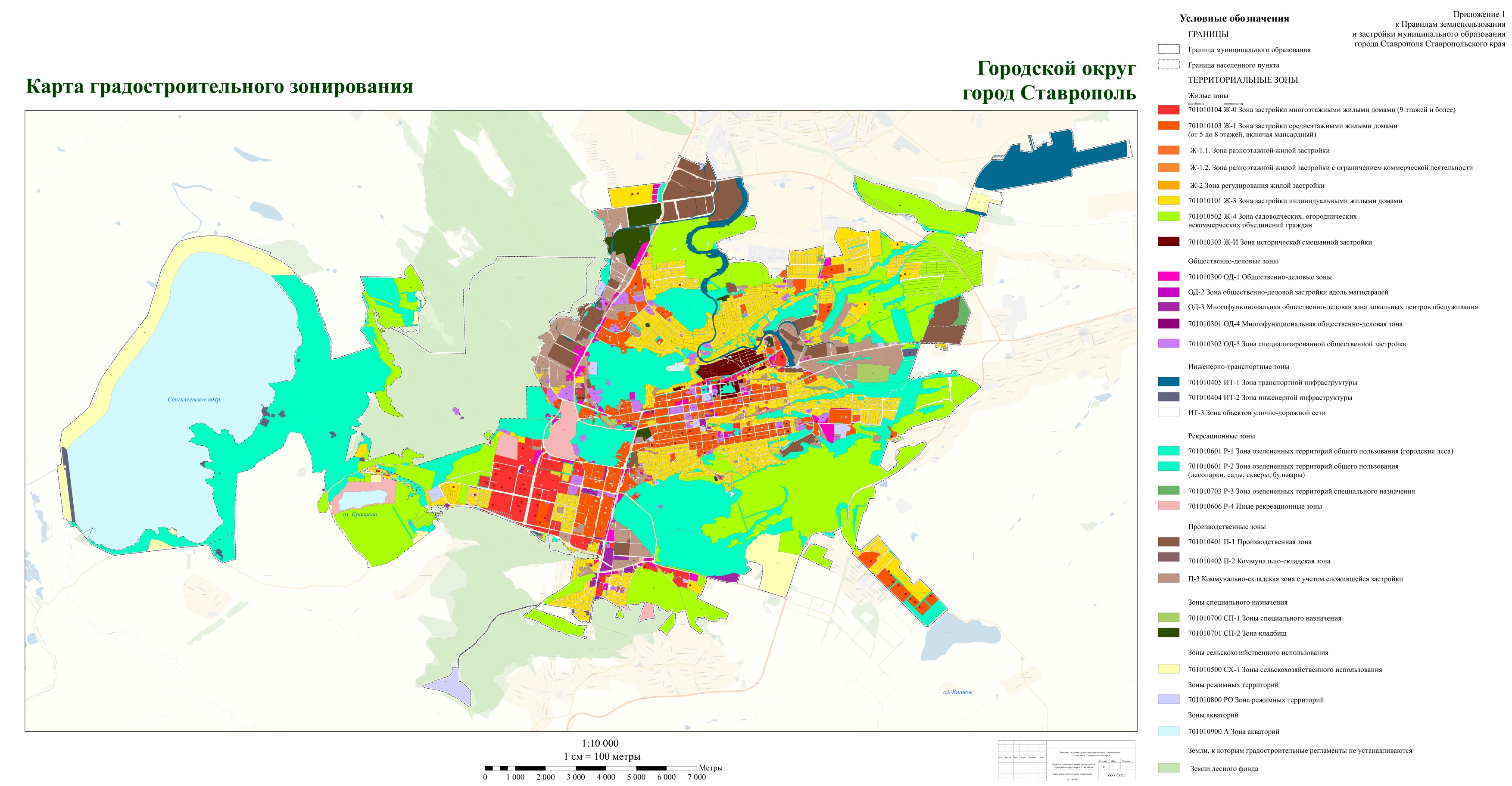 Приложение 2к изменениям, которые вносятся вПравила землепользования и застройки муниципального образования города Ставрополя Ставропольского края,утвержденные постановлением администрациигорода Ставрополя от 15.10.2021 № 2342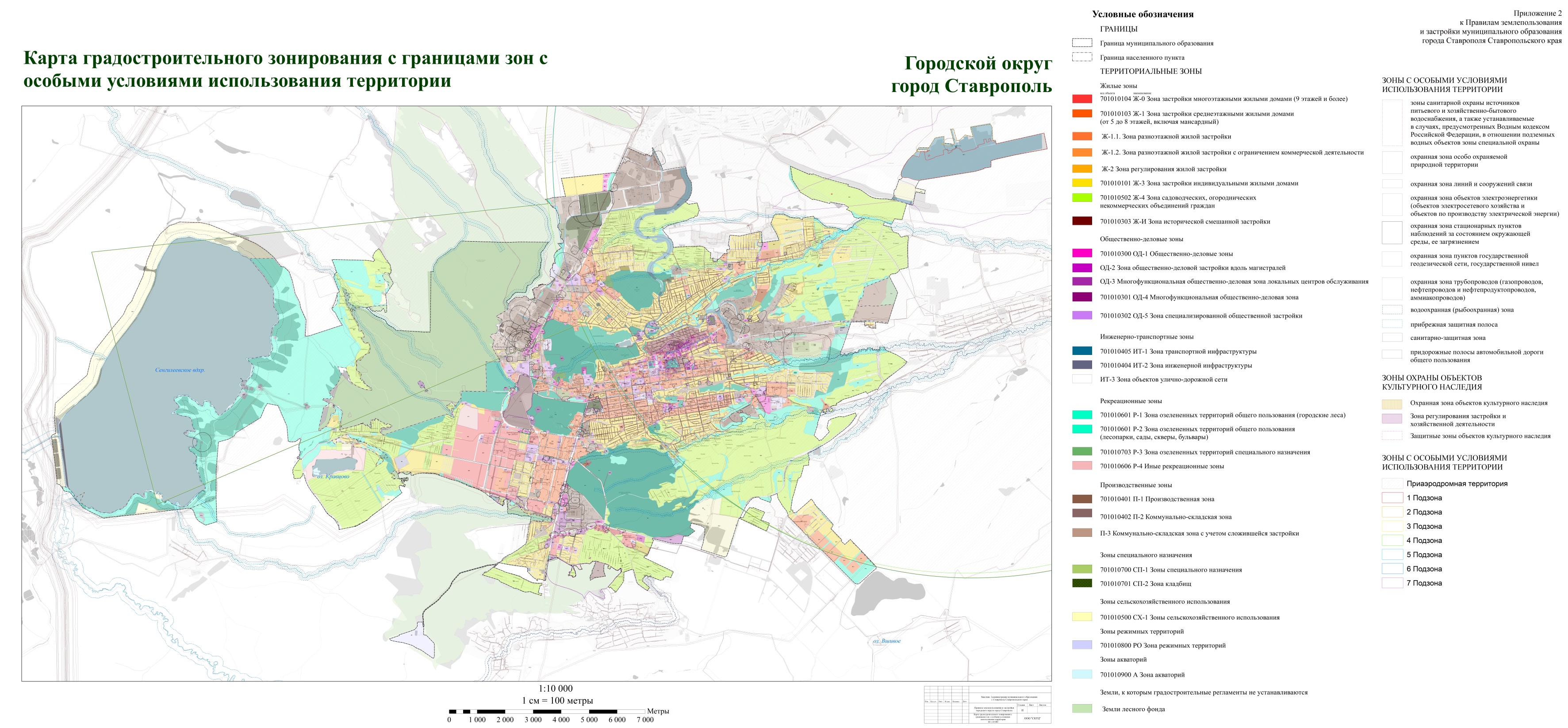 Глава города СтаврополяИ.И. Ульянченко№п/пНаименование вида разрешенного использования земельного участка (код (числовое обозначение) вида разрешенного использования земельного участка)Характеристика вида разрешенного использованияПредельные размеры земельных участков и предельные параметры разрешенного строительства,реконструкции объектов капитального строительстваПредельные размеры земельных участков и предельные параметры разрешенного строительства,реконструкции объектов капитального строительстваПредельные размеры земельных участков и предельные параметры разрешенного строительства,реконструкции объектов капитального строительстваПредельные размеры земельных участков и предельные параметры разрешенного строительства,реконструкции объектов капитального строительстваПредельные размеры земельных участков и предельные параметры разрешенного строительства,реконструкции объектов капитального строительства№п/пНаименование вида разрешенного использования земельного участка (код (числовое обозначение) вида разрешенного использования земельного участка)Характеристика вида разрешенного использованияПредельное количество этажей зданий, строений, сооруженийПредельные (минимальные и (или) максимальные) размеры земельных участков, в том числе их площадь, кв. мМаксимальный процент застройки в границах земельного участкаМинимальные отступы от границ земельных участковИные предельные параметры12345678Основные виды разрешенного использования территориальной зоны «Ж-И. Зона исторической смешанной застройки»Основные виды разрешенного использования территориальной зоны «Ж-И. Зона исторической смешанной застройки»Основные виды разрешенного использования территориальной зоны «Ж-И. Зона исторической смешанной застройки»Основные виды разрешенного использования территориальной зоны «Ж-И. Зона исторической смешанной застройки»Основные виды разрешенного использования территориальной зоны «Ж-И. Зона исторической смешанной застройки»Основные виды разрешенного использования территориальной зоны «Ж-И. Зона исторической смешанной застройки»Основные виды разрешенного использования территориальной зоны «Ж-И. Зона исторической смешанной застройки»Основные виды разрешенного использования территориальной зоны «Ж-И. Зона исторической смешанной застройки»1.Коммунальное обслуживание (3.1)размещение зданий и сооружений в целях обеспечения физических и юридических лиц коммунальными услугами. Содержание данного вида разрешенного использования включает в себя содержание видов разрешенного использования скодами 3.1.1‒3.1.2количество этажей – 8,из них этажность – 5не подлежат установлениюне подлежит установлениюза исключением линейных объектов и входящих в их состав сооружений, расстояние до места допустимого размещения объекта капитального строительства от границы земельного участка, смежной с линией объекта улично-дорожной сети (улица, проспект, бульвар, шоссе) ‒ 5 м;смежной с линией объекта улично-дорожной сети (проезд, переулок, тупик) ‒ 3 м; смежной с земельным участком, землями или земельными участками, находящимися в государственной и муниципальной собственности – 3 мпри наличии установленных документацией по планировке территории красных линий, линии отступа от красных линий в целях определения             мест допустимого размещения зданий, строений, сооружений (линии регулирования застройки) расстояние до места допустимого размещения объекта капитального строительства от границы земельного участка, смежной с линией объекта улично-дорожной сети не подлежит применению <**> <***>2.Предоставление коммунальных услуг (3.1.1)размещение зданий и сооружений, обеспечивающих поставку воды, тепла, электричества, газа, отвод канализационных стоков, очистку и уборку объектов недвижимости (котельных, водозаборов, очистных сооружений, насосных станций, водопроводов, линий электропередач, трансформаторных подстанций, газопроводов, линий связи, телефонных станций, канализаций, стоянок, гаражей и мастерских для обслуживания уборочной и аварийной техники, сооружений, необходимых для сбора и плавки снега)не подлежит установлениюне подлежат установлениюне подлежит установлениюза исключением линейных объектов и входящих в их состав сооружений, расстояние до места допустимого размещения объекта капитального строительства от границы земельного участка, смежной с линией объекта улично-дорожной сети (улица, проспект, бульвар, шоссе) ‒ 5 м;смежной с линией объекта улично-дорожной сети (проезд, переулок, тупик) ‒ 3 м;смежной с земельным участком, землями или земельными участками, находящимися в государственной и муниципальной собственности – 3 мпри наличии установленных документацией по планировке территории красных линий, линии отступа от красных линий в целях определения             мест допустимого размещения зданий, строений, сооружений (линии регулирования застройки) расстояние до места допустимого размещения объекта капитального строительства от границы земельного участка, смежной с линией объекта улично-дорожной сети не подлежит применению <**> <***>3.Административные здания организаций, обеспечивающих предоставление коммунальных услуг (3.1.2)размещение зданий, предназначенных для приема физических и юридических лиц в связи с предоставлением им коммунальных услугколичество этажей – 8,из них этажность – 5не подлежат установлениюне подлежит установлениюза исключением линейных объектов и входящих в их состав сооружений, расстояние до места допустимого размещения объекта капитального строительства от границы земельного участка, смежной с линией объекта улично-дорожной сети (улица, проспект, бульвар, шоссе) ‒ 5 м;смежной с линией объекта улично-дорожной сети (проезд, переулок, тупик) ‒ 3 м;смежной с земельным участком, землями или земельными участками, находящимися в государственной и муниципальной собственности – 3 мпри наличии установленных документацией по планировке территории красных линий, линии отступа от красных линий в целях определения             мест допустимого размещения зданий, строений, сооружений (линии регулирования застройки) расстояние до места допустимого размещения объекта капитального строительства от границы земельного участка, смежной с линией объекта улично-дорожной сети не подлежит применению <**> <***>4.Объекты культурно-досуговой деятельности (3.6.1)размещение зданий, предназначенных для размещения музеев, выставочных залов, художественных галерей, домов культуры, библиотек, кинотеатров и кинозалов, театров, филармоний, концертных залов, планетариевколичество этажей – 8,из них этажность – 5не подлежат установлениюне подлежит установлениюрасстояние до места допустимого размещения объекта капитального строительства от границы земельного участка, смежной с линией объекта улично-дорожной сети (улица, проспект, бульвар, шоссе) ‒ 5 м;смежной с линией объекта улично-дорожной сети (проезд, переулок, тупик) ‒ 3 м;смежной с земельным участком, землями или земельными участками, находящимися в государственной и муниципальной собственности – 3 мпри наличии установленных документацией по планировке территории красных линий, линии отступа от красных линий в целях определения             мест допустимого размещения зданий, строений, сооружений (линии регулирования застройки) расстояние до места допустимого размещения объекта капитального строительства от границы земельного участка, смежной с линией объекта улично-дорожной сети не подлежит применению <**> <***>5.Парки культуры и отдыха (3.6.2)размещение парков культуры и отдыхане подлежит установлениюне подлежат установлениюне подлежит установлениюне подлежат установлениюбез размещения объектов капитального строительства <***>6.Общественное управление (3.8)размещение зданий, предназначенных для размещения органов и организаций общественного управления. Содержание данного вида разрешенного использования включает в себя содержание видов разрешенного использования с кодами 3.8.1‒3.8.2количество этажей – 8,из них этажность – 5не подлежат установлениюна уровне поверхности земли – 60,ниже отметки земли – 90расстояние до места допустимого размещения объекта капитального строительства от границы земельного участка, смежной с линией объекта улично-дорожной сети (улица, проспект, бульвар, шоссе) ‒ 5 м;смежной с линией объекта улично-дорожной сети (проезд, переулок, тупик) ‒ 3 м; смежной с земельным участком, землями или земельными участками, находящимися в государственной и муниципальной собственности – 3 мпри наличии установленных документацией по планировке территории красных линий, линии отступа от красных линий в целях определения             мест допустимого размещения зданий, строений, сооружений (линии регулирования застройки) расстояние до места допустимого размещения объекта капитального строительства от границы земельного участка, смежной с линией объекта улично-дорожной сети не подлежит применению <**> <***>7.Государственное управление (3.8.1)размещение зданий, предназначенных для размещения государственных органов, государственного пенсионного фонда, органов местного самоуправления, судов, а также организаций, непосредственно обеспечивающих их деятельность или оказывающих государственные и (или) муниципальные услугиколичество этажей – 8,из них этажность – 5не подлежат установлениюна уровне поверхности земли – 60,ниже отметки земли – 90расстояние до места допустимого размещения объекта капитального строительства от границы земельного участка, смежной с линией объекта улично-дорожной сети (улица, проспект, бульвар, шоссе) ‒ 5 м;смежной с линией объекта улично-дорожной сети (проезд, переулок, тупик) ‒ 3 м; смежной с земельным участком, землями или земельными участками, находящимися в государственной и муниципальной собственности – 3 мпри наличии установленных документацией по планировке территории красных линий, линии отступа от красных линий в целях определения             мест допустимого размещения зданий, строений, сооружений (линии регулирования застройки) расстояние до места допустимого размещения объекта капитального строительства от границы земельного участка, смежной с линией объекта улично-дорожной сети не подлежит применению <**> <***>8.Представительская деятельность (3.8.2)размещение зданий, предназначенных для дипломатических представительств иностранных государств и субъектов Российской Федерации, консульских учреждений в Российской Федерацииколичество этажей – 8,из них этажность – 5не подлежат установлениюна уровне поверхности земли – 60,ниже отметки земли – 90расстояние до места допустимого размещения объекта капитального строительства от границы земельного участка, смежной с линией объекта улично-дорожной сети (улица, проспект, бульвар, шоссе) ‒ 5 м;смежной с линией объекта улично-дорожной сети (проезд, переулок, тупик) ‒ 3 м; смежной с земельным участком, землями или земельными участками, находящимися в государственной и муниципальной собственности – 3 мпри наличии установленных документацией по планировке территории красных линий, линии отступа от красных линий в целях определения             мест допустимого размещения зданий, строений, сооружений (линии регулирования застройки) расстояние до места допустимого размещения объекта капитального строительства от границы земельного участка, смежной с линией объекта улично-дорожной сети не подлежит применению <**> <***>9.Стоянка транспортных средств (4.9.2)Размещение стоянок (парковок) легковых автомобилей и других мототранспортных средств, в том числе мотоциклов, мотороллеров, мотоколясок, мопедов, скутеров, за исключением встроенных, пристроенных и встроенно-пристроенных стоянокне подлежит установлениюне подлежат установлениюне подлежит установлениюне подлежат установлению<***>10.Обеспечение внутреннего правопорядка (8.3)размещение объектов капитального строительства, необходимых для подготовки и поддержания в готовности органов внутренних дел, Росгвардии и спасательных служб, в которых существует военизированная служба; размещение объектов гражданской обороны, за исключением объектов гражданской обороны, являющихся частями производственных зданийколичество этажей – 8,из них этажность – 5не подлежат установлениюна уровне поверхности земли – 60,ниже отметки земли – 90расстояние до места допустимого размещения объекта капитального строительства от границы земельного участка, смежной с линией объекта улично-дорожной сети (улица, проспект, бульвар, шоссе) ‒ 5 м;смежной с линией объекта улично-дорожной сети (проезд, переулок, тупик) ‒ 3 м; смежной с земельным участком, землями или земельными участками, находящимися в государственной и муниципальной собственности – 3 мпри наличии установленных документацией по планировке территории красных линий, линии отступа от красных линий в целях определения             мест допустимого размещения зданий, строений, сооружений (линии регулирования застройки) расстояние до места допустимого размещения объекта капитального строительства от границы земельного участка, смежной с линией объекта улично-дорожной сети не подлежит применению <**> <***>11.Историко-культурная деятельность (9.3)сохранение и изучение объектов культурного наследия народов Российской Федерации (памятников истории и культуры), в том числе: объектов археологического наследия, достопримечательных мест, мест бытования исторических промыслов, производств и ремесел, исторических поселений, недействующих военных и гражданских захоронений, объектов культурного наследия, хозяйственная деятельность, являющаяся историческим промыслом или ремеслом, а также хозяйственная деятельность, обеспечивающая познавательный туризмне подлежит установлениюне подлежат установлениюне подлежит установлениюне подлежат установлению<***>12.Земельные участки (территории) общего пользования (12.0)земельные участки общего пользования. Содержание данного вида разрешенного использования включает в себя содержание видов разрешенного использования с кодами 12.0.1‒12.0.2не подлежит установлениюне подлежат установлениюне подлежит установлениюне подлежат установлению<***>13.Улично-дорожная сеть (12.0.1)размещение объектов улично-дорожной сети: автомобильных дорог, трамвайных путей и пешеходных тротуаров в границах населенных пунктов, пешеходных переходов, бульваров, площадей, проездов, велодорожек и объектов велотранспортной и инженерной инфраструктуры; размещение придорожных стоянок (парковок) транспортных средств в границах городских улиц и дорог, за исключением предусмотренных видами разрешенного использования с кодами 2.7.1, 4.9, 7.2.3, а также некапитальных сооружений, предназначенных для охраны транспортных средствне подлежит установлениюне подлежат установлениюне подлежит установлениюне подлежат установлению<***>14.Благоустройство территории (12.0.2)размещение декоративных, технических, планировочных, конструктивных устройств, элементов озеленения, различных видов оборудования и оформления, малых архитектурных форм, некапитальных нестационарных строений и сооружений, информационных щитов и указателей, применяемых как составные части благоустройства территории, общественных туалетовне подлежит установлениюне подлежат установлениюне подлежит установлениюне подлежат установлению<***>15.Земельные участки, входящие в состав общего имущества собственников индивидуальных жилых домов в малоэтажном жилом комплексе (14.0)земельные участки, относящиеся к общему имуществу собственников индивидуальных жилых домов в малоэтажном жилом комплексе и предназначенные для удовлетворения потребностей собственников индивидуальных жилых домов в малоэтажном жилом комплексе и (или) для размещения объектов капитального строительства, иного имущества, относящегося к общему имуществу собственников индивидуальных жилых домов в малоэтажном жилом комплексене подлежит установлениюне подлежат установлениюне подлежит установлениюрасстояние до места допустимого размещения объекта капитального строительства от границы земельного участка, смежной с линией объекта улично-дорожной сети (улица, проспект, бульвар, шоссе) ‒ 5 м;смежной с линией объекта улично-дорожной сети (проезд, переулок, тупик) ‒ 3 м, смежной с земельным участком, землями или земельными участками, находящимися в государственной и муниципальной собственности – 3 мпри наличии установленных документацией по планировке территории красных линий, линии отступа от красных линий в целях определения             мест допустимого размещения зданий, строений, сооружений (линии регулирования застройки) расстояние до места допустимого размещения объекта капитального строительства от границы земельного участка, смежной с линией объекта улично-дорожной сети не подлежит применению <**> <***>Условно разрешенные виды использования территориальной зоны «Ж-И. Зона исторической смешанной застройки»Условно разрешенные виды использования территориальной зоны «Ж-И. Зона исторической смешанной застройки»Условно разрешенные виды использования территориальной зоны «Ж-И. Зона исторической смешанной застройки»Условно разрешенные виды использования территориальной зоны «Ж-И. Зона исторической смешанной застройки»Условно разрешенные виды использования территориальной зоны «Ж-И. Зона исторической смешанной застройки»Условно разрешенные виды использования территориальной зоны «Ж-И. Зона исторической смешанной застройки»Условно разрешенные виды использования территориальной зоны «Ж-И. Зона исторической смешанной застройки»Условно разрешенные виды использования территориальной зоны «Ж-И. Зона исторической смешанной застройки»16.Для индивидуального жилищного строительства (2.1)размещение жилого дома (отдельно стоящего здания количеством надземных этажей не более чем три, высотой не более двадцати метров, которое состоит из комнат и помещений вспомогательного использования, предназначенных для удовлетворения гражданами бытовых и иных нужд, связанных с их проживанием в таком здании, не предназначенного для раздела на самостоятельные объекты недвижимости); выращивание сельскохозяйственных культур; размещение гаражей для собственных нужд и хозяйственных построекколичество этажей – 6,из них этажность – 3минимальная площадь земельного участка ‒300 кв. м, максимальная площадь земельного участка ‒1500 кв. мна земельных участках площадью             до 800 кв. м включительно ‒ 40, на земельных участках площадью более 800 кв. м ‒ 30расстояние до места допустимого размещения объекта капитального строительства от границы земельного участка, смежной с линией объекта улично-дорожной сети (улица, проспект, бульвар, шоссе) ‒ 5 м;смежной с линией объекта улично-дорожной сети (проезд, переулок, тупик) ‒ 3 м, смежной с земельным участком, землями или земельными участками, находящимися в государственной и муниципальной собственности – 3 м.Расстояние до места допустимого размещения вспомогательных сооружений от границ земельного участка -1 м;для гаражей для собственных нужд от границы земельного участка смежной с земельным участком, землями или земельными участками, находящимися в государственной и муниципальной собственности ‒ 1 м, от границы земельного участка, смежной с линией объекта улично-дорожной сети не подлежит установлению. Расстояние для вспомогательных сооружений и для гаражей для собственных нужд может быть сокращено по взаимному согласию правообладателей земельных участков или объектов капитального строительствапри наличии установленных документацией по планировке территории красных линий, линии отступа от красных линий в целях определения             мест допустимого размещения зданий, строений, сооружений (линии регулирования застройки) расстояние до места допустимого размещения объекта капитального строительства от границы земельного участка, смежной с линией объекта улично-дорожной сети не подлежит применению <**>.Расстояния от окон жилых помещений индивидуального дома (комнат, кухонь и веранд) до стен дома и хозяйственных построек, расположенных на соседних земельных участках, должны быть  не менее 6 м, данные расстояния могут быть сокращены по взаимному согласию правообладателей земельных участков или объектов капитального строительства<***>17.Малоэтажная многоквартирная жилая застройка (2.1.1)размещение малоэтажных многоквартирных домов (многоквартирные дома высотой до 4 этажей, включая мансардный);обустройство спортивных и детских площадок, площадок для отдыха; размещение объектов обслуживания жилой застройки во встроенных, пристроенных и встроенно-пристроенных помещениях малоэтажного многоквартирного дома, если общая площадь таких помещений в малоэтажном многоквартирном доме не составляет более 15% общей площади помещений домаколичество этажей – 7,из них этажность – 4не подлежат установлениюна уровне поверхности земли – 60,ниже отметки земли – 90расстояние до места допустимого размещения объекта капитального строительства от границы земельного участка, смежной с линией объекта улично-дорожной сети (улица, проспект, бульвар, шоссе) ‒ 5 м;смежной с линией объекта улично-дорожной сети (проезд, переулок, тупик) ‒ 3 м; смежной с земельным участком, землями или земельными участками, находящимися в государственной и муниципальной собственности – 3 ммежду длинными сторонами жилых зданий принимаются расстояния (бытовые разрывы):для жилых зданий с количеством этажей             2 ‒ 3 этажа ‒ не менее                15 м;для жилых зданий с количеством этажей               от 4 включительно ‒                 в соответствии с нормами инсоляции, освещенности и противопожарных требований,но не менее 20 м <*>.При наличии установленных документацией по планировке территории красных линий, линии отступа от красных линий в целях определения             мест допустимого размещения зданий, строений, сооружений (линии регулирования застройки) расстояние до места допустимого размещения объекта капитального строительства от границы земельного участка, смежной с линией объекта улично-дорожной сети не подлежит применению <**> <***>18.Блокированная жилая застройка (2.3)размещение жилого дома, блокированного с другим жилым домом (другими жилыми домами) в одном ряду общей боковой стеной (общими боковыми стенами) без проемов и имеющего отдельный выход на земельный участок; разведение декоративных и плодовых деревьев, овощных и ягодных культур; размещение гаражей для собственных нужд и иных вспомогательных сооружений; обустройство спортивных и детских площадок, площадок для отдыхаколичество этажей – 6,из нихэтажность – 3минимальная площадь земельного участка ‒          150 кв. м для одного блока, максимальная площадь земельного участка ‒ не подлежит установлению40расстояние до места допустимого размещения объекта капитального строительства от границы земельного участка, смежной с линией объекта улично-дорожной сети (улица, проспект, бульвар, шоссе) ‒ 5 м;смежной с линией объекта улично-дорожной сети (проезд, переулок, тупик) ‒ 3 м,смежной с земельным участком, на котором отсутствует объект капитального строительства, имеющий общую стену с блок-секцией или землями, находящимися в государственной и муниципальной собственности – 3 м.Расстояние до места допустимого размещения вспомогательных сооружений от границ земельного участка -1 м;для гаражей для собственных нужд от границы земельного участка смежной с земельным участком, землями или земельными участками, находящимися в государственной и муниципальной собственности ‒ 1 м, от границы земельного участка, смежной с линией объекта улично-дорожной сети не подлежит установлению. Расстояние для вспомогательных сооружений и для гаражей для собственных нужд может быть сокращено по взаимному согласию правообладателей земельных участков или объектов капитального строительствапри наличии установленных документацией по планировке территории красных линий, линии отступа от красных линий в целях определения             мест допустимого размещения зданий, строений, сооружений (линии регулирования застройки) расстояние до места допустимого размещения объекта капитального строительства от границы земельного участка, смежной с линией объекта улично-дорожной сети не подлежит применению <**> <***>19.Среднеэтажная жилая застройка (2.5)размещение многоквартирных домов этажностью не выше восьми этажей; благоустройство и озеленение; размещение подземных гаражей и автостоянок; обустройство спортивных и детских площадок, площадок для отдыха; размещение объектов обслуживания жилой застройки во встроенных, пристроенных и встроенно-пристроенных помещениях многоквартирного дома, если общая площадь таких помещений в многоквартирном доме не составляет более 20% общей площади помещений домаколичество этажей – 8,из них этажность – 5не подлежат установлениюна уровне поверхности земли – 60,ниже отметки земли – 90расстояние до места допустимого размещения объекта капитального строительства от границы земельного участка, смежной с линией объекта улично-дорожной сети (улица, проспект, бульвар, шоссе) ‒ 5 м;смежной с линией объекта улично-дорожной сети (проезд, переулок, тупик) ‒ 3 м,смежной с земельным участком, землями или земельными участками, находящимися в государственной и муниципальной собственности – 3 м.Расстояние до стены подземной части объекта капитального строительства  от границы земельного участка, смежной с  линией объекта улично-дорожной сети, не нормируется, смежной с земельным участком или землями, находящимися в государственной и муниципальной собственности – 1 ммежду длинными сторонами жилых зданий принимаются расстояния (бытовые разрывы):для жилых зданий с количеством этажей            2 - 3 этажа ‒ не менее             15 м;для жилых зданий с количеством этажей             от 4 включительно - в соответствии с нормами инсоляции, освещенности и противопожарных требований,но не менее 20 м <*>.При наличии установленных документацией по планировке территории красных линий, линии отступа от красных линий в целях определения             мест допустимого размещения зданий, строений, сооружений (линии регулирования застройки) расстояние до места допустимого размещения объекта капитального строительства от границы земельного участка, смежной с линией объекта улично-дорожной сети не подлежит применению <**> <***>20.Хранение автотранспорта (2.7.1)размещение отдельно стоящих и пристроенных гаражей, в том числе подземных, предназначенных для хранения автотранспорта, в том числе с разделением на машино-места, за исключением гаражей, размещение которых предусмотрено содержанием видов разрешенного использования с кодами 2.7.2, 4.9для гаражей боксового типа, отдельно стоящих, в том числе в гаражных, гаражно-строительных кооперативах количество этажей – 2,из них этажность ‒ 1;5 - для подземных стоянок;5 ‒ для наземных стоянокминимальная площадь земельного участка –16 кв.м,максимальная площадь земельного участка –не подлежит установлениюне подлежит установлениюдля гаражей боксового типа, отдельно стоящих расстояние до стены объекта капитального строительства от границ земельного участка не нормируется.Расстояние до стены подземной автостоянки  от границы земельного участка, смежной с  линией объекта улично-дорожной сети, не нормируется, смежной с земельным участком, землями или земельными участками, находящимися в государственной и муниципальной собственности – 1 м.Для наземных автостоянок расстояние до стены объекта капитального строительства от границы земельного участка, смежной с линией объекта улично-дорожной сети (улица, проспект, бульвар, шоссе) ‒ 5 м;смежной с линией объекта улично-дорожной сети (проезд, переулок,тупик) ‒ 3 м, смежной с земельным участком, землями или земельными участками, находящимися в государственной и муниципальной собственности – 3 мпри наличии установленных документацией по планировке территории красных линий, линии отступа от красных линий в целях определения             мест допустимого размещения зданий, строений, сооружений (линии регулирования застройки) расстояние до места допустимого размещения объекта капитального строительства от границы земельного участка, смежной с линией объекта улично-дорожной сети не подлежит применению <**> <***>21.Дома социального обслуживания (3.2.1)размещение зданий, предназначенных для размещения домов престарелых, домов ребенка, детских домов, пунктов ночлега для бездомных граждан; размещение объектов капитального строительства для временного размещения вынужденных переселенцев, лиц, признанных беженцамиколичество этажей – 8,из них этажность – 5не подлежат установлению60расстояние до места допустимого размещения объекта капитального строительства от границы земельного участка, смежной с линией объекта улично-дорожной сети (улица, проспект, бульвар, шоссе) ‒ 5 м;смежной с линией объекта улично-дорожной сети (проезд, переулок, тупик) ‒ 3 м, смежной с земельным участком, землями или земельными участками, находящимися в государственной и муниципальной собственности – 3 мпри наличии установленных документацией по планировке территории красных линий, линии отступа от красных линий в целях определения             мест допустимого размещения зданий, строений, сооружений (линии регулирования застройки) расстояние до места допустимого размещения объекта капитального строительства от границы земельного участка, смежной с линией объекта улично-дорожной сети не подлежит применению <**> <***>22.Оказание социальной помощи населению (3.2.2)размещение зданий, предназначенных для служб психологической и бесплатной юридической помощи, социальных, пенсионных и иных служб (службы занятости населения, пункты питания малоимущих граждан), в которых осуществляется прием граждан по вопросам оказания социальной помощи и назначения социальных или пенсионных выплат, а также для размещения общественных некоммерческих организаций: некоммерческих фондов, благотворительных организаций, клубов по интересамколичество этажей – 8,из них этажность – 5не подлежат установлению60расстояние до места допустимого размещения объекта капитального строительства от границы земельного участка, смежной с линией объекта улично-дорожной сети (улица, проспект, бульвар, шоссе) ‒ 5 м,смежной с линией объекта улично-дорожной сети (проезд, переулок, тупик) ‒ 3 м,смежной с земельным участком, землями или земельными участками, находящимися в государственной и муниципальной собственности – 3 мпри наличии установленных документацией по планировке территории красных линий, линии отступа от красных линий в целях определения             мест допустимого размещения зданий, строений, сооружений (линии регулирования застройки) расстояние до места допустимого размещения объекта капитального строительства от границы земельного участка, смежной с линией объекта улично-дорожной сети не подлежит применению <**> <***>23.Оказание услуг связи (3.2.3)размещение зданий, предназначенных для размещения пунктов оказания услуг почтовой, телеграфной, междугородней и международной телефонной связиколичество этажей – 8,из них этажность – 5не подлежат установлению60расстояние до места допустимого размещения объекта капитального строительства от границы земельного участка, смежной с линией объекта улично-дорожной сети (улица, проспект, бульвар, шоссе) ‒ 5 м,смежной с линией объекта улично-дорожной сети (проезд, переулок, тупик) ‒ 3 м, смежной с земельным участком, землями или земельными участками, находящимися в государственной и муниципальной собственности – 3 мпри наличии установленных документацией по планировке территории красных линий, линии отступа от красных линий в целях определения             мест допустимого размещения зданий, строений, сооружений (линии регулирования застройки) расстояние до места допустимого размещения объекта капитального строительства от границы земельного участка, смежной с линией объекта улично-дорожной сети не подлежит применению <**> <***>24.Общежития (3.2.4)размещение зданий, предназначенных для размещения общежитий, предназначенных для проживания граждан на время их работы, службы или обучения, за исключением зданий, размещение которых предусмотрено содержанием вида разрешенного использования с кодом 4.7количество этажей – 8,из них этажность – 5не подлежат установлению60расстояние до места допустимого размещения объекта капитального строительства от границы земельного участка, смежной с линией объекта улично-дорожной сети (улица, проспект, бульвар, шоссе) ‒ 5 м,смежной с линией объекта улично-дорожной сети (проезд, переулок, тупик) ‒ 3 м, смежной с земельным участком, землями или земельными участками, находящимися в государственной и муниципальной собственности – 3 мпри наличии установленных документацией по планировке территории красных линий, линии отступа от красных линий в целях определения             мест допустимого размещения зданий, строений, сооружений (линии регулирования застройки) расстояние до места допустимого размещения объекта капитального строительства от границы земельного участка, смежной с линией объекта улично-дорожной сети не подлежит применению <**> <***>25.Бытовое обслуживание (3.3)размещение объектов капитального строительства, предназначенных для оказания населению или организациям бытовых услуг (мастерские мелкого ремонта, ателье, бани, парикмахерские, прачечные, химчистки, похоронные бюро)количество этажей – 6,из них этажность – 3не подлежат установлению60расстояние до места допустимого размещения объекта капитального строительства от границы земельного участка, смежной с линией объекта улично-дорожной сети (улица, проспект, бульвар, шоссе) ‒ 5 м,смежной с линией объекта улично-дорожной сети (проезд, переулок, тупик) ‒ 3 м, смежной с земельным участком, землями или земельными участками, находящимися в государственной и муниципальной собственности – 3 мпри наличии установленных документацией по планировке территории красных линий, линии отступа от красных линий в целях определения             мест допустимого размещения зданий, строений, сооружений (линии регулирования застройки) расстояние до места допустимого размещения объекта капитального строительства от границы земельного участка, смежной с линией объекта улично-дорожной сети не подлежит применению <**> <***><****>26.Здравоохранение (3.4)размещение объектов капитального строительства, предназначенных для оказания гражданам медицинской помощи. Содержание данного вида разрешенного использования включает в себя содержание видов разрешенного использования с кодами 3.4.1‒3.4.2количество этажей – 8,из них этажность – 5не подлежат установлениюне подлежит установлениюрасстояние до места допустимого размещения объекта капитального строительства от границы земельного участка, смежной с линией объекта улично-дорожной сети (улица, проспект, бульвар, шоссе) ‒ 5 м,смежной с линией объекта улично-дорожной сети (проезд, переулок, тупик) ‒ 3 м, смежной с земельным участком, землями или земельными участками, находящимися в государственной и муниципальной собственности – 3 мпри наличии установленных документацией по планировке территории красных линий, линии отступа от красных линий в целях определения             мест допустимого размещения зданий, строений, сооружений (линии регулирования застройки) расстояние до места допустимого размещения объекта капитального строительства от границы земельного участка, смежной с линией объекта улично-дорожной сети не подлежит применению <**> <***>27.Амбулаторно-поликлиническое обслуживание (3.4.1)размещение объектов капитального строительства, предназначенных для оказания гражданам амбулаторно-поликлинической медицинской помощи (поликлиники, фельдшерские пункты, пункты здравоохранения, центры матери и ребенка, диагностические центры, молочные кухни, станции донорства крови, клинические лаборатории)количество этажей – 8,из них этажность – 5не подлежат установлениюне подлежит установлениюрасстояние до места допустимого размещения объекта капитального строительства от границы земельного участка, смежной с линией объекта улично-дорожной сети (улица, проспект, бульвар, шоссе) ‒ 5 м,смежной с линией объекта улично-дорожной сети (проезд, переулок, тупик) ‒ 3 м,смежной с земельным участком, землями или земельными участками, находящимися в государственной и муниципальной собственности – 3 мпри наличии установленных документацией по планировке территории красных линий, линии отступа от красных линий в целях определения             мест допустимого размещения зданий, строений, сооружений (линии регулирования застройки) расстояние до места допустимого размещения объекта капитального строительства от границы земельного участка, смежной с линией объекта улично-дорожной сети не подлежит применению <**> <***>28.Стационарное медицинское обслуживание (3.4.2)размещение объектов капитального строительства, предназначенных для оказания гражданам медицинской помощи в стационарах (больницы, родильные дома, диспансеры, научно-медицинские учреждения и прочие объекты, обеспечивающие оказание услуги по лечению в стационаре); размещение станций скорой помощи; размещение площадок санитарной авиацииколичество этажей – 8,из них этажность – 5не подлежат установлениюне подлежит установлениюрасстояние до места допустимого размещения объекта капитального строительства от границы земельного участка, смежной с линией объекта улично-дорожной сети (улица, проспект, бульвар, шоссе) ‒ 5 м,смежной с линией объекта улично-дорожной сети (проезд, переулок, тупик) ‒ 3 м,  смежной с земельным участком, землями или земельными участками, находящимися в государственной и муниципальной собственности – 3 мпри наличии установленных документацией по планировке территории красных линий, линии отступа от красных линий в целях определения             мест допустимого размещения зданий, строений, сооружений (линии регулирования застройки) расстояние до места допустимого размещения объекта капитального строительства от границы земельного участка, смежной с линией объекта улично-дорожной сети не подлежит применению <**> <***>29.Дошкольное, начальное и среднее общее образование (3.5.1)размещение объектов капитального строительства, предназначенных для просвещения, дошкольного, начального и среднего общего образования (детские ясли, детские сады, школы, лицеи, гимназии, художественные, музыкальные школы, образовательные кружки и иные организации, осуществляющие деятельность по воспитанию, образованию и просвещению), в том числе зданий, спортивных сооружений, предназначенных для занятия обучающихся физической культурой и спортомне подлежит установлениюне подлежат установлениюне подлежит установлениюрасстояние до места допустимого размещения объекта капитального строительства от границы земельного участка, смежной с линией объекта улично-дорожной сети (улица, проспект, бульвар, шоссе) ‒ 5 м,смежной с линией объекта улично-дорожной сети (проезд, переулок, тупик) ‒ 3 м, смежной с земельным участком, землями или земельными участками, находящимися в государственной и муниципальной собственности – 3 мпри наличии установленных документацией по планировке территории красных линий, линии отступа от красных линий в целях определения             мест допустимого размещения зданий, строений, сооружений (линии регулирования застройки) расстояние до места допустимого размещения объекта капитального строительства от границы земельного участка, смежной с линией объекта улично-дорожной сети не подлежит применению <**> <***>30.Религиозное использование (3.7)размещение зданий и сооружений религиозного использования. Содержание данного вида разрешенного использования включает в себя содержание видов разрешенного использования с кодами 3.7.1‒3.7.2не подлежит установлениюне подлежат установлению60расстояние до места допустимого размещения объекта капитального строительства от границы земельного участка, смежной с линией объекта улично-дорожной сети (улица, проспект, бульвар, шоссе) ‒ 5 м,смежной с линией объекта улично-дорожной сети (проезд, переулок, тупик) ‒ 3 м, смежной с земельным участком, землями или земельными участками, находящимися в государственной и муниципальной собственности – 3 мпри наличии установленных документацией по планировке территории красных линий, линии отступа от красных линий в целях определения             мест допустимого размещения зданий, строений, сооружений (линии регулирования застройки) расстояние до места допустимого размещения объекта капитального строительства от границы земельного участка, смежной с линией объекта улично-дорожной сети не подлежит применению <**> <***>31.Осуществление религиозных обрядов (3.7.1)размещение зданий и сооружений, предназначенных для совершения религиозных обрядов и церемоний (в том числе церкви, соборы, храмы, часовни, мечети, молельные дома, синагоги)не подлежит установлениюне подлежат установлению60расстояние до места допустимого размещения объекта капитального строительства от границы земельного участка, смежной с линией объекта улично-дорожной сети (улица, проспект, бульвар, шоссе) ‒ 5 м,смежной с линией объекта улично-дорожной сети (проезд, переулок, тупик) ‒ 3 м, смежной с земельным участком, землями или земельными участками, находящимися в государственной и муниципальной собственности – 3 мпри наличии установленных документацией по планировке территории красных линий, линии отступа от красных линий в целях определения             мест допустимого размещения зданий, строений, сооружений (линии регулирования застройки) расстояние до места допустимого размещения объекта капитального строительства от границы земельного участка, смежной с линией объекта улично-дорожной сети не подлежит применению <**> <***>32.Религиозное управление и образование (3.7.2)размещение зданий, предназначенных для постоянного местонахождения духовных лиц, паломников и послушников в связи с осуществлением ими религиозной службы, а также для осуществления благотворительной и религиозной образовательной деятельности (монастыри, скиты, дома священнослужителей, воскресные и религиозные школы, семинарии, духовные училища)не подлежит установлениюне подлежат установлению60расстояние до места допустимого размещения объекта капитального строительства от границы земельного участка, смежной с линией объекта улично-дорожной сети (улица, проспект, бульвар, шоссе) ‒ 5 м,смежной с линией объекта улично-дорожной сети (проезд, переулок, тупик) ‒ 3 м,  смежной с земельным участком, землями или земельными участками, находящимися в государственной и муниципальной собственности ‒ 3 мпри наличии установленных документацией по планировке территории красных линий, линии отступа от красных линий в целях определения             мест допустимого размещения зданий, строений, сооружений (линии регулирования застройки) расстояние до места допустимого размещения объекта капитального строительства от границы земельного участка, смежной с линией объекта улично-дорожной сети не подлежит применению <**> <***>33.Обеспечение научной деятельности (3.9)размещение зданий и сооружений для обеспечения научной деятельности. Содержание данного вида разрешенного использования включает в себя содержание видов разрешенного использования с  кодами 3.9.1‒3.9.3количество этажей – 8,из них этажность – 5не подлежат установлениюне подлежит установлениюрасстояние до места допустимого размещения объекта капитального строительства от границы земельного участка, смежной с линией объекта улично-дорожной сети (улица, проспект, бульвар, шоссе) ‒ 5 м,смежной с линией объекта улично-дорожной сети (проезд, переулок, тупик) ‒ 3 м, смежной с земельным участком, землями или земельными участками, находящимися в государственной и муниципальной собственности – 3 мпри наличии установленных документацией по планировке территории красных линий, линии отступа от красных линий в целях определения             мест допустимого размещения зданий, строений, сооружений (линии регулирования застройки) расстояние до места допустимого размещения объекта капитального строительства от границы земельного участка, смежной с линией объекта улично-дорожной сети не подлежит применению <**> <***>34.Обеспечение деятельности в области гидрометеорологии и смежных с ней областях (3.9.1)размещение объектов капитального строительства, предназначенных для наблюдений за физическими и химическими процессами, происходящими в окружающей среде, определения ее гидрометеорологических, агрометеорологических и гелиогеофизических характеристик, уровня загрязнения атмосферного воздуха, почв, водных объектов, в том числе по гидробиологическим показателям, и околоземного - космического пространства, зданий и сооружений, используемых в области гидрометеорологии и смежных с ней областях (доплеровские метеорологические радиолокаторы, гидрологические посты и другие)количество этажей – 8,из них этажность – 5не подлежат установлениюне подлежит установлениюрасстояние до места допустимого размещения объекта капитального строительства от границы земельного участка, смежной с линией объекта улично-дорожной сети (улица, проспект, бульвар, шоссе) ‒ 5 м,смежной с линией объекта улично-дорожной сети (проезд, переулок, тупик) ‒ 3 м, смежной с земельным участком, землями или земельными участками, находящимися в государственной и муниципальной собственности – 3 мпри наличии установленных документацией по планировке территории красных линий, линии отступа от красных линий в целях определения             мест допустимого размещения зданий, строений, сооружений (линии регулирования застройки) расстояние до места допустимого размещения объекта капитального строительства от границы земельного участка, смежной с линией объекта улично-дорожной сети не подлежит применению <**> <***>35.Проведение научных исследований (3.9.2)размещение зданий и сооружений, предназначенных для проведения научных изысканий, исследований и разработок (научно-исследовательские и проектные институты, научные центры, инновационные центры, государственные академии наук, опытно-конструкторские центры, в том числе отраслевые)количество этажей – 8,из них этажность – 5не подлежат установлениюне подлежит установлениюрасстояние до места допустимого размещения объекта капитального строительства от границы земельного участка, смежной с линией объекта улично-дорожной сети (улица, проспект, бульвар, шоссе) ‒ 5 м,смежной с линией объекта улично-дорожной сети (проезд, переулок, тупик) ‒ 3 м, смежной с земельным участком, землями или земельными участками, находящимися в государственной и муниципальной собственности – 3 мпри наличии установленных документацией по планировке территории красных линий, линии отступа от красных линий в целях определения             мест допустимого размещения зданий, строений, сооружений (линии регулирования застройки) расстояние до места допустимого размещения объекта капитального строительства от границы земельного участка, смежной с линией объекта улично-дорожной сети не подлежит применению <**> <***>36.Проведение научных испытаний (3.9.3)размещение зданий и сооружений для проведения изысканий, испытаний опытных промышленных образцов, для размещения организаций, осуществляющих научные изыскания, исследования и разработки, научные и селекционные работы, ведение сельского и лесного хозяйства для получения ценных с научной точки зрения образцов растительного и животного мираколичество этажей – 8,из них этажность – 5не подлежат установлениюне подлежит установлениюрасстояние до места допустимого размещения объекта капитального строительства от границы земельного участка, смежной с линией объекта улично-дорожной сети (улица, проспект, бульвар, шоссе) ‒ 5 м,смежной с линией объекта улично-дорожной сети (проезд, переулок, тупик) ‒ 3 м, смежной с земельным участком, землями или земельными участками, находящимися в государственной и муниципальной собственности – 3 мпри наличии установленных документацией по планировке территории красных линий, линии отступа от красных линий в целях определения             мест допустимого размещения зданий, строений, сооружений (линии регулирования застройки) расстояние до места допустимого размещения объекта капитального строительства от границы земельного участка, смежной с линией объекта улично-дорожной сети не подлежит применению <**> <***>37.Деловое управление (4.1)размещение объектов капитального строительства с целью: размещения объектов управленческой деятельности, не связанной с государственным или муниципальным управлением и оказанием услуг, а также с целью обеспечения совершения сделок, не требующих передачи товара в момент их совершения между организациями, в том числе биржевая деятельность (за исключением банковской и страховой деятельности)количество этажей – 8,из них этажность – 5не подлежат установлениюна уровне поверхности земли – 60,ниже отметки земли – 90расстояние до места допустимого размещения объекта капитального строительства от границы земельного участка, смежной с линией объекта улично-дорожной сети (улица, проспект, бульвар, шоссе) ‒ 5 м;смежной с линией объекта улично-дорожной сети (проезд, переулок, тупик) ‒ 3 мсмежной с земельным участком, землями или земельными участками, находящимися в государственной и муниципальной собственности – 3 мпри наличии установленных документацией по планировке территории красных линий, линии отступа от красных линий в целях определения             мест допустимого размещения зданий, строений, сооружений (линии регулирования застройки) расстояние до места допустимого размещения объекта капитального строительства от границы земельного участка, смежной с линией объекта улично-дорожной сети не подлежит применению <**> <***>38.Объекты торговли (торговые центры, торгово-развлекательные центры (комплексы) (4.2)размещение объектов капитального строительства, общей площадью свыше            5000 кв. м с целью размещения одной или нескольких организаций, осуществляющих продажу товаров, и (или) оказание услуг в соответствии с содержанием видов разрешенного использования с кодами 4.5, 4.6, 4.8 ‒ 4.8.2; размещение гаражей и (или) стоянок для автомобилей сотрудников и посетителей торгового центраколичество этажей – 8,из них этажность – 5не подлежат установлениюна уровне поверхности земли – 60,ниже отметки земли – 90расстояние до места допустимого размещения объекта капитального строительства от границы земельного участка, смежной с линией объекта улично-дорожной сети (улица, проспект, бульвар, шоссе) ‒ 5 м;смежной с линией объекта улично-дорожной сети (проезд, переулок, тупик) ‒ 3 м, смежной с земельным участком, землями или земельными участками, находящимися в государственной и муниципальной собственности – 3 мпри наличии установленных документацией по планировке территории красных линий, линии отступа от красных линий в целях определения             мест допустимого размещения зданий, строений, сооружений (линии регулирования застройки) расстояние до места допустимого размещения объекта капитального строительства от границы земельного участка, смежной с линией объекта улично-дорожной сети не подлежит применению <**> <***>39.Рынки (4.3)размещение объектов капитального строительства, сооружений, предназначенных для организации постоянной или временной торговли (ярмарка, рынок, базар), с учетом того, что каждое из торговых мест не располагает торговой площадью более 200 кв. м; размещение гаражей и (или) стоянок для автомобилей сотрудников и посетителей рынкаколичество этажей – 6,из них этажность – 3не подлежат установлениюне подлежит установлениюрасстояние до места допустимого размещения объекта капитального строительства от границы земельного участка, смежной с линией объекта улично-дорожной сети (улица, проспект, бульвар, шоссе) ‒ 5 м;смежной с линией объекта улично-дорожной сети (проезд, переулок, тупик) ‒ 3 м, смежной с земельным участком, землями или земельными участками, находящимися в государственной и муниципальной собственности – 3 мпри наличии установленных документацией по планировке территории красных линий, линии отступа от красных линий в целях определения             мест допустимого размещения зданий, строений, сооружений (линии регулирования застройки) расстояние до места допустимого размещения объекта капитального строительства от границы земельного участка, смежной с линией объекта улично-дорожной сети не подлежит применению <**> <***>40.Магазины (4.4)размещение объектов капитального строительства, предназначенных для продажи товаров, торговая площадь которых составляет до 5000 кв. мколичество этажей – 8,из них этажность – 5минимальная площадь земельного участка ‒          200 кв. м, максимальная площадь земельного участка – не подлежит установлениюна уровне поверхности земли – 60,ниже отметки земли – 90расстояние до места допустимого размещения объекта капитального строительства от границы земельного участка, смежной с линией объекта улично-дорожной сети (улица, проспект, бульвар, шоссе) ‒ 5 м;смежной с линией объекта улично-дорожной сети (проезд, переулок, тупик) ‒ 3 м, смежной с земельным участком, землями или земельными участками, находящимися в государственной и муниципальной собственности – 3 мпри наличии установленных документацией по планировке территории красных линий, линии отступа от красных линий в целях определения             мест допустимого размещения зданий, строений, сооружений (линии регулирования застройки) расстояние до места допустимого размещения объекта капитального строительства от границы земельного участка, смежной с линией объекта улично-дорожной сети не подлежит применению <**> <***>41.Банковская и страховая деятельность (4.5)размещение объектов капитального строительства, предназначенных для размещения организаций, оказывающих банковские и страховые услугиколичество этажей – 8,из них этажность – 5не подлежат установлениюна уровне поверхности земли – 60,ниже отметки земли – 90расстояние до места допустимого размещения объекта капитального строительства от границы земельного участка, смежной с линией объекта улично-дорожной сети (улица, проспект, бульвар, шоссе) ‒ 5 м;смежной с линией объекта улично-дорожной сети (проезд, переулок, тупик) ‒ 3 м,смежной с земельным участком, землями или земельными участками, находящимися в государственной и муниципальной собственности – 3 мпри наличии установленных документацией по планировке территории красных линий, линии отступа от красных линий в целях определения             мест допустимого размещения зданий, строений, сооружений (линии регулирования застройки) расстояние до места допустимого размещения объекта капитального строительства от границы земельного участка, смежной с линией объекта улично-дорожной сети не подлежит применению <**> <***>42.Общественное питание (4.6)размещение объектов капитального строительства в целях устройства мест общественного питания (рестораны, кафе, столовые, закусочные, бары)количество этажей – 6,из них этажность – 3не подлежат установлению60расстояние до места допустимого размещения объекта капитального строительства от границы земельного участка, смежной с линией объекта улично-дорожной сети (улица, проспект, бульвар, шоссе) ‒ 5 м;смежной с линией объекта улично-дорожной сети (проезд, переулок, тупик) ‒ 3 м,смежной с земельным участком, землями или земельными участками, находящимися в государственной и муниципальной собственности – 3 мпри наличии установленных документацией по планировке территории красных линий, линии отступа от красных линий в целях определения             мест допустимого размещения зданий, строений, сооружений (линии регулирования застройки) расстояние до места допустимого размещения объекта капитального строительства от границы земельного участка, смежной с линией объекта улично-дорожной сети не подлежит применению <**> <***>43.Гостиничное обслуживание (4.7)размещение гостиницколичество этажей – 8,из них этажность – 5не подлежат установлениюна уровне поверхности земли – 60,ниже отметки земли – 90расстояние до места допустимого размещения объекта капитального строительства от границы земельного участка, смежной с линией объекта улично-дорожной сети (улица, проспект, бульвар, шоссе) ‒ 5 м;смежной с линией объекта улично-дорожной сети (проезд, переулок, тупик) ‒ 3 м, смежной с земельным участком, землями или земельными участками, находящимися в государственной и муниципальной собственности – 3 мпри наличии установленных документацией по планировке территории красных линий, линии отступа от красных линий в целях определения             мест допустимого размещения зданий, строений, сооружений (линии регулирования застройки) расстояние до места допустимого размещения объекта капитального строительства от границы земельного участка, смежной с линией объекта улично-дорожной сети не подлежит применению <**> <***>44.Развлекательные мероприятия (4.8.1)размещение зданий и сооружений, предназначенных для организации развлекательных мероприятий, путешествий, для размещения дискотек и танцевальных площадок, ночных клубов, аквапарков, боулинга, аттракционов и т. п., игровых автоматов (кроме игрового оборудования, используемого для проведения азартных игр), игровых площадокколичество этажей – 6,из них этажность – 3не подлежат установлениюна уровне поверхности земли – 60,ниже отметки земли – 90расстояние до места допустимого размещения объекта капитального строительства от границы земельного участка, смежной с линией объекта улично-дорожной сети (улица, проспект, бульвар, шоссе) ‒ 5 м;смежной с линией объекта улично-дорожной сети (проезд, переулок, тупик) ‒ 3 м, смежной с земельным участком, землями или земельными участками, находящимися в государственной и муниципальной собственности – 3 мпри наличии установленных документацией по планировке территории красных линий, линии отступа от красных линий в целях определения             мест допустимого размещения зданий, строений, сооружений (линии регулирования застройки) расстояние до места допустимого размещения объекта капитального строительства от границы земельного участка, смежной с линией объекта улично-дорожной сети не подлежит применению <**> <***>45.Проведение азартных игр (4.8.2)размещение зданий и сооружений, предназначенных для размещения букмекерских конторколичество этажей – 6,из них этажность – 3не подлежат установлению60расстояние до места допустимого размещения объекта капитального строительства от границы земельного участка, смежной с линией объекта улично-дорожной сети (улица, проспект, бульвар, шоссе) ‒ 5 м;смежной с линией объекта улично-дорожной сети (проезд, переулок, тупик) ‒ 3 м, смежной с земельным участком, землями или земельными участками, находящимися в государственной и муниципальной собственности – 3 мпри наличии установленных документацией по планировке территории красных линий, линии отступа от красных линий в целях определения             мест допустимого размещения зданий, строений, сооружений (линии регулирования застройки) расстояние до места допустимого размещения объекта капитального строительства от границы земельного участка, смежной с линией объекта улично-дорожной сети не подлежит применению <**> <***>46.Служебные гаражи (4.9)размещение постоянных или временных гаражей, стоянок для хранения служебного автотранспорта, используемого в целях осуществления видов деятельности, предусмотренных видами разрешенного использованияс кодами 3.0, 4.0, а также для стоянки и хранения транспортных средств общего пользования, в том числе в деподля гаражей боксового типа, отдельно стоящих количество этажей – 2,из нихэтажность ‒ 1;5 - для подземных стоянок;5 - для наземных стоянокминимальная площадь земельного участка ‒ 18 кв. м, максимальная площадь земельного участка ‒ не подлежит установлению90расстояние до места допустимого размещения объекта капитального строительства от границы земельного участка, смежной с линией объекта улично-дорожной сети (улица, проспект, бульвар, шоссе) ‒ 5 м;смежной с линией объекта улично-дорожной сети (проезд, переулок, тупик) ‒ 3 м, смежной с земельным участком, землями или земельными участками, находящимися в государственной и муниципальной собственности – 3 м.Расстояние до стены подземной автостоянки от границы земельного участка, смежной с  линией объекта улично-дорожной сети, не нормируется, смежной с земельным участком или землями, находящимися в государственной и муниципальной собственности – 1 мпри наличии установленных документацией по планировке территории красных линий, линии отступа от красных линий в целях определения             мест допустимого размещения зданий, строений, сооружений (линии регулирования застройки) расстояние до места допустимого размещения объекта капитального строительства от границы земельного участка, смежной с линией объекта улично-дорожной сети не подлежит применению <**> <***>47.Обеспечение занятий спортом в помещениях (5.1.2)размещение спортивных клубов, спортивных залов, бассейнов, физкультурно-оздоровительных комплексов в зданиях и сооруженияхколичество этажей – 8,из них этажность – 5не подлежат установлениюна уровне поверхности земли – 60,ниже отметки земли – 90расстояние до места допустимого размещения объекта капитального строительства от границы земельного участка, смежной с линией объекта улично-дорожной сети (улица, проспект, бульвар, шоссе) ‒ 5 м;смежной с линией объекта улично-дорожной сети (проезд, переулок, тупик) ‒ 3 м, смежной с земельным участком, землями или земельными участками, находящимися в государственной и муниципальной собственности – 3 мпри наличии установленных документацией по планировке территории красных линий, линии отступа от красных линий в целях определения             мест допустимого размещения зданий, строений, сооружений (линии регулирования застройки) расстояние до места допустимого размещения объекта капитального строительства от границы земельного участка, смежной с линией объекта улично-дорожной сети не подлежит применению <**> <***>48.Площадки для занятий спортом (5.1.3)размещение площадок для занятия спортом и физкультурой на открытом воздухе (физкультурные площадки, беговые дорожки, поля для спортивной игры)не подлежит установлениюне подлежат установлениюне подлежит установлениюне подлежат установлению<***>49.Оборудованные площадки для занятий спортом (5.1.4)размещение сооружений для занятия спортом и физкультурой на открытом воздухе (теннисные корты, автодромы, мотодромы, трамплины, спортивные стрельбища)не подлежит установлениюне подлежат установлениюне подлежит установлениюне подлежат установлению<***>50.Спортивные базы (5.1.7)размещение спортивных баз и лагерей, в которых осуществляется спортивная подготовка длительно проживающих в них лицколичество этажей – 8,из нихэтажность – 5не подлежат установлениюне подлежит установлениюрасстояние до места допустимого размещения объекта капитального строительства от границы земельного участка, смежной с линией объекта улично-дорожной сети (улица, проспект, бульвар, шоссе) ‒ 5 м;смежной с линией объекта улично-дорожной сети (проезд, переулок, тупик) - 3 м, смежной с земельным участком, землями или земельными участками, находящимися в государственной и муниципальной собственности – 3 мпри наличии установленных документацией по планировке территории красных линий, линии отступа от красных линий в целях определения             мест допустимого размещения зданий, строений, сооружений (линии регулирования застройки) расстояние до места допустимого размещения объекта капитального строительства от границы земельного участка, смежной с линией объекта улично-дорожной сети не подлежит применению <**> <***>51.Связь (6.8)размещение объектов связи, радиовещания, телевидения, включая воздушные радиорелейные, надземные и подземные кабельные линии связи, линии радиофикации, антенные поля, усилительные пункты на кабельных линиях связи, инфраструктуру спутниковой связи и телерадиовещания, за исключением объектов связи, размещение которых предусмотрено содержанием видов разрешенного использования скодами 3.1.1, 3.2.3не подлежит установлениюне подлежат установлениюне подлежит установлениюза исключением линейных объектов и входящих в их состав сооружений, расстояние до места допустимого размещения объекта капитального строительства от границы земельного участка, смежной с линией объекта улично-дорожной сети (улица, проспект, бульвар, шоссе) ‒ 5 м;смежной с линией объекта улично-дорожной сети (проезд, переулок, тупик) ‒ 3 м, смежной с земельным участком, землями или земельными участками, находящимися в государственной и муниципальной собственности – 3 мпри наличии установленных документацией по планировке территории красных линий, линии отступа от красных линий в целях определения             мест допустимого размещения зданий, строений, сооружений (линии регулирования застройки) расстояние до места допустимого размещения объекта капитального строительства от границы земельного участка, смежной с линией объекта улично-дорожной сети не подлежит применению <**> <***>52.Автомобильный транспорт (7.2)размещение зданий и сооружений автомобильного транспорта. Содержание данного вида разрешенного использования включает в себя содержание видов разрешенного использования с кодами 7.2.1‒7.2.3не подлежит установлениюне подлежат установлениюне подлежит установлениюрасстояние до места допустимого размещения объекта капитального строительства от границы земельного участка, смежной с линией объекта улично-дорожной сети (улица, проспект, бульвар, шоссе) ‒ 5 м;смежной с линией объекта улично-дорожной сети (проезд, переулок, тупик) ‒ 3 м, смежной с земельным участком, землями или земельными участками, находящимися в государственной и муниципальной собственности – 3 мпри наличии установленных документацией по планировке территории красных линий, линии отступа от красных линий в целях определения             мест допустимого размещения зданий, строений, сооружений (линии регулирования застройки) расстояние до места допустимого размещения объекта капитального строительства от границы земельного участка, смежной с линией объекта улично-дорожной сети не подлежит применению <**> <***>53.Размещение автомобильных дорог (7.2.1)размещение автомобильных дорог за пределами населенных пунктов и технически связанных с ними сооружений, придорожных стоянок (парковок) транспортных средств в границах городских улиц и дорог, за исключением предусмотренных видами разрешенного использования с кодами 2.7.1, 4.9, 7.2.3, а также некапитальных сооружений, предназначенных для охраны транспортных средств; размещение объектов, предназначенных для размещения постов органов внутренних дел, ответственных за безопасность дорожного движенияне подлежит установлениюне подлежат установлениюне подлежит установлениюне подлежат установлению<***>54.Обслуживание перевозок пассажиров (7.2.2)размещение зданий и сооружений, предназначенных для обслуживания пассажиров, за исключением объектов капитального строительства, размещение которых предусмотрено содержанием вида разрешенного использования с кодом 7.6не подлежит установлениюне подлежат установлениюне подлежит установлениюрасстояние до места допустимого размещения объекта капитального строительства от границы земельного участка, смежной с линией объекта улично-дорожной сети (улица, проспект, бульвар, шоссе) ‒ 5 м;смежной с линией объекта улично-дорожной сети (проезд, переулок, тупик) ‒ 3 м, смежной с земельным участком, землями или земельными участками, находящимися в государственной и муниципальной собственности – 3 мпри наличии установленных документацией по планировке территории красных линий, линии отступа от красных линий в целях определения             мест допустимого размещения зданий, строений, сооружений (линии регулирования застройки) расстояние до места допустимого размещения объекта капитального строительства от границы земельного участка, смежной с линией объекта улично-дорожной сети не подлежит применению <**> <***>55.Стоянки транспорта общего пользования(7.2.3)размещение стоянок транспортных средств, осуществляющих перевозки людей по установленному маршрутуне подлежит установлениюне подлежат установлениюне подлежит установлениюне подлежат установлению<***>Вспомогательные виды разрешенного использования территориальной зоны «Ж-И. Зона исторической смешанной застройки»Вспомогательные виды разрешенного использования территориальной зоны «Ж-И. Зона исторической смешанной застройки»Вспомогательные виды разрешенного использования территориальной зоны «Ж-И. Зона исторической смешанной застройки»Вспомогательные виды разрешенного использования территориальной зоны «Ж-И. Зона исторической смешанной застройки»Вспомогательные виды разрешенного использования территориальной зоны «Ж-И. Зона исторической смешанной застройки»Вспомогательные виды разрешенного использования территориальной зоны «Ж-И. Зона исторической смешанной застройки»Вспомогательные виды разрешенного использования территориальной зоны «Ж-И. Зона исторической смешанной застройки»Вспомогательные виды разрешенного использования территориальной зоны «Ж-И. Зона исторической смешанной застройки»56.Предоставление коммунальных услуг (3.1.1)размещение зданий и сооружений, обеспечивающих поставку воды, тепла, электричества, газа, отвод канализационных стоков, очистку и уборку объектов недвижимости (котельных, водозаборов, очистных сооружений, насосных станций, водопроводов, линий электропередач, трансформаторных подстанций, газопроводов, линий связи, телефонных станций, канализаций, стоянок, гаражей и мастерских для обслуживания уборочной и аварийной техники, сооружений, необходимых для сбора и плавки снега)не подлежит установлениюне подлежат установлениюне подлежит установлениюне подлежат установлению<***>57.Благоустройство территории (12.0.2)размещение декоративных, технических, планировочных, конструктивных устройств, элементов озеленения, различных видов оборудования и оформления, малых архитектурных форм, некапитальных нестационарных строений и сооружений, информационных щитов и указателей, применяемых как составные части благоустройства территории, общественных туалетовне подлежит установлениюне подлежат установлениюне подлежит установлениюне подлежат установлению<***>Сооружение, здание, коммуникация, инженерная сетьРасстояния до оси растения, метровРасстояния до оси растения, метровСооружение, здание, коммуникация, инженерная сетьдеревакустарникаОт наружных стен зданий и сооружений5,01,5От наружных стен общеобразовательных организаций и дошкольных образовательных организаций10,01,5От края тротуаров0,70,5От края проезжей части, улиц, кромок укрепленных полос, обочины дорог и бровок канав2,01,0От мачт и опор осветительной сети, колонн и эстакад4,0-От подошвы откосов, террас1,00,5От подошвы и внутренней грани подпорных стенок3,01,0От подземных сетей:газопровода, канализации1,5-теплотрасс2,01,0водопровода, дренажа2,0-силовых кабелей и кабелей связи2,00,7№п/пВиды объектаРасчетная единицаЧисло машино-мест и (или) парковочных мест на расчетную единицу12341.Учреждения управления, кредитно-финансовые и юридические учреждения (деловое управление, банковская и страховая деятельность)100 работающих6в том числе с залами для посетителей122.Научные, проектные организации, офисы, специальные учебные заведения100 работающих или учащихся103.Офисы с залами для посетителей100 работающих204.Спортивные здания и сооружения:100 местс трибунами для зрителей15без трибун для зрителей45.Кинотеатры, концертные и выставочные залы, музеи100 мест или посетителей136.Парки культуры и отдыха, пляжи100 посетителей67.Гостиницы100 посетителей и персонала единовременно68.Магазины, торговые центры:на 100 кв. м торговой площади8.магазины торговой площадью не более 100 кв. м включительно2магазины торговой площадью более 100 кв. м до 400 кв. м включительно6магазины торговой площадью более 400 кв. м109.Рынки50 торговых мест2310.Предприятия бытового обслуживания100 посетителей611.Рестораны, кафе вместимостью 15 посадочных мест и более100 мест13№п/пВид разрешенного использования земельного участкаПлощадь озелененной территории, %1.Для индивидуального жилищного строительства40 и более2.Многоэтажная, среднеэтажная, малоэтажная жилая застройка, блокированная жилая застройка25 и более3.Образование и просвещение50 и более4.Для размещения прочих объектов, за исключением коммунальных объектов, объектов транспорта10 и более5.Земельные участки (территории) общего пользованияне подлежит установлению№п/пНаименование вида разрешенного использования земельного участка (код (числовое обозначение) вида разрешенного использования земельного участка)Характеристика вида разрешенного использованияПредельные размеры земельных участков и предельные параметры разрешенного строительства,реконструкции объектов капитального строительстваПредельные размеры земельных участков и предельные параметры разрешенного строительства,реконструкции объектов капитального строительстваПредельные размеры земельных участков и предельные параметры разрешенного строительства,реконструкции объектов капитального строительстваПредельные размеры земельных участков и предельные параметры разрешенного строительства,реконструкции объектов капитального строительстваПредельные размеры земельных участков и предельные параметры разрешенного строительства,реконструкции объектов капитального строительства№п/пНаименование вида разрешенного использования земельного участка (код (числовое обозначение) вида разрешенного использования земельного участка)Характеристика вида разрешенного использованияПредельное количество этажей зданий, строений, сооруженийПредельные (минимальные и (или) максимальные) размеры земельных участков, в том числе их площадь, кв. мМаксимальный процент застройки в границах земельного участкаМинимальные отступы от границ земельных участковИные предельные параметры12345678Основные виды разрешенного использования территориальной зоны «Ж-0. Зона застройки многоэтажными жилыми домами (9 этажей и более)»Основные виды разрешенного использования территориальной зоны «Ж-0. Зона застройки многоэтажными жилыми домами (9 этажей и более)»Основные виды разрешенного использования территориальной зоны «Ж-0. Зона застройки многоэтажными жилыми домами (9 этажей и более)»Основные виды разрешенного использования территориальной зоны «Ж-0. Зона застройки многоэтажными жилыми домами (9 этажей и более)»Основные виды разрешенного использования территориальной зоны «Ж-0. Зона застройки многоэтажными жилыми домами (9 этажей и более)»Основные виды разрешенного использования территориальной зоны «Ж-0. Зона застройки многоэтажными жилыми домами (9 этажей и более)»Основные виды разрешенного использования территориальной зоны «Ж-0. Зона застройки многоэтажными жилыми домами (9 этажей и более)»Основные виды разрешенного использования территориальной зоны «Ж-0. Зона застройки многоэтажными жилыми домами (9 этажей и более)»1.Многоэтажная жилая застройка (высотная застройка) (2.6)размещение многоквартирных домов этажностью девять этажей и выше; благоустройство и озеленение придомовых территорий; обустройство спортивных и детских площадок, хозяйственных площадок и площадок для отдыха; размещение подземных гаражей и автостоянок, размещение объектов обслуживания жилой застройки во встроенных, пристроенных и встроенно-пристроенных помещениях многоквартирного дома в отдельных помещениях дома, если площадь таких помещений в многоквартирном доме не составляет более 15% от общей площади домане подлежит установлениюне подлежат установлениюна уровне поверхности земли – 60,ниже отметки земли – 90расстояние до места допустимого размещения объекта капитального строительства от границы земельного участка, смежной с линией объекта улично-дорожной сети (улица, проспект, бульвар, шоссе) ‒ 5 м;смежной с линией объекта улично-дорожной сети (проезд, переулок, тупик) ‒ 3 м, смежной с земельным участком, землями или земельными участками, находящимися в государственной и муниципальной собственности. Расстояние до стены подземной части объекта капитального строительства от границы земельного участка, смежной с  линией объекта улично-дорожной сети, не нормируется, смежной с земельным участком, землями или земельными участками, находящимися в государственной и муниципальной собственности – 1 ммежду длинными сторонами жилых зданий с количеством этажей от 9 и выше принимаются расстояния в соответствии с нормами инсоляции, освещенности и противопожарных требований, но не менее 20 м <*>.1.Многоэтажная жилая застройка (высотная застройка) (2.6)размещение многоквартирных домов этажностью девять этажей и выше; благоустройство и озеленение придомовых территорий; обустройство спортивных и детских площадок, хозяйственных площадок и площадок для отдыха; размещение подземных гаражей и автостоянок, размещение объектов обслуживания жилой застройки во встроенных, пристроенных и встроенно-пристроенных помещениях многоквартирного дома в отдельных помещениях дома, если площадь таких помещений в многоквартирном доме не составляет более 15% от общей площади домане подлежит установлениюне подлежат установлениюна уровне поверхности земли – 60,ниже отметки земли – 90расстояние до места допустимого размещения объекта капитального строительства от границы земельного участка, смежной с линией объекта улично-дорожной сети (улица, проспект, бульвар, шоссе) ‒ 5 м;смежной с линией объекта улично-дорожной сети (проезд, переулок, тупик) ‒ 3 м, смежной с земельным участком, землями или земельными участками, находящимися в государственной и муниципальной собственности. Расстояние до стены подземной части объекта капитального строительства от границы земельного участка, смежной с  линией объекта улично-дорожной сети, не нормируется, смежной с земельным участком, землями или земельными участками, находящимися в государственной и муниципальной собственности – 1 мПри наличии установленных документацией по планировке территории красных линий, линии отступа от красных линий в целях определения мест допустимого размещения зданий, строений, сооружений (линии регулирования застройки) расстояние до места допустимого размещения объекта капитального строительства от границы земельного участка, смежной с линией объекта улично-дорожной сети не подлежит применению <**> <***>2.Хранение автотранспорта (2.7.1)размещение отдельно стоящих и пристроенных гаражей, в том числе подземных, предназначенных для хранения автотранспорта, в том числе с разделением на машино-места, за исключением гаражей, размещение которых предусмотрено содержанием видов разрешенного использования с кодами 2.7.2, 4.9для гаражей боксового типа, отдельно стоящих, в том числе в гаражных, гаражно-строительных кооперативах количество этажей – 2,из них этажность ‒ 1;5 - для подземных стоянок;5 ‒ для наземных стоянокдля гаража отдельно стоящего или боксового типа минимальная площадь земельного участка –16 кв.м,максимальная площадь земельного участка –40 кв. м включительно,в остальных случаях не подлежат установлениюне подлежит установлениюдля гаражей боксового типа, отдельно стоящих расстояние до места допустимого размещения объекта капитального строительства от границ земельного участка не нормируется.Расстояние до стены подземной автостоянки  от границы земельного участка, смежной с  линией объекта улично-дорожной сети, не нормируется, смежной с земельным участком, землями или земельными участками, находящимися в государственной и муниципальной собственности – 1 м.Для наземных автостоянок расстояние до стены объекта капитального строительства от границы земельного участка, смежной с линией объекта улично-дорожной сети (улица, проспект, бульвар, шоссе) ‒ 5 м;смежной с линией объекта улично-дорожной сети (проезд, переулок, тупик) ‒ 3 м, смежной с земельным участком, землями или земельными участками, находящимися в государственной и муниципальной собственности – 3 мпри наличии установленных документацией по планировке территории красных линий, линии отступа от красных линий в целях определения мест допустимого размещения зданий, строений, сооружений (линии регулирования застройки) расстояние до места допустимого размещения объекта капитального строительства от границы земельного участка, смежной с линией объекта улично-дорожной сети не подлежит применению <**> <***>3.Коммунальное обслуживание (3.1)размещение зданий и сооружений в целях обеспечения физических и юридических лиц коммунальными услугами. Содержание данного вида разрешенного использования включает в себя содержание видов разрешенного использования скодами 3.1.1‒3.1.2количество этажей – 8,из них этажность – 5не подлежат установлениюне подлежит установлениюза исключением линейных объектов и входящих в их состав сооружений, расстояние до места допустимого размещения объекта капитального строительства от границы земельного участка, смежной с линией объекта улично-дорожной сети (улица, проспект, бульвар, шоссе) ‒ 5 м;смежной с линией объекта улично-дорожной сети (проезд, переулок, тупик) ‒ 3 м, смежной с земельным участком, землями или земельными участками, находящимися в государственной и муниципальной собственности – 3 мпри наличии установленных документацией по планировке территории красных линий, линии отступа от красных линий в целях определения мест допустимого размещения зданий, строений, сооружений (линии регулирования застройки) расстояние до места допустимого размещения объекта капитального строительства от границы земельного участка, смежной с линией объекта улично-дорожной сети не подлежит применению <**> <***>4.Предоставление коммунальных услуг (3.1.1)размещение зданий и сооружений, обеспечивающих поставку воды, тепла, электричества, газа, отвод канализационных стоков, очистку и уборку объектов недвижимости (котельных, водозаборов, очистных сооружений, насосных станций, водопроводов, линий электропередач, трансформаторных подстанций, газопроводов, линий связи, телефонных станций, канализаций, стоянок, гаражей и мастерских для обслуживания уборочной и аварийной техники, сооружений, необходимых для сбора и плавки снега)не подлежит установлениюне подлежат установлениюне подлежит установлениюза исключением линейных объектов и входящих в их состав сооружений, расстояние до места допустимого размещения объекта капитального строительства от границы земельного участка, смежной с линией объекта улично-дорожной сети (улица, проспект, бульвар, шоссе) ‒ 5 м;смежной с линией объекта улично-дорожной сети (проезд, переулок, тупик) ‒ 3 м, смежной с земельным участком, землями или земельными участками, находящимися в государственной и муниципальной собственности – 3 мпри наличии установленных документацией по планировке территории красных линий, линии отступа от красных линий в целях определения мест допустимого размещения зданий, строений, сооружений (линии регулирования застройки) расстояние до места допустимого размещения объекта капитального строительства от границы земельного участка, смежной с линией объекта улично-дорожной сети не подлежит применению <**> <***>5.Административные здания организаций, обеспечивающих предоставление коммунальных услуг (3.1.2)размещение зданий, предназначенных для приема физических и юридических лиц в связи с предоставлением им коммунальных услугколичество этажей – 8,из них этажность – 5не подлежат установлениюне подлежит установлениюза исключением линейных объектов и входящих в их состав сооружений, расстояние до места допустимого размещения объекта капитального строительства от границы земельного участка, смежной с линией объекта улично-дорожной сети (улица, проспект, бульвар, шоссе) ‒ 5 м;смежной с линией объекта улично-дорожной сети (проезд, переулок, тупик) ‒ 3 м, смежной с земельным участком, землями или земельными участками, находящимися в государственной и муниципальной собственности – 3 мпри наличии установленных документацией по планировке территории красных линий, линии отступа от красных линий в целях определения мест допустимого размещения зданий, строений, сооружений (линии регулирования застройки) расстояние до места допустимого размещения объекта капитального строительства от границы земельного участка, смежной с линией объекта улично-дорожной сети не подлежит применению <**> <***>6.Бытовое обслуживание (3.3)размещение объектов капитального строительства, предназначенных для оказания населению или организациям бытовых услуг (мастерские мелкого ремонта, ателье, бани, парикмахерские, прачечные, химчистки)количество этажей – 6,из них этажность – 3не подлежат установлению60расстояние до места допустимого размещения объекта капитального строительства от границы земельного участка, смежной с линией объекта улично-дорожной сети (улица, проспект, бульвар, шоссе) ‒ 5 м;смежной с линией объекта улично-дорожной сети (проезд, переулок, тупик) ‒ 3 м, смежной с земельным участком, землями или земельными участками, находящимися в государственной и муниципальной собственности – 3 мпри наличии установленных документацией по планировке территории красных линий, линии отступа от красных линий в целях определения мест допустимого размещения зданий, строений, сооружений (линии регулирования застройки) расстояние до места допустимого размещения объекта капитального строительства от границы земельного участка, смежной с линией объекта улично-дорожной сети не подлежит применению <**> <***><****>7.Здравоохранение (3.4)размещение объектов капитального строительства, предназначенных для оказания гражданам медицинской помощи. Содержание данного вида разрешенного использования включает в себя содержание видов разрешенного использованияс кодами 3.4.1‒3.4.2не подлежит установлениюне подлежат установлениюне подлежит установлениюрасстояние до места допустимого размещения объекта капитального строительства от границы земельного участка, смежной с линией объекта улично-дорожной сети (улица, проспект, бульвар, шоссе) ‒ 5 м;смежной с линией объекта улично-дорожной сети (проезд, переулок, тупик) ‒ 3 м, смежной с земельным участком, землями или земельными участками, находящимися в государственной и муниципальной собственности – 3 мпри наличии установленных документацией по планировке территории красных линий, линии отступа от красных линий в целях определения мест допустимого размещения зданий, строений, сооружений (линии регулирования застройки) расстояние до места допустимого размещения объекта капитального строительства от границы земельного участка, смежной с линией объекта улично-дорожной сети не подлежит применению <**> <***>8.Амбулаторно-поликлиническое обслуживание (3.4.1)Размещение объектов капитального строительства, предназначенных для оказания гражданам амбулаторно-поликлинической медицинской помощи (поликлиники, фельдшерские пункты, пункты здравоохранения, центры матери и ребенка, диагностические центры, молочные кухни, станции донорства крови, клинические лаборатории)не подлежит установлениюне подлежат установлениюне подлежит установлениюрасстояние до места допустимого размещения объекта капитального строительства от границы земельного участка, смежной с линией объекта улично-дорожной сети (улица, проспект, бульвар, шоссе) ‒ 5 м;смежной с линией объекта улично-дорожной сети (проезд, переулок, тупик) ‒ 3 м, смежной с земельным участком, землями или земельными участками, находящимися в государственной и муниципальной собственности – 3 мпри наличии установленных документацией по планировке территории красных линий, линии отступа от красных линий в целях определения мест допустимого размещения зданий, строений, сооружений (линии регулирования застройки) расстояние до места допустимого размещения объекта капитального строительства от границы земельного участка, смежной с линией объекта улично-дорожной сети не подлежит применению <**> <***>9.Стационарное медицинское обслуживание (3.4.2)размещение объектов капитального строительства, предназначенных для оказания гражданам медицинской помощи в стационарах (больницы, родильные дома, диспансеры, научно-медицинские учреждения и прочие объекты, обеспечивающие оказание услуги по лечению в стационаре); размещение станций скорой помощи; размещение площадок санитарной авиациине подлежит установлениюне подлежат установлениюне подлежит установлениюрасстояние до места допустимого размещения объекта капитального строительства от границы земельного участка, смежной с линией объекта улично-дорожной сети (улица, проспект, бульвар, шоссе) ‒ 5 м;смежной с линией объекта улично-дорожной сети (проезд, переулок, тупик) ‒ 3 м, смежной с земельным участком, землями или земельными участками, находящимися в государственной и муниципальной собственности – 3 мпри наличии установленных документацией по планировке территории красных линий, линии отступа от красных линий в целях определения мест допустимого размещения зданий, строений, сооружений (линии регулирования застройки) расстояние до места допустимого размещения объекта капитального строительства от границы земельного участка, смежной с линией объекта улично-дорожной сети не подлежит применению <**> <***>10.Дошкольное, начальное и среднее общее образование (3.5.1)размещение объектов капитального строительства, предназначенных для просвещения, дошкольного, начального и среднего общего образования (детские ясли, детские сады, школы, лицеи, гимназии, художественные, музыкальные школы, образовательные кружки и иные организации, осуществляющие деятельность по воспитанию, образованию и просвещению), в том числе зданий, спортивных сооружений, предназначенных для занятия обучающихся физической культурой и спортомне подлежит установлениюне подлежат установлениюне подлежит установлениюрасстояние до места допустимого размещения объекта капитального строительства от границы земельного участка, смежной с линией объекта улично-дорожной сети (улица, проспект, бульвар, шоссе) ‒ 5 м;смежной с линией объекта улично-дорожной сети (проезд, переулок, тупик) ‒ 3 м, смежной с земельным участком, землями или земельными участками, находящимися в государственной и муниципальной собственности – 3 мпри наличии установленных документацией по планировке территории красных линий, линии отступа от красных линий в целях определения мест допустимого размещения зданий, строений, сооружений (линии регулирования застройки) расстояние до места допустимого размещения объекта капитального строительства от границы земельного участка, смежной с линией объекта улично-дорожной сети не подлежит применению <**> <***>11.Объекты культурно-досуговой деятельности (3.6.1)размещение зданий, предназначенных для размещения музеев, выставочных залов, художественных галерей, домов культуры, библиотек, кинотеатров и кинозалов, театров, филармоний, концертных залов, планетариевколичество этажей – 8,из них этажность – 5не подлежат установлениюне подлежит установлениюрасстояние до места допустимого размещения объекта капитального строительства от границы земельного участка, смежной с линией объекта улично-дорожной сети (улица, проспект, бульвар, шоссе) ‒ 5 м;смежной с линией объекта улично-дорожной сети (проезд, переулок, тупик) ‒ 3 м, смежной с земельным участком, землями или земельными участками, находящимися в государственной и муниципальной собственности – 3 мпри наличии установленных документацией по планировке территории красных линий, линии отступа от красных линий в целях определения мест допустимого размещения зданий, строений, сооружений (линии регулирования застройки) расстояние до места допустимого размещения объекта капитального строительства от границы земельного участка, смежной с линией объекта улично-дорожной сети не подлежит применению <**> <***>12.Парки культуры и отдыха (3.6.2)размещение парков культуры и отдыхане подлежит установлениюне подлежат установлениюне подлежит установлениюне подлежат установлениюбез размещения объектов капитального строительства <***>13.Общественное управление (3.8)размещение зданий, предназначенных для размещения органов и организаций общественного управления. Содержание данного вида разрешенного использования включает в себя содержание видов разрешенного использования с кодами 3.8.1‒3.8.2не подлежит установлениюне подлежат установлениюна уровне поверхности земли – 60,ниже отметки земли – 90расстояние до места допустимого размещения объекта капитального строительства от границы земельного участка, смежной с линией объекта улично-дорожной сети (улица, проспект, бульвар, шоссе) ‒ 5 м;смежной с линией объекта улично-дорожной сети (проезд, переулок, тупик) ‒ 3 м, смежной с земельным участком, землями или земельными участками, находящимися в государственной и муниципальной собственности – 3 мпри наличии установленных документацией по планировке территории красных линий, линии отступа от красных линий в целях определения мест допустимого размещения зданий, строений, сооружений (линии регулирования застройки) расстояние до места допустимого размещения объекта капитального строительства от границы земельного участка, смежной с линией объекта улично-дорожной сети не подлежит применению <**> <***>14.Государственное управление (3.8.1)размещение зданий, предназначенных для размещения государственных органов, государственного пенсионного фонда, органов местного самоуправления, судов, а также организаций, непосредственно обеспечивающих их деятельность или оказывающих государственные и (или) муниципальные услугине подлежит установлениюне подлежат установлениюна уровне поверхности земли – 60,ниже отметки земли – 90расстояние до места допустимого размещения объекта капитального строительства от границы земельного участка, смежной с линией объекта улично-дорожной сети (улица, проспект, бульвар, шоссе) ‒ 5 м;смежной с линией объекта улично-дорожной сети (проезд, переулок, тупик) ‒ 3 м, смежной с земельным участком, землями или земельными участками, находящимися в государственной и муниципальной собственности – 3 мпри наличии установленных документацией по планировке территории красных линий, линии отступа от красных линий в целях определения мест допустимого размещения зданий, строений, сооружений (линии регулирования застройки) расстояние до места допустимого размещения объекта капитального строительства от границы земельного участка, смежной с линией объекта улично-дорожной сети не подлежит применению <**> <***>15.Представительская деятельность (3.8.2)размещение зданий, предназначенных для дипломатических представительств иностранных государств и субъектов Российской Федерации, консульских учреждений в Российской Федерациине подлежит установлениюне подлежат установлениюна уровне поверхности земли – 60,ниже отметки земли – 90расстояние до места допустимого размещения объекта капитального строительства от границы земельного участка, смежной с линией объекта улично-дорожной сети (улица, проспект, бульвар, шоссе) ‒ 5 м;смежной с линией объекта улично-дорожной сети (проезд, переулок, тупик) ‒ 3 м, смежной с земельным участком, землями или земельными участками, находящимися в государственной и муниципальной собственности – 3 мпри наличии установленных документацией по планировке территории красных линий, линии отступа от красных линий в целях определения мест допустимого размещения зданий, строений, сооружений (линии регулирования застройки) расстояние до места допустимого размещения объекта капитального строительства от границы земельного участка, смежной с линией объекта улично-дорожной сети не подлежит применению <**> <***>16.Обеспечение научной деятельности (3.9)размещение зданий и сооружений для обеспечения научной деятельности. Содержание данного вида разрешенного использования включает в себя содержание видов разрешенного использованияс кодами 3.9.1‒3.9.3не подлежит установлениюне подлежат установлениюне подлежит установлениюрасстояние до места допустимого размещения объекта капитального строительства от границы земельного участка, смежной с линией объекта улично-дорожной сети (улица, проспект, бульвар, шоссе) ‒ 5 м;смежной с линией объекта улично-дорожной сети (проезд, переулок, тупик) ‒ 3 м, смежной с земельным участком, землями или земельными участками, находящимися в государственной и муниципальной собственности – 3 мпри наличии установленных документацией по планировке территории красных линий, линии отступа от красных линий в целях определения мест допустимого размещения зданий, строений, сооружений (линии регулирования застройки) расстояние до места допустимого размещения объекта капитального строительства от границы земельного участка, смежной с линией объекта улично-дорожной сети не подлежит применению <**> <***>17.Обеспечение деятельности в области гидрометеорологии и смежных с ней областях (3.9.1)размещение объектов капитального строительства, предназначенных для наблюдений за физическими и химическими процессами, происходящими в окружающей среде, определения ее гидрометеорологических, агрометеорологических и гелиогеофизических характеристик, уровня загрязнения атмосферного воздуха, почв, водных объектов, в том числе по гидробиологическим показателям, и околоземного - космического пространства, зданий и сооружений, используемых в области гидрометеорологии и смежных с ней областях (доплеровские метеорологические радиолокаторы, гидрологические посты и другие)не подлежит установлениюне подлежат установлениюне подлежит установлениюрасстояние до места допустимого размещения объекта капитального строительства от границы земельного участка, смежной с линией объекта улично-дорожной сети (улица, проспект, бульвар, шоссе) ‒ 5 м;смежной с линией объекта улично-дорожной сети (проезд, переулок, тупик) ‒ 3 м, смежной с земельным участком, землями или земельными участками, находящимися в государственной и муниципальной собственности – 3 мпри наличии установленных документацией по планировке территории красных линий, линии отступа от красных линий в целях определения мест допустимого размещения зданий, строений, сооружений (линии регулирования застройки) расстояние до места допустимого размещения объекта капитального строительства от границы земельного участка, смежной с линией объекта улично-дорожной сети не подлежит применению <**> <***>18.Проведение научных исследований (3.9.2)размещение зданий и сооружений, предназначенных для проведения научных изысканий, исследований и разработок (научно-исследовательские и проектные институты, научные центры, инновационные центры, государственные академии наук, опытно-конструкторские центры, в том числе отраслевые)не подлежит установлениюне подлежат установлениюне подлежит установлениюрасстояние до места допустимого размещения объекта капитального строительства от границы земельного участка, смежной с линией объекта улично-дорожной сети (улица, проспект, бульвар, шоссе) ‒ 5 м;смежной с линией объекта улично-дорожной сети (проезд, переулок, тупик) ‒ 3 м, смежной с земельным участком, землями или земельными участками, находящимися в государственной и муниципальной собственности – 3 мпри наличии установленных документацией по планировке территории красных линий, линии отступа от красных линий в целях определения мест допустимого размещения зданий, строений, сооружений (линии регулирования застройки) расстояние до места допустимого размещения объекта капитального строительства от границы земельного участка, смежной с линией объекта улично-дорожной сети не подлежит применению <**> <***>19.Проведение научных испытаний (3.9.3)размещение зданий и сооружений для проведения изысканий, испытаний опытных промышленных образцов, для размещения организаций, осуществляющих научные изыскания, исследования и разработки, научные и селекционные работы, ведение сельского и лесного хозяйства для получения ценных с научной точки зрения образцов растительного и животного миране подлежит установлениюне подлежат установлениюне подлежит установлениюрасстояние до места допустимого размещения объекта капитального строительства от границы земельного участка, смежной с линией объекта улично-дорожной сети (улица, проспект, бульвар, шоссе) ‒ 5 м;смежной с линией объекта улично-дорожной сети (проезд, переулок, тупик) ‒ 3 м, смежной с земельным участком, землями или земельными участками, находящимися в государственной и муниципальной собственности – 3 мпри наличии установленных документацией по планировке территории красных линий, линии отступа от красных линий в целях определения мест допустимого размещения зданий, строений, сооружений (линии регулирования застройки) расстояние до места допустимого размещения объекта капитального строительства от границы земельного участка, смежной с линией объекта улично-дорожной сети не подлежит применению <**> <***>20.Деловое управление (4.1)размещение объектов капитального строительства с целью: размещения объектов управленческой деятельности, не связанной с государственным или муниципальным управлением и оказанием услуг, а также с целью обеспечения совершения сделок, не требующих передачи товара в момент их совершения между организациями, в том числе биржевая деятельность (за исключением банковской и страховой деятельности)не подлежит установлениюне подлежат установлениюна уровне поверхности земли – 60,ниже отметки земли – 90расстояние до места допустимого размещения объекта капитального строительства от границы земельного участка, смежной с линией объекта улично-дорожной сети (улица, проспект, бульвар, шоссе) ‒ 5 м;смежной с линией объекта улично-дорожной сети (проезд, переулок, тупик) ‒ 3 м, смежной с земельным участком, землями или земельными участками, находящимися в государственной и муниципальной собственности – 3 мпри наличии установленных документацией по планировке территории красных линий, линии отступа от красных линий в целях определения мест допустимого размещения зданий, строений, сооружений (линии регулирования застройки) расстояние до места допустимого размещения объекта капитального строительства от границы земельного участка, смежной с линией объекта улично-дорожной сети не подлежит применению <**> <***>21.Магазины (4.4)размещение объектов капитального строительства, предназначенных для продажи товаров, торговая площадь которых составляетдо 5000 кв. мне подлежит установлениюминимальная площадь земельных участков –200 кв. м, максимальная площадь земельных участков ‒ не подлежит установлениюна уровне поверхности земли – 60,ниже отметки земли – 90расстояние до места допустимого размещения объекта капитального строительства от границы земельного участка, смежной с линией объекта улично-дорожной сети (улица, проспект, бульвар, шоссе) ‒ 5 м;смежной с линией объекта улично-дорожной сети (проезд, переулок, тупик) ‒ 3 м, смежной с земельным участком, землями или земельными участками, находящимися в государственной и муниципальной собственности – 3 мпри наличии установленных документацией по планировке территории красных линий, линии отступа от красных линий в целях определения мест допустимого размещения зданий, строений, сооружений (линии регулирования застройки) расстояние до места допустимого размещения объекта капитального строительства от границы земельного участка, смежной с линией объекта улично-дорожной сети не подлежит применению <**> <***>22.Банковская и страховая деятельность (4.5)размещение объектов капитального строительства, предназначенных для размещения организаций, оказывающих банковские и страховые услугине подлежит установлениюне подлежат установлениюна уровне поверхности земли – 60,ниже отметки земли – 90расстояние до места допустимого размещения объекта капитального строительства от границы земельного участка, смежной с линией объекта улично-дорожной сети (улица, проспект, бульвар, шоссе) ‒ 5 м;смежной с линией объекта улично-дорожной сети (проезд, переулок, тупик) ‒ 3 м, смежной с земельным участком, землями или земельными участками, находящимися в государственной и муниципальной собственности – 3 мпри наличии установленных документацией по планировке территории красных линий, линии отступа от красных линий в целях определения мест допустимого размещения зданий, строений, сооружений (линии регулирования застройки) расстояние до места допустимого размещения объекта капитального строительства от границы земельного участка, смежной с линией объекта улично-дорожной сети не подлежит применению <**> <***>23.Общественное питание (4.6)размещение объектов капитального строительства в целях устройства мест общественного питания (рестораны, кафе, столовые, закусочные, бары)количество этажей – 6,из них этажность – 3не подлежат установлению60расстояние до места допустимого размещения объекта капитального строительства от границы земельного участка, смежной с линией объекта улично-дорожной сети (улица, проспект, бульвар, шоссе) ‒ 5 м;смежной с линией объекта улично-дорожной сети (проезд, переулок, тупик) ‒ 3 м, смежной с земельным участком, землями или земельными участками, находящимися в государственной и муниципальной собственности – 3 мпри наличии установленных документацией по планировке территории красных линий, линии отступа от красных линий в целях определения мест допустимого размещения зданий, строений, сооружений (линии регулирования застройки) расстояние до места допустимого размещения объекта капитального строительства от границы земельного участка, смежной с линией объекта улично-дорожной сети не подлежит применению <**> <***>24.Гостиничное обслуживание (4.7)размещение гостиницколичество этажей – 12,  из них этажность – 9не подлежат установлениюна уровне поверхности земли – 60,ниже отметки земли – 90расстояние до места допустимого размещения объекта капитального строительства от границы земельного участка, смежной с линией объекта улично-дорожной сети (улица, проспект, бульвар, шоссе) ‒ 5 м;смежной с линией объекта улично-дорожной сети (проезд, переулок, тупик) ‒ 3 м, смежной с земельным участком, землями или земельными участками, находящимися в государственной и муниципальной собственности – 3 мпри наличии установленных документацией по планировке территории красных линий, линии отступа от красных линий в целях определения мест допустимого размещения зданий, строений, сооружений (линии регулирования застройки) расстояние до места допустимого размещения объекта капитального строительства от границы земельного участка, смежной с линией объекта улично-дорожной сети не подлежит применению <**> <***>25Стоянка транспортных средств (4.9.2)Размещение стоянок (парковок) легковых автомобилей и других мототранспортных средств, в том числе мотоциклов, мотороллеров, мотоколясок, мопедов, скутеров, за исключением встроенных, пристроенных и встроенно-пристроенных стоянокне подлежит установлениюне подлежат установлениюне подлежит установлениюне подлежат установлению<***>26.Обеспечение спортивно-зрелищных мероприятий (5.1.1)размещение спортивно-зрелищных зданий и сооружений, имеющих специальные места для зрителей от 500 мест (стадионов, дворцов спорта, ледовых дворцов, ипподромов)не подлежит установлениюне подлежат установлениюне подлежит установлениюрасстояние до места допустимого размещения объекта капитального строительства от границы земельного участка, смежной с линией объекта улично-дорожной сети (улица, проспект, бульвар, шоссе) ‒ 5 м;смежной с линией объекта улично-дорожной сети (проезд, переулок, тупик) ‒ 3 м, смежной с земельным участком, землями или земельными участками, находящимися в государственной и муниципальной собственности – 3 мпри наличии установленных документацией по планировке территории красных линий, линии отступа от красных линий в целях определения мест допустимого размещения зданий, строений, сооружений (линии регулирования застройки) расстояние до места допустимого размещения объекта капитального строительства от границы земельного участка, смежной с линией объекта улично-дорожной сети не подлежит применению <**> <***>27.Обеспечение занятий спортом в помещениях (5.1.2)размещение спортивных клубов, спортивных залов, бассейнов, физкультурно-оздоровительных комплексов в зданиях и сооруженияхне подлежит установлениюне подлежат установлениюна уровне поверхности земли – 60,ниже отметки земли – 90расстояние до места допустимого размещения объекта капитального строительства от границы земельного участка, смежной с линией объекта улично-дорожной сети (улица, проспект, бульвар, шоссе) ‒ 5 м;смежной с линией объекта улично-дорожной сети (проезд, переулок, тупик) ‒ 3 м, смежной с земельным участком, землями или земельными участками, находящимися в государственной и муниципальной собственности – 3 мпри наличии установленных документацией по планировке территории красных линий, линии отступа от красных линий в целях определения мест допустимого размещения зданий, строений, сооружений (линии регулирования застройки) расстояние до места допустимого размещения объекта капитального строительства от границы земельного участка, смежной с линией объекта улично-дорожной сети не подлежит применению <**> <***>28.Площадки для занятий спортом (5.1.3)размещение площадок для занятия спортом и физкультурой на открытом воздухе (физкультурные площадки, беговые дорожки, поля для спортивной игры)не подлежит установлениюне подлежат установлениюне подлежит установлениюне подлежат установлению<***>29.Оборудованные площадки для занятий спортом (5.1.4)размещение сооружений для занятия спортом и физкультурой на открытом воздухе (теннисные корты, автодромы, мотодромы, трамплины, спортивные стрельбища)не подлежит установлениюне подлежат установлениюне подлежит установлениюне подлежат установлению<***>30.Спортивные базы (5.1.7)размещение спортивных баз и лагерей, в которых осуществляется спортивная подготовка длительно проживающих в них лицне подлежит установлениюне подлежат установлениюне подлежит установлениюрасстояние до места допустимого размещения объекта капитального строительства от границы земельного участка, смежной с линией объекта улично-дорожной сети (улица, проспект, бульвар, шоссе) ‒ 5 м;смежной с линией объекта улично-дорожной сети (проезд, переулок, тупик) ‒ 3 м, смежной с земельным участком, землями или земельными участками, находящимися в государственной и муниципальной собственности – 3 мпри наличии установленных документацией по планировке территории красных линий, линии отступа от красных линий в целях определения мест допустимого размещения зданий, строений, сооружений (линии регулирования застройки) расстояние до места допустимого размещения объекта капитального строительства от границы земельного участка, смежной с линией объекта улично-дорожной сети не подлежит применению <**> <***>31.Автомобильный транспорт (7.2)размещение зданий и сооружений автомобильного транспорта. Содержание данного вида разрешенного использования включает в себя содержание видов разрешенного использования скодами 7.2.1‒7.2.3не подлежит установлениюне подлежат установлениюне подлежит установлениюрасстояние до места допустимого размещения объекта капитального строительства от границы земельного участка, смежной с линией объекта улично-дорожной сети (улица, проспект, бульвар, шоссе) ‒ 5 м;смежной с линией объекта улично-дорожной сети (проезд, переулок, тупик) ‒ 3 м, смежной с земельным участком, землями или земельными участками, находящимися в государственной и муниципальной собственности – 3 мпри наличии установленных документацией по планировке территории красных линий, линии отступа от красных линий в целях определения мест допустимого размещения зданий, строений, сооружений (линии регулирования застройки) расстояние до места допустимого размещения объекта капитального строительства от границы земельного участка, смежной с линией объекта улично-дорожной сети не подлежит применению <**> <***>32.Размещение автомобильных дорог (7.2.1)размещение автомобильных дорог за пределами населенных пунктов и технически связанных с ними сооружений, придорожных стоянок (парковок) транспортных средств в границах городских улиц и дорог, за исключением предусмотренных видами разрешенного использования с кодами 2.7.1, 4.9, 7.2.3, а также некапитальных сооружений, предназначенных для охраны транспортных средств; размещение объектов, предназначенных для размещения постов органов внутренних дел, ответственных за безопасность дорожного движенияне подлежит установлениюне подлежат установлениюне подлежит установлениюне подлежат установлению<***>33.Обслуживание перевозок пассажиров (7.2.2)размещение зданий и сооружений, предназначенных для обслуживания пассажиров, за исключением объектов капитального строительства, размещение которых предусмотрено содержанием вида разрешенного использования с кодом 7.6не подлежит установлениюне подлежат установлениюне подлежит установлениюрасстояние до места допустимого размещения объекта капитального строительства от границы земельного участка, смежной с линией объекта улично-дорожной сети (улица, проспект, бульвар, шоссе) ‒ 5 м;смежной с линией объекта улично-дорожной сети (проезд, переулок, тупик) ‒ 3 м, смежной с земельным участком, землями или земельными участками, находящимися в государственной и муниципальной собственности – 3 мпри наличии установленных документацией по планировке территории красных линий, линии отступа от красных линий в целях определения мест допустимого размещения зданий, строений, сооружений (линии регулирования застройки) расстояние до места допустимого размещения объекта капитального строительства от границы земельного участка, смежной с линией объекта улично-дорожной сети не подлежит применению <**> <***>34.Стоянки транспорта общего пользования(7.2.3)размещение стоянок транспортных средств, осуществляющих перевозки людей по установленному маршрутуне подлежит установлениюне подлежат установлениюне подлежит установлениюне подлежат установлению<***>35.Обеспечение обороны и безопасности (8.0)размещение объектов капитального строительства, необходимых для подготовки и поддержания в боевой готовности Вооруженных Сил Российской Федерации, других войск, воинских формирований и органов управлений ими (размещение военных организаций, внутренних войск, учреждений и других объектов, дислокация войск и сил флота), проведение воинских учений и других мероприятий, направленных на обеспечение боевой готовности воинских частей;размещение зданий военных училищ, военных институтов, военных университетов, военных академий; размещение объектов, обеспечивающих осуществление таможенной деятельностиколичество этажей – 11,  из них этажность – 8не подлежат установлениюна уровне поверхности земли – 60,ниже отметки земли – 90расстояние до места допустимого размещения объекта капитального строительства от границы земельного участка, смежной с линией объекта улично-дорожной сети (улица, проспект, бульвар, шоссе) ‒ 5 м;смежной с линией объекта улично-дорожной сети (проезд, переулок, тупик) ‒ 3 м, смежной с земельным участком, землями или земельными участками, находящимися в государственной и муниципальной собственности – 3 мпри наличии установленных документацией по планировке территории красных линий, линии отступа от красных линий в целях определения мест допустимого размещения зданий, строений, сооружений (линии регулирования застройки) расстояние до места допустимого размещения объекта капитального строительства от границы земельного участка, смежной с линией объекта улично-дорожной сети не подлежит применению <**> <***>36.Обеспечение внутреннего правопорядка (8.3)размещение объектов капитального строительства, необходимых для подготовки и поддержания в готовности органов внутренних дел, Росгвардии и спасательных служб, в которых существует военизированная служба; размещение объектов гражданской обороны, за исключением объектов гражданской обороны, являющихся частями производственных зданийне подлежит установлениюне подлежат установлениюна уровне поверхности земли – 60,ниже отметки земли – 90расстояние до места допустимого размещения объекта капитального строительства от границы земельного участка, смежной с линией объекта улично-дорожной сети (улица, проспект, бульвар, шоссе) ‒ 5 м;смежной с линией объекта улично-дорожной сети (проезд, переулок, тупик) ‒ 3 м, смежной с земельным участком, землями или земельными участками, находящимися в государственной и муниципальной собственности – 3 мпри наличии установленных документацией по планировке территории красных линий, линии отступа от красных линий в целях определения мест допустимого размещения зданий, строений, сооружений (линии регулирования застройки) расстояние до места допустимого размещения объекта капитального строительства от границы земельного участка, смежной с линией объекта улично-дорожной сети не подлежит применению <**> <***>37.Земельные участки (территории) общего пользования (12.0)земельные участки общего пользования. Содержание данного вида разрешенного использования включает в себя содержание видов разрешенного использованияс кодами 12.0.1 - 12.0.2не подлежит установлениюне подлежат установлениюне подлежит установлениюне подлежат установлению<***>38.Улично-дорожная сеть (12.0.1)размещение объектов улично-дорожной сети: автомобильных дорог, трамвайных путей и пешеходных тротуаров в границах населенных пунктов, пешеходных переходов, бульваров, площадей, проездов, велодорожек и объектов велотранспортной и инженерной инфраструктуры; размещение придорожных стоянок (парковок) транспортных средств в границах городских улиц и дорог, за исключением предусмотренных видами разрешенного использования с кодами 2.7.1, 4.9, 7.2.3, а также некапитальных сооружений, предназначенных для охраны транспортных средствне подлежит установлениюне подлежат установлениюне подлежит установлениюне подлежат установлению<***>39.Благоустройство территории (12.0.2)размещение декоративных, технических, планировочных, конструктивных устройств, элементов озеленения, различных видов оборудования и оформления, малых архитектурных форм, некапитальных нестационарных строений и сооружений, информационных щитов и указателей, применяемых как составные части благоустройства территории, общественных туалетовне подлежит установлениюне подлежат установлениюне подлежит установлениюне подлежат установлению<***>40.Земельные участки, входящие в состав общего имущества собственников индивидуальных жилых домов в малоэтажном жилом комплексе (14.0)земельные участки, относящиеся к общему имуществу собственников индивидуальных жилых домов в малоэтажном жилом комплексе и предназначенные для удовлетворения потребностей собственников индивидуальных жилых домов в малоэтажном жилом комплексе и (или) для размещения объектов капитального строительства, иного имущества, относящегося к общему имуществу собственников индивидуальных жилых домов в малоэтажном жилом комплексене подлежит установлениюне подлежат установлениюне подлежит установлениюрасстояние до места допустимого размещения объекта капитального строительства от границы земельного участка, смежной с линией объекта улично-дорожной сети (улица, проспект, бульвар, шоссе) ‒ 5 м;смежной с линией объекта улично-дорожной сети (проезд, переулок, тупик) ‒ 3 м, смежной с земельным участком, землями или земельными участками, находящимися в государственной и муниципальной собственности – 3 мпри наличии установленных документацией по планировке территории красных линий, линии отступа от красных линий в целях определения мест допустимого размещения зданий, строений, сооружений (линии регулирования застройки) расстояние до места допустимого размещения объекта капитального строительства от границы земельного участка, смежной с линией объекта улично-дорожной сети не подлежит применению <**> <***>Условно разрешенные виды использования территориальной зоны «Ж-0. Зона застройки многоэтажными жилыми домами (9 этажей и более)»Условно разрешенные виды использования территориальной зоны «Ж-0. Зона застройки многоэтажными жилыми домами (9 этажей и более)»Условно разрешенные виды использования территориальной зоны «Ж-0. Зона застройки многоэтажными жилыми домами (9 этажей и более)»Условно разрешенные виды использования территориальной зоны «Ж-0. Зона застройки многоэтажными жилыми домами (9 этажей и более)»Условно разрешенные виды использования территориальной зоны «Ж-0. Зона застройки многоэтажными жилыми домами (9 этажей и более)»Условно разрешенные виды использования территориальной зоны «Ж-0. Зона застройки многоэтажными жилыми домами (9 этажей и более)»Условно разрешенные виды использования территориальной зоны «Ж-0. Зона застройки многоэтажными жилыми домами (9 этажей и более)»Условно разрешенные виды использования территориальной зоны «Ж-0. Зона застройки многоэтажными жилыми домами (9 этажей и более)»41.Для индивидуального жилищного строительства (2.1)размещение жилого дома (отдельно стоящего здания количеством надземных этажей не более чем три, высотой не более двадцати метров, которое состоит из комнат и помещений вспомогательного использования, предназначенных для удовлетворения гражданами бытовых и иных нужд, связанных с их проживанием в таком здании, не предназначенного для раздела на самостоятельные объекты недвижимости); выращивание сельскохозяйственных культур; размещение гаражей для собственных нужд и хозяйственных построекколичество этажей – 6,из них этажность – 3минимальная площадь земельного участка –300 кв. м, максимальная площадь земельного участка –1500 кв. мна земельных участках площадью до 800 кв. м включительно ‒ 40, на земельных участках площадью более 800 кв. м ‒ 30расстояние до места допустимого размещения объекта капитального строительства от границы земельного участка, смежной с линией объекта улично-дорожной сети (улица, проспект, бульвар, шоссе) ‒ 5 м;смежной с линией объекта улично-дорожной сети (проезд, переулок, тупик) ‒ 3 м, смежной с земельным участком, землями или земельными участками, находящимися в государственной и муниципальной собственности – 3 м.Расстояние до места допустимого размещения вспомогательных сооружений от границ земельного участка -1 м;для гаражей для собственных нужд от границы земельного участка смежной с земельным участком, землями или земельными участками, находящимися в государственной и муниципальной собственности ‒ 1 м, от границы земельного участка, смежной с линией объекта улично-дорожной сети не подлежит установлению. Расстояние для вспомогательных сооружений и для гаражей для собственных нужд может быть сокращено по взаимному согласию правообладателей земельных участков или объектов капитального строительствапри наличии установленных документацией по планировке территории красных линий, линии отступа от красных линий в целях определения мест допустимого размещения зданий, строений, сооружений (линии регулирования застройки) расстояние до места допустимого размещения объекта капитального строительства от границы земельного участка, смежной с линией объекта улично-дорожной сети не подлежит применению <**>.Расстояния от окон жилых помещений индивидуального дома (комнат, кухонь и веранд) до стен дома и хозяйственных построек, расположенных на соседних земельных участках, должны быть  не менее 6 м, данные расстояния могут быть сокращены по взаимному согласию правообладателей земельных участков или объектов капитального строительства<***>42.Малоэтажная многоквартирная жилая застройка (2.1.1)размещение малоэтажных многоквартирных домов (многоквартирные дома высотой до 4 этажей, включая мансардный);обустройство спортивных и детских площадок, площадок для отдыха; размещение объектов обслуживания жилой застройки во встроенных, пристроенных и встроенно-пристроенных помещениях малоэтажного многоквартирного дома, если общая площадь таких помещений в малоэтажном многоквартирном доме не составляет более 15% общей площади помещений домаколичество этажей – 7,из них этажность – 4не подлежат установлениюна уровне поверхности земли – 60,ниже отметки земли – 90расстояние до места допустимого размещения объекта капитального строительства от границы земельного участка, смежной с линией объекта улично-дорожной сети (улица, проспект, бульвар, шоссе) ‒ 5 м;смежной с линией объекта улично-дорожной сети (проезд, переулок, тупик) ‒ 3 м, смежной с земельным участком, землями или земельными участками, находящимися в государственной и муниципальной собственности – 3 ммежду длинными сторонами жилых зданий принимаются расстояния (бытовые разрывы):для жилых зданий с количеством этажей               2 ‒ 3 этажа ‒ не менее  15 м;для жилых зданий с количеством этажей               от 4 включительно ‒                в соответствии с нормами инсоляции, освещенности и противопожарных требований,но не менее 20 м <*>.При наличии установленных документацией по планировке территории красных линий, линии отступа от красных линий в целях определения мест допустимого размещения зданий, строений, сооружений (линии регулирования застройки) расстояние до места допустимого размещения объекта капитального строительства от границы земельного участка, смежной с линией объекта улично-дорожной сети не подлежит применению <**> <***>43.Блокированная жилая застройка (2.3)размещение жилого дома, блокированного с другим жилым домом (другими жилыми домами) в одном ряду общей боковой стеной (общими боковыми стенами) без проемов и имеющего отдельный выход на земельный участок; разведение декоративных и плодовых деревьев, овощных и ягодных культур; размещение гаражей для собственных нужд и иных вспомогательных сооружений; обустройство спортивных и детских площадок, площадок для отдыхаколичество этажей – 6,из них этажность – 3минимальная площадь земельного участка ‒150 кв. м для одного блока, максимальная площадь земельного участка ‒ не подлежит установлению40расстояние до места допустимого размещения объекта капитального строительства от границы земельного участка, смежной с линией объекта улично-дорожной сети (улица, проспект, бульвар, шоссе) ‒ 5 м;смежной с линией объекта улично-дорожной сети (проезд, переулок, тупик) ‒ 3 м, смежной с земельным участком, на котором отсутствует объект капитального строительства, имеющий общую стену с блок-секцией или землями, находящимися в государственной и муниципальной собственности – 3 м. Расстояние до места допустимого размещения вспомогательных сооружений от границ земельного участка -1 м;для гаражей для собственных нужд от границы земельного участка смежной с земельным участком, землями или земельными участками, находящимися в государственной и муниципальной собственности ‒ 1 м, от границы земельного участка, смежной с линией объекта улично-дорожной сети не подлежит установлению. Расстояние для вспомогательных сооружений и для гаражей для собственных нужд может быть сокращено по взаимному согласию правообладателей земельных участков или объектов капитального строительствапри наличии установленных документацией по планировке территории красных линий, линии отступа от красных линий в целях определения мест допустимого размещения зданий, строений, сооружений (линии регулирования застройки) расстояние до места допустимого размещения объекта капитального строительства от границы земельного участка, смежной с линией объекта улично-дорожной сети не подлежит применению <**> <***>44.Среднеэтажная жилая застройка (2.5)размещение многоквартирных домов этажностью не выше восьми этажей; благоустройство и озеленение; размещение подземных гаражей и автостоянок; обустройство спортивных и детских площадок, площадок для отдыха;размещение объектов обслуживания жилой застройки во встроенных, пристроенных и встроенно-пристроенных помещениях многоквартирного дома, если общая площадь таких помещений в многоквартирном доме не составляет более 20% общей площади помещений домаколичество этажей – 11,  из них этажность – 8не подлежат установлениюна уровне поверхности земли – 60,ниже отметки земли – 90расстояние до места допустимого размещения объекта капитального строительства от границы земельного участка, смежной с линией объекта улично-дорожной сети (улица, проспект, бульвар, шоссе) ‒ 5 м;смежной с линией объекта улично-дорожной сети (проезд, переулок, тупик) ‒ 3 м, смежной с земельным участком, землями или земельными участками, находящимися в государственной и муниципальной собственности – 3 м.Расстояние до стены подземной части объекта капитального строительства от границы земельного участка, смежной с  линией объекта улично-дорожной сети, не нормируется, смежной с земельным участком, землями или земельными участками, находящимися в государственной и муниципальной собственности – 1 ммежду длинными сторонами жилых зданий принимаются расстояния (бытовые разрывы):для жилых зданий с количеством этажей             2 ‒ 3 этажа ‒ не менее  15 м;для жилых зданий с количеством этажей                  от 4 включительно - в соответствии с нормами инсоляции, освещенности и противопожарных требований,но не менее 20 м <*>.При наличии установленных документацией по планировке территории красных линий, линии отступа от красных линий в целях определения мест допустимого размещения зданий, строений, сооружений (линии регулирования застройки) расстояние до места допустимого размещения объекта капитального строительства от границы земельного участка, смежной с линией объекта улично-дорожной сети не подлежит применению <**> <***>45.Социальное обслуживание (3.2)размещение зданий, предназначенных для оказания гражданам социальной помощи. Содержание данного вида разрешенного использования включает в себя содержание видов разрешенного использованияс кодами 3.2.1‒3.2.4количество этажей – 8,из них этажность – 5не подлежат установлению60расстояние до места допустимого размещения объекта капитального строительства от границы земельного участка, смежной с линией объекта улично-дорожной сети (улица, проспект, бульвар, шоссе) ‒ 5 м;смежной с линией объекта улично-дорожной сети (проезд, переулок, тупик) ‒ 3 м, смежной с земельным участком, землями или земельными участками, находящимися в государственной и муниципальной собственности – 3 мпри наличии установленных документацией по планировке территории красных линий, линии отступа от красных линий в целях определения мест допустимого размещения зданий, строений, сооружений (линии регулирования застройки) расстояние до места допустимого размещения объекта капитального строительства от границы земельного участка, смежной с линией объекта улично-дорожной сети не подлежит применению <**> <***>46.Дома социального обслуживания (3.2.1)размещение зданий, предназначенных для размещения домов престарелых, домов ребенка, детских домов, пунктов ночлега для бездомных граждан; размещение объектов капитального строительства для временного размещения вынужденных переселенцев, лиц, признанных беженцамиколичество этажей – 8,из них этажность – 5не подлежат установлению60расстояние до места допустимого размещения объекта капитального строительства от границы земельного участка, смежной с линией объекта улично-дорожной сети (улица, проспект, бульвар, шоссе) ‒ 5 м;смежной с линией объекта улично-дорожной сети (проезд, переулок, тупик) ‒ 3 м, смежной с земельным участком, землями или земельными участками, находящимися в государственной и муниципальной собственности – 3 мпри наличии установленных документацией по планировке территории красных линий, линии отступа от красных линий в целях определения мест допустимого размещения зданий, строений, сооружений (линии регулирования застройки) расстояние до места допустимого размещения объекта капитального строительства от границы земельного участка, смежной с линией объекта улично-дорожной сети не подлежит применению <**> <***>47.Оказание социальной помощи населению (3.2.2)размещение зданий, предназначенных для служб психологической и бесплатной юридической помощи, социальных, пенсионных и иных служб (службы занятости населения, пункты питания малоимущих граждан), в которых осуществляется прием граждан по вопросам оказания социальной помощи и назначения социальных или пенсионных выплат, а также для размещения общественных некоммерческих организаций: некоммерческих фондов, благотворительных организаций, клубов по интересамколичество этажей – 8,из них этажность – 5не подлежат установлению60расстояние до места допустимого размещения объекта капитального строительства от границы земельного участка, смежной с линией объекта улично-дорожной сети (улица, проспект, бульвар, шоссе) ‒ 5 м;смежной с линией объекта улично-дорожной сети (проезд, переулок, тупик) ‒ 3 м, смежной с земельным участком, землями или земельными участками, находящимися в государственной и муниципальной собственности – 3 мпри наличии установленных документацией по планировке территории красных линий, линии отступа от красных линий в целях определения мест допустимого размещения зданий, строений, сооружений (линии регулирования застройки) расстояние до места допустимого размещения объекта капитального строительства от границы земельного участка, смежной с линией объекта улично-дорожной сети не подлежит применению <**> <***>48.Оказание услуг связи (3.2.3)размещение зданий, предназначенных для размещения пунктов оказания услуг почтовой, телеграфной, междугородней и международной телефонной связиколичество этажей – 8,из них этажность – 5не подлежат установлению60расстояние до места допустимого размещения объекта капитального строительства от границы земельного участка, смежной с линией объекта улично-дорожной сети (улица, проспект, бульвар, шоссе) ‒ 5 м;смежной с линией объекта улично-дорожной сети (проезд, переулок, тупик) ‒ 3 м, смежной с земельным участком, землями или земельными участками, находящимися в государственной и муниципальной собственности – 3 мпри наличии установленных документацией по планировке территории красных линий, линии отступа от красных линий в целях определения мест допустимого размещения зданий, строений, сооружений (линии регулирования застройки) расстояние до места допустимого размещения объекта капитального строительства от границы земельного участка, смежной с линией объекта улично-дорожной сети не подлежит применению <**> <***>49.Общежития (3.2.4)размещение зданий, предназначенных для размещения общежитий, предназначенных для проживания граждан на время их работы, службы или обучения, за исключением зданий, размещение которых предусмотрено содержанием вида разрешенного использования с кодом 4.7количество этажей – 8,из них этажность – 5не подлежат установлению60расстояние до места допустимого размещения объекта капитального строительства от границы земельного участка, смежной с линией объекта улично-дорожной сети (улица, проспект, бульвар, шоссе) ‒ 5 м;смежной с линией объекта улично-дорожной сети (проезд, переулок, тупик) ‒ 3 м, смежной с земельным участком, землями или земельными участками, находящимися в государственной и муниципальной собственности – 3 мпри наличии установленных документацией по планировке территории красных линий, линии отступа от красных линий в целях определения мест допустимого размещения зданий, строений, сооружений (линии регулирования застройки) расстояние до места допустимого размещения объекта капитального строительства от границы земельного участка, смежной с линией объекта улично-дорожной сети не подлежит применению <**> <***>50.Бытовое обслуживание (3.3)размещение объектов капитального строительства, предназначенных для оказания населению или организациям бытовых услуг (похоронные бюро)количество этажей – 6,из них этажность – 3не подлежат установлению60расстояние до места допустимого размещения объекта капитального строительства от границы земельного участка, смежной с линией объекта улично-дорожной сети (улица, проспект, бульвар, шоссе) ‒ 5 м;смежной с линией объекта улично-дорожной сети (проезд, переулок, тупик) ‒ 3 м, смежной с земельным участком, землями или земельными участками, находящимися в государственной и муниципальной собственности – 3 мпри наличии установленных документацией по планировке территории красных линий, линии отступа от красных линий в целях определения мест допустимого размещения зданий, строений, сооружений (линии регулирования застройки) расстояние до места допустимого размещения объекта капитального строительства от границы земельного участка, смежной с линией объекта улично-дорожной сети не подлежит применению <**> <***><****>51.Религиозное использование (3.7)размещение зданий и сооружений религиозного использования. Содержание данного вида разрешенного использования включает в себя содержание видов разрешенного использованияс кодами 3.7.1‒3.7.2не подлежит установлениюне подлежат установлению60расстояние до места допустимого размещения объекта капитального строительства от границы земельного участка, смежной с линией объекта улично-дорожной сети (улица, проспект, бульвар, шоссе) ‒ 5 м;смежной с линией объекта улично-дорожной сети (проезд, переулок, тупик) ‒ 3 м, смежной с земельным участком, землями или земельными участками, находящимися в государственной и муниципальной собственности – 3 мпри наличии установленных документацией по планировке территории красных линий, линии отступа от красных линий в целях определения мест допустимого размещения зданий, строений, сооружений (линии регулирования застройки) расстояние до места допустимого размещения объекта капитального строительства от границы земельного участка, смежной с линией объекта улично-дорожной сети не подлежит применению <**> <***>52.Осуществление религиозных обрядов (3.7.1)размещение зданий и сооружений, предназначенных для совершения религиозных обрядов и церемоний (в том числе церкви, соборы, храмы, часовни, мечети, молельные дома, синагоги)не подлежит установлениюне подлежат установлению60расстояние до места допустимого размещения объекта капитального строительства от границы земельного участка, смежной с линией объекта улично-дорожной сети (улица, проспект, бульвар, шоссе) ‒ 5 м;смежной с линией объекта улично-дорожной сети (проезд, переулок, тупик) ‒ 3 м, смежной с земельным участком, землями или земельными участками, находящимися в государственной и муниципальной собственности – 3 мпри наличии установленных документацией по планировке территории красных линий, линии отступа от красных линий в целях определения мест допустимого размещения зданий, строений, сооружений (линии регулирования застройки) расстояние до места допустимого размещения объекта капитального строительства от границы земельного участка, смежной с линией объекта улично-дорожной сети не подлежит применению <**> <***>53.Религиозное управление и образование (3.7.2)размещение зданий, предназначенных для постоянного местонахождения духовных лиц, паломников и послушников в связи с осуществлением ими религиозной службы, а также для осуществления благотворительной и религиозной образовательной деятельности (монастыри, скиты, дома священнослужителей, воскресные и религиозные школы, семинарии, духовные училища)не подлежит установлениюне подлежат установлению60расстояние до места допустимого размещения объекта капитального строительства от границы земельного участка, смежной с линией объекта улично-дорожной сети (улица, проспект, бульвар, шоссе) ‒ 5 м;смежной с линией объекта улично-дорожной сети (проезд, переулок, тупик) ‒ 3 м, смежной с земельным участком, землями или земельными участками, находящимися в государственной и муниципальной собственности – 3 мпри наличии установленных документацией по планировке территории красных линий, линии отступа от красных линий в целях определения мест допустимого размещения зданий, строений, сооружений (линии регулирования застройки) расстояние до места допустимого размещения объекта капитального строительства от границы земельного участка, смежной с линией объекта улично-дорожной сети не подлежит применению <**> <***>54.Амбулаторное ветеринарное обслуживание (3.10.1)размещение объектов капитального строительства, предназначенных для оказания ветеринарных услуг без содержания животныхне подлежит установлениюне подлежат установлениюне подлежит установлениюрасстояние до места допустимого размещения объекта капитального строительства от границы земельного участка, смежной с линией объекта улично-дорожной сети (улица, проспект, бульвар, шоссе) ‒ 5 м;смежной с линией объекта улично-дорожной сети (проезд, переулок, тупик) ‒ 3 м, смежной с земельным участком, землями или земельными участками, находящимися в государственной и муниципальной собственности – 3 мпри наличии установленных документацией по планировке территории красных линий, линии отступа от красных линий в целях определения мест допустимого размещения зданий, строений, сооружений (линии регулирования застройки) расстояние до места допустимого размещения объекта капитального строительства от границы земельного участка, смежной с линией объекта улично-дорожной сети не подлежит применению <**> <***>55.Объекты торговли (торговые центры, торгово-развлекательные центры (комплексы) (4.2)размещение объектов капитального строительства, общей площадью свыше               5000 кв. м с целью размещения одной или нескольких организаций, осуществляющих продажу товаров, и (или) оказание услуг в соответствии с содержанием видов разрешенного использования с кодами 4.5, 4.6, 4.8 ‒ 4.8.2; размещение гаражей и (или) стоянок для автомобилей сотрудников и посетителей торгового центраколичество этажей – 15,из них этажность – 12не подлежат установлениюна уровне поверхности земли – 60,ниже отметки земли – 90расстояние до места допустимого размещения объекта капитального строительства от границы земельного участка, смежной с линией объекта улично-дорожной сети (улица, проспект, бульвар, шоссе) ‒ 5 м;смежной с линией объекта улично-дорожной сети (проезд, переулок, тупик) ‒ 3 м, смежной с земельным участком, землями или земельными участками, находящимися в государственной и муниципальной собственности – 3 мпри наличии установленных документацией по планировке территории красных линий, линии отступа от красных линий в целях определения мест допустимого размещения зданий, строений, сооружений (линии регулирования застройки) расстояние до места допустимого размещения объекта капитального строительства от границы земельного участка, смежной с линией объекта улично-дорожной сети не подлежит применению <**> <***>56.Рынки (4.3)размещение объектов капитального строительства, сооружений, предназначенных для организации постоянной или временной торговли (ярмарка, рынок, базар), с учетом того, что каждое из торговых мест не располагает торговой площадью более           200 кв. м; размещение гаражей и (или) стоянок для автомобилей сотрудников и посетителей рынкаколичество этажей – 6,из них этажность – 3не подлежат установлениюне подлежит установлениюрасстояние до места допустимого размещения объекта капитального строительства от границы земельного участка, смежной с линией объекта улично-дорожной сети (улица, проспект, бульвар, шоссе) ‒ 5 м;смежной с линией объекта улично-дорожной сети (проезд, переулок, тупик) ‒ 3 м, смежной с земельным участком, землями или земельными участками, находящимися в государственной и муниципальной собственности – 3 мпри наличии установленных документацией по планировке территории красных линий, линии отступа от красных линий в целях определения мест допустимого размещения зданий, строений, сооружений (линии регулирования застройки) расстояние до места допустимого размещения объекта капитального строительства от границы земельного участка, смежной с линией объекта улично-дорожной сети не подлежит применению <**> <***>57.Развлекательные мероприятия (4.8.1)размещение зданий и сооружений, предназначенных для организации развлекательных мероприятий, путешествий, для размещения дискотек и танцевальных площадок, ночных клубов, аквапарков, боулинга, аттракционов и т. п., игровых автоматов (кроме игрового оборудования, используемого для проведения азартных игр), игровых площадокколичество этажей – 6,из них этажность – 3не подлежат установлениюна уровне поверхности земли – 60,ниже отметки земли – 90расстояние до места допустимого размещения объекта капитального строительства от границы земельного участка, смежной с линией объекта улично-дорожной сети (улица, проспект, бульвар, шоссе) ‒ 5 м;смежной с линией объекта улично-дорожной сети (проезд, переулок, тупик) ‒ 3 м, смежной с земельным участком, землями или земельными участками, находящимися в государственной и муниципальной собственности – 3 мпри наличии установленных документацией по планировке территории красных линий, линии отступа от красных линий в целях определения мест допустимого размещения зданий, строений, сооружений (линии регулирования застройки) расстояние до места допустимого размещения объекта капитального строительства от границы земельного участка, смежной с линией объекта улично-дорожной сети не подлежит применению <**> <***>58.Проведение азартных игр (4.8.2)размещение зданий и сооружений, предназначенных для размещения букмекерских конторколичество этажей – 6,из них этажность – 3не подлежат установлению60расстояние до места допустимого размещения объекта капитального строительства от границы земельного участка, смежной с линией объекта улично-дорожной сети (улица, проспект, бульвар, шоссе) ‒ 5 м;смежной с линией объекта улично-дорожной сети (проезд, переулок, тупик) ‒ 3 м, смежной с земельным участком, землями или земельными участками, находящимися в государственной и муниципальной собственности – 3 мпри наличии установленных документацией по планировке территории красных линий, линии отступа от красных линий в целях определения мест допустимого размещения зданий, строений, сооружений (линии регулирования застройки) расстояние до места допустимого размещения объекта капитального строительства от границы земельного участка, смежной с линией объекта улично-дорожной сети не подлежит применению <**> <***>59.Служебные гаражи (4.9)размещение постоянных или временных гаражей, стоянок для хранения служебного автотранспорта, используемого в целях осуществления видов деятельности, предусмотренных видами разрешенного использования с кодами 3.0, 4.0, а также для стоянки и хранения транспортных средств общего пользования, в том числе в деподля гаражей боксового типа, отдельно стоящих количество этажей – 2,из них этажность ‒ 1;5 ‒ для подземных стоянок;9 ‒ для наземных стоянокминимальная площадь земельного участка ‒ 18 кв. м, максимальная площадь земельного участка ‒ не подлежит установлению90расстояние до места допустимого размещения объекта капитального строительства от границы земельного участка, смежной с линией объекта улично-дорожной сети (улица, проспект, бульвар, шоссе) ‒ 5 м;смежной с линией объекта улично-дорожной сети (проезд, переулок, тупик) ‒ 3 м, смежной с земельным участком, землями или земельными участками, находящимися в государственной и муниципальной собственности – 3 м. Расстояние до стены подземной автостоянки  от границы земельного участка, смежной с  линией объекта улично-дорожной сети, не нормируется, смежной с земельным участком, землями или земельными участками, находящимися в государственной и муниципальной собственности – 1 мпри наличии установленных документацией по планировке территории красных линий, линии отступа от красных линий в целях определения мест допустимого размещения зданий, строений, сооружений (линии регулирования застройки) расстояние до места допустимого размещения объекта капитального строительства от границы земельного участка, смежной с линией объекта улично-дорожной сети не подлежит применению <**> <***>60.Заправка транспортных средств (4.9.1.1)размещение автозаправочных станций; размещение магазинов сопутствующей торговли, зданий для организации общественного питания в качестве объектов дорожного сервисаколичество этажей – 5,из них этажность – 2не подлежат установлениюне подлежит установлениюрасстояние до места допустимого размещения объекта капитального строительства от границы земельного участка, смежной с линией объекта улично-дорожной сети (улица, проспект, бульвар, шоссе) ‒ 5 м;смежной с линией объекта улично-дорожной сети (проезд, переулок, тупик) ‒ 3 м, смежной с земельным участком, землями или земельными участками, находящимися в государственной и муниципальной собственности – 3 мпри наличии установленных документацией по планировке территории красных линий, линии отступа от красных линий в целях определения мест допустимого размещения зданий, строений, сооружений (линии регулирования застройки) расстояние до места допустимого размещения объекта капитального строительства от границы земельного участка, смежной с линией объекта улично-дорожной сети не подлежит применению <**> <***>61.Автомобильные мойки (4.9.1.3)размещение автомобильных моек, а также размещение магазинов сопутствующей торговликоличество этажей – 5,из них этажность – 2не подлежат установлениюне подлежит установлениюрасстояние до места допустимого размещения объекта капитального строительства от границы земельного участка, смежной с линией объекта улично-дорожной сети (улица, проспект, бульвар, шоссе) ‒ 5 м;смежной с линией объекта улично-дорожной сети (проезд, переулок, тупик) ‒ 3 м, смежной с земельным участком, землями или земельными участками, находящимися в государственной и муниципальной собственности – 3 мпри наличии установленных документацией по планировке территории красных линий, линии отступа от красных линий в целях определения мест допустимого размещения зданий, строений, сооружений (линии регулирования застройки) расстояние до места допустимого размещения объекта капитального строительства от границы земельного участка, смежной с линией объекта улично-дорожной сети не подлежит применению <**> <***>62.Ремонт автомобилей (4.9.1.4)размещение мастерских, предназначенных для ремонта и обслуживания автомобилей, и прочих объектов дорожного сервиса, а также размещение магазинов сопутствующей торговликоличество этажей – 5,из них этажность – 2не подлежат установлениюне подлежит установлениюрасстояние до места допустимого размещения объекта капитального строительства от границы земельного участка, смежной с линией объекта улично-дорожной сети (улица, проспект, бульвар, шоссе) ‒ 5 м;смежной с линией объекта улично-дорожной сети (проезд, переулок, тупик) ‒ 3 м, смежной с земельным участком, землями или земельными участками, находящимися в государственной и муниципальной собственности – 3 мпри наличии установленных документацией по планировке территории красных линий, линии отступа от красных линий в целях определения             мест допустимого размещения зданий, строений, сооружений (линии регулирования застройки) расстояние до места допустимого размещения объекта капитального строительства от границы земельного участка, смежной с линией объекта улично-дорожной сети не подлежит применению <**> <***>63.Выставочно-ярмарочная деятельность (4.10)размещение объектов капитального строительства, сооружений, предназначенных для осуществления выставочно-ярмарочной и конгрессной деятельности, включая деятельность, необходимую для обслуживания указанных мероприятий (застройка экспозиционной площади, организация питания участников мероприятий)не подлежит установлениюне подлежат установлению60расстояние до места допустимого размещения объекта капитального строительства от границы земельного участка, смежной с линией объекта улично-дорожной сети (улица, проспект, бульвар, шоссе) ‒ 5 м;смежной с линией объекта улично-дорожной сети (проезд, переулок, тупик) ‒ 3 м, смежной с земельным участком или землями, находящимися в государственной и муниципальной собственности – 3 мпри наличии установленных документацией по планировке территории красных линий, линии отступа от красных линий в целях определения мест допустимого размещения зданий, строений, сооружений (линии регулирования застройки) расстояние до места допустимого размещения объекта капитального строительства от границы земельного участка, смежной с линией объекта улично-дорожной сети не подлежит применению <**> <***>64.Связь (6.8)размещение объектов связи, радиовещания, телевидения, включая воздушные радиорелейные, надземные и подземные кабельные линии связи, линии радиофикации, антенные поля, усилительные пункты на кабельных линиях связи, инфраструктуру спутниковой связи и телерадиовещания, за исключением объектов связи, размещение которых предусмотрено содержанием видов разрешенного использованияс кодами 3.1.1, 3.2.3не подлежит установлениюне подлежат установлениюне подлежит установлениюза исключением линейных объектов и входящих в их состав сооружений, расстояние до места допустимого размещения объекта капитального строительства от границы земельного участка, смежной с линией объекта улично-дорожной сети (улица, проспект, бульвар, шоссе) ‒ 5 м;смежной с линией объекта улично-дорожной сети (проезд, переулок, тупик) ‒ 3 м, смежной с земельным участком, землями или земельными участками, находящимися в государственной и муниципальной собственности – 3 мпри наличии установленных документацией по планировке территории красных линий, линии отступа от красных линий в целях определения мест допустимого размещения зданий, строений, сооружений (линии регулирования застройки) расстояние до места допустимого размещения объекта капитального строительства от границы земельного участка, смежной с линией объекта улично-дорожной сети не подлежит применению <**> <***>65.Обеспечение обороны и безопасности (8.0)размещение объектов капитального строительства, необходимых для подготовки и поддержания в боевой готовности Вооруженных Сил Российской Федерации, других войск, воинских формирований и органов управлений ими (размещение военных организаций, внутренних войск, учреждений и других объектов, дислокация войск и сил флота), проведение воинских учений и других мероприятий, направленных на обеспечение боевой готовности воинских частей;размещение зданий военных училищ, военных институтов, военных университетов, военных академий;размещение объектов, обеспечивающих осуществление таможенной деятельностиколичество этажей – 11,  из них этажность – 8не подлежат установлениюна уровне поверхности земли – 60,ниже отметки земли – 90расстояние до места допустимого размещения объекта капитального строительства от границы земельного участка, смежной с линией объекта улично-дорожной сети (улица, проспект, бульвар, шоссе) ‒ 5 м;смежной с линией объекта улично-дорожной сети (проезд, переулок, тупик) ‒ 3 м, смежной с земельным участком, землями или земельными участками, находящимися в государственной и муниципальной собственности – 3 мпри наличии установленных документацией по планировке территории красных линий, линии отступа от красных линий в целях определения мест допустимого размещения зданий, строений, сооружений (линии регулирования застройки) расстояние до места допустимого размещения объекта капитального строительства от границы земельного участка, смежной с линией объекта улично-дорожной сети не подлежит применению <**> <***>Вспомогательные виды разрешенного использования территориальной зоны «Ж-0. Зона застройки многоэтажными жилыми домами (9 этажей и более)»Вспомогательные виды разрешенного использования территориальной зоны «Ж-0. Зона застройки многоэтажными жилыми домами (9 этажей и более)»Вспомогательные виды разрешенного использования территориальной зоны «Ж-0. Зона застройки многоэтажными жилыми домами (9 этажей и более)»Вспомогательные виды разрешенного использования территориальной зоны «Ж-0. Зона застройки многоэтажными жилыми домами (9 этажей и более)»Вспомогательные виды разрешенного использования территориальной зоны «Ж-0. Зона застройки многоэтажными жилыми домами (9 этажей и более)»Вспомогательные виды разрешенного использования территориальной зоны «Ж-0. Зона застройки многоэтажными жилыми домами (9 этажей и более)»Вспомогательные виды разрешенного использования территориальной зоны «Ж-0. Зона застройки многоэтажными жилыми домами (9 этажей и более)»Вспомогательные виды разрешенного использования территориальной зоны «Ж-0. Зона застройки многоэтажными жилыми домами (9 этажей и более)»66.Предоставление коммунальных услуг (3.1.1)размещение зданий и сооружений, обеспечивающих поставку воды, тепла, электричества, газа, отвод канализационных стоков, очистку и уборку объектов недвижимости (котельных, водозаборов, очистных сооружений, насосных станций, водопроводов, линий электропередач, трансформаторных подстанций, газопроводов, линий связи, телефонных станций, канализаций, стоянок, гаражей и мастерских для обслуживания уборочной и аварийной техники, сооружений, необходимых для сбора и плавки снега)не подлежит установлениюне подлежат установлениюне подлежит установлениюне подлежат установлению<***>67.Благоустройство территории (12.0.2)размещение декоративных, технических, планировочных, конструктивных устройств, элементов озеленения, различных видов оборудования и оформления, малых архитектурных форм, некапитальных нестационарных строений и сооружений, информационных щитов и указателей, применяемых как составные части благоустройства территории, общественных туалетовне подлежит установлениюне подлежат установлениюне подлежит установлениюне подлежат установлению<***>Сооружение, здание, коммуникация, инженерная сетьРасстояния до оси растения, метровРасстояния до оси растения, метровСооружение, здание, коммуникация, инженерная сетьдеревакустарникаОт наружных стен зданий и сооружений5,01,5От наружных стен общеобразовательных организаций и дошкольных образовательных организаций10,01,5От края тротуаров0,70,5От края проезжей части, улиц, кромок укрепленных полос, обочины дорог и бровок канав2,01,0От мачт и опор осветительной сети, колонн и эстакад4,0-От подошвы откосов, террас 1,00,5От подошвы и внутренней грани подпорных стенок3,01,0От подземных сетей:газопровода, канализации1,5-теплотрасс2,01,0водопровода, дренажа2,0-силовых кабелей и кабелей связи2,00,7№п/пВиды объектаРасчетная единицаЧисло машино-мест и (или) парковочных мест на расчетную единицу12341.Учреждения управления, кредитно-финансовые и юридические учреждения (деловое управление, банковская и страховая деятельность)100 работающих6в том числе с залами для посетителей122.Научные, проектные организации, офисы, специальные учебные заведения100 работающих или учащихся103.Офисы с залами для посетителей100 работающих204.Спортивные здания и сооружения:100 местс трибунами зрителей15без трибун для зрителей45.Кинотеатры, концертные и выставочные залы, музеи100 мест или посетителей136.Парки культуры и отдыха, пляжи100 посетителей67.Гостиницы100 посетителей и персонала единовременно68.Магазины, торговые центры:на 100 кв. м торговой площадимагазины торговой площадью не более 100 кв. м включительно2магазины торговой площадью более 100 кв. м до 400 кв.м включительно6магазины торговой площадью более 400 кв. м 109.Рынки50 торговых мест2310.Предприятия бытового обслуживания100 посетителей611.Рестораны, кафе вместимостью 15 посадочных мест и более100 мест13№ п/пВид разрешенного использования земельного участкаПлощадь озелененной территории, %1.Для индивидуального жилищного строительства40 и более2.Многоэтажная, среднеэтажная, малоэтажная жилая застройка, блокированная жилая застройка25 и более3.Образование и просвещение50 и более4.Для размещения прочих объектов, за исключением коммунальных объектов, объектов транспорта10 и более5.Земельные участки (территории) общего пользованияне подлежит установлению№п/пНаименование вида разрешенного использования земельного участка (код (числовое обозначение) вида разрешенного использования земельного участка)Характеристика вида разрешенного использованияПредельные размеры земельных участков и предельные параметры разрешенного строительства,реконструкции объектов капитального строительстваПредельные размеры земельных участков и предельные параметры разрешенного строительства,реконструкции объектов капитального строительстваПредельные размеры земельных участков и предельные параметры разрешенного строительства,реконструкции объектов капитального строительстваПредельные размеры земельных участков и предельные параметры разрешенного строительства,реконструкции объектов капитального строительстваПредельные размеры земельных участков и предельные параметры разрешенного строительства,реконструкции объектов капитального строительства№п/пНаименование вида разрешенного использования земельного участка (код (числовое обозначение) вида разрешенного использования земельного участка)Характеристика вида разрешенного использованияПредельное количество этажей зданий, строений, сооруженийПредельные (минимальные  и (или) максимальные) размеры земельных участков, в том числе их площадь, кв. мМаксимальный процент застройки в границах земельного участкаМинимальные отступы от границ земельных участковИные предельные параметры12345678Основные виды разрешенного использования территориальной зоны «Ж-1. Зона застройки среднеэтажными жилыми домами (от 5 до 8 этажей, включая мансардный)»Основные виды разрешенного использования территориальной зоны «Ж-1. Зона застройки среднеэтажными жилыми домами (от 5 до 8 этажей, включая мансардный)»Основные виды разрешенного использования территориальной зоны «Ж-1. Зона застройки среднеэтажными жилыми домами (от 5 до 8 этажей, включая мансардный)»Основные виды разрешенного использования территориальной зоны «Ж-1. Зона застройки среднеэтажными жилыми домами (от 5 до 8 этажей, включая мансардный)»Основные виды разрешенного использования территориальной зоны «Ж-1. Зона застройки среднеэтажными жилыми домами (от 5 до 8 этажей, включая мансардный)»Основные виды разрешенного использования территориальной зоны «Ж-1. Зона застройки среднеэтажными жилыми домами (от 5 до 8 этажей, включая мансардный)»Основные виды разрешенного использования территориальной зоны «Ж-1. Зона застройки среднеэтажными жилыми домами (от 5 до 8 этажей, включая мансардный)»Основные виды разрешенного использования территориальной зоны «Ж-1. Зона застройки среднеэтажными жилыми домами (от 5 до 8 этажей, включая мансардный)»1.Среднеэтажная жилая застройка (2.5)размещение многоквартирных домов этажностью не выше восьми этажей; благоустройство и озеленение; размещение подземных гаражей и автостоянок; обустройство спортивных и детских площадок, площадок для отдыха;размещение объектов обслуживания жилой застройки во встроенных, пристроенных и встроенно-пристроенных помещениях многоквартирного дома, если общая площадь таких помещений в многоквартирном доме не составляет более 20% общей площади помещений домаколичество этажей – 11,из них этажность – 8не подлежат установлениюна уровне поверхности земли – 40,ниже отметки земли – 90расстояние до места допустимого размещения объекта капитального строительства от границы земельного участка, смежной с линией объекта улично-дорожной сети (улица, проспект, бульвар, шоссе) ‒ 5 м;смежной с линией объекта улично-дорожной сети (проезд, переулок,тупик) ‒ 3 м, смежной с земельным участком, землями или земельными участками, находящимися в государственной и муниципальной собственности – 3 м.Расстояние до стены подземной части объекта капитального строительства от границы земельного участка, смежной с линией объекта улично-дорожной сети, не нормируется, смежной с земельным участком, землями или земельными участками, находящимися в государственной и муниципальной собственности – 1 ммежду длинными сторонами жилых зданий принимаются расстояния (бытовые разрывы):для жилых зданий с количеством этажей          2 ‒ 3 этажа ‒ не менее              15 м;для жилых зданий с количеством этажей            от 4 включительно ‒ в соответствии с нормами инсоляции, освещенности и противопожарных требований,но не менее 20 м <*>.При наличии установленных документацией по планировке территории красных линий, линии отступа от красных линий в целях определения мест допустимого размещения зданий, строений, сооружений (линии регулирования застройки) расстояние до места допустимого размещения объекта капитального строительства от границы земельного участка, смежной с линией объекта улично-дорожной сети не подлежит применению <**> <***>2.Хранение автотранспорта (2.7.1)размещение отдельно стоящих и пристроенных гаражей, в том числе подземных, предназначенных для хранения автотранспорта, в том числе с разделением на машино-места, за исключением гаражей, размещение которых предусмотрено содержанием видов разрешенного использования с кодами 2.7.2, 4.9для гаражей боксового типа, отдельно стоящих, в том числе в гаражных, гаражно-строительных кооперативах количество этажей – 2,из них этажность ‒ 1;5 - для подземных стоянок;5 ‒ для наземных стоянокдля гаража отдельно стоящего или боксового типа минимальная площадь земельного участка – 16 кв.м,максимальная площадь земельного участка –40 кв. м включительно,в остальных случаях не подлежат установлениюне подлежит установлениюдля гаражей боксового типа, отдельно стоящих расстояние до стены объекта капитального строительства от границ земельного участка не нормируется.Расстояние до стены подземной автостоянки       от границы земельного участка, смежной с линией объекта улично-дорожной сети, не нормируется, смежной с земельным участком, землями или земельными участками, находящимися в государственной и муниципальной собственности – 1 м.Для наземных автостоянок  расстояние до стены объекта капитального строительства от границы земельного участка, смежной с линией объекта улично-дорожной сети (улица, проспект, бульвар, шоссе) ‒ 5 м;смежной с линией объекта улично-дорожной сети (проезд, переулок,               тупик) ‒ 3 м, смежной с земельным участком, землями или земельными участками, находящимися в государственной и муниципальной собственности – 3 мпри наличии установленных документацией по планировке территории красных линий, линии отступа от красных линий в целях определения мест допустимого размещения зданий, строений, сооружений (линии регулирования застройки) расстояние до места допустимого размещения объекта капитального строительства от границы земельного участка, смежной с линией объекта улично-дорожной сети не подлежит применению <**> <***>3.Коммунальное обслуживание (3.1)размещение зданий и сооружений в целях обеспечения физических и юридических лиц коммунальными услугами. Содержание данного вида разрешенного использования включает в себя содержание видов разрешенного использованияс кодами 3.1.1‒3.1.2количество этажей – 8,из них этажность – 5не подлежат установлениюне подлежит установлениюза исключением линейных объектов и входящих в их состав сооружений, расстояние до места допустимого размещения объекта капитального строительства от границы земельного участка, смежной с линией объекта улично-дорожной сети (улица, проспект, бульвар, шоссе) ‒ 5 м;смежной с линией объекта улично-дорожной сети (проезд, переулок,           тупик) ‒ 3 м, смежной с земельным участком, землями или земельными участками, находящимися в государственной и муниципальной собственности – 3 мпри наличии установленных документацией по планировке территории красных линий, линии отступа от красных линий в целях определения мест допустимого размещения зданий, строений, сооружений (линии регулирования застройки) расстояние до места допустимого размещения объекта капитального строительства от границы земельного участка, смежной с линией объекта улично-дорожной сети не подлежит применению <**> <***>4.Предоставление коммунальных услуг (3.1.1)размещение зданий и сооружений, обеспечивающих поставку воды, тепла, электричества, газа, отвод канализационных стоков, очистку и уборку объектов недвижимости (котельных, водозаборов, очистных сооружений, насосных станций, водопроводов, линий электропередач, трансформаторных подстанций, газопроводов, линий связи, телефонных станций, канализаций, стоянок, гаражей и мастерских для обслуживания уборочной и аварийной техники, сооружений, необходимых для сбора и плавки снега)не подлежит установлениюне подлежат установлениюне подлежит установлениюза исключением линейных объектов и входящих в их состав сооружений, расстояние до места допустимого размещения объекта капитального строительства от границы земельного участка, смежной с линией объекта улично-дорожной сети (улица, проспект, бульвар, шоссе) ‒ 5 м;смежной с линией объекта улично-дорожной сети (проезд, переулок, тупик) ‒ 3 м, смежной с земельным участком, землями или земельными участками, находящимися в государственной и муниципальной собственности – 3 мпри наличии установленных документацией по планировке территории красных линий, линии отступа от красных линий в целях определения мест допустимого размещения зданий, строений, сооружений (линии регулирования застройки) расстояние до места допустимого размещения объекта капитального строительства от границы земельного участка, смежной с линией объекта улично-дорожной сети не подлежит применению <**> <***>5.Административные здания организаций, обеспечивающих предоставление коммунальных услуг (3.1.2)размещение зданий, предназначенных для приема физических и юридических лиц в связи с предоставлением им коммунальных услугколичество этажей – 8,из них этажность – 5не подлежат установлениюне подлежит установлениюза исключением линейных объектов и входящих в их состав сооружений, расстояние до места допустимого размещения объекта капитального строительства от границы земельного участка, смежной с линией объекта улично-дорожной сети (улица, проспект, бульвар, шоссе) ‒ 5 м;смежной с линией объекта улично-дорожной сети (проезд, переулок,            тупик) ‒ 3 м, смежной с земельным участком, землями или земельными участками, находящимися в государственной и муниципальной собственности – 3 мпри наличии установленных документацией по планировке территории красных линий, линии отступа от красных линий в целях определения мест допустимого размещения зданий, строений, сооружений (линии регулирования застройки) расстояние до места допустимого размещения объекта капитального строительства от границы земельного участка, смежной с линией объекта улично-дорожной сети не подлежит применению <**> <***>6.Социальное обслуживание (3.2)размещение зданий, предназначенных для оказания гражданам социальной помощи. Содержание данного вида разрешенного использования включает в себя содержание видов разрешенного использования с кодами 3.2.1‒3.2.4количество этажей – 8,из них этажность – 5не подлежат установлению60расстояние до места допустимого размещения объекта капитального строительства от границы земельного участка, смежной с линией объекта улично-дорожной сети (улица, проспект, бульвар, шоссе) ‒ 5 м;смежной с линией объекта улично-дорожной сети (проезд, переулок,             тупик) ‒ 3 м, смежной с земельным участком, землями или земельными участками, находящимися в государственной и муниципальной собственности – 3 мпри наличии установленных документацией по планировке территории красных линий, линии отступа от красных линий в целях определения мест допустимого размещения зданий, строений, сооружений (линии регулирования застройки) расстояние до места допустимого размещения объекта капитального строительства от границы земельного участка, смежной с линией объекта улично-дорожной сети не подлежит применению <**> <***>7.Дома социального обслуживания (3.2.1)размещение зданий, предназначенных для размещения домов престарелых, домов ребенка, детских домов, пунктов ночлега для бездомных граждан; размещение объектов капитального строительства для временного размещения вынужденных переселенцев, лиц, признанных беженцамиколичество этажей – 8,из них этажность – 5не подлежат установлению60расстояние до места допустимого размещения объекта капитального строительства от границы земельного участка, смежной с линией объекта улично-дорожной сети (улица, проспект, бульвар, шоссе) ‒ 5 м;смежной с линией объекта улично-дорожной сети (проезд, переулок,тупик) ‒ 3 м, смежной с земельным участком, землями или земельными участками, находящимися в государственной и муниципальной собственности – 3 мпри наличии установленных документацией по планировке территории красных линий, линии отступа от красных линий в целях определения мест допустимого размещения зданий, строений, сооружений (линии регулирования застройки) расстояние до места допустимого размещения объекта капитального строительства от границы земельного участка, смежной с линией объекта улично-дорожной сети не подлежит применению <**> <***>8.Оказание социальной помощи населению (3.2.2)размещение зданий, предназначенных для служб психологической и бесплатной юридической помощи, социальных, пенсионных и иных служб (службы занятости населения, пункты питания малоимущих граждан), в которых осуществляется прием граждан по вопросам оказания социальной помощи и назначения социальных или пенсионных выплат, а также для размещения общественных некоммерческих организаций: некоммерческих фондов, благотворительных организаций, клубов по интересамколичество этажей – 8,из них этажность – 5не подлежат установлению60расстояние до места допустимого размещения объекта капитального строительства от границы земельного участка, смежной с линией объекта улично-дорожной сети (улица, проспект, бульвар, шоссе) ‒ 5 м;смежной с линией объекта улично-дорожной сети (проезд, переулок,тупик) ‒ 3 м, смежной с земельным участком, землями или земельными участками, находящимися в государственной и муниципальной собственности – 3 мпри наличии установленных документацией по планировке территории красных линий, линии отступа от красных линий в целях определения мест допустимого размещения зданий, строений, сооружений (линии регулирования застройки) расстояние до места допустимого размещения объекта капитального строительства от границы земельного участка, смежной с линией объекта улично-дорожной сети не подлежит применению <**> <***>9.Оказание услуг связи (3.2.3)размещение зданий, предназначенных для размещения пунктов оказания услуг почтовой, телеграфной, междугородней и международной телефонной связиколичество этажей – 8,из них этажность – 5не подлежат установлению60расстояние до места допустимого размещения объекта капитального строительства от границы земельного участка, смежной с линией объекта улично-дорожной сети (улица, проспект, бульвар, шоссе) ‒ 5 м;смежной с линией объекта улично-дорожной сети (проезд, переулок,            тупик) ‒ 3 м, смежной с земельным участком, землями или земельными участками, находящимися в государственной и муниципальной собственности – 3 мпри наличии установленных документацией по планировке территории красных линий, линии отступа от красных линий в целях определения мест допустимого размещения зданий, строений, сооружений (линии регулирования застройки) расстояние до места допустимого размещения объекта капитального строительства от границы земельного участка, смежной с линией объекта улично-дорожной сети не подлежит применению <**> <***>10.Общежития (3.2.4)размещение зданий, предназначенных для размещения общежитий, предназначенных для проживания граждан на время их работы, службы или обучения, за исключением зданий, размещение которых предусмотрено содержанием вида разрешенного использования с кодом 4.7количество этажей – 8,из них этажность – 5не подлежат установлению60расстояние до места допустимого размещения объекта капитального строительства от границы земельного участка, смежной с линией объекта улично-дорожной сети (улица, проспект, бульвар, шоссе) ‒ 5 м;смежной с линией объекта улично-дорожной сети (проезд, переулок, тупик) ‒ 3 м, смежной с земельным участком, землями или земельными участками, находящимися в государственной и муниципальной собственности – 3 мпри наличии установленных документацией по планировке территории красных линий, линии отступа от красных линий в целях определения мест допустимого размещения зданий, строений, сооружений (линии регулирования застройки) расстояние до места допустимого размещения объекта капитального строительства от границы земельного участка, смежной с линией объекта улично-дорожной сети не подлежит применению <**> <***>11.Бытовое обслуживание (3.3)размещение объектов капитального строительства, предназначенных для оказания населению или организациям бытовых услуг (мастерские мелкого ремонта, ателье, бани, парикмахерские, прачечные, химчистки)количество этажей – 6,из них этажность – 3не подлежат установлению60расстояние до стены объекта капитального строительства от границы земельного участка, смежной с линией объекта улично-дорожной сети (улица, проспект, бульвар, шоссе) ‒ 5 м;смежной с линией объекта улично-дорожной сети (проезд, переулок, тупик) ‒ 3 м, смежной с земельным участком, землями или земельными участками, находящимися в государственной и муниципальной собственности – 3 мпри наличии установленных документацией по планировке территории красных линий, линии отступа от красных линий в целях определения мест допустимого размещения зданий, строений, сооружений (линии регулирования застройки) расстояние до места допустимого размещения объекта капитального строительства от границы земельного участка, смежной с линией объекта улично-дорожной сети не подлежит применению <**> <***> <****>12.Здравоохранение (3.4)размещение объектов капитального строительства, предназначенных для оказания гражданам медицинской помощи. Содержание данного вида разрешенного использования включает в себя содержание видов разрешенного использованияс кодами 3.4.1‒3.4.2количество этажей – 11,  из них этажность – 8не подлежат установлениюне подлежит установлениюрасстояние до места допустимого размещения объекта капитального строительства от границы земельного участка, смежной с линией объекта улично-дорожной сети (улица, проспект, бульвар, шоссе) ‒ 5 м;смежной с линией объекта улично-дорожной сети (проезд, переулок, тупик) ‒ 3 м, смежной с земельным участком, землями или земельными участками, находящимися в государственной и муниципальной собственности – 3 мпри наличии установленных документацией по планировке территории красных линий, линии отступа от красных линий в целях определения мест допустимого размещения зданий, строений, сооружений (линии регулирования застройки) расстояние до места допустимого размещения объекта капитального строительства от границы земельного участка, смежной с линией объекта улично-дорожной сети не подлежит применению <**> <***>13.Амбулаторно-поликлиническое обслуживание (3.4.1)размещение объектов капитального строительства, предназначенных для оказания гражданам амбулаторно-поликлинической медицинской помощи (поликлиники, фельдшерские пункты, пункты здравоохранения, центры матери и ребенка, диагностические центры, молочные кухни, станции донорства крови, клинические лаборатории)количество этажей – 11,  из них этажность – 8не подлежат установлениюне подлежит установлениюрасстояние до места допустимого размещения объекта капитального строительства от границы земельного участка, смежной с линией объекта улично-дорожной сети (улица, проспект, бульвар, шоссе) ‒ 5 м;смежной с линией объекта улично-дорожной сети (проезд, переулок, тупик) ‒ 3 м, смежной с земельным участком, землями или земельными участками, находящимися в государственной и муниципальной собственности – 3 мпри наличии установленных документацией по планировке территории красных линий, линии отступа от красных линий в целях определения мест допустимого размещения зданий, строений, сооружений (линии регулирования застройки) расстояние до места допустимого размещения объекта капитального строительства от границы земельного участка, смежной с линией объекта улично-дорожной сети не подлежит применению <**> <***>14.Стационарное медицинское обслуживание (3.4.2)размещение объектов капитального строительства, предназначенных для оказания гражданам медицинской помощи в стационарах (больницы, родильные дома, диспансеры, научно-медицинские учреждения и прочие объекты, обеспечивающие оказание услуги по лечению в стационаре); размещение станций скорой помощи; размещение площадок санитарной авиацииколичество этажей – 11,  из них этажность – 8не подлежат установлениюне подлежит установлениюрасстояние до места допустимого размещения объекта капитального строительства от границы земельного участка, смежной с линией объекта улично-дорожной сети (улица, проспект, бульвар, шоссе) ‒ 5 м;смежной с линией объекта улично-дорожной сети (проезд, переулок, тупик) ‒ 3 м, смежной с земельным участком, землями или земельными участками, находящимися в государственной и муниципальной собственности – 3 мпри наличии установленных документацией по планировке территории красных линий, линии отступа от красных линий в целях определения мест допустимого размещения зданий, строений, сооружений (линии регулирования застройки) расстояние до места допустимого размещения объекта капитального строительства от границы земельного участка, смежной с линией объекта улично-дорожной сети не подлежит применению <**> <***>15.Дошкольное, начальное и среднее общее образование (3.5.1)размещение объектов капитального строительства, предназначенных для просвещения, дошкольного, начального и среднего общего образования (детские ясли, детские сады, школы, лицеи, гимназии, художественные, музыкальные школы, образовательные кружки и иные организации, осуществляющие деятельность по воспитанию, образованию и просвещению), в том числе зданий, спортивных сооружений, предназначенных для занятия обучающихся физической культурой и спортомне подлежит установлениюне подлежат установлениюне подлежит установлениюрасстояние до места допустимого размещения объекта капитального строительства от границы земельного участка, смежной с линией объекта улично-дорожной сети (улица, проспект, бульвар, шоссе) ‒ 5 м;смежной с линией объекта улично-дорожной сети (проезд, переулок,тупик) ‒ 3 м, смежной с земельным участком, землями или земельными участками, находящимися в государственной и муниципальной собственности – 3 мпри наличии установленных документацией по планировке территории красных линий, линии отступа от красных линий в целях определения мест допустимого размещения зданий, строений, сооружений (линии регулирования застройки) расстояние до места допустимого размещения объекта капитального строительства от границы земельного участка, смежной с линией объекта улично-дорожной сети не подлежит применению <**> <***>16.Объекты культурно-досуговой деятельности (3.6.1)размещение зданий, предназначенных для размещения музеев, выставочных залов, художественных галерей, домов культуры, библиотек, кинотеатров и кинозалов, театров, филармоний, концертных залов, планетариевколичество этажей – 8,из них этажность – 5не подлежат установлениюне подлежит установлениюрасстояние до места допустимого размещения объекта капитального строительства от границы земельного участка, смежной с линией объекта улично-дорожной сети (улица, проспект, бульвар, шоссе) ‒ 5 м;смежной с линией объекта улично-дорожной сети (проезд, переулок, тупик) ‒ 3 м, смежной с земельным участком, землями или земельными участками, находящимися в государственной и муниципальной собственности – 3 мпри наличии установленных документацией по планировке территории красных линий, линии отступа от красных линий в целях определения мест допустимого размещения зданий, строений, сооружений (линии регулирования застройки) расстояние до места допустимого размещения объекта капитального строительства от границы земельного участка, смежной с линией объекта улично-дорожной сети не подлежит применению <**> <***>17.Парки культуры и отдыха (3.6.2)размещение парков культуры и отдыхане подлежит установлениюне подлежат установлениюне подлежит установлениюне подлежат установлениюбез размещения объектов капитального строительства<***>18.Общественное управление (3.8)размещение зданий, предназначенных для размещения органов и организаций общественного управления. Содержание данного вида разрешенного использования включает в себя содержание видов разрешенного использования с кодами 3.8.1‒3.8.2количество этажей – 11,  из них этажность – 8не подлежат установлениюна уровне поверхности земли – 60,ниже отметки земли – 90расстояние до места допустимого размещения объекта капитального строительства от границы земельного участка, смежной с линией объекта улично-дорожной сети (улица, проспект, бульвар, шоссе) ‒ 5 м;смежной с линией объекта улично-дорожной сети (проезд, переулок, тупик) ‒ 3 м, смежной с земельным участком, землями или земельными участками, находящимися в государственной и муниципальной собственности – 3 мпри наличии установленных документацией по планировке территории красных линий, линии отступа от красных линий в целях определения мест допустимого размещения зданий, строений, сооружений (линии регулирования застройки) расстояние до места допустимого размещения объекта капитального строительства от границы земельного участка, смежной с линией объекта улично-дорожной сети не подлежит применению <**> <***>19.Государственное управление (3.8.1)размещение зданий, предназначенных для размещения государственных органов, государственного пенсионного фонда, органов местного самоуправления, судов, а также организаций, непосредственно обеспечивающих их деятельность или оказывающих государственные и (или) муниципальные услугиколичество этажей – 11,  из них этажность – 8не подлежат установлениюна уровне поверхности земли – 60,ниже отметки земли – 90расстояние до места допустимого размещения объекта капитального строительства от границы земельного участка, смежной с линией объекта улично-дорожной сети (улица, проспект, бульвар, шоссе) ‒ 5 м;смежной с линией объекта улично-дорожной сети (проезд, переулок, тупик) ‒ 3 м, смежной с земельным участком, землями или земельными участками, находящимися в государственной и муниципальной собственности – 3 мпри наличии установленных документацией по планировке территории красных линий, линии отступа от красных линий в целях определения мест допустимого размещения зданий, строений, сооружений (линии регулирования застройки) расстояние до места допустимого размещения объекта капитального строительства от границы земельного участка, смежной с линией объекта улично-дорожной сети не подлежит применению <**> <***>20.Представительская деятельность (3.8.2)размещение зданий, предназначенных для дипломатических представительств иностранных государств и субъектов Российской Федерации, консульских учреждений в Российской Федерацииколичество этажей – 11,  из них этажность – 8не подлежат установлениюна уровне поверхности земли – 60,ниже отметки земли – 90расстояние до места допустимого размещения объекта капитального строительства от границы земельного участка, смежной с линией объекта улично-дорожной сети (улица, проспект, бульвар, шоссе) ‒ 5 м;смежной с линией объекта улично-дорожной сети (проезд, переулок,             тупик) ‒ 3 м, смежной с земельным участком, землями или земельными участками, находящимися в государственной и муниципальной собственности – 3 мпри наличии установленных документацией по планировке территории красных линий, линии отступа от красных линий в целях определения мест допустимого размещения зданий, строений, сооружений (линии регулирования застройки) расстояние до места допустимого размещения объекта капитального строительства от границы земельного участка, смежной с линией объекта улично-дорожной сети не подлежит применению <**> <***>21.Обеспечение научной деятельности (3.9)размещение зданий и сооружений для обеспечения научной деятельности. Содержание данного вида разрешенного использования включает в себя содержание видов разрешенного использованияс кодами 3.9.1‒3.9.3количество этажей – 11,  из них этажность – 8не подлежат установлениюне подлежит установлениюрасстояние до места допустимого размещения объекта капитального строительства от границы земельного участка, смежной с линией объекта улично-дорожной сети (улица, проспект, бульвар, шоссе) ‒ 5 м;смежной с линией объекта улично-дорожной сети (проезд, переулок,тупик) ‒ 3 м, смежной с земельным участком, землями или земельными участками, находящимися в государственной и муниципальной собственности – 3 мпри наличии установленных документацией по планировке территории красных линий, линии отступа от красных линий в целях определения мест допустимого размещения зданий, строений, сооружений (линии регулирования застройки) расстояние до места допустимого размещения объекта капитального строительства от границы земельного участка, смежной с линией объекта улично-дорожной сети не подлежит применению <**> <***>22.Обеспечение деятельности в области гидрометеорологии и смежных с ней областях (3.9.1)размещение объектов капитального строительства, предназначенных для наблюдений за физическими и химическими процессами, происходящими в окружающей среде, определения ее гидрометеорологических, агрометеорологических и гелиогеофизических характеристик, уровня загрязнения атмосферного воздуха, почв, водных объектов, в том числе по гидробиологическим показателям, и околоземного - космического пространства, зданий и сооружений, используемых в области гидрометеорологии и смежных с ней областях (доплеровские метеорологические радиолокаторы, гидрологические посты и другие)количество этажей – 11,  из них этажность – 8не подлежат установлениюне подлежит установлениюрасстояние до места допустимого размещения объекта капитального строительства от границы земельного участка, смежной с линией объекта улично-дорожной сети (улица, проспект, бульвар, шоссе) ‒ 5 м;смежной с линией объекта улично-дорожной сети (проезд, переулок, тупик) ‒ 3 м, смежной с земельным участком, землями или земельными участками, находящимися в государственной и муниципальной собственности – 3 мпри наличии установленных документацией по планировке территории красных линий, линии отступа от красных линий в целях определения мест допустимого размещения зданий, строений, сооружений (линии регулирования застройки) расстояние до места допустимого размещения объекта капитального строительства от границы земельного участка, смежной с линией объекта улично-дорожной сети не подлежит применению <**> <***>23.Проведение научных исследований (3.9.2)размещение зданий и сооружений, предназначенных для проведения научных изысканий, исследований и разработок (научно-исследовательские и проектные институты, научные центры, инновационные центры, государственные академии наук, опытно-конструкторские центры, в том числе отраслевые)количество этажей – 11,  из них этажность – 8не подлежат установлениюне подлежит установлениюрасстояние до места допустимого размещения объекта капитального строительства от границы земельного участка, смежной с линией объекта улично-дорожной сети (улица, проспект, бульвар, шоссе) ‒ 5 м;смежной с линией объекта улично-дорожной сети (проезд, переулок,тупик) ‒ 3 м, смежной с земельным участком, землями или земельными участками, находящимися в государственной и муниципальной собственности – 3 мпри наличии установленных документацией по планировке территории красных линий, линии отступа от красных линий в целях определения мест допустимого размещения зданий, строений, сооружений (линии регулирования застройки) расстояние до места допустимого размещения объекта капитального строительства от границы земельного участка, смежной с линией объекта улично-дорожной сети не подлежит применению <**> <***>24.Проведение научных испытаний (3.9.3)размещение зданий и сооружений для проведения изысканий, испытаний опытных промышленных образцов, для размещения организаций, осуществляющих научные изыскания, исследования и разработки, научные и селекционные работы, ведение сельского и лесного хозяйства для получения ценных с научной точки зрения образцов растительного и животного мираколичество этажей – 11,  из них этажность – 8не подлежат установлениюне подлежит установлениюрасстояние до места допустимого размещения объекта капитального строительства от границы земельного участка, смежной с линией объекта улично-дорожной сети (улица, проспект, бульвар, шоссе) ‒ 5 м;смежной с линией объекта улично-дорожной сети (проезд, переулок,тупик) ‒ 3 м, смежной с земельным участком, землями или земельными участками, находящимися в государственной и муниципальной собственности – 3 мпри наличии установленных документацией по планировке территории красных линий, линии отступа от красных линий в целях определения мест допустимого размещения зданий, строений, сооружений (линии регулирования застройки) расстояние до места допустимого размещения объекта капитального строительства от границы земельного участка, смежной с линией объекта улично-дорожной сети не подлежит применению <**> <***>25.Деловое управление (4.1)размещение объектов капитального строительства с целью: размещения объектов управленческой деятельности, не связанной с государственным или муниципальным управлением и оказанием услуг, а также с целью обеспечения совершения сделок, не требующих передачи товара в момент их совершения между организациями, в том числе биржевая деятельность (за исключением банковской и страховой деятельности)количество этажей – 6,из них этажность – 3не подлежат установлениюна уровне поверхности земли – 60,ниже отметки земли – 90расстояние до места допустимого размещения объекта капитального строительства от границы земельного участка, смежной с линией объекта улично-дорожной сети (улица, проспект, бульвар, шоссе) ‒ 5 м;смежной с линией объекта улично-дорожной сети (проезд, переулок,тупик) ‒ 3 м, смежной с земельным участком, землями или земельными участками, находящимися в государственной и муниципальной собственности – 3 мпри наличии установленных документацией по планировке территории красных линий, линии отступа от красных линий в целях определения мест допустимого размещения зданий, строений, сооружений (линии регулирования застройки) расстояние до места допустимого размещения объекта капитального строительства от границы земельного участка, смежной с линией объекта улично-дорожной сети не подлежит применению <**> <***>26.Магазины (4.4)размещение объектов капитального строительства, предназначенных для продажи товаров, торговая площадь которых составляетдо 5000 кв. мколичество этажей – 11,  из них этажность – 8минимальная площадь земельных участков ‒200 кв. м, максимальная площадь земельных участковне подлежит установлениюна уровне поверхности земли – 60,ниже отметки земли – 90расстояние до места допустимого размещения объекта капитального строительства от границы земельного участка, смежной с линией объекта улично-дорожной сети (улица, проспект, бульвар, шоссе) ‒ 5 м;смежной с линией объекта улично-дорожной сети (проезд, переулок, тупик) ‒ 3 м, смежной с земельным участком, землями или земельными участками, находящимися в государственной и муниципальной собственности – 3 мпри наличии установленных документацией по планировке территории красных линий, линии отступа от красных линий в целях определения мест допустимого размещения зданий, строений, сооружений (линии регулирования застройки) расстояние до места допустимого размещения объекта капитального строительства от границы земельного участка, смежной с линией объекта улично-дорожной сети не подлежит применению <**> <***>27.Банковская и страховая деятельность (4.5)размещение объектов капитального строительства, предназначенных для размещения организаций, оказывающих банковские и страховые услугиколичество этажей – 11,  из них этажность – 8не подлежат установлениюна уровне поверхности земли – 60,ниже отметки земли – 90расстояние до места допустимого размещения объекта капитального строительства от границы земельного участка, смежной с линией объекта улично-дорожной сети (улица, проспект, бульвар, шоссе) ‒ 5 м;смежной с линией объекта улично-дорожной сети (проезд, переулок, тупик) ‒ 3 м, смежной с земельным участком, землями или земельными участками, находящимися в государственной и муниципальной собственности – 3 мпри наличии установленных документацией по планировке территории красных линий, линии отступа от красных линий в целях определения мест допустимого размещения зданий, строений, сооружений (линии регулирования застройки) расстояние до места допустимого размещения объекта капитального строительства от границы земельного участка, смежной с линией объекта улично-дорожной сети не подлежит применению <**> <***>28.Общественное питание (4.6)размещение объектов капитального строительства в целях устройства мест общественного питания (рестораны, кафе, столовые, закусочные, бары)количество этажей – 6,из них этажность – 3не подлежат установлению60расстояние до места допустимого размещения объекта капитального строительства от границы земельного участка, смежной с линией объекта улично-дорожной сети (улица, проспект, бульвар, шоссе) ‒ 5 м;смежной с линией объекта улично-дорожной сети (проезд, переулок, тупик) ‒ 3 м, смежной с земельным участком, землями или земельными участками, находящимися в государственной и муниципальной собственности – 3 мпри наличии установленных документацией по планировке территории красных линий, линии отступа от красных линий в целях определения мест допустимого размещения зданий, строений, сооружений (линии регулирования застройки) расстояние до места допустимого размещения объекта капитального строительства от границы земельного участка, смежной с линией объекта улично-дорожной сети не подлежит применению <**> <***>29.Гостиничное обслуживание (4.7)размещение гостиницколичество этажей – 11,  из них этажность – 8не подлежат установлениюна уровне поверхности земли – 60,ниже отметки земли – 90расстояние до места допустимого размещения объекта капитального строительства от границы земельного участка, смежной с линией объекта улично-дорожной сети (улица, проспект, бульвар, шоссе) ‒ 5 м;смежной с линией объекта улично-дорожной сети (проезд, переулок, тупик) ‒ 3 м, смежной с земельным участком, землями или земельными участками, находящимися в государственной и муниципальной собственности – 3 мпри наличии установленных документацией по планировке территории красных линий, линии отступа от красных линий в целях определения мест допустимого размещения зданий, строений, сооружений (линии регулирования застройки) расстояние до места допустимого размещения объекта капитального строительства от границы земельного участка, смежной с линией объекта улично-дорожной сети не подлежит применению <**> <***>30.Стоянка транспортных средств (4.9.2)Размещение стоянок (парковок) легковых автомобилей и других мототранспортных средств, в том числе мотоциклов, мотороллеров, мотоколясок, мопедов, скутеров, за исключением встроенных, пристроенных и встроенно-пристроенных стоянокне подлежит установлениюне подлежат установлениюне подлежит установлениюне подлежатустановлению<***>31.Обеспечение спортивно-зрелищных мероприятий (5.1.1)размещение спортивно-зрелищных зданий и сооружений, имеющих специальные места для зрителей от 500 мест (стадионов, дворцов спорта, ледовых дворцов, ипподромов)количество этажей – 11,  из них этажность – 8не подлежат установлениюне подлежит установлениюрасстояние до места допустимого размещения объекта капитального строительства от границы земельного участка, смежной с линией объекта улично-дорожной сети (улица, проспект, бульвар, шоссе) ‒ 5 м;смежной с линией объекта улично-дорожной сети (проезд, переулок, тупик) ‒ 3 м, смежной с земельным участком, землями или земельными участками, находящимися в государственной и муниципальной собственности – 3 мпри наличии установленных документацией по планировке территории красных линий, линии отступа от красных линий в целях определения мест допустимого размещения зданий, строений, сооружений (линии регулирования застройки) расстояние до места допустимого размещения объекта капитального строительства от границы земельного участка, смежной с линией объекта улично-дорожной сети не подлежит применению <**> <***>32.Обеспечение занятий спортом в помещениях (5.1.2)размещение спортивных клубов, спортивных залов, бассейнов, физкультурно-оздоровительных комплексов в зданиях и сооруженияхколичество этажей – 11,  из них этажность – 8не подлежат установлениюна уровне поверхности земли – 60,ниже отметки земли – 90расстояние до места допустимого размещения объекта капитального строительства от границы земельного участка, смежной с линией объекта улично-дорожной сети (улица, проспект, бульвар, шоссе) ‒ 5 м;смежной с линией объекта улично-дорожной сети (проезд, переулок, тупик) ‒ 3 м, смежной с земельным участком, землями или земельными участками, находящимися в государственной и муниципальной собственности – 3 мпри наличии установленных документацией по планировке территории красных линий, линии отступа от красных линий в целях определения мест допустимого размещения зданий, строений, сооружений (линии регулирования застройки) расстояние до места допустимого размещения объекта капитального строительства от границы земельного участка, смежной с линией объекта улично-дорожной сети не подлежит применению <**> <***>33.Площадки для занятий спортом (5.1.3)размещение площадок для занятия спортом и физкультурой на открытом воздухе (физкультурные площадки, беговые дорожки, поля для спортивной игры)не подлежит установлениюне подлежат установлениюне подлежит установлениюне подлежат установлению<***>34.Оборудованные площадки для занятий спортом (5.1.4)Размещение сооружений для занятия спортом и физкультурой на открытом воздухе (теннисные корты, автодромы, мотодромы, трамплины, спортивные стрельбища)не подлежит установлениюне подлежат установлениюне подлежит установлениюне подлежат установлению<***>35.Спортивные базы (5.1.7)размещение спортивных баз и лагерей, в которых осуществляется спортивная подготовка длительно проживающих в них лицколичество этажей – 8,из них этажность – 5не подлежат установлениюне подлежит установлениюрасстояние до места допустимого размещения объекта капитального строительства от границы земельного участка, смежной с линией объекта улично-дорожной сети (улица, проспект, бульвар, шоссе) ‒ 5 м;смежной с линией объекта улично-дорожной сети (проезд, переулок, тупик) ‒ 3 м, смежной с земельным участком, землями или земельными участками, находящимися в государственной и муниципальной собственности – 3 мпри наличии установленных документацией по планировке территории красных линий, линии отступа от красных линий в целях определения мест допустимого размещения зданий, строений, сооружений (линии регулирования застройки) расстояние до места допустимого размещения объекта капитального строительства от границы земельного участка, смежной с линией объекта улично-дорожной сети не подлежит применению <**> <***>36.Связь (6.8)размещение объектов связи, радиовещания, телевидения, включая воздушные радиорелейные, надземные и подземные кабельные линии связи, линии радиофикации, антенные поля, усилительные пункты на кабельных линиях связи, инфраструктуру спутниковой связи и телерадиовещания, за исключением объектов связи, размещение которых предусмотрено содержанием видов разрешенного использованияс кодами 3.1.1, 3.2.3не подлежит установлениюне подлежат установлениюне подлежит установлениюза исключением линейных объектов и входящих в их состав сооружений, расстояние до места допустимого размещения объекта капитального строительства от границы земельного участка, смежной с линией объекта улично-дорожной сети (улица, проспект, бульвар, шоссе) ‒ 5 м;смежной с линией объекта улично-дорожной сети (проезд, переулок,тупик) ‒ 3 м, смежной с земельным участком, землями или земельными участками, находящимися в государственной и муниципальной собственности – 3 мпри наличии установленных документацией по планировке территории красных линий, линии отступа от красных линий в целях определения мест допустимого размещения зданий, строений, сооружений (линии регулирования застройки) расстояние до места допустимого размещения объекта капитального строительства от границы земельного участка, смежной с линией объекта улично-дорожной сети не подлежит применению <**> <***>37.Автомобильный транспорт (7.2)размещение зданий и сооружений автомобильного транспорта.Содержание данного вида разрешенного использования включает в себя содержание видов разрешенного использованияс кодами 7.2.1‒7.2.3не подлежит установлениюне подлежат установлениюне подлежит установлениюрасстояние до места допустимого размещения объекта капитального строительства от границы земельного участка, смежной с линией объекта улично-дорожной сети (улица, проспект, бульвар, шоссе) ‒ 5 м;смежной с линией объекта улично-дорожной сети (проезд, переулок,тупик) ‒ 3 м, смежной с земельным участком, землями или земельными участками, находящимися в государственной и муниципальной собственности – 3 мпри наличии установленных документацией по планировке территории красных линий, линии отступа от красных линий в целях определения мест допустимого размещения зданий, строений, сооружений (линии регулирования застройки) расстояние до места допустимого размещения объекта капитального строительства от границы земельного участка, смежной с линией объекта улично-дорожной сети не подлежит применению <**> <***>38.Размещение автомобильных дорог (7.2.1)размещение автомобильных дорог за пределами населенных пунктов и технически связанных с ними сооружений, придорожных стоянок (парковок) транспортных средств в границах городских улиц и дорог, за исключением предусмотренных видами разрешенного использования с кодами 2.7.1, 4.9, 7.2.3, а также некапитальных сооружений, предназначенных для охраны транспортных средств;размещение объектов, предназначенных для размещения постов органов внутренних дел, ответственных за безопасность дорожного движенияне подлежит установлениюне подлежат установлениюне подлежит установлениюне подлежат установлению<***>39.Обслуживание перевозок пассажиров (7.2.2)размещение зданий и сооружений, предназначенных для обслуживания пассажиров, за исключением объектов капитального строительства, размещение которых предусмотрено содержанием вида разрешенного использования с кодом 7.6не подлежит установлениюне подлежат установлениюне подлежит установлениюрасстояние до места допустимого размещения объекта капитального строительства от границы земельного участка, смежной с линией объекта улично-дорожной сети (улица, проспект, бульвар, шоссе) ‒ 5 м;смежной с линией объекта улично-дорожной сети (проезд, переулок,тупик) ‒ 3 м, смежной с земельным участком, землями или земельными участками, находящимися в государственной и муниципальной собственности – 3 мпри наличии установленных документацией по планировке территории красных линий, линии отступа от красных линий в целях определения мест допустимого размещения зданий, строений, сооружений (линии регулирования застройки) расстояние до места допустимого размещения объекта капитального строительства от границы земельного участка, смежной с линией объекта улично-дорожной сети не подлежит применению <**> <***>40.Стоянки транспорта общего пользования(7.2.3)размещение стоянок транспортных средств, осуществляющих перевозки людей по установленному маршрутуне подлежит установлениюне подлежат установлениюне подлежит установлениюне подлежат установлению<***>41.Обеспечение внутреннего правопорядка (8.3)размещение объектов капитального строительства, необходимых для подготовки и поддержания в готовности органов внутренних дел, Росгвардии и спасательных служб, в которых существует военизированная служба; размещение объектов гражданской обороны, за исключением объектов гражданской обороны, являющихся частями производственных зданийколичество этажей – 11,из них этажность – 8не подлежат установлениюна уровне поверхности земли – 60,ниже отметки земли – 90расстояние до места допустимого размещения объекта капитального строительства от границы земельного участка, смежной с линией объекта улично-дорожной сети (улица, проспект, бульвар, шоссе) ‒ 5 м;смежной с линией объекта улично-дорожной сети (проезд, переулок,тупик) ‒ 3 м, смежной с земельным участком, землями или земельными участками, находящимися в государственной и муниципальной собственности – 3 мпри наличии установленных документацией по планировке территории красных линий, линии отступа от красных линий в целях определения мест допустимого размещения зданий, строений, сооружений (линии регулирования застройки) расстояние до места допустимого размещения объекта капитального строительства от границы земельного участка, смежной с линией объекта улично-дорожной сети не подлежит применению <**> <***>42.Земельные участки (территории) общего пользования (12.0)земельные участки общего пользования.Содержание данного вида разрешенного использования включает в себя содержание видов разрешенного использованияс кодами 12.0.1‒12.0.2не подлежит установлениюне подлежат установлениюне подлежит установлениюне подлежат установлению<***>43.Улично-дорожная сеть (12.0.1)размещение объектов улично-дорожной сети: автомобильных дорог, трамвайных путей и пешеходных тротуаров в границах населенных пунктов, пешеходных переходов, бульваров, площадей, проездов, велодорожек и объектов велотранспортной и инженерной инфраструктуры;размещение придорожных стоянок (парковок) транспортных средств в границах городских улиц и дорог, за исключением предусмотренных видами разрешенного использования с кодами 2.7.1, 4.9, 7.2.3, а также некапитальных сооружений, предназначенных для охраны транспортных средствне подлежит установлениюне подлежат установлениюне подлежит установлениюне подлежат установлению<***>44.Благоустройство территории (12.0.2)размещение декоративных, технических, планировочных, конструктивных устройств, элементов озеленения, различных видов оборудования и оформления, малых архитектурных форм, некапитальных нестационарных строений и сооружений, информационных щитов и указателей, применяемых как составные части благоустройства территории, общественных туалетовне подлежит установлениюне подлежат установлениюне подлежит установлениюне подлежат установлению<***>45.Земельные участки, входящие в состав общего имущества собственников индивидуальных жилых домов в малоэтажном жилом комплексе (14.0)земельные участки, относящиеся к общему имуществу собственников индивидуальных жилых домов в малоэтажном жилом комплексе и предназначенные для удовлетворения потребностей собственников индивидуальных жилых домов в малоэтажном жилом комплексе и (или) для размещения объектов капитального строительства, иного имущества, относящегося к общему имуществу собственников индивидуальных жилых домов в малоэтажном жилом комплексене подлежит установлениюне подлежат установлениюне подлежит установлениюрасстояние до места допустимого размещения объекта капитального строительства от границы земельного участка, смежной с линией объекта улично-дорожной сети (улица, проспект, бульвар, шоссе) ‒ 5 м;смежной с линией объекта улично-дорожной сети (проезд, переулок, тупик) ‒ 3 м, смежной с земельным участком, землями или земельными участками, находящимися в государственной и муниципальной собственности – 3 мпри наличии установленных документацией по планировке территории красных линий, линии отступа от красных линий в целях определения мест допустимого размещения зданий, строений, сооружений (линии регулирования застройки) расстояние до места допустимого размещения объекта капитального строительства от границы земельного участка, смежной с линией объекта улично-дорожной сети не подлежит применению <**> <***>Условно разрешенные виды использования территориальной зоны «Ж-1. Зона застройки среднеэтажными жилыми домами (от 5 до 8 этажей, включая мансардный)»Условно разрешенные виды использования территориальной зоны «Ж-1. Зона застройки среднеэтажными жилыми домами (от 5 до 8 этажей, включая мансардный)»Условно разрешенные виды использования территориальной зоны «Ж-1. Зона застройки среднеэтажными жилыми домами (от 5 до 8 этажей, включая мансардный)»Условно разрешенные виды использования территориальной зоны «Ж-1. Зона застройки среднеэтажными жилыми домами (от 5 до 8 этажей, включая мансардный)»Условно разрешенные виды использования территориальной зоны «Ж-1. Зона застройки среднеэтажными жилыми домами (от 5 до 8 этажей, включая мансардный)»Условно разрешенные виды использования территориальной зоны «Ж-1. Зона застройки среднеэтажными жилыми домами (от 5 до 8 этажей, включая мансардный)»Условно разрешенные виды использования территориальной зоны «Ж-1. Зона застройки среднеэтажными жилыми домами (от 5 до 8 этажей, включая мансардный)»Условно разрешенные виды использования территориальной зоны «Ж-1. Зона застройки среднеэтажными жилыми домами (от 5 до 8 этажей, включая мансардный)»46.Для индивидуального жилищного строительства (2.1)размещение жилого дома (отдельно стоящего здания количеством надземных этажей не более чем три, высотой не более двадцати метров, которое состоит из комнат и помещений вспомогательного использования, предназначенных для удовлетворения гражданами бытовых и иных нужд, связанных с их проживанием в таком здании, не предназначенного для раздела на самостоятельные объекты недвижимости); выращивание сельскохозяйственных культур; размещение гаражей для собственных нужд и хозяйственных построекколичество этажей – 6,из них этажность – 3минимальная площадь земельного участка ‒300 кв. м, максимальная площадь земельного участка ‒             1500 кв. мна земельных участках площадью до 800 кв. м включительно ‒ 40,на земельных участках площадью более800 кв. м ‒ 30расстояние до места допустимого размещения объекта капитального строительства от границы земельного участка, смежной с линией объекта улично-дорожной сети (улица, проспект, бульвар, шоссе) ‒ 5 м;смежной с линией объекта улично-дорожной сети (проезд, переулок, тупик) ‒ 3 м, смежной с земельным участком, землями или земельными участками, находящимися в государственной и муниципальной собственности – 3 м.Расстояние до места допустимого размещения вспомогательных сооружений от границ земельного участка -1 м;для гаражей для собственных нужд от границы земельного участка смежной с земельным участком, землями или земельными участками, находящимися в государственной и муниципальной собственности ‒ 1 м, от границы земельного участка, смежной с линией объекта улично-дорожной сети не подлежит установлению. Расстояние для вспомогательных сооружений и для гаражей для собственных нужд может быть сокращено по взаимному согласию правообладателей земельных участков или объектов капитального строительствапри наличии установленных документацией по планировке территории красных линий, линии отступа от красных линий в целях определения мест допустимого размещения зданий, строений, сооружений (линии регулирования застройки) расстояние до места допустимого размещения объекта капитального строительства от границы земельного участка, смежной с линией объекта улично-дорожной сети не подлежит применению <**>.Расстояния от окон жилых помещений индивидуального дома (комнат, кухонь и веранд) до стен дома и хозяйственных построек, расположенных на соседних земельных участках, должны быть не менее 6 м, данные расстояния могут быть сокращены по взаимному согласию правообладателей земельных участков или объектов капитального строительства.<***>47.Малоэтажная многоквартирнаяжилая застройка (2.1.1)размещение малоэтажных многоквартирных домов (многоквартирные дома высотой до 4 этажей, включая мансардный);обустройство спортивных и детских площадок, площадок для отдыха; размещение объектов обслуживания жилой застройки во встроенных, пристроенных и встроенно-пристроенных помещениях малоэтажного многоквартирного дома, если общая площадь таких помещений в малоэтажном многоквартирном доме не составляет более 15% общей площади помещений домаколичество этажей – 7,из них этажность – 4не подлежат установлениюна уровне поверхности земли – 60,ниже отметки земли – 90расстояние до места допустимого размещения объекта капитального строительства от границы земельного участка, смежной с линией объекта улично-дорожной сети (улица, проспект, бульвар, шоссе) ‒ 5 м;смежной с линией объекта улично-дорожной сети (проезд, переулок, тупик) ‒ 3 м, смежной с земельным участком, землями или земельными участками, находящимися в государственной и муниципальной собственности – 3 ммежду длинными сторонами жилых зданий принимаются расстояния (бытовые разрывы):для жилых зданий с количеством этажей           2 ‒ 3 этажа ‒ не менее            15 м;для жилых зданий с количеством этажей            от 4 включительно ‒ в соответствии с нормами инсоляции, освещенности и противопожарных требований,но не менее 20 м <*>.При наличии установленных документацией по планировке территории красных линий, линии отступа от красных линий в целях определения мест допустимого размещения зданий, строений, сооружений (линии регулирования застройки) расстояние до места допустимого размещения объекта капитального строительства от границы земельного участка, смежной с линией объекта улично-дорожной сети не подлежит применению <**> <***>48.Блокированная жилая застройка (2.3)размещение жилого дома, блокированного с другим жилым домом (другими жилыми домами) в одном ряду общей боковой стеной (общими боковыми стенами) без проемов и имеющего отдельный выход на земельный участок; разведение декоративных и плодовых деревьев, овощных и ягодных культур; размещение гаражей для собственных нужд и иных вспомогательных сооружений; обустройство спортивных и детских площадок, площадок для отдыхаколичество этажей – 6,из них этажность – 3минимальная площадь земельного участка ‒150 кв. м для одного блока, максимальная площадь земельного участкане подлежит установлению40расстояние до места допустимого размещения объекта капитального строительства от границы земельного участка, смежной с линией объекта улично-дорожной сети (улица, проспект, бульвар, шоссе) ‒ 5 м;смежной с линией объекта улично-дорожной сети (проезд, переулок, тупик) ‒ 3 м, смежной с земельным участком, на котором отсутствует объект капитального строительства, имеющий общую стену с блок-секцией или землями, находящимися в государственной и муниципальной собственности – 3 м.Расстояние до места допустимого размещения вспомогательных сооружений от границ земельного участка -1 м;для гаражей для собственных нужд от границы земельного участка смежной с земельным участком, землями или земельными участками, находящимися в государственной и муниципальной собственности ‒ 1 м, от границы земельного участка, смежной с линией объекта улично-дорожной сети не подлежит установлению. Расстояние для вспомогательных сооружений и для гаражей для собственных нужд может быть сокращено по взаимному согласию правообладателей земельных участков или объектов капитального строительствапри наличии установленных документацией по планировке территории красных линий, линии отступа от красных линий в целях определения мест допустимого размещения зданий, строений, сооружений (линии регулирования застройки) расстояние до места допустимого размещения объекта капитального строительства от границы земельного участка, смежной с линией объекта улично-дорожной сети не подлежит применению <**> <***>49.Многоэтажная жилая застройка (высотная застройка) (2.6)размещение многоквартирных домов этажностью девять этажей и выше; благоустройство и озеленение придомовых территорий; обустройство спортивных и детских площадок, хозяйственных площадок и площадок для отдыха; размещение подземных гаражей и автостоянок, размещение объектов обслуживания жилой застройки во встроенных, пристроенных и встроенно-пристроенных помещениях многоквартирного дома в отдельных помещениях дома, если площадь таких помещений в многоквартирном доме не составляет более 15% от общей площади домаколичество этажей –15,из них этажность –12не подлежат установлениюна уровне поверхности земли – 60,ниже отметки земли – 90расстояние до места допустимого размещения объекта капитального строительства от границы земельного участка, смежной с линией объекта улично-дорожной сети (улица, проспект, бульвар, шоссе) ‒ 5 м;смежной с линией объекта улично-дорожной сети (проезд, переулок, тупик) ‒ 3 м, смежной с земельным участком, землями или земельными участками, находящимися в государственной и муниципальной собственности – 3 м.Расстояние до стены подземной части объекта капитального строительства    от границы земельного участка, смежной с линией объекта улично-дорожной сети, не нормируется, смежной с земельным участком, землями или земельными участками, находящимися в государственной и муниципальной собственности – 1 ммежду длинными сторонами жилых зданий с количеством этажей 9 принимаются расстояния в соответствии с нормами инсоляции, освещенности и противопожарных требований, но не менее 20 м <*>.При наличии установленных документацией по планировке территории красных линий, линии отступа от красных линий в целях определения мест допустимого размещения зданий, строений, сооружений (линии регулирования застройки) расстояние до места допустимого размещения объекта капитального строительства от границы земельного участка, смежной с линией объекта улично-дорожной сети не подлежит применению <**> <***>50.Бытовое обслуживание (3.3)размещение объектов капитального строительства, предназначенных для оказания населению или организациям бытовых услуг (похоронные бюро)количество этажей – 6,из них этажность – 3не подлежат установлению60расстояние до места допустимого размещения объекта капитального строительства от границы земельного участка, смежной с линией объекта улично-дорожной сети (улица, проспект, бульвар, шоссе) ‒ 5 м;смежной с линией объекта улично-дорожной сети (проезд, переулок, тупик) ‒ 3 м, смежной с земельным участком, землями или земельными участками, находящимися в государственной и муниципальной собственности – 3 мпри наличии установленных документацией по планировке территории красных линий, линии отступа от красных линий в целях определения мест допустимого размещения зданий, строений, сооружений (линии регулирования застройки) расстояние до места допустимого размещения объекта капитального строительства от границы земельного участка, смежной с линией объекта улично-дорожной сети не подлежит применению <**> <***> <****>51.Религиозноеиспользование (3.7)размещение зданий и сооружений религиозного использования. Содержание данного вида разрешенного использования включает в себя содержание видов разрешенного использования с кодами 3.7.1‒3.7.2не подлежит установлениюне подлежат установлению60расстояние до места допустимого размещения объекта капитального строительства от границы земельного участка, смежной с линией объекта улично-дорожной сети (улица, проспект, бульвар, шоссе) ‒ 5 м;смежной с линией объекта улично-дорожной сети (проезд, переулок,тупик) ‒ 3 м, смежной с земельным участком, землями или земельными участками, находящимися в государственной и муниципальной собственности – 3 мпри наличии установленных документацией по планировке территории красных линий, линии отступа от красных линий в целях определения мест допустимого размещения зданий, строений, сооружений (линии регулирования застройки) расстояние до места допустимого размещения объекта капитального строительства от границы земельного участка, смежной с линией объекта улично-дорожной сети не подлежит применению <**> <***>52.Осуществление религиозных обрядов (3.7.1)размещение зданий и сооружений, предназначенных для совершения религиозных обрядов и церемоний (в том числе церкви, соборы, храмы, часовни, мечети, молельные дома, синагоги)не подлежит установлениюне подлежат установлению60расстояние до места допустимого размещения объекта капитального строительства от границы земельного участка, смежной с линией объекта улично-дорожной сети (улица, проспект, бульвар, шоссе) ‒ 5 м;смежной с линией объекта улично-дорожной сети (проезд, переулок, тупик) ‒ 3 м, смежной с земельным участком, землями или земельными участками, находящимися в государственной и муниципальной собственности – 3 мпри наличии установленных документацией по планировке территории красных линий, линии отступа от красных линий в целях определения мест допустимого размещения зданий, строений, сооружений (линии регулирования застройки) расстояние до места допустимого размещения объекта капитального строительства от границы земельного участка, смежной с линией объекта улично-дорожной сети не подлежит применению <**> <***>53.Религиозное управление и образование (3.7.2)размещение зданий, предназначенных для постоянного местонахождения духовных лиц, паломников и послушников в связи с осуществлением ими религиозной службы, а также для осуществления благотворительной и религиозной образовательной деятельности (монастыри, скиты, дома священнослужителей, воскресные и религиозные школы, семинарии, духовные училища)не подлежит установлениюне подлежат установлению60расстояние до места допустимого размещения объекта капитального строительства от границы земельного участка, смежной с линией объекта улично-дорожной сети (улица, проспект, бульвар, шоссе) ‒ 5 м;смежной с линией объекта улично-дорожной сети (проезд, переулок,тупик) ‒ 3 м, смежной с земельным участком, землями или земельными участками, находящимися в государственной и муниципальной собственности – 3 мпри наличии установленных документацией по планировке территории красных линий, линии отступа от красных линий в целях определения мест допустимого размещения зданий, строений, сооружений (линии регулирования застройки) расстояние до места допустимого размещения объекта капитального строительства от границы земельного участка, смежной с линией объекта улично-дорожной сети не подлежит применению <**> <***>54.Амбулаторное ветеринарное обслуживание (3.10.1)размещение объектов капитального строительства, предназначенных для оказания ветеринарных услуг без содержания животныхне подлежит установлениюне подлежат установлениюне подлежит установлениюрасстояние до места допустимого размещения объекта капитального строительства от границы земельного участка, смежной с линией объекта улично-дорожной сети (улица, проспект, бульвар, шоссе) ‒ 5 м;смежной с линией объекта улично-дорожной сети (проезд, переулок, тупик) ‒ 3 м, смежной с земельным участком, землями или земельными участками, находящимися в государственной и муниципальной собственности – 3 мпри наличии установленных документацией по планировке территории красных линий, линии отступа от красных линий в целях определения мест допустимого размещения зданий, строений, сооружений (линии регулирования застройки) расстояние до места допустимого размещения объекта капитального строительства от границы земельного участка, смежной с линией объекта улично-дорожной сети не подлежит применению <**> <***>55.Объекты торговли (торговые центры, торгово-развлекательные центры (комплексы) (4.2)размещение объектов капитального строительства, общей площадью свыше                5000 кв. м с целью размещения одной или нескольких организаций, осуществляющих продажу товаров, и (или) оказание услуг в соответствии с содержанием видов разрешенного использования с кодами 4.5, 4.6, 4.8 ‒ 4.8.2; размещение гаражей и (или) стоянок для автомобилей сотрудников и посетителей торгового центраколичество этажей – 11,  из них этажность – 8не подлежат установлениюна уровне поверхности земли – 60,ниже отметки земли – 90расстояние до места допустимого размещения объекта капитального строительства от границы земельного участка, смежной с линией объекта улично-дорожной сети (улица, проспект, бульвар, шоссе) ‒ 5 м;смежной с линией объекта улично-дорожной сети (проезд, переулок, тупик) ‒ 3 м, смежной с земельным участком, землями или земельными участками, находящимися в государственной и муниципальной собственности – 3 мпри наличии установленных документацией по планировке территории красных линий, линии отступа от красных линий в целях определения мест допустимого размещения зданий, строений, сооружений (линии регулирования застройки) расстояние до места допустимого размещения объекта капитального строительства от границы земельного участка, смежной с линией объекта улично-дорожной сети не подлежит применению <**> <***>56.Рынки (4.3)размещение объектов капитального строительства, сооружений, предназначенных для организации постоянной или временной торговли (ярмарка, рынок, базар), с учетом того, что каждое из торговых мест не располагает торговой площадьюболее 200 кв. м;размещение гаражей и (или) стоянок для автомобилей сотрудников и посетителей рынкаколичество этажей – 6,из них этажность – 3не подлежат установлениюне подлежит установлениюрасстояние до места допустимого размещения объекта капитального строительства от границы земельного участка, смежной с линией объекта улично-дорожной сети (улица, проспект, бульвар, шоссе) ‒ 5 м;смежной с линией объекта улично-дорожной сети (проезд, переулок, тупик) ‒ 3 м, смежной с земельным участком, землями или земельными участками, находящимися в государственной и муниципальной собственности – 3 мпри наличии установленных документацией по планировке территории красных линий, линии отступа от красных линий в целях определения мест допустимого размещения зданий, строений, сооружений (линии регулирования застройки) расстояние до места допустимого размещения объекта капитального строительства от границы земельного участка, смежной с линией объекта улично-дорожной сети не подлежит применению <**> <***>57.Развлекательные мероприятия (4.8.1)размещение зданий и сооружений, предназначенных для организации развлекательных мероприятий, путешествий, для размещения дискотек и танцевальных площадок, ночных клубов, аквапарков, боулинга, аттракционов и т. п., игровых автоматов (кроме игрового оборудования, используемого для проведения азартных игр), игровых площадокколичество этажей – 6,из них этажность – 3не подлежат установлениюна уровне поверхности земли – 60,ниже отметки земли – 90расстояние до места допустимого размещения объекта капитального строительства от границы земельного участка, смежной с линией объекта улично-дорожной сети (улица, проспект, бульвар, шоссе) ‒ 5 м;смежной с линией объекта улично-дорожной сети (проезд, переулок, тупик) ‒ 3 м, смежной с земельным участком, землями или земельными участками, находящимися в государственной и муниципальной собственности – 3 мпри наличии установленных документацией по планировке территории красных линий, линии отступа от красных линий в целях определения мест допустимого размещения зданий, строений, сооружений (линии регулирования застройки) расстояние до места допустимого размещения объекта капитального строительства от границы земельного участка, смежной с линией объекта улично-дорожной сети не подлежит применению <**> <***>58.Проведение азартных игр (4.8.2)размещение зданий и сооружений, предназначенных для размещения букмекерских конторколичество этажей – 6,из них этажность – 3не подлежат установлению60расстояние до места допустимого размещения объекта капитального строительства от границы земельного участка, смежной с линией объекта улично-дорожной сети (улица, проспект, бульвар, шоссе) ‒ 5 м;смежной с линией объекта улично-дорожной сети (проезд, переулок, тупик) ‒ 3 м, смежной с земельным участком, землями или земельными участками, находящимися в государственной и муниципальной собственности – 3 мпри наличии установленных документацией по планировке территории красных линий, линии отступа от красных линий в целях определения мест допустимого размещения зданий, строений, сооружений (линии регулирования застройки) расстояние до места допустимого размещения объекта капитального строительства от границы земельного участка, смежной с линией объекта улично-дорожной сети не подлежит применению <**> <***>59.Служебные гаражи (4.9)размещение постоянных или временных гаражей, стоянок для хранения служебного автотранспорта, используемого в целях осуществления видов деятельности, предусмотренных видами разрешенного использования    с кодами 3.0, 4.0, а также для стоянки и хранения транспортных средств общего пользования, в том числе в деподля гаражей боксового типа, отдельно стоящих количество этажей – 2,из них этажность -1;5 ‒ для подземных стоянок;5 ‒ для наземных стоянокминимальная площадь земельного участка ‒18 кв. м, максимальная площадь земельного участка ‒ не подлежит установлению90расстояние до места допустимого размещения объекта капитального строительства от границы земельного участка, смежной с линией объекта улично-дорожной сети (улица, проспект, бульвар, шоссе) ‒ 5 м;смежной с линией объекта улично-дорожной сети (проезд, переулок, тупик) ‒ 3 м, смежной с земельным участком, землями или земельными участками, находящимися в государственной и муниципальной собственности – 3 м.Расстояние до стены подземной автостоянкиот границы земельного участка, смежной с линией объекта улично-дорожной сети, не нормируется, смежной с земельным участком, землями или земельными участками, находящимися в государственной и муниципальной собственности – 1 мпри наличии установленных документацией по планировке территории красных линий, линии отступа от красных линий в целях определения мест допустимого размещения зданий, строений, сооружений (линии регулирования застройки) расстояние до места допустимого размещения объекта капитального строительства от границы земельного участка, смежной с линией объекта улично-дорожной сети не подлежит применению <**> <***>60.Заправка транспортных средств (4.9.1.1)размещение автозаправочных станций; размещение магазинов сопутствующей торговли, зданий для организации общественного питания в качестве объектов дорожного сервисаколичество этажей – 5,из них этажность – 2не подлежат установлениюне подлежит установлениюрасстояние до места допустимого размещения объекта капитального строительства от границы земельного участка, смежной с линией объекта улично-дорожной сети (улица, проспект, бульвар, шоссе) ‒ 5 м;смежной с линией объекта улично-дорожной сети (проезд, переулок, тупик) ‒ 3 м, смежной с земельным участком, землями или земельными участками, находящимися в государственной и муниципальной собственности – 3 мпри наличии установленных документацией по планировке территории красных линий, линии отступа от красных линий в целях определения мест допустимого размещения зданий, строений, сооружений (линии регулирования застройки) расстояние до места допустимого размещения объекта капитального строительства от границы земельного участка, смежной с линией объекта улично-дорожной сети не подлежит применению <**> <***>61.Автомобильные мойки (4.9.1.3)размещение автомобильных моек, а также размещение магазинов сопутствующей торговликоличество этажей – 5,из них этажность – 2не подлежат установлениюне подлежит установлениюрасстояние до места допустимого размещения объекта капитального строительства от границы земельного участка, смежной с линией объекта улично-дорожной сети (улица, проспект, бульвар, шоссе) ‒ 5 м;смежной с линией объекта улично-дорожной сети (проезд, переулок, тупик) ‒ 3 м, смежной с земельным участком, землями или земельными участками, находящимися в государственной и муниципальной собственности – 3 мпри наличии установленных документацией по планировке территории красных линий, линии отступа от красных линий в целях определения мест допустимого размещения зданий, строений, сооружений (линии регулирования застройки) расстояние до места допустимого размещения объекта капитального строительства от границы земельного участка, смежной с линией объекта улично-дорожной сети не подлежит применению <**> <***>62.Ремонт автомобилей (4.9.1.4)размещение мастерских, предназначенных для ремонта и обслуживания автомобилей, и прочих объектов дорожного сервиса, а также размещение магазинов сопутствующей торговликоличество этажей – 5,из них этажность – 2не подлежат установлениюне подлежит установлениюрасстояние до места допустимого размещения объекта капитального строительства от границы земельного участка, смежной с линией объекта улично-дорожной сети (улица, проспект, бульвар, шоссе) ‒ 5 м;смежной с линией объекта улично-дорожной сети (проезд, переулок, тупик) ‒ 3 м, смежной с земельным участком, землями или земельными участками, находящимися в государственной и муниципальной собственности – 3 мпри наличии установленных документацией по планировке территории красных линий, линии отступа от красных линий в целях определения мест допустимого размещения зданий, строений, сооружений (линии регулирования застройки) расстояние до места допустимого размещения объекта капитального строительства от границы земельного участка, смежной с линией объекта улично-дорожной сети не подлежит применению <**> <***>63.Выставочно-ярмарочная деятельность (4.10)размещение объектов капитального строительства, сооружений, предназначенных для осуществления выставочно-ярмарочной и конгрессной деятельности, включая деятельность, необходимую для обслуживания указанных мероприятий (застройка экспозиционной площади, организация питания участников мероприятий)не подлежит установлениюне подлежат установлению60расстояние до места допустимого размещения объекта капитального строительства от границы земельного участка, смежной с линией объекта улично-дорожной сети (улица, проспект, бульвар, шоссе) ‒ 5 м;смежной с линией объекта улично-дорожной сети (проезд, переулок,тупик) ‒ 3 м, смежной с земельным участком, землями или земельными участками, находящимися в государственной и муниципальной собственности – 3 мпри наличии установленных документацией по планировке территории красных линий, линии отступа от красных линий в целях определения мест допустимого размещения зданий, строений, сооружений (линии регулирования застройки) расстояние до места допустимого размещения объекта капитального строительства от границы земельного участка, смежной с линией объекта улично-дорожной сети не подлежит применению <**> <***>64.Обеспечение обороны и безопасности (8.0)размещение объектов капитального строительства, необходимых для подготовки и поддержания в боевой готовности Вооруженных Сил Российской Федерации, других войск, воинских формирований и органов управлений ими (размещение военных организаций, внутренних войск, учреждений и других объектов, дислокация войск и сил флота), проведение воинских учений и других мероприятий, направленных на обеспечение боевой готовности воинских частей;размещение зданий военных училищ, военных институтов, военных университетов, военных академий;размещение объектов, обеспечивающих осуществление таможенной деятельностиколичество этажей – 11,  из них этажность – 8не подлежат установлению60на уровне поверхности земли – 60,ниже отметки земли – 90расстояние до места допустимого размещения объекта капитального строительства от границы земельного участка, смежной с линией объекта улично-дорожной сети (улица, проспект, бульвар, шоссе) ‒ 5 м;смежной с линией объекта улично-дорожной сети (проезд, переулок,тупик) ‒ 3 м, смежной с земельным участком, землями или земельными участками, находящимися в государственной и муниципальной собственности – 3 мпри наличии установленных документацией по планировке территории красных линий, линии отступа от красных линий в целях определения мест допустимого размещения зданий, строений, сооружений (линии регулирования застройки) расстояние до места допустимого размещения объекта капитального строительства от границы земельного участка, смежной с линией объекта улично-дорожной сети не подлежит применению <**> <***>Вспомогательные виды разрешенного использования территориальной зоны «Ж-1. Зона застройки среднеэтажными жилыми домами (от 5 до 8 этажей, включая мансардный)»Вспомогательные виды разрешенного использования территориальной зоны «Ж-1. Зона застройки среднеэтажными жилыми домами (от 5 до 8 этажей, включая мансардный)»Вспомогательные виды разрешенного использования территориальной зоны «Ж-1. Зона застройки среднеэтажными жилыми домами (от 5 до 8 этажей, включая мансардный)»Вспомогательные виды разрешенного использования территориальной зоны «Ж-1. Зона застройки среднеэтажными жилыми домами (от 5 до 8 этажей, включая мансардный)»Вспомогательные виды разрешенного использования территориальной зоны «Ж-1. Зона застройки среднеэтажными жилыми домами (от 5 до 8 этажей, включая мансардный)»Вспомогательные виды разрешенного использования территориальной зоны «Ж-1. Зона застройки среднеэтажными жилыми домами (от 5 до 8 этажей, включая мансардный)»Вспомогательные виды разрешенного использования территориальной зоны «Ж-1. Зона застройки среднеэтажными жилыми домами (от 5 до 8 этажей, включая мансардный)»Вспомогательные виды разрешенного использования территориальной зоны «Ж-1. Зона застройки среднеэтажными жилыми домами (от 5 до 8 этажей, включая мансардный)»65.Предоставление коммунальных услуг (3.1.1)размещение зданий и сооружений, обеспечивающих поставку воды, тепла, электричества, газа, отвод канализационных стоков, очистку и уборку объектов недвижимости (котельных, водозаборов, очистных сооружений, насосных станций, водопроводов, линий электропередач, трансформаторных подстанций, газопроводов, линий связи, телефонных станций, канализаций, стоянок, гаражей и мастерских для обслуживания уборочной и аварийной техники, сооружений, необходимых для сбора и плавки снега)не подлежит установлениюне подлежат установлениюне подлежит установлениюне подлежат установлению<***>66.Благоустройство территории (12.0.2)размещение декоративных, технических, планировочных, конструктивных устройств, элементов озеленения, различных видов оборудования и оформления, малых архитектурных форм, некапитальных нестационарных строений и сооружений, информационных щитов и указателей, применяемых как составные части благоустройства территории, общественных туалетовне подлежит установлениюне подлежат установлениюне подлежит установлениюне подлежат установлению<***>Сооружение, здание, коммуникация, инженерная сетьРасстояния до оси растения, мРасстояния до оси растения, мСооружение, здание, коммуникация, инженерная сетьдеревакустарникаОт наружных стен зданий и сооружений5,01,5От наружных стен общеобразовательных организаций и дошкольных образовательных организаций10,01,5От края тротуаров0,70,5От края проезжей части, улиц, кромок укрепленных полос, обочины дорог и бровок канав2,01,0От мачт и опор осветительной сети, колонн и эстакад4,0-От подошвы откосов, террас 1,00,5От подошвы и внутренней грани подпорных стенок3,01,0От подземных сетей:газопровода, канализации1,5-теплотрасс2,01,0водопровода, дренажа2,0-силовых кабелей и кабелей связи2,00,7№ п/пВиды объектаРасчетная единицаЧисло машино-мест и (или) парковочных мест на расчетную единицу12341.Учреждения управления, кредитно-финансовые и юридические учреждения (деловое управление, банковская и страховая деятельность)100 работающих6в том числе с залами для посетителей122.Научные, проектные организации, офисы, специальные учебные заведения100 работающих или учащихся103.Офисы с залами для посетителей100 работающих204.Спортивные здания и сооружения:100 местс трибунами для зрителей15без трибун для зрителей45.Кинотеатры, концертные и выставочные залы, музеи100 мест или посетителей136.Парки культуры и отдыха, пляжи100 посетителей67.Гостиницы100 посетителей и персонала единовременно68.Магазины, торговые центры:на 100 кв. м торговой площадимагазины торговой площадью не более 100 кв. м включительно2магазины торговой площадью более 100 кв. м до 400 кв. м включительно6магазины торговой площадью более 400 кв. м109.Рынки50 торговых мест2310.Предприятия бытового обслуживания100 посетителей611.Рестораны, кафе вместимостью 15 посадочных мест и более100 мест13№ п/пВид разрешенного использования земельного участкаПлощадь озелененной территории, %1.Для индивидуального жилищного строительства40 и более2.Многоэтажная, среднеэтажная, малоэтажная  жилая застройка, блокированная жилая застройка25 и более3.Образование и просвещение50 и более4.Для размещения прочих объектов, за исключением коммунальных объектов, объектов транспорта10 и более5.Земельные участки (территории) общего пользованияне подлежит установлению№п/пНаименование вида разрешенного использования земельного участка (код (числовое обозначение) вида разрешенного использования земельного участка)Характеристика вида разрешенного использованияПредельные размеры земельных участков и предельные параметры разрешенного строительства,реконструкции объектов капитального строительстваПредельные размеры земельных участков и предельные параметры разрешенного строительства,реконструкции объектов капитального строительстваПредельные размеры земельных участков и предельные параметры разрешенного строительства,реконструкции объектов капитального строительстваПредельные размеры земельных участков и предельные параметры разрешенного строительства,реконструкции объектов капитального строительстваПредельные размеры земельных участков и предельные параметры разрешенного строительства,реконструкции объектов капитального строительства№п/пНаименование вида разрешенного использования земельного участка (код (числовое обозначение) вида разрешенного использования земельного участка)Характеристика вида разрешенного использованияПредельное количество этажей зданий, строений, сооруженийПредельные (минимальные  и (или) максимальные) размеры земельных участков, в том числе их площадь, кв. мМаксимальный процент застройки в границах земельного участкаМинимальные отступы от границ земельных участковИные предельные параметры12345678Основные виды разрешенного использования территориальной зоны «Ж-1.1. Зона разноэтажной жилой застройки»Основные виды разрешенного использования территориальной зоны «Ж-1.1. Зона разноэтажной жилой застройки»Основные виды разрешенного использования территориальной зоны «Ж-1.1. Зона разноэтажной жилой застройки»Основные виды разрешенного использования территориальной зоны «Ж-1.1. Зона разноэтажной жилой застройки»Основные виды разрешенного использования территориальной зоны «Ж-1.1. Зона разноэтажной жилой застройки»Основные виды разрешенного использования территориальной зоны «Ж-1.1. Зона разноэтажной жилой застройки»Основные виды разрешенного использования территориальной зоны «Ж-1.1. Зона разноэтажной жилой застройки»Основные виды разрешенного использования территориальной зоны «Ж-1.1. Зона разноэтажной жилой застройки»1.Для индивидуального жилищного строительства (2.1)размещение жилого дома (отдельно стоящего здания количеством надземных этажей не более чем три, высотой не более двадцати метров, которое состоит из комнат и помещений вспомогательного использования, предназначенных для удовлетворения гражданами бытовых и иных нужд, связанных с их проживанием в таком здании, не предназначенного для раздела на самостоятельные объекты недвижимости); выращивание сельскохозяйственных культур; размещение гаражей для собственных нужд и хозяйственных построекколичество этажей – 6,из них этажность – 3минимальная площадь земельного участка ‒300 кв. м, максимальная площадь земельного участка ‒1500 кв. мна земельных участках площадью до           800 кв. м включительно ‒ 40,на земельных участках площадью более 800 кв. м ‒ 30расстояние до места допустимого размещения объекта капитального строительства от границы земельного участка, смежной с линией объекта улично-дорожной сети (улица, проспект, бульвар, шоссе) ‒ 5 м;смежной с линией объекта улично-дорожной сети (проезд, переулок, тупик) ‒ 3 м, смежной с земельным участком, землями или земельными участками, находящимися в государственной и муниципальной собственности – 3 м.Расстояние до места допустимого размещения вспомогательных сооружений от границ земельного участка -1 м; для гаражей для собственных нужд от границы земельного участка смежной с земельным участком, землями или земельными участками, находящимися в государственной и муниципальной собственности ‒ 1 м, от границы земельного участка, смежной с линией объекта улично-дорожной сети не подлежит установлению. Расстояние для вспомогательных сооружений и для гаражей для собственных нужд может быть сокращено по взаимному согласию правообладателей земельных участков или объектов капитального строительствапри наличии установленных документацией по планировке территории красных линий, линии отступа от красных линий в целях определения мест допустимого размещения зданий, строений, сооружений (линии регулирования застройки) расстояние до места допустимого размещения объекта капитального строительства от границы земельного участка, смежной с линией объекта улично-дорожной сети не подлежит применению <**>.Расстояния от окон жилых помещений индивидуального дома (комнат, кухонь и веранд) до стен дома и хозяйственных построек, расположенных на соседних земельных участках, должны быть не менее 6 м, данные расстояния могут быть сокращены по взаимному согласию правообладателей земельных участков или объектов капитального строительства<***>2.Блокированная жилая застройка (2.3)размещение жилого дома, блокированного с другим жилым домом (другими жилыми домами) в одном ряду общей боковой стеной (общими боковыми стенами) без проемов и имеющего отдельный выход на земельный участок; разведение декоративных и плодовых деревьев, овощных и ягодных культур; размещение гаражей для собственных нужд и иных вспомогательных сооружений; обустройство спортивных и детских площадок, площадок для отдыхаколичество этажей – 6,из них этажность – 3минимальная площадь земельного участка ‒             150 кв. м для одного блока, максимальная площадь земельного участка - не подлежит установлению40расстояние до места допустимого размещения объекта капитального строительства от границы земельного участка, смежной с линией объекта улично-дорожной сети (улица, проспект, бульвар, шоссе) ‒ 5 м;смежной с линией объекта улично-дорожной сети (проезд, переулок, тупик) ‒ 3 м, смежной с земельным участком, на котором отсутствует объект капитального строительства, имеющий общую стену с блок-секцией или землями, находящимися в государственной и муниципальной собственности – 3 м. Расстояние до места допустимого размещения вспомогательных сооружений от границ земельного участка -1 м; для гаражей для собственных нужд от границы земельного участка смежной с земельным участком, землями или земельными участками, находящимися в государственной и муниципальной собственности ‒ 1 м, от границы земельного участка, смежной с линией объекта улично-дорожной сети не подлежит установлению. Расстояние для вспомогательных сооружений и для гаражей для собственных нужд может быть сокращено по взаимному согласию правообладателей земельных участков или объектов капитального строительствапри наличии установленных документацией по планировке территории красных линий, линии отступа от красных линий в целях определения мест допустимого размещения зданий, строений, сооружений (линии регулирования застройки) расстояние до места допустимого размещения объекта капитального строительства от границы земельного участка, смежной с линией объекта улично-дорожной сети не подлежит применению <**> <***>3.Коммунальное обслуживание (3.1)размещение зданий и сооружений в целях обеспечения физических и юридических лиц коммунальными услугами. Содержание данного вида разрешенного использования включает в себя содержание видов разрешенного использованияс кодами 3.1.1‒3.1.2количество этажей – 8,из них этажность – 5не подлежат установлениюне подлежит установлениюза исключением линейных объектов и входящих в их состав сооружений, расстояние до места допустимого размещения объекта капитального строительства от границы земельного участка, смежной с линией объекта улично-дорожной сети (улица, проспект, бульвар, шоссе) ‒ 5 м;смежной с линией объекта улично-дорожной сети (проезд, переулок, тупик) ‒ 3 м, смежной с земельным участком, землями или земельными участками, находящимися в государственной и муниципальной собственности – 3 мпри наличии установленных документацией по планировке территории красных линий, линии отступа от красных линий в целях определения мест допустимого размещения зданий, строений, сооружений (линии регулирования застройки) расстояние до места допустимого размещения объекта капитального строительства от границы земельного участка, смежной с линией объекта улично-дорожной сети не подлежит применению <**> <***>4.Предоставление коммунальных услуг (3.1.1)размещение зданий и сооружений, обеспечивающих поставку воды, тепла, электричества, газа, отвод канализационных стоков, очистку и уборку объектов недвижимости (котельных, водозаборов, очистных сооружений, насосных станций, водопроводов, линий электропередач, трансформаторных подстанций, газопроводов, линий связи, телефонных станций, канализаций, стоянок, гаражей и мастерских для обслуживания уборочной и аварийной техники, сооружений, необходимых для сбора и плавки снега)не подлежит установлениюне подлежат установлениюне подлежит установлениюза исключением линейных объектов и входящих в их состав сооружений, расстояние до места допустимого размещения объекта капитального строительства от границы земельного участка, смежной с линией объекта улично-дорожной сети (улица, проспект, бульвар, шоссе) ‒ 5 м;смежной с линией объекта улично-дорожной сети (проезд, переулок, тупик) ‒ 3 м, смежной с земельным участком, землями или земельными участками, находящимися в государственной и муниципальной собственности – 3 мпри наличии установленных документацией по планировке территории красных линий, линии отступа от красных линий в целях определения мест допустимого размещения зданий, строений, сооружений (линии регулирования застройки) расстояние до места допустимого размещения объекта капитального строительства от границы земельного участка, смежной с линией объекта улично-дорожной сети не подлежит применению <**> <***>5.Административные здания организаций, обеспечивающих предоставление коммунальных услуг (3.1.2)размещение зданий, предназначенных для приема физических и юридических лиц в связи с предоставлением им коммунальных услугколичество этажей – 8,из них этажность – 5не подлежат установлениюне подлежит установлениюза исключением линейных объектов и входящих в их состав сооружений, расстояние до места допустимого размещения объекта капитального строительства от границы земельного участка, смежной с линией объекта улично-дорожной сети (улица, проспект, бульвар, шоссе) ‒ 5 м;смежной с линией объекта улично-дорожной сети (проезд, переулок, тупик) ‒ 3 м, смежной с земельным участком, землями или земельными участками, находящимися в государственной и муниципальной собственности – 3 мпри наличии установленных документацией по планировке территории красных линий, линии отступа от красных линий в целях определения мест допустимого размещения зданий, строений, сооружений (линии регулирования застройки) расстояние до места допустимого размещения объекта капитального строительства от границы земельного участка, смежной с линией объекта улично-дорожной сети не подлежит применению <**> <***>6.Дома социального обслуживания (3.2.1)размещение зданий, предназначенных для размещения домов престарелых, домов ребенка, детских домов, пунктов ночлега для бездомных граждан; размещение объектов капитального строительства для временного размещения вынужденных переселенцев, лиц, признанных беженцамиколичество этажей – 8,из них этажность – 5не подлежат установлению60расстояние до места допустимого размещения объекта капитального строительства от границы земельного участка, смежной с линией объекта улично-дорожной сети (улица, проспект, бульвар, шоссе) ‒ 5 м;смежной с линией объекта улично-дорожной сети (проезд, переулок, тупик) ‒ 3 м, смежной с земельным участком, землями или земельными участками, находящимися в государственной и муниципальной собственности – 3 мпри наличии установленных документацией по планировке территории красных линий, линии отступа от красных линий в целях определения мест допустимого размещения зданий, строений, сооружений (линии регулирования застройки) расстояние до места допустимого размещения объекта капитального строительства от границы земельного участка, смежной с линией объекта улично-дорожной сети не подлежит применению <**> <***>7.Оказание социальной помощи населению (3.2.2)размещение зданий, предназначенных для служб психологической и бесплатной юридической помощи, социальных, пенсионных и иных служб (службы занятости населения, пункты питания малоимущих граждан), в которых осуществляется прием граждан по вопросам оказания социальной помощи и назначения социальных или пенсионных выплат, а также для размещения общественных некоммерческих организаций: некоммерческих фондов, благотворительных организаций, клубов по интересамколичество этажей – 8,из них этажность – 5не подлежат установлению60расстояние до места допустимого размещения объекта капитального строительства от границы земельного участка, смежной с линией объекта улично-дорожной сети (улица, проспект, бульвар, шоссе) ‒ 5 м;смежной с линией объекта улично-дорожной сети (проезд, переулок,        тупик) ‒ 3 м, смежной с земельным участком, землями или земельными участками, находящимися в государственной и муниципальной собственности – 3 мпри наличии установленных документацией по планировке территории красных линий, линии отступа от красных линий в целях определения мест допустимого размещения зданий, строений, сооружений (линии регулирования застройки) расстояние до места допустимого размещения объекта капитального строительства от границы земельного участка, смежной с линией объекта улично-дорожной сети не подлежит применению <**> <***>8.Оказание услуг связи (3.2.3)размещение зданий, предназначенных для размещения пунктов оказания услуг почтовой, телеграфной, междугородней и международной телефонной связиколичество этажей – 8,из них этажность – 5не подлежат установлению60расстояние до места допустимого размещения объекта капитального строительства от границы земельного участка, смежной с линией объекта улично-дорожной сети (улица, проспект, бульвар, шоссе) ‒ 5 м;смежной с линией объекта улично-дорожной сети (проезд, переулок, тупик) ‒ 3 м, смежной с земельным участком, землями или земельными участками, находящимися в государственной и муниципальной собственности – 3 мпри наличии установленных документацией по планировке территории красных линий, линии отступа от красных линий в целях определения мест допустимого размещения зданий, строений, сооружений (линии регулирования застройки) расстояние до места допустимого размещения объекта капитального строительства от границы земельного участка, смежной с линией объекта улично-дорожной сети не подлежит применению <**> <***>9.Общежития (3.2.4)размещение зданий, предназначенных для размещения общежитий, предназначенных для проживания граждан на время их работы, службы или обучения, за исключением зданий, размещение которых предусмотрено содержанием вида разрешенного использования с кодом 4.7количество этажей – 8,из них этажность – 5не подлежат установлению60расстояние до места допустимого размещения объекта капитального строительства от границы земельного участка, смежной с линией объекта улично-дорожной сети (улица, проспект, бульвар, шоссе) ‒ 5 м;смежной с линией объекта улично-дорожной сети (проезд, переулок,тупик) ‒ 3 м, смежной с земельным участком, землями или земельными участками, находящимися в государственной и муниципальной собственности – 3 мпри наличии установленных документацией по планировке территории красных линий, линии отступа от красных линий в целях определения мест допустимого размещения зданий, строений, сооружений (линии регулирования застройки) расстояние до места допустимого размещения объекта капитального строительства от границы земельного участка, смежной с линией объекта улично-дорожной сети не подлежит применению <**> <***>10.Бытовое обслуживание (3.3)размещение объектов капитального строительства, предназначенных для оказания населению или организациям бытовых услуг (мастерские мелкого ремонта, ателье, бани, парикмахерские, прачечные, химчистки)количество этажей – 6,из них этажность – 3не подлежат установлению60расстояние до места допустимого размещения объекта капитального строительства от границы земельного участка, смежной с линией объекта улично-дорожной сети (улица, проспект, бульвар, шоссе) ‒ 5 м;смежной с линией объекта улично-дорожной сети (проезд, переулок, тупик) ‒ 3 м, смежной с земельным участком, землями или земельными участками, находящимися в государственной и муниципальной собственности – 3 мпри наличии установленных документацией по планировке территории красных линий, линии отступа от красных линий в целях определения мест допустимого размещения зданий, строений, сооружений (линии регулирования застройки) расстояние до места допустимого размещения объекта капитального строительства от границы земельного участка, смежной с линией объекта улично-дорожной сети не подлежит применению <**> <***>11.Здравоохранение (3.4)размещение объектов капитального строительства, предназначенных для оказания гражданам медицинской помощи. Содержание данного вида разрешенного использования включает в себя содержание видов разрешенного использованияс кодами 3.4.1‒3.4.2количество этажей – 8,из них этажность – 5не подлежат установлениюне подлежит установлениюрасстояние до стены объекта капитального строительства от границы земельного участка, смежной с линией объекта улично-дорожной сети (улица, проспект, бульвар, шоссе) ‒ 5 м;смежной с линией объекта улично-дорожной сети (проезд, переулок,тупик) ‒ 3 м, смежной с земельным участком, землями или земельными участками, находящимися в государственной и муниципальной собственности – 3 мпри наличии установленных документацией по планировке территории красных линий, линии отступа от красных линий в целях определения мест допустимого размещения зданий, строений, сооружений (линии регулирования застройки) расстояние до места допустимого размещения объекта капитального строительства от границы земельного участка, смежной с линией объекта улично-дорожной сети не подлежит применению <**> <***>12.Амбулаторно-поликлиническое обслуживание (3.4.1)размещение объектов капитального строительства, предназначенных для оказания гражданам амбулаторно-поликлинической медицинской помощи (поликлиники, фельдшерские пункты, пункты здравоохранения, центры матери и ребенка, диагностические центры, молочные кухни, станции донорства крови, клинические лаборатории)количество этажей – 8,из них этажность – 5не подлежат установлениюне подлежит установлениюрасстояние до места допустимого размещения объекта капитального строительства от границы земельного участка, смежной с линией объекта улично-дорожной сети (улица, проспект, бульвар, шоссе) ‒ 5 м;смежной с линией объекта улично-дорожной сети (проезд, переулок, тупик) ‒ 3 м, смежной с земельным участком, землями или земельными участками, находящимися в государственной и муниципальной собственности – 3 мпри наличии установленных документацией по планировке территории красных линий, линии отступа от красных линий в целях определения мест допустимого размещения зданий, строений, сооружений (линии регулирования застройки) расстояние до места допустимого размещения объекта капитального строительства от границы земельного участка, смежной с линией объекта улично-дорожной сети не подлежит применению <**> <***>13.Стационарное медицинское обслуживание (3.4.2)размещение объектов капитального строительства, предназначенных для оказания гражданам медицинской помощи в стационарах (больницы, родильные дома, диспансеры, научно-медицинские учреждения и прочие объекты, обеспечивающие оказание услуги по лечению в стационаре); размещение станций скорой помощи; размещение площадок санитарной авиацииколичество этажей – 8,из них этажность – 5не подлежат установлениюне подлежит установлениюрасстояние до места допустимого размещения объекта капитального строительства от границы земельного участка, смежной с линией объекта улично-дорожной сети (улица, проспект, бульвар, шоссе) ‒ 5 м;смежной с линией объекта улично-дорожной сети (проезд, переулок, тупик) ‒ 3 м, смежной с земельным участком, землями или земельными участками, находящимися в государственной и муниципальной собственности – 3 мпри наличии установленных документацией по планировке территории красных линий, линии отступа от красных линий в целях определения мест допустимого размещения зданий, строений, сооружений (линии регулирования застройки) расстояние до места допустимого размещения объекта капитального строительства от границы земельного участка, смежной с линией объекта улично-дорожной сети не подлежит применению <**> <***>14.Дошкольное, начальное и среднее общее образование (3.5.1)размещение объектов капитального строительства, предназначенных для просвещения, дошкольного, начального и среднего общего образования (детские ясли, детские сады, школы, лицеи, гимназии, художественные, музыкальные школы, образовательные кружки и иные организации, осуществляющие деятельность по воспитанию, образованию и просвещению), в том числе зданий, спортивных сооружений, предназначенных для занятия обучающихся физической культурой и спортомне подлежит установлениюне подлежат установлениюне подлежит установлениюрасстояние до места допустимого размещения объекта капитального строительства от границы земельного участка, смежной с линией объекта улично-дорожной сети (улица, проспект, бульвар, шоссе) ‒ 5 м;смежной с линией объекта улично-дорожной сети (проезд, переулок,тупик) ‒ 3 м, смежной с земельным участком, землями или земельными участками, находящимися в государственной и муниципальной собственности – 3 мпри наличии установленных документацией по планировке территории красных линий, линии отступа от красных линий в целях определения мест допустимого размещения зданий, строений, сооружений (линии регулирования застройки) расстояние до места допустимого размещения объекта капитального строительства от границы земельного участка, смежной с линией объекта улично-дорожной сети не подлежит применению <**> <***>15.Объекты культурно-досуговой деятельности (3.6.1)размещение зданий, предназначенных для размещения музеев, выставочных залов, художественных галерей, домов культуры, библиотек, кинотеатров и кинозалов, театров, филармоний, концертных залов, планетариевколичество этажей – 8,из них этажность – 5не подлежат установлениюне подлежит установлениюрасстояние до места допустимого размещения объекта капитального строительства от границы земельного участка, смежной с линией объекта улично-дорожной сети (улица, проспект, бульвар, шоссе) - 5 м;смежной с линией объекта улично-дорожной сети (проезд, переулок,тупик) ‒ 3 м, смежной с земельным участком, землями или земельными участками, находящимися в государственной и муниципальной собственности – 3 мпри наличии установленных документацией по планировке территории красных линий, линии отступа от красных линий в целях определения мест допустимого размещения зданий, строений, сооружений (линии регулирования застройки) расстояние до места допустимого размещения объекта капитального строительства от границы земельного участка, смежной с линией объекта улично-дорожной сети не подлежит применению <**> <***>16.Парки культуры и отдыха (3.6.2)размещение парков культуры и отдыхане подлежит установлениюне подлежат установлениюне подлежит установлениюне подлежат установлениюбез размещения объектов капитального строительства <***>17.Общественное управление (3.8)размещение зданий, предназначенных для размещения органов и организаций общественного управления. Содержание данного вида разрешенного использования включает в себя содержание видов разрешенного использования с кодами 3.8.1‒3.8.2количество этажей – 8,из них этажность – 5не подлежат установлениюна уровне поверхности земли – 60,ниже отметки земли – 90расстояние до места допустимого размещения объекта капитального строительства от границы земельного участка, смежной с линией объекта улично-дорожной сети (улица, проспект, бульвар, шоссе) ‒ 5 м;смежной с линией объекта улично-дорожной сети (проезд, переулок,тупик) ‒ 3 м, смежной с земельным участком, землями или земельными участками, находящимися в государственной и муниципальной собственности – 3 мпри наличии установленных документацией по планировке территории красных линий, линии отступа от красных линий в целях определения мест допустимого размещения зданий, строений, сооружений (линии регулирования застройки) расстояние до места допустимого размещения объекта капитального строительства от границы земельного участка, смежной с линией объекта улично-дорожной сети не подлежит применению <**> <***>18.Обеспечение научной деятельности (3.9)размещение зданий и сооружений для обеспечения научной деятельности. Содержание данного вида разрешенного использования включает в себя содержание видов разрешенного использованияс кодами 3.9.1‒3.9.3количество этажей – 8,из них этажность – 5не подлежат установлениюне подлежит установлениюрасстояние до места допустимого размещения объекта капитального строительства от границы земельного участка, смежной с линией объекта улично-дорожной сети (улица, проспект, бульвар, шоссе) ‒ 5 м;смежной с линией объекта улично-дорожной сети (проезд, переулок,тупик) ‒ 3 м, смежной с земельным участком, землями или земельными участками, находящимися в государственной и муниципальной собственности – 3 мпри наличии установленных документацией по планировке территории красных линий, линии отступа от красных линий в целях определения мест допустимого размещения зданий, строений, сооружений (линии регулирования застройки) расстояние до места допустимого размещения объекта капитального строительства от границы земельного участка, смежной с линией объекта улично-дорожной сети не подлежит применению <**> <***>19.Обеспечение деятельности в области гидрометеорологии и смежных с ней областях (3.9.1)размещение объектов капитального строительства, предназначенных для наблюдений за физическими и химическими процессами, происходящими в окружающей среде, определения ее гидрометеорологических, агрометеорологических и гелиогеофизических характеристик, уровня загрязнения атмосферного воздуха, почв, водных объектов, в том числе по гидробиологическим показателям, и околоземного ‒ космического пространства, зданий и сооружений, используемых в области гидрометеорологии и смежных с ней областях (доплеровские метеорологические радиолокаторы, гидрологические посты и другие)количество этажей – 8,из них этажность – 5не подлежат установлениюне подлежит установлениюрасстояние до места допустимого размещения объекта капитального строительства от границы земельного участка, смежной с линией объекта улично-дорожной сети (улица, проспект, бульвар, шоссе) ‒ 5 м;смежной с линией объекта улично-дорожной сети (проезд, переулок,тупик) ‒ 3 м, смежной с земельным участком, землями или земельными участками, находящимися в государственной и муниципальной собственности – 3 мпри наличии установленных документацией по планировке территории красных линий, линии отступа от красных линий в целях определения мест допустимого размещения зданий, строений, сооружений (линии регулирования застройки) расстояние до места допустимого размещения объекта капитального строительства от границы земельного участка, смежной с линией объекта улично-дорожной сети не подлежит применению <**> <***>20.Проведение научных исследований (3.9.2)размещение зданий и сооружений, предназначенных для проведения научных изысканий, исследований и разработок (научно-исследовательские и проектные институты, научные центры, инновационные центры, государственные академии наук, опытно-конструкторские центры, в том числе отраслевые)количество этажей – 8,из них этажность – 5не подлежат установлениюне подлежит установлениюрасстояние до места допустимого размещения объекта капитального строительства от границы земельного участка, смежной с линией объекта улично-дорожной сети (улица, проспект, бульвар, шоссе) ‒ 5 м;смежной с линией объекта улично-дорожной сети (проезд, переулок,тупик) ‒ 3 м, смежной с земельным участком, землями или земельными участками, находящимися в государственной и муниципальной собственности – 3 мпри наличии установленных документацией по планировке территории красных линий, линии отступа от красных линий в целях определения мест допустимого размещения зданий, строений, сооружений (линии регулирования застройки) расстояние до места допустимого размещения объекта капитального строительства от границы земельного участка, смежной с линией объекта улично-дорожной сети не подлежит применению <**> <***>21.Магазины (4.4)размещение объектов капитального строительства, предназначенных для продажи товаров, торговая площадь которых составляет до 5000 кв. мколичество этажей – 8,из них этажность – 5минимальная площадь земельных участков ‒200 кв. м, максимальная площадь земельных участков ‒ не подлежит установлениюна уровне поверхности земли – 60,ниже отметки земли – 90расстояние до места допустимого размещения объекта капитального строительства от границы земельного участка, смежной с линией объекта улично-дорожной сети (улица, проспект, бульвар, шоссе) ‒ 5 м;смежной с линией объекта улично-дорожной сети (проезд, переулок,тупик) ‒ 3 м, смежной с земельным участком или землями, смежной с земельным участком, землями или земельными участками, находящимися в государственной и муниципальной собственности – 3 мпри наличии установленных документацией по планировке территории красных линий, линии отступа от красных линий в целях определения мест допустимого размещения зданий, строений, сооружений (линии регулирования застройки) расстояние до места допустимого размещения объекта капитального строительства от границы земельного участка, смежной с линией объекта улично-дорожной сети не подлежит применению <**> <***>22.Банковская и страховая деятельность (4.5)размещение объектов капитального строительства, предназначенных для размещения организаций, оказывающих банковские и страховые услугиколичество этажей – 8,из них этажность – 5не подлежат установлениюна уровне поверхности земли – 60,ниже отметки земли – 90расстояние до места допустимого размещения объекта капитального строительства от границы земельного участка, смежной с линией объекта улично-дорожной сети (улица, проспект, бульвар, шоссе) ‒ 5 м;смежной с линией объекта улично-дорожной сети (проезд, переулок,тупик) ‒ 3 м, смежной с земельным участком, землями или земельными участками, находящимися в государственной и муниципальной собственности – 3 мпри наличии установленных документацией по планировке территории красных линий, линии отступа от красных линий в целях определения мест допустимого размещения зданий, строений, сооружений (линии регулирования застройки) расстояние до места допустимого размещения объекта капитального строительства от границы земельного участка, смежной с линией объекта улично-дорожной сети не подлежит применению <**> <***>23.Общественное питание (4.6)размещение объектов капитального строительства в целях устройства мест общественного питания (рестораны, кафе, столовые, закусочные, бары)количество этажей – 6,из них этажность – 3не подлежат установлению60расстояние до места допустимого размещения объекта капитального строительства от границы земельного участка, смежной с линией объекта улично-дорожной сети (улица, проспект, бульвар, шоссе) ‒ 5 м;смежной с линией объекта улично-дорожной сети (проезд, переулок,тупик) ‒ 3 м, смежной с земельным участком, землями или земельными участками, находящимися в государственной и муниципальной собственности – 3 мпри наличии установленных документацией по планировке территории красных линий, линии отступа от красных линий в целях определения мест допустимого размещения зданий, строений, сооружений (линии регулирования застройки) расстояние до места допустимого размещения объекта капитального строительства от границы земельного участка, смежной с линией объекта улично-дорожной сети не подлежит применению <**> <***>24.Гостиничное обслуживание (4.7)размещение гостиницколичество этажей – 8,из них этажность – 5не подлежат установлениюна уровне поверхности земли – 60,ниже отметки земли – 90расстояние до места допустимого размещения объекта капитального строительства от границы земельного участка, смежной с линией объекта улично-дорожной сети (улица, проспект, бульвар, шоссе) ‒ 5 м;смежной с линией объекта улично-дорожной сети (проезд, переулок,тупик) ‒ 3 м, смежной с земельным участком, землями или земельными участками, находящимися в государственной и муниципальной собственности – 3 мпри наличии установленных документацией по планировке территории красных линий, линии отступа от красных линий в целях определения мест допустимого размещения зданий, строений, сооружений (линии регулирования застройки) расстояние до места допустимого размещения объекта капитального строительства от границы земельного участка, смежной с линией объекта улично-дорожной сети не подлежит применению <**> <***>25.Стоянка транспортных средств (4.9.2)Размещение стоянок (парковок) легковых автомобилей и других мототранспортных средств, в том числе мотоциклов, мотороллеров, мотоколясок, мопедов, скутеров, за исключением встроенных, пристроенных и встроенно-пристроенных стоянокне подлежит установлениюне подлежат установлениюне подлежит установлениюне подлежат установлению<***>26.Обеспечение спортивно-зрелищных мероприятий (5.1.1)размещение спортивно-зрелищных зданий и сооружений, имеющих специальные места для зрителей от 500 мест (стадионов, дворцов спорта, ледовых дворцов, ипподромов)количество этажей – 8,из них этажность – 5не подлежат установлениюне подлежит установлениюрасстояние до места допустимого размещения объекта капитального строительства от границы земельного участка, смежной с линией объекта улично-дорожной сети (улица, проспект, бульвар, шоссе) ‒ 5 м;смежной с линией объекта улично-дорожной сети (проезд, переулок,тупик) ‒ 3 м, смежной с земельным участком, землями или земельными участками, находящимися в государственной и муниципальной собственности – 3 мпри наличии установленных документацией по планировке территории красных линий, линии отступа от красных линий в целях определения мест допустимого размещения зданий, строений, сооружений (линии регулирования застройки) расстояние до места допустимого размещения объекта капитального строительства от границы земельного участка, смежной с линией объекта улично-дорожной сети не подлежит применению <**> <***>27.Обеспечение занятий спортом в помещениях (5.1.2)размещение спортивных клубов, спортивных залов, бассейнов, физкультурно-оздоровительных комплексов в зданиях и сооруженияхколичество этажей – 8,из них этажность – 5не подлежат установлениюна уровне поверхности земли – 60,ниже отметки земли – 90расстояние до места допустимого размещения объекта капитального строительства от границы земельного участка, смежной с линией объекта улично-дорожной сети (улица, проспект, бульвар, шоссе) ‒ 5 м;смежной с линией объекта улично-дорожной сети (проезд, переулок,тупик) ‒ 3 м, смежной с земельным участком, землями или земельными участками, находящимися в государственной и муниципальной собственности – 3 мпри наличии установленных документацией по планировке территории красных линий, линии отступа от красных линий в целях определения мест допустимого размещения зданий, строений, сооружений (линии регулирования застройки) расстояние до места допустимого размещения объекта капитального строительства от границы земельного участка, смежной с линией объекта улично-дорожной сети не подлежит применению <**> <***>28.Площадки для занятий спортом (5.1.3)размещение площадок для занятия спортом и физкультурой на открытом воздухе (физкультурные площадки, беговые дорожки, поля для спортивной игры)не подлежит установлениюне подлежат установлениюне подлежит установлениюне подлежат установлению<***>29.Оборудованные площадки для занятий спортом (5.1.4)размещение сооружений для занятия спортом и физкультурой на открытом воздухе (теннисные корты, автодромы, мотодромы, трамплины, спортивные стрельбища)не подлежит установлениюне подлежат установлениюне подлежит установлениюне подлежат установлению<***>30.Спортивные базы (5.1.7)размещение спортивных баз и лагерей, в которых осуществляется спортивная подготовка длительно проживающих в них лицколичество этажей – 8,из них этажность – 5не подлежат установлениюне подлежит установлениюрасстояние до места допустимого размещения объекта капитального строительства от границы земельного участка, смежной с линией объекта улично-дорожной сети (улица, проспект, бульвар, шоссе) ‒ 5 м;смежной с линией объекта улично-дорожной сети (проезд, переулок,тупик) ‒ 3 м, смежной с земельным участком, землями или земельными участками, находящимися в государственной и муниципальной собственности – 3 мпри наличии установленных документацией по планировке территории красных линий, линии отступа от красных линий в целях определения мест допустимого размещения зданий, строений, сооружений (линии регулирования застройки) расстояние до места допустимого размещения объекта капитального строительства от границы земельного участка, смежной с линией объекта улично-дорожной сети не подлежит применению <**> <***>31.Связь (6.8)размещение объектов связи, радиовещания, телевидения, включая воздушные радиорелейные, надземные и подземные кабельные линии связи, линии радиофикации, антенные поля, усилительные пункты на кабельных линиях связи, инфраструктуру спутниковой связи и телерадиовещания, за исключением объектов связи, размещение которых предусмотрено содержанием видов разрешенного использованияс кодами 3.1.1, 3.2.3не подлежит установлениюне подлежат установлениюне подлежит установлениюза исключением линейных объектов и входящих в их состав сооружений, расстояние до места допустимого размещения объекта капитального строительства от границы земельного участка, смежной с линией объекта улично-дорожной сети (улица, проспект, бульвар, шоссе) ‒ 5 м;смежной с линией объекта улично-дорожной сети (проезд, переулок,тупик) ‒ 3 м, смежной с земельным участком, землями или земельными участками, находящимися в государственной и муниципальной собственности – 3 мпри наличии установленных документацией по планировке территории красных линий, линии отступа от красных линий в целях определения мест допустимого размещения зданий, строений, сооружений (линии регулирования застройки) расстояние до места допустимого размещения объекта капитального строительства от границы земельного участка, смежной с линией объекта улично-дорожной сети не подлежит применению <**> <***>32.Автомобильный транспорт (7.2)размещение зданий и сооружений автомобильного транспорта. Содержание данного вида разрешенного использования включает в себя содержание видов разрешенного использования с кодами 7.2.1‒7.2.3не подлежит установлениюне подлежат установлениюне подлежит установлениюза исключением линейных объектов и входящих в их состав сооружений, расстояние до места допустимого размещения объекта капитального строительства от границы земельного участка, смежной с линией объекта улично-дорожной сети (улица, проспект, бульвар, шоссе) ‒ 5 м;смежной с линией объекта улично-дорожной сети (проезд, переулок,тупик) ‒ 3 м, смежной с земельным участком, землями или земельными участками, находящимися в государственной и муниципальной собственности – 3 мпри наличии установленных документацией по планировке территории красных линий, линии отступа от красных линий в целях определения мест допустимого размещения зданий, строений, сооружений (линии регулирования застройки) расстояние до места допустимого размещения объекта капитального строительства от границы земельного участка, смежной с линией объекта улично-дорожной сети не подлежит применению <**> <***>33.Размещение автомобильных дорог (7.2.1)размещение автомобильных дорог за пределами населенных пунктов и технически связанных с ними сооружений, придорожных стоянок (парковок) транспортных средств в границах городских улиц и дорог, за исключением предусмотренных видами разрешенного использования с кодами 2.7.1, 4.9, 7.2.3, а также некапитальных сооружений, предназначенных для охраны транспортных средств;размещение объектов, предназначенных для размещения постов органов внутренних дел, ответственных за безопасность дорожного движенияне подлежит установлениюне подлежат установлениюне подлежит установлениюне подлежат установлению<***>34.Обслуживание перевозок пассажиров (7.2.2)размещение зданий и сооружений, предназначенных для обслуживания пассажиров,    за исключением объектов капитального строительства, размещение которых предусмотрено содержанием вида разрешенного использования с кодом 7.6не подлежит установлениюне подлежат установлениюне подлежит установлениюрасстояние до места допустимого размещения объекта капитального строительства от границы земельного участка, смежной с линией объекта улично-дорожной сети (улица, проспект, бульвар, шоссе) ‒ 5 м;смежной с линией объекта улично-дорожной сети (проезд, переулок,тупик) ‒ 3 м, смежной с земельным участком, землями или земельными участками, находящимися в государственной и муниципальной собственности – 3 мпри наличии установленных документацией по планировке территории красных линий, линии отступа от красных линий в целях определения мест допустимого размещения зданий, строений, сооружений (линии регулирования застройки) расстояние до места допустимого размещения объекта капитального строительства от границы земельного участка, смежной с линией объекта улично-дорожной сети не подлежит применению <**> <***>35.Стоянки транспорта общего пользования(7.2.3)размещение стоянок транспортных средств, осуществляющих перевозки людей по установленному маршрутуне подлежит установлениюне подлежат установлениюне подлежит установлениюне подлежат установлению<***>36.Обеспечение внутреннего правопорядка (8.3)размещение объектов капитального строительства, необходимых для подготовки и поддержания в готовности органов внутренних дел, Росгвардии и спасательных служб, в которых существует военизированная служба; размещение объектов гражданской обороны, за исключением объектов гражданской обороны, являющихся частями производственных зданийколичество этажей – 8из них этажность – 5не подлежат установлениюна уровне поверхности земли – 60,ниже отметки земли – 90расстояние до места допустимого размещения объекта капитального строительства от границы земельного участка, смежной с линией объекта улично-дорожной сети (улица, проспект, бульвар, шоссе) ‒ 5 м;смежной с линией объекта улично-дорожной сети (проезд, переулок,тупик) ‒ 3 м, смежной с земельным участком, землями или земельными участками, находящимися в государственной и муниципальной собственности – 3 мпри наличии установленных документацией по планировке территории красных линий, линии отступа от красных линий в целях определения мест допустимого размещения зданий, строений, сооружений (линии регулирования застройки) расстояние до места допустимого размещения объекта капитального строительства от границы земельного участка, смежной с линией объекта улично-дорожной сети не подлежит применению <**> <***>37.Земельные участки (территории) общего пользования (12.0)земельные участки общего пользования.Содержание данного вида разрешенного использования включает в себя содержание видов разрешенного использованияс кодами 12.0.1‒12.0.2не подлежит установлениюне подлежат установлениюне подлежит установлениюне подлежат установлению<***>38.Улично-дорожная сеть (12.0.1)размещение объектов улично-дорожной сети: автомобильных дорог, трамвайных путей и пешеходных тротуаров в границах населенных пунктов, пешеходных переходов, бульваров, площадей, проездов, велодорожек и объектов велотранспортной и инженерной инфраструктуры;размещение придорожных стоянок (парковок) транспортных средств в границах городских улиц и дорог, за исключением предусмотренных видами разрешенного использования с кодами 2.7.1, 4.9, 7.2.3, а также некапитальных сооружений, предназначенных для охраны транспортных средствне подлежит установлениюне подлежат установлениюне подлежит установлениюне подлежат установлению<***>39.Благоустройство территории (12.0.2)размещение декоративных, технических, планировочных, конструктивных устройств, элементов озеленения, различных видов оборудования и оформления, малых архитектурных форм, некапитальных нестационарных строений и сооружений, информационных щитов и указателей, применяемых как составные части благоустройства территории, общественных туалетовне подлежит установлениюне подлежат установлениюне подлежит установлениюне подлежат установлению<***>40.Земельные участки, входящие в состав общего имущества собственников индивидуальных жилых домов в малоэтажном жилом комплексе (14.0)земельные участки, относящиеся к общему имуществу собственников индивидуальных жилых домов в малоэтажном жилом комплексе и предназначенные для удовлетворения потребностей собственников индивидуальных жилых домов в малоэтажном жилом комплексе и (или) для размещения объектов капитального строительства, иного имущества, относящегося к общему имуществу собственников индивидуальных жилых домов в малоэтажном жилом комплексене подлежит установлениюне подлежат установлениюне подлежит установлениюрасстояние до места допустимого размещения объекта капитального строительства от границы земельного участка, смежной с линией объекта улично-дорожной сети (улица, проспект, бульвар, шоссе) ‒ 5 м;смежной с линией объекта улично-дорожной сети (проезд, переулок, тупик) ‒ 3 м, смежной с земельным участком, землями или земельными участками, находящимися в государственной и муниципальной собственности – 3 мпри наличии установленных документацией по планировке территории красных линий, линии отступа от красных линий в целях определения мест допустимого размещения зданий, строений, сооружений (линии регулирования застройки) расстояние до места допустимого размещения объекта капитального строительства от границы земельного участка, смежной с линией объекта улично-дорожной сети не подлежит применению <**> <***>Условно разрешенные виды использования территориальной зоны «Ж-1.1. Зона разноэтажной жилой застройки»Условно разрешенные виды использования территориальной зоны «Ж-1.1. Зона разноэтажной жилой застройки»Условно разрешенные виды использования территориальной зоны «Ж-1.1. Зона разноэтажной жилой застройки»Условно разрешенные виды использования территориальной зоны «Ж-1.1. Зона разноэтажной жилой застройки»Условно разрешенные виды использования территориальной зоны «Ж-1.1. Зона разноэтажной жилой застройки»Условно разрешенные виды использования территориальной зоны «Ж-1.1. Зона разноэтажной жилой застройки»Условно разрешенные виды использования территориальной зоны «Ж-1.1. Зона разноэтажной жилой застройки»Условно разрешенные виды использования территориальной зоны «Ж-1.1. Зона разноэтажной жилой застройки»41.Малоэтажная многоквартирная жилая застройка (2.1.1)размещение малоэтажных многоквартирных домов (многоквартирные дома высотой до 4 этажей, включая мансардный);обустройство спортивных и детских площадок, площадок для отдыха; размещение объектов обслуживания жилой застройки во встроенных, пристроенных и встроенно-пристроенных помещениях малоэтажного многоквартирного дома, если общая площадь таких помещений в малоэтажном многоквартирном доме не составляет более 15% общей площади помещений домаколичество этажей – 7,из них этажность – 4не подлежат установлениюна уровне поверхности земли – 60,ниже отметки земли – 90расстояние до места допустимого размещения объекта капитального строительства от границы земельного участка, смежной с линией объекта улично-дорожной сети (улица, проспект, бульвар, шоссе) ‒ 5 м;смежной с линией объекта улично-дорожной сети (проезд, переулок,тупик) ‒ 3 м, смежной с земельным участком, землями или земельными участками, находящимися в государственной и муниципальной собственности – 3 ммежду длинными сторонами жилых зданий принимаются расстояния (бытовые разрывы):для жилых зданий с количеством этажей2 ‒ 3 этажа ‒ не менее15 м; для жилых зданий с количеством этажейот 4 включительно ‒ в соответствии с нормами инсоляции, освещенности и противопожарных требований, но не менее 20 м <*>.При наличии установленных документацией по планировке территории красных линий, линии отступа от красных линий в целях определения мест допустимого размещения зданий, строений, сооружений (линии регулирования застройки) расстояние до места допустимого размещения объекта капитального строительства от границы земельного участка, смежной с линией объекта улично-дорожной сети не подлежит применению <**> <***>42.Среднеэтажная жилая застройка (2.5)размещение многоквартирных домов этажностью не выше восьми этажей; благоустройство и озеленение; размещение подземных гаражей и автостоянок; обустройство спортивных и детских площадок, площадок для отдыха; размещение объектов обслуживания жилой застройки во встроенных, пристроенных и встроенно-пристроенных помещениях многоквартирного дома, если общая площадь таких помещений в многоквартирном доме не составляет более 20% общей площади помещений домаколичество этажей – 11,из них этажность – 8не подлежат установлениюна уровне поверхности земли – 40,ниже отметки земли – 90расстояние до места допустимого размещения объекта капитального строительства от границы земельного участка, смежной с линией объекта улично-дорожной сети (улица, проспект, бульвар, шоссе) ‒ 5 м;смежной с линией объекта улично-дорожной сети (проезд, переулок,тупик) ‒ 3 м, смежной с земельным участком, землями или земельными участками, находящимися в государственной и муниципальной собственности – 3 м. Расстояние до стены подземной автостоянкиот границы земельного участка, смежной с линией объекта улично-дорожной сети, не нормируется, смежной с земельным участком, землями или земельными участками, находящимися в государственной и муниципальной собственности – 1 ммежду длинными сторонами жилых зданий принимаются расстояния (бытовые разрывы): для жилых зданий с количеством этажей 2 ‒ 3 этажа ‒ не менее 15 м; для жилых зданий с количеством этажей от 4 включительно ‒ в соответствии с нормами инсоляции, освещенности и противопожарных требований,но не менее 20 м <*>.При наличии установленных документацией по планировке территории красных линий, линии отступа от красных линий в целях определения мест допустимого размещения зданий, строений, сооружений (линии регулирования застройки) расстояние до места допустимого размещения объекта капитального строительства от границы земельного участка, смежной с линией объекта улично-дорожной сети не подлежит применению <**> <***>43.Хранение автотранспорта (2.7.1)размещение отдельно стоящих и пристроенных гаражей, в том числе подземных, предназначенных для хранения автотранспорта, в том числе с разделением на машино-места, за исключением гаражей, размещение которых предусмотрено содержанием видов разрешенного использования с кодами 2.7.2, 4.9для гаражей боксового типа, отдельно стоящих, в том числе в гаражных, гаражно-строительных кооперативах количество этажей – 2,из них этажность ‒ 1;5 ‒ для подземных стоянок;5 ‒ для наземных стоянокминимальная площадь земельного участка –16 кв.м,максимальная площадь земельного участка –не подлежит установлениюне подлежит установлениюдля гаражей боксового типа, отдельно стоящих расстояние до стены объекта капитального строительства от границ земельного участка не нормируется. Расстояние до стены подземной автостоянкиот границы земельного участка, смежной с линией объекта улично-дорожной сети не нормируется, смежной с земельным участком, землями или земельными участками, находящимися в государственной и муниципальной собственности – 1 м.Для наземных автостоянок  расстояние до стены объекта капитального строительства от границы земельного участка, смежной с линией объекта улично-дорожной сети (улица, проспект, бульвар, шоссе) ‒ 5 м; смежной с линией объекта улично-дорожной сети (проезд, переулок, тупик) ‒ 3 м, смежной с земельным участком, землями или земельными участками, находящимися в государственной и муниципальной собственности – 3 мпри наличии установленных документацией по планировке территории красных линий, линии отступа от красных линий в целях определения мест допустимого размещения зданий, строений, сооружений (линии регулирования застройки) расстояние до места допустимого размещения объекта капитального строительства от границы земельного участка, смежной с линией объекта улично-дорожной сети не подлежит применению <**> <***>44.Бытовое обслуживание (3.3)размещение объектов капитального строительства, предназначенных для оказания населению или организациям бытовых услуг (похоронные бюро)количество этажей – 6,из них этажность – 3не подлежат установлению60расстояние до места допустимого размещения объекта капитального строительства от границы земельного участка, смежной с линией объекта улично-дорожной сети (улица, проспект, бульвар, шоссе) ‒ 5 м;смежной с линией объекта улично-дорожной сети (проезд, переулок,тупик) ‒ 3 м, смежной с земельным участком, землями или земельными участками, находящимися в государственной и муниципальной собственности – 3 мпри наличии установленных документацией по планировке территории красных линий, линии отступа от красных линий в целях определения мест допустимого размещения зданий, строений, сооружений (линии регулирования застройки) расстояние до места допустимого размещения объекта капитального строительства от границы земельного участка, смежной с линией объекта улично-дорожной сети не подлежит применению <**> <***> <****>45.Религиозное использование (3.7)размещение зданий и сооружений религиозного использования. Содержание данного вида разрешенного использования включает в себя содержание видов разрешенного использования с кодами 3.7.1‒3.7.2не подлежит установлениюне подлежат установлению60расстояние до места допустимого размещения объекта капитального строительства от границы земельного участка, смежной с линией объекта улично-дорожной сети (улица, проспект, бульвар, шоссе) ‒ 5 м;смежной с линией объекта улично-дорожной сети (проезд, переулок,тупик) ‒ 3 м, смежной с земельным участком, землями или земельными участками, находящимися в государственной и муниципальной собственности – 3 мпри наличии установленных документацией по планировке территории красных линий, линии отступа от красных линий в целях определения мест допустимого размещения зданий, строений, сооружений (линии регулирования застройки) расстояние до места допустимого размещения объекта капитального строительства от границы земельного участка, смежной с линией объекта улично-дорожной сети не подлежит применению <**> <***>46.Амбулаторное ветеринарное обслуживание 3.10.1размещение объектов капитального строительства, предназначенных для оказания ветеринарных услуг без содержания животныхне подлежит установлениюне подлежат установлениюне подлежит установлениюрасстояние до места допустимого размещения объекта капитального строительства от границы земельного участка, смежной с линией объекта улично-дорожной сети (улица, проспект, бульвар, шоссе) ‒ 5 м;смежной с линией объекта улично-дорожной сети (проезд, переулок,тупик) ‒ 3 м, смежной с земельным участком, землями или земельными участками, находящимися в государственной и муниципальной собственности – 3 мпри наличии установленных документацией по планировке территории красных линий, линии отступа от красных линий в целях определения мест допустимого размещения зданий, строений, сооружений (линии регулирования застройки) расстояние до места допустимого размещения объекта капитального строительства от границы земельного участка, смежной с линией объекта улично-дорожной сети не подлежит применению <**> <***>47.Деловое управление (4.1)размещение объектов капитального строительства с целью: размещения объектов управленческой деятельности, не связанной с государственным или муниципальным управлением и оказанием услуг, а также с целью обеспечения совершения сделок, не требующих передачи товара в момент их совершения между организациями, в том числе биржевая деятельность (за исключением банковской и страховой деятельности)количество этажей – 11,из них этажность – 8не подлежат установлениюна уровне поверхности земли – 60,ниже отметки земли – 90расстояние до места допустимого размещения объекта капитального строительства от границы земельного участка, смежной с линией объекта улично-дорожной сети (улица, проспект, бульвар, шоссе) ‒ 5 м;смежной с линией объекта улично-дорожной сети (проезд, переулок,тупик) ‒ 3 м, смежной с земельным участком, землями или земельными участками, находящимися в государственной и муниципальной собственности – 3 мпри наличии установленных документацией по планировке территории красных линий, линии отступа от красных линий в целях определения мест допустимого размещения зданий, строений, сооружений (линии регулирования застройки) расстояние до места допустимого размещения объекта капитального строительства от границы земельного участка, смежной с линией объекта улично-дорожной сети не подлежит применению <**> <***>48.Объекты торговли (торговые центры, торгово-развлекательные центры (комплексы) (4.2)Размещение объектов капитального строительства, общей площадью свыше  5000 кв. м с целью размещения одной или нескольких организаций, осуществляющих продажу товаров, и (или) оказание услуг в соответствии с содержанием видов разрешенного использования с кодами 4.5, 4.6, 4.8 ‒ 4.8.2;размещение гаражей и (или) стоянок для автомобилей сотрудников и посетителей торгового центраколичество этажей – 11,из них этажность – 8не подлежат установлениюна уровне поверхности земли – 60,ниже отметки земли – 90расстояние до места допустимого размещения объекта капитального строительства от границы земельного участка, смежной с линией объекта улично-дорожной сети (улица, проспект, бульвар, шоссе) ‒ 5 м;смежной с линией объекта улично-дорожной сети (проезд, переулок,тупик) ‒ 3 м, смежной с земельным участком, землями или земельными участками, находящимися в государственной и муниципальной собственности – 3 мпри наличии установленных документацией по планировке территории красных линий, линии отступа от красных линий в целях определения мест допустимого размещения зданий, строений, сооружений (линии регулирования застройки) расстояние до места допустимого размещения объекта капитального строительства от границы земельного участка, смежной с линией объекта улично-дорожной сети не подлежит применению <**> <***>49.Рынки (4.3)размещение объектов капитального строительства, сооружений, предназначенных для организации постоянной или временной торговли (ярмарка, рынок, базар), с учетом того, что каждое из торговых мест не располагает торговой площадьюболее 200 кв. м;размещение гаражей и (или) стоянок для автомобилей сотрудников и посетителей рынкаколичество этажей – 6,из них этажность – 3не подлежат установлениюне подлежит установлениюрасстояние до места допустимого размещения объекта капитального строительства от границы земельного участка, смежной с линией объекта улично-дорожной сети (улица, проспект, бульвар, шоссе) ‒ 5 м;смежной с линией объекта улично-дорожной сети (проезд, переулок,тупик) ‒ 3 м, смежной с земельным участком, землями или земельными участками, находящимися в государственной и муниципальной собственности – 3 мпри наличии установленных документацией по планировке территории красных линий, линии отступа от красных линий в целях определения мест допустимого размещения зданий, строений, сооружений (линии регулирования застройки) расстояние до места допустимого размещения объекта капитального строительства от границы земельного участка, смежной с линией объекта улично-дорожной сети не подлежит применению <**> <***>50.Развлекательные мероприятия (4.8.1)размещение зданий и сооружений, предназначенных для организации развлекательных мероприятий, путешествий, для размещения дискотек и танцевальных площадок, ночных клубов, аквапарков, боулинга, аттракционов и          т. п., игровых автоматов (кроме игрового оборудования, используемого для проведения азартных игр), игровых площадокколичество этажей – 6,из них этажность – 3не подлежат установлениюна уровне поверхности земли – 60,ниже отметки земли – 90расстояние до места допустимого размещения объекта капитального строительства от границы земельного участка, смежной с линией объекта улично-дорожной сети (улица, проспект, бульвар, шоссе) ‒ 5 м;смежной с линией объекта улично-дорожной сети (проезд, переулок,тупик) ‒ 3 м, смежной с земельным участком, землями или земельными участками, находящимися в государственной и муниципальной собственности – 3 мпри наличии установленных документацией по планировке территории красных линий, линии отступа от красных линий в целях определения мест допустимого размещения зданий, строений, сооружений (линии регулирования застройки) расстояние до места допустимого размещения объекта капитального строительства от границы земельного участка, смежной с линией объекта улично-дорожной сети не подлежит применению <**> <***>51.Проведение азартных игр (4.8.2)размещение зданий и сооружений, предназначенных для размещения букмекерских конторколичество этажей – 6,из них этажность – 3не подлежат установлению60расстояние до места допустимого размещения объекта капитального строительства от границы земельного участка, смежной с линией объекта улично-дорожной сети (улица, проспект, бульвар, шоссе) ‒ 5 м;смежной с линией объекта улично-дорожной сети (проезд, переулок,тупик) ‒ 3 м, смежной с земельным участком, землями или земельными участками, находящимися в государственной и муниципальной собственности – 3 мпри наличии установленных документацией по планировке территории красных линий, линии отступа от красных линий в целях определения мест допустимого размещения зданий, строений, сооружений (линии регулирования застройки) расстояние до места допустимого размещения объекта капитального строительства от границы земельного участка, смежной с линией объекта улично-дорожной сети не подлежит применению <**> <***>52.Служебные гаражи (4.9)размещение постоянных или временных гаражей, стоянок для хранения служебного автотранспорта, используемого в целях осуществления видов деятельности, предусмотренных видами разрешенного использования с кодами 3.0, 4.0, а также для стоянки и хранения транспортных средств общего пользования, в том числе в деподля гаражей боксового типа, отдельно стоящих количество этажей – 2,из них этажность ‒ 1;5 ‒ для подземных стоянок;5 ‒ для наземных стоянокминимальная площадь земельного участка ‒18 кв. м, максимальная площадь земельного участка ‒ не подлежит установлению90расстояние до места допустимого размещения объекта капитального строительства от границы земельного участка, смежной с линией объекта улично-дорожной сети (улица, проспект, бульвар, шоссе) ‒ 5 м; смежной с линией объекта улично-дорожной сети (проезд, переулок, тупик) ‒ 3 м, смежной с земельным участком, землями или земельными участками, находящимися в государственной и муниципальной собственности – 3 м. Расстояние до стены подземной автостоянки       от границы земельного участка, смежной с линией объекта улично-дорожной сети, не нормируется, смежной с земельным участком, землями или земельными участками, находящимися в государственной и муниципальной собственности – 1 мпри наличии установленных документацией по планировке территории красных линий, линии отступа от красных линий в целях определения мест допустимого размещения зданий, строений, сооружений (линии регулирования застройки) расстояние до места допустимого размещения объекта капитального строительства от границы земельного участка, смежной с линией объекта улично-дорожной сети не подлежит применению <**> <***>Вспомогательные виды разрешенного использования территориальной зоны «Ж-1.1. Зона разноэтажной жилой застройки»Вспомогательные виды разрешенного использования территориальной зоны «Ж-1.1. Зона разноэтажной жилой застройки»Вспомогательные виды разрешенного использования территориальной зоны «Ж-1.1. Зона разноэтажной жилой застройки»Вспомогательные виды разрешенного использования территориальной зоны «Ж-1.1. Зона разноэтажной жилой застройки»Вспомогательные виды разрешенного использования территориальной зоны «Ж-1.1. Зона разноэтажной жилой застройки»Вспомогательные виды разрешенного использования территориальной зоны «Ж-1.1. Зона разноэтажной жилой застройки»Вспомогательные виды разрешенного использования территориальной зоны «Ж-1.1. Зона разноэтажной жилой застройки»Вспомогательные виды разрешенного использования территориальной зоны «Ж-1.1. Зона разноэтажной жилой застройки»53.Предоставление коммунальных услуг (3.1.1)размещение зданий и сооружений, обеспечивающих поставку воды, тепла, электричества, газа, отвод канализационных стоков, очистку и уборку объектов недвижимости (котельных, водозаборов, очистных сооружений, насосных станций, водопроводов, линий электропередач, трансформаторных подстанций, газопроводов, линий связи, телефонных станций, канализаций, стоянок, гаражей и мастерских для обслуживания уборочной и аварийной техники, сооружений, необходимых для сбора и плавки снега)не подлежит установлениюне подлежат установлениюне подлежит установлениюне подлежат установлению<***>54.Благоустройство территории (12.0.2)размещение декоративных, технических, планировочных, конструктивных устройств, элементов озеленения, различных видов оборудования и оформления, малых архитектурных форм, некапитальных нестационарных строений и сооружений, информационных щитов и указателей, применяемых как составные части благоустройства территории, общественных туалетовне подлежит установлениюне подлежат установлениюне подлежит установлениюне подлежат установлению<***>Сооружение, здание, коммуникация, инженерная сетьРасстояния до оси растения, мРасстояния до оси растения, мСооружение, здание, коммуникация, инженерная сетьдеревакустарникаОт наружных стен зданий и сооружений5,01,5От наружных стен общеобразовательных организаций и дошкольных образовательных организаций10,01,5От края тротуаров0,70,5От края проезжей части, улиц, кромок укрепленных полос, обочины дорог и бровок канав2,01,0От мачт и опор осветительной сети, колонн и эстакад4,0-От подошвы откосов, террас 1,00,5От подошвы и внутренней грани подпорных стенок3,01,0От подземных сетей:газопровода, канализации1,5-теплотрасс2,01,0водопровода, дренажа2,0-силовых кабелей и кабелей связи2,00,7№п/пВиды объектаРасчетная единицаЧисло машино-мест и (или) парковочных мест на расчетную единицу12341.Учреждения управления, кредитно-финансовые и юридические учреждения (деловое управление, банковская и страховая деятельность)100 работающих6в том числе с залами для посетителей122.Научные, проектные организации, офисы, специальные учебные заведения100 работающих или учащихся103.Офисы с залами для посетителей100 работающих204.Спортивные здания и сооружения:100 местс трибунами для зрителей15без трибун для зрителей45.Кинотеатры, концертные и выставочные залы, музеи100 мест или посетителей136.Парки культуры и отдыха, пляжи100 посетителей67.Гостиницы100 посетителей и персонала единовременно68.Магазины, торговые центры:на 100 кв. м торговой площадимагазины торговой площадью не более 100 кв. м включительно2магазины торговой площадью более 100 кв. м до 400  кв. м включительно6магазины торговой площадью более 400 кв. м109.Рынки50 торговых мест2310.Предприятия бытового обслуживания100 посетителей611.Рестораны, кафе вместимостью 15 посадочных мест и более100 мест13№ п/пВид разрешенного использования земельного участкаПлощадь озелененной территории, %1.Для индивидуального жилищного строительства40 и более2.Среднеэтажная, малоэтажная жилая застройка, блокированная жилая застройка25 и более3.Образование и просвещение50 и более4.Для размещения прочих объектов, за исключением коммунальных объектов, объектов транспорта10 и более5.Земельные участки (территории) общего пользованияне подлежит установлению№п/пНаименование вида разрешенного использования земельного участка (код (числовое обозначение) вида разрешенного использования земельного участка)Характеристика вида разрешенного использованияПредельные размеры земельных участков и предельные параметры разрешенного строительства, реконструкции объектов капитального строительстваПредельные размеры земельных участков и предельные параметры разрешенного строительства, реконструкции объектов капитального строительстваПредельные размеры земельных участков и предельные параметры разрешенного строительства, реконструкции объектов капитального строительстваПредельные размеры земельных участков и предельные параметры разрешенного строительства, реконструкции объектов капитального строительстваПредельные размеры земельных участков и предельные параметры разрешенного строительства, реконструкции объектов капитального строительства№п/пНаименование вида разрешенного использования земельного участка (код (числовое обозначение) вида разрешенного использования земельного участка)Характеристика вида разрешенного использованияПредельное количество этажей зданий, строений, сооруженийПредельные (минимальные и (или) максимальные) размеры земельных участков, в том числе их площадь, кв. мМаксимальный процент застройки в границах земельного участкаМинимальные отступы от границ земельных участковИные предельные параметры12345678Основные виды разрешенного использования территориальной зоны «Ж-1.2. Зона разноэтажной жилой застройки с ограничением коммерческой деятельности»Основные виды разрешенного использования территориальной зоны «Ж-1.2. Зона разноэтажной жилой застройки с ограничением коммерческой деятельности»Основные виды разрешенного использования территориальной зоны «Ж-1.2. Зона разноэтажной жилой застройки с ограничением коммерческой деятельности»Основные виды разрешенного использования территориальной зоны «Ж-1.2. Зона разноэтажной жилой застройки с ограничением коммерческой деятельности»Основные виды разрешенного использования территориальной зоны «Ж-1.2. Зона разноэтажной жилой застройки с ограничением коммерческой деятельности»Основные виды разрешенного использования территориальной зоны «Ж-1.2. Зона разноэтажной жилой застройки с ограничением коммерческой деятельности»Основные виды разрешенного использования территориальной зоны «Ж-1.2. Зона разноэтажной жилой застройки с ограничением коммерческой деятельности»Основные виды разрешенного использования территориальной зоны «Ж-1.2. Зона разноэтажной жилой застройки с ограничением коммерческой деятельности»1.Среднеэтажная жилая застройка (2.5)размещение многоквартирных домов этажностью не выше восьми этажей; благоустройство и озеленение; размещение подземных гаражей и автостоянок; обустройство спортивных и детских площадок, площадок для отдыха; размещение объектов обслуживания жилой застройки во встроенных, пристроенных и встроенно-пристроенных помещениях многоквартирного дома, если общая площадь таких помещений в многоквартирном доме не составляет более 20% общей площади помещений домаколичество этажей – 11, из них этажность – 8не подлежат установлениюна уровне поверхности земли – 40,ниже отметки земли – 90расстояние до места допустимого размещения объекта капитального строительства от границы земельного участка, смежной с линией объекта улично-дорожной сети (улица, проспект, бульвар, шоссе) ‒ 5 м;смежной с линией объекта улично-дорожной сети (проезд, переулок, тупик) ‒ 3 м, смежной с земельным участком, землями или земельными участками, находящимися в государственной и муниципальной собственности – 3 м.Расстояние до стены подземной части объекта капитального строительства от границы земельного участка, смежной с  линией объекта улично-дорожной сети, не нормируется, смежной с земельным участком, землями или земельными участками, находящимися в государственной и муниципальной собственности – 1 ммежду длинными сторонами жилых зданий принимаются расстояния (бытовые разрывы):для жилых зданийс количествомэтажей 2 ‒ 3 этажа ‒не менее 15 м;для жилых зданий с количеством этажей                  от 4 включительно ‒                   в соответствии с нормами инсоляции, освещенности и противопожарных требований, ноне менее 20 м <*>.При наличии установленных документацией по планировке территории красных линий, линии отступа от красных линий в целях определения             мест допустимого размещения зданий, строений, сооружений (линии регулирования застройки) расстояние до места допустимого размещения объекта капитального строительства от границы земельного участка, смежной с линией объекта улично-дорожной сети не подлежит применению <**> <***>2.Коммунальное обслуживание (3.1)размещение зданий и сооружений в целях обеспечения физических и юридических лиц коммунальными услугами. Содержание данного вида разрешенного использования включает в себя содержание видов разрешенного использованияс кодами 3.1.1‒3.1.2количество этажей – 8,из них этажность – 5не подлежат установлениюне подлежит установлениюза исключением линейных объектов и входящих в их состав сооружений расстояние до места допустимого размещения объекта капитального строительства от границы земельного участка, смежной с линией объекта улично-дорожной сети (улица, проспект, бульвар, шоссе) ‒ 5 м;смежной с линией объекта улично-дорожной сети (проезд, переулок, тупик) ‒ 3 м, смежной с земельным участком, землями или земельными участками, находящимися в государственной и муниципальной собственности – 3 мпри наличии установленных документацией по планировке территории красных линий, линии отступа от красных линий в целях определения             мест допустимого размещения зданий, строений, сооружений (линии регулирования застройки) расстояние до места допустимого размещения объекта капитального строительства от границы земельного участка, смежной с линией объекта улично-дорожной сети не подлежит применению <**> <***>3.Предоставление коммунальных услуг (3.1.1)размещение зданий и сооружений, обеспечивающих поставку воды, тепла, электричества, газа, отвод канализационных стоков, очистку и уборку объектов недвижимости (котельных, водозаборов, очистных сооружений, насосных станций, водопроводов, линий электропередач, трансформаторных подстанций, газопроводов, линий связи, телефонных станций, канализаций, стоянок, гаражей и мастерских для обслуживания уборочной и аварийной техники, сооружений, необходимых для сбора и плавки снега)не подлежит установлениюне подлежат установлениюне подлежит установлениюза исключением линейных объектов и входящих в их состав сооружений, расстояние до места допустимого размещения объекта капитального строительства от границы земельного участка, смежной с линией объекта улично-дорожной сети (улица, проспект, бульвар, шоссе) ‒ 5 м;смежной с линией объекта улично-дорожной сети (проезд, переулок, тупик) ‒ 3 м, смежной с земельным участком, землями или земельными участками, находящимися в государственной и муниципальной собственности – 3 мпри наличии установленных документацией по планировке территории красных линий, линии отступа от красных линий в целях определения             мест допустимого размещения зданий, строений, сооружений (линии регулирования застройки) расстояние до места допустимого размещения объекта капитального строительства от границы земельного участка, смежной с линией объекта улично-дорожной сети не подлежит применению <**> <***>4.Административные зданияорганизаций, обеспечивающих предоставление коммунальных услуг (3.1.2)размещение зданий, предназначенных для приема физических и юридических лиц в связи с предоставлением им коммунальных услугколичество этажей – 8,из них этажность – 5не подлежат установлениюне подлежит установлениюза исключением линейных объектов и входящих в их состав сооружений, расстояние до места допустимого размещения объекта капитального строительства от границы земельного участка, смежной с линией объекта улично-дорожной сети (улица, проспект, бульвар, шоссе) ‒ 5 м;смежной с линией объекта улично-дорожной сети (проезд, переулок, тупик) ‒ 3 м, смежной с земельным участком, землями или земельными участками, находящимися в государственной и муниципальной собственности – 3 мпри наличии установленных документацией по планировке территории красных линий, линии отступа от красных линий в целях определения             мест допустимого размещения зданий, строений, сооружений (линии регулирования застройки) расстояние до места допустимого размещения объекта капитального строительства от границы земельного участка, смежной с линией объекта улично-дорожной сети не подлежит применению <**> <***>5.Дома социального обслуживания (3.2.1)размещение зданий, предназначенных для размещения домов престарелых, домов ребенка, детских домов, пунктов ночлега для бездомных граждан; размещение объектов капитального строительства для временного размещения вынужденных переселенцев, лиц, признанных беженцамиколичество этажей – 8,из них этажность – 5не подлежат установлению60расстояние до места допустимого размещения объекта капитального строительства от границы земельного участка, смежной с линией объекта улично-дорожной сети (улица, проспект, бульвар, шоссе) ‒ 5 м;смежной с линией объекта улично-дорожной сети (проезд, переулок, тупик) ‒ 3 м, смежной с земельным участком, землями или земельными участками, находящимися в государственной и муниципальной собственности – 3 мпри наличии установленных документацией по планировке территории красных линий, линии отступа от красных линий в целях определения             мест допустимого размещения зданий, строений, сооружений (линии регулирования застройки) расстояние до места допустимого размещения объекта капитального строительства от границы земельного участка, смежной с линией объекта улично-дорожной сети не подлежит применению <**> <***>6.Оказание социальной помощинаселению (3.2.2)размещение зданий, предназначенных для служб психологической и бесплатной юридической помощи, социальных, пенсионных и иных служб (службы занятости населения, пункты питания малоимущих граждан), в которых осуществляется прием граждан по вопросам оказания социальной помощи и назначения социальных или пенсионных выплат, а также для размещения общественных некоммерческих организаций: некоммерческих фондов, благотворительных организаций, клубов по интересамколичество этажей – 8,из них этажность – 5не подлежат установлению60расстояние до места допустимого размещения объекта капитального строительства от границы земельного участка, смежной с линией объекта улично-дорожной сети (улица, проспект, бульвар, шоссе) ‒ 5 м;смежной с линией объекта улично-дорожной сети (проезд, переулок, тупик) ‒ 3 м, смежной с земельным участком, землями или земельными участками, находящимися в государственной и муниципальной собственности – 3 мпри наличии установленных документацией по планировке территории красных линий, линии отступа от красных линий в целях определения             мест допустимого размещения зданий, строений, сооружений (линии регулирования застройки) расстояние до места допустимого размещения объекта капитального строительства от границы земельного участка, смежной с линией объекта улично-дорожной сети не подлежит применению <**> <***>7.Оказание услуг связи (3.2.3)размещение зданий, предназначенных для размещения пунктов оказания услуг почтовой, телеграфной, междугородней и международной телефонной связиколичество этажей – 8,из них этажность – 5не подлежат установлению60расстояние до места допустимого размещения объекта капитального строительства от границы земельного участка, смежной с линией объекта улично-дорожной сети (улица, проспект, бульвар, шоссе) ‒ 5 м;смежной с линией объекта улично-дорожной сети (проезд, переулок, тупик) ‒ 3 м, смежной с земельным участком, землями или земельными участками, находящимися в государственной и муниципальной собственности – 3 мпри наличии установленных документацией по планировке территории красных линий, линии отступа от красных линий в целях определения             мест допустимого размещения зданий, строений, сооружений (линии регулирования застройки) расстояние до места допустимого размещения объекта капитального строительства от границы земельного участка, смежной с линией объекта улично-дорожной сети не подлежит применению <**> <***>8.Общежития(3.2.4)размещение зданий, предназначенных для размещения общежитий, предназначенных для проживания граждан на время их работы, службы или обучения, за исключением зданий, размещение которых предусмотрено содержанием вида разрешенного использования с кодом 4.7количество этажей – 8,из них этажность – 5не подлежат установлению60расстояние до места допустимого размещения объекта капитального строительства от границы земельного участка, смежной с линией объекта улично-дорожной сети (улица, проспект, бульвар, шоссе) ‒ 5 м;смежной с линией объекта улично-дорожной сети (проезд, переулок, тупик) ‒ 3 м, смежной с земельным участком, землями или земельными участками, находящимися в государственной и муниципальной собственности – 3 мпри наличии установленных документацией по планировке территории красных линий, линии отступа от красных линий в целях определения             мест допустимого размещения зданий, строений, сооружений (линии регулирования застройки) расстояние до места допустимого размещения объекта капитального строительства от границы земельного участка, смежной с линией объекта улично-дорожной сети не подлежит применению <**> <***>9.Здравоохранение (3.4)размещение объектов капитального строительства, предназначенных для оказания гражданам медицинской помощи. Содержание данного вида разрешенного использования включает в себя содержание видов разрешенного использованияс кодами 3.4.1‒3.4.2количество этажей – 11,  из них этажность – 8не подлежат установлениюне подлежит установлениюрасстояние до места допустимого размещения объекта капитального строительства от границы земельного участка, смежной с линией объекта улично-дорожной сети (улица, проспект, бульвар, шоссе) ‒ 5 м;смежной с линией объекта улично-дорожной сети (проезд, переулок, тупик) ‒ 3 м, смежной с земельным участком, землями или земельными участками, находящимися в государственной и муниципальной собственности – 3 мпри наличии установленных документацией по планировке территории красных линий, линии отступа от красных линий в целях определения             мест допустимого размещения зданий, строений, сооружений (линии регулирования застройки) расстояние до места допустимого размещения объекта капитального строительства от границы земельного участка, смежной с линией объекта улично-дорожной сети не подлежит применению <**> <***>10.Амбулаторно-поликлиническое обслуживание (3.4.1)размещение объектов капитального строительства, предназначенных для оказания гражданам амбулаторно-поликлинической медицинской помощи (поликлиники, фельдшерские пункты, пункты здравоохранения, центры матери и ребенка, диагностические центры, молочные кухни, станции донорства крови, клинические лаборатории)количество этажей – 11,  из них этажность – 8не подлежат установлениюне подлежит установлениюрасстояние до места допустимого размещения объекта капитального строительства от границы земельного участка, смежной с линией объекта улично-дорожной сети (улица, проспект, бульвар, шоссе) ‒ 5 м;смежной с линией объекта улично-дорожной сети (проезд, переулок, тупик) ‒ 3 м, смежной с земельным участком, землями или земельными участками, находящимися в государственной и муниципальной собственности – 3 мпри наличии установленных документацией по планировке территории красных линий, линии отступа от красных линий в целях определения             мест допустимого размещения зданий, строений, сооружений (линии регулирования застройки) расстояние до места допустимого размещения объекта капитального строительства от границы земельного участка, смежной с линией объекта улично-дорожной сети не подлежит применению <**> <***>11.Стационарное медицинское обслуживание (3.4.2)размещение объектов капитального строительства, предназначенных для оказания гражданам медицинской помощи в стационарах (больницы, родильные дома, диспансеры, научно-медицинские учреждения и прочие объекты, обеспечивающие оказание услуги по лечению в стационаре); размещение станций скорой помощи; размещение площадок санитарной авиацииколичество этажей – 11,  из них этажность – 8не подлежат установлениюне подлежит установлениюрасстояние до места допустимого размещения объекта капитального строительства от границы земельного участка, смежной с линией объекта улично-дорожной сети (улица, проспект, бульвар, шоссе) ‒ 5 м;смежной с линией объекта улично-дорожной сети (проезд, переулок, тупик) ‒ 3 м, смежной с земельным участком, землями или земельными участками, находящимися в государственной и муниципальной собственности – 3 мпри наличии установленных документацией по планировке территории красных линий, линии отступа от красных линий в целях определения             мест допустимого размещения зданий, строений, сооружений (линии регулирования застройки) расстояние до места допустимого размещения объекта капитального строительства от границы земельного участка, смежной с линией объекта улично-дорожной сети не подлежит применению <**> <***>12.Дошкольное, начальное и среднее общее образование(3.5.1)размещение объектов капитального строительства, предназначенных для просвещения, дошкольного, начального и среднего общего образования (детские ясли, детские сады, школы, лицеи, гимназии, художественные, музыкальные школы, образовательные кружки и иные организации, осуществляющие деятельность по воспитанию, образованию и просвещению), в том числе зданий, спортивных сооружений, предназначенных для занятия обучающихся физической культурой и спортомне подлежит установлениюне подлежат установлениюне подлежит установлениюрасстояние до места допустимого размещения объекта капитального строительства от границы земельного участка, смежной с линией объекта улично-дорожной сети (улица, проспект, бульвар, шоссе) ‒ 5 м;смежной с линией объекта улично-дорожной сети (проезд, переулок, тупик) ‒ 3 м, смежной с земельным участком, землями или земельными участками, находящимися в государственной и муниципальной собственности – 3 мпри наличии установленных документацией по планировке территории красных линий, линии отступа от красных линий в целях определения             мест допустимого размещения зданий, строений, сооружений (линии регулирования застройки) расстояние до места допустимого размещения объекта капитального строительства от границы земельного участка, смежной с линией объекта улично-дорожной сети не подлежит применению <**> <***>13.Общественное управление (3.8)размещение зданий, предназначенных для размещения органов и организаций общественного управления. Содержание данного вида разрешенного использования включает в себя содержание видов разрешенного использованияс кодами 3.8.1‒3.8.2количество этажей – 11,  из них этажность – 8не подлежат установлениюне подлежит установлениюрасстояние до места допустимого размещения объекта капитального строительства от границы земельного участка, смежной с линией объекта улично-дорожной сети (улица, проспект, бульвар, шоссе) ‒ 5 м;смежной с линией объекта улично-дорожной сети (проезд, переулок, тупик) ‒ 3 м, смежной с земельным участком, землями или земельными участками, находящимися в государственной и муниципальной собственности – 3 мпри наличии установленных документацией по планировке территории красных линий, линии отступа от красных линий в целях определения             мест допустимого размещения зданий, строений, сооружений (линии регулирования застройки) расстояние до места допустимого размещения объекта капитального строительства от границы земельного участка, смежной с линией объекта улично-дорожной сети не подлежит применению <**> <***>14.Государственное управление (3.8.1)размещение зданий, предназначенных для размещения государственных органов, государственного пенсионного фонда, органов местного самоуправления, судов, а также организаций, непосредственно обеспечивающих их деятельность или оказывающих государственные и (или) муниципальные услугиколичество этажей – 11,  из них этажность – 8не подлежат установлениюна уровне поверхности земли – 60,ниже отметки земли – 90расстояние до места допустимого размещения объекта капитального строительства от границы земельного участка, смежной с линией объекта улично-дорожной сети (улица, проспект, бульвар, шоссе) ‒ 5 м;смежной с линией объекта улично-дорожной сети (проезд, переулок, тупик) ‒ 3 м, смежной с земельным участком, землями или земельными участками, находящимися в государственной и муниципальной собственности – 3 мпри наличии установленных документацией по планировке территории красных линий, линии отступа от красных линий в целях определения             мест допустимого размещения зданий, строений, сооружений (линии регулирования застройки) расстояние до места допустимого размещения объекта капитального строительства от границы земельного участка, смежной с линией объекта улично-дорожной сети не подлежит применению <**> <***>15.Представительская деятельность(3.8.2)размещение зданий, предназначенных для дипломатических представительств иностранных государств и субъектов Российской Федерации, консульских учреждений в Российской Федерацииколичество этажей – 11,  из них этажность – 8не подлежат установлениюна уровне поверхности земли – 60,ниже отметки земли – 90расстояние до места допустимого размещения объекта капитального строительства от границы земельного участка, смежной с линией объекта улично-дорожной сети (улица, проспект, бульвар, шоссе) ‒ 5 м;смежной с линией объекта улично-дорожной сети (проезд, переулок, тупик) ‒ 3 м, смежной с земельным участком, землями или земельными участками, находящимися в государственной и муниципальной собственности – 3 мпри наличии установленных документацией по планировке территории красных линий, линии отступа от красных линий в целях определения             мест допустимого размещения зданий, строений, сооружений (линии регулирования застройки) расстояние до места допустимого размещения объекта капитального строительства от границы земельного участка, смежной с линией объекта улично-дорожной сети не подлежит применению <**> <***>16.Стоянка транспортных средств (4.9.2)Размещение стоянок (парковок) легковых автомобилей и других мототранспортных средств, в том числе мотоциклов, мотороллеров, мотоколясок, мопедов, скутеров, за исключением встроенных, пристроенных и встроенно-пристроенных стоянокне подлежит установлениюне подлежат установлениюне подлежит установлениюне подлежат установлению<***>17.Земельные участки (территории) общего пользования(12.0)земельные участки общего пользования. Содержание данного вида разрешенного использования включает в себя содержание видов разрешенного использованияс кодами 12.0.1‒12.0.2не подлежит установлениюне подлежат установлениюне подлежит установлениюне подлежат установлению<***>18.Улично-дорожная сеть (12.0.1)размещение объектов улично-дорожной сети: автомобильных дорог, трамвайных путей и пешеходных тротуаров в границах населенных пунктов, пешеходных переходов, бульваров, площадей, проездов, велодорожек и объектов велотранспортной и инженерной инфраструктуры; размещение придорожных стоянок (парковок) транспортных средств в границах городских улиц и дорог, за исключением предусмотренных видами разрешенного использования с кодами 2.7.1, 4.9, 7.2.3, а также некапитальных сооружений, предназначенных для охраны транспортных средствне подлежит установлениюне подлежат установлениюне подлежит установлениюне подлежат установлению<***>19.Благоустройство территории(12.0.2)размещение декоративных, технических, планировочных, конструктивных устройств, элементов озеленения, различных видов оборудования и оформления, малых архитектурных форм, некапитальных нестационарных строений и сооружений, информационных щитов и указателей, применяемых как составные части благоустройства территории, общественных туалетовне подлежит установлениюне подлежат установлениюне подлежит установлениюне подлежат установлению<***>20.Земельные участки, входящие в состав общего имущества собственников индивидуальных жилых домов в малоэтажном жилом комплексе (14.0)земельные участки, относящиеся к общему имуществу собственников индивидуальных жилых домов в малоэтажном жилом комплексе и предназначенные для удовлетворения потребностей собственников индивидуальных жилых домов в малоэтажном жилом комплексе и (или) для размещения объектов капитального строительства, иного имущества, относящегося к общему имуществу собственников индивидуальных жилых домов в малоэтажном жилом комплексене подлежит установлениюне подлежат установлениюне подлежит установлениюрасстояние до места допустимого размещения объекта капитального строительства от границы земельного участка, смежной с линией объекта улично-дорожной сети (улица, проспект, бульвар, шоссе) ‒ 5 м;смежной с линией объекта улично-дорожной сети (проезд, переулок, тупик) ‒ 3 м, смежной с земельным участком, землями или земельными участками, находящимися в государственной и муниципальной собственности – 3 мпри наличии установленных документацией по планировке территории красных линий, линии отступа от красных линий в целях определения             мест допустимого размещения зданий, строений, сооружений (линии регулирования застройки) расстояние до места допустимого размещения объекта капитального строительства от границы земельного участка, смежной с линией объекта улично-дорожной сети не подлежит применению <**> <***>Условно разрешенные виды использования территориальной зоны «Ж-1.2. Зона разноэтажной жилой застройки с ограничением коммерческой деятельности»Условно разрешенные виды использования территориальной зоны «Ж-1.2. Зона разноэтажной жилой застройки с ограничением коммерческой деятельности»Условно разрешенные виды использования территориальной зоны «Ж-1.2. Зона разноэтажной жилой застройки с ограничением коммерческой деятельности»Условно разрешенные виды использования территориальной зоны «Ж-1.2. Зона разноэтажной жилой застройки с ограничением коммерческой деятельности»Условно разрешенные виды использования территориальной зоны «Ж-1.2. Зона разноэтажной жилой застройки с ограничением коммерческой деятельности»Условно разрешенные виды использования территориальной зоны «Ж-1.2. Зона разноэтажной жилой застройки с ограничением коммерческой деятельности»Условно разрешенные виды использования территориальной зоны «Ж-1.2. Зона разноэтажной жилой застройки с ограничением коммерческой деятельности»Условно разрешенные виды использования территориальной зоны «Ж-1.2. Зона разноэтажной жилой застройки с ограничением коммерческой деятельности»21.Для индивидуального жилищного строительства (2.1)размещение жилого дома (отдельно стоящего здания количеством надземных этажей не более чем три, высотой не более двадцати метров, которое состоит из комнат и помещений вспомогательного использования, предназначенных для удовлетворения гражданами бытовых и иных нужд, связанных с их проживанием в таком здании, не предназначенного для раздела на самостоятельные объекты недвижимости); выращивание сельскохозяйственных культур; размещение гаражей для собственных нужд и хозяйственных построекколичество этажей – 6,из них этажность – 3минимальная площадь земельного участка ‒300 кв. м, максимальная площадь земельного участка ‒1500 кв. мна земельных участках площадьюдо 800 кв. м включительно ‒ 40,на земельных участках площадью более 800 кв. м ‒ 30расстояние до места допустимого размещения объекта капитального строительства от границы земельного участка, смежной с линией объекта улично-дорожной сети (улица, проспект, бульвар, шоссе) ‒ 5 м;смежной с линией объекта улично-дорожной сети (проезд, переулок, тупик) ‒ 3 м, смежной с земельным участком, землями или земельными участками, находящимися в государственной и муниципальной собственности – 3 м.Расстояние до места допустимого размещения вспомогательных сооружений от границ земельного участка -1 м;для гаражей для собственных нужд от границы земельного участка смежной с земельным участком, землями или земельными участками, находящимися в государственной и муниципальной собственности ‒ 1 м, от границы земельного участка, смежной с линией объекта улично-дорожной сети не подлежит установлению. Расстояние для вспомогательных сооружений и для гаражей для собственных нужд может быть сокращено по взаимному согласию правообладателей земельных участков или объектов капитального строительствапри наличии установленных документацией по планировке территории красных линий, линии отступа от красных линий в целях определения             мест допустимого размещения зданий, строений, сооружений (линии регулирования застройки) расстояние до места допустимого размещения объекта капитального строительства от границы земельного участка, смежной с линией объекта улично-дорожной сети не подлежит применению <**>.Расстояния от окон жилых помещений индивидуального дома (комнат, кухонь и веранд) до стен дома и хозяйственных построек, расположенных на соседних земельных участках, должны быть не менее 6 м, данные  расстояния могут быть сокращены по взаимному согласию правообладателей земельных участков или объектов капитального строительства<***>22.Блокированная жилая застройка (2.3)размещение жилого дома, блокированного с другим жилым домом (другими жилыми домами) в одном ряду общей боковой стеной (общими боковыми стенами) без проемов и имеющего отдельный выход на земельный участок; разведение декоративных и плодовых деревьев, овощных и ягодных культур; размещение гаражей для собственных нужд и иных вспомогательных сооружений; обустройство спортивных и детских площадок, площадок для отдыхаколичество этажей – 6,из них этажность – 3минимальная площадь земельного участка ‒150 кв. м для одного блока, максимальная площадь земельного участка ‒ не подлежит установлению40расстояние до места допустимого размещения объекта капитального строительства от границы земельного участка, смежной с линией объекта улично-дорожной сети (улица, проспект, бульвар, шоссе) ‒ 5 м;смежной с линией объекта улично-дорожной сети (проезд, переулок, тупик) ‒ 3 м, смежной с земельным участком, на котором отсутствует объект капитального строительства, имеющий общую стену с блок-секцией или землями, находящимися в государственной и муниципальной собственности – 3 м.Расстояние до места допустимого размещения вспомогательных сооружений от границ земельного участка -1 м;для гаражей для собственных нужд от границы земельного участка смежной с земельным участком, землями или земельными участками, находящимися в государственной и муниципальной собственности ‒ 1 м, от границы земельного участка, смежной с линией объекта улично-дорожной сети не подлежит установлению. Расстояние для вспомогательных сооружений и для гаражей для собственных нужд может быть сокращено по взаимному согласию правообладателей земельных участков или объектов капитального строительствапри наличии установленных документацией по планировке территории красных линий, линии отступа от красных линий в целях определения             мест допустимого размещения зданий, строений, сооружений (линии регулирования застройки) расстояние до места допустимого размещения объекта капитального строительства от границы земельного участка, смежной с линией объекта улично-дорожной сети не подлежит применению <**> <***>23.Хранение автотранспорта (2.7.1)размещение отдельно стоящих и пристроенных гаражей, в том числе подземных, предназначенных для хранения автотранспорта, в том числе с разделением на машино-места, за исключением гаражей, размещение которых предусмотрено содержанием видов разрешенного использования с кодами 2.7.2, 4.9для гаражей боксового типа, отдельно стоящих, в том числе в гаражных, гаражно-строительных кооперативах количество этажей – 2,из них этажность ‒ 1;5 ‒ для подземных стоянок;5 ‒ для наземных стоянокминимальная площадь земельного участка – 16 кв.м,максимальная площадь земельного участка –не подлежит установлениюне подлежит установлениюдля гаражей боксового типа, отдельно стоящих расстояние до стены объекта капитального строительства от границ земельного участка не нормируется.Расстояние до стены подземной автостоянки  от границы земельного участка, смежной с  линией объекта улично-дорожной сети, не нормируется, смежной с земельным участком, землями или земельными участками, находящимися в государственной и муниципальной собственности – 1 м.Для наземных автостоянок расстояние до стены объекта капитального строительства от границы земельного участка, смежной с линией объекта улично-дорожной сети (улица, проспект, бульвар, шоссе) ‒ 5 м;смежной с линией объекта улично-дорожной сети (проезд, переулок, тупик) ‒ 3 м, смежной с земельным участком, землями или земельными участками, находящимися в государственной и муниципальной собственности – 3 мпри наличии установленных документацией по планировке территории красных линий, линии отступа от красных линий в целях определения             мест допустимого размещения зданий, строений, сооружений (линии регулирования застройки) расстояние до места допустимого размещения объекта капитального строительства от границы земельного участка, смежной с линией объекта улично-дорожной сети не подлежит применению <**> <***>24.Бытовое обслуживание(3.3)размещение объектов капитального строительства, предназначенных для оказания населению или организациям бытовых услуг (мастерские мелкого ремонта, ателье, бани, парикмахерские, прачечные, химчистки, похоронные бюро)количество этажей – 6,из них этажность – 3не подлежат установлению60расстояние до места допустимого размещения объекта капитального строительства от границы земельного участка, смежной с линией объекта улично-дорожной сети (улица, проспект, бульвар, шоссе) ‒ 5 м;смежной с линией объекта улично-дорожной сети (проезд, переулок, тупик) ‒ 3 м, смежной с земельным участком, землями или земельными участками, находящимися в государственной и муниципальной собственности – 3 мпри наличии установленных документацией по планировке территории красных линий, линии отступа от красных линий в целях определения             мест допустимого размещения зданий, строений, сооружений (линии регулирования застройки) расстояние до места допустимого размещения объекта капитального строительства от границы земельного участка, смежной с линией объекта улично-дорожной сети не подлежит применению <**> <***> <****>25.Объекты культурно-досуговой деятельности (3.6.1)размещение зданий, предназначенных для размещения музеев, выставочных залов, художественных галерей, домов культуры, библиотек, кинотеатров и кинозалов, театров, филармоний, концертных залов, планетариевколичество этажей – 8,из них этажность – 5не подлежат установлениюне подлежит установлениюрасстояние до места допустимого размещения объекта капитального строительства от границы земельного участка, смежной с линией объекта улично-дорожной сети (улица, проспект, бульвар, шоссе) ‒ 5 м;смежной с линией объекта улично-дорожной сети (проезд, переулок, тупик) ‒ 3 м, смежной с земельным участком, землями или земельными участками, находящимися в государственной и муниципальной собственности – 3 мпри наличии установленных документацией по планировке территории красных линий, линии отступа от красных линий в целях определения             мест допустимого размещения зданий, строений, сооружений (линии регулирования застройки) расстояние до места допустимого размещения объекта капитального строительства от границы земельного участка, смежной с линией объекта улично-дорожной сети не подлежит применению <**> <***>26.Парки культуры и отдыха (3.6.2)размещение парков культуры и отдыхане подлежит установлениюне подлежат установлениюне подлежит установлениюне подлежит установлениюбез размещения объектов капитального строительства<***>27.Религиозное использование(3.7)размещение зданий и сооружений религиозного использования. Содержание данного вида разрешенного использования включает в себя содержание видов разрешенного использованияс кодами 3.7.1‒3.7.2не подлежит установлениюне подлежат установлению60расстояние до места допустимого размещения объекта капитального строительства от границы земельного участка, смежной с линией объекта улично-дорожной сети (улица, проспект, бульвар, шоссе) ‒ 5 м;смежной с линией объекта улично-дорожной сети (проезд, переулок, тупик) ‒ 3 м, смежной с земельным участком, землями или земельными участками, находящимися в государственной и муниципальной собственности – 3 мпри наличии установленных документацией по планировке территории красных линий, линии отступа от красных линий в целях определения             мест допустимого размещения зданий, строений, сооружений (линии регулирования застройки) расстояние до места допустимого размещения объекта капитального строительства от границы земельного участка, смежной с линией объекта улично-дорожной сети не подлежит применению <**> <***>28.Осуществление религиозных обрядов (3.7.1)размещение зданий и сооружений, предназначенных для совершения религиозных обрядов и церемоний (в том числе церкви, соборы, храмы, часовни, мечети, молельные дома, синагоги)не подлежит установлениюне подлежат установлению60расстояние до места допустимого размещения объекта капитального строительства от границы земельного участка, смежной с линией объекта улично-дорожной сети (улица, проспект, бульвар, шоссе) ‒ 5 м;смежной с линией объекта улично-дорожной сети (проезд, переулок, тупик) ‒ 3 м, смежной с земельным участком, землями или земельными участками, находящимися в государственной и муниципальной собственности – 3 мпри наличии установленных документацией по планировке территории красных линий, линии отступа от красных линий в целях определения             мест допустимого размещения зданий, строений, сооружений (линии регулирования застройки) расстояние до места допустимого размещения объекта капитального строительства от границы земельного участка, смежной с линией объекта улично-дорожной сети не подлежит применению <**> <***>29.Религиозное управление и образование (3.7.2)размещение зданий, предназначенных для постоянного местонахождения духовных лиц, паломников и послушников в связи с осуществлением ими религиозной службы, а также для осуществления благотворительной и религиозной образовательной деятельности (монастыри, скиты, дома священнослужителей, воскресные и религиозные школы, семинарии, духовные училища)не подлежит установлениюне подлежат установлению60расстояние до места допустимого размещения объекта капитального строительства от границы земельного участка, смежной с линией объекта улично-дорожной сети (улица, проспект, бульвар, шоссе) ‒ 5 м;смежной с линией объекта улично-дорожной сети (проезд, переулок, тупик) ‒ 3 м, смежной с земельным участком, землями или земельными участками, находящимися в государственной и муниципальной собственности – 3 мпри наличии установленных документацией по планировке территории красных линий, линии отступа от красных линий в целях определения             мест допустимого размещения зданий, строений, сооружений (линии регулирования застройки) расстояние до места допустимого размещения объекта капитального строительства от границы земельного участка, смежной с линией объекта улично-дорожной сети не подлежит применению <**> <***>30.Обеспечение научной деятельности (3.9)размещение зданий и сооружений для обеспечения научной деятельности. Содержание данного вида разрешенного использования включает в себя содержание видов разрешенного использованияс кодами 3.9.1‒3.9.3количество этажей – 11,  из них этажность – 8не подлежат установлениюне подлежит установлениюрасстояние до места допустимого размещения объекта капитального строительства от границы земельного участка, смежной с линией объекта улично-дорожной сети (улица, проспект, бульвар, шоссе) ‒ 5 м;смежной с линией объекта улично-дорожной сети (проезд, переулок, тупик) ‒ 3 м, смежной с земельным участком, землями или земельными участками, находящимися в государственной и муниципальной собственности – 3 мпри наличии установленных документацией по планировке территории красных линий, линии отступа от красных линий в целях определения             мест допустимого размещения зданий, строений, сооружений (линии регулирования застройки) расстояние до места допустимого размещения объекта капитального строительства от границы земельного участка, смежной с линией объекта улично-дорожной сети не подлежит применению <**> <***>31.Обеспечение деятельности в области гидрометеорологии и смежных с ней областях (3.9.1)размещение объектов капитального строительства, предназначенных для наблюдений за физическими и химическими процессами, происходящими в окружающей среде, определения ее гидрометеорологических, агрометеорологических и гелиогеофизических характеристик, уровня загрязнения атмосферного воздуха, почв, водных объектов, в том числе по гидробиологическим показателям, и околоземного ‒ космического пространства, зданий и сооружений, используемых в области гидрометеорологии и смежных с ней областях (доплеровские метеорологические радиолокаторы, гидрологические посты и другие)количество этажей – 11,  из них этажность – 8не подлежат установлениюне подлежит установлениюрасстояние до места допустимого размещения объекта капитального строительства от границы земельного участка, смежной с линией объекта улично-дорожной сети (улица, проспект, бульвар, шоссе) ‒ 5 м;смежной с линией объекта улично-дорожной сети (проезд, переулок, тупик) ‒ 3 м, смежной с земельным участком, землями или земельными участками, находящимися в государственной и муниципальной собственности – 3 мпри наличии установленных документацией по планировке территории красных линий, линии отступа от красных линий в целях определения             мест допустимого размещения зданий, строений, сооружений (линии регулирования застройки) расстояние до места допустимого размещения объекта капитального строительства от границы земельного участка, смежной с линией объекта улично-дорожной сети не подлежит применению <**> <***>32.Проведение научных исследований (3.9.2)размещение зданий и сооружений, предназначенных для проведения научных изысканий, исследований и разработок (научно-исследовательские и проектные институты, научные центры, инновационные центры, государственные академии наук, опытно-конструкторские центры, в том числе отраслевые)количество этажей – 11,  из них этажность – 8не подлежат установлениюне подлежит установлениюрасстояние до места допустимого размещения объекта капитального строительства от границы земельного участка, смежной с линией объекта улично-дорожной сети (улица, проспект, бульвар, шоссе) ‒ 5 м;смежной с линией объекта улично-дорожной сети (проезд, переулок, тупик) ‒ 3 м, смежной с земельным участком, землями или земельными участками, находящимися в государственной и муниципальной собственности – 3 мпри наличии установленных документацией по планировке территории красных линий, линии отступа от красных линий в целях определения             мест допустимого размещения зданий, строений, сооружений (линии регулирования застройки) расстояние до места допустимого размещения объекта капитального строительства от границы земельного участка, смежной с линией объекта улично-дорожной сети не подлежит применению <**> <***>33.Деловое управление (4.1)размещение объектов капитального строительства с целью: размещения объектов управленческой деятельности, не связанной с государственным или муниципальным управлением и оказанием услуг, а также с целью обеспечения совершения сделок, не требующих передачи товара в момент их совершения между организациями, в том числе биржевая деятельность (за исключением банковской и страховой деятельности)количество этажей – 11,  из них этажность – 8не подлежат установлениюна уровне поверхности земли – 60,ниже отметки земли – 90расстояние до места допустимого размещения объекта капитального строительства от границы земельного участка, смежной с линией объекта улично-дорожной сети (улица, проспект, бульвар, шоссе) ‒ 5 м;смежной с линией объекта улично-дорожной сети (проезд, переулок, тупик) ‒ 3 м, смежной с земельным участком, землями или земельными участками, находящимися в государственной и муниципальной собственности – 3 мпри наличии установленных документацией по планировке территории красных линий, линии отступа от красных линий в целях определения             мест допустимого размещения зданий, строений, сооружений (линии регулирования застройки) расстояние до места допустимого размещения объекта капитального строительства от границы земельного участка, смежной с линией объекта улично-дорожной сети не подлежит применению <**> <***>34.Магазины (4.4)размещение объектов капитального строительства, предназначенных для продажи товаров, торговая площадь которых составляетдо 5000 кв. мколичество этажей – 7,из них этажность – 4минимальная площадь земельных участков ‒200 кв. м, максимальная площадь земельных участков ‒ не подлежит установлениюна уровне поверхности земли – 60,ниже отметки земли – 90расстояние до места допустимого размещения объекта капитального строительства от границы земельного участка, смежной с линией объекта улично-дорожной сети (улица, проспект, бульвар, шоссе) ‒ 5 м;смежной с линией объекта улично-дорожной сети (проезд, переулок, тупик) ‒ 3 м, смежной с земельным участком, землями или земельными участками, находящимися в государственной и муниципальной собственности – 3 мпри наличии установленных документацией по планировке территории красных линий, линии отступа от красных линий в целях определения             мест допустимого размещения зданий, строений, сооружений (линии регулирования застройки) расстояние до места допустимого размещения объекта капитального строительства от границы земельного участка, смежной с линией объекта улично-дорожной сети не подлежит применению <**> <***>35.Банковская и страховая деятельность (4.5)размещение объектов капитального строительства, предназначенных для размещения организаций, оказывающих банковские и страховые услугиколичество этажей – 11,  из них этажность – 8не подлежат установлениюна уровне поверхности земли – 60,ниже отметки земли – 90расстояние до места допустимого размещения объекта капитального строительства от границы земельного участка, смежной с линией объекта улично-дорожной сети (улица, проспект, бульвар, шоссе) ‒ 5 м;смежной с линией объекта улично-дорожной сети (проезд, переулок, тупик) ‒ 3 м, смежной с земельным участком, землями или земельными участками, находящимися в государственной и муниципальной собственности – 3 мпри наличии установленных документацией по планировке территории красных линий, линии отступа от красных линий в целях определения             мест допустимого размещения зданий, строений, сооружений (линии регулирования застройки) расстояние до места допустимого размещения объекта капитального строительства от границы земельного участка, смежной с линией объекта улично-дорожной сети не подлежит применению <**> <***>36.Общественное питание (4.6)размещение объектов капитального строительства в целях устройства мест общественного питания (рестораны, кафе, столовые, закусочные, бары)количество этажей – 6,из них этажность – 3не подлежат установлению60расстояние до места допустимого размещения объекта капитального строительства от границы земельного участка, смежной с линией объекта улично-дорожной сети (улица, проспект, бульвар, шоссе) ‒ 5 м;смежной с линией объекта улично-дорожной сети (проезд, переулок, тупик) ‒ 3 м, смежной с земельным участком, землями или земельными участками, находящимися в государственной и муниципальной собственности – 3 мп при наличии установленных документацией по планировке территории красных линий, линии отступа от красных линий в целях определения             мест допустимого размещения зданий, строений, сооружений (линии регулирования застройки) расстояние до места допустимого размещения объекта капитального строительства от границы земельного участка, смежной с линией объекта улично-дорожной сети не подлежит применению <**> <***>37.Гостиничное обслуживание (4.7)размещение гостиницколичество этажей – 11,  из них этажность – 8не подлежат установлениюна уровне поверхности земли – 60,ниже отметки земли – 90расстояние до места допустимого размещения объекта капитального строительства от границы земельного участка, смежной с линией объекта улично-дорожной сети (улица, проспект, бульвар, шоссе) ‒ 5 м;смежной с линией объекта улично-дорожной сети (проезд, переулок, тупик) ‒ 3 м, смежной с земельным участком, землями или земельными участками, находящимися в государственной и муниципальной собственности – 3 мпри наличии установленных документацией по планировке территории красных линий, линии отступа от красных линий в целях определения             мест допустимого размещения зданий, строений, сооружений (линии регулирования застройки) расстояние до места допустимого размещения объекта капитального строительства от границы земельного участка, смежной с линией объекта улично-дорожной сети не подлежит применению <**> <***>38.Развлекательные мероприятия(4.8.1)размещение зданий и сооружений, предназначенных для организации развлекательных мероприятий, путешествий, для размещения дискотек и танцевальных площадок, ночных клубов, аквапарков, боулинга, аттракционов и т. п., игровых автоматов (кроме игрового оборудования, используемого для проведения азартных игр), игровых площадокколичество этажей – 6,из них этажность – 3не подлежат установлениюна уровне поверхности земли – 60,ниже отметки земли – 90расстояние до места допустимого размещения объекта капитального строительства от границы земельного участка, смежной с линией объекта улично-дорожной сети (улица, проспект, бульвар, шоссе) ‒ 5 м;смежной с линией объекта улично-дорожной сети (проезд, переулок, тупик) ‒ 3 м, смежной с земельным участком, землями или земельными участками, находящимися в государственной и муниципальной собственности – 3 мпри наличии установленных документацией по планировке территории красных линий, линии отступа от красных линий в целях определения             мест допустимого размещения зданий, строений, сооружений (линии регулирования застройки) расстояние до места допустимого размещения объекта капитального строительства от границы земельного участка, смежной с линией объекта улично-дорожной сети не подлежит применению <**> <***>39.Проведение азартных игр(4.8.2)размещение зданий и сооружений, предназначенных для размещения букмекерских конторколичество этажей – 6,из них этажность – 3не подлежат установлению60расстояние до места допустимого размещения объекта капитального строительства от границы земельного участка, смежной с линией объекта улично-дорожной сети (улица, проспект, бульвар, шоссе) ‒ 5 м;смежной с линией объекта улично-дорожной сети (проезд, переулок, тупик) ‒ 3 м, смежной с земельным участком, землями или земельными участками, находящимися в государственной и муниципальной собственности – 3 мпри наличии установленных документацией по планировке территории красных линий, линии отступа от красных линий в целях определения             мест допустимого размещения зданий, строений, сооружений (линии регулирования застройки) расстояние до места допустимого размещения объекта капитального строительства от границы земельного участка, смежной с линией объекта улично-дорожной сети не подлежит применению <**> <***>40.Служебныегаражи (4.9)размещение постоянных или временных гаражей, стоянок для хранения служебного автотранспорта, используемого в целях осуществления видов деятельности, предусмотренных видами разрешенного использования с кодами 3.0, 4.0, а также для стоянки и хранения транспортных средств общего пользования, в том числе в деподля гаражей боксового типа, отдельно стоящих количество этажей – 2,из них этажность ‒ 1;5 ‒ для подземных стоянок;5 ‒ для наземных стоянокминимальная площадь земельного участка ‒ 18 кв. м, максимальная площадь земельного участка ‒ не подлежит установлению90расстояние до места допустимого размещения объекта капитального строительства от границы земельного участка, смежной с линией объекта улично-дорожной сети (улица, проспект, бульвар, шоссе) ‒ 5 м;смежной с линией объекта улично-дорожной сети (проезд, переулок, тупик) ‒ 3 м, смежной с земельным участком, землями или земельными участками, находящимися в государственной и муниципальной собственности – 3 мРасстояние до стены подземной автостоянки   от границы земельного участка, смежной с  линией объекта улично-дорожной сети, не нормируется, смежной с земельным участком, землями или земельными участками, находящимися в государственной и муниципальной собственности – 1 мпри наличии установленных документацией по планировке территории красных линий, линии отступа от красных линий в целях определения             мест допустимого размещения зданий, строений, сооружений (линии регулирования застройки) расстояние до места допустимого размещения объекта капитального строительства от границы земельного участка, смежной с линией объекта улично-дорожной сети не подлежит применению <**> <***>41.Обеспечение занятий спортом в помещениях(5.1.2)размещение спортивных клубов, спортивных залов, бассейнов, физкультурно-оздоровительных комплексов в зданиях и сооруженияхколичество этажей – 8,из них этажность – 5не подлежат установлениюна уровне поверхности земли – 60,ниже отметки земли – 90расстояние до места допустимого размещения объекта капитального строительства от границы земельного участка, смежной с линией объекта улично-дорожной сети (улица, проспект, бульвар, шоссе) ‒ 5 м;смежной с линией объекта улично-дорожной сети (проезд, переулок, тупик) ‒ 3 м, смежной с земельным участком, землями или земельными участками, находящимися в государственной и муниципальной собственности – 3 мпри наличии установленных документацией по планировке территории красных линий, линии отступа от красных линий в целях определения             мест допустимого размещения зданий, строений, сооружений (линии регулирования застройки) расстояние до места допустимого размещения объекта капитального строительства от границы земельного участка, смежной с линией объекта улично-дорожной сети не подлежит применению <**> <***>42.Площадки для занятий спортом (5.1.3)размещение площадок для занятия спортом и физкультурой на открытом воздухе (физкультурные площадки, беговые дорожки, поля для спортивной игры)не подлежит установлениюне подлежат установлениюне подлежит установлениюне подлежат установлению<***>43.Оборудованные площадки для занятий спортом (5.1.4)размещение сооружений для занятия спортом и физкультурой на открытом воздухе (теннисные корты, автодромы, мотодромы, трамплины, спортивные стрельбища)не подлежит установлениюне подлежат установлениюне подлежит установлениюне подлежат установлению<***>44.Спортивные базы (5.1.7)размещение спортивных баз и лагерей, в которых осуществляется спортивная подготовка длительно проживающих в них лицколичество этажей – 8,из них этажность – 5не подлежат установлениюне подлежит установлениюрасстояние до места допустимого размещения объекта капитального строительства от границы земельного участка, смежной с линией объекта улично-дорожной сети (улица, проспект, бульвар, шоссе) ‒ 5 м;смежной с линией объекта улично-дорожной сети (проезд, переулок, тупик) ‒ 3 м, смежной с земельным участком, землями или земельными участками, находящимися в государственной и муниципальной собственности – 3 мпри наличии установленных документацией по планировке территории красных линий, линии отступа от красных линий в целях определения             мест допустимого размещения зданий, строений, сооружений (линии регулирования застройки) расстояние до места допустимого размещения объекта капитального строительства от границы земельного участка, смежной с линией объекта улично-дорожной сети не подлежит применению <**> <***>45.Связь (6.8)размещение объектов связи, радиовещания, телевидения, включая воздушные радиорелейные, надземные и подземные кабельные линии связи, линии радиофикации, антенные поля, усилительные пункты на кабельных линиях связи, инфраструктуру спутниковой связи и телерадиовещания, за исключением объектов связи, размещение которых предусмотрено содержанием видов разрешенного использованияс кодами 3.1.1, 3.2.3не подлежит установлениюне подлежат установлениюне подлежит установлениюза исключением линейных объектов и входящих в их состав сооружений, расстояние до места допустимого размещения объекта капитального строительства от границы земельного участка, смежной с линией объекта улично-дорожной сети (улица, проспект, бульвар, шоссе) ‒ 5 м;смежной с линией объекта улично-дорожной сети (проезд, переулок, тупик) ‒ 3 м, смежной с земельным участком, землями или земельными участками, находящимися в государственной и муниципальной собственности – 3 мпри наличии установленных документацией по планировке территории красных линий, линии отступа от красных линий в целях определения             мест допустимого размещения зданий, строений, сооружений (линии регулирования застройки) расстояние до места допустимого размещения объекта капитального строительства от границы земельного участка, смежной с линией объекта улично-дорожной сети не подлежит применению <**> <***>46.Автомобильный транспорт (7.2)размещение зданий и сооружений автомобильного транспорта. Содержание данного вида разрешенного использования включает в себя содержание видов разрешенного использованияс кодами 7.2.1‒7.2.3не подлежит установлениюне подлежат установлениюне подлежит установлениюрасстояние до места допустимого размещения объекта капитального строительства от границы земельного участка, смежной с линией объекта улично-дорожной сети (улица, проспект, бульвар, шоссе) ‒ 5 м;смежной с линией объекта улично-дорожной сети (проезд, переулок, тупик) ‒ 3 м, смежной с земельным участком, землями или земельными участками, находящимися в государственной и муниципальной собственности – 3 мпри наличии установленных документацией по планировке территории красных линий, линии отступа от красных линий в целях определения             мест допустимого размещения зданий, строений, сооружений (линии регулирования застройки) расстояние до места допустимого размещения объекта капитального строительства от границы земельного участка, смежной с линией объекта улично-дорожной сети не подлежит применению <**> <***>47.Размещение автомобильных дорог (7.2.1)размещение автомобильных дорог за пределами населенных пунктов и технически связанных с ними сооружений, придорожных стоянок (парковок) транспортных средств в границах городских улиц и дорог, за исключением предусмотренных видами разрешенного использования с кодами 2.7.1, 4.9, 7.2.3, а также некапитальных сооружений, предназначенных для охраны транспортных средств;размещение объектов, предназначенных для размещения постов органов внутренних дел, ответственных за безопасность дорожного движенияне подлежит установлениюне подлежат установлениюне подлежит установлениюне подлежат установлению<***>48.Обслуживание перевозок пассажиров(7.2.2)размещение зданий и сооружений, предназначенных для обслуживания пассажиров, за исключением объектов капитального строительства, размещение которых предусмотрено содержанием вида разрешенного использования с кодом 7.6не подлежит установлениюне подлежат установлениюне подлежит установлениюрасстояние до места допустимого размещения объекта капитального строительства от границы земельного участка, смежной с линией объекта улично-дорожной сети (улица, проспект, бульвар, шоссе) ‒ 5 м;смежной с линией объекта улично-дорожной сети (проезд, переулок, тупик) ‒ 3 м, смежной с земельным участком, землями или земельными участками, находящимися в государственной и муниципальной собственности – 3 мпри наличии установленных документацией по планировке территории красных линий, линии отступа от красных линий в целях определения             мест допустимого размещения зданий, строений, сооружений (линии регулирования застройки) расстояние до места допустимого размещения объекта капитального строительства от границы земельного участка, смежной с линией объекта улично-дорожной сети не подлежит применению <**> <***>49.Стоянки транспорта общего пользования(7.2.3)размещение стоянок транспортных средств, осуществляющих перевозки людей по установленному маршрутуне подлежит установлениюне подлежат установлениюне подлежит установлениюне подлежат установлению<***>50.Обеспечение внутреннего правопорядка(8.3)размещение объектов капитального строительства, необходимых для подготовки и поддержания в готовности органов внутренних дел, Росгвардии и спасательных служб, в которых существует военизированная служба; размещение объектов гражданской обороны, за исключением объектов гражданской обороны, являющихся частями производственных зданийколичество этажей – 11,из них этажность – 8не подлежат установлениюна уровне поверхности земли – 60,ниже отметки земли – 90расстояние до места допустимого размещения объекта капитального строительства от границы земельного участка, смежной с линией объекта улично-дорожной сети (улица, проспект, бульвар, шоссе) ‒ 5 м;смежной с линией объекта улично-дорожной сети (проезд, переулок, тупик) ‒ 3 м, смежной с земельным участком, землями или земельными участками, находящимися в государственной и муниципальной собственности – 3 мпри наличии установленных документацией по планировке территории красных линий, линии отступа от красных линий в целях определения             мест допустимого размещения зданий, строений, сооружений (линии регулирования застройки) расстояние до места допустимого размещения объекта капитального строительства от границы земельного участка, смежной с линией объекта улично-дорожной сети не подлежит применению <**> <***>Вспомогательные виды разрешенного использования территориальной зоны «Ж-1.2. Зона разноэтажной жилой застройки с ограничением коммерческой деятельности»Вспомогательные виды разрешенного использования территориальной зоны «Ж-1.2. Зона разноэтажной жилой застройки с ограничением коммерческой деятельности»Вспомогательные виды разрешенного использования территориальной зоны «Ж-1.2. Зона разноэтажной жилой застройки с ограничением коммерческой деятельности»Вспомогательные виды разрешенного использования территориальной зоны «Ж-1.2. Зона разноэтажной жилой застройки с ограничением коммерческой деятельности»Вспомогательные виды разрешенного использования территориальной зоны «Ж-1.2. Зона разноэтажной жилой застройки с ограничением коммерческой деятельности»Вспомогательные виды разрешенного использования территориальной зоны «Ж-1.2. Зона разноэтажной жилой застройки с ограничением коммерческой деятельности»Вспомогательные виды разрешенного использования территориальной зоны «Ж-1.2. Зона разноэтажной жилой застройки с ограничением коммерческой деятельности»Вспомогательные виды разрешенного использования территориальной зоны «Ж-1.2. Зона разноэтажной жилой застройки с ограничением коммерческой деятельности»51.Предоставление коммунальных услуг (3.1.1)размещение зданий и сооружений, обеспечивающих поставку воды, тепла, электричества, газа, отвод канализационных стоков, очистку и уборку объектов недвижимости (котельных, водозаборов, очистных сооружений, насосных станций, водопроводов, линий электропередач, трансформаторных подстанций, газопроводов, линий связи, телефонных станций, канализаций, стоянок, гаражей и мастерских для обслуживания уборочной и аварийной техники, сооружений, необходимых для сбора и плавки снега)не подлежит установлениюне подлежат установлениюне подлежит установлениюне подлежат установлению<***>52.Благоустройство территории(12.0.2)размещение декоративных, технических, планировочных, конструктивных устройств, элементов озеленения, различных видов оборудования и оформления, малых архитектурных форм, некапитальных нестационарных строений и сооружений, информационных щитов и указателей, применяемых как составные части благоустройства территории, общественных туалетовне подлежит установлениюне подлежат установлениюне подлежит установлениюне подлежат установлению<***>Сооружение, здание, коммуникация, инженерная сетьРасстояния до оси растения, мРасстояния до оси растения, мСооружение, здание, коммуникация, инженерная сетьдеревакустарникаОт наружных стен зданий и сооружений5,01,5От наружных стен общеобразовательных организаций и дошкольных образовательных организаций10,01,5От края тротуаров0,70,5От края проезжей части, улиц, кромок укрепленных полос, обочины дорог и бровок канав2,01,0От мачт и опор осветительной сети, колонн и эстакад4,0-От подошвы откосов, террас1,00,5От подошвы и внутренней грани подпорных стенок3,01,0От подземных сетей:газопровода, канализации1,5-теплотрасс2,01,0водопровода, дренажа2,0-силовых кабелей и кабелей связи2,00,7№п/пВиды объектаРасчетная единицаЧисло машино-мест и (или) парковочных мест на расчетную единицу12341.Учреждения управления, кредитно-финансовые и юридические учреждения (деловое управление, банковская и страховая деятельность)100 работающих6в том числе с залами для посетителей122.Научные, проектные организации, офисы, специальные учебные заведения100 работающих или учащихся103.Офисы с залами для посетителей100 работающих204.Спортивные здания и сооружения:100 местс трибунами для зрителей15без трибун для зрителей45.Кинотеатры, концертные и выставочные залы, музеи100 мест или посетителей136.Парки культуры и отдыха, пляжи100 посетителей67.Гостиницы100 посетителей и персонала единовременно68.Магазины, торговые центры:на 100 кв. м торговой площадимагазины торговой площадью не более 100 кв. м включительно2магазины торговой площадью более 100 кв. м до 400 кв. м включительно6магазины торговой площадью более 400 кв. м 109.Рынки50 торговых мест2310.Предприятия бытового обслуживания100 посетителей611.Рестораны, кафе вместимостью 15 посадочных мест и более100 мест13№ п/пВид разрешенного использования земельного участкаПлощадь озелененной территории, %1.Для индивидуального жилищного строительства40 и более2.Среднеэтажная жилая застройка, блокированная жилая застройка25 и более3.Образование и просвещение50 и более4.Для размещения прочих объектов, за исключением коммунальных объектов, объектов транспорта10 и более5.Земельные участки (территории) общего пользованияне подлежит установлению№ п/пНаименование вида разрешенного использования земельного участка (код (числовое обозначение) вида разрешенного использования земельного участка)Характеристика вида разрешенного использованияПредельные размеры земельных участков и предельные параметры разрешенного строительства, реконструкции объектов капитального строительстваПредельные размеры земельных участков и предельные параметры разрешенного строительства, реконструкции объектов капитального строительстваПредельные размеры земельных участков и предельные параметры разрешенного строительства, реконструкции объектов капитального строительстваПредельные размеры земельных участков и предельные параметры разрешенного строительства, реконструкции объектов капитального строительстваПредельные размеры земельных участков и предельные параметры разрешенного строительства, реконструкции объектов капитального строительства№ п/пНаименование вида разрешенного использования земельного участка (код (числовое обозначение) вида разрешенного использования земельного участка)Характеристика вида разрешенного использованияПредельное количество этажей зданий, строений, сооруженийПредельные (минимальныеи (или) максимальные) размеры земельных участков, в том числе их площадь, кв. мМаксимальный процент застройки в границах земельного участкаМинимальные отступы от границ земельных участковИные предельные параметры12345678Основные виды разрешенного использования территориальной зоны «Ж-2. Зона регулирования жилой застройки»Основные виды разрешенного использования территориальной зоны «Ж-2. Зона регулирования жилой застройки»Основные виды разрешенного использования территориальной зоны «Ж-2. Зона регулирования жилой застройки»Основные виды разрешенного использования территориальной зоны «Ж-2. Зона регулирования жилой застройки»Основные виды разрешенного использования территориальной зоны «Ж-2. Зона регулирования жилой застройки»Основные виды разрешенного использования территориальной зоны «Ж-2. Зона регулирования жилой застройки»Основные виды разрешенного использования территориальной зоны «Ж-2. Зона регулирования жилой застройки»Основные виды разрешенного использования территориальной зоны «Ж-2. Зона регулирования жилой застройки»1.Среднеэтажная жилая застройка (2.5)размещение многоквартирных домов этажностью не выше восьми этажей; благоустройство и озеленение; размещение подземных гаражей и автостоянок; обустройство спортивных и детских площадок, площадок для отдыха; размещение объектов обслуживания жилой застройки во встроенных, пристроенных и встроенно-пристроенных помещениях многоквартирного дома, если общая площадь таких помещений в многоквартирном доме не составляет более 20% общей площади помещений домаколичество этажей – 8,из них этажность – 5не подлежат установлениюна уровне поверхности земли – 40,ниже отметки земли – 90расстояние до места допустимого размещения объекта капитального строительства от границы земельного участка, смежной с линией объекта улично-дорожной сети (улица, проспект, бульвар, шоссе) ‒ 5 м;смежной с линией объекта улично-дорожной сети (проезд, переулок, тупик) ‒ 3 м, смежной с земельным участком, землями или земельными участками, находящимися в государственной и муниципальной собственности – 3 м.Расстояние до стены подземной автостоянки -от границы земельного участка, смежной с линией объекта улично-дорожной сети не нормируется, смежной с земельным участком, землями или земельными участками, находящимися в государственной и муниципальной собственности – 1 ммежду длинными сторонами жилых зданий принимаются расстояния (бытовые разрывы):для жилых зданий с количеством этажей2 – 3 этажа ‒ не менее 15 м;для жилых зданий с количеством этажейот 4 включительно ‒              в соответствии с нормами инсоляции, освещенности и противопожарных требований,но не менее 20 м <*>.При наличии установленных документацией по планировке территории красных линий, линии отступа от красных линий в целях определения мест допустимого размещения зданий, строений, сооружений (линии регулирования застройки) расстояние до места допустимого размещения объекта капитального строительства от границы земельного участка, смежной с линией объекта улично-дорожной сети не подлежит применению <**> <***>2.Коммунальное обслуживание (3.1)размещение зданий и сооружений в целях обеспечения физических и юридических лиц коммунальными услугами. Содержание данного вида разрешенного использования включает в себя содержание видов разрешенного использованияс кодами 3.1.1‒3.1.2количество этажей – 8,из них этажность – 5не подлежат установлениюне подлежит установлениюза исключением линейных объектов и входящих в их состав сооружений, расстояние до места допустимого размещения объекта капитального строительства от границы земельного участка, смежной с линией объекта улично-дорожной сети (улица, проспект, бульвар, шоссе) ‒ 5 м;смежной с линией объекта улично-дорожной сети (проезд, переулок, тупик) ‒ 3 м, смежной с земельным участком, землями или земельными участками, находящимися в государственной и муниципальной собственности – 3 мпри наличии установленных документацией по планировке территории красных линий, линии отступа от красных линий в целях определения мест допустимого размещения зданий, строений, сооружений (линии регулирования застройки) расстояние до места допустимого размещения объекта капитального строительства от границы земельного участка, смежной с линией объекта улично-дорожной сети не подлежит применению <**> <***>3.Предоставление коммунальных услуг (3.1.1)размещение зданий и сооружений, обеспечивающих поставку воды, тепла, электричества, газа, отвод канализационных стоков, очистку и уборку объектов недвижимости (котельных, водозаборов, очистных сооружений, насосных станций, водопроводов, линий электропередач, трансформаторных подстанций, газопроводов, линий связи, телефонных станций, канализаций, стоянок, гаражей и мастерских для обслуживания уборочной и аварийной техники, сооружений, необходимых для сбора и плавки снега)не подлежит установлениюне подлежат установлениюне подлежит установлениюза исключением линейных объектов и входящих в их состав сооружений, расстояние до места допустимого размещения объекта капитального строительства от границы земельного участка, смежной с линией объекта улично-дорожной сети (улица, проспект, бульвар, шоссе) ‒ 5 м;смежной с линией объекта улично-дорожной сети (проезд, переулок, тупик) ‒ 3 м, смежной с земельным участком, землями или земельными участками, находящимися в государственной и муниципальной собственности – 3 мпри наличии установленных документацией по планировке территории красных линий, линии отступа от красных линий в целях определения мест допустимого размещения зданий, строений, сооружений (линии регулирования застройки) расстояние до места допустимого размещения объекта капитального строительства от границы земельного участка, смежной с линией объекта улично-дорожной сети не подлежит применению <**> <***>4.Административные здания организаций, обеспечивающих предоставление коммунальных услуг (3.1.2)размещение зданий, предназначенных для приема физических и юридических лиц в связи с предоставлением им коммунальных услугколичество этажей – 8,из них этажность – 5не подлежат установлениюне подлежит установлениюза исключением линейных объектов и входящих в их состав сооружений, расстояние до места допустимого размещения объекта капитального строительства от границы земельного участка, смежной с линией объекта улично-дорожной сети (улица, проспект, бульвар, шоссе) ‒ 5 м;смежной с линией объекта улично-дорожной сети (проезд, переулок, тупик) ‒ 3 м, смежной с земельным участком, землями или земельными участками, находящимися в государственной и муниципальной собственности – 3 мпри наличии установленных документацией по планировке территории красных линий, линии отступа от красных линий в целях определения мест допустимого размещения зданий, строений, сооружений (линии регулирования застройки) расстояние до места допустимого размещения объекта капитального строительства от границы земельного участка, смежной с линией объекта улично-дорожной сети не подлежит применению <**> <***>5.Дома социального обслуживания (3.2.1)размещение зданий, предназначенных для размещения домов престарелых, домов ребенка, детских домов, пунктов ночлега для бездомных граждан;размещение объектов капитального строительства для временного размещения вынужденных переселенцев, лиц, признанных беженцамиколичество этажей – 8,из них этажность – 5не подлежат установлению60расстояние до места допустимого размещения объекта капитального строительства от границы земельного участка, смежной с линией объекта улично-дорожной сети (улица, проспект, бульвар, шоссе) ‒ 5 м;смежной с линией объекта улично-дорожной сети (проезд, переулок, тупик) ‒ 3 м, смежной с земельным участком, землями или земельными участками, находящимися в государственной и муниципальной собственности – 3 мпри наличии установленных документацией по планировке территории красных линий, линии отступа от красных линий в целях определения мест допустимого размещения зданий, строений, сооружений (линии регулирования застройки) расстояние до места допустимого размещения объекта капитального строительства от границы земельного участка, смежной с линией объекта улично-дорожной сети не подлежит применению <**> <***>6.Оказание социальной помощи населению (3.2.2)размещение зданий, предназначенных для служб психологической и бесплатной юридической помощи, социальных, пенсионных и иных служб (службы занятости населения, пункты питания малоимущих граждан), в которых осуществляется прием граждан по вопросам оказания социальной помощи и назначения социальных или пенсионных выплат, а также для размещения общественных некоммерческих организаций: некоммерческих фондов, благотворительных организаций, клубов по интересамколичество этажей – 8,из них этажность – 5не подлежат установлению60расстояние до места допустимого размещения объекта капитального строительства от границы земельного участка, смежной с линией объекта улично-дорожной сети (улица, проспект, бульвар, шоссе) ‒5 м;смежной с линией объекта улично-дорожной сети (проезд, переулок, тупик) ‒ 3 м, смежной с земельным участком, землями или земельными участками, находящимися в государственной и муниципальной собственности – 3 мпри наличии установленных документацией по планировке территории красных линий, линии отступа от красных линий в целях определения мест допустимого размещения зданий, строений, сооружений (линии регулирования застройки) расстояние до места допустимого размещения объекта капитального строительства от границы земельного участка, смежной с линией объекта улично-дорожной сети не подлежит применению <**> <***>7.Оказание услуг связи (3.2.3)размещение зданий, предназначенных для размещения пунктов оказания услуг почтовой, телеграфной, междугородней и международной телефонной связиколичество этажей – 8,из них этажность – 5не подлежат установлению60расстояние до места допустимого размещения объекта капитального строительства от границы земельного участка, смежной с линией объекта улично-дорожной сети (улица, проспект, бульвар, шоссе) ‒ 5 м;смежной с линией объекта улично-дорожной сети (проезд, переулок, тупик) ‒ 3 м, смежной с земельным участком, землями или земельными участками, находящимися в государственной и муниципальной собственности – 3 мпри наличии установленных документацией по планировке территории красных линий, линии отступа от красных линий в целях определения мест допустимого размещения зданий, строений, сооружений (линии регулирования застройки) расстояние до места допустимого размещения объекта капитального строительства от границы земельного участка, смежной с линией объекта улично-дорожной сети не подлежит применению <**> <***>8.Общежития (3.2.4)размещение зданий, предназначенных для размещения общежитий, предназначенных для проживания граждан на время их работы, службы или обучения, за исключением зданий, размещение которых предусмотрено содержанием вида разрешенного использования с кодом 4.7количество этажей – 8,из них этажность – 5не подлежат установлению60расстояние до места допустимого размещения объекта капитального строительства от границы земельного участка, смежной с линией объекта улично-дорожной сети (улица, проспект, бульвар, шоссе) ‒ 5 м;смежной с линией объекта улично-дорожной сети (проезд, переулок, тупик) ‒ 3 м, смежной с земельным участком, землями или земельными участками, находящимися в государственной и муниципальной собственности – 3 мпри наличии установленных документацией по планировке территории красных линий, линии отступа от красных линий в целях определения мест допустимого размещения зданий, строений, сооружений (линии регулирования застройки) расстояние до места допустимого размещения объекта капитального строительства от границы земельного участка, смежной с линией объекта улично-дорожной сети не подлежит применению <**> <***>9.Бытовое обслуживание (3.3)размещение объектов капитального строительства, предназначенных для оказания населению или организациям бытовых услуг (мастерские мелкого ремонта, ателье, бани, парикмахерские, прачечные, химчистки)количество этажей – 6,из них этажность – 3не подлежат установлению60расстояние до места допустимого размещения объекта капитального строительства от границы земельного участка, смежной с линией объекта улично-дорожной сети (улица, проспект, бульвар, шоссе) ‒ 5 м;смежной с линией объекта улично-дорожной сети (проезд, переулок, тупик) ‒ 3 м, смежной с земельным участком, землями или земельными участками, находящимися в государственной и муниципальной собственности – 3 мпри наличии установленных документацией по планировке территории красных линий, линии отступа от красных линий в целях определения мест допустимого размещения зданий, строений, сооружений (линии регулирования застройки) расстояние до места допустимого размещения объекта капитального строительства от границы земельного участка, смежной с линией объекта улично-дорожной сети не подлежит применению <**> <***>10.Здравоохранение (3.4)размещение объектов капитального строительства, предназначенных для оказания гражданам медицинской помощи. Содержание данного вида разрешенного использования включает в себя содержание видов разрешенного использованияс кодами 3.4.1‒3.4.2количество этажей – 8,из них этажность – 5не подлежат установлениюне подлежит установлениюрасстояние до места допустимого размещения объекта капитального строительства от границы земельного участка, смежной с линией объекта улично-дорожной сети (улица, проспект, бульвар, шоссе) ‒ 5 м;смежной с линией объекта улично-дорожной сети (проезд, переулок, тупик) ‒ 3 м, смежной с земельным участком, землями или земельными участками, находящимися в государственной и муниципальной собственности – 3 мпри наличии установленных документацией по планировке территории красных линий, линии отступа от красных линий в целях определения мест допустимого размещения зданий, строений, сооружений (линии регулирования застройки) расстояние до места допустимого размещения объекта капитального строительства от границы земельного участка, смежной с линией объекта улично-дорожной сети не подлежит применению <**> <***>11.Амбулаторно-поликлиническое обслуживание (3.4.1)размещение объектов капитального строительства, предназначенных для оказания гражданам амбулаторно-поликлинической медицинской помощи (поликлиники, фельдшерские пункты, пункты здравоохранения, центры матери и ребенка, диагностические центры, молочные кухни, станции донорства крови, клинические лаборатории)количество этажей – 8,из них этажность – 5не подлежат установлениюне подлежит установлениюрасстояние до места допустимого размещения объекта капитального строительства от границы земельного участка, смежной с линией объекта улично-дорожной сети (улица, проспект, бульвар, шоссе) ‒ 5 м;смежной с линией объекта улично-дорожной сети (проезд, переулок, тупик) ‒ 3 м, смежной с земельным участком, землями или земельными участками, находящимися в государственной и муниципальной собственности – 3 мпри наличии установленных документацией по планировке территории красных линий, линии отступа от красных линий в целях определения мест допустимого размещения зданий, строений, сооружений (линии регулирования застройки) расстояние до места допустимого размещения объекта капитального строительства от границы земельного участка, смежной с линией объекта улично-дорожной сети не подлежит применению <**> <***>12.Стационарное медицинское обслуживание (3.4.2)размещение объектов капитального строительства, предназначенных для оказания гражданам медицинской помощи в стационарах (больницы, родильные дома, диспансеры, научно-медицинские учреждения и прочие объекты, обеспечивающие оказание услуги по лечению в стационаре); размещение станций скорой помощи; размещение площадок санитарной авиацииколичество этажей – 8,из них этажность – 5не подлежат установлениюне подлежит установлениюрасстояние до места допустимого размещения объекта капитального строительства от границы земельного участка, смежной с линией объекта улично-дорожной сети (улица, проспект, бульвар, шоссе) ‒ 5 м;смежной с линией объекта улично-дорожной сети (проезд, переулок, тупик) ‒ 3 м, смежной с земельным участком, землями или земельными участками, находящимися в государственной и муниципальной собственности – 3 мпри наличии установленных документацией по планировке территории красных линий, линии отступа от красных линий в целях определения мест допустимого размещения зданий, строений, сооружений (линии регулирования застройки) расстояние до места допустимого размещения объекта капитального строительства от границы земельного участка, смежной с линией объекта улично-дорожной сети не подлежит применению <**> <***>13.Дошкольное, начальное и среднее общее образование (3.5.1)размещение объектов капитального строительства, предназначенных для просвещения, дошкольного, начального и среднего общего образования (детские ясли, детские сады, школы, лицеи, гимназии, художественные, музыкальные школы, образовательные кружки и иные организации, осуществляющие деятельность по воспитанию, образованию и просвещению), в том числе зданий, спортивных сооружений, предназначенных для занятия обучающихся физической культурой и спортомне подлежит установлениюне подлежат установлениюне подлежит установлениюрасстояние до места допустимого размещения объекта капитального строительства от границы земельного участка, смежной с линией объекта улично-дорожной сети (улица, проспект, бульвар, шоссе) ‒ 5 м;смежной с линией объекта улично-дорожной сети (проезд, переулок, тупик) ‒ 3 м, смежной с земельным участком, землями или земельными участками, находящимися в государственной и муниципальной собственности – 3 мпри наличии установленных документацией по планировке территории красных линий, линии отступа от красных линий в целях определения мест допустимого размещения зданий, строений, сооружений (линии регулирования застройки) расстояние до места допустимого размещения объекта капитального строительства от границы земельного участка, смежной с линией объекта улично-дорожной сети не подлежит применению <**> <***>14.Объекты культурно-досуговой деятельности (3.6.1)размещение зданий, предназначенных для размещения музеев, выставочных залов, художественных галерей, домов культуры, библиотек, кинотеатров и кинозалов, театров, филармоний, концертных залов, планетариевколичество этажей – 8,из них этажность – 5не подлежат установлениюне подлежит установлениюрасстояние до места допустимого размещения объекта капитального строительства от границы земельного участка, смежной с линией объекта улично-дорожной сети (улица, проспект, бульвар, шоссе) ‒ 5 м;смежной с линией объекта улично-дорожной сети (проезд, переулок, тупик) ‒ 3 м, смежной с земельным участком, землями или земельными участками, находящимися в государственной и муниципальной собственности – 3 мпри наличии установленных документацией по планировке территории красных линий, линии отступа от красных линий в целях определения мест допустимого размещения зданий, строений, сооружений (линии регулирования застройки) расстояние до места допустимого размещения объекта капитального строительства от границы земельного участка, смежной с линией объекта улично-дорожной сети не подлежит применению <**> <***>15.Парки культуры и отдыха (3.6.2)размещение парков культуры и отдыхане подлежит установлениюне подлежат установлениюне подлежит установлениюне подлежат установлениюбез размещения объектов капитального строительства <***>16.Общественное управление (3.8)размещение зданий, предназначенных для размещения органов и организаций общественного управления. Содержание данного вида разрешенного использования включает в себя содержание видов разрешенного использования с кодами 3.8.1‒3.8.2количество этажей – 8,из них этажность – 5не подлежат установлениюна уровне поверхности земли – 60,ниже отметки земли – 90расстояние до места допустимого размещения объекта капитального строительства от границы земельного участка, смежной с линией объекта улично-дорожной сети (улица, проспект, бульвар, шоссе) ‒ 5 м;смежной с линией объекта улично-дорожной сети (проезд, переулок, тупик) ‒ 3 м, смежной с земельным участком, землями или земельными участками, находящимися в государственной и муниципальной собственности – 3 мпри наличии установленных документацией по планировке территории красных линий, линии отступа от красных линий в целях определения мест допустимого размещения зданий, строений, сооружений (линии регулирования застройки) расстояние до места допустимого размещения объекта капитального строительства от границы земельного участка, смежной с линией объекта улично-дорожной сети не подлежит применению <**> <***>17.Государственное управление (3.8.1)размещение зданий, предназначенных для размещения государственных органов, государственного пенсионного фонда, органов местного самоуправления, судов, а также организаций, непосредственно обеспечивающих их деятельность или оказывающих государственные и (или) муниципальные услугиколичество этажей – 8,из них этажность – 5не подлежат установлениюна уровне поверхности земли – 60,ниже отметки земли – 90расстояние до места допустимого размещения объекта капитального строительства от границы земельного участка, смежной с линией объекта улично-дорожной сети (улица, проспект, бульвар, шоссе) ‒ 5 м;смежной с линией объекта улично-дорожной сети (проезд, переулок, тупик) ‒ 3 м, смежной с земельным участком, землями или земельными участками, находящимися в государственной и муниципальной собственности – 3 мпри наличии установленных документацией по планировке территории красных линий, линии отступа от красных линий в целях определения мест допустимого размещения зданий, строений, сооружений (линии регулирования застройки) расстояние до места допустимого размещения объекта капитального строительства от границы земельного участка, смежной с линией объекта улично-дорожной сети не подлежит применению <**> <***>18.Представительская деятельность (3.8.2)размещение зданий, предназначенных для дипломатических представительств иностранных государств и субъектов Российской Федерации, консульских учреждений в Российской Федерацииколичество этажей – 8,из них этажность – 5не подлежат установлениюна уровне поверхности земли – 60,ниже отметки земли – 90расстояние до места допустимого размещения объекта капитального строительства от границы земельного участка, смежной с линией объекта улично-дорожной сети (улица, проспект, бульвар, шоссе) ‒ 5 м;смежной с линией объекта улично-дорожной сети (проезд, переулок, тупик) ‒ 3 м, смежной с земельным участком, землями или земельными участками, находящимися в государственной и муниципальной собственности – 3 мпри наличии установленных документацией по планировке территории красных линий, линии отступа от красных линий в целях определения мест допустимого размещения зданий, строений, сооружений (линии регулирования застройки) расстояние до места допустимого размещения объекта капитального строительства от границы земельного участка, смежной с линией объекта улично-дорожной сети не подлежит применению <**> <***>19.Обеспечение научной деятельности (3.9)размещение зданий и сооружений для обеспечения научной деятельности. Содержание данного вида разрешенного использования включает в себя содержание видов разрешенного использованияс кодами 3.9.1‒3.9.3количество этажей – 8,из них этажность – 5не подлежат установлениюне подлежит установлениюрасстояние до места допустимого размещения объекта капитального строительства от границы земельного участка, смежной с линией объекта улично-дорожной сети (улица, проспект, бульвар, шоссе) ‒ 5 м;смежной с линией объекта улично-дорожной сети (проезд, переулок, тупик) ‒ 3 м, смежной с земельным участком, землями или земельными участками, находящимися в государственной и муниципальной собственности – 3 мпри наличии установленных документацией по планировке территории красных линий, линии отступа от красных линий в целях определения мест допустимого размещения зданий, строений, сооружений (линии регулирования застройки) расстояние до места допустимого размещения объекта капитального строительства от границы земельного участка, смежной с линией объекта улично-дорожной сети не подлежит применению <**> <***>20.Обеспечение деятельности в области гидрометеорологии и смежных с ней областях (3.9.1)размещение объектов капитального строительства, предназначенных для наблюдений за физическими и химическими процессами, происходящими в окружающей среде, определения ее гидрометеорологических, агрометеорологических и гелиогеофизических характеристик, уровня загрязнения атмосферного воздуха, почв, водных объектов, в том числе по гидробиологическим показателям, и околоземного - космического пространства, зданий и сооружений, используемых в области гидрометеорологии и смежных с ней областях (доплеровские метеорологические радиолокаторы, гидрологические посты и другие)количество этажей – 8,из них этажность – 5не подлежат установлениюне подлежит установлениюрасстояние до места допустимого размещения объекта капитального строительства от границы земельного участка, смежной с линией объекта улично-дорожной сети (улица, проспект, бульвар, шоссе) ‒ 5 м;смежной с линией объекта улично-дорожной сети (проезд, переулок, тупик) ‒ 3 м, смежной с земельным участком, землями или земельными участками, находящимися в государственной и муниципальной собственности – 3 мпри наличии установленных документацией по планировке территории красных линий, линии отступа от красных линий в целях определения мест допустимого размещения зданий, строений, сооружений (линии регулирования застройки) расстояние до места допустимого размещения объекта капитального строительства от границы земельного участка, смежной с линией объекта улично-дорожной сети не подлежит применению <**> <***>21.Проведение научных исследований (3.9.2)размещение зданий и сооружений, предназначенных для проведения научных изысканий, исследований и разработок (научно-исследовательские и проектные институты, научные центры, инновационные центры, государственные академии наук, опытно-конструкторские центры, в том числе отраслевые)количество этажей – 8,из них этажность – 5не подлежат установлениюне подлежит установлениюрасстояние до места допустимого размещения объекта капитального строительства от границы земельного участка, смежной с линией объекта улично-дорожной сети (улица, проспект, бульвар, шоссе) ‒ 5 м;смежной с линией объекта улично-дорожной сети (проезд, переулок, тупик) ‒ 3 м, смежной с земельным участком, землями или земельными участками, находящимися в государственной и муниципальной собственности – 3 мпри наличии установленных документацией по планировке территории красных линий, линии отступа от красных линий в целях определения мест допустимого размещения зданий, строений, сооружений (линии регулирования застройки) расстояние до места допустимого размещения объекта капитального строительства от границы земельного участка, смежной с линией объекта улично-дорожной сети не подлежит применению <**> <***>22.Магазины (4.4)размещение объектов капитального строительства, предназначенных для продажи товаров, торговая площадь которых составляетдо 5000 кв. мколичество этажей – 8,из них этажность – 5минимальная площадь земельных участков ‒200 кв. м, максимальная площадь земельных участков ‒ не подлежит установлениюна уровне поверхности земли – 60,ниже отметки земли – 90расстояние до места допустимого размещения объекта капитального строительства от границы земельного участка, смежной с линией объекта улично-дорожной сети (улица, проспект, бульвар, шоссе) ‒ 5 м;смежной с линией объекта улично-дорожной сети (проезд, переулок, тупик) ‒ 3 м, смежной с земельным участком, землями или земельными участками, находящимися в государственной и муниципальной собственности – 3 мпри наличии установленных документацией по планировке территории красных линий, линии отступа от красных линий в целях определения мест допустимого размещения зданий, строений, сооружений (линии регулирования застройки) расстояние до места допустимого размещения объекта капитального строительства от границы земельного участка, смежной с линией объекта улично-дорожной сети не подлежит применению <**> <***>23.Банковская и страховая деятельность (4.5)размещение объектов капитального строительства, предназначенных для размещения организаций, оказывающих банковские и страховые услугиколичество этажей – 8,из них этажность – 5не подлежат установлениюна уровне поверхности земли – 60,ниже отметки земли – 90расстояние до места допустимого размещения объекта капитального строительства от границы земельного участка, смежной с линией объекта улично-дорожной сети (улица, проспект, бульвар, шоссе) ‒ 5 м;смежной с линией объекта улично-дорожной сети (проезд, переулок, тупик) ‒ 3 м, смежной с земельным участком, землями или земельными участками, находящимися в государственной и муниципальной собственности – 3 мпри наличии установленных документацией по планировке территории красных линий, линии отступа от красных линий в целях определения мест допустимого размещения зданий, строений, сооружений (линии регулирования застройки) расстояние до места допустимого размещения объекта капитального строительства от границы земельного участка, смежной с линией объекта улично-дорожной сети не подлежит применению <**> <***>24.Общественное питание (4.6)размещение объектов капитального строительства в целях устройства мест общественного питания (рестораны, кафе, столовые, закусочные, бары)количество этажей – 6,из них этажность – 3не подлежат установлению60расстояние до места допустимого размещения объекта капитального строительства от границы земельного участка, смежной с линией объекта улично-дорожной сети (улица, проспект, бульвар, шоссе) ‒ 5 м;смежной с линией объекта улично-дорожной сети (проезд, переулок, тупик) ‒ 3 м, смежной с земельным участком, землями или земельными участками, находящимися в государственной и муниципальной собственности – 3 мпри наличии установленных документацией по планировке территории красных линий, линии отступа от красных линий в целях определения мест допустимого размещения зданий, строений, сооружений (линии регулирования застройки) расстояние до места допустимого размещения объекта капитального строительства от границы земельного участка, смежной с линией объекта улично-дорожной сети не подлежит применению <**> <***>25.Гостиничное обслуживание (4.7)размещение гостиницколичество этажей – 8,из них этажность – 5не подлежат установлениюна уровне поверхности земли – 60,ниже отметки земли – 90расстояние до места допустимого размещения объекта капитального строительства от границы земельного участка, смежной с линией объекта улично-дорожной сети (улица, проспект, бульвар, шоссе) ‒ 5 м;смежной с линией объекта улично-дорожной сети (проезд, переулок, тупик) ‒ 3 м, смежной с земельным участком, землями или земельными участками, находящимися в государственной и муниципальной собственности – 3 мпри наличии установленных документацией по планировке территории красных линий, линии отступа от красных линий в целях определения мест допустимого размещения зданий, строений, сооружений (линии регулирования застройки) расстояние до места допустимого размещения объекта капитального строительства от границы земельного участка, смежной с линией объекта улично-дорожной сети не подлежит применению <**> <***>26.Стоянка транспортных средств (4.9.2)Размещение стоянок (парковок) легковых автомобилей и других мототранспортных средств, в том числе мотоциклов, мотороллеров, мотоколясок, мопедов, скутеров, за исключением встроенных, пристроенных и встроенно-пристроенных стоянокне подлежит установлениюне подлежат установлениюне подлежит установлениюне подлежат установлению<***>27.Обеспечение спортивно-зрелищных мероприятий (5.1.1)размещение спортивно-зрелищных зданий и сооружений, имеющих специальные места для зрителей от 500 мест (стадионов, дворцов спорта, ледовых дворцов, ипподромов)количество этажей – 8,из них этажность – 5не подлежат установлениюне подлежит установлениюрасстояние до места допустимого размещения объекта капитального строительства от границы земельного участка, смежной с линией объекта улично-дорожной сети (улица, проспект, бульвар, шоссе) ‒ 5 м;смежной с линией объекта улично-дорожной сети (проезд, переулок, тупик) ‒ 3 м, смежной с земельным участком, землями или земельными участками, находящимися в государственной и муниципальной собственности – 3 мпри наличии установленных документацией по планировке территории красных линий, линии отступа от красных линий в целях определения мест допустимого размещения зданий, строений, сооружений (линии регулирования застройки) расстояние до места допустимого размещения объекта капитального строительства от границы земельного участка, смежной с линией объекта улично-дорожной сети не подлежит применению <**> <***>28.Обеспечение занятий спортом в помещениях (5.1.2)размещение спортивных клубов, спортивных залов, бассейнов, физкультурно-оздоровительных комплексов в зданиях и сооруженияхколичество этажей – 8,из них этажность – 5не подлежат установлениюна уровне поверхности земли – 60,ниже отметки земли – 90расстояние до места допустимого размещения объекта капитального строительства от границы земельного участка, смежной с линией объекта улично-дорожной сети (улица, проспект, бульвар, шоссе) ‒ 5 м;смежной с линией объекта улично-дорожной сети (проезд, переулок, тупик) ‒ 3 м, смежной с земельным участком, землями или земельными участками, находящимися в государственной и муниципальной собственности – 3 мпри наличии установленных документацией по планировке территории красных линий, линии отступа от красных линий в целях определения мест допустимого размещения зданий, строений, сооружений (линии регулирования застройки) расстояние до места допустимого размещения объекта капитального строительства от границы земельного участка, смежной с линией объекта улично-дорожной сети не подлежит применению <**> <***>29.Площадки для занятий спортом (5.1.3)размещение площадок для занятия спортом и физкультурой на открытом воздухе (физкультурные площадки, беговые дорожки, поля для спортивной игры)не подлежит установлениюне подлежат установлениюне подлежит установлениюне подлежат установлению<***>30.Оборудованные площадки для занятий спортом (5.1.4)размещение сооружений для занятия спортом и физкультурой на открытом воздухе (теннисные корты, автодромы, мотодромы, трамплины, спортивные стрельбища)не подлежит установлениюне подлежат установлениюне подлежит установлениюне подлежат установлению<***>31.Спортивные базы (5.1.7)размещение спортивных баз и лагерей, в которых осуществляется спортивная подготовка длительно проживающих в них лицколичество этажей – 8,из них этажность – 5не подлежат установлениюне подлежит установлениюрасстояние до места допустимого размещения объекта капитального строительства от границы земельного участка, смежной с линией объекта улично-дорожной сети (улица, проспект, бульвар, шоссе) ‒ 5 м;смежной с линией объекта улично-дорожной сети (проезд, переулок, тупик) ‒ 3 м, смежной с земельным участком, землями или земельными участками, находящимися в государственной и муниципальной собственности – 3 мпри наличии установленных документацией по планировке территории красных линий, линии отступа от красных линий в целях определения мест допустимого размещения зданий, строений, сооружений (линии регулирования застройки) расстояние до места допустимого размещения объекта капитального строительства от границы земельного участка, смежной с линией объекта улично-дорожной сети не подлежит применению <**> <***>32.Связь (6.8)размещение объектов связи, радиовещания, телевидения, включая воздушные радиорелейные, надземные и подземные кабельные линии связи, линии радиофикации, антенные поля, усилительные пункты на кабельных линиях связи, инфраструктуру спутниковой связи и телерадиовещания, за исключением объектов связи, размещение которых предусмотрено содержанием видов разрешенного использованияс кодами 3.1.1, 3.2.3не подлежит установлениюне подлежат установлениюне подлежит установлениюза исключением линейных объектов и входящих в их состав сооружений, расстояние до места допустимого размещения объекта капитального строительства от границы земельного участка, смежной с линией объекта улично-дорожной сети (улица, проспект, бульвар, шоссе) ‒ 5 м;смежной с линией объекта улично-дорожной сети (проезд, переулок, тупик) ‒ 3 м, смежной с земельным участком, землями или земельными участками, находящимися в государственной и муниципальной собственности – 3 мпри наличии установленных документацией по планировке территории красных линий, линии отступа от красных линий в целях определения мест допустимого размещения зданий, строений, сооружений (линии регулирования застройки) расстояние до места допустимого размещения объекта капитального строительства от границы земельного участка, смежной с линией объекта улично-дорожной сети не подлежит применению <**> <***>33.Автомобильный транспорт (7.2)размещение зданий и сооружений автомобильного транспорта. Содержание данного вида разрешенного использования включает в себя содержание видов разрешенного использования с кодами 7.2.1‒7.2.3не подлежит установлениюне подлежат установлениюне подлежит установлениюрасстояние до места допустимого размещения объекта капитального строительства от границы земельного участка, смежной с линией объекта улично-дорожной сети (улица, проспект, бульвар, шоссе) ‒ 5 м;смежной с линией объекта улично-дорожной сети (проезд, переулок, тупик) ‒ 3 м, смежной с земельным участком, землями или земельными участками, находящимися в государственной и муниципальной собственности – 3 мпри наличии установленных документацией по планировке территории красных линий, линии отступа от красных линий в целях определения мест допустимого размещения зданий, строений, сооружений (линии регулирования застройки) расстояние до места допустимого размещения объекта капитального строительства от границы земельного участка, смежной с линией объекта улично-дорожной сети не подлежит применению <**> <***>34.Размещение автомобильных дорог (7.2.1)размещение автомобильных дорог за пределами населенных пунктов и технически связанных с ними сооружений, придорожных стоянок (парковок) транспортных средств в границах городских улиц и дорог, за исключением предусмотренных видами разрешенного использования с кодами 2.7.1, 4.9, 7.2.3, а также некапитальных сооружений, предназначенных для охраны транспортных средств;размещение объектов, предназначенных для размещения постов органов внутренних дел, ответственных за безопасность дорожного движенияне подлежит установлениюне подлежат установлениюне подлежит установлениюне подлежат установлению<***>35.Обслуживание перевозок пассажиров (7.2.2)размещение зданий и сооружений, предназначенных для обслуживания пассажиров, за исключением объектов капитального строительства, размещение которых предусмотрено содержанием вида разрешенного использования с кодом 7.6количество этажей – 8,из них этажность – 5не подлежат установлениюне подлежит установлениюрасстояние до места допустимого размещения объекта капитального строительства от границы земельного участка, смежной с линией объекта улично-дорожной сети (улица, проспект, бульвар, шоссе) ‒ 5 м;смежной с линией объекта улично-дорожной сети (проезд, переулок, тупик) ‒ 3 м, смежной с земельным участком, землями или земельными участками, находящимися в государственной и муниципальной собственности – 3 мпри наличии установленных документацией по планировке территории красных линий, линии отступа от красных линий в целях определения мест допустимого размещения зданий, строений, сооружений (линии регулирования застройки) расстояние до места допустимого размещения объекта капитального строительства от границы земельного участка, смежной с линией объекта улично-дорожной сети не подлежит применению <**> <***>36.Обеспечение внутреннего правопорядка (8.3)размещение объектов капитального строительства, необходимых для подготовки и поддержания в готовности органов внутренних дел, Росгвардии и спасательных служб, в которых существует военизированная служба; размещение объектов гражданской обороны, за исключением объектов гражданской обороны, являющихся частями производственных зданийколичество этажей – 8,из них этажность – 5не подлежат установлениюна уровне поверхности земли – 60,ниже отметки земли – 90расстояние до места допустимого размещения объекта капитального строительства от границы земельного участка, смежной с линией объекта улично-дорожной сети (улица, проспект, бульвар, шоссе) ‒ 5 м;смежной с линией объекта улично-дорожной сети (проезд, переулок, тупик) ‒ 3 м, смежной с земельным участком, землями или земельными участками, находящимися в государственной и муниципальной собственности – 3 мпри наличии установленных документацией по планировке территории красных линий, линии отступа от красных линий в целях определения мест допустимого размещения зданий, строений, сооружений (линии регулирования застройки) расстояние до места допустимого размещения объекта капитального строительства от границы земельного участка, смежной с линией объекта улично-дорожной сети не подлежит применению <**> <***>37.Земельные участки (территории) общего пользования (12.0)земельные участки общего пользования.Содержание данного вида разрешенного использования включает в себя содержание видов разрешенного использованияс кодами 12.0.1‒12.0.2не подлежит установлениюне подлежат установлениюне подлежит установлениюне подлежат установлению<***>38.Улично-дорожная сеть (12.0.1)размещение объектов улично-дорожной сети: автомобильных дорог, трамвайных путей и пешеходных тротуаров в границах населенных пунктов, пешеходных переходов, бульваров, площадей, проездов, велодорожек и объектов велотранспортной и инженерной инфраструктуры;размещение придорожных стоянок (парковок) транспортных средств в границах городских улиц и дорог, за исключением предусмотренных видами разрешенного использования с кодами 2.7.1, 4.9, 7.2.3, а также некапитальных сооружений, предназначенных для охраны транспортных средствне подлежит установлениюне подлежат установлениюне подлежит установлениюне подлежат установлению<***>39.Благоустройство территории (12.0.2)размещение декоративных, технических, планировочных, конструктивных устройств, элементов озеленения, различных видов оборудования и оформления, малых архитектурных форм, некапитальных нестационарных строений и сооружений, информационных щитов и указателей, применяемых как составные части благоустройства территории, общественных туалетовне подлежит установлениюне подлежат установлениюне подлежит установлениюне подлежат установлению<***>40.Земельные участки, входящие в состав общего имущества собственников индивидуальных жилых домов в малоэтажном жилом комплексе (14.0)земельные участки, относящиеся к общему имуществу собственников индивидуальных жилых домов в малоэтажном жилом комплексе и предназначенные для удовлетворения потребностей собственников индивидуальных жилых домов в малоэтажном жилом комплексе и (или) для размещения объектов капитального строительства, иного имущества, относящегося к общему имуществу собственников индивидуальных жилых домов в малоэтажном жилом комплексене подлежит установлениюне подлежат установлениюне подлежит установлениюрасстояние до места допустимого размещения объекта капитального строительства от границы земельного участка, смежной с линией объекта улично-дорожной сети (улица, проспект, бульвар, шоссе) ‒ 5 м;смежной с линией объекта улично-дорожной сети (проезд, переулок, тупик) ‒ 3 м, смежной с земельным участком, землями или земельными участками, находящимися в государственной и муниципальной собственности – 3 мпри наличии установленных документацией по планировке территории красных линий, линии отступа от красных линий в целях определения мест допустимого размещения зданий, строений, сооружений (линии регулирования застройки) расстояние до места допустимого размещения объекта капитального строительства от границы земельного участка, смежной с линией объекта улично-дорожной сети не подлежит применению <**> <***>Условно разрешенные виды использования территориальной зоны «Ж-2. Зона регулирования жилой застройки»Условно разрешенные виды использования территориальной зоны «Ж-2. Зона регулирования жилой застройки»Условно разрешенные виды использования территориальной зоны «Ж-2. Зона регулирования жилой застройки»Условно разрешенные виды использования территориальной зоны «Ж-2. Зона регулирования жилой застройки»Условно разрешенные виды использования территориальной зоны «Ж-2. Зона регулирования жилой застройки»Условно разрешенные виды использования территориальной зоны «Ж-2. Зона регулирования жилой застройки»Условно разрешенные виды использования территориальной зоны «Ж-2. Зона регулирования жилой застройки»Условно разрешенные виды использования территориальной зоны «Ж-2. Зона регулирования жилой застройки»41.Для индивидуального жилищного строительства (2.1)размещение жилого дома (отдельно стоящего здания количеством надземных этажей не более чем три, высотой не более двадцати метров, которое состоит из комнат и помещений вспомогательного использования, предназначенных для удовлетворения гражданами бытовых и иных нужд, связанных с их проживанием в таком здании, не предназначенного для раздела на самостоятельные объекты недвижимости); выращивание сельскохозяйственных культур; размещение гаражей для собственных нужд и хозяйственных построекколичество этажей – 6,из них этажность – 3минимальная площадь земельного участка ‒300 кв. м, максимальная площадь земельного участка ‒1500 кв. мна земельных участках площадьюдо 800 кв. м включительно ‒ 40,на земельных участках площадью более 800 кв. м ‒ 30расстояние до места допустимого размещения объекта капитального строительства от границы земельного участка, смежной с линией объекта улично-дорожной сети (улица, проспект, бульвар, шоссе) ‒ 5 м;смежной с линией объекта улично-дорожной сети (проезд, переулок, тупик) ‒ 3 м, смежной с земельным участком, землями или земельными участками, находящимися в государственной и муниципальной собственности – 3 м.Расстояние до места допустимого размещения вспомогательных сооружений от границ земельного участка -1 м;для гаражей для собственных нужд от границы земельного участка смежной с земельным участком, землями или земельными участками, находящимися в государственной и муниципальной собственности ‒ 1 м, от границы земельного участка, смежной с линией объекта улично-дорожной сети не подлежит установлению. Расстояние для вспомогательных сооружений и для гаражей для собственных нужд может быть сокращено по взаимному согласию правообладателей земельных участков или объектов капитального строительствапри наличии установленных документацией по планировке территории красных линий, линии отступа от красных линий в целях определения мест допустимого размещения зданий, строений, сооружений (линии регулирования застройки) расстояние до места допустимого размещения объекта капитального строительства от границы земельного участка, смежной с линией объекта улично-дорожной сети не подлежит применению <**>.Расстояния от окон жилых помещений индивидуального дома (комнат, кухонь и веранд) до стен дома и хозяйственных построек, расположенных на соседних земельных участках, должны быть не менее 6 м, данные расстояния могут быть сокращены по взаимному согласию правообладателей земельных участков или объектов капитального строительства<***>42.Блокированная жилая застройка (2.3)размещение жилого дома, блокированного с другим жилым домом (другими жилыми домами) в одном ряду общей боковой стеной (общими боковыми стенами) без проемов и имеющего отдельный выход на земельный участок; разведение декоративных и плодовых деревьев, овощных и ягодных культур; размещение гаражей для собственных нужд и иных вспомогательных сооружений; обустройство спортивных и детских площадок, площадок для отдыхаколичество этажей – 6,из них этажность – 3минимальная площадь земельного участка ‒150 кв. м для одного блока, максимальная площадь земельного участка ‒ не подлежит установлению40расстояние до места допустимого размещения объекта капитального строительства от границы земельного участка, смежной с линией объекта улично-дорожной сети (улица, проспект, бульвар, шоссе) ‒ 5 м;смежной с линией объекта улично-дорожной сети (проезд, переулок, тупик) ‒ 3 м, смежной с земельным участком, на котором отсутствует объект капитального строительства, имеющий общую стену с блок-секцией или землями, находящимися в государственной и муниципальной собственности – 3 м.Расстояние до места допустимого размещения вспомогательных сооружений от границ земельного участка -1 м;для гаражей для собственных нужд от границы земельного участка смежной с земельным участком, землями или земельными участками, находящимися в государственной и муниципальной собственности ‒ 1 м, от границы земельного участка, смежной с линией объекта улично-дорожной сети не подлежит установлению. Расстояние для вспомогательных сооружений и для гаражей для собственных нужд может быть сокращено по взаимному согласию правообладателей земельных участков или объектов капитального строительствапри наличии установленных документацией по планировке территории красных линий, линии отступа от красных линий в целях определения мест допустимого размещения зданий, строений, сооружений (линии регулирования застройки) расстояние до места допустимого размещения объекта капитального строительства от границы земельного участка, смежной с линией объекта улично-дорожной сети не подлежит применению <**> <***>43.Многоэтажная жилая застройка (высотная застройка) (2.6)размещение многоквартирных домов этажностью девять этажей и выше; благоустройство и озеленение придомовых территорий; обустройство спортивных и детских площадок, хозяйственных площадок и площадок для отдыха; размещение подземных гаражей и автостоянок, размещение объектов обслуживания жилой застройки во встроенных, пристроенных и встроенно-пристроенных помещениях многоквартирного дома в отдельных помещениях дома, если площадь таких помещений в многоквартирном доме не составляет более 15% от общей площади домаколичество этажей – 15,из них этажность – 12не подлежат установлениюна уровне поверхности земли – 60,ниже отметки земли – 90расстояние до места допустимого размещения объекта капитального строительства от границы земельного участка, смежной с линией объекта улично-дорожной сети (улица, проспект, бульвар, шоссе) ‒ 5 м;смежной с линией объекта улично-дорожной сети (проезд, переулок, тупик) ‒ 3 м, смежной с земельным участком, землями или земельными участками, находящимися в государственной и муниципальной собственности – 3 м.Расстояние до стены подземной части объекта капитального строительства от границы земельного участка, смежной с  линией объекта улично-дорожной сети, не нормируется, смежной с земельным участком, землями или земельными участками, находящимися в государственной и муниципальной собственности – 1 ммежду длинными сторонами жилых зданий с количеством этажей от 9 и выше принимаются расстояния в соответствии с нормами инсоляции, освещенности и противопожарных требований, ноне менее 20 м <*>.При наличии установленных документацией по планировке территории красных линий, линии отступа от красных линий в целях определения мест допустимого размещения зданий, строений, сооружений (линии регулирования застройки) расстояние до места допустимого размещения объекта капитального строительства от границы земельного участка, смежной с линией объекта улично-дорожной сети не подлежит применению <**> <***>44.Хранение автотранспорта (2.7.1)размещение отдельно стоящих и пристроенных гаражей, в том числе подземных, предназначенных для хранения автотранспорта, в том числе с разделением на машино-места, за исключением гаражей, размещение которых предусмотрено содержанием видов разрешенного использования с кодами 2.7.2, 4.9для гаражей боксового типа, отдельно стоящих, в том числе в гаражных, гаражно-строительных кооперативах количество этажей – 2,из них этажность ‒ 1;5 ‒ для подземных стоянок;5 ‒ для наземных стоянокминимальная площадь земельного участка –16 кв.м,максимальная площадь земельного участка –не подлежит установлениюне подлежит установлениюдля гаражей боксового типа, отдельно стоящих расстояние до стены объекта капитального строительства от границ земельного участка не нормируется.Расстояние до стены подземной автостоянки     от границы земельного участка, смежной с линией объекта улично-дорожной сети не нормируется, смежной с земельным участком, землями или земельными участками, находящимися в государственной и муниципальной собственности – 1 м.Для наземных автостоянок  расстояние до стены объекта капитального строительства от границы земельного участка, смежной с линией объекта улично-дорожной сети (улица, проспект, бульвар, шоссе) ‒ 5 м;смежной с линией объекта улично-дорожной сети (проезд, переулок,тупик) ‒ 3 м, смежной с земельным участком, землями или земельными участками, находящимися в государственной и муниципальной собственности – 3 мпри наличии установленных документацией по планировке территории красных линий, линии отступа от красных линий в целях определения мест допустимого размещения зданий, строений, сооружений (линии регулирования застройки) расстояние до места допустимого размещения объекта капитального строительства от границы земельного участка, смежной с линией объекта улично-дорожной сети не подлежит применению <**> <***>45.Бытовое обслуживание (3.3)размещение объектов капитального строительства, предназначенных для оказания населению или организациям бытовых услуг (похоронные бюро)количество этажей – 6,из них этажность – 3не подлежат установлению60расстояние до места допустимого размещения объекта капитального строительства от границы земельного участка, смежной с линией объекта улично-дорожной сети (улица, проспект, бульвар, шоссе) ‒ 5 м;смежной с линией объекта улично-дорожной сети (проезд, переулок,тупик) ‒ 3 м, смежной с земельным участком, землями или земельными участками, находящимися в государственной и муниципальной собственности – 3 мпри наличии установленных документацией по планировке территории красных линий, линии отступа от красных линий в целях определения мест допустимого размещения зданий, строений, сооружений (линии регулирования застройки) расстояние до места допустимого размещения объекта капитального строительства от границы земельного участка, смежной с линией объекта улично-дорожной сети не подлежит применению <**> <***><****>46.Религиозное использование (3.7)размещение зданий и сооружений религиозного использования. Содержание данного вида разрешенного использования включает в себя содержание видов разрешенного использованияс кодами 3.7.1‒3.7.2не подлежит установлениюне подлежат установлению60расстояние до места допустимого размещения объекта капитального строительства от границы земельного участка, смежной с линией объекта улично-дорожной сети (улица, проспект, бульвар, шоссе) ‒ 5 м;смежной с линией объекта улично-дорожной сети (проезд, переулок,тупик) ‒ 3 м, смежной с земельным участком, землями или земельными участками, находящимися в государственной и муниципальной собственности – 3 мпри наличии установленных документацией по планировке территории красных линий, линии отступа от красных линий в целях определения мест допустимого размещения зданий, строений, сооружений (линии регулирования застройки) расстояние до места допустимого размещения объекта капитального строительства от границы земельного участка, смежной с линией объекта улично-дорожной сети не подлежит применению <**> <***>47.Осуществление религиозных обрядов (3.7.1)размещение зданий и сооружений, предназначенных для совершения религиозных обрядов и церемоний (в том числе церкви, соборы, храмы, часовни, мечети, молельные дома, синагоги)не подлежит установлениюне подлежат установлению60расстояние до места допустимого размещения объекта капитального строительства от границы земельного участка, смежной с линией объекта улично-дорожной сети (улица, проспект, бульвар, шоссе) ‒ 5 м;смежной с линией объекта улично-дорожной сети (проезд, переулок,тупик) ‒ 3 м, смежной с земельным участком, землями или земельными участками, находящимися в государственной и муниципальной собственности – 3 мпри наличии установленных документацией по планировке территории красных линий, линии отступа от красных линий в целях определения мест допустимого размещения зданий, строений, сооружений (линии регулирования застройки) расстояние до места допустимого размещения объекта капитального строительства от границы земельного участка, смежной с линией объекта улично-дорожной сети не подлежит применению <**> <***>48.Религиозное управление и образование (3.7.2)размещение зданий, предназначенных для постоянного местонахождения духовных лиц, паломников и послушников в связи с осуществлением ими религиозной службы, а также для осуществления благотворительной и религиозной образовательной деятельности (монастыри, скиты, дома священнослужителей, воскресные и религиозные школы, семинарии, духовные училища)не подлежит установлениюне подлежат установлению60расстояние до места допустимого размещения объекта капитального строительства от границы земельного участка, смежной с линией объекта улично-дорожной сети (улица, проспект, бульвар, шоссе) ‒ 5 м;смежной с линией объекта улично-дорожной сети (проезд, переулок, тупик) ‒ 3 м, смежной с земельным участком, землями или земельными участками, находящимися в государственной и муниципальной собственности – 3 мпри наличии установленных документацией по планировке территории красных линий, линии отступа от красных линий в целях определения мест допустимого размещения зданий, строений, сооружений (линии регулирования застройки) расстояние до места допустимого размещения объекта капитального строительства от границы земельного участка, смежной с линией объекта улично-дорожной сети не подлежит применению <**> <***>49.Деловое управление (4.1)размещение объектов капитального строительства с целью: размещения объектов управленческой деятельности, не связанной с государственным или муниципальным управлением и оказанием услуг, а также с целью обеспечения совершения сделок, не требующих передачи товара в момент их совершения между организациями, в том числе биржевая деятельность (за исключением банковской и страховой деятельности)количество этажей – 8,из них этажность – 5не подлежат установлениюна уровне поверхности земли – 60,ниже отметки земли – 90расстояние до места допустимого размещения объекта капитального строительства от границы земельного участка, смежной с линией объекта улично-дорожной сети (улица, проспект, бульвар, шоссе) ‒ 5 м;смежной с линией объекта улично-дорожной сети (проезд, переулок, тупик) ‒ 3 м, смежной с земельным участком, землями или земельными участками, находящимися в государственной и муниципальной собственности – 3 мпри наличии установленных документацией по планировке территории красных линий, линии отступа от красных линий в целях определения мест допустимого размещения зданий, строений, сооружений (линии регулирования застройки) расстояние до места допустимого размещения объекта капитального строительства от границы земельного участка, смежной с линией объекта улично-дорожной сети не подлежит применению <**> <***>50.Объекты торговли (торговые центры, торгово-развлекательные центры (комплексы) (4.2)размещение объектов капитального строительства, общей площадью свыше           5000 кв. м с целью размещения одной или нескольких организаций, осуществляющих продажу товаров, и (или) оказание услуг в соответствии с содержанием видов разрешенного использования с кодами 4.5, 4.6, 4.8 ‒ 4.8.2;размещение гаражей и (или) стоянок для автомобилей сотрудников и посетителей торгового центраколичество этажей – 8,из них этажность – 5не подлежат установлениюна уровне поверхности земли – 60,ниже отметки земли – 90расстояние до места допустимого размещения объекта капитального строительства от границы земельного участка, смежной с линией объекта улично-дорожной сети (улица, проспект, бульвар, шоссе) ‒ 5 м;смежной с линией объекта улично-дорожной сети (проезд, переулок, тупик) ‒ 3 м, смежной с земельным участком, землями или земельными участками, находящимися в государственной и муниципальной собственности – 3 мпри наличии установленных документацией по планировке территории красных линий, линии отступа от красных линий в целях определения мест допустимого размещения зданий, строений, сооружений (линии регулирования застройки) расстояние до места допустимого размещения объекта капитального строительства от границы земельного участка, смежной с линией объекта улично-дорожной сети не подлежит применению <**> <***>51.Рынки (4.3)размещение объектов капитального строительства, сооружений, предназначенных для организации постоянной или временной торговли (ярмарка, рынок, базар), с учетом того, что каждое из торговых мест не располагает торговой площадью более200 кв. м; размещение гаражей и (или) стоянок для автомобилей сотрудников и посетителей рынкаколичество этажей – 6,из них этажность – 3не подлежат установлениюне подлежит установлениюрасстояние до места допустимого размещения объекта капитального строительства от границы земельного участка, смежной с линией объекта улично-дорожной сети (улица, проспект, бульвар, шоссе) ‒ 5 м;смежной с линией объекта улично-дорожной сети (проезд, переулок, тупик) ‒ 3 м, смежной с земельным участком, землями или земельными участками, находящимися в государственной и муниципальной собственности – 3 мпри наличии установленных документацией по планировке территории красных линий, линии отступа от красных линий в целях определения             мест допустимого размещения зданий, строений, сооружений (линии регулирования застройки) расстояние до места допустимого размещения объекта капитального строительства от границы земельного участка, смежной с линией объекта улично-дорожной сети не подлежит применению <**> <***>52.Магазины (4.4)размещение объектов капитального строительства, предназначенных для продажи товаров, торговая площадь которых составляетдо 5000 кв. мколичество этажей – 8,из них этажность – 5минимальная площадь земельного участка ‒                 200 кв. м, максимальная площадь земельного участка - не подлежит установлениюна уровне поверхности земли – 60,ниже отметки земли – 90расстояние до места допустимого размещения объекта капитального строительства от границы земельного участка, смежной с линией объекта улично-дорожной сети (улица, проспект, бульвар, шоссе) ‒ 5 м;смежной с линией объекта улично-дорожной сети (проезд, переулок, тупик) ‒ 3 м, смежной с земельным участком, землями или земельными участками, находящимися в государственной и муниципальной собственности – 3 мпри наличии установленных документацией по планировке территории красных линий, линии отступа от красных линий в целях определения мест допустимого размещения зданий, строений, сооружений (линии регулирования застройки) расстояние до места допустимого размещения объекта капитального строительства от границы земельного участка, смежной с линией объекта улично-дорожной сети не подлежит применению <**> <***>53.Развлекательные мероприятия (4.8.1)размещение зданий и сооружений, предназначенных для организации развлекательных мероприятий, путешествий, для размещения дискотек и танцевальных площадок, ночных клубов, аквапарков, боулинга, аттракционов и т. п., игровых автоматов (кроме игрового оборудования, используемого для проведения азартных игр), игровых площадокколичество этажей – 6,из них этажность – 3не подлежат установлениюна уровне поверхности земли – 60,ниже отметки земли – 90расстояние до места допустимого размещения объекта капитального строительства от границы земельного участка, смежной с линией объекта улично-дорожной сети (улица, проспект, бульвар, шоссе) ‒ 5 м;смежной с линией объекта улично-дорожной сети (проезд, переулок, тупик) ‒ 3 м, смежной с земельным участком, землями или земельными участками, находящимися в государственной и муниципальной собственности – 3 мпри наличии установленных документацией по планировке территории красных линий, линии отступа от красных линий в целях определения мест допустимого размещения зданий, строений, сооружений (линии регулирования застройки) расстояние до места допустимого размещения объекта капитального строительства от границы земельного участка, смежной с линией объекта улично-дорожной сети не подлежит применению <**> <***>54.Проведение азартных игр (4.8.2)размещение зданий и сооружений, предназначенных для размещения букмекерских конторколичество этажей – 6,из них этажность – 3не подлежат установлению60расстояние до места допустимого размещения объекта капитального строительства от границы земельного участка, смежной с линией объекта улично-дорожной сети (улица, проспект, бульвар, шоссе) ‒ 5 м;смежной с линией объекта улично-дорожной сети (проезд, переулок, тупик) ‒ 3 м, смежной с земельным участком, землями или земельными участками, находящимися в государственной и муниципальной собственности – 3 мпри наличии установленных документацией по планировке территории красных линий, линии отступа от красных линий в целях определения мест допустимого размещения зданий, строений, сооружений (линии регулирования застройки) расстояние до места допустимого размещения объекта капитального строительства от границы земельного участка, смежной с линией объекта улично-дорожной сети не подлежит применению <**> <***>55.Служебные гаражи (4.9)размещение постоянных или временных гаражей, стоянок для хранения служебного автотранспорта, используемого в целях осуществления видов деятельности, предусмотренных видами разрешенного использованияс кодами 3.0, 4.0, а также для стоянки и хранения транспортных средств общего пользования, в том числе в деподля гаражей боксового типа, отдельно стоящих количество этажей – 2,из них этажность ‒ 1;5 ‒ для подземных стоянок;5 ‒ для наземных стоянокне подлежат установлению90расстояние до места допустимого размещения объекта капитального строительства от границы земельного участка, смежной с линией объекта улично-дорожной сети (улица, проспект, бульвар, шоссе) ‒ 5 м;смежной с линией объекта улично-дорожной сети (проезд, переулок,тупик) ‒ 3 м, смежной с земельным участком, землями или земельными участками, находящимися в государственной и муниципальной собственности – 3 м.Расстояние до стены подземной автостоянкиот границы земельного участка, смежной с линией объекта улично-дорожной сети, не нормируется, смежной с земельным участком, землями или земельными участками, находящимися в государственной и муниципальной собственности – 1 мпри наличии установленных документацией по планировке территории красных линий, линии отступа от красных линий в целях определения мест допустимого размещения зданий, строений, сооружений (линии регулирования застройки) расстояние до места допустимого размещения объекта капитального строительства от границы земельного участка, смежной с линией объекта улично-дорожной сети не подлежит применению <**> <***>Вспомогательные виды разрешенного использования территориальной зоны «Ж-2. Зона регулирования жилой застройки»Вспомогательные виды разрешенного использования территориальной зоны «Ж-2. Зона регулирования жилой застройки»Вспомогательные виды разрешенного использования территориальной зоны «Ж-2. Зона регулирования жилой застройки»Вспомогательные виды разрешенного использования территориальной зоны «Ж-2. Зона регулирования жилой застройки»Вспомогательные виды разрешенного использования территориальной зоны «Ж-2. Зона регулирования жилой застройки»Вспомогательные виды разрешенного использования территориальной зоны «Ж-2. Зона регулирования жилой застройки»Вспомогательные виды разрешенного использования территориальной зоны «Ж-2. Зона регулирования жилой застройки»Вспомогательные виды разрешенного использования территориальной зоны «Ж-2. Зона регулирования жилой застройки»56.Предоставление коммунальных услуг (3.1.1)размещение зданий и сооружений, обеспечивающих поставку воды, тепла, электричества, газа, отвод канализационных стоков, очистку и уборку объектов недвижимости (котельных, водозаборов, очистных сооружений, насосных станций, водопроводов, линий электропередач, трансформаторных подстанций, газопроводов, линий связи, телефонных станций, канализаций, стоянок, гаражей и мастерских для обслуживания уборочной и аварийной техники, сооружений, необходимых для сбора и плавки снега)не подлежит установлениюне подлежат установлениюне подлежит установлениюне подлежат установлению<***>57.Благоустройство территории (12.0.2)размещение декоративных, технических, планировочных, конструктивных устройств, элементов озеленения, различных видов оборудования и оформления, малых архитектурных форм, некапитальных нестационарных строений и сооружений, информационных щитов и указателей, применяемых как составные части благоустройства территории, общественных туалетовне подлежит установлениюне подлежат установлениюне подлежит установлениюне подлежат установлению<***>Сооружение, здание, коммуникация, инженерная сетьРасстояния до оси растения, мРасстояния до оси растения, мСооружение, здание, коммуникация, инженерная сетьдеревакустарникаОт наружных стен зданий и сооружений5,01,5От наружных стен общеобразовательных организаций и дошкольных образовательных организаций10,01,5От края тротуаров0,70,5От края проезжей части, улиц, кромок укрепленных полос, обочины дорог и бровок канав2,01,0От мачт и опор осветительной сети, колонн и эстакад4,0-От подошвы откосов, террас 1,00,5От подошвы и внутренней грани подпорных стенок3,01,0От подземных сетей:газопровода, канализации1,5-теплотрасс2,01,0водопровода, дренажа2,0-силовых кабелей и кабелей связи2,00,7№ п/пВиды объектаРасчетная единицаЧисло машино-мест и (или) парковочных мест на расчетную единицу12341.Учреждения управления, кредитно-финансовые и юридические учреждения (деловое управление, банковская и страховая деятельность)100 работающих6в том числе с залами для посетителей122.Научные, проектные организации, офисы, специальные учебные заведения100 работающих или учащихся103.Офисы с залами для посетителей100 работающих204.Спортивные здания и сооружения:100 местс трибунами для зрителей15без трибун для зрителей45.Кинотеатры, концертные и выставочные залы, музеи100 мест или посетителей136.Парки культуры и отдыха, пляжи100 посетителей67.Гостиницы100 посетителей и персонала единовременно68.Магазины, торговые центры:на 100 кв. м торговой площадимагазины торговой площадью не более          100 кв. м включительно2магазины торговой площадью более               100 кв. м до 400 кв. м включительно6магазины торговой площадью более                400 кв. м 109.Рынки50 торговых мест2310.Предприятия бытового обслуживания100 посетителей611.Рестораны, кафе вместимостью                         15 посадочных мест и более100 мест13№ п/пВид разрешенного использования земельного участкаПлощадь озелененной территории, %1.Для индивидуального жилищного строительства40 и более2.Многоэтажная, среднеэтажная жилая застройка, блокированная жилая застройка25 и более3.Образование и просвещение50 и более4.Для размещения прочих объектов, за исключением коммунальных объектов, объектов транспорта10 и более5.Земельные участки (территории) общего пользованияне подлежит установлению№п/пНаименование вида разрешенного использования земельного участка (код (числовое обозначение) вида разрешенного использования земельного участка)Характеристика вида разрешенного использованияПредельные размеры земельных участков и предельные параметры разрешенного строительства,реконструкции объектов капитального строительстваПредельные размеры земельных участков и предельные параметры разрешенного строительства,реконструкции объектов капитального строительстваПредельные размеры земельных участков и предельные параметры разрешенного строительства,реконструкции объектов капитального строительстваПредельные размеры земельных участков и предельные параметры разрешенного строительства,реконструкции объектов капитального строительстваПредельные размеры земельных участков и предельные параметры разрешенного строительства,реконструкции объектов капитального строительства№п/пНаименование вида разрешенного использования земельного участка (код (числовое обозначение) вида разрешенного использования земельного участка)Характеристика вида разрешенного использованияПредельное количество этажей зданий, строений, сооруженийПредельные (минимальные и (или) максимальные) размеры земельных участков, в том числе их площадь, кв. мМаксимальный процент застройки в границах земельного участкаМинимальные отступы от границ земельных участковИные предельные параметры112345678Основные виды разрешенного использования территориальной зоны «Ж-3. Зона застройки индивидуальными жилыми домами»Основные виды разрешенного использования территориальной зоны «Ж-3. Зона застройки индивидуальными жилыми домами»Основные виды разрешенного использования территориальной зоны «Ж-3. Зона застройки индивидуальными жилыми домами»Основные виды разрешенного использования территориальной зоны «Ж-3. Зона застройки индивидуальными жилыми домами»Основные виды разрешенного использования территориальной зоны «Ж-3. Зона застройки индивидуальными жилыми домами»Основные виды разрешенного использования территориальной зоны «Ж-3. Зона застройки индивидуальными жилыми домами»Основные виды разрешенного использования территориальной зоны «Ж-3. Зона застройки индивидуальными жилыми домами»Основные виды разрешенного использования территориальной зоны «Ж-3. Зона застройки индивидуальными жилыми домами»Основные виды разрешенного использования территориальной зоны «Ж-3. Зона застройки индивидуальными жилыми домами»1.1.Для индивидуального жилищного строительства (2.1)размещение жилого дома (отдельно стоящего здания количеством надземных этажей не более чем три, высотой не более двадцати метров, которое состоит из комнат и помещений вспомогательного использования, предназначенных для удовлетворения гражданами бытовых и иных нужд, связанных с их проживанием в таком здании, не предназначенного для раздела на самостоятельные объекты недвижимости); выращивание сельскохозяйственных культур; размещение гаражей для собственных нужд и хозяйственных построекколичество этажей – 6,из них этажность – 3минимальная площадь земельного участка ‒300 кв. м, максимальная площадь земельного участка ‒1500 кв. мна земельных участках площадьюдо 800 кв. м включительно ‒ 40,на земельных участках площадью более800 кв. м ‒ 30расстояние до места допустимого размещения объекта капитального строительства от границы земельного участка, смежной с линией объекта улично-дорожной сети (улица, проспект, бульвар, шоссе) ‒ 5 м;смежной с линией объекта улично-дорожной сети (проезд, переулок, тупик) ‒ 3 м, смежной с земельным участком, землями или земельными участками, находящимися в государственной и муниципальной собственности – 3 м.Расстояние до места допустимого размещения вспомогательных сооружений от границ земельного участка -1 м;для гаражей для собственных нужд от границы земельного участка смежной с земельным участком, землями или земельными участками, находящимися в государственной и муниципальной собственности ‒ 1 м, от границы земельного участка, смежной с линией объекта улично-дорожной сети не подлежит установлению. Расстояние для вспомогательных сооружений и для гаражей для собственных нужд может быть сокращено по взаимному согласию правообладателей земельных участков или объектов капитального строительствапри наличии установленных документацией по планировке территории красных линий, линии отступа от красных линий в целях определения мест допустимого размещения зданий, строений, сооружений (линии регулирования застройки) расстояние до места допустимого размещения объекта капитального строительства от границы земельного участка, смежной с линией объекта улично-дорожной сети не подлежит применению <**>.Расстояния от окон жилых помещений индивидуального дома (комнат, кухонь и веранд) до стен дома и хозяйственных построек, расположенных на соседних земельных участках, должны быть не менее 6 м, данные расстояния могут быть сокращены по взаимному согласию правообладателей земельных участков или объектов капитального строительства<***>2.2.Блокированная жилая застройка (2.3)размещение жилого дома, блокированного с другим жилым домом (другими жилыми домами) в одном ряду общей боковой стеной (общими боковыми стенами) без проемов и имеющего отдельный выход на земельный участок; разведение декоративных и плодовых деревьев, овощных и ягодных культур; размещение гаражей для собственных нужд и иных вспомогательных сооружений; обустройство спортивных и детских площадок, площадок для отдыхаколичество этажей – 6,из них этажность – 3минимальная площадь земельного участка ‒150 кв. м для одного блока, максимальная площадь земельного участка ‒не подлежит установлению40расстояние до места допустимого размещения объекта капитального строительства от границы земельного участка, смежной с линией объекта улично-дорожной сети (улица, проспект, бульвар, шоссе) ‒ 5 м;смежной с линией объекта улично-дорожной сети (проезд, переулок,тупик) ‒ 3 м, смежной с земельным участком, на котором отсутствует объект капитального строительства, имеющий общую стену с блок-секцией или землями, находящимися в государственной и муниципальной собственности – 3 м.Расстояние до места допустимого размещения вспомогательных сооружений от границ земельного участка -1 м;для гаражей для собственных нужд от границы земельного участка смежной с земельным участком, землями или земельными участками, находящимися в государственной и муниципальной собственности ‒ 1 м, от границы земельного участка, смежной с линией объекта улично-дорожной сети не подлежит установлению. Расстояние для вспомогательных сооружений и для гаражей для собственных нужд может быть сокращено по взаимному согласию правообладателей земельных участков или объектов капитального строительствапри наличии установленных документацией по планировке территории красных линий, линии отступа от красных линий в целях определения мест допустимого размещения зданий, строений, сооружений (линии регулирования застройки) расстояние до места допустимого размещения объекта капитального строительства от границы земельного участка, смежной с линией объекта улично-дорожной сети не подлежит применению <**><***>3.3.Коммунальное обслуживание (3.1)размещение зданий и сооружений в целях обеспечения физических и юридических лиц коммунальными услугами. Содержание данного вида разрешенного использования включает в себя содержание видов разрешенного использованияс кодами 3.1.1‒3.1.2количество этажей – 8,из них этажность – 5не подлежат установлениюне подлежит установлениюза исключением линейных объектов и входящих в их состав сооружений, расстояние до места допустимого размещения объекта капитального строительства от границы земельного участка, смежной с линией объекта улично-дорожной сети (улица, проспект, бульвар, шоссе) ‒ 5 м;смежной с линией объекта улично-дорожной сети (проезд, переулок,тупик) ‒ 3 м, смежной с земельным участком, землями или земельными участками, находящимися в государственной и муниципальной собственности – 3 мпри наличии установленных документацией по планировке территории красных линий, линии отступа от красных линий в целях определения мест допустимого размещения зданий, строений, сооружений (линии регулирования застройки) расстояние до места допустимого размещения объекта капитального строительства от границы земельного участка, смежной с линией объекта улично-дорожной сети не подлежит применению <**><***>4.4.Предоставление коммунальных услуг (3.1.1)размещение зданий и сооружений, обеспечивающих поставку воды, тепла, электричества, газа, отвод канализационных стоков, очистку и уборку объектов недвижимости (котельных, водозаборов, очистных сооружений, насосных станций, водопроводов, линий электропередач, трансформаторных подстанций, газопроводов, линий связи, телефонных станций, канализаций, стоянок, гаражей и мастерских для обслуживания уборочной и аварийной техники, сооружений, необходимых для сбора и плавки снега)не подлежит установлениюне подлежат установлениюне подлежит установлениюза исключением линейных объектов и входящих в их состав сооружений, расстояние до места допустимого размещения объекта капитального строительства от границы земельного участка, смежной с линией объекта улично-дорожной сети (улица, проспект, бульвар, шоссе) ‒ 5 м;смежной с линией объекта улично-дорожной сети (проезд, переулок,тупик) ‒ 3 м, смежной с земельным участком, землями или земельными участками, находящимися в государственной и муниципальной собственности – 3 мпри наличии установленных документацией по планировке территории красных линий, линии отступа от красных линий в целях определения мест допустимого размещения зданий, строений, сооружений (линии регулирования застройки) расстояние до места допустимого размещения объекта капитального строительства от границы земельного участка, смежной с линией объекта улично-дорожной сети не подлежит применению <**><***>5.5.Административные здания организаций, обеспечивающих предоставление коммунальных услуг (3.1.2)размещение зданий, предназначенных для приема физических и юридических лиц в связи с предоставлением им коммунальных услугколичество этажей – 8,из них этажность – 5не подлежат установлениюне подлежит установлениюза исключением линейных объектов и входящих в их состав сооружений, расстояние до места допустимого размещения объекта капитального строительства от границы земельного участка, смежной с линией объекта улично-дорожной сети (улица, проспект, бульвар, шоссе) ‒ 5 м;смежной с линией объекта улично-дорожной сети (проезд, переулок,тупик) ‒ 3 м, смежной с земельным участком, землями или земельными участками, находящимися в государственной и муниципальной собственности – 3 мпри наличии установленных документацией по планировке территории красных линий, линии отступа от красных линий в целях определения мест допустимого размещения зданий, строений, сооружений (линии регулирования застройки) расстояние до места допустимого размещения объекта капитального строительства от границы земельного участка, смежной с линией объекта улично-дорожной сети не подлежит применению <**><***>6.Социальное обслуживание (3.2)Социальное обслуживание (3.2)размещение зданий, предназначенных для оказания гражданам социальной помощи. Содержание данного вида разрешенного использования включает в себя содержание видов разрешенного использования с кодами 3.2.1‒3.2.4количество этажей – 8,из них этажность – 5не подлежат установлению60расстояние до места допустимого размещения объекта капитального строительства от границы земельного участка, смежной с линией объекта улично-дорожной сети (улица, проспект, бульвар, шоссе) ‒ 5 м;смежной с линией объекта улично-дорожной сети (проезд, переулок,тупик) ‒ 3 м, смежной с земельным участком, землями или земельными участками, находящимися в государственной и муниципальной собственности – 3 мпри наличии установленных документацией по планировке территории красных линий, линии отступа от красных линий в целях определения мест допустимого размещения зданий, строений, сооружений (линии регулирования застройки) расстояние до места допустимого размещения объекта капитального строительства от границы земельного участка, смежной с линией объекта улично-дорожной сети не подлежит применению <**><***>7.Дома социального обслуживания (3.2.1)Дома социального обслуживания (3.2.1)размещение зданий, предназначенных для размещения домов престарелых, домов ребенка, детских домов, пунктов ночлега для бездомных граждан; размещение объектов капитального строительства для временного размещения вынужденных переселенцев, лиц, признанных беженцамиколичество этажей – 8,из них этажность – 5не подлежат установлению60расстояние до места допустимого размещения объекта капитального строительства от границы земельного участка, смежной с линией объекта улично-дорожной сети (улица, проспект, бульвар, шоссе) ‒ 5 м;смежной с линией объекта улично-дорожной сети (проезд, переулок,тупик) ‒ 3 м, смежной с земельным участком, землями или земельными участками, находящимися в государственной и муниципальной собственности – 3 мпри наличии установленных документацией по планировке территории красных линий, линии отступа от красных линий в целях определения мест допустимого размещения зданий, строений, сооружений (линии регулирования застройки) расстояние до места допустимого размещения объекта капитального строительства от границы земельного участка, смежной с линией объекта улично-дорожной сети не подлежит применению <**><***>8.Оказание социальной помощи населению (3.2.2)Оказание социальной помощи населению (3.2.2)размещение зданий, предназначенных для служб психологической и бесплатной юридической помощи, социальных, пенсионных и иных служб (службы занятости населения, пункты питания малоимущих граждан), в которых осуществляется прием граждан по вопросам оказания социальной помощи и назначения социальных или пенсионных выплат, а также для размещения общественных некоммерческих организаций: некоммерческих фондов, благотворительных организаций, клубов по интересамколичество этажей – 8,из них этажность – 5не подлежат установлению60расстояние до места допустимого размещения объекта капитального строительства от границы земельного участка, смежной с линией объекта улично-дорожной сети (улица, проспект, бульвар, шоссе) ‒ 5 м;смежной с линией объекта улично-дорожной сети (проезд, переулок,тупик) ‒ 3 м, смежной с земельным участком, землями или земельными участками, находящимися в государственной и муниципальной собственности – 3 мпри наличии установленных документацией по планировке территории красных линий, линии отступа от красных линий в целях определения мест допустимого размещения зданий, строений, сооружений (линии регулирования застройки) расстояние до места допустимого размещения объекта капитального строительства от границы земельного участка, смежной с линией объекта улично-дорожной сети не подлежит применению <**><***>9.Оказание услуг связи (3.2.3)Оказание услуг связи (3.2.3)размещение зданий, предназначенных для размещения пунктов оказания услуг почтовой, телеграфной, междугородней и международной телефонной связиколичество этажей – 8,из них этажность – 5не подлежат установлению60расстояние до места допустимого размещения объекта капитального строительства от границы земельного участка, смежной с линией объекта улично-дорожной сети (улица, проспект, бульвар, шоссе) ‒ 5 м;смежной с линией объекта улично-дорожной сети (проезд, переулок,тупик) ‒ 3 м, смежной с земельным участком, землями или земельными участками, находящимися в государственной и муниципальной собственности – 3 мпри наличии установленных документацией по планировке территории красных линий, линии отступа от красных линий в целях определения мест допустимого размещения зданий, строений, сооружений (линии регулирования застройки) расстояние до места допустимого размещения объекта капитального строительства от границы земельного участка, смежной с линией объекта улично-дорожной сети не подлежит применению <**><***>10.Общежития (3.2.4)Общежития (3.2.4)размещение зданий, предназначенных для размещения общежитий, предназначенных для проживания граждан на время их работы, службы или обучения, за исключением зданий, размещение которых предусмотрено содержанием вида разрешенного использования с кодом 4.7количество этажей – 8,из них этажность – 5не подлежат установлению60расстояние до места допустимого размещения объекта капитального строительства от границы земельного участка, смежной с линией объекта улично-дорожной сети (улица, проспект, бульвар, шоссе) ‒ 5 м;смежной с линией объекта улично-дорожной сети (проезд, переулок,тупик) ‒ 3 м, смежной с земельным участком, землями или земельными участками, находящимися в государственной и муниципальной собственности – 3 мпри наличии установленных документацией по планировке территории красных линий, линии отступа от красных линий в целях определения мест допустимого размещения зданий, строений, сооружений (линии регулирования застройки) расстояние до места допустимого размещения объекта капитального строительства от границы земельного участка, смежной с линией объекта улично-дорожной сети не подлежит применению <**><***>11.Бытовое обслуживание (3.3)Бытовое обслуживание (3.3)размещение объектов капитального строительства, предназначенных для оказания населению или организациям бытовых услуг (мастерские мелкого ремонта, ателье, бани, парикмахерские, прачечные, химчистки)количество этажей – 6,из них этажность – 3не подлежат установлению60расстояние до места допустимого размещения объекта капитального строительства от границы земельного участка, смежной с линией объекта улично-дорожной сети (улица, проспект, бульвар, шоссе) ‒ 5 м;смежной с линией объекта улично-дорожной сети (проезд, переулок,тупик) ‒ 3 м, смежной с земельным участком, землями или земельными участками, находящимися в государственной и муниципальной собственности – 3 мпри наличии установленных документацией по планировке территории красных линий, линии отступа от красных линий в целях определения мест допустимого размещения зданий, строений, сооружений (линии регулирования застройки) расстояние до места допустимого размещения объекта капитального строительства от границы земельного участка, смежной с линией объекта улично-дорожной сети не подлежит применению <**><***> <****>12.12.Здравоохранение (3.4)размещение объектов капитального строительства, предназначенных для оказания гражданам медицинской помощи. Содержание данного вида разрешенного использования включает в себя содержание видов разрешенного использования с кодами 3.4.1‒3.4.2количество этажей – 6,из них этажность – 3не подлежат установлениюне подлежит установлениюрасстояние до места допустимого размещения объекта капитального строительства от границы земельного участка, смежной с линией объекта улично-дорожной сети (улица, проспект, бульвар, шоссе) ‒ 5 м;смежной с линией объекта улично-дорожной сети (проезд, переулок,тупик) ‒ 3 м, смежной с земельным участком, землями или земельными участками, находящимися в государственной и муниципальной собственности – 3 мпри наличии установленных документацией по планировке территории красных линий, линии отступа от красных линий в целях определения мест допустимого размещения зданий, строений, сооружений (линии регулирования застройки) расстояние до места допустимого размещения объекта капитального строительства от границы земельного участка, смежной с линией объекта улично-дорожной сети не подлежит применению <**><***>13.13.Амбулаторно-поликлиническое обслуживание (3.4.1)размещение объектов капитального строительства, предназначенных для оказания гражданам амбулаторно-поликлинической медицинской помощи (поликлиники, фельдшерские пункты, пункты здравоохранения, центры матери и ребенка, диагностические центры, молочные кухни, станции донорства крови, клинические лаборатории)количество этажей – 6,из них этажность – 3не подлежат установлениюне подлежит установлениюрасстояние до места допустимого размещения объекта капитального строительства от границы земельного участка, смежной с линией объекта улично-дорожной сети (улица, проспект, бульвар, шоссе) ‒ 5 м;смежной с линией объекта улично-дорожной сети (проезд, переулок,тупик) ‒ 3 м, смежной с земельным участком, землями или земельными участками, находящимися в государственной и муниципальной собственности – 3 мпри наличии установленных документацией по планировке территории красных линий, линии отступа от красных линий в целях определения мест допустимого размещения зданий, строений, сооружений (линии регулирования застройки) расстояние до места допустимого размещения объекта капитального строительства от границы земельного участка, смежной с линией объекта улично-дорожной сети не подлежит применению <**><***>14.14.Стационарное медицинское обслуживание (3.4.2)размещение объектов капитального строительства, предназначенных для оказания гражданам медицинской помощи в стационарах (больницы, родильные дома, диспансеры, научно-медицинские учреждения и прочие объекты, обеспечивающие оказание услуги по лечению в стационаре); размещение станций скорой помощи; размещение площадок санитарной авиацииколичество этажей – 6,из них этажность – 3не подлежат установлениюне подлежит установлениюрасстояние до места допустимого размещения объекта капитального строительства от границы земельного участка, смежной с линией объекта улично-дорожной сети (улица, проспект, бульвар, шоссе) ‒ 5 м;смежной с линией объекта улично-дорожной сети (проезд, переулок,тупик) ‒ 3 м, смежной с земельным участком, землями или земельными участками, находящимися в государственной и муниципальной собственности – 3 мпри наличии установленных документацией по планировке территории красных линий, линии отступа от красных линий в целях определения мест допустимого размещения зданий, строений, сооружений (линии регулирования застройки) расстояние до места допустимого размещения объекта капитального строительства от границы земельного участка, смежной с линией объекта улично-дорожной сети не подлежит применению <**><***>15.15.Дошкольное, начальное и среднее общее образование (3.5.1)размещение объектов капитального строительства, предназначенных для просвещения, дошкольного, начального и среднего общего образования (детские ясли, детские сады, школы, лицеи, гимназии, художественные, музыкальные школы, образовательные кружки и иные организации, осуществляющие деятельность по воспитанию, образованию и просвещению), в том числе зданий, спортивных сооружений, предназначенных для занятия обучающихся физической культурой и спортомне подлежит установлениюне подлежат установлениюне подлежит установлениюрасстояние до места допустимого размещения объекта капитального строительства от границы земельного участка, смежной с линией объекта улично-дорожной сети (улица, проспект, бульвар, шоссе) ‒ 5 м;смежной с линией объекта улично-дорожной сети (проезд, переулок,тупик) ‒ 3 м, смежной с земельным участком, землями или земельными участками, находящимися в государственной и муниципальной собственности – 3 мпри наличии установленных документацией по планировке территории красных линий, линии отступа от красных линий в целях определения мест допустимого размещения зданий, строений, сооружений (линии регулирования застройки) расстояние до места допустимого размещения объекта капитального строительства от границы земельного участка, смежной с линией объекта улично-дорожной сети не подлежит применению <**><***>16.16.Объекты культурно-досуговой деятельности (3.6.1)размещение зданий, предназначенных для размещения музеев, выставочных залов, художественных галерей, домов культуры, библиотек, кинотеатров и кинозалов, театров, филармоний, концертных залов, планетариевколичество этажей – 8,из них этажность – 5не подлежат установлениюне подлежит установлениюрасстояние до места допустимого размещения объекта капитального строительства от границы земельного участка, смежной с линией объекта улично-дорожной сети (улица, проспект, бульвар, шоссе) ‒ 5 м;смежной с линией объекта улично-дорожной сети (проезд, переулок,тупик) ‒ 3 м, смежной с земельным участком, землями или земельными участками, находящимися в государственной и муниципальной собственности – 3 мпри наличии установленных документацией по планировке территории красных линий, линии отступа от красных линий в целях определения мест допустимого размещения зданий, строений, сооружений (линии регулирования застройки) расстояние до места допустимого размещения объекта капитального строительства от границы земельного участка, смежной с линией объекта улично-дорожной сети не подлежит применению <**><***>17.17.Парки культуры и отдыха (3.6.2)размещение парков культуры и отдыхане подлежит установлениюне подлежат установлениюне подлежит установлениюне подлежат установлениюбез размещения объектов капитального строительства <***>18.18.Общественное управление (3.8)размещение зданий, предназначенных для размещения органов и организаций общественного управления. Содержание данного вида разрешенного использования включает в себя содержание видов разрешенного использования с кодами 3.8.1‒3.8.2количество этажей – 6,из них этажность – 3не подлежат установлениюна уровне поверхности земли – 60,ниже отметки земли – 90расстояние до места допустимого размещения объекта капитального строительства от границы земельного участка, смежной с линией объекта улично-дорожной сети (улица, проспект, бульвар, шоссе) ‒ 5 м;смежной с линией объекта улично-дорожной сети (проезд, переулок,тупик) ‒ 3 м, смежной с земельным участком, землями или земельными участками, находящимися в государственной и муниципальной собственности – 3 мпри наличии установленных документацией по планировке территории красных линий, линии отступа от красных линий в целях определения мест допустимого размещения зданий, строений, сооружений (линии регулирования застройки) расстояние до места допустимого размещения объекта капитального строительства от границы земельного участка, смежной с линией объекта улично-дорожной сети не подлежит применению <**><***>19.19.Государственное управление (3.8.1)размещение зданий, предназначенных для размещения государственных органов, государственного пенсионного фонда, органов местного самоуправления, судов, а также организаций, непосредственно обеспечивающих их деятельность или оказывающих государственные и (или) муниципальные услугиколичество этажей – 6,из них этажность – 3не подлежат установлениюна уровне поверхности земли – 60,ниже отметки земли – 90расстояние до места допустимого размещения объекта капитального строительства от границы земельного участка, смежной с линией объекта улично-дорожной сети (улица, проспект, бульвар, шоссе) ‒ 5 м;смежной с линией объекта улично-дорожной сети (проезд, переулок, тупик) - 3 м, смежной с земельным участком, землями или земельными участками, находящимися в государственной и муниципальной собственности – 3 мпри наличии установленных документацией по планировке территории красных линий, линии отступа от красных линий в целях определения мест допустимого размещения зданий, строений, сооружений (линии регулирования застройки) расстояние до места допустимого размещения объекта капитального строительства от границы земельного участка, смежной с линией объекта улично-дорожной сети не подлежит применению <**><***>20.20.Представительская деятельность (3.8.2)размещение зданий, предназначенных для дипломатических представительств иностранных государств и субъектов Российской Федерации, консульских учреждений в Российской Федерацииколичество этажей – 6,из них этажность – 3не подлежат установлениюна уровне поверхности земли – 60,ниже отметки земли – 90расстояние до места допустимого размещения объекта капитального строительства от границы земельного участка, смежной с линией объекта улично-дорожной сети (улица, проспект, бульвар, шоссе) ‒ 5 м;смежной с линией объекта улично-дорожной сети (проезд, переулок,тупик) ‒ 3 м, смежной с земельным участком, землями или земельными участками, находящимися в государственной и муниципальной собственности – 3 мпри наличии установленных документацией по планировке территории красных линий, линии отступа от красных линий в целях определения мест допустимого размещения зданий, строений, сооружений (линии регулирования застройки) расстояние до места допустимого размещения объекта капитального строительства от границы земельного участка, смежной с линией объекта улично-дорожной сети не подлежит применению <**><***>21.21.Магазины (4.4)размещение объектов капитального строительства, предназначенных для продажи товаров, торговая площадь которых составляетдо 5000 кв. мколичество этажей – 6,из них этажность – 3минимальная площадь земельного участка ‒200 кв. м, максимальная площадь земельного участка ‒не подлежит установлениюна уровне поверхности земли – 60,ниже отметки земли – 90расстояние до места допустимого размещения объекта капитального строительства от границы земельного участка, смежной с линией объекта улично-дорожной сети (улица, проспект, бульвар, шоссе) ‒ 5 м;смежной с линией объекта улично-дорожной сети (проезд, переулок,тупик) ‒ 3 м, смежной с земельным участком, землями или земельными участками, находящимися в государственной и муниципальной собственности – 3 мпри наличии установленных документацией по планировке территории красных линий, линии отступа от красных линий в целях определения мест допустимого размещения зданий, строений, сооружений (линии регулирования застройки) расстояние до места допустимого размещения объекта капитального строительства от границы земельного участка, смежной с линией объекта улично-дорожной сети не подлежит применению <**><***>22.22.Стоянка транспортных средств (4.9.2)Размещение стоянок (парковок) легковых автомобилей и других мототранспортных средств, в том числе мотоциклов, мотороллеров, мотоколясок, мопедов, скутеров, за исключением встроенных, пристроенных и встроенно-пристроенных стоянокне подлежит установлениюне подлежат установлениюне подлежит установлениюне подлежат установлению<***>23.23.Обеспечение занятий спортом в помещениях (5.1.2)размещение спортивных клубов, спортивных залов, бассейнов, физкультурно-оздоровительных комплексов в зданиях и сооруженияхколичество этажей – 6,из них этажность – 3не подлежат установлениюне подлежит установлениюрасстояние до места допустимого размещения объекта капитального строительства от границы земельного участка, смежной с линией объекта улично-дорожной сети (улица, проспект, бульвар, шоссе) ‒ 5 м;смежной с линией объекта улично-дорожной сети (проезд, переулок,тупик) ‒ 3 м, смежной с земельным участком, землями или земельными участками, находящимися в государственной и муниципальной собственности – 3 мпри наличии установленных документацией по планировке территории красных линий, линии отступа от красных линий в целях определения мест допустимого размещения зданий, строений, сооружений (линии регулирования застройки) расстояние до места допустимого размещения объекта капитального строительства от границы земельного участка, смежной с линией объекта улично-дорожной сети не подлежит применению <**><***>24.24.Площадки для занятий спортом (5.1.3)размещение площадок для занятия спортом и физкультурой на открытом воздухе (физкультурные площадки, беговые дорожки, поля для спортивной игры)не подлежит установлениюне подлежат установлениюне подлежит установлениюне подлежат установлению<***>25.25.Оборудованные площадки для занятий спортом (5.1.4)размещение сооружений для занятия спортом и физкультурой на открытом воздухе (теннисные корты, автодромы, мотодромы, трамплины, спортивные стрельбища)не подлежит установлениюне подлежат установлениюне подлежит установлениюне подлежат установлению<***>26.26.Спортивные базы (5.1.7)размещение спортивных баз и лагерей, в которых осуществляется спортивная подготовка длительно проживающих в них лицколичество этажей – 6,из них этажность – 3не подлежат установлениюне подлежит установлениюрасстояние до места допустимого размещения объекта капитального строительства от границы земельного участка, смежной с линией объекта улично-дорожной сети (улица, проспект, бульвар, шоссе) ‒ 5 м;смежной с линией объекта улично-дорожной сети (проезд, переулок,тупик) ‒ 3 м, смежной с земельным участком, землями или земельными участками, находящимися в государственной и муниципальной собственности – 3 мпри наличии установленных документацией по планировке территории красных линий, линии отступа от красных линий в целях определения мест допустимого размещения зданий, строений, сооружений (линии регулирования застройки) расстояние до места допустимого размещения объекта капитального строительства от границы земельного участка, смежной с линией объекта улично-дорожной сети не подлежит применению <**><***>27.27.Связь (6.8)размещение объектов связи, радиовещания, телевидения, включая воздушные радиорелейные, надземные и подземные кабельные линии связи, линии радиофикации, антенные поля, усилительные пункты на кабельных линиях связи, инфраструктуру спутниковой связи и телерадиовещания, за исключением объектов связи, размещение которых предусмотрено содержанием видов разрешенного использования с кодами 3.1.1, 3.2.3не подлежит установлениюне подлежат установлениюне подлежит установлениюза исключением линейных объектов и входящих в их состав сооружений, расстояние до места допустимого размещения объекта капитального строительства от границы земельного участка, смежной с линией объекта улично-дорожной сети (улица, проспект, бульвар, шоссе) ‒ 5 м;смежной с линией объекта улично-дорожной сети (проезд, переулок,тупик) ‒ 3 м, смежной с земельным участком, землями или земельными участками, находящимися в государственной и муниципальной собственности – 3 мпри наличии установленных документацией по планировке территории красных линий, линии отступа от красных линий в целях определения мест допустимого размещения зданий, строений, сооружений (линии регулирования застройки) расстояние до места допустимого размещения объекта капитального строительства от границы земельного участка, смежной с линией объекта улично-дорожной сети не подлежит применению <**><***>28.28.Автомобильный транспорт (7.2)размещение зданий и сооружений автомобильного транспорта.Содержание данного вида разрешенного использования включает в себя содержание видов разрешенного использованияс кодами 7.2.1‒7.2.3не подлежит установлениюне подлежат установлениюне подлежит установлениюрасстояние до места допустимого размещения объекта капитального строительства от границы земельного участка, смежной с линией объекта улично-дорожной сети (улица, проспект, бульвар, шоссе) ‒ 5 м;смежной с линией объекта улично-дорожной сети (проезд, переулок,тупик) ‒ 3 м, смежной с земельным участком, землями или земельными участками, находящимися в государственной и муниципальной собственности – 3 мпри наличии установленных документацией по планировке территории красных линий, линии отступа от красных линий в целях определения мест допустимого размещения зданий, строений, сооружений (линии регулирования застройки) расстояние до места допустимого размещения объекта капитального строительства от границы земельного участка, смежной с линией объекта улично-дорожной сети не подлежит применению <**><***>29.29.Размещение автомобильных дорог (7.2.1)размещение автомобильных дорог за пределами населенных пунктов и технически связанных с ними сооружений, придорожных стоянок (парковок) транспортных средств в границах городских улиц и дорог, за исключением предусмотренных видами разрешенного использования с кодами 2.7.1, 4.9, 7.2.3, а также некапитальных сооружений, предназначенных для охраны транспортных средств; размещение объектов, предназначенных для размещения постов органов внутренних дел, ответственных за безопасность дорожного движенияне подлежит установлениюне подлежат установлениюне подлежит установлениюне подлежат установлению<***>30.30.Обслуживание перевозок пассажиров (7.2.2)размещение зданий и сооружений, предназначенных для обслуживания пассажиров, за исключением объектов капитального строительства, размещение которых предусмотрено содержанием вида разрешенного использования с кодом 7.6не подлежит установлениюне подлежат установлениюне подлежит установлениюрасстояние до места допустимого размещения объекта капитального строительства от границы земельного участка, смежной с линией объекта улично-дорожной сети (улица, проспект, бульвар, шоссе) ‒ 5 м;смежной с линией объекта улично-дорожной сети (проезд, переулок,тупик) ‒ 3 м, смежной с земельным участком, землями или земельными участками, находящимися в государственной и муниципальной собственности – 3 мпри наличии установленных документацией по планировке территории красных линий, линии отступа от красных линий в целях определения мест допустимого размещения зданий, строений, сооружений (линии регулирования застройки) расстояние до места допустимого размещения объекта капитального строительства от границы земельного участка, смежной с линией объекта улично-дорожной сети не подлежит применению <**><***>31.31.Стоянки транспорта общего пользования(7.2.3)размещение стоянок транспортных средств, осуществляющих перевозки людей по установленному маршрутуне подлежит установлениюне подлежат установлениюне подлежит установлениюне подлежат установлению<***>32.32.Обеспечение внутреннего правопорядка (8.3)размещение объектов капитального строительства, необходимых для подготовки и поддержания в готовности органов внутренних дел, Росгвардии и спасательных служб, в которых существует военизированная служба; размещение объектов гражданской обороны, за исключением объектов гражданской обороны, являющихся частями производственных зданийне подлежит установлениюне подлежат установлениюна уровне поверхности земли – 60,ниже отметки земли – 90расстояние до места допустимого размещения объекта капитального строительства от границы земельного участка, смежной с линией объекта улично-дорожной сети (улица, проспект, бульвар, шоссе) ‒ 5 м;смежной с линией объекта улично-дорожной сети (проезд, переулок,тупик) ‒ 3 м, смежной с земельным участком, землями или земельными участками, находящимися в государственной и муниципальной собственности – 3 мпри наличии установленных документацией по планировке территории красных линий, линии отступа от красных линий в целях определения мест допустимого размещения зданий, строений, сооружений (линии регулирования застройки) расстояние до места допустимого размещения объекта капитального строительства от границы земельного участка, смежной с линией объекта улично-дорожной сети не подлежит применению <**><***>33.33.Охрана природных территорий (9.1)сохранение отдельных естественных качеств окружающей природной среды путем ограничения хозяйственной деятельности в данной зоне, в частности: создание и уход за запретными полосами, создание и уход за защитными лесами, в том числе городскими лесами, лесами в лесопарках, и иная хозяйственная деятельность, разрешенная в защитных лесах, соблюдение режима использования природных ресурсов в заказниках, сохранение свойств земель, являющихся особо ценнымине подлежит установлениюне подлежат установлениюне подлежит установлениюне подлежат установлениюне подлежат установлению34.34.Земельные участки (территории) общего пользования (12.0)земельные участки общего пользования. Содержание данного вида разрешенного использования включает в себя содержание видов разрешенного использования с кодами 12.0.1‒12.0.2не подлежит установлениюне подлежат установлениюне подлежит установлениюне подлежат установлению<***>35.35.Улично-дорожная сеть (12.0.1)размещение объектов улично-дорожной сети: автомобильных дорог, трамвайных путей и пешеходных тротуаров в границах населенных пунктов, пешеходных переходов, бульваров, площадей, проездов, велодорожек и объектов велотранспортной и инженерной инфраструктуры; размещение придорожных стоянок (парковок) транспортных средств в границах городских улиц и дорог, за исключением предусмотренных видами разрешенного использования с кодами 2.7.1, 4.9, 7.2.3, а также некапитальных сооружений, предназначенных для охраны транспортных средствне подлежит установлениюне подлежат установлениюне подлежит установлениюне подлежат установлению<***>36.36.Благоустройство территории (12.0.2)размещение декоративных, технических, планировочных, конструктивных устройств, элементов озеленения, различных видов оборудования и оформления, малых архитектурных форм, некапитальных нестационарных строений и сооружений, информационных щитов и указателей, применяемых как составные части благоустройства территории, общественных туалетовне подлежит установлениюне подлежат установлениюне подлежит установлениюне подлежат установлению<***>37.37.Земельные участки, входящие в состав общего имущества собственников индивидуальных жилых домов в малоэтажном жилом комплексе (14.0)земельные участки, относящиеся к общему имуществу собственников индивидуальных жилых домов в малоэтажном жилом комплексе и предназначенные для удовлетворения потребностей собственников индивидуальных жилых домов в малоэтажном жилом комплексе и (или) для размещения объектов капитального строительства, иного имущества, относящегося к общему имуществу собственников индивидуальных жилых домов в малоэтажном жилом комплексене подлежит установлениюне подлежат установлениюне подлежит установлениюрасстояние до места допустимого размещения объекта капитального строительства от границы земельного участка, смежной с линией объекта улично-дорожной сети (улица, проспект, бульвар, шоссе) ‒ 5 м;смежной с линией объекта улично-дорожной сети (проезд, переулок, тупик) ‒ 3 м, смежной с земельным участком, землями или земельными участками, находящимися в государственной и муниципальной собственности – 3 мпри наличии установленных документацией по планировке территории красных линий, линии отступа от красных линий в целях определения мест допустимого размещения зданий, строений, сооружений (линии регулирования застройки) расстояние до места допустимого размещения объекта капитального строительства от границы земельного участка, смежной с линией объекта улично-дорожной сети не подлежит применению <**><***>Условно разрешенные виды использования территориальной зоны «Ж-3. Зона застройки индивидуальными жилыми домами»Условно разрешенные виды использования территориальной зоны «Ж-3. Зона застройки индивидуальными жилыми домами»Условно разрешенные виды использования территориальной зоны «Ж-3. Зона застройки индивидуальными жилыми домами»Условно разрешенные виды использования территориальной зоны «Ж-3. Зона застройки индивидуальными жилыми домами»Условно разрешенные виды использования территориальной зоны «Ж-3. Зона застройки индивидуальными жилыми домами»Условно разрешенные виды использования территориальной зоны «Ж-3. Зона застройки индивидуальными жилыми домами»Условно разрешенные виды использования территориальной зоны «Ж-3. Зона застройки индивидуальными жилыми домами»Условно разрешенные виды использования территориальной зоны «Ж-3. Зона застройки индивидуальными жилыми домами»Условно разрешенные виды использования территориальной зоны «Ж-3. Зона застройки индивидуальными жилыми домами»38.38.Малоэтажная многоквартирная жилая застройка (2.1.1)размещение малоэтажных многоквартирных домов (многоквартирные дома высотой до 4 этажей, включая мансардный);обустройство спортивных и детских площадок, площадок для отдыха; размещение объектов обслуживания жилой застройки во встроенных, пристроенных и встроенно-пристроенных помещениях малоэтажного многоквартирного дома, если общая площадь таких помещений в малоэтажном многоквартирном доме не составляет более 15% общей площади помещений домаколичество этажей – 6,из них этажность – 3не подлежат установлениюна уровне поверхности земли – 60,ниже отметки земли – 90расстояние до места допустимого размещения объекта капитального строительства от границы земельного участка, смежной с линией объекта улично-дорожной сети (улица, проспект, бульвар, шоссе) ‒ 5 м;смежной с линией объекта улично-дорожной сети (проезд, переулок, тупик) ‒ 3 м, смежной с земельным участком, землями или земельными участками, находящимися в государственной и муниципальной собственности – 3 ммежду длинными сторонами жилых зданий принимаются расстояния (бытовые разрывы):для жилых зданий с количеством этажей2 – 3 этажа ‒ не менее15 м;для жилых зданий с количеством этажей           от 4 включительно ‒ в соответствии с нормами инсоляции, освещенности и противопожарных требований,но не менее 20 м <*>.При наличии установленных документацией по планировке территории красных линий, линии отступа от красных линий в целях определения мест допустимого размещения зданий, строений, сооружений (линии регулирования застройки) расстояние до места допустимого размещения объекта капитального строительства от границы земельного участка, смежной с линией объекта улично-дорожной сети не подлежит применению <**><***>39.39.Среднеэтажная жилая застройка (2.5)размещение многоквартирных домов этажностью не выше восьми этажей; благоустройство и озеленение; размещение подземных гаражей и автостоянок; обустройство спортивных и детских площадок, площадок для отдыха; размещение объектов обслуживания жилой застройки во встроенных, пристроенных и встроенно-пристроенных помещениях многоквартирного дома, если общая площадь таких помещений в многоквартирном доме не составляет более 20% общей площади помещений домаколичество этажей – 7,из них этажность – 4не подлежат установлениюна уровне поверхности земли –40,ниже отметки земли – 90расстояние до места допустимого размещения объекта капитального строительства от границы земельного участка, смежной с линией объекта улично-дорожной сети (улица, проспект, бульвар, шоссе) ‒ 5 м;смежной с линией объекта улично-дорожной сети (проезд, переулок, тупик) ‒ 3 м, смежной с земельным участком, землями или земельными участками, находящимися в государственной и муниципальной собственности – 3 м.Расстояние до стены подземной части объекта капитального строительства от границы земельного участка, смежной с линией объекта улично-дорожной сети, не нормируется, смежной с земельным участком, землями или земельными участками, находящимися в государственной и муниципальной собственности – 1 ммежду длинными сторонами жилых зданий принимаются расстояния (бытовые разрывы): для жилых зданий с количеством этажей 2 ‒ 3 этажа ‒ не менее 15 м; для жилых зданий с количеством этажей от4 включительно ‒ в соответствии с нормами инсоляции, освещенности и противопожарных требований, ноне менее 20 м <*>.При наличии установленных документацией по планировке территории красных линий, линии отступа от красных линий в целях определения мест допустимого размещения зданий, строений, сооружений (линии регулирования застройки) расстояние до места допустимого размещения объекта капитального строительства от границы земельного участка, смежной с линией объекта улично-дорожной сети не подлежит применению <**><***>40.40.Хранение автотранспорта (2.7.1)размещение отдельно стоящих и пристроенных гаражей, в том числе подземных, предназначенных для хранения автотранспорта, в том числе с разделением на машино-места, за исключением гаражей, размещение которых предусмотрено содержанием видов разрешенного использования с кодами 2.7.2, 4.9для гаражей боксового типа, отдельно стоящих, в том числе в гаражных, гаражно-строительных кооперативах количество этажей – 2,из них этажность ‒ 1;5 ‒ для подземных стоянок;5 ‒ для наземных стоянокминимальная площадь земельного участка –16 кв.м,максимальная площадь земельного участка –не подлежит установлениюне подлежит установлениюдля гаражей боксового типа, отдельно стоящих расстояние до стены объекта капитального строительства от границ земельного участка не нормируется.Расстояние до стены подземной автостоянкиот границы земельного участка, смежной с линией объекта улично-дорожной сети, не нормируется, смежной с земельным участком, землями или земельными участками, находящимися в государственной и муниципальной собственности – 1 м.Для наземных автостоянок  расстояние до стены объекта капитального строительства от границы земельного участка, смежной с линией объекта улично-дорожной сети (улица, проспект, бульвар, шоссе) ‒ 5 м;смежной с линией объекта улично-дорожной сети (проезд, переулок, тупик) ‒ 3 м, смежной с земельным участком, землями или земельными участками, находящимися в государственной и муниципальной собственности – 3 мпри наличии установленных документацией по планировке территории красных линий, линии отступа от красных линий в целях определения мест допустимого размещения зданий, строений, сооружений (линии регулирования застройки) расстояние до места допустимого размещения объекта капитального строительства от границы земельного участка, смежной с линией объекта улично-дорожной сети не подлежит применению <**><***>41.41.Бытовое обслуживание (3.3)размещение объектов капитального строительства, предназначенных для оказания населению или организациям бытовых услуг (похоронные бюро)количество этажей – 6,из них этажность – 3не подлежат установлению60расстояние до места допустимого размещения объекта капитального строительства от границы земельного участка, смежной с линией объекта улично-дорожной сети (улица, проспект, бульвар, шоссе) ‒ 5 м;смежной с линией объекта улично-дорожной сети (проезд, переулок, тупик) ‒ 3 м, смежной с земельным участком, землями или земельными участками, находящимися в государственной и муниципальной собственности – 3 мпри наличии установленных документацией по планировке территории красных линий, линии отступа от красных линий в целях определения мест допустимого размещения зданий, строений, сооружений (линии регулирования застройки) расстояние до места допустимого размещения объекта капитального строительства от границы земельного участка, смежной с линией объекта улично-дорожной сети не подлежит применению <**><***> <****>42.42.Религиозное использование (3.7)размещение зданий и сооружений религиозного использования. Содержание данного вида разрешенного использования включает в себя содержание видов разрешенного использования с кодами 3.7.1‒3.7.2не подлежит установлениюне подлежат установлению60расстояние до места допустимого размещения объекта капитального строительства от границы земельного участка, смежной с линией объекта улично-дорожной сети (улица, проспект, бульвар, шоссе) ‒ 5 м;смежной с линией объекта улично-дорожной сети (проезд, переулок, тупик) ‒ 3 м, смежной с земельным участком, землями или земельными участками, находящимися в государственной и муниципальной собственности – 3 мпри наличии установленных документацией по планировке территории красных линий, линии отступа от красных линий в целях определения мест допустимого размещения зданий, строений, сооружений (линии регулирования застройки) расстояние до места допустимого размещения объекта капитального строительства от границы земельного участка, смежной с линией объекта улично-дорожной сети не подлежит применению <**><***>43.43.Осуществление религиозных обрядов (3.7.1)размещение зданий и сооружений, предназначенных для совершения религиозных обрядов и церемоний (в том числе церкви, соборы, храмы, часовни, мечети, молельные дома, синагоги)не подлежит установлениюне подлежат установлению60расстояние до места допустимого размещения объекта капитального строительства от границы земельного участка, смежной с линией объекта улично-дорожной сети (улица, проспект, бульвар, шоссе) ‒ 5 м;смежной с линией объекта улично-дорожной сети (проезд, переулок, тупик) ‒ 3 м, смежной с земельным участком, землями или земельными участками, находящимися в государственной и муниципальной собственности – 3 мпри наличии установленных документацией по планировке территории красных линий, линии отступа от красных линий в целях определения мест допустимого размещения зданий, строений, сооружений (линии регулирования застройки) расстояние до места допустимого размещения объекта капитального строительства от границы земельного участка, смежной с линией объекта улично-дорожной сети не подлежит применению <**><***>44.44.Религиозное управление и образование (3.7.2)размещение зданий, предназначенных для постоянного местонахождения духовных лиц, паломников и послушников в связи с осуществлением ими религиозной службы, а также для осуществления благотворительной и религиозной образовательной деятельности (монастыри, скиты, дома священнослужителей, воскресные и религиозные школы, семинарии, духовные училища)не подлежит установлениюне подлежат установлению60расстояние до места допустимого размещения объекта капитального строительства от границы земельного участка, смежной с линией объекта улично-дорожной сети (улица, проспект, бульвар, шоссе) ‒ 5 м;смежной с линией объекта улично-дорожной сети (проезд, переулок,тупик) ‒ 3 м, смежной с земельным участком, землями или земельными участками, находящимися в государственной и муниципальной собственности – 3 мпри наличии установленных документацией по планировке территории красных линий, линии отступа от красных линий в целях определения мест допустимого размещения зданий, строений, сооружений (линии регулирования застройки) расстояние до места допустимого размещения объекта капитального строительства от границы земельного участка, смежной с линией объекта улично-дорожной сети не подлежит применению <**><***>45.45.Деловое управление (4.1)размещение объектов капитального строительства с целью: размещения объектов управленческой деятельности, не связанной с государственным или муниципальным управлением и оказанием услуг, а также с целью обеспечения совершения сделок, не требующих передачи товара в момент их совершения между организациями, в том числе биржевая деятельность (за исключением банковской и страховой деятельности)количество этажей – 6,из них этажность – 3не подлежат установлениюна уровне поверхности земли – 60,ниже отметки земли – 90расстояние до места допустимого размещения объекта капитального строительства от границы земельного участка, смежной с линией объекта улично-дорожной сети (улица, проспект, бульвар, шоссе) ‒ 5 м;смежной с линией объекта улично-дорожной сети (проезд, переулок,тупик) ‒ 3 м, смежной с земельным участком, землями или земельными участками, находящимися в государственной и муниципальной собственности – 3 мпри наличии установленных документацией по планировке территории красных линий, линии отступа от красных линий в целях определения мест допустимого размещения зданий, строений, сооружений (линии регулирования застройки) расстояние до места допустимого размещения объекта капитального строительства от границы земельного участка, смежной с линией объекта улично-дорожной сети не подлежит применению <**><***>46.46.Рынки (4.3)размещение объектов капитального строительства, сооружений, предназначенных для организации постоянной или временной торговли (ярмарка, рынок, базар), с учетом того, что каждое из торговых мест не располагает торговой площадью более           200 кв. м; размещение гаражей и (или) стоянок для автомобилей сотрудников и посетителей рынкаколичество этажей – 6,из них этажность – 3не подлежат установлениюне подлежит установлениюрасстояние до места допустимого размещения объекта капитального строительства от границы земельного участка, смежной с линией объекта улично-дорожной сети (улица, проспект, бульвар, шоссе) ‒ 5 м;смежной с линией объекта улично-дорожной сети (проезд, переулок,тупик) ‒ 3 м, смежной с земельным участком, землями или земельными участками, находящимися в государственной и муниципальной собственности – 3 мпри наличии установленных документацией по планировке территории красных линий, линии отступа от красных линий в целях определения мест допустимого размещения зданий, строений, сооружений (линии регулирования застройки) расстояние до места допустимого размещения объекта капитального строительства от границы земельного участка, смежной с линией объекта улично-дорожной сети не подлежит применению <**><***>47.47.Банковская и страховая деятельность (4.5)размещение объектов капитального строительства, предназначенных для размещения организаций, оказывающих банковские и страховые услугиколичество этажей – 6,из них этажность – 3не подлежат установлениюна уровне поверхности земли – 60,ниже отметки земли – 90расстояние до места допустимого размещения объекта капитального строительства от границы земельного участка, смежной с линией объекта улично-дорожной сети (улица, проспект, бульвар, шоссе) ‒ 5 м;смежной с линией объекта улично-дорожной сети (проезд, переулок, тупик) ‒ 3 м, смежной с земельным участком, землями или земельными участками, находящимися в государственной и муниципальной собственности – 3 мпри наличии установленных документацией по планировке территории красных линий, линии отступа от красных линий в целях определения мест допустимого размещения зданий, строений, сооружений (линии регулирования застройки) расстояние до места допустимого размещения объекта капитального строительства от границы земельного участка, смежной с линией объекта улично-дорожной сети не подлежит применению <**><***>48.48.Общественное питание (4.6)размещение объектов капитального строительства в целях устройства мест общественного питания за плату (рестораны, кафе, столовые, закусочные, бары)количество этажей – 6,из них этажность – 3не подлежат установлению60расстояние до места допустимого размещения объекта капитального строительства от границы земельного участка, смежной с линией объекта улично-дорожной сети (улица, проспект, бульвар, шоссе) ‒ 5 м;смежной с линией объекта улично-дорожной сети (проезд, переулок, тупик) ‒ 3 м, смежной с земельным участком, землями или земельными участками, находящимися в государственной и муниципальной собственности – 3 мпри наличии установленных документацией по планировке территории красных линий, линии отступа от красных линий в целях определения мест допустимого размещения зданий, строений, сооружений (линии регулирования застройки) расстояние до места допустимого размещения объекта капитального строительства от границы земельного участка, смежной с линией объекта улично-дорожной сети не подлежит применению <**><***>49.49.Гостиничное обслуживание (4.7)размещение гостиницколичество этажей – 6,из них этажность – 3не подлежат установлениюповерхности земли – 60,ниже отметки земли – 90расстояние до места допустимого размещения объекта капитального строительства от границы земельного участка, смежной с линией объекта улично-дорожной сети (улица, проспект, бульвар, шоссе) ‒ 5 м;смежной с линией объекта улично-дорожной сети (проезд, переулок, тупик) ‒ 3 м, смежной с земельным участком, землями или земельными участками, находящимися в государственной и муниципальной собственности – 3 мпри наличии установленных документацией по планировке территории красных линий, линии отступа от красных линий в целях определения мест допустимого размещения зданий, строений, сооружений (линии регулирования застройки) расстояние до места допустимого размещения объекта капитального строительства от границы земельного участка, смежной с линией объекта улично-дорожной сети не подлежит применению <**><***>50.50.Служебные гаражи (4.9)размещение постоянных или временных гаражей, стоянок для хранения служебного автотранспорта, используемого в целях осуществления видов деятельности, предусмотренных видами разрешенного использованияс кодами 3.0, 4.0, а также для стоянки и хранения транспортных средств общего пользования, в том числе в деподля гаражей боксового типа, отдельно стоящих количество этажей – 2,из них этажность ‒ 1;5 ‒ для подземных стоянок;5 ‒ для наземных стоянокминимальная площадь земельного участка ‒18 кв. м, максимальная площадь земельного участка ‒не подлежит установлению90расстояние до места допустимого размещения объекта капитального строительства от границы земельного участка, смежной с линией объекта улично-дорожной сети (улица, проспект, бульвар, шоссе) ‒ 5 м;смежной с линией объекта улично-дорожной сети (проезд, переулок, тупик) ‒ 3 м, смежной с земельным участком, землями или земельными участками, находящимися в государственной и муниципальной собственности – 3 м.Расстояние до стены подземной автостоянки     от границы земельного участка, смежной с линией объекта улично-дорожной сети, не нормируется, смежной с земельным участком, землями или земельными участками, находящимися в государственной и муниципальной собственности – 1 мпри наличии установленных документацией по планировке территории красных линий, линии отступа от красных линий в целях определения мест допустимого размещения зданий, строений, сооружений (линии регулирования застройки) расстояние до места допустимого размещения объекта капитального строительства от границы земельного участка, смежной с линией объекта улично-дорожной сети не подлежит применению <**><***>51.51.Заправка транспортных средств (4.9.1.1)размещение автозаправочных станций; размещение магазинов сопутствующей торговли, зданий для организации общественного питания в качестве объектов дорожного сервисаколичество этажей – 5,из них этажность – 2не подлежат установлениюне подлежит установлениюрасстояние до места допустимого размещения объекта капитального строительства от границы земельного участка, смежной с линией объекта улично-дорожной сети (улица, проспект, бульвар, шоссе) ‒ 5 м;смежной с линией объекта улично-дорожной сети (проезд, переулок, тупик) ‒ 3 м, смежной с земельным участком, землями или земельными участками, находящимися в государственной и муниципальной собственности – 3 мпри наличии установленных документацией по планировке территории красных линий, линии отступа от красных линий в целях определения мест допустимого размещения зданий, строений, сооружений (линии регулирования застройки) расстояние до места допустимого размещения объекта капитального строительства от границы земельного участка, смежной с линией объекта улично-дорожной сети не подлежит применению <**><***>52.52.Автомобильные мойки (4.9.1.3)размещение автомобильных моек, а также размещение магазинов сопутствующей торговликоличество этажей – 5,из них этажность – 2не подлежат установлениюне подлежит установлениюрасстояние до места допустимого размещения объекта капитального строительства от границы земельного участка, смежной с линией объекта улично-дорожной сети (улица, проспект, бульвар, шоссе) ‒ 5 м;смежной с линией объекта улично-дорожной сети (проезд, переулок, тупик) ‒ 3 м, смежной с земельным участком, землями или земельными участками, находящимися в государственной и муниципальной собственности – 3 мпри наличии установленных документацией по планировке территории красных линий, линии отступа от красных линий в целях определения мест допустимого размещения зданий, строений, сооружений (линии регулирования застройки) расстояние до места допустимого размещения объекта капитального строительства от границы земельного участка, смежной с линией объекта улично-дорожной сети не подлежит применению <**><***>53.53.Ремонт автомобилей (4.9.1.4)размещение мастерских, предназначенных для ремонта и обслуживания автомобилей, и прочих объектов дорожного сервиса, а также размещение магазинов сопутствующей торговликоличество этажей – 5,из них этажность – 2не подлежат установлениюне подлежит установлениюрасстояние до места допустимого размещения объекта капитального строительства от границы земельного участка, смежной с линией объекта улично-дорожной сети (улица, проспект, бульвар, шоссе) ‒ 5 м;смежной с линией объекта улично-дорожной сети (проезд, переулок, тупик) ‒ 3 м, смежной с земельным участком, землями или земельными участками, находящимися в государственной и муниципальной собственности – 3 мпри наличии установленных документацией по планировке территории красных линий, линии отступа от красных линий в целях определения мест допустимого размещения зданий, строений, сооружений (линии регулирования застройки) расстояние до места допустимого размещения объекта капитального строительства от границы земельного участка, смежной с линией объекта улично-дорожной сети не подлежит применению <**><***>54.54.Выставочно-ярмарочная деятельность (4.10)размещение объектов капитального строительства, сооружений, предназначенных для осуществления выставочно-ярмарочной и конгрессной деятельности, включая деятельность, необходимую для обслуживания указанных мероприятий (застройка экспозиционной площади, организация питания участников мероприятий)количество этажей – 6,из них этажность – 3не подлежат установлению60расстояние до места допустимого размещения объекта капитального строительства от границы земельного участка, смежной с линией объекта улично-дорожной сети (улица, проспект, бульвар, шоссе) ‒ 5 м;смежной с линией объекта улично-дорожной сети (проезд, переулок, тупик) ‒ 3 м, смежной с земельным участком, землями или земельными участками, находящимися в государственной и муниципальной собственности – 3 мпри наличии установленных документацией по планировке территории красных линий, линии отступа от красных линий в целях определения мест допустимого размещения зданий, строений, сооружений (линии регулирования застройки) расстояние до места допустимого размещения объекта капитального строительства от границы земельного участка, смежной с линией объекта улично-дорожной сети не подлежит применению <**><***>Вспомогательные виды разрешенного использования территориальной зоны «Ж-3. Зона застройки индивидуальными жилыми домами»Вспомогательные виды разрешенного использования территориальной зоны «Ж-3. Зона застройки индивидуальными жилыми домами»Вспомогательные виды разрешенного использования территориальной зоны «Ж-3. Зона застройки индивидуальными жилыми домами»Вспомогательные виды разрешенного использования территориальной зоны «Ж-3. Зона застройки индивидуальными жилыми домами»Вспомогательные виды разрешенного использования территориальной зоны «Ж-3. Зона застройки индивидуальными жилыми домами»Вспомогательные виды разрешенного использования территориальной зоны «Ж-3. Зона застройки индивидуальными жилыми домами»Вспомогательные виды разрешенного использования территориальной зоны «Ж-3. Зона застройки индивидуальными жилыми домами»Вспомогательные виды разрешенного использования территориальной зоны «Ж-3. Зона застройки индивидуальными жилыми домами»Вспомогательные виды разрешенного использования территориальной зоны «Ж-3. Зона застройки индивидуальными жилыми домами»55.55.Предоставление коммунальных услуг (3.1.1)размещение зданий и сооружений, обеспечивающих поставку воды, тепла, электричества, газа, отвод канализационных стоков, очистку и уборку объектов недвижимости (котельных, водозаборов, очистных сооружений, насосных станций, водопроводов, линий электропередач, трансформаторных подстанций, газопроводов, линий связи, телефонных станций, канализаций, стоянок, гаражей и мастерских для обслуживания уборочной и аварийной техники, сооружений, необходимых для сбора и плавки снега)не подлежит установлениюне подлежат установлениюне подлежит установлениюне подлежат установлению<***>56.56.Благоустройство территории (12.0.2)размещение декоративных, технических, планировочных, конструктивных устройств, элементов озеленения, различных видов оборудования и оформления, малых архитектурных форм, некапитальных нестационарных строений и сооружений, информационных щитов и указателей, применяемых как составные части благоустройства территории, общественных туалетовне подлежит установлениюне подлежат установлениюне подлежит установлениюне подлежат установлению<***>Сооружение, здание, коммуникация, инженерная сетьРасстояния до оси растения, мРасстояния до оси растения, мСооружение, здание, коммуникация, инженерная сетьдеревакустарникаОт наружных стен зданий и сооружений5,01,5От наружных стен общеобразовательных организаций и дошкольных образовательных организаций10,01,5От края тротуаров0,70,5От края проезжей части, улиц, кромок укрепленных полос, обочины дорог и бровок канав2,01,0От мачт и опор осветительной сети, колонн и эстакад4,0-От подошвы откосов, террас 1,00,5От подошвы и внутренней грани подпорных стенок3,01,0От подземных сетей:газопровода, канализации1,5-теплотрасс2,01,0водопровода, дренажа2,0-силовых кабелей и кабелей связи2,00,7№ п/пВиды объектаРасчетная единицаЧисло машино-мест и (или) парковочных мест на расчетную единицу12341.Учреждения управления, кредитно-финансовые и юридические учреждения (деловое управление, банковская и страховая деятельность)100 работающих6в том числе с залами для посетителей122.Научные, проектные организации, офисы, специальные учебные заведения100 работающих или учащихся103.Офисы с залами для посетителей100 работающих204.Спортивные здания и сооружения:100 местс трибунами для зрителей15без трибун для зрителей45.Кинотеатры, концертные и выставочные залы, музеи100 мест или посетителей136.Парки культуры и отдыха, пляжи100 посетителей67.Гостиницы100 посетителей и персонала единовременно68.Магазины, торговые центры:на 100 кв. м торговой площадимагазины торговой площадью не более                   100 кв. м включительно2магазины торговой площадью более 100 кв. м до 400 кв. м включительно6магазины торговой площадью более 400 кв. м109.Рынки50 торговых мест2310.Предприятия бытового обслуживания100 посетителей611.Рестораны, кафе вместимостью 15 посадочных мест и более100 мест13№ п/пВид разрешенного использования земельного участкаПлощадь озелененной территории, %1.Для индивидуального жилищного строительства40 и более2.Среднеэтажная, малоэтажная многоквартирная жилая застройка, блокированная жилая застройка25 и более3.Образование и просвещение50 и более4.Для размещения прочих объектов, за исключением коммунальных объектов, объектов транспорта10 и более5.Земельные участки (территории) общего пользованияне подлежит установлению№ п/пНаименование вида разрешенного использования земельного участка (код (числовое обозначение) вида разрешенного использования земельного участка)Характеристика вида разрешенного использованияПредельные размеры земельных участков и предельные параметры разрешенного строительства, реконструкции объектов капитального строительстваПредельные размеры земельных участков и предельные параметры разрешенного строительства, реконструкции объектов капитального строительстваПредельные размеры земельных участков и предельные параметры разрешенного строительства, реконструкции объектов капитального строительстваПредельные размеры земельных участков и предельные параметры разрешенного строительства, реконструкции объектов капитального строительстваПредельные размеры земельных участков и предельные параметры разрешенного строительства, реконструкции объектов капитального строительства№ п/пНаименование вида разрешенного использования земельного участка (код (числовое обозначение) вида разрешенного использования земельного участка)Характеристика вида разрешенного использованияПредельное количество этажей зданий, строений, сооруженийПредельные (минимальные и (или) максимальные) размеры земельных участков, в том числе их площадь, кв. мМаксимальный процент застройки в границах земельного участкаМинимальные отступы от границ земельных участковИные предельные параметры12345678Основные виды разрешенного использования территориальной зоны «Ж-4. Зона садоводческих, огороднических некоммерческих объединений граждан»Основные виды разрешенного использования территориальной зоны «Ж-4. Зона садоводческих, огороднических некоммерческих объединений граждан»Основные виды разрешенного использования территориальной зоны «Ж-4. Зона садоводческих, огороднических некоммерческих объединений граждан»Основные виды разрешенного использования территориальной зоны «Ж-4. Зона садоводческих, огороднических некоммерческих объединений граждан»Основные виды разрешенного использования территориальной зоны «Ж-4. Зона садоводческих, огороднических некоммерческих объединений граждан»Основные виды разрешенного использования территориальной зоны «Ж-4. Зона садоводческих, огороднических некоммерческих объединений граждан»Основные виды разрешенного использования территориальной зоны «Ж-4. Зона садоводческих, огороднических некоммерческих объединений граждан»Основные виды разрешенного использования территориальной зоны «Ж-4. Зона садоводческих, огороднических некоммерческих объединений граждан»1.Коммунальное обслуживание (3.1)размещение зданий и сооружений в целях обеспечения физических и юридических лиц коммунальными услугами. Содержание данного вида разрешенного использования включает в себя содержание видов разрешенного использованияс кодами 3.1.1‒3.1.2количество этажей – 6,из них этажность – 3не подлежат установлениюне подлежит установлениюза исключением линейных объектов и входящих в их состав сооружений, расстояние до места допустимого размещения объекта капитального строительства от границы земельного участка, смежной с линией объекта улично-дорожной сети (улица, проспект, бульвар, шоссе) ‒ 5 м;смежной с линией объекта улично-дорожной сети (проезд, переулок, тупик) ‒ 3 м,смежной с территорией  общего пользования садоводческого, огороднического некоммерческого объединения граждан,                            в котором находится земельный участок  –              3 м, смежной с земельным участком, землями или земельными участками, находящимися в государственной и муниципальной собственности – 3 мпри наличии установленных документацией по планировке территории красных линий, линии отступа от красных линий в целях определения мест допустимого размещения зданий, строений, сооружений (линии регулирования застройки) расстояние до места допустимого размещения объекта капитального строительства от границы земельного участка, смежной с линией объекта улично-дорожной сети не подлежит применению <**> <***>2.Предоставление коммунальных услуг (3.1.1)размещение зданий и сооружений, обеспечивающих поставку воды, тепла, электричества, газа, отвод канализационных стоков, очистку и уборку объектов недвижимости (котельных, водозаборов, очистных сооружений, насосных станций, водопроводов, линий электропередач, трансформаторных подстанций, газопроводов, линий связи, телефонных станций, канализаций, стоянок, гаражей и мастерских для обслуживания уборочной и аварийной техники, сооружений, необходимых для сбора и плавки снега)не подлежит установлениюне подлежат установлениюне подлежит установлениюза исключением линейных объектов и входящих в их состав сооружений, расстояние до места допустимого размещения объекта капитального строительства от границы земельного участка, смежной с линией объекта улично-дорожной сети (улица, проспект, бульвар, шоссе) ‒ 5 м;смежной с линией объекта улично-дорожной сети (проезд, переулок, тупик) ‒ 3 м,смежной с территорией  общего пользования садоводческого, огороднического некоммерческого объединения граждан,                            в котором находится земельный участок  –              3 м, смежной с земельным участком, землями или земельными участками, находящимися в государственной и муниципальной собственности – 3 мпри наличии установленных документацией по планировке территории красных линий, линии отступа от красных линий в целях определения мест допустимого размещения зданий, строений, сооружений (линии регулирования застройки) расстояние до места допустимого размещения объекта капитального строительства от границы земельного участка, смежной с линией объекта улично-дорожной сети не подлежит применению <**> <***>3.Административные здания организаций, обеспечивающих предоставление коммунальных услуг (3.1.2)размещение зданий, предназначенных для приема физических и юридических лиц в связи с предоставлением им коммунальных услугколичество этажей – 6,из них этажность – 3не подлежат установлениюне подлежит установлениюза исключением линейных объектов и входящих в их состав сооружений, расстояние до места допустимого размещения объекта капитального строительства от границы земельного участка, смежной с линией объекта улично-дорожной сети (улица, проспект, бульвар, шоссе) ‒ 5 м;смежной с линией объекта улично-дорожной сети (проезд, переулок, тупик) ‒ 3 м,смежной с территорией  общего пользования садоводческого, огороднического некоммерческого объединения граждан,                            в котором находится земельный участок  –              3 м, смежной с земельным участком, землями или земельными участками, находящимися в государственной и муниципальной собственности – 3 мпри наличии установленных документацией по планировке территории красных линий, линии отступа от красных линий в целях определения мест допустимого размещения зданий, строений, сооружений (линии регулирования застройки) расстояние до места допустимого размещения объекта капитального строительства от границы земельного участка, смежной с линией объекта улично-дорожной сети не подлежит применению <**> <***>4.Стоянка транспортных средств (4.9.2)Размещение стоянок (парковок) легковых автомобилей и других мототранспортных средств, в том числе мотоциклов, мотороллеров, мотоколясок, мопедов, скутеров, за исключением встроенных, пристроенных и встроенно-пристроенных стоянокне подлежит установлениюне подлежат установлениюне подлежит установлениюне подлежат установлению<***>5.Земельные участки (территории) общего пользования (12.0)земельные участки общего пользования. Содержание данного вида разрешенного использования включает в себя содержание видов разрешенного использования с кодами 12.0.1‒12.0.2не подлежит установлениюне подлежат установлениюне подлежит установлениюне подлежат установлению<***>6.Улично-дорожная сеть (12.0.1)размещение объектов улично-дорожной сети: автомобильных дорог, трамвайных путей и пешеходных тротуаров в границах населенных пунктов, пешеходных переходов, бульваров, площадей, проездов, велодорожек и объектов велотранспортной и инженерной инфраструктуры; размещение придорожных стоянок (парковок) транспортных средств в границах городских улиц и дорог, за исключением предусмотренных видами разрешенного использования с кодами 2.7.1, 4.9, 7.2.3, а также некапитальных сооружений, предназначенных для охраны транспортных средствне подлежит установлениюне подлежат установлениюне подлежит установлениюне подлежат установлению<***>7.Благоустройство территории (12.0.2)размещение декоративных, технических, планировочных, конструктивных устройств, элементов озеленения, различных видов оборудования и оформления, малых архитектурных форм, некапитальных нестационарных строений и сооружений, информационных щитов и указателей, применяемых как составные части благоустройства территории, общественных туалетовне подлежит установлениюне подлежат установлениюне подлежит установлениюне подлежат установлению<***>8.Земельные участки общего назначения (13.0)земельные участки, являющиеся имуществом общего пользования и предназначенные для общего использования правообладателями земельных участков, расположенных в границах территории ведения гражданами садоводства или огородничества для собственных нужд, и (или) для размещения объектов капитального строительства, относящихся к имуществу общего пользованияне подлежит установлениюне подлежат установлениюне подлежит установлениюне подлежат установлениюпри наличии установленных документацией по планировке территории красных линий, линии отступа от красных линий в целях определения мест допустимого размещения зданий, строений, сооружений (линии регулирования застройки) расстояние до места допустимого размещения объекта капитального строительства от границы земельного участка, смежной с линией объекта улично-дорожной сети не подлежит применению <**> <***>9.Ведение огородничества (13.1)осуществление отдыха и (или) выращивания гражданами для собственных нужд сельскохозяйственных культур; размещение хозяйственных построек, не являющихся объектами недвижимости, предназначенных для хранения инвентаря и урожая сельскохозяйственных культур1минимальная площадь земельного участка ‒300 кв. м, максимальная площадь земельного участка ‒1200 кв. м0расстояние до хозяйственных построек от границ земельного участка ‒ 1 м, данное расстояние может быть сокращено по взаимному согласию правообладателей земельных участков или объектов капитального строительстварасстояния от хозяйственных построек до окон жилых помещений индивидуального дома (комнат, кухонь и веранд), расположенных на соседних земельных участках, должны быть не менее 6 м.При отсутствии централизованной канализации расстояние от туалета до стен соседнего дома необходимо принимать не менее 12 м, до источника водоснабжения (колодца) ‒ не менее25 м<**> <***>10.Ведение садоводства (13.2)осуществление отдыха и (или) выращивания гражданами для собственных нужд сельскохозяйственных культур;размещение для собственных нужд садового дома, жилого дома, указанного в описании вида разрешенного использования с кодом 2.1, хозяйственных построек и гаражей для собственных нуждколичество этажей – 3,из них этажность ‒ 2,для хозяйственных построек и гаражей – количество этажей ‒ 2,из них этажность ‒ 1 (высота 3,5 м от уровня земли до парапета при плоской кровле и 6 м от уровня земли до конька крыши при скатной кровле)минимальная площадь земельного участка ‒300 кв. м, максимальная площадь земельного участка ‒1200 кв. м30расстояние до места допустимого размещения объекта капитального строительства от границы земельного участка, смежной с линией объекта улично-дорожной сети (улица, проспект, бульвар, шоссе) ‒ 5 м;смежной с линией объекта улично-дорожной сети (проезд, переулок,тупик) ‒ 3 м, смежной с территорией  общего пользования садоводческого, огороднического некоммерческого объединения граждан,                            в котором находится земельный участок  –              3 м, смежной с земельным участком, землями или земельными участками, находящимися в государственной и муниципальной собственности – 3 мРасстояние до места допустимого размещения гаражей для собственных нужд и иных вспомогательных сооружений отграниц земельного участка ‒ 1 м, данное расстояние может быть сокращено по взаимному согласию правообладателей земельных участков или объектов капитального строительствапри наличии установленных документацией по планировке территории красных линий, линии отступа от красных линий в целях определения мест допустимого размещения зданий, строений, сооружений (линии регулирования застройки) расстояние до места допустимого размещения объекта капитального строительства от границы земельного участка, смежной с линией объекта улично-дорожной сети не подлежит применению <**> Расстояния от окон жилых помещений индивидуального дома (комнат, кухонь и веранд) до стен дома и хозяйственных построек, расположенных на соседних земельных участках, должны быть не менее 6 м.При отсутствии централизованной канализации расстояние от туалета до стен соседнего дома необходимо принимать не менее 12 м, до источника водоснабжения (колодца) ‒ не менее25 м<***>11.Земельные участки, входящие в состав общего имущества собственников индивидуальных жилых домов в малоэтажном жилом комплексе (14.0)земельные участки, относящиеся к общему имуществу собственников индивидуальных жилых домов в малоэтажном жилом комплексе и предназначенные для удовлетворения потребностей собственников индивидуальных жилых домов в малоэтажном жилом комплексе и (или) для размещения объектов капитального строительства, иного имущества, относящегося к общему имуществу собственников индивидуальных жилых домов в малоэтажном жилом комплексене подлежит установлениюне подлежат установлениюне подлежит установлениюрасстояние до места допустимого размещения объекта капитального строительства от границы земельного участка, смежной с линией объекта улично-дорожной сети (улица, проспект, бульвар, шоссе) ‒ 5 м;смежной с линией объекта улично-дорожной сети (проезд, переулок, тупик) ‒ 3 м, смежной с земельным участком, землями или земельными участками, находящимися в государственной и муниципальной собственности – 3 мпри наличии утвержденной документации по планировке территории:расстояние до места допустимого размещения объекта капитального строительства определяется от красной линии улицы, проспекта, бульвара, шоссе ‒ 5 м;проезда, переулка,тупика ‒ 3 м;                           при наличии установленной линии отступа от красных линий в целях определения мест допустимого размещения зданий, строений, сооружений (линии регулирования            застройки) – не подлежит установлению<**> <***>Условно разрешенные виды использования территориальной зоны «Ж-4. Зона садоводческих, огороднических некоммерческих объединений граждан»Условно разрешенные виды использования территориальной зоны «Ж-4. Зона садоводческих, огороднических некоммерческих объединений граждан»Условно разрешенные виды использования территориальной зоны «Ж-4. Зона садоводческих, огороднических некоммерческих объединений граждан»Условно разрешенные виды использования территориальной зоны «Ж-4. Зона садоводческих, огороднических некоммерческих объединений граждан»Условно разрешенные виды использования территориальной зоны «Ж-4. Зона садоводческих, огороднических некоммерческих объединений граждан»Условно разрешенные виды использования территориальной зоны «Ж-4. Зона садоводческих, огороднических некоммерческих объединений граждан»Условно разрешенные виды использования территориальной зоны «Ж-4. Зона садоводческих, огороднических некоммерческих объединений граждан»Условно разрешенные виды использования территориальной зоны «Ж-4. Зона садоводческих, огороднических некоммерческих объединений граждан»12.Для индивидуального жилищного строительства (2.1)размещение жилого дома (отдельно стоящего здания количеством надземных этажей не более чем три, высотой не более двадцати метров, которое состоит из комнат и помещений вспомогательного использования, предназначенных для удовлетворения гражданами бытовых и иных нужд, связанных с их проживанием в таком здании, не предназначенного для раздела на самостоятельные объекты недвижимости); выращивание сельскохозяйственных культур; размещение гаражей для собственных нужд и хозяйственных построекколичество этажей – 6,из них этажность – 3минимальная площадь земельного участка ‒300 кв. м, максимальная площадь земельного участка ‒1500 кв. мна земельных участках площадью до 800 кв. м включительно ‒ 40,на земельных участках площадью более 800 кв. м ‒ 30расстояние до места допустимого размещения объекта капитального строительства от границы земельного участка, смежной с линией объекта улично-дорожной сети (улица, проспект, бульвар, шоссе) ‒ 5 м;смежной с линией объекта улично-дорожной сети (проезд, переулок, тупик) ‒ 3 м, смежной с земельным участком, землями или земельными участками, находящимися в государственной и муниципальной собственности – 3 м.Расстояние до места допустимого размещения вспомогательных сооружений от границ земельного участка -1 м;для гаражей для собственных нужд от границы земельного участка смежной с земельным участком, землями или земельными участками, находящимися в государственной и муниципальной собственности ‒ 1 м, от границы земельного участка, смежной с линией объекта улично-дорожной сети не подлежит установлению. Расстояние для вспомогательных сооружений и для гаражей для собственных нужд может быть сокращено по взаимному согласию правообладателей земельных участков или объектов капитального строительствапри наличии установленных документацией по планировке территории красных линий, линии отступа от красных линий в целях определения мест допустимого размещения зданий, строений, сооружений (линии регулирования застройки) расстояние до места допустимого размещения объекта капитального строительства от границы земельного участка, смежной с линией объекта улично-дорожной сети не подлежит применению <**>.Расстояния от окон жилых помещений индивидуального дома (комнат, кухонь и веранд) до стен дома и хозяйственных построек, расположенных на соседних земельных участках, должны быть не менее 6 м, данные расстояния могут быть сокращены по взаимному согласию правообладателей земельных участков или объектов капитального строительства<***>13.Магазины (4.4)размещение объектов капитального строительства, предназначенных для продажи товаров, торговая площадь которых составляетдо 5000 кв. мнадземных этажей ‒ 3;подземных этажей ‒ 3минимальная площадь земельного участка – не подлежит установлению, максимальная площадь земельного участка ‒1500 кв. мна уровне поверхности земли – 60,ниже отметки земли – 90расстояние до места допустимого размещения объекта капитального строительства от границы земельного участка, смежной с линией объекта улично-дорожной сети (улица, проспект, бульвар, шоссе) ‒ 5 м;смежной с линией объекта улично-дорожной сети (проезд, переулок, тупик) ‒ 3 м, смежной с территорией  общего пользования садоводческого, огороднического некоммерческого объединения граждан,                            в котором находится земельный участок  –              3 м, смежной с земельным участком, землями или земельными участками, находящимися в государственной и муниципальной собственности – 3 мпри наличии установленных документацией по планировке территории красных линий, линии отступа от красных линий в целях определения мест допустимого размещения зданий, строений, сооружений (линии регулирования застройки) расстояние до места допустимого размещения объекта капитального строительства от границы земельного участка, смежной с линией объекта улично-дорожной сети не подлежит применению <**> <***>14.Туристическое обслуживание (5.2.1)размещение пансионатов, гостиниц, кемпингов, домов отдыха, не оказывающих услуги по лечению;размещение детских лагерейне подлежит установлениюминимальная площадь земельного участка –7000 кв.м, максимальная площадь земельного участка ‒не подлежит установлениюне подлежит установлениюрасстояние до места допустимого размещения объекта капитального строительства от границы земельного участка, смежной с линией объекта улично-дорожной сети (улица, проспект, бульвар, шоссе) – 5 м;смежной с линией объекта улично-дорожной сети (проезд, переулок, тупик) – 3 м, смежной с территорией  общего пользования садоводческого, огороднического некоммерческого объединения граждан,                            в котором находится земельный участок  –              3 м, смежной с земельным участком, землями или земельными участками, находящимися в государственной и муниципальной собственности – 3 мпри наличии установленных документацией по планировке территории красных линий, линии отступа от красных линий в целях определения мест допустимого размещения зданий, строений, сооружений (линии регулирования застройки) расстояние до места допустимого размещения объекта капитального строительства от границы земельного участка, смежной с линией объекта улично-дорожной сети не подлежит применению <**> <***>15.Связь (6.8)размещение объектов связи, радиовещания, телевидения, включая воздушные радиорелейные, надземные и подземные кабельные линии связи, линии радиофикации, антенные поля, усилительные пункты на кабельных линиях связи, инфраструктуру спутниковой связи и телерадиовещания, за исключением объектов связи, размещение которых предусмотрено содержанием видов разрешенного использованияс кодами 3.1.1, 3.2.3не подлежит установлениюне подлежат установлениюне подлежит установлениюза исключением линейных объектов и входящих в их состав сооружений, расстояние до места допустимого размещения объекта капитального строительства от границы земельного участка, смежной с линией объекта улично-дорожной сети (улица, проспект, бульвар, шоссе) ‒ 5 м;смежной с линией объекта улично-дорожной сети (проезд, переулок, тупик) ‒ 3 м, смежной с территорией  общего пользования садоводческого, огороднического некоммерческого объединения граждан,                            в котором находится земельный участок  –              3 м, смежной с земельным участком, землями или земельными участками, находящимися в государственной и муниципальной собственности – 3 мпри наличии установленных документацией по планировке территории красных линий, линии отступа от красных линий в целях определения мест допустимого размещения зданий, строений, сооружений (линии регулирования застройки) расстояние до места допустимого размещения объекта капитального строительства от границы земельного участка, смежной с линией объекта улично-дорожной сети не подлежит применению <**> <***>16.Автомобильный транспорт (7.2)размещение зданий и сооружений автомобильного транспорта. Содержание данного вида разрешенного использования включает в себя содержание видов разрешенного использования с кодами 7.2.1‒7.2.3не подлежит установлениюне подлежат установлениюне подлежит установлениюрасстояние до места допустимого размещения объекта капитального строительства от границы земельного участка, смежной с линией объекта улично-дорожной сети (улица, проспект, бульвар, шоссе) ‒ 5 м;смежной с линией объекта улично-дорожной сети (проезд, переулок, тупик) ‒ 3 м, смежной с территорией  общего пользования садоводческого, огороднического некоммерческого объединения граждан,                            в котором находится земельный участок  –              3 м, смежной с земельным участком, землями или земельными участками, находящимися в государственной и муниципальной собственности – 3 мпри наличии установленных документацией по планировке территории красных линий, линии отступа от красных линий в целях определения мест допустимого размещения зданий, строений, сооружений (линии регулирования застройки) расстояние до места допустимого размещения объекта капитального строительства от границы земельного участка, смежной с линией объекта улично-дорожной сети не подлежит применению <**> <***>17.Размещение автомобильных дорог (7.2.1)размещение автомобильных дорог за пределами населенных пунктов и технически связанных с ними сооружений, придорожных стоянок (парковок) транспортных средств в границах городских улиц и дорог, за исключением предусмотренных видами разрешенного использования с кодами 2.7.1, 4.9, 7.2.3, а также некапитальных сооружений, предназначенных для охраны транспортных средств; размещение объектов, предназначенных для размещения постов органов внутренних дел, ответственных за безопасность дорожного движенияне подлежит установлениюне подлежат установлениюне подлежит установлениюне подлежат установлению<***>18.Обслуживание перевозок пассажиров (7.2.2)размещение зданий и сооружений, предназначенных для обслуживания пассажиров, за исключением объектов капитального строительства, размещение которых предусмотрено содержанием вида разрешенного использования с кодом 7.6не подлежит установлениюне подлежат установлениюне подлежит установлениюрасстояние до места допустимого размещения объекта капитального строительства от границы земельного участка, смежной с линией объекта улично-дорожной сети (улица, проспект, бульвар, шоссе) ‒ 5 м;смежной с линией объекта улично-дорожной сети (проезд, переулок, тупик) ‒ 3 м, смежной с территорией  общего пользования садоводческого, огороднического некоммерческого объединения граждан,                            в котором находится земельный участок  –              3 м, смежной с земельным участком, землями или земельными участками, находящимися в государственной и муниципальной собственности – 3 мпри наличии установленных документацией по планировке территории красных линий, линии отступа от красных линий в целях определения мест допустимого размещения зданий, строений, сооружений (линии регулирования застройки) расстояние до места допустимого размещения объекта капитального строительства от границы земельного участка, смежной с линией объекта улично-дорожной сети не подлежит применению <**> <***>19.Стоянки транспорта общего пользования(7.2.3)размещение стоянок транспортных средств, осуществляющих перевозки людей по установленному маршрутуне подлежит установлениюне подлежат установлениюне подлежит установлениюне подлежат установлению<***>20.Обеспечение внутреннего правопорядка (8.3)размещение объектов капитального строительства, необходимых для подготовки и поддержания в готовности органов внутренних дел и спасательных служб, в которых существует военизированная служба; размещение объектов гражданской обороны, за исключением объектов гражданской обороны, являющихся частями производственных зданийне подлежит установлениюне подлежат установлениюна уровне поверхности земли – 60,ниже отметки земли – 90расстояние до места допустимого размещения объекта капитального строительства от границы земельного участка, смежной с линией объекта улично-дорожной сети (улица, проспект, бульвар, шоссе) ‒ 5 м;смежной с линией объекта улично-дорожной сети (проезд, переулок, тупик) ‒ 3 м, смежной с территорией  общего пользования садоводческого, огороднического некоммерческого объединения граждан,                            в котором находится земельный участок  –              3 м, смежной с земельным участком, землями или земельными участками, находящимися в государственной и муниципальной собственности – 3 мпри наличии установленных документацией по планировке территории красных линий, линии отступа от красных линий в целях определения мест допустимого размещения зданий, строений, сооружений (линии регулирования застройки) расстояние до места допустимого размещения объекта капитального строительства от границы земельного участка, смежной с линией объекта улично-дорожной сети не подлежит применению <**> <***>21.Резервные леса (10.4)деятельность, связанная с охраной лесовне подлежит установлениюне подлежат установлениюне подлежит установлениюне подлежат установлениюне подлежат установлениюВспомогательные виды разрешенного использования территориальной зоны «Ж-4. Зона садоводческих, огороднических некоммерческих объединений граждан»Вспомогательные виды разрешенного использования территориальной зоны «Ж-4. Зона садоводческих, огороднических некоммерческих объединений граждан»Вспомогательные виды разрешенного использования территориальной зоны «Ж-4. Зона садоводческих, огороднических некоммерческих объединений граждан»Вспомогательные виды разрешенного использования территориальной зоны «Ж-4. Зона садоводческих, огороднических некоммерческих объединений граждан»Вспомогательные виды разрешенного использования территориальной зоны «Ж-4. Зона садоводческих, огороднических некоммерческих объединений граждан»Вспомогательные виды разрешенного использования территориальной зоны «Ж-4. Зона садоводческих, огороднических некоммерческих объединений граждан»Вспомогательные виды разрешенного использования территориальной зоны «Ж-4. Зона садоводческих, огороднических некоммерческих объединений граждан»Вспомогательные виды разрешенного использования территориальной зоны «Ж-4. Зона садоводческих, огороднических некоммерческих объединений граждан»22.Предоставление коммунальных услуг (3.1.1)размещение зданий и сооружений, обеспечивающих поставку воды, тепла, электричества, газа, отвод канализационных стоков, очистку и уборку объектов недвижимости (котельных, водозаборов, очистных сооружений, насосных станций, водопроводов, линий электропередач, трансформаторных подстанций, газопроводов, линий связи, телефонных станций, канализаций, стоянок, гаражей и мастерских для обслуживания уборочной и аварийной техники, сооружений, необходимых для сбора и плавки снега)не подлежит установлениюне подлежат установлениюне подлежит установлениюне подлежат установлению<***>23.Благоустройство территории (12.0.2)размещение декоративных, технических, планировочных, конструктивных устройств, элементов озеленения, различных видов оборудования и оформления, малых архитектурных форм, некапитальных нестационарных строений и сооружений, информационных щитов и указателей, применяемых как составные части благоустройства территории, общественных туалетовне подлежит установлениюне подлежат установлениюне подлежит установлениюне подлежат установлению<***>Сооружение, здание, коммуникация, инженерная сетьРасстояния до оси растения, мРасстояния до оси растения, мСооружение, здание, коммуникация, инженерная сетьдеревакустарникаОт наружных стен зданий и сооружений5,01,5От края тротуаров0,70,5От края проезжей части, улиц, кромок укрепленных полос, обочины дорог и бровок канав2,01,0От мачт и опор осветительной сети, колонн и эстакад4,0-От подошвы откосов, террас 1,00,5От подошвы и внутренней грани подпорных стенок3,01,0От подземных сетей:газопровода, канализации1,5-теплотрасс2,01,0водопровода, дренажа2,0-силовых кабелей и кабелей связи2,00,7№ п/пВиды объектаРасчетная единицаЧисло машино-мест и (или) парковочных мест на расчетную единицу1.Магазины:на 100 кв. м торговой площадимагазины торговой площадью не более 100 кв. м включительно2магазины торговой площадью более 100 кв. м до 400 кв. м включительно6№ п/пВид разрешенного использования земельного участкаПлощадь озелененной территории, %1.Для индивидуального жилищного строительства, ведения садоводства40 и более2.Для размещения прочих объектов, за исключением коммунальных объектов, объектов транспорта10 и более3.Земельные участки (территории) общего пользованияне подлежит установлению№п/пНаименование вида разрешенного использования земельного участка (код (числовое обозначение) вида разрешенного использования земельного участка)Характеристика вида разрешенного использованияПредельные размеры земельных участков и предельные параметры разрешенного строительства,реконструкции объектов капитального строительстваПредельные размеры земельных участков и предельные параметры разрешенного строительства,реконструкции объектов капитального строительстваПредельные размеры земельных участков и предельные параметры разрешенного строительства,реконструкции объектов капитального строительстваПредельные размеры земельных участков и предельные параметры разрешенного строительства,реконструкции объектов капитального строительстваПредельные размеры земельных участков и предельные параметры разрешенного строительства,реконструкции объектов капитального строительства№п/пНаименование вида разрешенного использования земельного участка (код (числовое обозначение) вида разрешенного использования земельного участка)Характеристика вида разрешенного использованияПредельное количество этажей зданий, строений, сооруженийПредельные (минимальные       и (или) максимальные) размеры земельных участков,в том числе их площадь, кв. мМаксимальный процент застройки в границах земельного участкаМинимальные отступы от границ земельных участковИные предельные параметры123445678Основные виды разрешенного использования территориальной зоны «ОД-1. Общественно-деловые зоны»Основные виды разрешенного использования территориальной зоны «ОД-1. Общественно-деловые зоны»Основные виды разрешенного использования территориальной зоны «ОД-1. Общественно-деловые зоны»Основные виды разрешенного использования территориальной зоны «ОД-1. Общественно-деловые зоны»Основные виды разрешенного использования территориальной зоны «ОД-1. Общественно-деловые зоны»Основные виды разрешенного использования территориальной зоны «ОД-1. Общественно-деловые зоны»Основные виды разрешенного использования территориальной зоны «ОД-1. Общественно-деловые зоны»Основные виды разрешенного использования территориальной зоны «ОД-1. Общественно-деловые зоны»Основные виды разрешенного использования территориальной зоны «ОД-1. Общественно-деловые зоны»1.Хранение автотранспорта (2.7.1)размещение отдельно стоящих и пристроенных гаражей, в том числе подземных, предназначенных для хранения автотранспорта, в том числе с разделением на машино-места, за исключением гаражей, размещение которых предусмотрено содержанием видов разрешенного использования с кодами 2.7.2, 4.9для гаражей боксового типа, отдельно стоящих, в том числе в гаражных, гаражно-строительных кооперативах количество этажей – 2,из них этажность ‒ 1;5 ‒ для подземных стоянок;5 ‒ для наземных стоянокдля гаражей боксового типа, отдельно стоящих, в том числе в гаражных, гаражно-строительных кооперативах количество этажей – 2,из них этажность ‒ 1;5 ‒ для подземных стоянок;5 ‒ для наземных стоянокдля гаража отдельно стоящего или боксового типа минимальная площадь земельного участка – 16 кв.м,максимальная площадь земельного участка –40 кв. м включительно,в остальных случаях не подлежат установлениюне подлежит установлениюдля гаражей боксового типа, отдельно стоящих расстояние до стены объекта капитального строительства от границ земельного участка не нормируется.Расстояние до стены подземной автостоянки от границы земельного участка, смежной с  линией объекта улично-дорожной сети, не нормируется, смежной с земельным участком, землями или земельными участками, находящимися в государственной и муниципальной собственности – 1 м.Для наземных автостоянок расстояние до стены объекта капитального строительства от границы земельного участка, смежной с линией объекта улично-дорожной сети (улица, проспект, бульвар, шоссе) ‒ 5 м;смежной с линией объекта улично-дорожной сети (проезд, переулок, тупик) ‒ 3 м, смежной с земельным участком, землями или земельными участками, находящимися в государственной и муниципальной собственности – 3 мпри наличии установленных документацией по планировке территории красных линий, линии отступа от красных линий в целях определения             мест допустимого размещения зданий, строений, сооружений (линии регулирования застройки) расстояние до места допустимого размещения объекта капитального строительства от границы земельного участка, смежной с линией объекта улично-дорожной сети не подлежит применению <**> <***>2.Коммунальное обслуживание (3.1)размещение зданий и сооружений в целях обеспечения физических и юридических лиц коммунальными услугами. Содержание данного вида разрешенного использования включает в себя содержание видов разрешенного использованияс кодами 3.1.1‒3.1.2количество этажей – 8,из них этажность – 5количество этажей – 8,из них этажность – 5не подлежат установлениюне подлежит установлениюза исключением линейных объектов и входящих в их состав сооружений, расстояние до места допустимого размещения объекта капитального строительства от границы земельного участка, смежной с линией объекта улично-дорожной сети (улица, проспект, бульвар, шоссе) ‒ 5 м;смежной с линией объекта улично-дорожной сети (проезд, переулок, тупик) ‒ 3 м, смежной с земельным участком, землями или земельными участками, находящимися в государственной и муниципальной собственности – 3 мпри наличии установленных документацией по планировке территории красных линий, линии отступа от красных линий в целях определения             мест допустимого размещения зданий, строений, сооружений (линии регулирования застройки) расстояние до места допустимого размещения объекта капитального строительства от границы земельного участка, смежной с линией объекта улично-дорожной сети не подлежит применению <**> <***>3.Предоставление коммунальных услуг (3.1.1)размещение зданий и сооружений, обеспечивающих поставку воды, тепла, электричества, газа, отвод канализационных стоков, очистку и уборку объектов недвижимости (котельных, водозаборов, очистных сооружений, насосных станций, водопроводов, линий электропередач, трансформаторных подстанций, газопроводов, линий связи, телефонных станций, канализаций, стоянок, гаражей и мастерских для обслуживания уборочной и аварийной техники, сооружений, необходимых для сбора и плавки снега)не подлежит установлениюне подлежит установлениюне подлежат установлениюне подлежит установлениюза исключением линейных объектов и входящих в их состав сооружений, расстояние до места допустимого размещения объекта капитального строительства от границы земельного участка, смежной с линией объекта улично-дорожной сети (улица, проспект, бульвар, шоссе) ‒ 5 м;смежной с линией объекта улично-дорожной сети (проезд, переулок, тупик) ‒ 3 м, смежной с земельным участком, землями или земельными участками, находящимися в государственной и муниципальной собственности – 3 мпри наличии установленных документацией по планировке территории красных линий, линии отступа от красных линий в целях определения             мест допустимого размещения зданий, строений, сооружений (линии регулирования застройки) расстояние до места допустимого размещения объекта капитального строительства от границы земельного участка, смежной с линией объекта улично-дорожной сети не подлежит применению <**> <***>4.Административные здания организаций, обеспечивающих предоставление коммунальных услуг (3.1.2)размещение зданий, предназначенных для приема физических и юридических лиц в связи с предоставлением им коммунальных услугколичество этажей – 8,из них этажность – 5количество этажей – 8,из них этажность – 5не подлежат установлениюне подлежит установлениюза исключением линейных объектов и входящих в их состав сооружений, расстояние до места допустимого размещения объекта капитального строительства от границы земельного участка, смежной с линией объекта улично-дорожной сети (улица, проспект, бульвар, шоссе) ‒ 5 м;смежной с линией объекта улично-дорожной сети (проезд, переулок, тупик) ‒ 3 м, смежной с земельным участком, землями или земельными участками, находящимися в государственной и муниципальной собственности – 3 мпри наличии при наличии установленных документацией по планировке территории красных линий, линии отступа от красных линий в целях определения             мест допустимого размещения зданий, строений, сооружений (линии регулирования застройки) расстояние до места допустимого размещения объекта капитального строительства от границы земельного участка, смежной с линией объекта улично-дорожной сети не подлежит применению <**> <***>5.Социальное обслуживание (3.2)размещение зданий, предназначенных для оказания гражданам социальной помощи. Содержание данного вида разрешенного использования включает в себя содержание видов разрешенного использования с кодами 3.2.1‒3.2.4количество этажей – 11,  из них этажность – 8количество этажей – 11,  из них этажность – 8не подлежат установлению60расстояние до места допустимого размещения объекта капитального строительства от границы земельного участка, смежной с линией объекта улично-дорожной сети (улица, проспект, бульвар, шоссе) ‒ 5 м;смежной с линией объекта улично-дорожной сети (проезд, переулок, тупик) ‒ 3 м, смежной с земельным участком, землями или земельными участками, находящимися в государственной и муниципальной собственности – 3 мпри наличии установленных документацией по планировке территории красных линий, линии отступа от красных линий в целях определения             мест допустимого размещения зданий, строений, сооружений (линии регулирования застройки) расстояние до места допустимого размещения объекта капитального строительства от границы земельного участка, смежной с линией объекта улично-дорожной сети не подлежит применению <**> <***>6.Дома социального обслуживания (3.2.1)размещение зданий, предназначенных для размещения домов престарелых, домов ребенка, детских домов, пунктов ночлега для бездомных граждан;размещение объектов капитального строительства для временного размещения вынужденных переселенцев, лиц, признанных беженцамиколичество этажей – 11,  из них этажность – 8количество этажей – 11,  из них этажность – 8не подлежат установлению60расстояние до места допустимого размещения объекта капитального строительства от границы земельного участка, смежной с линией объекта улично-дорожной сети (улица, проспект, бульвар, шоссе) ‒ 5 м;смежной с линией объекта улично-дорожной сети (проезд, переулок, тупик) ‒ 3 м, смежной с земельным участком, землями или земельными участками, находящимися в государственной и муниципальной собственности – 3 мпри наличии установленных документацией по планировке территории красных линий, линии отступа от красных линий в целях определения             мест допустимого размещения зданий, строений, сооружений (линии регулирования застройки) расстояние до места допустимого размещения объекта капитального строительства от границы земельного участка, смежной с линией объекта улично-дорожной сети не подлежит применению <**> <***>7.Оказание социальной помощи населению (3.2.2)размещение зданий, предназначенных для служб психологической и бесплатной юридической помощи, социальных, пенсионных и иных служб (службы занятости населения, пункты питания малоимущих граждан), в которых осуществляется прием граждан по вопросам оказания социальной помощи и назначения социальных или пенсионных выплат, а также для размещения общественных некоммерческих организаций: некоммерческих фондов, благотворительных организаций, клубов по интересамколичество этажей – 11,  из них этажность – 8количество этажей – 11,  из них этажность – 8не подлежат установлению60расстояние до места допустимого размещения объекта капитального строительства от границы земельного участка, смежной с линией объекта улично-дорожной сети (улица, проспект, бульвар, шоссе) ‒ 5 м;смежной с линией объекта улично-дорожной сети (проезд, переулок, тупик) ‒ 3 м, смежной с земельным участком, землями или земельными участками, находящимися в государственной и муниципальной собственности – 3 мпри наличии установленных документацией по планировке территории красных линий, линии отступа от красных линий в целях определения             мест допустимого размещения зданий, строений, сооружений (линии регулирования застройки) расстояние до места допустимого размещения объекта капитального строительства от границы земельного участка, смежной с линией объекта улично-дорожной сети не подлежит применению <**> <***>8.Оказание услуг связи (3.2.3)размещение зданий, предназначенных для размещения пунктов оказания услуг почтовой, телеграфной, междугородней и международной телефонной связиколичество этажей – 11,  из них этажность – 8количество этажей – 11,  из них этажность – 8не подлежат установлению60расстояние до места допустимого размещения объекта капитального строительства от границы земельного участка, смежной с линией объекта улично-дорожной сети (улица, проспект, бульвар, шоссе) ‒ 5 м;смежной с линией объекта улично-дорожной сети (проезд, переулок, тупик) ‒ 3 м, смежной с земельным участком, землями или земельными участками, находящимися в государственной и муниципальной собственности – 3 мпри наличии установленных документацией по планировке территории красных линий, линии отступа от красных линий в целях определения             мест допустимого размещения зданий, строений, сооружений (линии регулирования застройки) расстояние до места допустимого размещения объекта капитального строительства от границы земельного участка, смежной с линией объекта улично-дорожной сети не подлежит применению <**> <***>9.Общежития (3.2.4)размещение зданий, предназначенных для размещения общежитий, предназначенных для проживания граждан на время их работы, службы или обучения, за исключением зданий, размещение которых предусмотрено содержанием вида разрешенного использования с кодом 4.7количество этажей – 11,  из них этажность – 8количество этажей – 11,  из них этажность – 8не подлежат установлению60расстояние до места допустимого размещения объекта капитального строительства от границы земельного участка, смежной с линией объекта улично-дорожной сети (улица, проспект, бульвар, шоссе) ‒ 5 м;смежной с линией объекта улично-дорожной сети (проезд, переулок, тупик) ‒ 3 м, смежной с земельным участком, землями или земельными участками, находящимися в государственной и муниципальной собственности – 3 мпри наличии установленных документацией по планировке территории красных линий, линии отступа от красных линий в целях определения             мест допустимого размещения зданий, строений, сооружений (линии регулирования застройки) расстояние до места допустимого размещения объекта капитального строительства от границы земельного участка, смежной с линией объекта улично-дорожной сети не подлежит применению <**> <***>10.Бытовое обслуживание (3.3)размещение объектов капитального строительства, предназначенных для оказания населению или организациям бытовых услуг (мастерские мелкого ремонта, ателье, бани, парикмахерские, прачечные, химчистки)количество этажей – 11,  из них этажность – 8количество этажей – 11,  из них этажность – 8не подлежат установлению60расстояние до места допустимого размещения объекта капитального строительства от границы земельного участка, смежной с линией объекта улично-дорожной сети (улица, проспект, бульвар, шоссе) ‒ 5 м;смежной с линией объекта улично-дорожной сети (проезд, переулок, тупик) ‒ 3 м, смежной с земельным участком, землями или земельными участками, находящимися в государственной и муниципальной собственности – 3 мпри наличии установленных документацией по планировке территории красных линий, линии отступа от красных линий в целях определения             мест допустимого размещения зданий, строений, сооружений (линии регулирования застройки) расстояние до места допустимого размещения объекта капитального строительства от границы земельного участка, смежной с линией объекта улично-дорожной сети не подлежит применению <**> <***><****>11.Здравоохранение (3.4)размещение объектов капитального строительства, предназначенных для оказания гражданам медицинской помощи. Содержание данного вида разрешенного использования включает в себя содержание видов разрешенного использования с кодами 3.4.1‒3.4.2количество этажей – 11,  из них этажность – 8количество этажей – 11,  из них этажность – 8не подлежат установлениюне подлежит установлениюрасстояние до места допустимого размещения объекта капитального строительства от границы земельного участка, смежной с линией объекта улично-дорожной сети (улица, проспект, бульвар, шоссе) ‒ 5 м;смежной с линией объекта улично-дорожной сети (проезд, переулок, тупик) ‒ 3 м, смежной с земельным участком, землями или земельными участками, находящимися в государственной и муниципальной собственности – 3 мпри наличии установленных документацией по планировке территории красных линий, линии отступа от красных линий в целях определения             мест допустимого размещения зданий, строений, сооружений (линии регулирования застройки) расстояние до места допустимого размещения объекта капитального строительства от границы земельного участка, смежной с линией объекта улично-дорожной сети не подлежит применению <**> <***>12.Амбулаторно-поликлиническое обслуживание (3.4.1)размещение объектов капитального строительства, предназначенных для оказания гражданам амбулаторно-поликлинической медицинской помощи (поликлиники, фельдшерские пункты, пункты здравоохранения, центры матери и ребенка, диагностические центры, молочные кухни, станции донорства крови, клинические лаборатории)количество этажей – 11,  из них этажность – 8количество этажей – 11,  из них этажность – 8не подлежат установлениюне подлежит установлениюрасстояние до места допустимого размещения объекта капитального строительства от границы земельного участка, смежной с линией объекта улично-дорожной сети (улица, проспект, бульвар, шоссе) ‒ 5 м;смежной с линией объекта улично-дорожной сети (проезд, переулок, тупик) ‒ 3 м, смежной с земельным участком, землями или земельными участками, находящимися в государственной и муниципальной собственности – 3 мпри наличии установленных документацией по планировке территории красных линий, линии отступа от красных линий в целях определения             мест допустимого размещения зданий, строений, сооружений (линии регулирования застройки) расстояние до места допустимого размещения объекта капитального строительства от границы земельного участка, смежной с линией объекта улично-дорожной сети не подлежит применению <**> <***>13.Стационарное медицинское обслуживание (3.4.2)размещение объектов капитального строительства, предназначенных для оказания гражданам медицинской помощи в стационарах (больницы, родильные дома, диспансеры, научно-медицинские учреждения и прочие объекты, обеспечивающие оказание услуги по лечению в стационаре); размещение станций скорой помощи; размещение площадок санитарной авиацииколичество этажей – 11,  из них этажность – 8количество этажей – 11,  из них этажность – 8не подлежат установлениюне подлежит установлениюрасстояние до места допустимого размещения объекта капитального строительства от границы земельного участка, смежной с линией объекта улично-дорожной сети (улица, проспект, бульвар, шоссе) ‒ 5 м;смежной с линией объекта улично-дорожной сети (проезд, переулок, тупик) ‒ 3 м, смежной с земельным участком, землями или земельными участками, находящимися в государственной и муниципальной собственности – 3 мпри наличии установленных документацией по планировке территории красных линий, линии отступа от красных линий в целях определения             мест допустимого размещения зданий, строений, сооружений (линии регулирования застройки) расстояние до места допустимого размещения объекта капитального строительства от границы земельного участка, смежной с линией объекта улично-дорожной сети не подлежит применению <**> <***>14.Культурное развитие (3.6)размещение зданий и сооружений, предназначенных для размещения объектов культуры. Содержание данного вида разрешенного использования включает в себя содержание видов разрешенного использования с кодами 3.6.1‒3.6.3количество этажей – 11,  из них этажность – 8количество этажей – 11,  из них этажность – 8не подлежат установлению60расстояние до места допустимого размещения объекта капитального строительства от границы земельного участка, смежной с линией объекта улично-дорожной сети (улица, проспект, бульвар, шоссе) ‒ 5 м;смежной с линией объекта улично-дорожной сети (проезд, переулок, тупик) ‒ 3 м, смежной с земельным участком, землями или земельными участками, находящимися в государственной и муниципальной собственности – 3 мпри наличии установленных документацией по планировке территории красных линий, линии отступа от красных линий в целях определения             мест допустимого размещения зданий, строений, сооружений (линии регулирования застройки) расстояние до места допустимого размещения объекта капитального строительства от границы земельного участка, смежной с линией объекта улично-дорожной сети не подлежит применению <**> <***>15.Объекты культурно-досуговой деятельности (3.6.1)размещение зданий, предназначенных для размещения музеев, выставочных залов, художественных галерей, домов культуры, библиотек, кинотеатров и кинозалов, театров, филармоний, концертных залов, планетариевколичество этажей – 11,  из них этажность – 8количество этажей – 11,  из них этажность – 8не подлежат установлению60расстояние до места допустимого размещения объекта капитального строительства от границы земельного участка, смежной с линией объекта улично-дорожной сети (улица, проспект, бульвар, шоссе) ‒ 5 м;смежной с линией объекта улично-дорожной сети (проезд, переулок, тупик) ‒ 3 м, смежной с земельным участком, землями или земельными участками, находящимися в государственной и муниципальной собственности – 3 мпри наличии установленных документацией по планировке территории красных линий, линии отступа от красных линий в целях определения             мест допустимого размещения зданий, строений, сооружений (линии регулирования застройки) расстояние до места допустимого размещения объекта капитального строительства от границы земельного участка, смежной с линией объекта улично-дорожной сети не подлежит применению <**> <***>16.Парки культуры и отдыха (3.6.2)размещение парков культуры и отдыхане подлежит установлениюне подлежит установлениюне подлежат установлениюне подлежит установлениюне подлежат установлениюбез размещения объектов капитального строительства <***>17.Цирки и зверинцы (3.6.3)размещение зданий и сооружений для размещения цирков, зверинцев, зоопарков, зоосадов, океанариумов и осуществления сопутствующих видов деятельности по содержанию диких животных в неволеколичество этажей – 11,  из них этажность – 8количество этажей – 11,  из них этажность – 8не подлежат установлению60расстояние до места допустимого размещения объекта капитального строительства от границы земельного участка, смежной с линией объекта улично-дорожной сети (улица, проспект, бульвар, шоссе) ‒ 5 м;смежной с линией объекта улично-дорожной сети (проезд, переулок, тупик) ‒ 3 м, смежной с земельным участком, землями или земельными участками, находящимися в государственной и муниципальной собственности – 3 мпри наличии установленных документацией по планировке территории красных линий, линии отступа от красных линий в целях определения             мест допустимого размещения зданий, строений, сооружений (линии регулирования застройки) расстояние до места допустимого размещения объекта капитального строительства от границы земельного участка, смежной с линией объекта улично-дорожной сети не подлежит применению <**> <***>18.Общественное управление (3.8)размещение зданий, предназначенных для размещения органов и организаций общественного управления. Содержание данного вида разрешенного использования включает в себя содержание видов разрешенного использования с кодами 3.8.1‒3.8.2количество этажей – 11,  из них этажность – 8количество этажей – 11,  из них этажность – 8не подлежат установлениюна уровне поверхности земли – 60,ниже отметки земли – 90расстояние до места допустимого размещения объекта капитального строительства от границы земельного участка, смежной с линией объекта улично-дорожной сети (улица, проспект, бульвар, шоссе) ‒ 5 м;смежной с линией объекта улично-дорожной сети (проезд, переулок, тупик) ‒ 3 м, смежной с земельным участком, землями или земельными участками, находящимися в государственной и муниципальной собственности – 3 мпри наличии установленных документацией по планировке территории красных линий, линии отступа от красных линий в целях определения             мест допустимого размещения зданий, строений, сооружений (линии регулирования застройки) расстояние до места допустимого размещения объекта капитального строительства от границы земельного участка, смежной с линией объекта улично-дорожной сети не подлежит применению <**> <***>19.Государственное управление (3.8.1)размещение зданий, предназначенных для размещения государственных органов, государственного пенсионного фонда, органов местного самоуправления, судов, а также организаций, непосредственно обеспечивающих их деятельность или оказывающих государственные и (или) муниципальные услугиколичество этажей – 11,  из них этажность – 8количество этажей – 11,  из них этажность – 8не подлежат установлениюна уровне поверхности земли – 60,ниже отметки земли – 90расстояние до места допустимого размещения объекта капитального строительства от границы земельного участка, смежной с линией объекта улично-дорожной сети (улица, проспект, бульвар, шоссе) ‒ 5 м;смежной с линией объекта улично-дорожной сети (проезд, переулок, тупик) ‒ 3 м, смежной с земельным участком, землями или земельными участками, находящимися в государственной и муниципальной собственности – 3 мпри наличии установленных документацией по планировке территории красных линий, линии отступа от красных линий в целях определения             мест допустимого размещения зданий, строений, сооружений (линии регулирования застройки) расстояние до места допустимого размещения объекта капитального строительства от границы земельного участка, смежной с линией объекта улично-дорожной сети не подлежит применению <**> <***>20.Представительская деятельность (3.8.2)размещение зданий, предназначенных для дипломатических представительств иностранных государств и субъектов Российской Федерации, консульских учреждений в Российской Федерацииколичество этажей – 11,  из них этажность – 8количество этажей – 11,  из них этажность – 8не подлежат установлениюна уровне поверхности земли – 60,ниже отметки земли – 90расстояние до места допустимого размещения объекта капитального строительства от границы земельного участка, смежной с линией объекта улично-дорожной сети (улица, проспект, бульвар, шоссе) ‒ 5 м;смежной с линией объекта улично-дорожной сети (проезд, переулок, тупик) ‒ 3 м, смежной с земельным участком, землями или земельными участками, находящимися в государственной и муниципальной собственности – 3 мпри наличии установленных документацией по планировке территории красных линий, линии отступа от красных линий в целях определения             мест допустимого размещения зданий, строений, сооружений (линии регулирования застройки) расстояние до места допустимого размещения объекта капитального строительства от границы земельного участка, смежной с линией объекта улично-дорожной сети не подлежит применению <**> <***>21.Обеспечение научной деятельности (3.9)размещение зданий и сооружений для обеспечения научной деятельности. Содержание данного вида разрешенного использования включает в себя содержание видов разрешенного использованияс кодами 3.9.1‒3.9.3количество этажей – 11,  из них этажность – 8количество этажей – 11,  из них этажность – 8не подлежат установлениюне подлежит установлениюрасстояние до места допустимого размещения объекта капитального строительства от границы земельного участка, смежной с линией объекта улично-дорожной сети (улица, проспект, бульвар, шоссе) ‒ 5 м;смежной с линией объекта улично-дорожной сети (проезд, переулок, тупик) ‒ 3 м, смежной с земельным участком, землями или земельными участками, находящимися в государственной и муниципальной собственности – 3 мпри наличии установленных документацией по планировке территории красных линий, линии отступа от красных линий в целях определения             мест допустимого размещения зданий, строений, сооружений (линии регулирования застройки) расстояние до места допустимого размещения объекта капитального строительства от границы земельного участка, смежной с линией объекта улично-дорожной сети не подлежит применению <**> <***>22.Обеспечение деятельности в области гидрометеорологии и смежных с ней областях (3.9.1)размещение объектов капитального строительства, предназначенных для наблюдений за физическими и химическими процессами, происходящими в окружающей среде, определения ее гидрометеорологических, агрометеорологических и гелиогеофизических характеристик, уровня загрязнения атмосферного воздуха, почв, водных объектов, в том числе по гидробиологическим показателям, и околоземного ‒ космического пространства, зданий и сооружений, используемых в области гидрометеорологии и смежных с ней областях (доплеровские метеорологические радиолокаторы, гидрологические посты и другие)количество этажей – 11,  из них этажность – 8количество этажей – 11,  из них этажность – 8не подлежат установлениюне подлежит установлениюрасстояние до места допустимого размещения объекта капитального строительства от границы земельного участка, смежной с линией объекта улично-дорожной сети (улица, проспект, бульвар, шоссе) ‒ 5 м;смежной с линией объекта улично-дорожной сети (проезд, переулок, тупик) ‒ 3 м, смежной с земельным участком, землями или земельными участками, находящимися в государственной и муниципальной собственности – 3 мпри наличии установленных документацией по планировке территории красных линий, линии отступа от красных линий в целях определения             мест допустимого размещения зданий, строений, сооружений (линии регулирования застройки) расстояние до места допустимого размещения объекта капитального строительства от границы земельного участка, смежной с линией объекта улично-дорожной сети не подлежит применению <**> <***>23.Проведение научных исследований (3.9.2)размещение зданий и сооружений, предназначенных для проведения научных изысканий, исследований и разработок (научно-исследовательские и проектные институты, научные центры, инновационные центры, государственные академии наук, опытно-конструкторские центры, в том числе отраслевые)количество этажей – 11,  из них этажность – 8количество этажей – 11,  из них этажность – 8не подлежат установлениюне подлежит установлениюрасстояние до места допустимого размещения объекта капитального строительства от границы земельного участка, смежной с линией объекта улично-дорожной сети (улица, проспект, бульвар, шоссе) ‒ 5 м;смежной с линией объекта улично-дорожной сети (проезд, переулок, тупик) ‒ 3 м, смежной с земельным участком, землями или земельными участками, находящимися в государственной и муниципальной собственности – 3 мпри наличии установленных документацией по планировке территории красных линий, линии отступа от красных линий в целях определения             мест допустимого размещения зданий, строений, сооружений (линии регулирования застройки) расстояние до места допустимого размещения объекта капитального строительства от границы земельного участка, смежной с линией объекта улично-дорожной сети не подлежит применению <**> <***>24.Проведение научных испытаний (3.9.3)размещение зданий и сооружений для проведения изысканий, испытаний опытных промышленных образцов, для размещения организаций, осуществляющих научные изыскания, исследования и разработки, научные и селекционные работы, ведение сельского и лесного хозяйства для получения ценных с научной точки зрения образцов растительного и животного мираколичество этажей – 11,  из них этажность – 8количество этажей – 11,  из них этажность – 8не подлежат установлениюне подлежит установлениюрасстояние до места допустимого размещения объекта капитального строительства от границы земельного участка, смежной с линией объекта улично-дорожной сети (улица, проспект, бульвар, шоссе) ‒ 5 м;смежной с линией объекта улично-дорожной сети (проезд, переулок, тупик) ‒ 3 м, смежной с земельным участком, землями или земельными участками, находящимися в государственной и муниципальной собственности – 3 мпри наличии установленных документацией по планировке территории красных линий, линии отступа от красных линий в целях определения             мест допустимого размещения зданий, строений, сооружений (линии регулирования застройки) расстояние до места допустимого размещения объекта капитального строительства от границы земельного участка, смежной с линией объекта улично-дорожной сети не подлежит применению <**> <***>25.Деловое управление (4.1)размещение объектов капитального строительства с целью: размещения объектов управленческой деятельности, не связанной с государственным или муниципальным управлением и оказанием услуг, а также с целью обеспечения совершения сделок, не требующих передачи товара в момент их совершения между организациями, в том числе биржевая деятельность (за исключением банковской и страховой деятельности)количество этажей – 11,  из них этажность – 8количество этажей – 11,  из них этажность – 8не подлежат установлениюна уровне поверхности земли – 60,ниже отметки земли – 90расстояние до места допустимого размещения объекта капитального строительства от границы земельного участка, смежной с линией объекта улично-дорожной сети (улица, проспект, бульвар, шоссе) ‒ 5 м;смежной с линией объекта улично-дорожной сети (проезд, переулок, тупик) ‒ 3 м, смежной с земельным участком, землями или земельными участками, находящимися в государственной и муниципальной собственности – 3 мпри наличии установленных документацией по планировке территории красных линий, линии отступа от красных линий в целях определения             мест допустимого размещения зданий, строений, сооружений (линии регулирования застройки) расстояние до места допустимого размещения объекта капитального строительства от границы земельного участка, смежной с линией объекта улично-дорожной сети не подлежит применению <**> <***>26.Объекты торговли (торговые центры, торгово-развлекательные центры (комплексы) (4.2)размещение объектов капитального строительства, общей площадью свыше5000 кв. м с целью размещения одной или нескольких организаций, осуществляющих продажу товаров, и (или) оказание услуг в соответствии с содержанием видов разрешенного использования с кодами 4.5, 4.6, 4.8 ‒ 4.8.2; размещение гаражей и (или) стоянок для автомобилей сотрудников и посетителей торгового центраколичество этажей – 11,  из них этажность – 8количество этажей – 11,  из них этажность – 8не подлежат установлениюна уровне поверхности земли – 60,ниже отметки земли – 90расстояние до места допустимого размещения объекта капитального строительства от границы земельного участка, смежной с линией объекта улично-дорожной сети (улица, проспект, бульвар, шоссе) ‒ 5 м;смежной с линией объекта улично-дорожной сети (проезд, переулок, тупик) ‒ 3 м, смежной с земельным участком, землями или земельными участками, находящимися в государственной и муниципальной собственности – 3 мпри наличии установленных документацией по планировке территории красных линий, линии отступа от красных линий в целях определения             мест допустимого размещения зданий, строений, сооружений (линии регулирования застройки) расстояние до места допустимого размещения объекта капитального строительства от границы земельного участка, смежной с линией объекта улично-дорожной сети не подлежит применению <**> <***>27.Магазины (4.4)размещение объектов капитального строительства, предназначенных для продажи товаров, торговая площадь которых составляетдо 5000 кв. мколичество этажей – 11,  из них этажность – 8количество этажей – 11,  из них этажность – 8минимальная площадь земельных участков ‒200 кв. м, максимальная площадь земельных участков ‒ не подлежит установлениюна уровне поверхности земли – 60,ниже отметки земли – 90расстояние до места допустимого размещения объекта капитального строительства от границы земельного участка, смежной с линией объекта улично-дорожной сети (улица, проспект, бульвар, шоссе) ‒ 5 м;смежной с линией объекта улично-дорожной сети (проезд, переулок, тупик) ‒ 3 м, смежной с земельным участком, землями или земельными участками, находящимися в государственной и муниципальной собственности – 3 мпри наличии установленных документацией по планировке территории красных линий, линии отступа от красных линий в целях определения             мест допустимого размещения зданий, строений, сооружений (линии регулирования застройки) расстояние до места допустимого размещения объекта капитального строительства от границы земельного участка, смежной с линией объекта улично-дорожной сети не подлежит применению <**> <***>28.Банковская и страховая деятельность (4.5)размещение объектов капитального строительства, предназначенных для размещения организаций, оказывающих банковские и страховые услугиколичество этажей – 11,  из них этажность – 8количество этажей – 11,  из них этажность – 8не подлежат установлениюна уровне поверхности земли – 60,ниже отметки земли – 90расстояние до места допустимого размещения объекта капитального строительства от границы земельного участка, смежной с линией объекта улично-дорожной сети (улица, проспект, бульвар, шоссе) ‒ 5 м;смежной с линией объекта улично-дорожной сети (проезд, переулок, тупик) ‒ 3 м, смежной с земельным участком, землями или земельными участками, находящимися в государственной и муниципальной собственности – 3 мпри наличии установленных документацией по планировке территории красных линий, линии отступа от красных линий в целях определения             мест допустимого размещения зданий, строений, сооружений (линии регулирования застройки) расстояние до места допустимого размещения объекта капитального строительства от границы земельного участка, смежной с линией объекта улично-дорожной сети не подлежит применению <**> <***>29.Общественное питание (4.6)размещение объектов капитального строительства в целях устройства мест общественного питания (рестораны, кафе, столовые, закусочные, бары)количество этажей – 6,из них этажность – 3количество этажей – 6,из них этажность – 3не подлежат установлению60расстояние до места допустимого размещения объекта капитального строительства от границы земельного участка, смежной с линией объекта улично-дорожной сети (улица, проспект, бульвар, шоссе) ‒ 5 м;смежной с линией объекта улично-дорожной сети (проезд, переулок, тупик) ‒ 3 м, смежной с земельным участком, землями или земельными участками, находящимися в государственной и муниципальной собственности – 3 мпри наличии установленных документацией по планировке территории красных линий, линии отступа от красных линий в целях определения             мест допустимого размещения зданий, строений, сооружений (линии регулирования застройки) расстояние до места допустимого размещения объекта капитального строительства от границы земельного участка, смежной с линией объекта улично-дорожной сети не подлежит применению <**> <***>30.Гостиничное обслуживание (4.7)размещение гостиницколичество этажей – 11,  из них этажность – 8количество этажей – 11,  из них этажность – 8не подлежат установлениюна уровне поверхности земли – 60,ниже отметки земли – 90расстояние до места допустимого размещения объекта капитального строительства от границы земельного участка, смежной с линией объекта улично-дорожной сети (улица, проспект, бульвар, шоссе) ‒ 5 м;смежной с линией объекта улично-дорожной сети (проезд, переулок, тупик) ‒ 3 м, смежной с земельным участком, землями или земельными участками, находящимися в государственной и муниципальной собственности – 3 мпри наличии установленных документацией по планировке территории красных линий, линии отступа от красных линий в целях определения             мест допустимого размещения зданий, строений, сооружений (линии регулирования застройки) расстояние до места допустимого размещения объекта капитального строительства от границы земельного участка, смежной с линией объекта улично-дорожной сети не подлежит применению <**> <***>31.Развлекательные мероприятия (4.8.1)размещение зданий и сооружений, предназначенных для организации развлекательных мероприятий, путешествий, для размещения дискотек и танцевальных площадок, ночных клубов, аквапарков, боулинга, аттракционов ит. п., игровых автоматов (кроме игрового оборудования, используемого для проведения азартных игр), игровых площадокколичество этажей – 6,из них этажность – 3количество этажей – 6,из них этажность – 3не подлежат установлениюна уровне поверхности земли – 60,ниже отметки земли – 90расстояние до места допустимого размещения объекта капитального строительства от границы земельного участка, смежной с линией объекта улично-дорожной сети (улица, проспект, бульвар, шоссе) ‒ 5 м;смежной с линией объекта улично-дорожной сети (проезд, переулок, тупик) ‒ 3 м, смежной с земельным участком, землями или земельными участками, находящимися в государственной и муниципальной собственности – 3 мпри наличии установленных документацией по планировке территории красных линий, линии отступа от красных линий в целях определения             мест допустимого размещения зданий, строений, сооружений (линии регулирования застройки) расстояние до места допустимого размещения объекта капитального строительства от границы земельного участка, смежной с линией объекта улично-дорожной сети не подлежит применению <**> <***>32.Стоянка транспортных средств (4.9.2)размещение стоянок (парковок) легковых автомобилей и других мототранспортных средств, в том числе мотоциклов, мотороллеров, мотоколясок, мопедов, скутеров, за исключением встроенных, пристроенных и встроенно-пристроенных стоянокне подлежит установлениюне подлежит установлениюне подлежат установлениюне подлежит установлениюне подлежат установлению<***>33.Обеспечение спортивно-зрелищных мероприятий (5.1.1)размещение спортивно-зрелищных зданий и сооружений, имеющих специальные места для зрителей от 500 мест (стадионов, дворцов спорта, ледовых дворцов, ипподромов)количество этажей – 11,  из них этажность – 8количество этажей – 11,  из них этажность – 8не подлежат установлениюне подлежит установлениюрасстояние до места допустимого размещения объекта капитального строительства от границы земельного участка, смежной с линией объекта улично-дорожной сети (улица, проспект, бульвар, шоссе) ‒ 5 м;смежной с линией объекта улично-дорожной сети (проезд, переулок, тупик) ‒ 3 м, смежной с земельным участком, землями или земельными участками, находящимися в государственной и муниципальной собственности – 3 мпри наличии установленных документацией по планировке территории красных линий, линии отступа от красных линий в целях определения             мест допустимого размещения зданий, строений, сооружений (линии регулирования застройки) расстояние до места допустимого размещения объекта капитального строительства от границы земельного участка, смежной с линией объекта улично-дорожной сети не подлежит применению <**> <***>34.Обеспечение занятий спортом в помещениях (5.1.2)размещение спортивных клубов, спортивных залов, бассейнов, физкультурно-оздоровительных комплексов в зданиях и сооруженияхколичество этажей – 11,  из них этажность – 8количество этажей – 11,  из них этажность – 8не подлежат установлениюна уровне поверхности земли – 60,ниже отметки земли – 90расстояние до места допустимого размещения объекта капитального строительства от границы земельного участка, смежной с линией объекта улично-дорожной сети (улица, проспект, бульвар, шоссе) ‒ 5 м;смежной с линией объекта улично-дорожной сети (проезд, переулок, тупик) ‒ 3 м, смежной с земельным участком, землями или земельными участками, находящимися в государственной и муниципальной собственности – 3 мпри наличии установленных документацией по планировке территории красных линий, линии отступа от красных линий в целях определения             мест допустимого размещения зданий, строений, сооружений (линии регулирования застройки) расстояние до места допустимого размещения объекта капитального строительства от границы земельного участка, смежной с линией объекта улично-дорожной сети не подлежит применению <**> <***>35.Площадки для занятий спортом (5.1.3)размещение площадок для занятия спортом и физкультурой на открытом воздухе (физкультурные площадки, беговые дорожки, поля для спортивной игры)не подлежит установлениюне подлежит установлениюне подлежат установлениюне подлежит установлениюне подлежат установлению<***>36.Оборудованные площадки для занятий спортом (5.1.4)размещение сооружений для занятия спортом и физкультурой на открытом воздухе (теннисные корты, автодромы, мотодромы, трамплины, спортивные стрельбища)не подлежит установлениюне подлежит установлениюне подлежат установлениюне подлежит установлениюне подлежат установлению<***>37.Спортивные базы (5.1.7)размещение спортивных баз и лагерей, в которых осуществляется спортивная подготовка длительно проживающих в них лицколичество этажей – 11,  из них этажность – 8количество этажей – 11,  из них этажность – 8не подлежат установлениюне подлежит установлениюрасстояние до места допустимого размещения объекта капитального строительства от границы земельного участка, смежной с линией объекта улично-дорожной сети (улица, проспект, бульвар, шоссе) ‒ 5 м;смежной с линией объекта улично-дорожной сети (проезд, переулок, тупик) ‒ 3 м, смежной с земельным участком, землями или земельными участками, находящимися в государственной и муниципальной собственности – 3 мпри наличии установленных документацией по планировке территории красных линий, линии отступа от красных линий в целях определения             мест допустимого размещения зданий, строений, сооружений (линии регулирования застройки) расстояние до места допустимого размещения объекта капитального строительства от границы земельного участка, смежной с линией объекта улично-дорожной сети не подлежит применению <**> <***>38.Связь (6.8)размещение объектов связи, радиовещания, телевидения, включая воздушные радиорелейные, надземные и подземные кабельные линии связи, линии радиофикации, антенные поля, усилительные пункты на кабельных линиях связи, инфраструктуру спутниковой связи и телерадиовещания, за исключением объектов связи, размещение которых предусмотрено содержанием видов разрешенного использованияс кодами 3.1.1, 3.2.3не подлежит установлениюне подлежит установлениюне подлежат установлениюне подлежит установлениюза исключением линейных объектов и входящих в их состав сооружений, расстояние до места допустимого размещения объекта капитального строительства от границы земельного участка, смежной с линией объекта улично-дорожной сети (улица, проспект, бульвар, шоссе) ‒ 5 м;смежной с линией объекта улично-дорожной сети (проезд, переулок, тупик) ‒ 3 м, смежной с земельным участком, землями или земельными участками, находящимися в государственной и муниципальной собственности – 3 мпри наличии установленных документацией по планировке территории красных линий, линии отступа от красных линий в целях определения             мест допустимого размещения зданий, строений, сооружений (линии регулирования застройки) расстояние до места допустимого размещения объекта капитального строительства от границы земельного участка, смежной с линией объекта улично-дорожной сети не подлежит применению <**> <***>39.Автомобильный транспорт (7.2)размещение зданий и сооружений автомобильного транспорта.Содержание данного вида разрешенного использования включает в себя содержание видов разрешенного использованияс кодами 7.2.1‒7.2.3не подлежит установлениюне подлежит установлениюне подлежат установлениюне подлежит установлениюрасстояние до места допустимого размещения объекта капитального строительства от границы земельного участка, смежной с линией объекта улично-дорожной сети (улица, проспект, бульвар, шоссе) ‒ 5 м;смежной с линией объекта улично-дорожной сети (проезд, переулок, тупик) ‒ 3 м, смежной с земельным участком, землями или земельными участками, находящимися в государственной и муниципальной собственности – 3 мпри наличии установленных документацией по планировке территории красных линий, линии отступа от красных линий в целях определения             мест допустимого размещения зданий, строений, сооружений (линии регулирования застройки) расстояние до места допустимого размещения объекта капитального строительства от границы земельного участка, смежной с линией объекта улично-дорожной сети не подлежит применению <**> <***>40.Размещение автомобильных дорог (7.2.1)размещение автомобильных дорог за пределами населенных пунктов и технически связанных с ними сооружений, придорожных стоянок (парковок) транспортных средств в границах городских улиц и дорог, за исключением предусмотренных видами разрешенного использования с кодами 2.7.1, 4.9, 7.2.3, а также некапитальных сооружений, предназначенных для охраны транспортных средств; размещение объектов, предназначенных для размещения постов органов внутренних дел, ответственных за безопасность дорожного движенияне подлежит установлениюне подлежит установлениюне подлежат установлениюне подлежит установлениюне подлежат установлению<***>41.Обслуживание перевозок пассажиров (7.2.2)размещение зданий и сооружений, предназначенных для обслуживания пассажиров, за исключением объектов капитального строительства, размещение которых предусмотрено содержанием вида разрешенного использования                  с кодом 7.6не подлежит установлениюне подлежит установлениюне подлежат установлениюне подлежит установлениюрасстояние до места допустимого размещения объекта капитального строительства от границы земельного участка, смежной с линией объекта улично-дорожной сети (улица, проспект, бульвар, шоссе) ‒ 5 м;смежной с линией объекта улично-дорожной сети (проезд, переулок, тупик) ‒ 3 м, смежной с земельным участком, землями или земельными участками, находящимися в государственной и муниципальной собственности – 3 мпри наличии установленных документацией по планировке территории красных линий, линии отступа от красных линий в целях определения             мест допустимого размещения зданий, строений, сооружений (линии регулирования застройки) расстояние до места допустимого размещения объекта капитального строительства от границы земельного участка, смежной с линией объекта улично-дорожной сети не подлежит применению <**> <***>42.Стоянки транспорта общего пользования(7.2.3)размещение стоянок транспортных средств, осуществляющих перевозки людей по установленному маршрутуне подлежит установлениюне подлежит установлениюне подлежат установлениюне подлежит установлениюне подлежат установлению<***>43.Обеспечение обороны и безопасности (8.0)размещение объектов капитального строительства, необходимых для подготовки и поддержания в боевой готовности Вооруженных Сил Российской Федерации, других войск, воинских формирований и органов управлений ими (размещение военных организаций, внутренних войск, учреждений и других объектов, дислокация войск и сил флота), проведение воинских учений и других мероприятий, направленных на обеспечение боевой готовности воинских частей; размещение зданий военных училищ, военных институтов, военных университетов, военных академий; размещение объектов, обеспечивающих осуществление таможенной деятельностиколичество этажей – 11,  из них этажность – 8количество этажей – 11,  из них этажность – 8не подлежат установлениюна уровне поверхности земли – 60,ниже отметки земли – 90расстояние до места допустимого размещения объекта капитального строительства от границы земельного участка, смежной с линией объекта улично-дорожной сети (улица, проспект, бульвар, шоссе) ‒ 5 м;смежной с линией объекта улично-дорожной сети (проезд, переулок, тупик) ‒ 3 м, смежной с земельным участком, землями или земельными участками, находящимися в государственной и муниципальной собственности – 3 мпри наличии установленных документацией по планировке территории красных линий, линии отступа от красных линий в целях определения             мест допустимого размещения зданий, строений, сооружений (линии регулирования застройки) расстояние до места допустимого размещения объекта капитального строительства от границы земельного участка, смежной с линией объекта улично-дорожной сети не подлежит применению <**> <***>44.Обеспечение внутреннего правопорядка (8.3)размещение объектов капитального строительства, необходимых для подготовки и поддержания в готовности органов внутренних дел, Росгвардии и спасательных служб, в которых существует военизированная служба; размещение объектов гражданской обороны, за исключением объектов гражданской обороны, являющихся частями производственных зданийколичество этажей – 11,  из них этажность – 8количество этажей – 11,  из них этажность – 8не подлежат установлениюна уровне поверхности земли – 60,ниже отметки земли – 90расстояние до места допустимого размещения объекта капитального строительства от границы земельного участка, смежной с линией объекта улично-дорожной сети (улица, проспект, бульвар, шоссе) ‒ 5 м;смежной с линией объекта улично-дорожной сети (проезд, переулок, тупик) ‒ 3 м, смежной с земельным участком, землями или земельными участками, находящимися в государственной и муниципальной собственности – 3 мпри наличии установленных документацией по планировке территории красных линий, линии отступа от красных линий в целях определения             мест допустимого размещения зданий, строений, сооружений (линии регулирования застройки) расстояние до места допустимого размещения объекта капитального строительства от границы земельного участка, смежной с линией объекта улично-дорожной сети не подлежит применению <**> <***>45.Земельные участки (территории) общего пользования (12.0)земельные участки общего пользования. Содержание данного вида разрешенного использования включает в себя содержание видов разрешенного использования с кодами 12.0.1‒12.0.2не подлежит установлениюне подлежит установлениюне подлежат установлениюне подлежит установлениюне подлежат установлению<***>46.Улично-дорожная сеть (12.0.1)размещение объектов улично-дорожной сети: автомобильных дорог, трамвайных путей и пешеходных тротуаров в границах населенных пунктов, пешеходных переходов, бульваров, площадей, проездов, велодорожек и объектов велотранспортной и инженерной инфраструктуры; размещение придорожных стоянок (парковок) транспортных средств в границах городских улиц и дорог, за исключением предусмотренных видами разрешенного использования с кодами 2.7.1, 4.9, 7.2.3, а также некапитальных сооружений, предназначенных для охраны транспортных средствне подлежит установлениюне подлежит установлениюне подлежат установлениюне подлежит установлениюне подлежат установлению<***>47.Благоустройство территории (12.0.2)размещение декоративных, технических, планировочных, конструктивных устройств, элементов озеленения, различных видов оборудования и оформления, малых архитектурных форм, некапитальных нестационарных строений и сооружений, информационных щитов и указателей, применяемых как составные части благоустройства территории, общественных туалетовне подлежит установлениюне подлежит установлениюне подлежат установлениюне подлежит установлениюне подлежат установлению<***>Условно разрешенные виды использования территориальной зоны «ОД-1. Общественно-деловые зоны»Условно разрешенные виды использования территориальной зоны «ОД-1. Общественно-деловые зоны»Условно разрешенные виды использования территориальной зоны «ОД-1. Общественно-деловые зоны»Условно разрешенные виды использования территориальной зоны «ОД-1. Общественно-деловые зоны»Условно разрешенные виды использования территориальной зоны «ОД-1. Общественно-деловые зоны»Условно разрешенные виды использования территориальной зоны «ОД-1. Общественно-деловые зоны»Условно разрешенные виды использования территориальной зоны «ОД-1. Общественно-деловые зоны»Условно разрешенные виды использования территориальной зоны «ОД-1. Общественно-деловые зоны»Условно разрешенные виды использования территориальной зоны «ОД-1. Общественно-деловые зоны»48.Среднеэтажная жилая застройка (2.5)размещение многоквартирных домов этажностью не выше восьми этажей; благоустройство и озеленение; размещение подземных гаражей и автостоянок; обустройство спортивных и детских площадок, площадок для отдыха; размещение объектов обслуживания жилой застройки во встроенных, пристроенных и встроенно-пристроенных помещениях многоквартирного дома, если общая площадь таких помещений в многоквартирном доме не составляет более           20% общей площади помещений домаколичество этажей –  11,  из них этажность –  8не подлежат установлениюне подлежат установлениюна уровне поверхности земли – 60,ниже отметки земли – 90расстояние до места допустимого размещения объекта капитального строительства от границы земельного участка, смежной с линией объекта улично-дорожной сети (улица, проспект, бульвар, шоссе) ‒ 5 м;смежной с линией объекта улично-дорожной сети (проезд, переулок, тупик) ‒ 3 м, смежной с земельным участком, землями или земельными участками, находящимися в государственной и муниципальной собственности – 3 м. Расстояние до стены подземной части объекта капитального строительства от границы земельного участка, смежной с  линией объекта улично-дорожной сети, не нормируется, смежной с земельным участком, землями или земельными участками, находящимися в государственной и муниципальной собственности – 1 ммежду длинными сторонами жилых зданий принимаются расстояния (бытовые разрывы):для жилых зданий с количеством этажей2 ‒ 3 этажа ‒ неменее 15 м;для жилых зданий с количеством этажей               от 4 включительно ‒               в соответствии с нормами инсоляции, освещенности и противопожарных требований,но не менее 20 м <*>.При наличии установленных документацией по планировке территории красных линий, линии отступа от красных линий в целях определения             мест допустимого размещения зданий, строений, сооружений (линии регулирования застройки) расстояние до места допустимого размещения объекта капитального строительства от границы земельного участка, смежной с линией объекта улично-дорожной сети не подлежит применению <**> <***>49.Многоэтажная жилая застройка (высотная застройка) (2.6)размещение многоквартирных домов этажностью девять этажей и выше; благоустройство и озеленение придомовых территорий; обустройство спортивных и детских площадок, хозяйственных площадок и площадок для отдыха; размещение подземных гаражей и автостоянок, размещение объектов обслуживания жилой застройки во встроенных, пристроенных и встроенно-пристроенных помещениях многоквартирного дома в отдельных помещениях дома, если площадь таких помещений в многоквартирном доме не составляет более 15% от общей площади домадля центрального планировочного района количество этажей – 15,  из них этажность – 12, в остальных случаях  – не подлежит установлениюне подлежат установлениюне подлежат установлениюна уровне поверхности земли – 60,ниже отметки земли – 90расстояние до места допустимого размещения объекта капитального строительства от границы земельного участка, смежной с линией объекта улично-дорожной сети (улица, проспект, бульвар, шоссе) ‒ 5 м;смежной с линией объекта улично-дорожной сети (проезд, переулок, тупик) ‒ 3 м, смежной с земельным участком, землями или земельными участками, находящимися в государственной и муниципальной собственности – 3 м.Расстояние до стены подземной части объекта капитального строительства от границы земельного участка, смежной с  линией объекта улично-дорожной сети, не нормируется, смежной с земельным участком, землями или земельными участками, находящимися в государственной и муниципальной собственности – 1 ммежду длинными сторонами жилых зданий с количеством этажей               от 9 и выше принимаются расстояния в соответствии с нормами инсоляции, освещенности и противопожарных требований, но неменее 20 м <*>.При наличии установленных документацией по планировке территории красных линий, линии отступа от красных линий в целях определения             мест допустимого размещения зданий, строений, сооружений (линии регулирования застройки) расстояние до места допустимого размещения объекта капитального строительства от границы земельного участка, смежной с линией объекта улично-дорожной сети не подлежит применению <**> <***>50.Хранение автотранспорта (2.7.1)размещение отдельно стоящих и пристроенных гаражей, в том числе подземных, предназначенных для хранения автотранспорта, в том числе с разделением на машино-места, за исключением гаражей, размещение которых предусмотрено содержанием видов разрешенного использования с кодами 2.7.2, 4.9для гаражей боксового типа, отдельно стоящих, в том числе в гаражных, гаражно-строительных кооперативах количество этажей – 2,из них этажность ‒ 1;5 ‒ для подземных стоянок;5 ‒ для наземных стоянокне подлежат установлениюне подлежат установлениюне подлежит установлениюдля гаражей боксового типа, отдельно стоящих, расстояние до стены объекта капитального строительства от границ земельного участка не нормируется.Расстояние до стены подземной автостоянки от границы земельного участка, смежной с  линией объекта улично-дорожной сети, не нормируется, смежной с земельным участком, землями или земельными участками, находящимися в государственной и муниципальной собственности – 1 м.Для наземных автостоянок расстояние до стены объекта капитального строительства от границы земельного участка, смежной с линией объекта улично-дорожной сети (улица, проспект, бульвар, шоссе) ‒ 5 м;смежной с линией объекта улично-дорожной сети (проезд, переулок, тупик) ‒ 3 м, смежной с земельным участком, землями или земельными участками, находящимися в государственной и муниципальной собственности – 3 мпри наличии установленных документацией по планировке территории красных линий, линии отступа от красных линий в целях определения             мест допустимого размещения зданий, строений, сооружений (линии регулирования застройки) расстояние до места допустимого размещения объекта капитального строительства от границы земельного участка, смежной с линией объекта улично-дорожной сети не подлежит применению <**> <***>51.Бытовое обслуживание (3.3)размещение объектов капитального строительства, предназначенных для оказания населению или организациям бытовых услуг (похоронные бюро)количество этажей – 6,из них этажность – 3не подлежат установлениюне подлежат установлению60расстояние до места допустимого размещения объекта капитального строительства от границы земельного участка, смежной с линией объекта улично-дорожной сети (улица, проспект, бульвар, шоссе) ‒ 5 м;смежной с линией объекта улично-дорожной сети (проезд, переулок, тупик) ‒ 3 м, смежной с земельным участком, землями или земельными участками, находящимися в государственной и муниципальной собственности – 3 мпри наличии установленных документацией по планировке территории красных линий, линии отступа от красных линий в целях определения             мест допустимого размещения зданий, строений, сооружений (линии регулирования застройки) расстояние до места допустимого размещения объекта капитального строительства от границы земельного участка, смежной с линией объекта улично-дорожной сети не подлежит применению <**> <***><****>52.Образование и просвещение (3.5)размещение объектов капитального строительства, предназначенных для воспитания, образования и просвещения. Содержание данного вида разрешенного использования включает в себя содержание видов разрешенного использования с кодами 3.5.1‒3.5.2не подлежит установлениюне подлежат установлениюне подлежат установлениюне подлежит установлениюрасстояние до места допустимого размещения объекта капитального строительства от границы земельного участка, смежной с линией объекта улично-дорожной сети (улица, проспект, бульвар, шоссе) ‒ 5 м;смежной с линией объекта улично-дорожной сети (проезд, переулок, тупик) ‒ 3 м, смежной с земельным участком, землями или земельными участками, находящимися в государственной и муниципальной собственности – 3 мпри наличии установленных документацией по планировке территории красных линий, линии отступа от красных линий в целях определения             мест допустимого размещения зданий, строений, сооружений (линии регулирования застройки) расстояние до места допустимого размещения объекта капитального строительства от границы земельного участка, смежной с линией объекта улично-дорожной сети не подлежит применению <**> <***>53.Дошкольное, начальное и среднее общее образование (3.5.1)размещение объектов капитального строительства, предназначенных для просвещения, дошкольного, начального и среднего общего образования (детские ясли, детские сады, школы, лицеи, гимназии, художественные, музыкальные школы, образовательные кружки и иные организации, осуществляющие деятельность по воспитанию, образованию и просвещению), в том числе зданий, спортивных сооружений, предназначенных для занятия обучающихся физической культурой и спортомне подлежит установлениюне подлежат установлениюне подлежат установлениюне подлежит установлениюрасстояние до места допустимого размещения объекта капитального строительства от границы земельного участка, смежной с линией объекта улично-дорожной сети (улица, проспект, бульвар, шоссе) ‒ 5 м;смежной с линией объекта улично-дорожной сети (проезд, переулок, тупик) ‒ 3 м, смежной с земельным участком, землями или земельными участками, находящимися в государственной и муниципальной собственности – 3 мпри наличии установленных документацией по планировке территории красных линий, линии отступа от красных линий в целях определения             мест допустимого размещения зданий, строений, сооружений (линии регулирования застройки) расстояние до места допустимого размещения объекта капитального строительства от границы земельного участка, смежной с линией объекта улично-дорожной сети не подлежит применению <**> <***>54.Среднее и высшее профессиональное образование (3.5.2)размещение объектов капитального строительства, предназначенных для профессионального образования и просвещения (профессиональные технические училища, колледжи, художественные, музыкальные училища, общества знаний, институты, университеты, организации по переподготовке и повышению квалификации специалистов и иные организации, осуществляющие деятельность по образованию и просвещению, в том числе зданий, спортивных сооружений, предназначенных для занятия обучающихся физической культурой и спортом)не подлежит установлениюне подлежат установлениюне подлежат установлениюне подлежит установлениюрасстояние до места допустимого размещения объекта капитального строительства от границы земельного участка, смежной с линией объекта улично-дорожной сети (улица, проспект, бульвар, шоссе) ‒ 5 м;смежной с линией объекта улично-дорожной сети (проезд, переулок, тупик) ‒ 3 м, смежной с земельным участком, землями или земельными участками, находящимися в государственной и муниципальной собственности – 3 мпри наличии установленных документацией по планировке территории красных линий, линии отступа от красных линий в целях определения             мест допустимого размещения зданий, строений, сооружений (линии регулирования застройки) расстояние до места допустимого размещения объекта капитального строительства от границы земельного участка, смежной с линией объекта улично-дорожной сети не подлежит применению <**> <***>55.Религиозное использование (3.7)размещение зданий и сооружений религиозного использования. Содержание данного вида разрешенного использования включает в себя содержание видов разрешенного использования с кодами 3.7.1‒3.7.2не подлежит установлениюне подлежат установлениюне подлежат установлению60расстояние до места допустимого размещения объекта капитального строительства от границы земельного участка, смежной с линией объекта улично-дорожной сети (улица, проспект, бульвар, шоссе) ‒ 5 м;смежной с линией объекта улично-дорожной сети (проезд, переулок, тупик) ‒ 3 м, смежной с земельным участком, землями или земельными участками, находящимися в государственной и муниципальной собственности – 3 мпри наличии установленных документацией по планировке территории красных линий, линии отступа от красных линий в целях определения             мест допустимого размещения зданий, строений, сооружений (линии регулирования застройки) расстояние до места допустимого размещения объекта капитального строительства от границы земельного участка, смежной с линией объекта улично-дорожной сети не подлежит применению <**> <***>56.Осуществление религиозных обрядов (3.7.1)размещение зданий и сооружений, предназначенных для совершения религиозных обрядов и церемоний (в том числе церкви, соборы, храмы, часовни, мечети, молельные дома, синагоги)не подлежит установлениюне подлежат установлениюне подлежат установлению60расстояние до места допустимого размещения объекта капитального строительства от границы земельного участка, смежной с линией объекта улично-дорожной сети (улица, проспект, бульвар, шоссе) ‒ 5 м;смежной с линией объекта улично-дорожной сети (проезд, переулок, тупик) ‒ 3 м, смежной с земельным участком, землями или земельными участками, находящимися в государственной и муниципальной собственности – 3 мпри наличии установленных документацией по планировке территории красных линий, линии отступа от красных линий в целях определения             мест допустимого размещения зданий, строений, сооружений (линии регулирования застройки) расстояние до места допустимого размещения объекта капитального строительства от границы земельного участка, смежной с линией объекта улично-дорожной сети не подлежит применению <**> <***>57.Религиозное управление и образование (3.7.2)размещение зданий, предназначенных для постоянного местонахождения духовных лиц, паломников и послушников в связи с осуществлением ими религиозной службы, а также для осуществления благотворительной и религиозной образовательной деятельности (монастыри, скиты, дома священнослужителей, воскресные и религиозные школы, семинарии, духовные училища)не подлежит установлениюне подлежат установлениюне подлежат установлению60расстояние до места допустимого размещения объекта капитального строительства от границы земельного участка, смежной с линией объекта улично-дорожной сети (улица, проспект, бульвар, шоссе) ‒ 5 м;смежной с линией объекта улично-дорожной сети (проезд, переулок, тупик) ‒ 3 м, смежной с земельным участком, землями или земельными участками, находящимися в государственной и муниципальной собственности – 3 мпри наличии установленных документацией по планировке территории красных линий, линии отступа от красных линий в целях определения             мест допустимого размещения зданий, строений, сооружений (линии регулирования застройки) расстояние до места допустимого размещения объекта капитального строительства от границы земельного участка, смежной с линией объекта улично-дорожной сети не подлежит применению <**> <***>58.Ветеринарное обслуживание (3.10)размещение объектов капитального строительства, предназначенных для оказания ветеринарных услуг, содержания или разведения животных, не являющихся сельскохозяйственными, под надзором человека. Содержание данного вида разрешенного использования включает в себя содержание видов разрешенного использованияс кодами 3.10.1‒3.10.2не подлежит установлениюне подлежат установлениюне подлежат установлениюне подлежит установлениюрасстояние до места допустимого размещения объекта капитального строительства от границы земельного участка, смежной с линией объекта улично-дорожной сети (улица, проспект, бульвар, шоссе) ‒ 5 м;смежной с линией объекта улично-дорожной сети (проезд, переулок, тупик) ‒ 3 м, смежной с земельным участком, землями или земельными участками, находящимися в государственной и муниципальной собственности – 3 мпри наличии установленных документацией по планировке территории красных линий, линии отступа от красных линий в целях определения             мест допустимого размещения зданий, строений, сооружений (линии регулирования застройки) расстояние до места допустимого размещения объекта капитального строительства от границы земельного участка, смежной с линией объекта улично-дорожной сети не подлежит применению <**> <***>59.Амбулаторное ветеринарное обслуживание (3.10.1)размещение объектов капитального строительства, предназначенных для оказания ветеринарных услуг без содержания животныхне подлежит установлениюне подлежат установлениюне подлежат установлениюне подлежит установлениюрасстояние до места допустимого размещения объекта капитального строительства от границы земельного участка, смежной с линией объекта улично-дорожной сети (улица, проспект, бульвар, шоссе) ‒ 5 м;смежной с линией объекта улично-дорожной сети (проезд, переулок, тупик) ‒ 3 м, смежной с земельным участком, землями или земельными участками, находящимися в государственной и муниципальной собственности – 3 мпри наличии установленных документацией по планировке территории красных линий, линии отступа от красных линий в целях определения             мест допустимого размещения зданий, строений, сооружений (линии регулирования застройки) расстояние до места допустимого размещения объекта капитального строительства от границы земельного участка, смежной с линией объекта улично-дорожной сети не подлежит применению <**> <***>60.Приюты для животных (3.10.2)размещение объектов капитального строительства, предназначенных для оказания ветеринарных услуг в стационаре;размещение объектов капитального строительства, предназначенных для содержания, разведения животных, не являющихся сельскохозяйственными, под надзором человека, оказания услуг по содержанию и лечению бездомных животных;размещение объектов капитального строительства, предназначенных для организации гостиниц для животныхне подлежит установлениюне подлежат установлениюне подлежат установлениюне подлежит установлениюрасстояние до места допустимого размещения объекта капитального строительства от границы земельного участка, смежной с линией объекта улично-дорожной сети (улица, проспект, бульвар, шоссе) ‒ 5 м;смежной с линией объекта улично-дорожной сети (проезд, переулок, тупик) ‒ 3 м, смежной с земельным участком, землями или земельными участками, находящимися в государственной и муниципальной собственности – 3 мпри наличии установленных документацией по планировке территории красных линий, линии отступа от красных линий в целях определения             мест допустимого размещения зданий, строений, сооружений (линии регулирования застройки) расстояние до места допустимого размещения объекта капитального строительства от границы земельного участка, смежной с линией объекта улично-дорожной сети не подлежит применению <**> <***>61.Рынки (4.3)размещение объектов капитального строительства, сооружений, предназначенных для организации постоянной или временной торговли (ярмарка, рынок, базар), с учетом того, что каждое из торговых мест не располагает торговой площадью более         200 кв. м; размещение гаражей и (или) стоянок для автомобилей сотрудников и посетителей рынкаколичество этажей – 6,из них этажность – 3не подлежат установлениюне подлежат установлениюне подлежит установлениюрасстояние до места допустимого размещения объекта капитального строительства от границы земельного участка, смежной с линией объекта улично-дорожной сети (улица, проспект, бульвар, шоссе) ‒ 5 м;смежной с линией объекта улично-дорожной сети (проезд, переулок, тупик) ‒ 3 м, смежной с земельным участком, землями или земельными участками, находящимися в государственной и муниципальной собственности – 3 мпри наличии установленных документацией по планировке территории красных линий, линии отступа от красных линий в целях определения             мест допустимого размещения зданий, строений, сооружений (линии регулирования застройки) расстояние до места допустимого размещения объекта капитального строительства от границы земельного участка, смежной с линией объекта улично-дорожной сети не подлежит применению <**> <***>62.Проведение азартных игр (4.8.2)размещение зданий и сооружений, предназначенных для размещения букмекерских конторколичество этажей – 6,из них этажность – 3не подлежат установлениюне подлежат установлению60расстояние до места допустимого размещения объекта капитального строительства от границы земельного участка, смежной с линией объекта улично-дорожной сети (улица, проспект, бульвар, шоссе) ‒ 5 м;смежной с линией объекта улично-дорожной сети (проезд, переулок, тупик) ‒ 3 м, смежной с земельным участком, землями или земельными участками, находящимися в государственной и муниципальной собственности – 3 мпри наличии установленных документацией по планировке территории красных линий, линии отступа от красных линий в целях определения             мест допустимого размещения зданий, строений, сооружений (линии регулирования застройки) расстояние до места допустимого размещения объекта капитального строительства от границы земельного участка, смежной с линией объекта улично-дорожной сети не подлежит применению <**> <***>63.Служебные гаражи (4.9)размещение постоянных или временных гаражей, стоянок для хранения служебного автотранспорта, используемого в целях осуществления видов деятельности, предусмотренных видами разрешенного использования с кодами 3.0, 4.0, а также для стоянки и хранения транспортных средств общего пользования, в том числе в деподля гаражей боксового типа, отдельно стоящих количество этажей – 2,из них этажность ‒ 1;5 ‒ для подземных стоянок;5 ‒ для наземных стоянокминимальная площадь земельного участка –18 кв. м, максимальная площадь земельного участка ‒ не подлежит установлениюминимальная площадь земельного участка –18 кв. м, максимальная площадь земельного участка ‒ не подлежит установлению90расстояние до места допустимого размещения объекта капитального строительства от границы земельного участка, смежной с линией объекта улично-дорожной сети (улица, проспект, бульвар, шоссе) ‒ 5 м;смежной с линией объекта улично-дорожной сети (проезд, переулок, тупик) ‒ 3 м, смежной с земельным участком, землями или земельными участками, находящимися в государственной и муниципальной собственности – 3 м.Расстояние до стены подземной автостоянки  от границы земельного участка, смежной с  линией объекта улично-дорожной сети, не нормируется, смежной с земельным участком, землями или земельными участками, находящимися в государственной и муниципальной собственности – 1 мпри наличии установленных документацией по планировке территории красных линий, линии отступа от красных линий в целях определения             мест допустимого размещения зданий, строений, сооружений (линии регулирования застройки) расстояние до места допустимого размещения объекта капитального строительства от границы земельного участка, смежной с линией объекта улично-дорожной сети не подлежит применению <**> <***>64.Заправка транспортных средств (4.9.1.1)размещение автозаправочных станций; размещение магазинов сопутствующей торговли, зданий для организации общественного питания в качестве объектов дорожного сервисаколичество этажей – 5,из них этажность – 2не подлежат установлениюне подлежат установлениюне подлежит установлениюрасстояние до места допустимого размещения объекта капитального строительства от границы земельного участка, смежной с линией объекта улично-дорожной сети (улица, проспект, бульвар, шоссе) ‒ 5 м;смежной с линией объекта улично-дорожной сети (проезд, переулок, тупик) ‒ 3 м, смежной с земельным участком, землями или земельными участками, находящимися в государственной и муниципальной собственности – 3 мпри наличии установленных документацией по планировке территории красных линий, линии отступа от красных линий в целях определения             мест допустимого размещения зданий, строений, сооружений (линии регулирования застройки) расстояние до места допустимого размещения объекта капитального строительства от границы земельного участка, смежной с линией объекта улично-дорожной сети не подлежит применению <**> <***>65.Автомобильные мойки (4.9.1.3)размещение автомобильных моек, а также размещение магазинов сопутствующей торговликоличество этажей – 5,из них этажность – 2не подлежат установлениюне подлежат установлениюне подлежит установлениюрасстояние до места допустимого размещения объекта капитального строительства от границы земельного участка, смежной с линией объекта улично-дорожной сети (улица, проспект, бульвар, шоссе) ‒ 5 м;смежной с линией объекта улично-дорожной сети (проезд, переулок, тупик) ‒ 3 м, смежной с земельным участком, землями или земельными участками, находящимися в государственной и муниципальной собственности – 3 мпри наличии установленных документацией по планировке территории красных линий, линии отступа от красных линий в целях определения             мест допустимого размещения зданий, строений, сооружений (линии регулирования застройки) расстояние до места допустимого размещения объекта капитального строительства от границы земельного участка, смежной с линией объекта улично-дорожной сети не подлежит применению <**> <***>66.Ремонт автомобилей (4.9.1.4)размещение мастерских, предназначенных для ремонта и обслуживания автомобилей, и прочих объектов дорожного сервиса, а также размещение магазинов сопутствующей торговликоличество этажей – 5,из них этажность – 2не подлежат установлениюне подлежат установлениюне подлежит установлениюрасстояние до места допустимого размещения объекта капитального строительства от границы земельного участка, смежной с линией объекта улично-дорожной сети (улица, проспект, бульвар, шоссе) ‒ 5 м;смежной с линией объекта улично-дорожной сети (проезд, переулок, тупик) ‒ 3 м, смежной с земельным участком, землями или земельными участками, находящимися в государственной и муниципальной собственности – 3 мпри наличии установленных документацией по планировке территории красных линий, линии отступа от красных линий в целях определения             мест допустимого размещения зданий, строений, сооружений (линии регулирования застройки) расстояние до места допустимого размещения объекта капитального строительства от границы земельного участка, смежной с линией объекта улично-дорожной сети не подлежит применению <**> <***>67.Выставочно-ярмарочная деятельность (4.10)размещение объектов капитального строительства, сооружений, предназначенных для осуществления выставочно-ярмарочной и конгрессной деятельности, включая деятельность, необходимую для обслуживания указанных мероприятий (застройка экспозиционной площади, организация питания участников мероприятий)количество этажей – 6,из них этажность – 3не подлежат установлениюне подлежат установлению60расстояние до места допустимого размещения объекта капитального строительства от границы земельного участка, смежной с линией объекта улично-дорожной сети (улица, проспект, бульвар, шоссе) ‒ 5 м;смежной с линией объекта улично-дорожной сети (проезд, переулок, тупик) ‒ 3 м, смежной с земельным участком, землями или земельными участками, находящимися в государственной и муниципальной собственности – 3 мпри наличии установленных документацией по планировке территории красных линий, линии отступа от красных линий в целях определения             мест допустимого размещения зданий, строений, сооружений (линии регулирования застройки) расстояние до места допустимого размещения объекта капитального строительства от границы земельного участка, смежной с линией объекта улично-дорожной сети не подлежит применению <**> <***>Вспомогательные виды разрешенного использования территориальной зоны «ОД-1. Общественно-деловые зоны»Вспомогательные виды разрешенного использования территориальной зоны «ОД-1. Общественно-деловые зоны»Вспомогательные виды разрешенного использования территориальной зоны «ОД-1. Общественно-деловые зоны»Вспомогательные виды разрешенного использования территориальной зоны «ОД-1. Общественно-деловые зоны»Вспомогательные виды разрешенного использования территориальной зоны «ОД-1. Общественно-деловые зоны»Вспомогательные виды разрешенного использования территориальной зоны «ОД-1. Общественно-деловые зоны»Вспомогательные виды разрешенного использования территориальной зоны «ОД-1. Общественно-деловые зоны»Вспомогательные виды разрешенного использования территориальной зоны «ОД-1. Общественно-деловые зоны»Вспомогательные виды разрешенного использования территориальной зоны «ОД-1. Общественно-деловые зоны»68.Предоставление коммунальных услуг (3.1.1)размещение зданий и сооружений, обеспечивающих поставку воды, тепла, электричества, газа, отвод канализационных стоков, очистку и уборку объектов недвижимости (котельных, водозаборов, очистных сооружений, насосных станций, водопроводов, линий электропередач, трансформаторных подстанций, газопроводов, линий связи, телефонных станций, канализаций, стоянок, гаражей и мастерских для обслуживания уборочной и аварийной техники, сооружений, необходимых для сбора и плавки снега)не подлежит установлениюне подлежат установлениюне подлежат установлениюне подлежит установлениюне подлежат установлению<***>69.Благоустройство территории (12.0.2)размещение декоративных, технических, планировочных, конструктивных устройств, элементов озеленения, различных видов оборудования и оформления, малых архитектурных форм, некапитальных нестационарных строений и сооружений, информационных щитов и указателей, применяемых как составные части благоустройства территории, общественных туалетовне подлежит установлениюне подлежат установлениюне подлежат установлениюне подлежит установлениюне подлежат установлению<***>Сооружение, здание, коммуникация, инженерная сетьРасстояния до оси растения, мРасстояния до оси растения, мСооружение, здание, коммуникация, инженерная сетьдеревакустарникаОт наружных стен зданий и сооружений5,01,5От наружных стен общеобразовательных организаций и дошкольных образовательных организаций10,01,5От края тротуаров0,70,5От края проезжей части, улиц, кромок укрепленных полос, обочины дорог и бровок канав2,01,0От мачт и опор осветительной сети, колонн и эстакад4,0-От подошвы откосов, террас 1,00,5От подошвы и внутренней грани подпорных стенок3,01,0От подземных сетей:газопровода, канализации1,5-теплотрасс2,01,0водопровода, дренажа2,0-силовых кабелей и кабелей связи2,00,7№ п/пВиды объектаРасчетная единицаЧисло машино-мест и (или) парковочных мест на расчетную единицу12341.Учреждения управления, кредитно-финансовые и юридические учреждения (деловое управление, банковская и страховая деятельность)100 работающих6в том числе с залами для посетителей122.Научные, проектные организации, офисы, специальные учебные заведения100 работающих или учащихся103.Офисы с залами для посетителей100 работающих204.Спортивные здания и сооружения:100 местс трибунами зрителей15без трибун для зрителей55.Кинотеатры, концертные и выставочные залы, музеи100 мест или посетителей136.Гостиницы100 посетителей и персонала единовременно67.Магазины, торговые центры:на 100 кв. м торговой площадимагазины торговой площадью не более 100 кв. м включительно2магазины торговой площадью более 100 кв. м до 400 кв. м включительно6магазины торговой площадью более 400 кв. м108.Рынки50 торговых мест239.Предприятия бытового обслуживания100 посетителей610.Рестораны, кафе вместимостью 15 посадочных мест и более100 мест13№ п/пВид разрешенного использования земельного участкаПлощадь озелененной территории, %1.Многоэтажная жилая застройка, среднеэтажная жилая застройка25 и более2.Образование и просвещение50 и более3.Для размещения прочих объектов, за исключением коммунальных объектов, объектов транспорта10 и более4.Земельные участки (территории) общего пользованияне подлежит установлению№п/пНаименование вида разрешенного использования земельного участка (код (числовое обозначение) вида разрешенного использования земельного участка)Характеристика вида разрешенного использованияПредельные размеры земельных участков и предельные параметры разрешенного строительства,реконструкции объектов капитального строительстваПредельные размеры земельных участков и предельные параметры разрешенного строительства,реконструкции объектов капитального строительстваПредельные размеры земельных участков и предельные параметры разрешенного строительства,реконструкции объектов капитального строительстваПредельные размеры земельных участков и предельные параметры разрешенного строительства,реконструкции объектов капитального строительстваПредельные размеры земельных участков и предельные параметры разрешенного строительства,реконструкции объектов капитального строительства№п/пНаименование вида разрешенного использования земельного участка (код (числовое обозначение) вида разрешенного использования земельного участка)Характеристика вида разрешенного использованияПредельное количество этажей зданий, строений, сооруженийПредельные (минимальныеи (или) максимальные) размеры земельных участков, в том числе их площадь, кв. мМаксимальный процент застройки в границах земельного участкаМинимальные отступы от границ земельных участковИные предельные параметры12345678Основные виды разрешенного использования территориальной зоны «ОД-2. Зона общественно-деловой застройки вдоль магистралей»Основные виды разрешенного использования территориальной зоны «ОД-2. Зона общественно-деловой застройки вдоль магистралей»Основные виды разрешенного использования территориальной зоны «ОД-2. Зона общественно-деловой застройки вдоль магистралей»Основные виды разрешенного использования территориальной зоны «ОД-2. Зона общественно-деловой застройки вдоль магистралей»Основные виды разрешенного использования территориальной зоны «ОД-2. Зона общественно-деловой застройки вдоль магистралей»Основные виды разрешенного использования территориальной зоны «ОД-2. Зона общественно-деловой застройки вдоль магистралей»Основные виды разрешенного использования территориальной зоны «ОД-2. Зона общественно-деловой застройки вдоль магистралей»Основные виды разрешенного использования территориальной зоны «ОД-2. Зона общественно-деловой застройки вдоль магистралей»1.Хранение автотранспорта (2.7.1)размещение отдельно стоящих и пристроенных гаражей, в том числе подземных, предназначенных для хранения автотранспорта, в том числе с разделением на машино-места, за исключением гаражей, размещение которых предусмотрено содержанием видов разрешенного использования с кодами 2.7.2, 4.9для гаражей боксового типа, отдельно стоящих, в том числе в гаражных, гаражно-строительных кооперативах количество этажей – 2,из них этажность ‒ 1;5 ‒ для подземных стоянок;5 ‒ для наземных стоянокдля гаража отдельно стоящего или боксового типа минимальная площадь земельного участка –16 кв.м, максимальная площадь земельного участка –40 кв. м включительно,в остальныхслучаях не подлежат установлениюне подлежит установлениюдля гаражей боксового типа, отдельно стоящих расстояние до стены объекта капитального строительства от границ земельного участка не нормируется.Расстояние до стены подземной автостоянки      от границы земельного участка, смежной с линией объекта улично-дорожной сети, не нормируется, смежной с земельным участком, землями или земельными участками, находящимися в государственной и муниципальной собственности – 1 м.Для наземных автостоянок  расстояние до стены объекта капитального строительства от границы земельного участка, смежной с линией объекта улично-дорожной сети (улица, проспект, бульвар, шоссе) ‒ 5 м;смежной с линией объекта улично-дорожной сети (проезд, переулок,тупик) ‒ 3 м, смежной с земельным участком, землями или земельными участками, находящимися в государственной и муниципальной собственности – 3 мпри наличии установленных документацией по планировке территории красных линий, линии отступа от красных линий в целях определения             мест допустимого размещения зданий, строений, сооружений (линии регулирования застройки) расстояние до места допустимого размещения объекта капитального строительства от границы земельного участка, смежной с линией объекта улично-дорожной сети не подлежит применению <**> <***>2.Коммунальное обслуживание (3.1)размещение зданий и сооружений в целях обеспечения физических и юридических лиц коммунальными услугами. Содержание данного вида разрешенного использования включает в себя содержание видов разрешенного использованияс кодами 3.1.1‒3.1.2количество этажей – 8,из них этажность – 5не подлежат установлениюне подлежит установлениюза исключением линейных объектов и входящих в их состав сооружений, расстояние до места допустимого размещения объекта капитального строительства от границы земельного участка, смежной с линией объекта улично-дорожной сети (улица, проспект, бульвар, шоссе) ‒ 5 м;смежной с линией объекта улично-дорожной сети (проезд, переулок,тупик) ‒ 3 м, смежной с земельным участком, землями или земельными участками, находящимися в государственной и муниципальной собственности – 3 мпри наличии установленных документацией по планировке территории красных линий, линии отступа от красных линий в целях определения             мест допустимого размещения зданий, строений, сооружений (линии регулирования застройки) расстояние до места допустимого размещения объекта капитального строительства от границы земельного участка, смежной с линией объекта улично-дорожной сети не подлежит применению <**> <***>3.Предоставление коммунальных услуг (3.1.1)размещение зданий и сооружений, обеспечивающих поставку воды, тепла, электричества, газа, отвод канализационных стоков, очистку и уборку объектов недвижимости (котельных, водозаборов, очистных сооружений, насосных станций, водопроводов, линий электропередач, трансформаторных подстанций, газопроводов, линий связи, телефонных станций, канализаций, стоянок, гаражей и мастерских для обслуживания уборочной и аварийной техники, сооружений, необходимых для сбора и плавки снега)не подлежит установлениюне подлежат установлениюне подлежит установлениюза исключением линейных объектов и входящих в их состав сооружений, расстояние до места допустимого размещения объекта капитального строительства от границы земельного участка, смежной с линией объекта улично-дорожной сети (улица, проспект, бульвар, шоссе) ‒ 5 м;смежной с линией объекта улично-дорожной сети (проезд, переулок,тупик) ‒ 3 м, смежной с земельным участком, землями или земельными участками, находящимися в государственной и муниципальной собственности – 3 мпри наличии установленных документацией по планировке территории красных линий, линии отступа от красных линий в целях определения             мест допустимого размещения зданий, строений, сооружений (линии регулирования застройки) расстояние до места допустимого размещения объекта капитального строительства от границы земельного участка, смежной с линией объекта улично-дорожной сети не подлежит применению <**> <***>4.Административные здания организаций, обеспечивающих предоставление коммунальных услуг (3.1.2)размещение зданий, предназначенных для приема физических и юридических лиц в связи с предоставлением им коммунальных услугколичество этажей – 8,из них этажность – 5не подлежат установлениюне подлежит установлениюза исключением линейных объектов и входящих в их состав сооружений, расстояние до места допустимого размещения объекта капитального строительства от границы земельного участка, смежной с линией объекта улично-дорожной сети (улица, проспект, бульвар, шоссе) ‒ 5 м;смежной с линией объекта улично-дорожной сети (проезд, переулок,тупик) ‒ 3 м, смежной с земельным участком, землями или земельными участками, находящимися в государственной и муниципальной собственности – 3 мпри наличии установленных документацией по планировке территории красных линий, линии отступа от красных линий в целях определения             мест допустимого размещения зданий, строений, сооружений (линии регулирования застройки) расстояние до места допустимого размещения объекта капитального строительства от границы земельного участка, смежной с линией объекта улично-дорожной сети не подлежит применению <**> <***>5.Социальное обслуживание (3.2)размещение зданий, предназначенных для оказания гражданам социальной помощи. Содержание данного вида разрешенного использования включает в себя содержание видов разрешенного использованияс кодами 3.2.1‒3.2.4количество этажей – 8,из них этажность – 5не подлежат установлению60расстояние до места допустимого размещения объекта капитального строительства от границы земельного участка, смежной с линией объекта улично-дорожной сети (улица, проспект, бульвар, шоссе) ‒ 5 м;смежной с линией объекта улично-дорожной сети (проезд, переулок,тупик) ‒ 3 м, смежной с земельным участком, землями или земельными участками, находящимися в государственной и муниципальной собственности – 3 мпри наличии установленных документацией по планировке территории красных линий, линии отступа от красных линий в целях определения             мест допустимого размещения зданий, строений, сооружений (линии регулирования застройки) расстояние до места допустимого размещения объекта капитального строительства от границы земельного участка, смежной с линией объекта улично-дорожной сети не подлежит применению <**> <***>6.Дома социального обслуживания (3.2.1)размещение зданий, предназначенных для размещения домов престарелых, домов ребенка, детских домов, пунктов ночлега для бездомных граждан;размещение объектов капитального строительства для временного размещения вынужденных переселенцев, лиц, признанных беженцамиколичество этажей – 8,из них этажность – 5не подлежат установлению60расстояние до места допустимого размещения объекта капитального строительства от границы земельного участка, смежной с линией объекта улично-дорожной сети (улица, проспект, бульвар, шоссе) ‒ 5 м;смежной с линией объекта улично-дорожной сети (проезд, переулок,тупик) ‒ 3 м, смежной с земельным участком, землями или земельными участками, находящимися в государственной и муниципальной собственности – 3 мпри наличии установленных документацией по планировке территории красных линий, линии отступа от красных линий в целях определения             мест допустимого размещения зданий, строений, сооружений (линии регулирования застройки) расстояние до места допустимого размещения объекта капитального строительства от границы земельного участка, смежной с линией объекта улично-дорожной сети не подлежит применению <**> <***>7.Оказание социальной помощи населению (3.2.2)размещение зданий, предназначенных для служб психологической и бесплатной юридической помощи, социальных, пенсионных и иных служб (службы занятости населения, пункты питания малоимущих граждан), в которых осуществляется прием граждан по вопросам оказания социальной помощи и назначения социальных или пенсионных выплат, а также для размещения общественных некоммерческих организаций: некоммерческих фондов, благотворительных организаций, клубов по интересамколичество этажей – 8,из них этажность – 5не подлежат установлению60расстояние до места допустимого размещения объекта капитального строительства от границы земельного участка, смежной с линией объекта улично-дорожной сети (улица, проспект, бульвар, шоссе) ‒ 5 м;смежной с линией объекта улично-дорожной сети (проезд, переулок,тупик) ‒ 3 м, смежной с земельным участком, землями или земельными участками, находящимися в государственной и муниципальной собственности – 3 мпри наличии установленных документацией по планировке территории красных линий, линии отступа от красных линий в целях определения             мест допустимого размещения зданий, строений, сооружений (линии регулирования застройки) расстояние до места допустимого размещения объекта капитального строительства от границы земельного участка, смежной с линией объекта улично-дорожной сети не подлежит применению <**> <***>8.Оказание услуг связи (3.2.3)размещение зданий, предназначенных для размещения пунктов оказания услуг почтовой, телеграфной, междугородней и международной телефонной связиколичество этажей – 8,из них этажность – 5не подлежат установлению60расстояние до места допустимого размещения объекта капитального строительства от границы земельного участка, смежной с линией объекта улично-дорожной сети (улица, проспект, бульвар, шоссе) ‒ 5 м;смежной с линией объекта улично-дорожной сети (проезд, переулок,тупик) ‒ 3 м, смежной с земельным участком, землями или земельными участками, находящимися в государственной и муниципальной собственности – 3 мпри наличии установленных документацией по планировке территории красных линий, линии отступа от красных линий в целях определения             мест допустимого размещения зданий, строений, сооружений (линии регулирования застройки) расстояние до места допустимого размещения объекта капитального строительства от границы земельного участка, смежной с линией объекта улично-дорожной сети не подлежит применению <**> <***>9.Общежития (3.2.4)размещение зданий, предназначенных для размещения общежитий, предназначенных для проживания граждан на время их работы, службы или обучения, за исключением зданий, размещение которых предусмотрено содержанием вида разрешенного использования с кодом 4.7количество этажей – 8,из них этажность – 5не подлежат установлению60расстояние до места допустимого размещения объекта капитального строительства от границы земельного участка, смежной с линией объекта улично-дорожной сети (улица, проспект, бульвар, шоссе) ‒ 5 м;смежной с линией объекта улично-дорожной сети (проезд, переулок,тупик) ‒ 3 м, смежной с земельным участком, землями или земельными участками, находящимися в государственной и муниципальной собственности – 3 мпри наличии установленных документацией по планировке территории красных линий, линии отступа от красных линий в целях определения             мест допустимого размещения зданий, строений, сооружений (линии регулирования застройки) расстояние до места допустимого размещения объекта капитального строительства от границы земельного участка, смежной с линией объекта улично-дорожной сети не подлежит применению <**> <***>10.Бытовое обслуживание (3.3)размещение объектов капитального строительства, предназначенных для оказания населению или организациям бытовых услуг (мастерские мелкого ремонта, ателье, бани, парикмахерские, прачечные, химчистки)количество этажей – 8,из них этажность – 5не подлежат установлению60расстояние до места допустимого размещения объекта капитального строительства от границы земельного участка, смежной с линией объекта улично-дорожной сети (улица, проспект, бульвар, шоссе) ‒ 5 м;смежной с линией объекта улично-дорожной сети (проезд, переулок,тупик) ‒ 3 м, смежной с земельным участком, землями или земельными участками, находящимися в государственной и муниципальной собственности – 3 мпри наличии установленных документацией по планировке территории красных линий, линии отступа от красных линий в целях определения             мест допустимого размещения зданий, строений, сооружений (линии регулирования застройки) расстояние до места допустимого размещения объекта капитального строительства от границы земельного участка, смежной с линией объекта улично-дорожной сети не подлежит применению <**> <***><****>11.Здравоохранение (3.4)размещение объектов капитального строительства, предназначенных для оказания гражданам медицинской помощи. Содержание данного вида разрешенного использования включает в себя содержание видов разрешенного использованияс кодами 3.4.1‒3.4.2количество этажей – 8,из них этажность – 5не подлежат установлениюне подлежит установлениюрасстояние до места допустимого размещения объекта капитального строительства от границы земельного участка, смежной с линией объекта улично-дорожной сети (улица, проспект, бульвар, шоссе) ‒ 5 м;смежной с линией объекта улично-дорожной сети (проезд, переулок,тупик) ‒ 3 м, смежной с земельным участком, землями или земельными участками, находящимися в государственной и муниципальной собственности – 3 мпри наличии установленных документацией по планировке территории красных линий, линии отступа от красных линий в целях определения             мест допустимого размещения зданий, строений, сооружений (линии регулирования застройки) расстояние до места допустимого размещения объекта капитального строительства от границы земельного участка, смежной с линией объекта улично-дорожной сети не подлежит применению <**> <***>12.Амбулаторно-поликлиническое обслуживание (3.4.1)размещение объектов капитального строительства, предназначенных для оказания гражданам амбулаторно-поликлинической медицинской помощи (поликлиники, фельдшерские пункты, пункты здравоохранения, центры матери и ребенка, диагностические центры, молочные кухни, станции донорства крови, клинические лаборатории)количество этажей – 8,из них этажность – 5не подлежат установлениюне подлежит установлениюрасстояние до места допустимого размещения объекта капитального строительства от границы земельного участка, смежной с линией объекта улично-дорожной сети (улица, проспект, бульвар, шоссе) ‒ 5 м;смежной с линией объекта улично-дорожной сети (проезд, переулок,тупик) ‒ 3 м, смежной с земельным участком, землями или земельными участками, находящимися в государственной и муниципальной собственности – 3 мпри наличии установленных документацией по планировке территории красных линий, линии отступа от красных линий в целях определения             мест допустимого размещения зданий, строений, сооружений (линии регулирования застройки) расстояние до места допустимого размещения объекта капитального строительства от границы земельного участка, смежной с линией объекта улично-дорожной сети не подлежит применению <**> <***>13.Стационарное медицинское обслуживание (3.4.2)размещение объектов капитального строительства, предназначенных для оказания гражданам медицинской помощи в стационарах (больницы, родильные дома, диспансеры, научно-медицинские учреждения и прочие объекты, обеспечивающие оказание услуги по лечению в стационаре); размещение станций скорой помощи; размещение площадок санитарной авиацииколичество этажей – 8,из них этажность – 5не подлежат установлениюне подлежит установлениюрасстояние до места допустимого размещения объекта капитального строительства от границы земельного участка, смежной с линией объекта улично-дорожной сети (улица, проспект, бульвар, шоссе) ‒ 5 м;смежной с линией объекта улично-дорожной сети (проезд, переулок,тупик) ‒ 3 м, смежной с земельным участком, землями или земельными участками, находящимися в государственной и муниципальной собственности – 3 мпри наличии установленных документацией по планировке территории красных линий, линии отступа от красных линий в целях определения             мест допустимого размещения зданий, строений, сооружений (линии регулирования застройки) расстояние до места допустимого размещения объекта капитального строительства от границы земельного участка, смежной с линией объекта улично-дорожной сети не подлежит применению <**> <***>14.Культурное развитие (3.6)размещение зданий и сооружений, предназначенных для размещения объектов культуры. Содержание данного вида разрешенного использования включает в себя содержание видов разрешенного использования с кодами 3.6.1‒3.6.3количество этажей – 8,из них этажность – 5не подлежат установлениюна уровне поверхности земли – 60,ниже отметки земли – 90расстояние до места допустимого размещения объекта капитального строительства от границы земельного участка, смежной с линией объекта улично-дорожной сети (улица, проспект, бульвар, шоссе) ‒ 5 м;смежной с линией объекта улично-дорожной сети (проезд, переулок,тупик) ‒ 3 м, смежной с земельным участком, землями или земельными участками, находящимися в государственной и муниципальной собственности – 3 мпри наличии установленных документацией по планировке территории красных линий, линии отступа от красных линий в целях определения             мест допустимого размещения зданий, строений, сооружений (линии регулирования застройки) расстояние до места допустимого размещения объекта капитального строительства от границы земельного участка, смежной с линией объекта улично-дорожной сети не подлежит применению <**> <***>15.Объекты культурно-досуговой деятельности (3.6.1)размещение зданий, предназначенных для размещения музеев, выставочных залов, художественных галерей, домов культуры, библиотек, кинотеатров и кинозалов, театров, филармоний, концертных залов, планетариевколичество этажей – 8,из них этажность – 5не подлежат установлениюна уровне поверхности земли – 60,ниже отметки земли – 90расстояние до места допустимого размещения объекта капитального строительства от границы земельного участка, смежной с линией объекта улично-дорожной сети (улица, проспект, бульвар, шоссе) ‒ 5 м;смежной с линией объекта улично-дорожной сети (проезд, переулок,тупик) ‒ 3 м, смежной с земельным участком, землями или земельными участками, находящимися в государственной и муниципальной собственности – 3 мпри наличии установленных документацией по планировке территории красных линий, линии отступа от красных линий в целях определения             мест допустимого размещения зданий, строений, сооружений (линии регулирования застройки) расстояние до места допустимого размещения объекта капитального строительства от границы земельного участка, смежной с линией объекта улично-дорожной сети не подлежит применению <**> <***>16.Парки культуры и отдыха (3.6.2)размещение парков культуры и отдыхане подлежит установлениюне подлежат установлениюне подлежит установлениюне подлежат установлениюбез размещения объектов капитального строительства <***>17.Цирки и зверинцы (3.6.3)размещение зданий и сооружений для размещения цирков, зверинцев, зоопарков, зоосадов, океанариумов и осуществления сопутствующих видов деятельности по содержанию диких животных в неволеколичество этажей – 8,из них этажность – 5не подлежат установлению60расстояние до места допустимого размещения объекта капитального строительства от границы земельного участка, смежной с линией объекта улично-дорожной сети (улица, проспект, бульвар, шоссе) ‒ 5 м;смежной с линией объекта улично-дорожной сети (проезд, переулок,тупик) ‒ 3 м, смежной с земельным участком, землями или земельными участками, находящимися в государственной и муниципальной собственности – 3 мпри наличии установленных документацией по планировке территории красных линий, линии отступа от красных линий в целях определения             мест допустимого размещения зданий, строений, сооружений (линии регулирования застройки) расстояние до места допустимого размещения объекта капитального строительства от границы земельного участка, смежной с линией объекта улично-дорожной сети не подлежит применению <**> <***>18.Общественное управление (3.8)размещение зданий, предназначенных для размещения органов и организаций общественного управления. Содержание данного вида разрешенного использования включает в себя содержание видов разрешенного использования с кодами 3.8.1‒3.8.2количество этажей – 8,из них этажность – 5не подлежат установлениюна уровне поверхности земли – 60,ниже отметки земли – 90расстояние до места допустимого размещения объекта капитального строительства от границы земельного участка, смежной с линией объекта улично-дорожной сети (улица, проспект, бульвар, шоссе) ‒ 5 м;смежной с линией объекта улично-дорожной сети (проезд, переулок,тупик) ‒ 3 м, смежной с земельным участком, землями или земельными участками, находящимися в государственной и муниципальной собственности – 3 мпри наличии установленных документацией по планировке территории красных линий, линии отступа от красных линий в целях определения             мест допустимого размещения зданий, строений, сооружений (линии регулирования застройки) расстояние до места допустимого размещения объекта капитального строительства от границы земельного участка, смежной с линией объекта улично-дорожной сети не подлежит применению <**> <***>19.Государственное управление (3.8.1)размещение зданий, предназначенных для размещения государственных органов, государственного пенсионного фонда, органов местного самоуправления, судов, а также организаций, непосредственно обеспечивающих их деятельность или оказывающих государственные и (или) муниципальные услугиколичество этажей – 8,из них этажность – 5не подлежат установлениюна уровне поверхности земли – 60,ниже отметки земли – 90расстояние до места допустимого размещения объекта капитального строительства от границы земельного участка, смежной с линией объекта улично-дорожной сети (улица, проспект, бульвар, шоссе) ‒ 5 м;смежной с линией объекта улично-дорожной сети (проезд, переулок,тупик) ‒ 3 м, смежной с земельным участком, землями или земельными участками, находящимися в государственной и муниципальной собственности – 3 мпри наличии установленных документацией по планировке территории красных линий, линии отступа от красных линий в целях определения             мест допустимого размещения зданий, строений, сооружений (линии регулирования застройки) расстояние до места допустимого размещения объекта капитального строительства от границы земельного участка, смежной с линией объекта улично-дорожной сети не подлежит применению <**> <***>20.Представительская деятельность (3.8.2)размещение зданий, предназначенных для дипломатических представительств иностранных государств и субъектов Российской Федерации, консульских учреждений в Российской Федерацииколичество этажей – 8,из них этажность – 5не подлежат установлениюна уровне поверхности земли – 60,ниже отметки земли – 90расстояние до места допустимого размещения объекта капитального строительства от границы земельного участка, смежной с линией объекта улично-дорожной сети (улица, проспект, бульвар, шоссе) ‒ 5 м;смежной с линией объекта улично-дорожной сети (проезд, переулок,тупик) ‒ 3 м, смежной с земельным участком, землями или земельными участками, находящимися в государственной и муниципальной собственности – 3 мпри наличии установленных документацией по планировке территории красных линий, линии отступа от красных линий в целях определения             мест допустимого размещения зданий, строений, сооружений (линии регулирования застройки) расстояние до места допустимого размещения объекта капитального строительства от границы земельного участка, смежной с линией объекта улично-дорожной сети не подлежит применению <**> <***>21.Обеспечение научной деятельности (3.9)размещение зданий и сооружений для обеспечения научной деятельности. Содержание данного вида разрешенного использования включает в себя содержание видов разрешенного использованияс кодами 3.9.1‒3.9.3количество этажей – 8,из них этажность – 5не подлежат установлениюне подлежит установлениюрасстояние до места допустимого размещения объекта капитального строительства от границы земельного участка, смежной с линией объекта улично-дорожной сети (улица, проспект, бульвар, шоссе) ‒ 5 м;смежной с линией объекта улично-дорожной сети (проезд, переулок,тупик) ‒ 3 м, смежной с земельным участком, землями или земельными участками, находящимися в государственной и муниципальной собственности – 3 мпри наличии установленных документацией по планировке территории красных линий, линии отступа от красных линий в целях определения             мест допустимого размещения зданий, строений, сооружений (линии регулирования застройки) расстояние до места допустимого размещения объекта капитального строительства от границы земельного участка, смежной с линией объекта улично-дорожной сети не подлежит применению <**> <***>22.Деловое управление (4.1)размещение объектов капитального строительства с целью: размещения объектов управленческой деятельности, не связанной с государственным или муниципальным управлением и оказанием услуг, а также с целью обеспечения совершения сделок, не требующих передачи товара в момент их совершения между организациями, в том числе биржевая деятельность (за исключением банковской и страховой деятельности)количество этажей – 8,из них этажность – 5не подлежат установлениюне подлежит установлениюрасстояние до места допустимого размещения объекта капитального строительства от границы земельного участка, смежной с линией объекта улично-дорожной сети (улица, проспект, бульвар, шоссе) ‒ 5 м;смежной с линией объекта улично-дорожной сети (проезд, переулок,тупик) ‒ 3 м, смежной с земельным участком, землями или земельными участками, находящимися в государственной и муниципальной собственности – 3 мпри наличии установленных документацией по планировке территории красных линий, линии отступа от красных линий в целях определения             мест допустимого размещения зданий, строений, сооружений (линии регулирования застройки) расстояние до места допустимого размещения объекта капитального строительства от границы земельного участка, смежной с линией объекта улично-дорожной сети не подлежит применению <**> <***>23.Объекты торговли (торговые центры, торгово-развлекательные центры (комплексы) (4.2)размещение объектов капитального строительства, общей площадьюсвыше 5000 кв. м с целью размещения одной или нескольких организаций, осуществляющих продажу товаров, и (или) оказание услуг в соответствии с содержанием видов разрешенного использования с кодами 4.5, 4.6, 4.8 ‒ 4.8.2; размещение гаражей и (или) стоянок для автомобилей сотрудников и посетителей торгового центраколичество этажей – 8,из них этажность – 5не подлежат установлениюна уровне поверхности земли – 60,ниже отметки земли – 90расстояние до места допустимого размещения объекта капитального строительства от границы земельного участка, смежной с линией объекта улично-дорожной сети (улица, проспект, бульвар, шоссе) ‒ 5 м;смежной с линией объекта улично-дорожной сети (проезд, переулок,тупик) ‒ 3 м, смежной с земельным участком, землями или земельными участками, находящимися в государственной и муниципальной собственности – 3 мпри наличии установленных документацией по планировке территории красных линий, линии отступа от красных линий в целях определения             мест допустимого размещения зданий, строений, сооружений (линии регулирования застройки) расстояние до места допустимого размещения объекта капитального строительства от границы земельного участка, смежной с линией объекта улично-дорожной сети не подлежит применению <**> <***>24.Магазины (4.4)размещение объектов капитального строительства, предназначенных для продажи товаров, торговая площадь которых составляет до 5000 кв. мколичество этажей – 8,из них этажность – 5минимальная площадь земельных участков ‒     200 кв. м, максимальная площадь земельных участков ‒ не подлежит установлениюна уровне поверхности земли – 60,ниже отметки земли – 90расстояние до места допустимого размещения объекта капитального строительства от границы земельного участка, смежной с линией объекта улично-дорожной сети (улица, проспект, бульвар, шоссе) ‒ 5 м;смежной с линией объекта улично-дорожной сети (проезд, переулок,тупик) ‒ 3 м, смежной с земельным участком, землями или земельными участками, находящимися в государственной и муниципальной собственности – 3 мпри наличии установленных документацией по планировке территории красных линий, линии отступа от красных линий в целях определения             мест допустимого размещения зданий, строений, сооружений (линии регулирования застройки) расстояние до места допустимого размещения объекта капитального строительства от границы земельного участка, смежной с линией объекта улично-дорожной сети не подлежит применению <**> <***>25.Банковская и страховая деятельность (4.5)размещение объектов капитального строительства, предназначенных для размещения организаций, оказывающих банковские и страховые услугиколичество этажей – 8,из них этажность – 5не подлежат установлениюна уровне поверхности земли – 60,ниже отметки земли – 90расстояние до места допустимого размещения объекта капитального строительства от границы земельного участка, смежной с линией объекта улично-дорожной сети (улица, проспект, бульвар, шоссе) ‒ 5 м;смежной с линией объекта улично-дорожной сети (проезд, переулок,тупик) ‒ 3 м, смежной с земельным участком, землями или земельными участками, находящимися в государственной и муниципальной собственности – 3 мпри наличии установленных документацией по планировке территории красных линий, линии отступа от красных линий в целях определения             мест допустимого размещения зданий, строений, сооружений (линии регулирования застройки) расстояние до места допустимого размещения объекта капитального строительства от границы земельного участка, смежной с линией объекта улично-дорожной сети не подлежит применению <**> <***>26.Общественное питание (4.6)размещение объектов капитального строительства в целях устройства мест общественного питания (рестораны, кафе, столовые, закусочные, бары)количество этажей – 6,из них этажность – 3не подлежат установлениюна уровне поверхности земли – 60,ниже отметки земли – 90расстояние до места допустимого размещения объекта капитального строительства от границы земельного участка, смежной с линией объекта улично-дорожной сети (улица, проспект, бульвар, шоссе) ‒ 5 м;смежной с линией объекта улично-дорожной сети (проезд, переулок,тупик) ‒ 3 м, смежной с земельным участком, землями или земельными участками, находящимися в государственной и муниципальной собственности – 3 мпри наличии установленных документацией по планировке территории красных линий, линии отступа от красных линий в целях определения             мест допустимого размещения зданий, строений, сооружений (линии регулирования застройки) расстояние до места допустимого размещения объекта капитального строительства от границы земельного участка, смежной с линией объекта улично-дорожной сети не подлежит применению <**> <***>27.Гостиничное обслуживание (4.7)размещение гостиницколичество этажей – 8,из них этажность – 5не подлежат установлениюна уровне поверхности земли – 60,ниже отметки земли – 90расстояние до места допустимого размещения объекта капитального строительства от границы земельного участка, смежной с линией объекта улично-дорожной сети (улица, проспект, бульвар, шоссе) ‒ 5 м;смежной с линией объекта улично-дорожной сети (проезд, переулок,тупик) ‒ 3 м, смежной с земельным участком, землями или земельными участками, находящимися в государственной и муниципальной собственности – 3 мпри наличии установленных документацией по планировке территории красных линий, линии отступа от красных линий в целях определения             мест допустимого размещения зданий, строений, сооружений (линии регулирования застройки) расстояние до места допустимого размещения объекта капитального строительства от границы земельного участка, смежной с линией объекта улично-дорожной сети не подлежит применению <**> <***>28.Развлекательные мероприятия (4.8.1)размещение зданий и сооружений, предназначенных для организации развлекательных мероприятий, путешествий, для размещения дискотек и танцевальных площадок, ночных клубов, аквапарков, боулинга, аттракционов ит. п., игровых автоматов (кроме игрового оборудования, используемого для проведения азартных игр), игровых площадокколичество этажей – 6,из них этажность – 3не подлежат установлениюна уровне поверхности земли – 60,ниже отметки земли – 90расстояние до места допустимого размещения объекта капитального строительства от границы земельного участка, смежной с линией объекта улично-дорожной сети (улица, проспект, бульвар, шоссе) ‒ 5 м;смежной с линией объекта улично-дорожной сети (проезд, переулок,тупик) ‒ 3 м, смежной с земельным участком, землями или земельными участками, находящимися в государственной и муниципальной собственности – 3 мпри наличии установленных документацией по планировке территории красных линий, линии отступа от красных линий в целях определения             мест допустимого размещения зданий, строений, сооружений (линии регулирования застройки) расстояние до места допустимого размещения объекта капитального строительства от границы земельного участка, смежной с линией объекта улично-дорожной сети не подлежит применению <**> <***>29.Стоянка транспортных средств (4.9.2)Размещение стоянок (парковок) легковых автомобилей и других мототранспортных средств, в том числе мотоциклов, мотороллеров, мотоколясок, мопедов, скутеров, за исключением встроенных, пристроенных и встроенно-пристроенных стоянокне подлежит установлениюне подлежат установлениюне подлежит установлениюне подлежатустановлению<***>30.Связь (6.8)размещение объектов связи, радиовещания, телевидения, включая воздушные радиорелейные, надземные и подземные кабельные линии связи, линии радиофикации, антенные поля, усилительные пункты на кабельных линиях связи, спутниковой связи и телерадиовещания инфраструктуру, за исключением объектов связи, размещение которых предусмотрено содержанием видов разрешенного использованияс кодами 3.1.1, 3.2.3не подлежит установлениюне подлежат установлениюне подлежит установлениюза исключением линейных объектов и входящих в их состав сооружений, расстояние до места допустимого размещения объекта капитального строительства от границы земельного участка, смежной с линией объекта улично-дорожной сети (улица, проспект, бульвар, шоссе) ‒ 5 м;смежной с линией объекта улично-дорожной сети (проезд, переулок,тупик) ‒ 3 м, смежной с земельным участком, землями или земельными участками, находящимися в государственной и муниципальной собственности – 3 мпри наличии установленных документацией по планировке территории красных линий, линии отступа от красных линий в целях определения             мест допустимого размещения зданий, строений, сооружений (линии регулирования застройки) расстояние до места допустимого размещения объекта капитального строительства от границы земельного участка, смежной с линией объекта улично-дорожной сети не подлежит применению <**> <***>31.Автомобильный транспорт (7.2)размещение зданий и сооружений автомобильного транспорта.Содержание данного вида разрешенного использования включает в себя содержание видов разрешенного использованияс кодами 7.2.1‒7.2.3не подлежит установлениюне подлежат установлениюне подлежит установлениюрасстояние до места допустимого размещения объекта капитального строительства от границы земельного участка, смежной с линией объекта улично-дорожной сети (улица, проспект, бульвар, шоссе) ‒ 5 м;смежной с линией объекта улично-дорожной сети (проезд, переулок,тупик) ‒ 3 м, смежной с земельным участком, землями или земельными участками, находящимися в государственной и муниципальной собственности – 3 мпри наличии установленных документацией по планировке территории красных линий, линии отступа от красных линий в целях определения             мест допустимого размещения зданий, строений, сооружений (линии регулирования застройки) расстояние до места допустимого размещения объекта капитального строительства от границы земельного участка, смежной с линией объекта улично-дорожной сети не подлежит применению <**> <***>32.Размещение автомобильных дорог (7.2.1)размещение автомобильных дорог за пределами населенных пунктов и технически связанных с ними сооружений, придорожных стоянок (парковок) транспортных средств в границах городских улиц и дорог, за исключением предусмотренных видами разрешенного использования с кодами 2.7.1, 4.9, 7.2.3, а также некапитальных сооружений, предназначенных для охраны транспортных средств; размещение объектов, предназначенных для размещения постов органов внутренних дел, ответственных за безопасность дорожного движенияне подлежит установлениюне подлежат установлениюне подлежит установлениюне подлежат установлению<***>33.Обслуживание перевозок пассажиров (7.2.2)размещение зданий и сооружений, предназначенных для обслуживания пассажиров, за исключением объектов капитального строительства, размещение которых предусмотрено содержанием вида разрешенного использования с кодом 7.6не подлежит установлениюне подлежат установлениюне подлежит установлениюрасстояние до места допустимого размещения объекта капитального строительства от границы земельного участка, смежной с линией объекта улично-дорожной сети (улица, проспект, бульвар, шоссе) ‒ 5 м;смежной с линией объекта улично-дорожной сети (проезд, переулок,тупик) ‒ 3 м, смежной с земельным участком, землями или земельными участками, находящимися в государственной и муниципальной собственности – 3 мпри наличии установленных документацией по планировке территории красных линий, линии отступа от красных линий в целях определения             мест допустимого размещения зданий, строений, сооружений (линии регулирования застройки) расстояние до места допустимого размещения объекта капитального строительства от границы земельного участка, смежной с линией объекта улично-дорожной сети не подлежит применению <**> <***>34.Стоянки транспорта общего пользования(7.2.3)размещение стоянок транспортных средств, осуществляющих перевозки людей по установленному маршрутуне подлежит установлениюне подлежат установлениюне подлежит установлениюне подлежат установлению<***>35.Обеспечение обороны и безопасности (8.0)размещение объектов капитального строительства, необходимых для подготовки и поддержания в боевой готовности Вооруженных Сил Российской Федерации, других войск, воинских формирований и органов управлений ими (размещение военных организаций, внутренних войск, учреждений и других объектов, дислокация войск и сил флота), проведение воинских учений и других мероприятий, направленных на обеспечение боевой готовности воинских частей;размещение зданий военных училищ, военных институтов, военных университетов, военных академий;размещение объектов, обеспечивающих осуществление таможенной деятельностиколичество этажей – 8,из них этажность – 5не подлежат установлениюна уровне поверхности земли – 60,ниже отметки земли – 90расстояние до места допустимого размещения объекта капитального строительства от границы земельного участка, смежной с линией объекта улично-дорожной сети (улица, проспект, бульвар, шоссе) ‒ 5 м;смежной с линией объекта улично-дорожной сети (проезд, переулок,тупик) ‒ 3 м, смежной с земельным участком, землями или земельными участками, находящимися в государственной и муниципальной собственности – 3 мпри наличии установленных документацией по планировке территории красных линий, линии отступа от красных линий в целях определения             мест допустимого размещения зданий, строений, сооружений (линии регулирования застройки) расстояние до места допустимого размещения объекта капитального строительства от границы земельного участка, смежной с линией объекта улично-дорожной сети не подлежит применению <**> <***>36.Обеспечение внутреннего правопорядка (8.3)размещение объектов капитального строительства, необходимых для подготовки и поддержания в готовности органов внутренних дел, Росгвардии и спасательных служб, в которых существует военизированная служба; размещение объектов гражданской обороны, за исключением объектов гражданской обороны, являющихся частями производственных зданийколичество этажей – 8,из них этажность – 5не подлежат установлениюна уровне поверхности земли – 60,ниже отметки земли – 90расстояние до места допустимого размещения объекта капитального строительства от границы земельного участка, смежной с линией объекта улично-дорожной сети (улица, проспект, бульвар, шоссе) ‒ 5 м;смежной с линией объекта улично-дорожной сети (проезд, переулок,тупик) ‒ 3 м, смежной с земельным участком, землями или земельными участками, находящимися в государственной и муниципальной собственности – 3 мпри наличии установленных документацией по планировке территории красных линий, линии отступа от красных линий в целях определения             мест допустимого размещения зданий, строений, сооружений (линии регулирования застройки) расстояние до места допустимого размещения объекта капитального строительства от границы земельного участка, смежной с линией объекта улично-дорожной сети не подлежит применению <**> <***>37.Земельные участки (территории) общего пользования (12.0)земельные участки общего пользования. Содержание данного вида разрешенного использования включает в себя содержание видов разрешенного использования с кодами 12.0.1‒12.0.2не подлежит установлениюне подлежат установлениюне подлежит установлениюне подлежат установлению<***>38.Улично-дорожная сеть (12.0.1)размещение объектов улично-дорожной сети: автомобильных дорог, трамвайных путей и пешеходных тротуаров в границах населенных пунктов, пешеходных переходов, бульваров, площадей, проездов, велодорожек и объектов велотранспортной и инженерной инфраструктуры;размещение придорожных стоянок (парковок) транспортных средств в границах городских улиц и дорог, за исключением предусмотренных видами разрешенного использования с кодами 2.7.1, 4.9, 7.2.3, а также некапитальных сооружений, предназначенных для охраны транспортных средствне подлежит установлениюне подлежат установлениюне подлежит установлениюне подлежат установлению<***>39.Благоустройство территории (12.0.2)размещение декоративных, технических, планировочных, конструктивных устройств, элементов озеленения, различных видов оборудования и оформления, малых архитектурных форм, некапитальных нестационарных строений и сооружений, информационных щитов и указателей, применяемых как составные части благоустройства территории, общественных туалетовне подлежит установлениюне подлежат установлениюне подлежит установлениюне подлежат установлению<***>Условно разрешенные виды использования территориальной зоны «ОД-2. Зона общественно-деловой застройки вдоль магистралей»Условно разрешенные виды использования территориальной зоны «ОД-2. Зона общественно-деловой застройки вдоль магистралей»Условно разрешенные виды использования территориальной зоны «ОД-2. Зона общественно-деловой застройки вдоль магистралей»Условно разрешенные виды использования территориальной зоны «ОД-2. Зона общественно-деловой застройки вдоль магистралей»Условно разрешенные виды использования территориальной зоны «ОД-2. Зона общественно-деловой застройки вдоль магистралей»Условно разрешенные виды использования территориальной зоны «ОД-2. Зона общественно-деловой застройки вдоль магистралей»Условно разрешенные виды использования территориальной зоны «ОД-2. Зона общественно-деловой застройки вдоль магистралей»Условно разрешенные виды использования территориальной зоны «ОД-2. Зона общественно-деловой застройки вдоль магистралей»40.Хранение автотранспорта (2.7.1)размещение отдельно стоящих и пристроенных гаражей, в том числе подземных, предназначенных для хранения автотранспорта, в том числе с разделением на машино-места, за исключением гаражей, размещение которых предусмотрено содержанием видов разрешенного использования с кодами 2.7.2, 4.9для гаражей боксового типа, отдельно стоящих, в том числе в гаражных, гаражно-строительных кооперативах количество этажей – 2,из них этажность ‒ 1;5 ‒ для подземных стоянок;5 ‒ для наземных стоянокне подлежат установлениюне подлежит установлениюдля гаражей боксового типа, отдельно стоящих расстояние до стены объекта капитального строительства от границ земельного участка не нормируется.Расстояние до стены подземной автостоянки      от границы земельного участка, смежной с линией объекта улично-дорожной сети не нормируется, смежной с земельным участком, землями или земельными участками, находящимися в государственной и муниципальной собственности – 1 м.Для наземных автостоянок  расстояние до стены объекта капитального строительства от границы земельного участка, смежной с линией объекта улично-дорожной сети (улица, проспект, бульвар, шоссе) ‒ 5 м;смежной с линией объекта улично-дорожной сети (проезд, переулок,тупик) ‒ 3 м, смежной с земельным участком, землями или земельными участками, находящимися в государственной и муниципальной собственности – 3 мпри наличии установленных документацией по планировке территории красных линий, линии отступа от красных линий в целях определения             мест допустимого размещения зданий, строений, сооружений (линии регулирования застройки) расстояние до места допустимого размещения объекта капитального строительства от границы земельного участка, смежной с линией объекта улично-дорожной сети не подлежит применению <**> <***>41.Бытовое обслуживание (3.3)размещение объектов капитального строительства, предназначенных для оказания населению или организациям бытовых услуг (похоронные бюро)количество этажей – 6,из них этажность – 3не подлежат установлению60расстояние до места допустимого размещения объекта капитального строительства от границы земельного участка, смежной с линией объекта улично-дорожной сети (улица, проспект, бульвар, шоссе) ‒ 5 м;смежной с линией объекта улично-дорожной сети (проезд, переулок,тупик) ‒ 3 м, смежной с земельным участком, землями или земельными участками, находящимися в государственной и муниципальной собственности – 3 мпри наличии установленных документацией по планировке территории красных линий, линии отступа от красных линий в целях определения             мест допустимого размещения зданий, строений, сооружений (линии регулирования застройки) расстояние до места допустимого размещения объекта капитального строительства от границы земельного участка, смежной с линией объекта улично-дорожной сети не подлежит применению <**> <***><****>42.Дошкольное, начальное и среднее общее образование (3.5.1)размещение объектов капитального строительства, предназначенных для просвещения, дошкольного, начального и среднего общего образования (детские ясли, детские сады, школы, лицеи, гимназии, художественные, музыкальные школы, образовательные кружки и иные организации, осуществляющие деятельность по воспитанию, образованию и просвещению), в том числе зданий, спортивных сооружений, предназначенных для занятия обучающихся физической культурой и спортомне подлежит установлениюне подлежат установлениюне подлежит установлениюрасстояние до места допустимого размещения объекта капитального строительства от границы земельного участка, смежной с линией объекта улично-дорожной сети (улица, проспект, бульвар, шоссе) ‒ 5 м;смежной с линией объекта улично-дорожной сети (проезд, переулок,тупик) ‒ 3 м, смежной с земельным участком, землями или земельными участками, находящимися в государственной и муниципальной собственности – 3 мпри наличии установленных документацией по планировке территории красных линий, линии отступа от красных линий в целях определения             мест допустимого размещения зданий, строений, сооружений (линии регулирования застройки) расстояние до места допустимого размещения объекта капитального строительства от границы земельного участка, смежной с линией объекта улично-дорожной сети не подлежит применению <**> <***>43.Среднее и высшее профессиональное образование (3.5.2)размещение объектов капитального строительства, предназначенных для профессионального образования и просвещения (профессиональные технические училища, колледжи, художественные, музыкальные училища, общества знаний, институты, университеты, организации по переподготовке и повышению квалификации специалистов и иные организации, осуществляющие деятельность по образованию и просвещению, в том числе зданий, спортивных сооружений, предназначенных для занятия обучающихся физической культурой и спортом)не подлежит установлениюне подлежат установлениюне подлежит установлениюрасстояние до места допустимого размещения объекта капитального строительства от границы земельного участка, смежной с линией объекта улично-дорожной сети (улица, проспект, бульвар, шоссе) ‒ 5 м;смежной с линией объекта улично-дорожной сети (проезд, переулок,тупик) ‒ 3 м, смежной с земельным участком, землями или земельными участками, находящимися в государственной и муниципальной собственности – 3 мпри наличии установленных документацией по планировке территории красных линий, линии отступа от красных линий в целях определения             мест допустимого размещения зданий, строений, сооружений (линии регулирования застройки) расстояние до места допустимого размещения объекта капитального строительства от границы земельного участка, смежной с линией объекта улично-дорожной сети не подлежит применению <**> <***>44.Религиозноеиспользование(3.7)размещение зданий и сооружений религиозного использования. Содержание данного вида разрешенного использования включает в себя содержание видов разрешенного использования с кодами 3.7.1‒3.7.2не подлежит установлениюне подлежат установлению60расстояние до места допустимого размещения объекта капитального строительства от границы земельного участка, смежной с линией объекта улично-дорожной сети (улица, проспект, бульвар, шоссе) ‒ 5 м;смежной с линией объекта улично-дорожной сети (проезд, переулок,тупик) ‒ 3 м, смежной с земельным участком, землями или земельными участками, находящимися в государственной и муниципальной собственности – 3 мпри наличии установленных документацией по планировке территории красных линий, линии отступа от красных линий в целях определения             мест допустимого размещения зданий, строений, сооружений (линии регулирования застройки) расстояние до места допустимого размещения объекта капитального строительства от границы земельного участка, смежной с линией объекта улично-дорожной сети не подлежит применению <**> <***>45.Осуществление религиозных обрядов (3.7.1)размещение зданий и сооружений, предназначенных для совершения религиозных обрядов и церемоний (в том числе церкви, соборы, храмы, часовни, мечети, молельные дома, синагоги)не подлежит установлениюне подлежат установлению60расстояние до места допустимого размещения объекта капитального строительства от границы земельного участка, смежной с линией объекта улично-дорожной сети (улица, проспект, бульвар, шоссе) ‒ 5 м;смежной с линией объекта улично-дорожной сети (проезд, переулок,тупик) ‒ 3 м, смежной с земельным участком, землями или земельными участками, находящимися в государственной и муниципальной собственности – 3 мпри наличии установленных документацией по планировке территории красных линий, линии отступа от красных линий в целях определения             мест допустимого размещения зданий, строений, сооружений (линии регулирования застройки) расстояние до места допустимого размещения объекта капитального строительства от границы земельного участка, смежной с линией объекта улично-дорожной сети не подлежит применению <**> <***>46.Религиозное управление и образование (3.7.2)размещение зданий, предназначенных для постоянного местонахождения духовных лиц, паломников и послушников в связи с осуществлением ими религиозной службы, а также для осуществления благотворительной и религиозной образовательной деятельности (монастыри, скиты, дома священнослужителей, воскресные и религиозные школы, семинарии, духовные училища)не подлежит установлениюне подлежат установлению60расстояние до места допустимого размещения объекта капитального строительства от границы земельного участка, смежной с линией объекта улично-дорожной сети (улица, проспект, бульвар, шоссе) ‒ 5 м;смежной с линией объекта улично-дорожной сети (проезд, переулок,тупик) ‒ 3 м, смежной с земельным участком, землями или земельными участками, находящимися в государственной и муниципальной собственности – 3 мпри наличии установленных документацией по планировке территории красных линий, линии отступа от красных линий в целях определения             мест допустимого размещения зданий, строений, сооружений (линии регулирования застройки) расстояние до места допустимого размещения объекта капитального строительства от границы земельного участка, смежной с линией объекта улично-дорожной сети не подлежит применению <**> <***>47.Рынки (4.3)размещение объектов капитального строительства, сооружений, предназначенных для организации постоянной или временной торговли (ярмарка, рынок, базар), с учетом того, что каждое из торговых мест не располагает торговой площадьюболее 200 кв. м;размещение гаражей и (или) стоянок для автомобилей сотрудников и посетителей рынкаколичество этажей – 6,из них этажность – 3не подлежат установлениюне подлежит установлениюрасстояние до места допустимого размещения объекта капитального строительства от границы земельного участка, смежной с линией объекта улично-дорожной сети (улица, проспект, бульвар, шоссе) ‒ 5 м;смежной с линией объекта улично-дорожной сети (проезд, переулок,тупик) ‒ 3 м, смежной с земельным участком, землями или земельными участками, находящимися в государственной и муниципальной собственности – 3 мпри наличии установленных документацией по планировке территории красных линий, линии отступа от красных линий в целях определения             мест допустимого размещения зданий, строений, сооружений (линии регулирования застройки) расстояние до места допустимого размещения объекта капитального строительства от границы земельного участка, смежной с линией объекта улично-дорожной сети не подлежит применению <**> <***>48.Проведение азартных игр (4.8.2)размещение зданий и сооружений, предназначенных для размещения букмекерских конторколичество этажей – 6,из них этажность – 3не подлежат установлению60расстояние до места допустимого размещения объекта капитального строительства от границы земельного участка, смежной с линией объекта улично-дорожной сети (улица, проспект, бульвар, шоссе) ‒ 5 м;смежной с линией объекта улично-дорожной сети (проезд, переулок,тупик) ‒ 3 м, смежной с земельным участком, землями или земельными участками, находящимися в государственной и муниципальной собственности – 3 мпри наличии установленных документацией по планировке территории красных линий, линии отступа от красных линий в целях определения             мест допустимого размещения зданий, строений, сооружений (линии регулирования застройки) расстояние до места допустимого размещения объекта капитального строительства от границы земельного участка, смежной с линией объекта улично-дорожной сети не подлежит применению <**> <***>49.Служебные гаражи (4.9)размещение постоянных или временных гаражей, стоянок для хранения служебного автотранспорта, используемого в целях осуществления видов деятельности, предусмотренных видами разрешенного использованияс кодами 3.0, 4.0, а также для стоянки и хранения транспортных средств общего пользования, в том числе в деподля гаражей боксового типа, отдельно стоящих количество этажей – 2,из них этажность ‒ 1;5 ‒ для подземных стоянок;5 ‒ для наземных стоянокминимальная площадь земельного участка ‒          18 кв. м, максимальная площадь земельного участка ‒ не подлежит установлению90расстояние до места допустимого размещения объекта капитального строительства от границы земельного участка, смежной с линией объекта улично-дорожной сети (улица, проспект, бульвар, шоссе) ‒ 5 м;смежной с линией объекта улично-дорожной сети (проезд, переулок,тупик) ‒ 3 м, смежной с земельным участком, землями или земельными участками, находящимися в государственной и муниципальной собственности – 3 мРасстояние до стены подземной автостоянки            от границы земельного участка, смежной с линией объекта улично-дорожной сети, не нормируется, смежной с земельным участком, землями или земельными участками, находящимися в государственной и муниципальной собственности – 1 мпри наличии установленных документацией по планировке территории красных линий, линии отступа от красных линий в целях определения             мест допустимого размещения зданий, строений, сооружений (линии регулирования застройки) расстояние до места допустимого размещения объекта капитального строительства от границы земельного участка, смежной с линией объекта улично-дорожной сети не подлежит применению <**> <***>50.Заправка транспортных средств (4.9.1.1)размещение автозаправочных станций; размещение магазинов сопутствующей торговли, зданий для организации общественного питания в качестве объектов дорожного сервисаколичество этажей – 5,из них этажность – 2не подлежат установлениюне подлежит установлениюрасстояние до места допустимого размещения объекта капитального строительства от границы земельного участка, смежной с линией объекта улично-дорожной сети (улица, проспект, бульвар, шоссе) ‒ 5 м;смежной с линией объекта улично-дорожной сети (проезд, переулок,тупик) ‒ 3 м, смежной с земельным участком, землями или земельными участками, находящимися в государственной и муниципальной собственности – 3 мпри наличии установленных документацией по планировке территории красных линий, линии отступа от красных линий в целях определения             мест допустимого размещения зданий, строений, сооружений (линии регулирования застройки) расстояние до места допустимого размещения объекта капитального строительства от границы земельного участка, смежной с линией объекта улично-дорожной сети не подлежит применению <**> <***>51.Автомобильные мойки (4.9.1.3)размещение автомобильных моек, а также размещение магазинов сопутствующей торговликоличество этажей – 5,из них этажность – 2не подлежат установлениюне подлежит установлениюрасстояние до места допустимого размещения объекта капитального строительства от границы земельного участка, смежной с линией объекта улично-дорожной сети (улица, проспект, бульвар, шоссе) ‒ 5 м;смежной с линией объекта улично-дорожной сети (проезд, переулок,тупик) ‒ 3 м, смежной с земельным участком, землями или земельными участками, находящимися в государственной и муниципальной собственности – 3 мпри наличии установленных документацией по планировке территории красных линий, линии отступа от красных линий в целях определения             мест допустимого размещения зданий, строений, сооружений (линии регулирования застройки) расстояние до места допустимого размещения объекта капитального строительства от границы земельного участка, смежной с линией объекта улично-дорожной сети не подлежит применению <**> <***>52.Ремонт автомобилей (4.9.1.4)размещение мастерских, предназначенных для ремонта и обслуживания автомобилей, и прочих объектов дорожного сервиса, а также размещение магазинов сопутствующей торговликоличество этажей – 5,из них этажность – 2не подлежат установлениюне подлежит установлениюрасстояние до места допустимого размещения объекта капитального строительства от границы земельного участка, смежной с линией объекта улично-дорожной сети (улица, проспект, бульвар, шоссе) ‒ 5 м;смежной с линией объекта улично-дорожной сети (проезд, переулок,тупик) ‒ 3 м, смежной с земельным участком, землями или земельными участками, находящимися в государственной и муниципальной собственности – 3 мпри наличии установленных документацией по планировке территории красных линий, линии отступа от красных линий в целях определения             мест допустимого размещения зданий, строений, сооружений (линии регулирования застройки) расстояние до места допустимого размещения объекта капитального строительства от границы земельного участка, смежной с линией объекта улично-дорожной сети не подлежит применению <**> <***>53.Выставочно-ярмарочная деятельность (4.10)размещение объектов капитального строительства, сооружений, предназначенных для осуществления выставочно-ярмарочной и конгрессной деятельности, включая деятельность, необходимую для обслуживания указанных мероприятий (застройка экспозиционной площади, организация питания участников мероприятий)количество этажей – 6,из них этажность – 3не подлежат установлению60расстояние до места допустимого размещения объекта капитального строительства от границы земельного участка, смежной с линией объекта улично-дорожной сети (улица, проспект, бульвар, шоссе) ‒ 5 м;смежной с линией объекта улично-дорожной сети (проезд, переулок,тупик) ‒ 3 м, смежной с земельным участком, землями или земельными участками, находящимися в государственной и муниципальной собственности – 3 мпри наличии установленных документацией по планировке территории красных линий, линии отступа от красных линий в целях определения             мест допустимого размещения зданий, строений, сооружений (линии регулирования застройки) расстояние до места допустимого размещения объекта капитального строительства от границы земельного участка, смежной с линией объекта улично-дорожной сети не подлежит применению <**> <***>54.Обеспечение спортивно-зрелищных мероприятий (5.1.1)размещение спортивно-зрелищных зданий и сооружений, имеющих специальные места для зрителей от 500 мест (стадионов, дворцов спорта, ледовых дворцов, ипподромов)количество этажей – 8,из них этажность – 5не подлежат установлениюне подлежит установлениюрасстояние до места допустимого размещения объекта капитального строительства от границы земельного участка, смежной с линией объекта улично-дорожной сети (улица, проспект, бульвар, шоссе) ‒ 5 м;смежной с линией объекта улично-дорожной сети (проезд, переулок,тупик) ‒ 3 м, смежной с земельным участком, землями или земельными участками, находящимися в государственной и муниципальной собственности – 3 мпри наличии установленных документацией по планировке территории красных линий, линии отступа от красных линий в целях определения             мест допустимого размещения зданий, строений, сооружений (линии регулирования застройки) расстояние до места допустимого размещения объекта капитального строительства от границы земельного участка, смежной с линией объекта улично-дорожной сети не подлежит применению <**> <***>55.Обеспечение занятий спортом в помещениях (5.1.2)размещение спортивных клубов, спортивных залов, бассейнов, физкультурно-оздоровительных комплексов в зданиях и сооруженияхколичество этажей – 8,из них этажность – 5не подлежат установлениюна уровне поверхности земли – 60,ниже отметки земли – 90расстояние до места допустимого размещения объекта капитального строительства от границы земельного участка, смежной с линией объекта улично-дорожной сети (улица, проспект, бульвар, шоссе) ‒ 5 м;смежной с линией объекта улично-дорожной сети (проезд, переулок,тупик) ‒ 3 м, смежной с земельным участком, землями или земельными участками, находящимися в государственной и муниципальной собственности – 3 мпри наличии установленных документацией по планировке территории красных линий, линии отступа от красных линий в целях определения             мест допустимого размещения зданий, строений, сооружений (линии регулирования застройки) расстояние до места допустимого размещения объекта капитального строительства от границы земельного участка, смежной с линией объекта улично-дорожной сети не подлежит применению <**> <***>56.Площадки для занятий спортом (5.1.3)размещение площадок для занятия спортом и физкультурой на открытом воздухе (физкультурные площадки, беговые дорожки, поля для спортивной игры)не подлежит установлениюне подлежат установлениюне подлежит установлениюне подлежат установлению<***>57.Оборудованные площадки для занятий спортом (5.1.4)размещение сооружений для занятия спортом и физкультурой на открытом воздухе (теннисные корты, автодромы, мотодромы, трамплины, спортивные стрельбища)не подлежит установлениюне подлежат установлениюне подлежит установлениюне подлежат установлению<***>58.Спортивные базы (5.1.7)размещение спортивных баз и лагерей, в которых осуществляется спортивная подготовка длительно проживающих в них лицколичество этажей – 8,из них этажность – 5не подлежат установлениюне подлежит установлениюрасстояние до места допустимого размещения объекта капитального строительства от границы земельного участка, смежной с линией объекта улично-дорожной сети (улица, проспект, бульвар, шоссе) ‒ 5 м;смежной с линией объекта улично-дорожной сети (проезд, переулок,тупик) ‒ 3 м, смежной с земельным участком, землями или земельными участками, находящимися в государственной и муниципальной собственности – 3 мпри наличии установленных документацией по планировке территории красных линий, линии отступа от красных линий в целях определения             мест допустимого размещения зданий, строений, сооружений (линии регулирования застройки) расстояние до места допустимого размещения объекта капитального строительства от границы земельного участка, смежной с линией объекта улично-дорожной сети не подлежит применению <**> <***>Вспомогательные виды разрешенного использования территориальной зоны «ОД-2. Зона общественно-деловой застройки вдоль магистралей»Вспомогательные виды разрешенного использования территориальной зоны «ОД-2. Зона общественно-деловой застройки вдоль магистралей»Вспомогательные виды разрешенного использования территориальной зоны «ОД-2. Зона общественно-деловой застройки вдоль магистралей»Вспомогательные виды разрешенного использования территориальной зоны «ОД-2. Зона общественно-деловой застройки вдоль магистралей»Вспомогательные виды разрешенного использования территориальной зоны «ОД-2. Зона общественно-деловой застройки вдоль магистралей»Вспомогательные виды разрешенного использования территориальной зоны «ОД-2. Зона общественно-деловой застройки вдоль магистралей»Вспомогательные виды разрешенного использования территориальной зоны «ОД-2. Зона общественно-деловой застройки вдоль магистралей»Вспомогательные виды разрешенного использования территориальной зоны «ОД-2. Зона общественно-деловой застройки вдоль магистралей»59.Предоставление коммунальных услуг (3.1.1)размещение зданий и сооружений, обеспечивающих поставку воды, тепла, электричества, газа, отвод канализационных стоков, очистку и уборку объектов недвижимости (котельных, водозаборов, очистных сооружений, насосных станций, водопроводов, линий электропередач, трансформаторных подстанций, газопроводов, линий связи, телефонных станций, канализаций, стоянок, гаражей и мастерских для обслуживания уборочной и аварийной техники, сооружений, необходимых для сбора и плавки снега)не подлежит установлениюне подлежат установлениюне подлежит установлениюне подлежат установлению<***>60.Благоустройство территории (12.0.2)размещение декоративных, технических, планировочных, конструктивных устройств, элементов озеленения, различных видов оборудования и оформления, малых архитектурных форм, некапитальных нестационарных строений и сооружений, информационных щитов и указателей, применяемых как составные части благоустройства территории, общественных туалетовне подлежит установлениюне подлежат установлениюне подлежит установлениюне подлежат установлению<***>Сооружение, здание, коммуникация, инженерная сетьРасстояния до оси растения, мРасстояния до оси растения, мСооружение, здание, коммуникация, инженерная сетьдеревакустарникаОт наружных стен зданий и сооружений5,01,5От края тротуаров0,70,5От края проезжей части, улиц, кромок укрепленных полос, обочины дорог и бровок канав2,01,0От мачт и опор осветительной сети, колонн и эстакад4,0-От подошвы откосов, террас 1,00,5От подошвы и внутренней грани подпорных стенок3,01,0От подземных сетей:газопровода, канализации1,5-теплотрасс2,01,0водопровода, дренажа2,0-силовых кабелей и кабелей связи2,00,7№ п/пВиды объектаРасчетная единицаЧисло машино-мест и (или) парковочных мест на расчетную единицу1.Учреждения управления, кредитно-финансовые и юридические учреждения (деловое управление, банковская и страховая деятельность)100 работающих6в том числе с залами для посетителей122.Научные, проектные организации, офисы, специальные учебные заведения100 работающих или учащихся103.Офисы с залами для посетителей100 работающих204.Спортивные здания и сооружения:100 местс трибунами для зрителей15без трибун для зрителей45.Кинотеатры, концертные и выставочные залы, музеи100 мест или посетителей136.Гостиницы100 посетителей и персонала единовременно67.Магазины, торговые центры:на 100 кв. м торговой площадимагазины торговой площадью не более          100 кв. м включительно2магазины торговой площадью более                  100 кв. м до 400 кв. м включительно6магазины торговой площадью более                 400 кв. м 108.Рынки50 торговых мест239.Предприятия бытового обслуживания100 посетителей610.Рестораны, кафе вместимостью                          15 посадочных мест и более100 мест13№п/пНаименование вида разрешенного использования земельного участка (код (числовое обозначение) вида разрешенного использования земельного участка)Характеристика вида разрешенного использованияПредельные размеры земельных участков и предельные параметры разрешенного строительства,реконструкции объектов капитального строительстваПредельные размеры земельных участков и предельные параметры разрешенного строительства,реконструкции объектов капитального строительстваПредельные размеры земельных участков и предельные параметры разрешенного строительства,реконструкции объектов капитального строительстваПредельные размеры земельных участков и предельные параметры разрешенного строительства,реконструкции объектов капитального строительстваПредельные размеры земельных участков и предельные параметры разрешенного строительства,реконструкции объектов капитального строительства№п/пНаименование вида разрешенного использования земельного участка (код (числовое обозначение) вида разрешенного использования земельного участка)Характеристика вида разрешенного использованияПредельное количество этажей зданий, строений, сооруженийПредельные (минимальныеи (или) максимальные) размеры земельных участков, в том числе их площадь, кв. мМаксимальный процент застройки в границах земельного участкаМинимальные отступы от границ земельных участковИные предельные параметры12345678Основные виды разрешенного использования территориальной зоны «ОД-3. Многофункциональная общественно-деловая зона локальных центров обслуживания»Основные виды разрешенного использования территориальной зоны «ОД-3. Многофункциональная общественно-деловая зона локальных центров обслуживания»Основные виды разрешенного использования территориальной зоны «ОД-3. Многофункциональная общественно-деловая зона локальных центров обслуживания»Основные виды разрешенного использования территориальной зоны «ОД-3. Многофункциональная общественно-деловая зона локальных центров обслуживания»Основные виды разрешенного использования территориальной зоны «ОД-3. Многофункциональная общественно-деловая зона локальных центров обслуживания»Основные виды разрешенного использования территориальной зоны «ОД-3. Многофункциональная общественно-деловая зона локальных центров обслуживания»Основные виды разрешенного использования территориальной зоны «ОД-3. Многофункциональная общественно-деловая зона локальных центров обслуживания»Основные виды разрешенного использования территориальной зоны «ОД-3. Многофункциональная общественно-деловая зона локальных центров обслуживания»1.Хранение автотранспорта (2.7.1)размещение отдельно стоящих и пристроенных гаражей, в том числе подземных, предназначенных для хранения автотранспорта, в том числе с разделением на машино-места, за исключением гаражей, размещение которых предусмотрено содержанием видов разрешенного использования с кодами 2.7.2, 4.9для гаражей боксового типа, отдельно стоящих, в том числе в гаражных, гаражно-строительных кооперативах количество этажей – 2,из них этажность – 1;5 – для подземных стоянок;5 – для наземных стоянокдля гаража отдельно стоящего или боксового типа минимальная площадь земельного участка –16 кв.м, максимальная площадь земельного участка –40 кв. м включительно,в остальных случаях не подлежат установлениюне подлежит установлениюдля гаражей боксового типа, отдельно стоящих расстояние до стены объекта капитального строительства от границ земельного участка не нормируется.Расстояние до стены подземной автостоянки  от границы земельного участка, смежной с линией объекта улично-дорожной сети, не нормируется, смежной с земельным участком, землями или земельными участками, находящимися в государственной и муниципальной собственности – 1 м.Для наземных автостоянок расстояние до стены объекта капитального строительства от границы земельного участка, смежной с линией объекта улично-дорожной сети (улица, проспект, бульвар, шоссе) – 5 м;смежной с линией объекта улично-дорожной сети (проезд, переулок, тупик) – 3 м, смежной с земельным участком, землями или земельными участками, находящимися в государственной и муниципальной собственности – 3 мпри наличии установленных документацией по планировке территории красных линий, линии отступа от красных линий в целях определения             мест допустимого размещения зданий, строений, сооружений (линии регулирования застройки) расстояние до места допустимого размещения объекта капитального строительства от границы земельного участка, смежной с линией объекта улично-дорожной сети не подлежит применению <**> <***>2.Коммунальное обслуживание (3.1)размещение зданий и сооружений в целях обеспечения физических и юридических лиц коммунальными услугами. Содержание данного вида разрешенного использования включает в себя содержание видов разрешенного использованияс кодами 3.1.1–3.1.2количество этажей – 8,из них этажность – 5не подлежат установлениюне подлежит установлениюза исключением линейных объектов и входящих в их состав сооружений, расстояние до места допустимого размещения объекта капитального строительства от границы земельного участка, смежной с линией объекта улично-дорожной сети (улица, проспект, бульвар, шоссе) – 5 м;смежной с линией объекта улично-дорожной сети (проезд, переулок, тупик) – 3 м, смежной с земельным участком, землями или земельными участками, находящимися в государственной и муниципальной собственности – 3 мпри наличии установленных документацией по планировке территории красных линий, линии отступа от красных линий в целях определения             мест допустимого размещения зданий, строений, сооружений (линии регулирования застройки) расстояние до места допустимого размещения объекта капитального строительства от границы земельного участка, смежной с линией объекта улично-дорожной сети не подлежит применению <**> <***>3.Предоставление коммунальных услуг (3.1.1)размещение зданий и сооружений, обеспечивающих поставку воды, тепла, электричества, газа, отвод канализационных стоков, очистку и уборку объектов недвижимости (котельных, водозаборов, очистных сооружений, насосных станций, водопроводов, линий электропередач, трансформаторных подстанций, газопроводов, линий связи, телефонных станций, канализаций, стоянок, гаражей и мастерских для обслуживания уборочной и аварийной техники, сооружений, необходимых для сбора и плавки снега)не подлежит установлениюне подлежат установлениюне подлежит установлениюза исключением линейных объектов и входящих в их состав сооружений, расстояние до места допустимого размещения объекта капитального строительства от границы земельного участка, смежной с линией объекта улично-дорожной сети (улица, проспект, бульвар, шоссе) – 5 м;смежной с линией объекта улично-дорожной сети (проезд, переулок, тупик) – 3 м, смежной с земельным участком, землями или земельными участками, находящимися в государственной и муниципальной собственности – 3 мпри наличии установленных документацией по планировке территории красных линий, линии отступа от красных линий в целях определения             мест допустимого размещения зданий, строений, сооружений (линии регулирования застройки) расстояние до места допустимого размещения объекта капитального строительства от границы земельного участка, смежной с линией объекта улично-дорожной сети не подлежит применению <**> <***>4.Административные здания организаций, обеспечивающих предоставление коммунальных услуг (3.1.2)размещение зданий, предназначенных для приема физических и юридических лиц в связи с предоставлением им коммунальных услугколичество этажей – 8,из них этажность – 5не подлежат установлениюне подлежит установлениюза исключением линейных объектов и входящих в их состав сооружений, расстояние до места допустимого размещения объекта капитального строительства от границы земельного участка, смежной с линией объекта улично-дорожной сети (улица, проспект, бульвар, шоссе) – 5 м;смежной с линией объекта улично-дорожной сети (проезд, переулок, тупик) – 3 м, смежной с земельным участком, землями или земельными участками, находящимися в государственной и муниципальной собственности – 3 мпри наличии установленных документацией по планировке территории красных линий, линии отступа от красных линий в целях определения             мест допустимого размещения зданий, строений, сооружений (линии регулирования застройки) расстояние до места допустимого размещения объекта капитального строительства от границы земельного участка, смежной с линией объекта улично-дорожной сети не подлежит применению <**> <***>5.Социальное обслуживание (3.2)размещение зданий, предназначенных для оказания гражданам социальной помощи. Содержание данного вида разрешенного использования включает в себя содержание видов разрешенного использованияс кодами 3.2.1–3.2.4количество этажей – 8,из них этажность – 5не подлежат установлению60расстояние до места допустимого размещения объекта капитального строительства от границы земельного участка, смежной с линией объекта улично-дорожной сети (улица, проспект, бульвар, шоссе) – 5 м;смежной с линией объекта улично-дорожной сети (проезд, переулок, тупик) – 3 м, смежной с земельным участком, землями или земельными участками, находящимися в государственной и муниципальной собственности – 3 м<***>6.Дома социального обслуживания (3.2.1)размещение зданий, предназначенных для размещения домов престарелых, домов ребенка, детских домов, пунктов ночлега для бездомных граждан;размещение объектов капитального строительства для временного размещения вынужденных переселенцев, лиц, признанных беженцамиколичество этажей – 8,из них этажность – 5не подлежат установлению60расстояние до места допустимого размещения объекта капитального строительства от границы земельного участка, смежной с линией объекта улично-дорожной сети (улица, проспект, бульвар, шоссе) – 5 м;смежной с линией объекта улично-дорожной сети (проезд, переулок, тупик) – 3 м, смежной с земельным участком, землями или земельными участками, находящимися в государственной и муниципальной собственности – 3 мпри наличии установленных документацией по планировке территории красных линий, линии отступа от красных линий в целях определения             мест допустимого размещения зданий, строений, сооружений (линии регулирования застройки) расстояние до места допустимого размещения объекта капитального строительства от границы земельного участка, смежной с линией объекта улично-дорожной сети не подлежит применению <**> <***>7.Оказание социальной помощи населению (3.2.2)размещение зданий, предназначенных для служб психологической и бесплатной юридической помощи, социальных, пенсионных и иных служб (службы занятости населения, пункты питания малоимущих граждан), в которых осуществляется прием граждан по вопросам оказания социальной помощи и назначения социальных или пенсионных выплат, а также для размещения общественных некоммерческих организаций: некоммерческих фондов, благотворительных организаций, клубов по интересамколичество этажей – 8,из них этажность – 5не подлежат установлению60расстояние до места допустимого размещения объекта капитального строительства от границы земельного участка, смежной с линией объекта улично-дорожной сети (улица, проспект, бульвар, шоссе) – 5 м;смежной с линией объекта улично-дорожной сети (проезд, переулок, тупик) – 3 м, смежной с земельным участком, землями или земельными участками, находящимися в государственной и муниципальной собственности – 3 мпри наличии установленных документацией по планировке территории красных линий, линии отступа от красных линий в целях определения             мест допустимого размещения зданий, строений, сооружений (линии регулирования застройки) расстояние до места допустимого размещения объекта капитального строительства от границы земельного участка, смежной с линией объекта улично-дорожной сети не подлежит применению <**> <***>8.Оказание услуг связи (3.2.3)размещение зданий, предназначенных для размещения пунктов оказания услуг почтовой, телеграфной, междугородней и международной телефонной связиколичество этажей – 8,из них этажность – 5не подлежат установлению60расстояние до места допустимого размещения объекта капитального строительства от границы земельного участка, смежной с линией объекта улично-дорожной сети (улица, проспект, бульвар, шоссе) – 5 м;смежной с линией объекта улично-дорожной сети (проезд, переулок, тупик) – 3 м, смежной с земельным участком, землями или земельными участками, находящимися в государственной и муниципальной собственности – 3 мпри наличии установленных документацией по планировке территории красных линий, линии отступа от красных линий в целях определения             мест допустимого размещения зданий, строений, сооружений (линии регулирования застройки) расстояние до места допустимого размещения объекта капитального строительства от границы земельного участка, смежной с линией объекта улично-дорожной сети не подлежит применению <**> <***>9.Общежития (3.2.4)размещение зданий, предназначенных для размещения общежитий, предназначенных для проживания граждан на время их работы, службы или обучения, за исключением зданий, размещение которых предусмотрено содержанием вида разрешенного использования с кодом 4.7количество этажей – 8,из них этажность – 5не подлежат установлению60расстояние до места допустимого размещения объекта капитального строительства от границы земельного участка, смежной с линией объекта улично-дорожной сети (улица, проспект, бульвар, шоссе) – 5 м;смежной с линией объекта улично-дорожной сети (проезд, переулок, тупик) – 3 м, смежной с земельным участком, землями или земельными участками, находящимися в государственной и муниципальной собственности – 3 мпри наличии установленных документацией по планировке территории красных линий, линии отступа от красных линий в целях определения             мест допустимого размещения зданий, строений, сооружений (линии регулирования застройки) расстояние до места допустимого размещения объекта капитального строительства от границы земельного участка, смежной с линией объекта улично-дорожной сети не подлежит применению <**> <***>10.Бытовое обслуживание (3.3)размещение объектов капитального строительства, предназначенных для оказания населению или организациям бытовых услуг (мастерские мелкого ремонта, ателье, бани, парикмахерские, прачечные, химчистки)количество этажей – 8,из них этажность – 5не подлежат установлению60расстояние до места допустимого размещения объекта капитального строительства от границы земельного участка, смежной с линией объекта улично-дорожной сети (улица, проспект, бульвар, шоссе) – 5 м;смежной с линией объекта улично-дорожной сети (проезд, переулок, тупик) – 3 м, смежной с земельным участком, землями или земельными участками, находящимися в государственной и муниципальной собственности – 3 мпри наличии установленных документацией по планировке территории красных линий, линии отступа от красных линий в целях определения             мест допустимого размещения зданий, строений, сооружений (линии регулирования застройки) расстояние до места допустимого размещения объекта капитального строительства от границы земельного участка, смежной с линией объекта улично-дорожной сети не подлежит применению <**> <***> <****>11.Здравоохранение (3.4)размещение объектов капитального строительства, предназначенных для оказания гражданам медицинской помощи. Содержание данного вида разрешенного использования включает в себя содержание видов разрешенного использованияс кодами 3.4.1–3.4.2количество этажей – 8,из них этажность – 5не подлежат установлениюне подлежит установлениюрасстояние до места допустимого размещения объекта капитального строительства от границы земельного участка, смежной с линией объекта улично-дорожной сети (улица, проспект, бульвар, шоссе) – 5 м;смежной с линией объекта улично-дорожной сети (проезд, переулок, тупик) – 3 м, смежной с земельным участком, землями или земельными участками, находящимися в государственной и муниципальной собственности – 3 мпри наличии установленных документацией по планировке территории красных линий, линии отступа от красных линий в целях определения             мест допустимого размещения зданий, строений, сооружений (линии регулирования застройки) расстояние до места допустимого размещения объекта капитального строительства от границы земельного участка, смежной с линией объекта улично-дорожной сети не подлежит применению <**> <***>12.Амбулаторно-поликлиническое обслуживание (3.4.1)размещение объектов капитального строительства, предназначенных для оказания гражданам амбулаторно-поликлинической медицинской помощи (поликлиники, фельдшерские пункты, пункты здравоохранения, центры матери и ребенка, диагностические центры, молочные кухни, станции донорства крови, клинические лаборатории)количество этажей – 8,из них этажность – 5не подлежат установлениюне подлежит установлениюрасстояние до места допустимого размещения объекта капитального строительства от границы земельного участка, смежной с линией объекта улично-дорожной сети (улица, проспект, бульвар, шоссе) – 5 м;смежной с линией объекта улично-дорожной сети (проезд, переулок, тупик) – 3 м, смежной с земельным участком, землями или земельными участками, находящимися в государственной и муниципальной собственности – 3 мпри наличии установленных документацией по планировке территории красных линий, линии отступа от красных линий в целях определения             мест допустимого размещения зданий, строений, сооружений (линии регулирования застройки) расстояние до места допустимого размещения объекта капитального строительства от границы земельного участка, смежной с линией объекта улично-дорожной сети не подлежит применению <**> <***>13.Стационарное медицинское обслуживание (3.4.2)размещение объектов капитального строительства, предназначенных для оказания гражданам медицинской помощи в стационарах (больницы, родильные дома, диспансеры, научно-медицинские учреждения и прочие объекты, обеспечивающие оказание услуги по лечению в стационаре); размещение станций скорой помощи; размещение площадок санитарной авиацииколичество этажей – 8,из них этажность – 5не подлежат установлениюне подлежит установлениюрасстояние до места допустимого размещения объекта капитального строительства от границы земельного участка, смежной с линией объекта улично-дорожной сети (улица, проспект, бульвар, шоссе) – 5 м;смежной с линией объекта улично-дорожной сети (проезд, переулок, тупик) – 3 м, смежной с земельным участком, землями или земельными участками, находящимися в государственной и муниципальной собственности – 3 мпри наличии установленных документацией по планировке территории красных линий, линии отступа от красных линий в целях определения             мест допустимого размещения зданий, строений, сооружений (линии регулирования застройки) расстояние до места допустимого размещения объекта капитального строительства от границы земельного участка, смежной с линией объекта улично-дорожной сети не подлежит применению <**> <***>14.Культурное развитие (3.6)размещение зданий и сооружений, предназначенных для размещения объектов культуры. Содержание данного вида разрешенного использования включает всебя содержание видов разрешенного использованияс кодами 3.6.1–3.6.3количество этажей – 8,из них этажность – 5не подлежат установлениюна уровне поверхности земли – 60,ниже отметки земли – 90расстояние до места допустимого размещения объекта капитального строительства от границы земельного участка, смежной с линией объекта улично-дорожной сети (улица, проспект, бульвар, шоссе) – 5 м;смежной с линией объекта улично-дорожной сети (проезд, переулок, тупик) – 3 м, смежной с земельным участком, землями или земельными участками, находящимися в государственной и муниципальной собственности – 3 мпри наличии установленных документацией по планировке территории красных линий, линии отступа от красных линий в целях определения             мест допустимого размещения зданий, строений, сооружений (линии регулирования застройки) расстояние до места допустимого размещения объекта капитального строительства от границы земельного участка, смежной с линией объекта улично-дорожной сети не подлежит применению <**> <***>15.Объекты культурно-досуговой деятельности (3.6.1)размещение зданий, предназначенных для размещения музеев, выставочных залов, художественных галерей, домов культуры, библиотек, кинотеатров и кинозалов, театров, филармоний, концертных залов, планетариевколичество этажей – 8,из них этажность – 5не подлежат установлениюна уровне поверхности земли – 60,ниже отметки земли – 90расстояние до места допустимого размещения объекта капитального строительства от границы земельного участка, смежной с линией объекта улично-дорожной сети (улица, проспект, бульвар, шоссе) – 5 м;смежной с линией объекта улично-дорожной сети (проезд, переулок, тупик) – 3 м, смежной с земельным участком, землями или земельными участками, находящимися в государственной и муниципальной собственности – 3 мпри наличии установленных документацией по планировке территории красных линий, линии отступа от красных линий в целях определения             мест допустимого размещения зданий, строений, сооружений (линии регулирования застройки) расстояние до места допустимого размещения объекта капитального строительства от границы земельного участка, смежной с линией объекта улично-дорожной сети не подлежит применению <**> <***>16.Парки культуры и отдыха (3.6.2)размещение парков культуры и отдыхане подлежит установлениюне подлежат установлениюне подлежит установлениюне подлежат установлениюбез размещения объектов капитального строительства <***>17.Цирки и зверинцы (3.6.3)размещение зданий и сооружений для размещения цирков, зверинцев, зоопарков, зоосадов, океанариумов и осуществления сопутствующих видов деятельности по содержанию диких животных в неволеколичество этажей – 8,из них этажность – 5не подлежат установлению60расстояние до места допустимого размещения объекта капитального строительства от границы земельного участка, смежной с линией объекта улично-дорожной сети (улица, проспект, бульвар, шоссе) – 5 м;смежной с линией объекта улично-дорожной сети (проезд, переулок, тупик) – 3 м, смежной с земельным участком, землями или земельными участками, находящимися в государственной и муниципальной собственности – 3 мпри наличии установленных документацией по планировке территории красных линий, линии отступа от красных линий в целях определения             мест допустимого размещения зданий, строений, сооружений (линии регулирования застройки) расстояние до места допустимого размещения объекта капитального строительства от границы земельного участка, смежной с линией объекта улично-дорожной сети не подлежит применению <**> <***>18.Общественное управление (3.8)размещение зданий, предназначенных для размещения органов и организаций общественного управления. Содержание данного вида разрешенного использования включает всебя содержание видов разрешенного использования с кодами 3.8.1–3.8.2количество этажей – 8,из них этажность – 5не подлежат установлениюна уровне поверхности земли – 60,ниже отметки земли – 90расстояние до места допустимого размещения объекта капитального строительства от границы земельного участка, смежной с линией объекта улично-дорожной сети (улица, проспект, бульвар, шоссе) – 5 м;смежной с линией объекта улично-дорожной сети (проезд, переулок, тупик) – 3 м, смежной с земельным участком, землями или земельными участками, находящимися в государственной и муниципальной собственности – 3 мпри наличии установленных документацией по планировке территории красных линий, линии отступа от красных линий в целях определения             мест допустимого размещения зданий, строений, сооружений (линии регулирования застройки) расстояние до места допустимого размещения объекта капитального строительства от границы земельного участка, смежной с линией объекта улично-дорожной сети не подлежит применению <**> <***>19.Государственное управление (3.8.1)размещение зданий, предназначенных для размещения государственных органов, государственного пенсионного фонда, органов местного самоуправления, судов, а также организаций, непосредственно обеспечивающих их деятельность или оказывающих государственные и (или) муниципальные услугиколичество этажей – 8,из них этажность – 5не подлежат установлениюна уровне поверхности земли – 60,ниже отметки земли – 90расстояние до места допустимого размещения объекта капитального строительства от границы земельного участка, смежной с линией объекта улично-дорожной сети (улица, проспект, бульвар, шоссе) – 5 м;смежной с линией объекта улично-дорожной сети (проезд, переулок, тупик) – 3 м, смежной с земельным участком, землями или земельными участками, находящимися в государственной и муниципальной собственности – 3 мпри наличии установленных документацией по планировке территории красных линий, линии отступа от красных линий в целях определения             мест допустимого размещения зданий, строений, сооружений (линии регулирования застройки) расстояние до места допустимого размещения объекта капитального строительства от границы земельного участка, смежной с линией объекта улично-дорожной сети не подлежит применению <**> <***>20.Представительская деятельность (3.8.2)размещение зданий, предназначенных для дипломатических представительств иностранных государств и субъектов Российской Федерации, консульских учреждений в Российской Федерацииколичество этажей – 8,из них этажность – 5не подлежат установлениюна уровне поверхности земли – 60,ниже отметки земли – 90расстояние до места допустимого размещения объекта капитального строительства от границы земельного участка, смежной с линией объекта улично-дорожной сети (улица, проспект, бульвар, шоссе) – 5 м;смежной с линией объекта улично-дорожной сети (проезд, переулок, тупик) – 3 м, смежной с земельным участком, землями или земельными участками, находящимися в государственной и муниципальной собственности – 3 мпри наличии установленных документацией по планировке территории красных линий, линии отступа от красных линий в целях определения             мест допустимого размещения зданий, строений, сооружений (линии регулирования застройки) расстояние до места допустимого размещения объекта капитального строительства от границы земельного участка, смежной с линией объекта улично-дорожной сети не подлежит применению <**> <***>21.Обеспечение научной деятельности (3.9)размещение зданий и сооружений для обеспечения научной деятельности. Содержание данного вида разрешенного использования включает в себя содержание видов разрешенного использованияс кодами 3.9.1–3.9.3количество этажей – 8,из них этажность – 5не подлежат установлениюне подлежит установлениюрасстояние до места допустимого размещения объекта капитального строительства от границы земельного участка, смежной с линией объекта улично-дорожной сети (улица, проспект, бульвар, шоссе) – 5 м;смежной с линией объекта улично-дорожной сети (проезд, переулок, тупик) – 3 м, смежной с земельным участком, землями или земельными участками, находящимися в государственной и муниципальной собственности – 3 мпри наличии установленных документацией по планировке территории красных линий, линии отступа от красных линий в целях определения             мест допустимого размещения зданий, строений, сооружений (линии регулирования застройки) расстояние до места допустимого размещения объекта капитального строительства от границы земельного участка, смежной с линией объекта улично-дорожной сети не подлежит применению <**> <***>22.Обеспечение деятельности в области гидрометеорологии и смежных с ней областях (3.9.1)размещение объектов капитального строительства, предназначенных для наблюдений за физическими и химическими процессами, происходящими в окружающей среде, определения ее гидрометеорологических, агрометеорологических и гелиогеофизических характеристик, уровня загрязнения атмосферного воздуха, почв, водных объектов, в том числе по гидробиологическим показателям, и околоземного – космического пространства, зданий и сооружений, используемых в области гидрометеорологии и смежных с ней областях (доплеровские метеорологические радиолокаторы, гидрологические посты и другие)количество этажей – 8,из них этажность – 5не подлежат установлениюне подлежит установлениюрасстояние до места допустимого размещения объекта капитального строительства от границы земельного участка, смежной с линией объекта улично-дорожной сети (улица, проспект, бульвар, шоссе) – 5 м;смежной с линией объекта улично-дорожной сети (проезд, переулок, тупик) – 3 м, смежной с земельным участком, землями или земельными участками, находящимися в государственной и муниципальной собственности – 3 мпри наличии установленных документацией по планировке территории красных линий, линии отступа от красных линий в целях определения             мест допустимого размещения зданий, строений, сооружений (линии регулирования застройки) расстояние до места допустимого размещения объекта капитального строительства от границы земельного участка, смежной с линией объекта улично-дорожной сети не подлежит применению <**> <***>23.Проведение научных исследований (3.9.2)размещение зданий и сооружений, предназначенных для проведения научных изысканий, исследований и разработок (научно-исследовательские и проектные институты, научные центры, инновационные центры, государственные академии наук, опытно-конструкторские центры, в том числе отраслевые)количество этажей – 8,из них этажность – 5не подлежат установлениюне подлежит установлениюрасстояние до места допустимого размещения объекта капитального строительства от границы земельного участка, смежной с линией объекта улично-дорожной сети (улица, проспект, бульвар, шоссе) – 5 м;смежной с линией объекта улично-дорожной сети (проезд, переулок, тупик) – 3 м, смежной с земельным участком, землями или земельными участками, находящимися в государственной и муниципальной собственности – 3 мпри наличии установленных документацией по планировке территории красных линий, линии отступа от красных линий в целях определения             мест допустимого размещения зданий, строений, сооружений (линии регулирования застройки) расстояние до места допустимого размещения объекта капитального строительства от границы земельного участка, смежной с линией объекта улично-дорожной сети не подлежит применению <**> <***>24.Проведение научных испытаний (3.9.3)размещение зданий и сооружений для проведения изысканий, испытаний опытных промышленных образцов, для размещения организаций, осуществляющих научные изыскания, исследования и разработки, научные и селекционные работы, ведение сельского и лесного хозяйства для получения ценных с научной точки зрения образцов растительного и животного мираколичество этажей – 8,из них этажность – 5не подлежат установлениюне подлежит установлениюрасстояние до места допустимого размещения объекта капитального строительства от границы земельного участка, смежной с линией объекта улично-дорожной сети (улица, проспект, бульвар, шоссе) – 5 м;смежной с линией объекта улично-дорожной сети (проезд, переулок, тупик) – 3 м, смежной с земельным участком, землями или земельными участками, находящимися в государственной и муниципальной собственности – 3 мпри наличии установленных документацией по планировке территории красных линий, линии отступа от красных линий в целях определения             мест допустимого размещения зданий, строений, сооружений (линии регулирования застройки) расстояние до места допустимого размещения объекта капитального строительства от границы земельного участка, смежной с линией объекта улично-дорожной сети не подлежит применению <**> <***>25.Амбулаторное ветеринарное обслуживание (3.10.1)размещение объектов капитального строительства, предназначенных для оказания ветеринарных услуг без содержания животныхколичество этажей – 6,из них этажность – 3не подлежат установлениюне подлежит установлениюрасстояние до места допустимого размещения объекта капитального строительства от границы земельного участка, смежной с линией объекта улично-дорожной сети (улица, проспект, бульвар, шоссе) – 5 м;смежной с линией объекта улично-дорожной сети (проезд, переулок, тупик) – 3 м, смежной с земельным участком, землями или земельными участками, находящимися в государственной и муниципальной собственности – 3 мпри наличии установленных документацией по планировке территории красных линий, линии отступа от красных линий в целях определения             мест допустимого размещения зданий, строений, сооружений (линии регулирования застройки) расстояние до места допустимого размещения объекта капитального строительства от границы земельного участка, смежной с линией объекта улично-дорожной сети не подлежит применению <**> <***>26.Деловое управление (4.1)размещение объектов капитального строительства с целью: размещения объектов управленческой деятельности, не связанной с государственным или муниципальным управлением и оказанием услуг, а также с целью обеспечения совершения сделок, не требующих передачи товара в момент их совершения между организациями, в том числе биржевая деятельность (за исключением банковской и страховой деятельности)количество этажей – 8,из них этажность – 5не подлежат установлениюна уровне поверхности земли – 60,ниже отметки земли – 90расстояние до места допустимого размещения объекта капитального строительства от границы земельного участка, смежной с линией объекта улично-дорожной сети (улица, проспект, бульвар, шоссе) – 5 м;смежной с линией объекта улично-дорожной сети (проезд, переулок, тупик) – 3 м, смежной с земельным участком, землями или земельными участками, находящимися в государственной и муниципальной собственности – 3 мпри наличии установленных документацией по планировке территории красных линий, линии отступа от красных линий в целях определения             мест допустимого размещения зданий, строений, сооружений (линии регулирования застройки) расстояние до места допустимого размещения объекта капитального строительства от границы земельного участка, смежной с линией объекта улично-дорожной сети не подлежит применению <**> <***>27.Объекты торговли (торговые центры, торгово-развлекательные центры (комплексы) (4.2)размещение объектов капитального строительства, общей площадью свыше5000 кв. м с целью размещения одной или нескольких организаций, осуществляющих продажу товаров, и (или) оказание услугв соответствии с содержанием видов разрешенного использованияс кодами 4.5, 4.6, 4.8 ‒ 4.8.2;размещение гаражей и (или) стоянок для автомобилей сотрудников и посетителей торгового центраколичество этажей – 8,из них этажность – 5не подлежат установлениюна уровне поверхности земли – 60,ниже отметки земли – 90расстояние до места допустимого размещения объекта капитального строительства от границы земельного участка, смежной с линией объекта улично-дорожной сети (улица, проспект, бульвар, шоссе) – 5 м;смежной с линией объекта улично-дорожной сети (проезд, переулок, тупик) – 3 м, смежной с земельным участком, землями или земельными участками, находящимися в государственной и муниципальной собственности – 3 мпри наличии установленных документацией по планировке территории красных линий, линии отступа от красных линий в целях определения             мест допустимого размещения зданий, строений, сооружений (линии регулирования застройки) расстояние до места допустимого размещения объекта капитального строительства от границы земельного участка, смежной с линией объекта улично-дорожной сети не подлежит применению <**> <***>28.Магазины (4.4)размещение объектов капитального строительства, предназначенных для продажи товаров, торговая площадь которых составляетдо 5000 кв. мколичество этажей – 8,из них этажность – 5минимальная площадь земельных участков –200 кв. м, максимальная площадь земельных участков – не подлежит установлениюна уровне поверхности земли – 60,ниже отметки земли – 90расстояние до места допустимого размещения объекта капитального строительства от границы земельного участка, смежной с линией объекта улично-дорожной сети (улица, проспект, бульвар, шоссе) – 5 м;смежной с линией объекта улично-дорожной сети (проезд, переулок, тупик) – 3 м, смежной с земельным участком, землями или земельными участками, находящимися в государственной и муниципальной собственности – 3 мпри наличии установленных документацией по планировке территории красных линий, линии отступа от красных линий в целях определения             мест допустимого размещения зданий, строений, сооружений (линии регулирования застройки) расстояние до места допустимого размещения объекта капитального строительства от границы земельного участка, смежной с линией объекта улично-дорожной сети не подлежит применению <**> <***>29.Банковская и страховая деятельность (4.5)размещение объектов капитального строительства, предназначенных для размещения организаций, оказывающих банковские и страховые услугиколичество этажей – 8,из них этажность – 5не подлежат установлениюна уровне поверхности земли – 60,ниже отметки земли – 90расстояние до места допустимого размещения объекта капитального строительства от границы земельного участка, смежной с линией объекта улично-дорожной сети (улица, проспект, бульвар, шоссе) – 5 м;смежной с линией объекта улично-дорожной сети (проезд, переулок, тупик) – 3 м, смежной с земельным участком, землями или земельными участками, находящимися в государственной и муниципальной собственности – 3 мпри наличии установленных документацией по планировке территории красных линий, линии отступа от красных линий в целях определения             мест допустимого размещения зданий, строений, сооружений (линии регулирования застройки) расстояние до места допустимого размещения объекта капитального строительства от границы земельного участка, смежной с линией объекта улично-дорожной сети не подлежит применению <**> <***>30.Общественное питание (4.6)размещение объектов капитального строительства в целях устройства мест общественного питания (рестораны, кафе, столовые, закусочные, бары)количество этажей – 6,из них этажность – 3не подлежат установлениюна уровне поверхности земли – 60,ниже отметки земли – 90расстояние до места допустимого размещения объекта капитального строительства от границы земельного участка, смежной с линией объекта улично-дорожной сети (улица, проспект, бульвар, шоссе) – 5 м;смежной с линией объекта улично-дорожной сети (проезд, переулок, тупик) – 3 м, смежной с земельным участком, землями или земельными участками, находящимися в государственной и муниципальной собственности – 3 мпри наличии установленных документацией по планировке территории красных линий, линии отступа от красных линий в целях определения             мест допустимого размещения зданий, строений, сооружений (линии регулирования застройки) расстояние до места допустимого размещения объекта капитального строительства от границы земельного участка, смежной с линией объекта улично-дорожной сети не подлежит применению <**> <***>31.Гостиничное обслуживание (4.7)размещение гостиницколичество этажей – 8,из них этажность – 5не подлежат установлениюна уровне поверхности земли – 60,ниже отметки земли – 90расстояние до места допустимого размещения объекта капитального строительства от границы земельного участка, смежной с линией объекта улично-дорожной сети (улица, проспект, бульвар, шоссе) – 5 м;смежной с линией объекта улично-дорожной сети (проезд, переулок, тупик) – 3 м, смежной с земельным участком, землями или земельными участками, находящимися в государственной и муниципальной собственности – 3 мпри наличии установленных документацией по планировке территории красных линий, линии отступа от красных линий в целях определения             мест допустимого размещения зданий, строений, сооружений (линии регулирования застройки) расстояние до места допустимого размещения объекта капитального строительства от границы земельного участка, смежной с линией объекта улично-дорожной сети не подлежит применению <**> <***>32.Развлекательные мероприятия (4.8.1)размещение зданий и сооружений, предназначенных для организации развлекательных мероприятий, путешествий, для размещения дискотек и танцевальных площадок, ночных клубов, аквапарков, боулинга, аттракционов и т. П., игровых автоматов (кроме игрового оборудования, используемого для проведения азартных игр), игровых площадокколичество этажей – 6,из них этажность – 3не подлежат установлениюна уровне поверхности земли – 60,ниже отметки земли – 90расстояние до места допустимого размещения объекта капитального строительства от границы земельного участка, смежной с линией объекта улично-дорожной сети (улица, проспект, бульвар, шоссе) – 5 м;смежной с линией объекта улично-дорожной сети (проезд, переулок, тупик) – 3 м, смежной с земельным участком, землями или земельными участками, находящимися в государственной и муниципальной собственности – 3 мпри наличии установленных документацией по планировке территории красных линий, линии отступа от красных линий в целях определения             мест допустимого размещения зданий, строений, сооружений (линии регулирования застройки) расстояние до места допустимого размещения объекта капитального строительства от границы земельного участка, смежной с линией объекта улично-дорожной сети не подлежит применению <**> <***>33.Стоянка транспортных средств (4.9.2)Размещение стоянок (парковок) легковых автомобилей и других мототранспортных средств, в том числе мотоциклов, мотороллеров, мотоколясок, мопедов, скутеров, за исключением встроенных, пристроенных и встроенно-пристроенных стоянокне подлежит установлениюне подлежат установлениюне подлежит установлениюне подлежат установлению<***>34.Обеспечение спортивно-зрелищных мероприятий (5.1.1)размещение спортивно-зрелищных зданий и сооружений, имеющих специальные места для зрителей от 500 мест (стадионов, дворцов спорта, ледовых дворцов, ипподромов)количество этажей – 8,из них этажность – 5не подлежат установлениюне подлежит установлениюрасстояние до места допустимого размещения объекта капитального строительства от границы земельного участка, смежной с линией объекта улично-дорожной сети (улица, проспект, бульвар, шоссе) – 5 м;смежной с линией объекта улично-дорожной сети (проезд, переулок, тупик) – 3 м, смежной с земельным участком, землями или земельными участками, находящимися в государственной и муниципальной собственности – 3 мпри наличии установленных документацией по планировке территории красных линий, линии отступа от красных линий в целях определения             мест допустимого размещения зданий, строений, сооружений (линии регулирования застройки) расстояние до места допустимого размещения объекта капитального строительства от границы земельного участка, смежной с линией объекта улично-дорожной сети не подлежит применению <**> <***>35.Обеспечение занятий спортом в помещениях (5.1.2)размещение спортивных клубов, спортивных залов, бассейнов, физкультурно-оздоровительных комплексов в зданиях и сооруженияхколичество этажей – 8,из них этажность – 5не подлежат установлениюна уровне поверхности земли – 60,ниже отметки земли – 90расстояние до места допустимого размещения объекта капитального строительства от границы земельного участка, смежной с линией объекта улично-дорожной сети (улица, проспект, бульвар, шоссе) – 5 м;смежной с линией объекта улично-дорожной сети (проезд, переулок, тупик) – 3 м, смежной с земельным участком, землями или земельными участками, находящимися в государственной и муниципальной собственности – 3 мпри наличии установленных документацией по планировке территории красных линий, линии отступа от красных линий в целях определения             мест допустимого размещения зданий, строений, сооружений (линии регулирования застройки) расстояние до места допустимого размещения объекта капитального строительства от границы земельного участка, смежной с линией объекта улично-дорожной сети не подлежит применению <**> <***>36.Площадки для занятий спортом (5.1.3)размещение площадок для занятия спортом и физкультурой на открытом воздухе (физкультурные площадки, беговые дорожки, поля для спортивной игры)не подлежит установлениюне подлежат установлениюне подлежит установлениюне подлежат установлению<***>37.Оборудованные площадки для занятий спортом (5.1.4)размещение сооружений для занятия спортом и физкультурой на открытом воздухе (теннисные корты, автодромы, мотодромы, трамплины, спортивные стрельбища)не подлежит установлениюне подлежат установлениюне подлежит установлениюне подлежат установлению<***>38.Спортивные базы (5.1.7)размещение спортивных баз и лагерей, в которых осуществляется спортивная подготовка длительно проживающих в них лицколичество этажей – 8,из них этажность – 5не подлежат установлениюне подлежит установлениюрасстояние до места допустимого размещения объекта капитального строительства от границы земельного участка, смежной с линией объекта улично-дорожной сети (улица, проспект, бульвар, шоссе) – 5 м;смежной с линией объекта улично-дорожной сети (проезд, переулок, тупик) – 3 м, смежной с земельным участком, землями или земельными участками, находящимися в государственной и муниципальной собственности – 3 мпри наличии установленных документацией по планировке территории красных линий, линии отступа от красных линий в целях определения             мест допустимого размещения зданий, строений, сооружений (линии регулирования застройки) расстояние до места допустимого размещения объекта капитального строительства от границы земельного участка, смежной с линией объекта улично-дорожной сети не подлежит применению <**> <***>39.Связь (6.8)размещение объектов связи, радиовещания, телевидения, включая воздушные радиорелейные, надземные и подземные кабельные линии связи, линии радиофикации, антенные поля, усилительные пункты на кабельных линиях связи, инфраструктуру спутниковой связи и телерадиовещания, за исключением объектов связи, размещение которых предусмотрено содержанием видов разрешенного использованияс кодами 3.1.1, 3.2.3не подлежит установлениюне подлежат установлениюне подлежит установлениюза исключением линейных объектов и входящих в их состав сооружений, расстояние до места допустимого размещения объекта капитального строительства от границы земельного участка, смежной с линией объекта улично-дорожной сети (улица, проспект, бульвар, шоссе) – 5 м;смежной с линией объекта улично-дорожной сети (проезд, переулок, тупик) – 3 м, смежной с земельным участком, землями или земельными участками, находящимися в государственной и муниципальной собственности – 3 мпри наличии установленных документацией по планировке территории красных линий, линии отступа от красных линий в целях определения             мест допустимого размещения зданий, строений, сооружений (линии регулирования застройки) расстояние до места допустимого размещения объекта капитального строительства от границы земельного участка, смежной с линией объекта улично-дорожной сети не подлежит применению <**> <***>40.Автомобильный транспорт (7.2)размещение зданий и сооружений автомобильного транспорта.Содержание данного вида разрешенного использования включает в себя содержание видов разрешенного использованияс кодами 7.2.1–7.2.3не подлежит установлениюне подлежат установлениюне подлежит установлениюрасстояние до места допустимого размещения объекта капитального строительства от границы земельного участка, смежной с линией объекта улично-дорожной сети (улица, проспект, бульвар, шоссе) – 5 м;смежной с линией объекта улично-дорожной сети (проезд, переулок, тупик) – 3 м, смежной с земельным участком, землями или земельными участками, находящимися в государственной и муниципальной собственности – 3 мпри наличии установленных документацией по планировке территории красных линий, линии отступа от красных линий в целях определения             мест допустимого размещения зданий, строений, сооружений (линии регулирования застройки) расстояние до места допустимого размещения объекта капитального строительства от границы земельного участка, смежной с линией объекта улично-дорожной сети не подлежит применению <**> <***>41.Размещение автомобильных дорог (7.2.1)размещение автомобильных дорог за пределами населенных пунктов и технически связанных с ними сооружений, придорожных стоянок (парковок) транспортных средств в границах городских улиц и дорог, за исключением предусмотренных видами разрешенного использования с кодами 2.7.1, 4.9, 7.2.3, а также некапитальных сооружений, предназначенных для охраны транспортных средств; размещение объектов, предназначенных для размещения постов органов внутренних дел, ответственных за безопасность дорожного движенияне подлежит установлениюне подлежат установлениюне подлежит установлениюне подлежат установлению<***>42.Обслуживание перевозок пассажиров (7.2.2)размещение зданий и сооружений, предназначенных для обслуживания пассажиров, за исключением объектов капитального строительства, размещение которых предусмотрено содержанием вида разрешенного использования с кодом 7.6не подлежит установлениюне подлежат установлениюне подлежит установлениюрасстояние до места допустимого размещения объекта капитального строительства от границы земельного участка, смежной с линией объекта улично-дорожной сети (улица, проспект, бульвар, шоссе) – 5 м;смежной с линией объекта улично-дорожной сети (проезд, переулок, тупик) – 3 м, смежной с земельным участком, землями или земельными участками, находящимися в государственной и муниципальной собственности – 3 мпри наличии установленных документацией по планировке территории красных линий, линии отступа от красных линий в целях определения             мест допустимого размещения зданий, строений, сооружений (линии регулирования застройки) расстояние до места допустимого размещения объекта капитального строительства от границы земельного участка, смежной с линией объекта улично-дорожной сети не подлежит применению <**> <***>43.Стоянки транспорта общего пользования(7.2.3)размещение стоянок транспортных средств, осуществляющих перевозки людей по установленному маршрутуне подлежит установлениюне подлежат установлениюне подлежит установлениюне подлежат установлению<***>44.Обеспечение обороны и безопасности (8.0)размещение объектов капитального строительства, необходимых для подготовки и поддержания в боевой готовности Вооруженных Сил Российской Федерации, других войск, воинских формирований и органов управлений ими (размещение военных организаций, внутренних войск, учреждений и других объектов, дислокация войск и сил флота), проведение воинских учений и других мероприятий, направленных на обеспечение боевой готовности воинских частей;размещение зданий военных училищ, военных институтов, военных университетов, военных академий;размещение объектов, обеспечивающих осуществление таможенной деятельностиколичество этажей – 8,из них этажность – 5не подлежат установлениюна уровне поверхности земли – 60,ниже отметки земли – 90расстояние до места допустимого размещения объекта капитального строительства от границы земельного участка, смежной с линией объекта улично-дорожной сети (улица, проспект, бульвар, шоссе) – 5 м;смежной с линией объекта улично-дорожной сети (проезд, переулок, тупик) – 3 м, смежной с земельным участком, землями или земельными участками, находящимися в государственной и муниципальной собственности – 3 мпри наличии установленных документацией по планировке территории красных линий, линии отступа от красных линий в целях определения             мест допустимого размещения зданий, строений, сооружений (линии регулирования застройки) расстояние до места допустимого размещения объекта капитального строительства от границы земельного участка, смежной с линией объекта улично-дорожной сети не подлежит применению <**> <***>45.Обеспечение внутреннего правопорядка (8.3)размещение объектов капитального строительства, необходимых для подготовки и поддержания в готовности органов внутренних дел, Росгвардии и спасательных служб, в которых существует военизированная служба; размещение объектов гражданской обороны, за исключением объектов гражданской обороны, являющихся частями производственных зданийколичество этажей – 8,из них этажность – 5не подлежат установлениюна уровне поверхности земли – 60,ниже отметки земли – 90расстояние до места допустимого размещения объекта капитального строительства от границы земельного участка, смежной с линией объекта улично-дорожной сети (улица, проспект, бульвар, шоссе) – 5 м;смежной с линией объекта улично-дорожной сети (проезд, переулок, тупик) – 3 м, смежной с земельным участком, землями или земельными участками, находящимися в государственной и муниципальной собственности – 3 мпри наличии установленных документацией по планировке территории красных линий, линии отступа от красных линий в целях определения             мест допустимого размещения зданий, строений, сооружений (линии регулирования застройки) расстояние до места допустимого размещения объекта капитального строительства от границы земельного участка, смежной с линией объекта улично-дорожной сети не подлежит применению <**> <***>46.Земельные участки (территории) общего пользования (12.0)земельные участки общего пользования. Содержание данного вида разрешенного использования включает в себя содержание видов разрешенного использованияс кодами 12.0.1–12.0.2не подлежит установлениюне подлежат установлениюне подлежит установлениюне подлежат установлению<***>47.Улично-дорожная сеть (12.0.1)размещение объектов улично-дорожной сети: автомобильных дорог, трамвайных путей и пешеходных тротуаров в границах населенных пунктов, пешеходных переходов, бульваров, площадей, проездов, велодорожек и объектов велотранспортной и инженерной инфраструктуры; размещение придорожных стоянок (парковок) транспортных средств в границах городских улиц и дорог, за исключением предусмотренных видами разрешенного использования с кодами 2.7.1, 4.9, 7.2.3, а также некапитальных сооружений, предназначенных для охраны транспортных средствне подлежит установлениюне подлежат установлениюне подлежит установлениюне подлежат установлению<***>48.Благоустройство территории (12.0.2)размещение декоративных, технических, планировочных, конструктивных устройств, элементов озеленения, различных видов оборудования и оформления, малых архитектурных форм, некапитальных нестационарных строений и сооружений, информационных щитов и указателей, применяемых как составные части благоустройства территории, общественных туалетовне подлежит установлениюне подлежат установлениюне подлежит установлениюне подлежат установлению<***>Условно разрешенные виды использования территориальной зоны «ОД-3. Многофункциональная общественно-деловая зона локальных центров обслуживания»Условно разрешенные виды использования территориальной зоны «ОД-3. Многофункциональная общественно-деловая зона локальных центров обслуживания»Условно разрешенные виды использования территориальной зоны «ОД-3. Многофункциональная общественно-деловая зона локальных центров обслуживания»Условно разрешенные виды использования территориальной зоны «ОД-3. Многофункциональная общественно-деловая зона локальных центров обслуживания»Условно разрешенные виды использования территориальной зоны «ОД-3. Многофункциональная общественно-деловая зона локальных центров обслуживания»Условно разрешенные виды использования территориальной зоны «ОД-3. Многофункциональная общественно-деловая зона локальных центров обслуживания»Условно разрешенные виды использования территориальной зоны «ОД-3. Многофункциональная общественно-деловая зона локальных центров обслуживания»Условно разрешенные виды использования территориальной зоны «ОД-3. Многофункциональная общественно-деловая зона локальных центров обслуживания»49.Многоэтажная жилая застройка (высотная застройка) (2.6)размещение многоквартирных домов этажностью девять этажей и выше; благоустройство и озеленение придомовых территорий; обустройство спортивных и детских площадок, хозяйственных площадок и площадок для отдыха; размещение подземных гаражей и автостоянок, размещение объектов обслуживания жилой застройки во встроенных, пристроенных и встроенно-пристроенных помещениях многоквартирного дома в отдельных помещениях дома, если площадь таких помещений в многоквартирном доме не составляет более 15% от общей площади домадля центрального планировочного района количество этажей – 15,  из них этажность – 12, в остальных случаях  – не подлежит установлениюне подлежат установлениюна уровне поверхности земли – 60,ниже отметки земли – 90расстояние до места допустимого размещения объекта капитального строительства от границы земельного участка, смежной с линией объекта улично-дорожной сети (улица, проспект, бульвар, шоссе) – 5 м;смежной с линией объекта улично-дорожной сети (проезд, переулок, тупик) – 3 м, смежной с земельным участком, землями или земельными участками, находящимися в государственной и муниципальной собственности – 3 м.Расстояние до стены подземной части объекта капитального строительства от границы земельного участка, смежной с  линией объекта улично-дорожной сети, не нормируется, смежной с земельным участком, землями или земельными участками, находящимися в государственной и муниципальной собственности – 1 ммежду длинными сторонами жилых зданий с количеством этажей от 9 и выше принимаются расстояния в соответствии с нормами инсоляции, освещенности и противопожарных требований, но неменее 20 м <*>.При наличии установленных документацией по планировке территории красных линий, линии отступа от красных линий в целях определения             мест допустимого размещения зданий, строений, сооружений (линии регулирования застройки) расстояние до места допустимого размещения объекта капитального строительства от границы земельного участка, смежной с линией объекта улично-дорожной сети не подлежит применению <**> <***>50.Хранение автотранспорта (2.7.1)размещение отдельно стоящих и пристроенных гаражей, в том числе подземных, предназначенных для хранения автотранспорта, в том числе с разделением на машино-места, за исключением гаражей, размещение которых предусмотрено содержанием видов разрешенного использования с кодами 2.7.2, 4.9для гаражей боксового типа, отдельно стоящих, в том числе в гаражных, гаражно-строительных кооперативах количество этажей – 2,из них этажность – 1;5 – для подземных стоянок;5 – для наземных стоянокне подлежат установлениюне подлежит установлениюдля гаражей боксового типа, отдельно стоящих расстояние до стены объекта капитального строительства от границ земельного участка не нормируется.Расстояние до стены подземной автостоянки  от границы земельного участка, смежной с линией объекта улично-дорожной сети, не нормируется, смежной с земельным участком, землями или земельными участками, находящимися в государственной и муниципальной собственности – 1 м.Для наземных автостоянок расстояние до стены объекта капитального строительства от границы земельного участка, смежной с линией объекта улично-дорожной сети (улица, проспект, бульвар, шоссе) – 5 м;смежной с линией объекта улично-дорожной сети (проезд, переулок, тупик) – 3 м, смежной с земельным участком, землями или земельными участками, находящимися в государственной и муниципальной собственности – 3 мпри наличии установленных документацией по планировке территории красных линий, линии отступа от красных линий в целях определения             мест допустимого размещения зданий, строений, сооружений (линии регулирования застройки) расстояние до места допустимого размещения объекта капитального строительства от границы земельного участка, смежной с линией объекта улично-дорожной сети не подлежит применению <**> <***>51.Бытовое обслуживание (3.3)размещение объектов капитального строительства, предназначенных для оказания населению или организациям бытовых услуг (похоронные бюро)количество этажей – 6,из них этажность – 3не подлежат установлению60расстояние до места допустимого размещения объекта капитального строительства от границы земельного участка, смежной с линией объекта улично-дорожной сети (улица, проспект, бульвар, шоссе) – 5 м;смежной с линией объекта улично-дорожной сети (проезд, переулок, тупик) – 3 м, смежной с земельным участком, землями или земельными участками, находящимися в государственной и муниципальной собственности – 3 мпри наличии установленных документацией по планировке территории красных линий, линии отступа от красных линий в целях определения             мест допустимого размещения зданий, строений, сооружений (линии регулирования застройки) расстояние до места допустимого размещения объекта капитального строительства от границы земельного участка, смежной с линией объекта улично-дорожной сети не подлежит применению <**> <***><****>52.Образование и просвещение (3.5)размещение объектов капитального строительства, предназначенных для воспитания, образования и просвещения. Содержание данного вида разрешенного использования включает в себя содержание видов разрешенного использованияс кодами 3.5.1–3.5.2не подлежит установлениюне подлежат установлениюне подлежит установлениюрасстояние до места допустимого размещения объекта капитального строительства от границы земельного участка, смежной с линией объекта улично-дорожной сети (улица, проспект, бульвар, шоссе) – 5 м;смежной с линией объекта улично-дорожной сети (проезд, переулок, тупик) – 3 м, смежной с земельным участком, землями или земельными участками, находящимися в государственной и муниципальной собственности – 3 мпри наличии установленных документацией по планировке территории красных линий, линии отступа от красных линий в целях определения             мест допустимого размещения зданий, строений, сооружений (линии регулирования застройки) расстояние до места допустимого размещения объекта капитального строительства от границы земельного участка, смежной с линией объекта улично-дорожной сети не подлежит применению <**> <***>53.Дошкольное, начальное и среднее общее образование (3.5.1)размещение объектов капитального строительства, предназначенных для просвещения, дошкольного, начального и среднего общего образования (детские ясли, детские сады, школы, лицеи, гимназии, художественные, музыкальные школы, образовательные кружки и иные организации, осуществляющие деятельность по воспитанию, образованию и просвещению), в том числе зданий, спортивных сооружений, предназначенных для занятия обучающихся физической культурой и спортомне подлежит установлениюне подлежат установлениюне подлежит установлениюрасстояние до места допустимого размещения объекта капитального строительства от границы земельного участка, смежной с линией объекта улично-дорожной сети (улица, проспект, бульвар, шоссе) – 5 м;смежной с линией объекта улично-дорожной сети (проезд, переулок, тупик) – 3 м, смежной с земельным участком, землями или земельными участками, находящимися в государственной и муниципальной собственности – 3 мпри наличии установленных документацией по планировке территории красных линий, линии отступа от красных линий в целях определения             мест допустимого размещения зданий, строений, сооружений (линии регулирования застройки) расстояние до места допустимого размещения объекта капитального строительства от границы земельного участка, смежной с линией объекта улично-дорожной сети не подлежит применению <**> <***>54.Среднее и высшее профессиональное образование (3.5.2)размещение объектов капитального строительства, предназначенных для профессионального образования и просвещения (профессиональные технические училища, колледжи, художественные, музыкальные училища, общества знаний, институты, университеты, организации по переподготовке и повышению квалификации специалистов и иные организации, осуществляющие деятельность по образованию и просвещению, в том числе зданий, спортивных сооружений, предназначенных для занятия обучающихся физической культурой и спортом)не подлежит установлениюне подлежат установлениюне подлежит установлениюрасстояние до места допустимого размещения объекта капитального строительства от границы земельного участка, смежной с линией объекта улично-дорожной сети (улица, проспект, бульвар, шоссе) – 5 м;смежной с линией объекта улично-дорожной сети (проезд, переулок, тупик) – 3 м, смежной с земельным участком, землями или земельными участками, находящимися в государственной и муниципальной собственности – 3 мпри наличии установленных документацией по планировке территории красных линий, линии отступа от красных линий в целях определения             мест допустимого размещения зданий, строений, сооружений (линии регулирования застройки) расстояние до места допустимого размещения объекта капитального строительства от границы земельного участка, смежной с линией объекта улично-дорожной сети не подлежит применению <**> <***>55.Религиозное использование (3.7)размещение зданий и сооружений религиозного использования. Содержание данного вида разрешенного использования включает в себя содержание видов разрешенного использованияс кодами 3.7.1–3.7.2не подлежит установлениюне подлежат установлению60расстояние до места допустимого размещения объекта капитального строительства от границы земельного участка, смежной с линией объекта улично-дорожной сети (улица, проспект, бульвар, шоссе) – 5 м;смежной с линией объекта улично-дорожной сети (проезд, переулок, тупик) – 3 м, смежной с земельным участком, землями или земельными участками, находящимися в государственной и муниципальной собственности – 3 мпри наличии установленных документацией по планировке территории красных линий, линии отступа от красных линий в целях определения             мест допустимого размещения зданий, строений, сооружений (линии регулирования застройки) расстояние до места допустимого размещения объекта капитального строительства от границы земельного участка, смежной с линией объекта улично-дорожной сети не подлежит применению <**> <***>56.Рынки (4.3)размещение объектов капитального строительства, сооружений, предназначенных для организации постоянной или временной торговли (ярмарка, рынок, базар), с учетом того, что каждое из торговых мест не располагает торговой площадью более            200 кв. м; размещение гаражей и (или) стоянок для автомобилей сотрудников и посетителей рынкаколичество этажей – 6,из них этажность – 3не подлежат установлениюне подлежит установлениюрасстояние до места допустимого размещения объекта капитального строительства от границы земельного участка, смежной с линией объекта улично-дорожной сети (улица, проспект, бульвар, шоссе) – 5 м;смежной с линией объекта улично-дорожной сети (проезд, переулок, тупик) – 3 м, смежной с земельным участком, землями или земельными участками, находящимися в государственной и муниципальной собственности – 3 мпри наличии установленных документацией по планировке территории красных линий, линии отступа от красных линий в целях определения             мест допустимого размещения зданий, строений, сооружений (линии регулирования застройки) расстояние до места допустимого размещения объекта капитального строительства от границы земельного участка, смежной с линией объекта улично-дорожной сети не подлежит применению <**> <***>57.Проведение азартных игр (4.8.2)размещение зданий и сооружений, предназначенных для размещения букмекерских конторколичество этажей – 6,из них этажность – 3не подлежат установлению60расстояние до места допустимого размещения объекта капитального строительства от границы земельного участка, смежной с линией объекта улично-дорожной сети (улица, проспект, бульвар, шоссе) – 5 м;смежной с линией объекта улично-дорожной сети (проезд, переулок, тупик) – 3 м, смежной с земельным участком, землями или земельными участками, находящимися в государственной и муниципальной собственности – 3 мпри наличии установленных документацией по планировке территории красных линий, линии отступа от красных линий в целях определения             мест допустимого размещения зданий, строений, сооружений (линии регулирования застройки) расстояние до места допустимого размещения объекта капитального строительства от границы земельного участка, смежной с линией объекта улично-дорожной сети не подлежит применению <**> <***>58.Служебные гаражи (4.9)размещение постоянных или временных гаражей, стоянок для хранения служебного автотранспорта, используемого в целях осуществления видов деятельности, предусмотренных видами разрешенного использования с кодами 3.0, 4.0, а также для стоянки и хранения транспортных средств общего пользования, в том числе в деподля гаражей боксового типа, отдельно стоящих количество этажей – 2,из них этажность – 1;5 – для подземных стоянок;5 – для наземных стоянокминимальная площадь земельного участка –18 кв. м, максимальная площадь земельного участка – не подлежит установлению90расстояние до места допустимого размещения объекта капитального строительства от границы земельного участка, смежной с линией объекта улично-дорожной сети (улица, проспект, бульвар, шоссе) – 5 м;смежной с линией объекта улично-дорожной сети (проезд, переулок, тупик) – 3 м, смежной с земельным участком, землями или земельными участками, находящимися в государственной и муниципальной собственности – 3 м.Расстояние до стены подземной автостоянки  от границы земельного участка, смежной с  линией объекта улично-дорожной сети, не нормируется, смежной с земельным участком, землями или земельными участками, находящимися в государственной и муниципальной собственности – 1 мпри наличии установленных документацией по планировке территории красных линий, линии отступа от красных линий в целях определения             мест допустимого размещения зданий, строений, сооружений (линии регулирования застройки) расстояние до места допустимого размещения объекта капитального строительства от границы земельного участка, смежной с линией объекта улично-дорожной сети не подлежит применению <**> <***>59.Заправка транспортных средств (4.9.1.1)размещение автозаправочных станций; размещение магазинов сопутствующей торговли, зданий для организации общественного питания в качестве объектов дорожного сервисаколичество этажей – 5,из них этажность – 2не подлежат установлениюне подлежит установлениюрасстояние до места допустимого размещения объекта капитального строительства от границы земельного участка, смежной с линией объекта улично-дорожной сети (улица, проспект, бульвар, шоссе) – 5 м;смежной с линией объекта улично-дорожной сети (проезд, переулок, тупик) – 3 м, смежной с земельным участком, землями или земельными участками, находящимися в государственной и муниципальной собственности – 3 мпри наличии установленных документацией по планировке территории красных линий, линии отступа от красных линий в целях определения             мест допустимого размещения зданий, строений, сооружений (линии регулирования застройки) расстояние до места допустимого размещения объекта капитального строительства от границы земельного участка, смежной с линией объекта улично-дорожной сети не подлежит применению <**> <***>60.Автомобильные мойки (4.9.1.3)размещение автомобильных моек, а также размещение магазинов сопутствующей торговликоличество этажей – 5,из них этажность – 2не подлежат установлениюне подлежит установлениюрасстояние до места допустимого размещения объекта капитального строительства от границы земельного участка, смежной с линией объекта улично-дорожной сети (улица, проспект, бульвар, шоссе) – 5 м;смежной с линией объекта улично-дорожной сети (проезд, переулок, тупик) – 3 м, смежной с земельным участком, землями или земельными участками, находящимися в государственной и муниципальной собственности – 3 мпри наличии установленных документацией по планировке территории красных линий, линии отступа от красных линий в целях определения             мест допустимого размещения зданий, строений, сооружений (линии регулирования застройки) расстояние до места допустимого размещения объекта капитального строительства от границы земельного участка, смежной с линией объекта улично-дорожной сети не подлежит применению <**> <***>61.Ремонт автомобилей (4.9.1.4)размещение мастерских, предназначенных для ремонта и обслуживания автомобилей, и прочих объектов дорожного сервиса, а также размещение магазинов сопутствующей торговликоличество этажей – 5,из них этажность – 2не подлежат установлениюне подлежит установлениюрасстояние до места допустимого размещения объекта капитального строительства от границы земельного участка, смежной с линией объекта улично-дорожной сети (улица, проспект, бульвар, шоссе) – 5 м;смежной с линией объекта улично-дорожной сети (проезд, переулок, тупик) – 3 м, смежной с земельным участком, землями или земельными участками, находящимися в государственной и муниципальной собственности – 3 мпри наличии установленных документацией по планировке территории красных линий, линии отступа от красных линий в целях определения             мест допустимого размещения зданий, строений, сооружений (линии регулирования застройки) расстояние до места допустимого размещения объекта капитального строительства от границы земельного участка, смежной с линией объекта улично-дорожной сети не подлежит применению <**> <***>62.Выставочно-ярмарочная деятельность (4.10)размещение объектов капитального строительства, сооружений, предназначенных для осуществления выставочно-ярмарочной и конгрессной деятельности, включая деятельность, необходимую для обслуживания указанных мероприятий (застройка экспозиционной площади, организация питания участников мероприятий)количество этажей – 8,из них этажность – 5не подлежат установлению60расстояние до места допустимого размещения объекта капитального строительства от границы земельного участка, смежной с линией объекта улично-дорожной сети (улица, проспект, бульвар, шоссе) – 5 м;смежной с линией объекта улично-дорожной сети (проезд, переулок, тупик) – 3 м, смежной с земельным участком, землями или земельными участками, находящимися в государственной и муниципальной собственности – 3 мпри наличии установленных документацией по планировке территории красных линий, линии отступа от красных линий в целях определения             мест допустимого размещения зданий, строений, сооружений (линии регулирования застройки) расстояние до места допустимого размещения объекта капитального строительства от границы земельного участка, смежной с линией объекта улично-дорожной сети не подлежит применению <**> <***>63.Склады (6.9)размещение сооружений, имеющих назначение по временному хранению, распределению и перевалке грузов (за исключением хранения стратегических запасов), не являющихся частями производственных комплексов, на которых был создан груз: промышленные базы, склады, погрузочные терминалы и доки, нефтехранилища и нефтеналивные станции, газовые хранилища и обслуживающие их газоконденсатные и газоперекачивающие станции, элеваторы и продовольственные склады, за исключением железнодорожных перевалочных складовне подлежит установлениюне подлежат установлениюне подлежит установлениюрасстояние до места допустимого размещения объекта капитального строительства от границы земельного участка, смежной с линией объекта улично-дорожной сети (улица, проспект, бульвар, шоссе) – 5 м;смежной с линией объекта улично-дорожной сети (проезд, переулок, тупик) – 3 м, смежной с земельным участком, землями или земельными участками, находящимися в государственной и муниципальной собственности – 3 мпри наличии установленных документацией по планировке территории красных линий, линии отступа от красных линий в целях определения             мест допустимого размещения зданий, строений, сооружений (линии регулирования застройки) расстояние до места допустимого размещения объекта капитального строительства от границы земельного участка, смежной с линией объекта улично-дорожной сети не подлежит применению <**> <***>Вспомогательные виды разрешенного использования территориальной зоны «ОД-3. Многофункциональная общественно-деловая зона локальных центров обслуживания»Вспомогательные виды разрешенного использования территориальной зоны «ОД-3. Многофункциональная общественно-деловая зона локальных центров обслуживания»Вспомогательные виды разрешенного использования территориальной зоны «ОД-3. Многофункциональная общественно-деловая зона локальных центров обслуживания»Вспомогательные виды разрешенного использования территориальной зоны «ОД-3. Многофункциональная общественно-деловая зона локальных центров обслуживания»Вспомогательные виды разрешенного использования территориальной зоны «ОД-3. Многофункциональная общественно-деловая зона локальных центров обслуживания»Вспомогательные виды разрешенного использования территориальной зоны «ОД-3. Многофункциональная общественно-деловая зона локальных центров обслуживания»Вспомогательные виды разрешенного использования территориальной зоны «ОД-3. Многофункциональная общественно-деловая зона локальных центров обслуживания»Вспомогательные виды разрешенного использования территориальной зоны «ОД-3. Многофункциональная общественно-деловая зона локальных центров обслуживания»64.Предоставление коммунальных услуг (3.1.1)размещение зданий и сооружений, обеспечивающих поставку воды, тепла, электричества, газа, отвод канализационных стоков, очистку и уборку объектов недвижимости (котельных, водозаборов, очистных сооружений, насосных станций, водопроводов, линий электропередач, трансформаторных подстанций, газопроводов, линий связи, телефонных станций, канализаций, стоянок, гаражей и мастерских для обслуживания уборочной и аварийной техники, сооружений, необходимых для сбора и плавки снега)не подлежит установлениюне подлежат установлениюне подлежит установлениюне подлежат установлению<***>65.Благоустройство территории (12.0.2)размещение декоративных, технических, планировочных, конструктивных устройств, элементов озеленения, различных видов оборудования и оформления, малых архитектурных форм, некапитальных нестационарных строений и сооружений, информационных щитов и указателей, применяемых как составные части благоустройства территории, общественных туалетовне подлежит установлениюне подлежат установлениюне подлежит установлениюне подлежат установлению<***>Сооружение, здание, коммуникация, инженерная сетьРасстояния до оси растения, мРасстояния до оси растения, мСооружение, здание, коммуникация, инженерная сетьдеревакустарникаОт наружных стен зданий и сооружений5,01,5От края тротуаров и садовых дорожек0,70,5От наружных стен общеобразовательных организаций и дошкольных образовательных организаций10,01,5От края проезжей части, улиц, кромок укрепленных полос, обочины дорог и бровок канав2,01,0От мачт и опор осветительной сети, колонн и эстакад4,0-От подошвы откосов, террас 1,00,5От подошвы и внутренней грани подпорных стенок3,01,0От подземных сетей:газопровода, канализации1,5-теплотрасс2,01,0водопровода, дренажа2,0-силовых кабелей и кабелей связи2,00,7№ п/пВиды объектаРасчетная единицаЧисло машино-мест и (или) парковочных мест на расчетную единицу12341.Учреждения управления, кредитно-финансовые и юридические учреждения (деловое управление, банковская и страховая деятельность)100 работающих6в том числе с залами для посетителей122.Научные, проектные организации, офисы, специальные учебные заведения100 работающих или учащихся103.Офисы с залами для посетителей100 работающих204.Спортивные здания и сооружения:100 местс трибунами для зрителей15без трибун для зрителей45.Кинотеатры, концертные и выставочные залы, музеи100 мест или посетителей136.Гостиницы100 посетителей и персонала единовременно67.Магазины, торговые центры:на 100 кв. м торговой площадимагазины торговой площадью не более 100 кв. м включительно2магазины торговой площадью более 100 кв. м до 400 кв. м включительно6магазины торговой площадью более 400 кв. м 108.Рынки50 торговых мест239.Предприятия бытового обслуживания100 посетителей610.Рестораны, кафе вместимостью 15 посадочных мест и более100 мест13№ п/пВид разрешенного использования земельного участкаПлощадь озелененной территории, %1.Многоэтажная жилая застройка25 и более2.Образование и просвещение50 и более3.Для размещения прочих объектов, за исключением коммунальных объектов, объектов транспорта10 и более4.Земельные участки (территории) общего пользованияне подлежит установлению№п/пНаименование вида разрешенного использования земельного участка (код (числовое обозначение) вида разрешенного использования земельного участка)Характеристика вида разрешенного использованияПредельные размеры земельных участков и предельные параметры разрешенного строительства,реконструкции объектов капитального строительстваПредельные размеры земельных участков и предельные параметры разрешенного строительства,реконструкции объектов капитального строительстваПредельные размеры земельных участков и предельные параметры разрешенного строительства,реконструкции объектов капитального строительстваПредельные размеры земельных участков и предельные параметры разрешенного строительства,реконструкции объектов капитального строительстваПредельные размеры земельных участков и предельные параметры разрешенного строительства,реконструкции объектов капитального строительства№п/пНаименование вида разрешенного использования земельного участка (код (числовое обозначение) вида разрешенного использования земельного участка)Характеристика вида разрешенного использованияПредельное количество этажей зданий, строений, сооруженийПредельные (минимальные     и (или) максимальные) размеры земельных участков, в том числе их площадь, кв. мМаксимальный процент застройки в границах земельного участкаМинимальные отступы от границ земельных участковИные предельные параметры12345678Основные виды разрешенного использования территориальной зоны «ОД-4. Многофункциональная общественно-деловая зона»Основные виды разрешенного использования территориальной зоны «ОД-4. Многофункциональная общественно-деловая зона»Основные виды разрешенного использования территориальной зоны «ОД-4. Многофункциональная общественно-деловая зона»Основные виды разрешенного использования территориальной зоны «ОД-4. Многофункциональная общественно-деловая зона»Основные виды разрешенного использования территориальной зоны «ОД-4. Многофункциональная общественно-деловая зона»Основные виды разрешенного использования территориальной зоны «ОД-4. Многофункциональная общественно-деловая зона»Основные виды разрешенного использования территориальной зоны «ОД-4. Многофункциональная общественно-деловая зона»Основные виды разрешенного использования территориальной зоны «ОД-4. Многофункциональная общественно-деловая зона»1.Хранение автотранспорта (2.7.1)размещение отдельно стоящих и пристроенных гаражей, в том числе подземных, предназначенных для хранения автотранспорта, в том числе с разделением на машино-места, за исключением гаражей, размещение которых предусмотрено содержанием видов разрешенного использования с кодами 2.7.2, 4.9для гаражей боксового типа, отдельно стоящих, в том числе в гаражных, гаражно-строительных кооперативах количество этажей – 2,из них этажность – 1;5 – для подземных стоянок;5 – для наземных стоянокдля гаража отдельно стоящего или боксового типа минимальная площадь земельного участка –16 кв.м, максимальная площадь земельного участка –40 кв. м включительно,в остальных случаях не подлежат установлениюне подлежит установлениюдля гаражей боксового типа, отдельно стоящих расстояние до стены объекта капитального строительства от границ земельного участка не нормируется.Расстояние до стены подземной автостоянки  от границы земельного участка, смежной с линией объекта улично-дорожной сети, не нормируется, смежной с земельным участком, землями или земельными участками, находящимися в государственной и муниципальной собственности – 1 м.Для наземных автостоянок расстояние до стены объекта капитального строительства от границы земельного участка, смежной с линией объекта улично-дорожной сети (улица, проспект, бульвар, шоссе) – 5 м;смежной с линией объекта улично-дорожной сети (проезд, переулок,тупик) – 3 м, смежной с земельным участком, землями или земельными участками, находящимися в государственной и муниципальной собственности – 3 мпри наличии установленных документацией по планировке территории красных линий, линии отступа от красных линий в целях определения             мест допустимого размещения зданий, строений, сооружений (линии регулирования застройки) расстояние до места допустимого размещения объекта капитального строительства от границы земельного участка, смежной с линией объекта улично-дорожной сети не подлежит применению <**> <***>2.Коммунальное обслуживание (3.1)размещение зданий и сооружений в целях обеспечения физических и юридических лиц коммунальными услугами. Содержание данного вида разрешенного использования включает в себя содержание видов разрешенного использованияс кодами 3.1.1–3.1.2количество этажей – 8,из них этажность – 5не подлежат установлениюне подлежит установлениюза исключением линейных объектов и входящих в их состав сооружений, расстояние до места допустимого размещения объекта капитального строительства от границы земельного участка, смежной с линией объекта улично-дорожной сети (улица, проспект, бульвар, шоссе) – 5 м;смежной с линией объекта улично-дорожной сети (проезд, переулок,тупик) – 3 м, смежной с земельным участком, землями или земельными участками, находящимися в государственной и муниципальной собственности – 3 мпри наличии установленных документацией по планировке территории красных линий, линии отступа от красных линий в целях определения             мест допустимого размещения зданий, строений, сооружений (линии регулирования застройки) расстояние до места допустимого размещения объекта капитального строительства от границы земельного участка, смежной с линией объекта улично-дорожной сети не подлежит применению <**> <***>3.Предоставление коммунальных услуг (3.1.1)размещение зданий и сооружений, обеспечивающих поставку воды, тепла, электричества, газа, отвод канализационных стоков, очистку и уборку объектов недвижимости (котельных, водозаборов, очистных сооружений, насосных станций, водопроводов, линий электропередач, трансформаторных подстанций, газопроводов, линий связи, телефонных станций, канализаций, стоянок, гаражей и мастерских для обслуживания уборочной и аварийной техники, сооружений, необходимых для сбора и плавки снега)не подлежит установлениюне подлежат установлениюне подлежит установлениюза исключением линейных объектов и входящих в их состав сооружений, расстояние до места допустимого размещения объекта капитального строительства от границы земельного участка, смежной с линией объекта улично-дорожной сети (улица, проспект, бульвар, шоссе) – 5 м;смежной с линией объекта улично-дорожной сети (проезд, переулок,тупик) – 3 м, смежной с земельным участком, землями или земельными участками, находящимися в государственной и муниципальной собственности – 3 мпри наличии установленных документацией по планировке территории красных линий, линии отступа от красных линий в целях определения             мест допустимого размещения зданий, строений, сооружений (линии регулирования застройки) расстояние до места допустимого размещения объекта капитального строительства от границы земельного участка, смежной с линией объекта улично-дорожной сети не подлежит применению <**> <***>4.Административные здания организаций, обеспечивающих предоставление коммунальных услуг (3.1.2)размещение зданий, предназначенных для приема физических и юридических лиц в связи с предоставлением им коммунальных услугколичество этажей – 8,из них этажность – 5не подлежат установлениюне подлежит установлениюза исключением линейных объектов и входящих в их состав сооружений, расстояние до места допустимого размещения объекта капитального строительства от границы земельного участка, смежной с линией объекта улично-дорожной сети (улица, проспект, бульвар, шоссе) – 5 м;смежной с линией объекта улично-дорожной сети (проезд, переулок,тупик) – 3 м, смежной с земельным участком, землями или земельными участками, находящимися в государственной и муниципальной собственности – 3 мпри наличии установленных документацией по планировке территории красных линий, линии отступа от красных линий в целях определения             мест допустимого размещения зданий, строений, сооружений (линии регулирования застройки) расстояние до места допустимого размещения объекта капитального строительства от границы земельного участка, смежной с линией объекта улично-дорожной сети не подлежит применению <**> <***>5.Бытовое обслуживание (3.3)размещение объектов капитального строительства, предназначенных для оказания населению или организациям бытовых услуг (мастерские мелкого ремонта, ателье, бани, парикмахерские, прачечные, химчистки)количество этажей – 8,из них этажность – 5не подлежат установлению60расстояние до места допустимого размещения объекта капитального строительства от границы земельного участка, смежной с линией объекта улично-дорожной сети (улица, проспект, бульвар, шоссе) – 5 м;смежной с линией объекта улично-дорожной сети (проезд, переулок,тупик) – 3 м, смежной с земельным участком, землями или земельными участками, находящимися в государственной и муниципальной собственности – 3 мпри наличии установленных документацией по планировке территории красных линий, линии отступа от красных линий в целях определения             мест допустимого размещения зданий, строений, сооружений (линии регулирования застройки) расстояние до места допустимого размещения объекта капитального строительства от границы земельного участка, смежной с линией объекта улично-дорожной сети не подлежит применению <**> <***> <****>6.Деловое управление (4.1)размещение объектов капитального строительства с целью: размещения объектов управленческой деятельности, не связанной с государственным или муниципальным управлением и оказанием услуг, а также с целью обеспечения совершения сделок, не требующих передачи товара в момент их совершения между организациями, в том числе биржевая деятельность (за исключением банковской и страховой деятельности)количество этажей – 8,из них этажность – 5не подлежат установлению60расстояние до места допустимого размещения объекта капитального строительства от границы земельного участка, смежной с линией объекта улично-дорожной сети (улица, проспект, бульвар, шоссе) – 5 м;смежной с линией объекта улично-дорожной сети (проезд, переулок,тупик) – 3 м, смежной с земельным участком, землями или земельными участками, находящимися в государственной и муниципальной собственности – 3 мпри наличии установленных документацией по планировке территории красных линий, линии отступа от красных линий в целях определения             мест допустимого размещения зданий, строений, сооружений (линии регулирования застройки) расстояние до места допустимого размещения объекта капитального строительства от границы земельного участка, смежной с линией объекта улично-дорожной сети не подлежит применению <**> <***>7.Объекты торговли (торговые центры, торгово-развлекательные центры (комплексы) (4.2)размещение объектов капитального строительства, общей площадью свыше5000 кв. м с целью размещения одной или нескольких организаций, осуществляющих продажу товаров, и (или) оказание услуг в соответствии с содержанием видов разрешенного использования с кодами 4.5, 4.6, 4.8 ‒ 4.8.2; размещение гаражей и (или) стоянок для автомобилей сотрудников и посетителей торгового центраколичество этажей – 8,из них этажность – 5не подлежат установлениюна уровне поверхности земли – 60,ниже отметки земли – 90расстояние до места допустимого размещения объекта капитального строительства от границы земельного участка, смежной с линией объекта улично-дорожной сети (улица, проспект, бульвар, шоссе) – 5 м;смежной с линией объекта улично-дорожной сети (проезд, переулок,тупик) – 3 м, смежной с земельным участком, землями или земельными участками, находящимися в государственной и муниципальной собственности – 3 мпри наличии установленных документацией по планировке территории красных линий, линии отступа от красных линий в целях определения             мест допустимого размещения зданий, строений, сооружений (линии регулирования застройки) расстояние до места допустимого размещения объекта капитального строительства от границы земельного участка, смежной с линией объекта улично-дорожной сети не подлежит применению <**> <***>8.Рынки (4.3)размещение объектов капитального строительства, сооружений, предназначенных для организации постоянной или временной торговли (ярмарка, рынок, базар), с учетом того, что каждое из торговых мест не располагает торговой площадью более200 кв. м;размещение гаражей и (или) стоянок для автомобилей сотрудников и посетителей рынкаколичество этажей – 6,из них этажность – 3не подлежат установлениюне подлежит установлениюрасстояние до места допустимого размещения объекта капитального строительства от границы земельного участка, смежной с линией объекта улично-дорожной сети (улица, проспект, бульвар, шоссе) – 5 м;смежной с линией объекта улично-дорожной сети (проезд, переулок,тупик) – 3 м, смежной с земельным участком, землями или земельными участками, находящимися в государственной и муниципальной собственности – 3 мпри наличии установленных документацией по планировке территории красных линий, линии отступа от красных линий в целях определения             мест допустимого размещения зданий, строений, сооружений (линии регулирования застройки) расстояние до места допустимого размещения объекта капитального строительства от границы земельного участка, смежной с линией объекта улично-дорожной сети не подлежит применению <**> <***>9.Магазины (4.4)размещение объектов капитального строительства, предназначенных для продажи товаров, торговая площадь которых составляетдо 5000 кв. мколичество этажей – 8,из них этажность – 5минимальная площадь земельных участков –200 кв. м, максимальная площадь земельных участков – не подлежит установлениюна уровне поверхности земли – 60,ниже отметки земли – 90расстояние до места допустимого размещения объекта капитального строительства от границы земельного участка, смежной с линией объекта улично-дорожной сети (улица, проспект, бульвар, шоссе) – 5 м;смежной с линией объекта улично-дорожной сети (проезд, переулок,тупик) – 3 м, смежной с земельным участком, землями или земельными участками, находящимися в государственной и муниципальной собственности – 3 мпри наличии установленных документацией по планировке территории красных линий, линии отступа от красных линий в целях определения             мест допустимого размещения зданий, строений, сооружений (линии регулирования застройки) расстояние до места допустимого размещения объекта капитального строительства от границы земельного участка, смежной с линией объекта улично-дорожной сети не подлежит применению <**> <***>10.Банковская и страховая деятельность (4.5)размещение объектов капитального строительства, предназначенных для размещения организаций, оказывающих банковские и страховые услугиколичество этажей – 8,из них этажность – 5не подлежат установлениюна уровне поверхности земли – 60,ниже отметки земли – 90расстояние до места допустимого размещения объекта капитального строительства от границы земельного участка, смежной с линией объекта улично-дорожной сети (улица, проспект, бульвар, шоссе) – 5 м;смежной с линией объекта улично-дорожной сети (проезд, переулок,тупик) – 3 м, смежной с земельным участком, землями или земельными участками, находящимися в государственной и муниципальной собственности – 3 мпри наличии установленных документацией по планировке территории красных линий, линии отступа от красных линий в целях определения             мест допустимого размещения зданий, строений, сооружений (линии регулирования застройки) расстояние до места допустимого размещения объекта капитального строительства от границы земельного участка, смежной с линией объекта улично-дорожной сети не подлежит применению <**> <***>11.Общественное питание (4.6)размещение объектов капитального строительства в целях устройства мест общественного питания (рестораны, кафе, столовые, закусочные, бары)количество этажей – 6,из них этажность – 3не подлежат установлению60расстояние до места допустимого размещения объекта капитального строительства от границы земельного участка, смежной с линией объекта улично-дорожной сети (улица, проспект, бульвар, шоссе) – 5 м;смежной с линией объекта улично-дорожной сети (проезд, переулок,тупик) – 3 м, смежной с земельным участком, землями или земельными участками, находящимися в государственной и муниципальной собственности – 3 мпри наличии установленных документацией по планировке территории красных линий, линии отступа от красных линий в целях определения             мест допустимого размещения зданий, строений, сооружений (линии регулирования застройки) расстояние до места допустимого размещения объекта капитального строительства от границы земельного участка, смежной с линией объекта улично-дорожной сети не подлежит применению <**> <***>12.Развлекательные мероприятия (4.8.1)размещение зданий и сооружений, предназначенных для организации развлекательных мероприятий, путешествий, для размещения дискотек и танцевальных площадок, ночных клубов, аквапарков, боулинга, аттракционов ит. п., игровых автоматов (кроме игрового оборудования, используемого для проведения азартных игр), игровых площадокколичество этажей – 6,из них этажность – 3не подлежат установлениюна уровне поверхности земли – 60,ниже отметки земли – 90расстояние до места допустимого размещения объекта капитального строительства от границы земельного участка, смежной с линией объекта улично-дорожной сети (улица, проспект, бульвар, шоссе) – 5 м;смежной с линией объекта улично-дорожной сети (проезд, переулок,тупик) – 3 м, смежной с земельным участком, землями или земельными участками, находящимися в государственной и муниципальной собственности – 3 мпри наличии установленных документацией по планировке территории красных линий, линии отступа от красных линий в целях определения             мест допустимого размещения зданий, строений, сооружений (линии регулирования застройки) расстояние до места допустимого размещения объекта капитального строительства от границы земельного участка, смежной с линией объекта улично-дорожной сети не подлежит применению <**> <***>13.Стоянка транспортных средств (4.9.2)Размещение стоянок (парковок) легковых автомобилей и других мототранспортных средств, в том числе мотоциклов, мотороллеров, мотоколясок, мопедов, скутеров, за исключением встроенных, пристроенных и встроенно-пристроенных стоянокне подлежит установлениюне подлежат установлениюне подлежит установлениюне подлежат установлению<***>14.Связь (6.8)размещение объектов связи, радиовещания, телевидения, включая воздушные радиорелейные, надземные и подземные кабельные линии связи, линии радиофикации, антенные поля, усилительные пункты на кабельных линиях связи, инфраструктуру спутниковой связи и телерадиовещания, за исключением объектов связи, размещение которых предусмотрено содержанием видов разрешенного использованияс кодами 3.1.1, 3.2.3не подлежит установлениюне подлежат установлениюне подлежит установлениюза исключением линейных объектов и входящих в их состав сооружений, расстояние до места допустимого размещения объекта капитального строительства от границы земельного участка, смежной с линией объекта улично-дорожной сети (улица, проспект, бульвар, шоссе) – 5 м;смежной с линией объекта улично-дорожной сети (проезд, переулок,тупик) – 3 м, смежной с земельным участком, землями или земельными участками, находящимися в государственной и муниципальной собственности – 3 м<***>15.Автомобильный транспорт (7.2)размещение зданий и сооружений автомобильного транспорта.Содержание данного вида разрешенного использования включает в себя содержание видов разрешенного использованияс кодами 7.2.1–7.2.3не подлежит установлениюне подлежат установлениюне подлежит установлениюрасстояние до места допустимого размещения объекта капитального строительства от границы земельного участка, смежной с линией объекта улично-дорожной сети (улица, проспект, бульвар, шоссе) – 5 м;смежной с линией объекта улично-дорожной сети (проезд, переулок,тупик) – 3 м, смежной с земельным участком, землями или земельными участками, находящимися в государственной и муниципальной собственности – 3 мпри наличии установленных документацией по планировке территории красных линий, линии отступа от красных линий в целях определения             мест допустимого размещения зданий, строений, сооружений (линии регулирования застройки) расстояние до места допустимого размещения объекта капитального строительства от границы земельного участка, смежной с линией объекта улично-дорожной сети не подлежит применению <**> <***>16.Размещение автомобильных дорог (7.2.1)размещение автомобильных дорог за пределами населенных пунктов и технически связанных с ними сооружений, придорожных стоянок (парковок) транспортных средств в границах городских улиц и дорог, за исключением предусмотренных видами разрешенного использования с кодами 2.7.1, 4.9, 7.2.3, а также некапитальных сооружений, предназначенных для охраны транспортных средств; размещение объектов, предназначенных для размещения постов органов внутренних дел, ответственных за безопасность дорожного движенияне подлежит установлениюне подлежат установлениюне подлежит установлениюне подлежат установлению<***>17.Обслуживание перевозок пассажиров (7.2.2)размещение зданий и сооружений, предназначенных для обслуживания пассажиров, за исключением объектов капитального строительства, размещение которых предусмотрено содержанием вида разрешенного использования                  с кодом 7.6не подлежит установлениюне подлежат установлениюне подлежит установлениюрасстояние до места допустимого размещения объекта капитального строительства от границы земельного участка, смежной с линией объекта улично-дорожной сети (улица, проспект, бульвар, шоссе) – 5 м;смежной с линией объекта улично-дорожной сети (проезд, переулок,тупик) – 3 м, смежной с земельным участком, землями или земельными участками, находящимися в государственной и муниципальной собственности – 3 мпри наличии установленных документацией по планировке территории красных линий, линии отступа от красных линий в целях определения             мест допустимого размещения зданий, строений, сооружений (линии регулирования застройки) расстояние до места допустимого размещения объекта капитального строительства от границы земельного участка, смежной с линией объекта улично-дорожной сети не подлежит применению <**> <***>18.Стоянки транспорта общего пользования(7.2.3)размещение стоянок транспортных средств, осуществляющих перевозки людей по установленному маршрутуне подлежит установлениюне подлежат установлениюне подлежит установлениюне подлежат установлению<***>19.Обеспечение внутреннего правопорядка (8.3)размещение объектов капитального строительства, необходимых для подготовки и поддержания в готовности органов внутренних дел, Росгвардии и спасательных служб, в которых существует военизированная служба; размещение объектов гражданской обороны, за исключением объектов гражданской обороны, являющихся частями производственных зданийне подлежит установлениюне подлежат установлениюне подлежит установлениюрасстояние до места допустимого размещения объекта капитального строительства от границы земельного участка, смежной с линией объекта улично-дорожной сети (улица, проспект, бульвар, шоссе) – 5 м;смежной с линией объекта улично-дорожной сети (проезд, переулок,тупик) – 3 м, смежной с земельным участком, землями или земельными участками, находящимися в государственной и муниципальной собственности – 3 м<***>20.Земельные участки (территории) общего пользования (12.0)земельные участки общего пользования. Содержание данного вида разрешенного использования включает в себя содержание видов разрешенного использования с кодами 12.0.1–12.0.2не подлежит установлениюне подлежат установлениюне подлежит установлениюне подлежат установлению<***>21.Улично-дорожная сеть (12.0.1)размещение объектов улично-дорожной сети: автомобильных дорог, трамвайных путей и пешеходных тротуаров в границах населенных пунктов, пешеходных переходов, бульваров, площадей, проездов, велодорожек и объектов велотранспортной и инженерной инфраструктуры;размещение придорожных стоянок (парковок) транспортных средств в границах городских улиц и дорог, за исключением предусмотренных видами разрешенного использования с кодами 2.7.1, 4.9, 7.2.3, а также некапитальных сооружений, предназначенных для охраны транспортных средствне подлежит установлениюне подлежат установлениюне подлежит установлениюне подлежат установлению<***>22.Благоустройство территории (12.0.2)размещение декоративных, технических, планировочных, конструктивных устройств, элементов озеленения, различных видов оборудования и оформления, малых архитектурных форм, некапитальных нестационарных строений и сооружений, информационных щитов и указателей, применяемых как составные части благоустройства территории, общественных туалетовне подлежит установлениюне подлежат установлениюне подлежит установлениюне подлежат установлению<***>Условно разрешенные виды использования территориальной зоны «ОД-4. Многофункциональная общественно-деловая зона»Условно разрешенные виды использования территориальной зоны «ОД-4. Многофункциональная общественно-деловая зона»Условно разрешенные виды использования территориальной зоны «ОД-4. Многофункциональная общественно-деловая зона»Условно разрешенные виды использования территориальной зоны «ОД-4. Многофункциональная общественно-деловая зона»Условно разрешенные виды использования территориальной зоны «ОД-4. Многофункциональная общественно-деловая зона»Условно разрешенные виды использования территориальной зоны «ОД-4. Многофункциональная общественно-деловая зона»Условно разрешенные виды использования территориальной зоны «ОД-4. Многофункциональная общественно-деловая зона»Условно разрешенные виды использования территориальной зоны «ОД-4. Многофункциональная общественно-деловая зона»23.Хранение автотранспорта (2.7.1)размещение отдельно стоящих и пристроенных гаражей, в том числе подземных, предназначенных для хранения автотранспорта, в том числе с разделением на машино-места, за исключением гаражей, размещение которых предусмотрено содержанием видов разрешенного использования с кодами 2.7.2, 4.9для гаражей боксового типа, отдельно стоящих, в том числе в гаражных, гаражно-строительных кооперативах количество этажей – 2,из них этажность – 1;5 – для подземных стоянок;5 – для наземных стоянокне подлежат установлениюне подлежит установлениюдля гаражей боксового типа, отдельно стоящих расстояние до стены объекта капитального строительства от границ земельного участка не нормируется.Расстояние до стены подземной автостоянки   от границы земельного участка, смежной с линией объекта улично-дорожной сети, не нормируется, смежной с земельным участком, землями или земельными участками, находящимися в государственной и муниципальной собственности – 1 м.Для наземных автостоянок расстояние до стены объекта капитального строительства от границы земельного участка, смежной с линией объекта улично-дорожной сети (улица, проспект, бульвар, шоссе) – 5 м;смежной с линией объекта улично-дорожной сети (проезд, переулок,тупик) – 3 м, смежной с земельным участком, землями или земельными участками, находящимися в государственной и муниципальной собственности – 3 мпри наличии установленных документацией по планировке территории красных линий, линии отступа от красных линий в целях определения             мест допустимого размещения зданий, строений, сооружений (линии регулирования застройки) расстояние до места допустимого размещения объекта капитального строительства от границы земельного участка, смежной с линией объекта улично-дорожной сети не подлежит применению <**> <***>24.Бытовое обслуживание (3.3)размещение объектов капитального строительства, предназначенных для оказания населению или организациям бытовых услуг (похоронные бюро)количество этажей – 6,из них этажность – 3не подлежат установлению60расстояние до места допустимого размещения объекта капитального строительства от границы земельного участка, смежной с линией объекта улично-дорожной сети (улица, проспект, бульвар, шоссе) – 5 м;смежной с линией объекта улично-дорожной сети (проезд, переулок,тупик) – 3 м, смежной с земельным участком, землями или земельными участками, находящимися в государственной и муниципальной собственности – 3 мпри наличии установленных документацией по планировке территории красных линий, линии отступа от красных линий в целях определения             мест допустимого размещения зданий, строений, сооружений (линии регулирования застройки) расстояние до места допустимого размещения объекта капитального строительства от границы земельного участка, смежной с линией объекта улично-дорожной сети не подлежит применению <**> <***> <****>25.Гостиничное обслуживание (4.7)размещение гостиницколичество этажей – 8,из них этажность – 5не подлежат установлению60расстояние до места допустимого размещения объекта капитального строительства от границы земельного участка, смежной с линией объекта улично-дорожной сети (улица, проспект, бульвар, шоссе) – 5 м;смежной с линией объекта улично-дорожной сети (проезд, переулок,тупик) – 3 м, смежной с земельным участком, землями или земельными участками, находящимися в государственной и муниципальной собственности – 3 мпри наличии установленных документацией по планировке территории красных линий, линии отступа от красных линий в целях определения             мест допустимого размещения зданий, строений, сооружений (линии регулирования застройки) расстояние до места допустимого размещения объекта капитального строительства от границы земельного участка, смежной с линией объекта улично-дорожной сети не подлежит применению <**> <***>26.Проведение азартных игр (4.8.2)размещение зданий и сооружений, предназначенных для размещения букмекерских конторколичество этажей – 6,из них этажность – 3не подлежат установлению60расстояние до места допустимого размещения объекта капитального строительства от границы земельного участка, смежной с линией объекта улично-дорожной сети (улица, проспект, бульвар, шоссе) – 5 м;смежной с линией объекта улично-дорожной сети (проезд, переулок,тупик) – 3 м, смежной с земельным участком, землями или земельными участками, находящимися в государственной и муниципальной собственности – 3 мпри наличии установленных документацией по планировке территории красных линий, линии отступа от красных линий в целях определения             мест допустимого размещения зданий, строений, сооружений (линии регулирования застройки) расстояние до места допустимого размещения объекта капитального строительства от границы земельного участка, смежной с линией объекта улично-дорожной сети не подлежит применению <**> <***>27.Служебные гаражи (4.9)размещение постоянных или временных гаражей, стоянок для хранения служебного автотранспорта, используемого в целях осуществления видов деятельности, предусмотренных видами разрешенного использования скодами 3.0, 4.0, а также для стоянки и хранения транспортных средств общего пользования, в том числе в деподля гаражей боксового типа, отдельно стоящих количество этажей – 2,из них этажность – 1;5 – для подземных стоянок;5 – для наземных стоянокминимальная площадь земельного участка –18 кв. м, максимальная площадь земельного участка – не подлежит установлению90расстояние до места допустимого размещения объекта капитального строительства от границы земельного участка, смежной с линией объекта улично-дорожной сети (улица, проспект, бульвар, шоссе) – 5 м;смежной с линией объекта улично-дорожной сети (проезд, переулок,тупик) – 3 м, смежной с земельным участком, землями или земельными участками, находящимися в государственной и муниципальной собственности – 3 мРасстояние до стены подземной автостоянки  от границы земельного участка, смежной с  линией объекта улично-дорожной сети, не нормируется, смежной с земельным участком, землями или земельными участками, находящимися в государственной и муниципальной собственности – 1 мпри наличии установленных документацией по планировке территории красных линий, линии отступа от красных линий в целях определения             мест допустимого размещения зданий, строений, сооружений (линии регулирования застройки) расстояние до места допустимого размещения объекта капитального строительства от границы земельного участка, смежной с линией объекта улично-дорожной сети не подлежит применению <**> <***>28.Заправка транспортных средств (4.9.1.1)размещение автозаправочных станций; размещение магазинов сопутствующей торговли, зданий для организации общественного питания в качестве объектов дорожного сервисаколичество этажей – 5,из них этажность – 2не подлежат установлениюне подлежит установлениюрасстояние до места допустимого размещения объекта капитального строительства от границы земельного участка, смежной с линией объекта улично-дорожной сети (улица, проспект, бульвар, шоссе) – 5 м;смежной с линией объекта улично-дорожной сети (проезд, переулок,тупик) – 3 м, смежной с земельным участком, землями или земельными участками, находящимися в государственной и муниципальной собственности – 3 мпри наличии установленных документацией по планировке территории красных линий, линии отступа от красных линий в целях определения             мест допустимого размещения зданий, строений, сооружений (линии регулирования застройки) расстояние до места допустимого размещения объекта капитального строительства от границы земельного участка, смежной с линией объекта улично-дорожной сети не подлежит применению <**> <***>29.Автомобильные мойки (4.9.1.3)размещение автомобильных моек, а также размещение магазинов сопутствующей торговликоличество этажей – 5,из них этажность – 2не подлежат установлениюне подлежит установлениюрасстояние до места допустимого размещения объекта капитального строительства от границы земельного участка, смежной с линией объекта улично-дорожной сети (улица, проспект, бульвар, шоссе) – 5 м;смежной с линией объекта улично-дорожной сети (проезд, переулок,тупик) – 3 м, смежной с земельным участком, землями или земельными участками, находящимися в государственной и муниципальной собственности – 3 мпри наличии установленных документацией по планировке территории красных линий, линии отступа от красных линий в целях определения             мест допустимого размещения зданий, строений, сооружений (линии регулирования застройки) расстояние до места допустимого размещения объекта капитального строительства от границы земельного участка, смежной с линией объекта улично-дорожной сети не подлежит применению <**> <***>30.Ремонт автомобилей (4.9.1.4)размещение мастерских, предназначенных для ремонта и обслуживания автомобилей, и прочих объектов дорожного сервиса, а также размещение магазинов сопутствующей торговликоличество этажей – 5,из них этажность – 2не подлежат установлениюне подлежит установлениюрасстояние до места допустимого размещения объекта капитального строительства от границы земельного участка, смежной с линией объекта улично-дорожной сети (улица, проспект, бульвар, шоссе) – 5 м;смежной с линией объекта улично-дорожной сети (проезд, переулок,тупик) – 3 м, смежной с земельным участком, землями или земельными участками, находящимися в государственной и муниципальной собственности – 3 мпри наличии установленных документацией по планировке территории красных линий, линии отступа от красных линий в целях определения             мест допустимого размещения зданий, строений, сооружений (линии регулирования застройки) расстояние до места допустимого размещения объекта капитального строительства от границы земельного участка, смежной с линией объекта улично-дорожной сети не подлежит применению <**> <***>31.Выставочно-ярмарочная деятельность (4.10)размещение объектов капитального строительства, сооружений, предназначенных для осуществления выставочно-ярмарочной и конгрессной деятельности, включая деятельность, необходимую для обслуживания указанных мероприятий (застройка экспозиционной площади, организация питания участников мероприятий)количество этажей – 8,из них этажность – 5не подлежат установлению60расстояние до места допустимого размещения объекта капитального строительства от границы земельного участка, смежной с линией объекта улично-дорожной сети (улица, проспект, бульвар, шоссе) – 5 м;смежной с линией объекта улично-дорожной сети (проезд, переулок,тупик) – 3 м, смежной с земельным участком, землями или земельными участками, находящимися в государственной и муниципальной собственности – 3 мпри наличии установленных документацией по планировке территории красных линий, линии отступа от красных линий в целях определения             мест допустимого размещения зданий, строений, сооружений (линии регулирования застройки) расстояние до места допустимого размещения объекта капитального строительства от границы земельного участка, смежной с линией объекта улично-дорожной сети не подлежит применению <**> <***>32.Обеспечение спортивно-зрелищных мероприятий (5.1.1)размещение спортивно-зрелищных зданий и сооружений, имеющих специальные места для зрителей от 500 мест (стадионов, дворцов спорта, ледовых дворцов, ипподромов)не подлежит установлениюне подлежат установлениюне подлежит установлениюрасстояние до места допустимого размещения объекта капитального строительства от границы земельного участка, смежной с линией объекта улично-дорожной сети (улица, проспект, бульвар, шоссе) – 5 м;смежной с линией объекта улично-дорожной сети (проезд, переулок,тупик) – 3 м, смежной с земельным участком, землями или земельными участками, находящимися в государственной и муниципальной собственности – 3 мпри наличии установленных документацией по планировке территории красных линий, линии отступа от красных линий в целях определения             мест допустимого размещения зданий, строений, сооружений (линии регулирования застройки) расстояние до места допустимого размещения объекта капитального строительства от границы земельного участка, смежной с линией объекта улично-дорожной сети не подлежит применению <**> <***>33.Обеспечение занятий спортом в помещениях (5.1.2)размещение спортивных клубов, спортивных залов, бассейнов, физкультурно-оздоровительных комплексов в зданиях и сооруженияхне подлежит установлениюне подлежат установлениюна уровне поверхности земли – 60,ниже отметки земли – 90расстояние до места допустимого размещения объекта капитального строительства от границы земельного участка, смежной с линией объекта улично-дорожной сети (улица, проспект, бульвар, шоссе) – 5 м;смежной с линией объекта улично-дорожной сети (проезд, переулок,тупик) – 3 м, смежной с земельным участком, землями или земельными участками, находящимися в государственной и муниципальной собственности – 3 мпри наличии установленных документацией по планировке территории красных линий, линии отступа от красных линий в целях определения             мест допустимого размещения зданий, строений, сооружений (линии регулирования застройки) расстояние до места допустимого размещения объекта капитального строительства от границы земельного участка, смежной с линией объекта улично-дорожной сети не подлежит применению <**> <***>34.Площадки для занятий спортом (5.1.3)размещение площадок для занятия спортом и физкультурой на открытом воздухе (физкультурные площадки, беговые дорожки, поля для спортивной игры)не подлежит установлениюне подлежат установлениюне подлежит установлениюне подлежат установлению<***>35.Оборудованные площадки для занятий спортом (5.1.4)размещение сооружений для занятия спортом и физкультурой на открытом воздухе (теннисные корты, автодромы, мотодромы, трамплины, спортивные стрельбища)не подлежит установлениюне подлежат установлениюне подлежит установлениюне подлежат установлению<***>36.Спортивные базы (5.1.7)размещение спортивных баз и лагерей, в которых осуществляется спортивная подготовка длительно проживающих в них лицне подлежит установлениюне подлежат установлениюне подлежит установлениюрасстояние до места допустимого размещения объекта капитального строительства от границы земельного участка, смежной с линией объекта улично-дорожной сети (улица, проспект, бульвар, шоссе) – 5 м;смежной с линией объекта улично-дорожной сети (проезд, переулок,тупик) – 3 м, смежной с земельным участком, землями или земельными участками, находящимися в государственной и муниципальной собственности – 3 мпри наличии установленных документацией по планировке территории красных линий, линии отступа от красных линий в целях определения             мест допустимого размещения зданий, строений, сооружений (линии регулирования застройки) расстояние до места допустимого размещения объекта капитального строительства от границы земельного участка, смежной с линией объекта улично-дорожной сети не подлежит применению <**> <***>Вспомогательные виды разрешенного использования территориальной зоны «ОД-4. Многофункциональная общественно-деловая зона»Вспомогательные виды разрешенного использования территориальной зоны «ОД-4. Многофункциональная общественно-деловая зона»Вспомогательные виды разрешенного использования территориальной зоны «ОД-4. Многофункциональная общественно-деловая зона»Вспомогательные виды разрешенного использования территориальной зоны «ОД-4. Многофункциональная общественно-деловая зона»Вспомогательные виды разрешенного использования территориальной зоны «ОД-4. Многофункциональная общественно-деловая зона»Вспомогательные виды разрешенного использования территориальной зоны «ОД-4. Многофункциональная общественно-деловая зона»Вспомогательные виды разрешенного использования территориальной зоны «ОД-4. Многофункциональная общественно-деловая зона»Вспомогательные виды разрешенного использования территориальной зоны «ОД-4. Многофункциональная общественно-деловая зона»37.Предоставление коммунальных услуг (3.1.1)размещение зданий и сооружений, обеспечивающих поставку воды, тепла, электричества, газа, отвод канализационных стоков, очистку и уборку объектов недвижимости (котельных, водозаборов, очистных сооружений, насосных станций, водопроводов, линий электропередач, трансформаторных подстанций, газопроводов, линий связи, телефонных станций, канализаций, стоянок, гаражей и мастерских для обслуживания уборочной и аварийной техники, сооружений, необходимых для сбора и плавки снега)не подлежит установлениюне подлежат установлениюне подлежит установлениюне подлежат установлению<***>38.Благоустройство территории (12.0.2)размещение декоративных, технических, планировочных, конструктивных устройств, элементов озеленения, различных видов оборудования и оформления, малых архитектурных форм, некапитальных нестационарных строений и сооружений, информационных щитов и указателей, применяемых как составные части благоустройства территории, общественных туалетовне подлежит установлениюне подлежат установлениюне подлежит установлениюне подлежат установлению<***>Сооружение, здание, коммуникация, инженерная сетьРасстояния до оси растения, мРасстояния до оси растения, мСооружение, здание, коммуникация, инженерная сетьдеревакустарникаОт наружных стен зданий и сооружений5,01,5От края тротуаров0,70,5От края проезжей части, улиц, кромок укрепленных полос, обочины дорог и бровок канав2,01,0От мачт и опор осветительной сети, колонн и эстакад4,0-От подошвы откосов, террас 1,00,5От подошвы и внутренней грани подпорных стенок3,01,0От подземных сетей:газопровода, канализации1,5-теплотрасс2,01,0водопровода, дренажа2,0-силовых кабелей и кабелей связи2,00,7№п/пВиды объектаРасчетная единицаЧисло машино-мест и (или) парковочных мест на расчетную единицу1.Учреждения управления, кредитно-финансовые и юридические учреждения (деловое управление, банковская и страховая деятельность)100 работающих6в том числе с залами для посетителей122.Научные, проектные организации, офисы, специальные учебные заведения100 работающих или учащихся103.Офисы с залами для посетителей100 работающих204.Спортивные здания и сооружения:100 местс трибунами для зрителей15без трибун для зрителей45.Кинотеатры, концертные и выставочные залы, музеи100 мест или посетителей136.Гостиницы100 посетителей и персонала единовременно67.Магазины, торговые центры:на 100 кв. м торговой площадимагазины торговой площадью не более 100 кв. м включительно2магазины торговой площадью более 100 кв. м до 400 кв. м включительно6магазины торговой площадью более 400 кв. м 108.Рынки50 торговых мест239.Предприятия бытового обслуживания100 посетителей610.Рестораны, кафе вместимостью 15 посадочных мест и более100 мест13№п/пНаименование вида разрешенного использования земельного участка (код (числовое обозначение) вида разрешенного использования земельного участка)Характеристика вида разрешенного использованияПредельные размеры земельных участков и предельные параметры разрешенного строительства,реконструкции объектов капитального строительстваПредельные размеры земельных участков и предельные параметры разрешенного строительства,реконструкции объектов капитального строительстваПредельные размеры земельных участков и предельные параметры разрешенного строительства,реконструкции объектов капитального строительстваПредельные размеры земельных участков и предельные параметры разрешенного строительства,реконструкции объектов капитального строительстваПредельные размеры земельных участков и предельные параметры разрешенного строительства,реконструкции объектов капитального строительства№п/пНаименование вида разрешенного использования земельного участка (код (числовое обозначение) вида разрешенного использования земельного участка)Характеристика вида разрешенного использованияПредельное количество этажей зданий, строений, сооруженийПредельные (минимальные и (или) максимальные) размеры земельных участков,в том числе их площадь, кв. мМаксимальный процент застройки в границах земельного участкаМинимальные отступы от границ земельных участковИные предельные параметры12345678Основные виды разрешенного использования территориальной зоны «ОД-5. Зона специализированной общественной застройки»Основные виды разрешенного использования территориальной зоны «ОД-5. Зона специализированной общественной застройки»Основные виды разрешенного использования территориальной зоны «ОД-5. Зона специализированной общественной застройки»Основные виды разрешенного использования территориальной зоны «ОД-5. Зона специализированной общественной застройки»Основные виды разрешенного использования территориальной зоны «ОД-5. Зона специализированной общественной застройки»Основные виды разрешенного использования территориальной зоны «ОД-5. Зона специализированной общественной застройки»Основные виды разрешенного использования территориальной зоны «ОД-5. Зона специализированной общественной застройки»Основные виды разрешенного использования территориальной зоны «ОД-5. Зона специализированной общественной застройки»1.Хранение автотранспорта (2.7.1)размещение отдельно стоящих и пристроенных гаражей, в том числе подземных, предназначенных для хранения автотранспорта, в том числе с разделением на машино-места, за исключением гаражей, размещение которых предусмотрено содержанием видов разрешенного использования с кодами 2.7.2, 4.9для гаражей боксового типа, отдельно стоящих, в том числе в гаражных, гаражно-строительных кооперативах количество этажей – 2,из них этажность – 1;5 – для подземных стоянок;5 – для наземных стоянокдля гаража отдельно стоящего или боксового типа минимальная площадь земельного участка –16 кв.м, максимальная площадь земельного участка –40 кв. м включительно,в остальных случаях не подлежат установлениюнеподлежит установлениюдля гаражей боксового типа, отдельно стоящих расстояние до стены объекта капитального строительства от границ земельного участка не нормируется.Расстояние до стены подземной автостоянки  от границы земельного участка, смежной с  линией объекта улично-дорожной сети не нормируется, смежной с земельным участком, землями или земельными участками, находящимися в государственной и муниципальной собственности – 1 м.Для наземных автостоянок расстояние до стены объекта капитального строительства от границы земельного участка, смежной с линией объекта улично-дорожной сети (улица, проспект, бульвар, шоссе) – 5 м;смежной с линией объекта улично-дорожной сети (проезд, переулок, тупик) – 3 м, смежной с земельным участком, землями или земельными участками, находящимися в государственной и муниципальной собственности – 3 мпри наличии установленных документацией по планировке территории красных линий, линии отступа от красных линий в целях определения мест допустимого размещения зданий, строений, сооружений (линии регулирования застройки) расстояние до места допустимого размещения объекта капитального строительства от границы земельного участка, смежной с линией объекта улично-дорожной сети не подлежит применению <**> <***>2.Коммунальное обслуживание (3.1)размещение зданий и сооружений в целях обеспечения физических и юридических лиц коммунальными услугами. Содержание данного вида разрешенного использования включает в себя содержание видов разрешенного использованияс кодами 3.1.1–3.1.2количество этажей – 6,из них этажность – 3не подлежат установлениюне подлежит установлениюза исключением линейных объектов и входящих в их состав сооружений, расстояние до места допустимого размещения объекта капитального строительства от границы земельного участка, смежной с линией объекта улично-дорожной сети (улица, проспект, бульвар, шоссе) – 5 м;смежной с линией объекта улично-дорожной сети (проезд, переулок, тупик) – 3 м, смежной с земельным участком, землями или земельными участками, находящимися в государственной и муниципальной собственности – 3 мпри наличии установленных документацией по планировке территории красных линий, линии отступа от красных линий в целях определения мест допустимого размещения зданий, строений, сооружений (линии регулирования застройки) расстояние до места допустимого размещения объекта капитального строительства от границы земельного участка, смежной с линией объекта улично-дорожной сети не подлежит применению <**> <***>3.Предоставление коммунальных услуг (3.1.1)размещение зданий и сооружений, обеспечивающих поставку воды, тепла, электричества, газа, отвод канализационных стоков, очистку и уборку объектов недвижимости (котельных, водозаборов, очистных сооружений, насосных станций, водопроводов, линий электропередач, трансформаторных подстанций, газопроводов, линий связи, телефонных станций, канализаций, стоянок, гаражей и мастерских для обслуживания уборочной и аварийной техники, сооружений, необходимых для сбора и плавки снега)количество этажей – 6,из них этажность – 3не подлежат установлениюне подлежит установлениюза исключением линейных объектов и входящих в их состав сооружений, расстояние до места допустимого размещения объекта капитального строительства от границы земельного участка, смежной с линией объекта улично-дорожной сети (улица, проспект, бульвар, шоссе) – 5 м;смежной с линией объекта улично-дорожной сети (проезд, переулок, тупик) – 3 м, смежной с земельным участком, землями или земельными участками, находящимися в государственной и муниципальной собственности – 3 мпри наличии установленных документацией по планировке территории красных линий, линии отступа от красных линий в целях определения мест допустимого размещения зданий, строений, сооружений (линии регулирования застройки) расстояние до места допустимого размещения объекта капитального строительства от границы земельного участка, смежной с линией объекта улично-дорожной сети не подлежит применению <**> <***>4.Административные здания организаций, обеспечивающих предоставление коммунальных услуг (3.1.2)размещение зданий, предназначенных для приема физических и юридических лиц в связи с предоставлением им коммунальных услугнадземных этажей – 3;подземных этажей – 3не подлежат установлениюне подлежит установлениюза исключением линейных объектов и входящих в их состав сооружений, расстояние до места допустимого размещения объекта капитального строительства от границы земельного участка, смежной с линией объекта улично-дорожной сети (улица, проспект, бульвар, шоссе) – 5 м;смежной с линией объекта улично-дорожной сети (проезд, переулок, тупик) – 3 м, смежной с земельным участком, землями или земельными участками, находящимися в государственной и муниципальной собственности – 3 мпри наличии установленных документацией по планировке территории красных линий, линии отступа от красных линий в целях определения мест допустимого размещения зданий, строений, сооружений (линии регулирования застройки) расстояние до места допустимого размещения объекта капитального строительства от границы земельного участка, смежной с линией объекта улично-дорожной сети не подлежит применению <**> <***>5.Здравоохранение (3.4)размещение объектов капитального строительства, предназначенных для оказания гражданам медицинской помощи. Содержание данного вида разрешенного использования включает в себя содержание видов разрешенного использования с кодами 3.4.1–3.4.2не подлежит установлениюне подлежат установлениюне подлежит установлениюрасстояние до места допустимого размещения объекта капитального строительства от границы земельного участка, смежной с линией объекта улично-дорожной сети (улица, проспект, бульвар, шоссе) – 5 м;смежной с линией объекта улично-дорожной сети (проезд, переулок, тупик) – 3 м, смежной с земельным участком, землями или земельными участками, находящимися в государственной и муниципальной собственности – 3 мпри наличии установленных документацией по планировке территории красных линий, линии отступа от красных линий в целях определения мест допустимого размещения зданий, строений, сооружений (линии регулирования застройки) расстояние до места допустимого размещения объекта капитального строительства от границы земельного участка, смежной с линией объекта улично-дорожной сети не подлежит применению <**> <***>6.Амбулаторно-поликлиническое обслуживание (3.4.1)размещение объектов капитального строительства, предназначенных для оказания гражданам амбулаторно-поликлинической медицинской помощи (поликлиники, фельдшерские пункты, пункты здравоохранения, центры матери и ребенка, диагностические центры, молочные кухни, станции донорства крови, клинические лаборатории)не подлежит установлениюне подлежат установлениюне подлежит установлениюрасстояние до места допустимого размещения объекта капитального строительства от границы земельного участка, смежной с линией объекта улично-дорожной сети (улица, проспект, бульвар, шоссе) – 5 м;смежной с линией объекта улично-дорожной сети (проезд, переулок, тупик) – 3 м, смежной с земельным участком, землями или земельными участками, находящимися в государственной и муниципальной собственности – 3 мпри наличии установленных документацией по планировке территории красных линий, линии отступа от красных линий в целях определения мест допустимого размещения зданий, строений, сооружений (линии регулирования застройки) расстояние до места допустимого размещения объекта капитального строительства от границы земельного участка, смежной с линией объекта улично-дорожной сети не подлежит применению <**> <***>7.Стационарное медицинское обслуживание (3.4.2)размещение объектов капитального строительства, предназначенных для оказания гражданам медицинской помощи в стационарах (больницы, родильные дома, диспансеры, научно-медицинские учреждения и прочие объекты, обеспечивающие оказание услуги по лечению в стационаре); размещение станций скорой помощи; размещение площадок санитарной авиациине подлежит установлениюне подлежат установлениюне подлежит установлениюрасстояние до места допустимого размещения объекта капитального строительства от границы земельного участка, смежной с линией объекта улично-дорожной сети (улица, проспект, бульвар, шоссе) – 5 м;смежной с линией объекта улично-дорожной сети (проезд, переулок, тупик) – 3 м, смежной с земельным участком, землями или земельными участками, находящимися в государственной и муниципальной собственности – 3 м<***>8.Медицинские организации особого назначения (3.4.3)размещение объектов капитального строительства для размещения медицинских организаций, осуществляющих проведение судебно-медицинской и патолого-анатомической экспертизы (морги)не подлежит установлениюне подлежат установлениюне подлежит установлениюрасстояние до места допустимого размещения объекта капитального строительства от границы земельного участка, смежной с линией объекта улично-дорожной сети (улица, проспект, бульвар, шоссе) – 5 м;смежной с линией объекта улично-дорожной сети (проезд, переулок, тупик) – 3 м, смежной с земельным участком, землями или земельными участками, находящимися в государственной и муниципальной собственности – 3 м<***>9.Образование и просвещение (3.5)размещение объектов капитального строительства, предназначенных для воспитания, образования и просвещения. Содержание данного вида разрешенного использования включает в себя содержание видов разрешенного использования с кодами 3.5.1–3.5.2не подлежит установлениюне подлежат установлениюне подлежит установлениюрасстояние до места допустимого размещения объекта капитального строительства от границы земельного участка, смежной с линией объекта улично-дорожной сети (улица, проспект, бульвар, шоссе) – 5 м;смежной с линией объекта улично-дорожной сети (проезд, переулок, тупик) – 3 м, смежной с земельным участком, землями или земельными участками, находящимися в государственной и муниципальной собственности – 3 м<***>10.Дошкольное, начальное и среднее общее образование (3.5.1)размещение объектов капитального строительства, предназначенных для просвещения, дошкольного, начального и среднего общего образования (детские ясли, детские сады, школы, лицеи, гимназии, художественные, музыкальные школы, образовательные кружки и иные организации, осуществляющие деятельность по воспитанию, образованию и просвещению), в том числе зданий, спортивных сооружений, предназначенных для занятия обучающихся физической культурой и спортомне подлежит установлениюне подлежат установлениюне подлежит установлениюрасстояние до места допустимого размещения объекта капитального строительства от границы земельного участка, смежной с линией объекта улично-дорожной сети (улица, проспект, бульвар, шоссе) – 5 м;смежной с линией объекта улично-дорожной сети (проезд, переулок, тупик) – 3 м, смежной с земельным участком, землями или земельными участками, находящимися в государственной и муниципальной собственности – 3 м<***>11.Среднее и высшее профессиональное образование (3.5.2)размещение объектов капитального строительства, предназначенных для профессионального образования и просвещения (профессиональные технические училища, колледжи, художественные, музыкальные училища, общества знаний, институты, университеты, организации по переподготовке и повышению квалификации специалистов и иные организации, осуществляющие деятельность по образованию и просвещению, в том числе зданий, спортивных сооружений, предназначенных для занятия обучающихся физической культурой и спортом)не подлежит установлениюне подлежат установлениюне подлежит установлениюрасстояние до места допустимого размещения объекта капитального строительства от границы земельного участка, смежной с линией объекта улично-дорожной сети (улица, проспект, бульвар, шоссе) – 5 м;смежной с линией объекта улично-дорожной сети (проезд, переулок, тупик) – 3 м, смежной с земельным участком, землями или земельными участками, находящимися в государственной и муниципальной собственности – 3 м<***>12.Объекты культурно-досуговой деятельности (3.6.1)размещение зданий, предназначенных для размещения музеев, выставочных залов, художественных галерей, домов культуры, библиотек, кинотеатров и кинозалов, театров, филармоний, концертных залов, планетариевне подлежит установлениюне подлежат установлениюне подлежит установлениюрасстояние до места допустимого размещения объекта капитального строительства от границы земельного участка, смежной с линией объекта улично-дорожной сети (улица, проспект, бульвар, шоссе) – 5 м;смежной с линией объекта улично-дорожной сети (проезд, переулок, тупик) – 3 м, смежной с земельным участком, землями или земельными участками, находящимися в государственной и муниципальной собственности – 3 мпри наличии установленных документацией по планировке территории красных линий, линии отступа от красных линий в целях определения мест допустимого размещения зданий, строений, сооружений (линии регулирования застройки) расстояние до места допустимого размещения объекта капитального строительства от границы земельного участка, смежной с линией объекта улично-дорожной сети не подлежит применению <**> <***>13.Парки культуры и отдыха (3.6.2)размещение парков культуры и отдыхане подлежит установлениюне подлежат установлениюне подлежит установлениюне подлежат установлениюбез размещения объектов капитального строительства <***>14.Обеспечение научной деятельности (3.9)размещение зданий и сооружений для обеспечения научной деятельности. Содержание данного вида разрешенного использования включает в себя содержание видов разрешенного использованияс кодами 3.9.1–3.9.3не подлежит установлениюне подлежат установлениюне подлежит установлениюрасстояние до места допустимого размещения объекта капитального строительства от границы земельного участка, смежной с линией объекта улично-дорожной сети (улица, проспект, бульвар, шоссе) – 5 м;смежной с линией объекта улично-дорожной сети (проезд, переулок, тупик) – 3 м, смежной с земельным участком, землями или земельными участками, находящимися в государственной и муниципальной собственности – 3 мпри наличии установленных документацией по планировке территории красных линий, линии отступа от красных линий в целях определения мест допустимого размещения зданий, строений, сооружений (линии регулирования застройки) расстояние до места допустимого размещения объекта капитального строительства от границы земельного участка, смежной с линией объекта улично-дорожной сети не подлежит применению <**> <***>15.Обеспечение деятельности в области гидрометеорологии и смежных с ней областях (3.9.1)размещение объектов капитального строительства, предназначенных для наблюдений за физическими и химическими процессами, происходящими в окружающей среде, определения ее гидрометеорологических, агрометеорологических и гелиогеофизических характеристик, уровня загрязнения атмосферного воздуха, почв, водных объектов, в том числе по гидробиологическим показателям, и околоземного – космического пространства, зданий и сооружений, используемых в области гидрометеорологии и смежных с ней областях (доплеровские метеорологические радиолокаторы, гидрологические посты и другие)не подлежит установлениюне подлежат установлению60расстояние до места допустимого размещения объекта капитального строительства от границы земельного участка, смежной с линией объекта улично-дорожной сети (улица, проспект, бульвар, шоссе) – 5 м;смежной с линией объекта улично-дорожной сети (проезд, переулок, тупик) – 3 м, смежной с земельным участком, землями или земельными участками, находящимися в государственной и муниципальной собственности – 3 мпри наличии установленных документацией по планировке территории красных линий, линии отступа от красных линий в целях определения мест допустимого размещения зданий, строений, сооружений (линии регулирования застройки) расстояние до места допустимого размещения объекта капитального строительства от границы земельного участка, смежной с линией объекта улично-дорожной сети не подлежит применению <**> <***>16.Проведение научных исследований (3.9.2)размещение зданий и сооружений, предназначенных для проведения научных изысканий, исследований и разработок (научно-исследовательские и проектные институты, научные центры, инновационные центры, государственные академии наук, опытно-конструкторские центры, в том числе отраслевые)не подлежит установлениюне подлежат установлениюне подлежит установлениюрасстояние до места допустимого размещения объекта капитального строительства от границы земельного участка, смежной с линией объекта улично-дорожной сети (улица, проспект, бульвар, шоссе) – 5 м;смежной с линией объекта улично-дорожной сети (проезд, переулок, тупик) – 3 м, смежной с земельным участком, землями или земельными участками, находящимися в государственной и муниципальной собственности – 3 мпри наличии установленных документацией по планировке территории красных линий, линии отступа от красных линий в целях определения мест допустимого размещения зданий, строений, сооружений (линии регулирования застройки) расстояние до места допустимого размещения объекта капитального строительства от границы земельного участка, смежной с линией объекта улично-дорожной сети не подлежит применению <**> <***>17.Проведение научных испытаний (3.9.3)размещение зданий и сооружений для проведения изысканий, испытаний опытных промышленных образцов, для размещения организаций, осуществляющих научные изыскания, исследования и разработки, научные и селекционные работы, ведение сельского и лесного хозяйства для получения ценных с научной точки зрения образцов растительного и животного миране подлежит установлениюне подлежат установлениюне подлежит установлениюрасстояние до места допустимого размещения объекта капитального строительства от границы земельного участка, смежной с линией объекта улично-дорожной сети (улица, проспект, бульвар, шоссе) – 5 м;смежной с линией объекта улично-дорожной сети (проезд, переулок, тупик) – 3 м, смежной с земельным участком, землями или земельными участками, находящимися в государственной и муниципальной собственности – 3 мпри наличии установленных документацией по планировке территории красных линий, линии отступа от красных линий в целях определения мест допустимого размещения зданий, строений, сооружений (линии регулирования застройки) расстояние до места допустимого размещения объекта капитального строительства от границы земельного участка, смежной с линией объекта улично-дорожной сети не подлежит применению <**> <***>18.Стоянка транспортных средств (4.9.2)размещение стоянок (парковок) легковых автомобилей и других мототранспортных средств, в том числе мотоциклов, мотороллеров, мотоколясок, мопедов, скутеров, за исключением встроенных, пристроенных и встроенно-пристроенных стоянокне подлежит установлениюне подлежат установлениюне подлежит установлениюне подлежат установлению<***>19.Обеспечение спортивно-зрелищных мероприятий (5.1.1)размещение спортивно-зрелищных зданий и сооружений, имеющих специальные места для зрителей от 500 мест (стадионов, дворцов спорта, ледовых дворцов, ипподромов)не подлежит установлениюне подлежат установлениюне подлежит установлениюрасстояние до места допустимого размещения объекта капитального строительства от границы земельного участка, смежной с линией объекта улично-дорожной сети (улица, проспект, бульвар, шоссе) – 5 м;смежной с линией объекта улично-дорожной сети (проезд, переулок, тупик) – 3 м, смежной с земельным участком, землями или земельными участками, находящимися в государственной и муниципальной собственности – 3 мпри наличии установленных документацией по планировке территории красных линий, линии отступа от красных линий в целях определения мест допустимого размещения зданий, строений, сооружений (линии регулирования застройки) расстояние до места допустимого размещения объекта капитального строительства от границы земельного участка, смежной с линией объекта улично-дорожной сети не подлежит применению <**> <***>20.Обеспечение занятий спортом в помещениях (5.1.2)размещение спортивных клубов, спортивных залов, бассейнов, физкультурно-оздоровительных комплексов в зданиях и сооруженияхне подлежит установлениюне подлежат установлениюне подлежит установлениюрасстояние до места допустимого размещения объекта капитального строительства от границы земельного участка, смежной с линией объекта улично-дорожной сети (улица, проспект, бульвар, шоссе) – 5 м;смежной с линией объекта улично-дорожной сети (проезд, переулок, тупик) – 3 м, смежной с земельным участком, землями или земельными участками, находящимися в государственной и муниципальной собственности – 3 мпри наличии установленных документацией по планировке территории красных линий, линии отступа от красных линий в целях определения мест допустимого размещения зданий, строений, сооружений (линии регулирования застройки) расстояние до места допустимого размещения объекта капитального строительства от границы земельного участка, смежной с линией объекта улично-дорожной сети не подлежит применению <**> <***>21.Площадки для занятий спортом (5.1.3)размещение площадок для занятия спортом и физкультурой на открытом воздухе (физкультурные площадки, беговые дорожки, поля для спортивной игры)не подлежит установлениюне подлежат установлениюне подлежит установлениюне подлежат установлению<***>22.Оборудованные площадки для занятий спортом (5.1.4)размещение сооружений для занятия спортом и физкультурой на открытом воздухе (теннисные корты, автодромы, мотодромы, трамплины, спортивные стрельбища)не подлежит установлениюне подлежат установлениюне подлежит установлениюне подлежат установлению<***>23.Спортивные базы (5.1.7)размещение спортивных баз и лагерей, в которых осуществляется спортивная подготовка длительно проживающих в них лицне подлежит установлениюне подлежат установлениюне подлежит установлениюрасстояние до места допустимого размещения объекта капитального строительства от границы земельного участка, смежной с линией объекта улично-дорожной сети (улица, проспект, бульвар, шоссе) – 5 м;смежной с линией объекта улично-дорожной сети (проезд, переулок, тупик) – 3 м, смежной с земельным участком, землями или земельными участками, находящимися в государственной и муниципальной собственности – 3 мпри наличии установленных документацией по планировке территории красных линий, линии отступа от красных линий в целях определения мест допустимого размещения зданий, строений, сооружений (линии регулирования застройки) расстояние до места допустимого размещения объекта капитального строительства от границы земельного участка, смежной с линией объекта улично-дорожной сети не подлежит применению <**> <***>24.Туристическое обслуживание (5.2.1)размещение пансионатов, гостиниц, кемпингов, домов отдыха, не оказывающих услуги по лечению;размещение детских лагерейне подлежит установлениюне подлежат установлениюне подлежит установлениюрасстояние до места допустимого размещения объекта капитального строительства от границы земельного участка, смежной с линией объекта улично-дорожной сети (улица, проспект, бульвар, шоссе) – 5 м;смежной с линией объекта улично-дорожной сети (проезд, переулок, тупик) – 3 м, смежной с земельным участком, землями или земельными участками, находящимися в государственной и муниципальной собственности – 3 мпри наличии установленных документацией по планировке территории красных линий, линии отступа от красных линий в целях определения мест допустимого размещения зданий, строений, сооружений (линии регулирования застройки) расстояние до места допустимого размещения объекта капитального строительства от границы земельного участка, смежной с линией объекта улично-дорожной сети не подлежит применению <**> <***>25.Земельные участки (территории) общего пользования (12.0)земельные участки общего пользования. Содержание данного вида разрешенного использования включает в себя содержание видов разрешенного использования с кодами 12.0.1–12.0.2не подлежит установлениюне подлежат установлениюне подлежит установлениюне подлежат установлению<***>26.Улично-дорожная сеть (12.0.1)размещение объектов улично-дорожной сети: автомобильных дорог, трамвайных путей и пешеходных тротуаров в границах населенных пунктов, пешеходных переходов, бульваров, площадей, проездов, велодорожек и объектов велотранспортной и инженерной инфраструктуры; размещение придорожных стоянок (парковок) транспортных средств в границах городских улиц и дорог, за исключением предусмотренных видами разрешенного использования с кодами 2.7.1, 4.9, 7.2.3, а также некапитальных сооружений, предназначенных для охраны транспортных средствне подлежит установлениюне подлежат установлениюне подлежит установлениюне подлежат установлению<***>27.Благоустройство территории (12.0.2)размещение декоративных, технических, планировочных, конструктивных устройств, элементов озеленения, различных видов оборудования и оформления, малых архитектурных форм, некапитальных нестационарных строений и сооружений, информационных щитов и указателей, применяемых как составные части благоустройства территории, общественных туалетовне подлежит установлениюне подлежат установлениюне подлежит установлениюне подлежат установлению<***>Условно разрешенные виды использования территориальной зоны «ОД-5. Зона специализированной общественной застройки»Условно разрешенные виды использования территориальной зоны «ОД-5. Зона специализированной общественной застройки»Условно разрешенные виды использования территориальной зоны «ОД-5. Зона специализированной общественной застройки»Условно разрешенные виды использования территориальной зоны «ОД-5. Зона специализированной общественной застройки»Условно разрешенные виды использования территориальной зоны «ОД-5. Зона специализированной общественной застройки»Условно разрешенные виды использования территориальной зоны «ОД-5. Зона специализированной общественной застройки»Условно разрешенные виды использования территориальной зоны «ОД-5. Зона специализированной общественной застройки»Условно разрешенные виды использования территориальной зоны «ОД-5. Зона специализированной общественной застройки»28.Хранение автотранспорта (2.7.1)размещение отдельно стоящих и пристроенных гаражей, в том числе подземных, предназначенных для хранения автотранспорта, в том числе с разделением на машино-места, за исключением гаражей, размещение которых предусмотрено содержанием видов разрешенного использования с кодами 2.7.2, 4.9для гаражей боксового типа, отдельно стоящих, в том числе в гаражных, гаражно-строительных кооперативах количество этажей – 2,из них этажность – 1;5 – для подземных стоянок;5 – для наземных стоянокнеподлежат установлениюнеподлежит установлениюдля гаражей боксового типа, отдельно стоящих расстояние до стены объекта капитального строительства от границ земельного участка не нормируется.Расстояние до стены подземной автостоянки  от границы земельного участка, смежной с  линией объекта улично-дорожной сети не нормируется, смежной с земельным участком, землями или земельными участками, находящимися в государственной и муниципальной собственности – 1 м.Для наземных автостоянок расстояние до стены объекта капитального строительства от границы земельного участка, смежной с линией объекта улично-дорожной сети (улица, проспект, бульвар, шоссе) – 5 м;смежной с линией объекта улично-дорожной сети (проезд, переулок, тупик) – 3 м, смежной с земельным участком, землями или земельными участками, находящимися в государственной и муниципальной собственности – 3 мпри наличии установленных документацией по планировке территории красных линий, линии отступа от красных линий в целях определения мест допустимого размещения зданий, строений, сооружений (линии регулирования застройки) расстояние до места допустимого размещения объекта капитального строительства от границы земельного участка, смежной с линией объекта улично-дорожной сети не подлежит применению <**> <***>29.Социальное обслуживание (3.2)размещение зданий, предназначенных для оказания гражданам социальной помощи. Содержание данного вида разрешенного использования включает в себя содержание видов разрешенного использования с кодами 3.2.1–3.2.4количество этажей – 8,из них этажность – 5не подлежат установлению60расстояние до места допустимого размещения объекта капитального строительства от границы земельного участка, смежной с линией объекта улично-дорожной сети (улица, проспект, бульвар, шоссе) – 5 м;смежной с линией объекта улично-дорожной сети (проезд, переулок, тупик) – 3 м, смежной с земельным участком, землями или земельными участками, находящимися в государственной и муниципальной собственности – 3 мпри наличии установленных документацией по планировке территории красных линий, линии отступа от красных линий в целях определения мест допустимого размещения зданий, строений, сооружений (линии регулирования застройки) расстояние до места допустимого размещения объекта капитального строительства от границы земельного участка, смежной с линией объекта улично-дорожной сети не подлежит применению <**> <***>30.Дома социального обслуживания (3.2.1)размещение зданий, предназначенных для размещения домов престарелых, домов ребенка, детских домов, пунктов ночлега для бездомных граждан;размещение объектов капитального строительства для временного размещения вынужденных переселенцев, лиц, признанных беженцамиколичество этажей – 8,из них этажность – 5не подлежат установлению60расстояние до места допустимого размещения объекта капитального строительства от границы земельного участка, смежной с линией объекта улично-дорожной сети (улица, проспект, бульвар, шоссе) – 5 м;смежной с линией объекта улично-дорожной сети (проезд, переулок, тупик) – 3 м, смежной с земельным участком, землями или земельными участками, находящимися в государственной и муниципальной собственности – 3 мпри наличии установленных документацией по планировке территории красных линий, линии отступа от красных линий в целях определения мест допустимого размещения зданий, строений, сооружений (линии регулирования застройки) расстояние до места допустимого размещения объекта капитального строительства от границы земельного участка, смежной с линией объекта улично-дорожной сети не подлежит применению <**> <***>31.Оказание социальной помощи населению (3.2.2)размещение зданий, предназначенных для служб психологической и бесплатной юридической помощи, социальных, пенсионных и иных служб (службы занятости населения, пункты питания малоимущих граждан), в которых осуществляется прием граждан по вопросам оказания социальной помощи и назначения социальных или пенсионных выплат, а также для размещения общественных некоммерческих организаций: некоммерческих фондов, благотворительных организаций, клубов по интересамколичество этажей – 8,из них этажность – 5не подлежат установлению60расстояние до места допустимого размещения объекта капитального строительства от границы земельного участка, смежной с линией объекта улично-дорожной сети (улица, проспект, бульвар, шоссе) – 5 м;смежной с линией объекта улично-дорожной сети (проезд, переулок, тупик) – 3 м, смежной с земельным участком, землями или земельными участками, находящимися в государственной и муниципальной собственности – 3 мпри наличии установленных документацией по планировке территории красных линий, линии отступа от красных линий в целях определения мест допустимого размещения зданий, строений, сооружений (линии регулирования застройки) расстояние до места допустимого размещения объекта капитального строительства от границы земельного участка, смежной с линией объекта улично-дорожной сети не подлежит применению <**> <***>32.Оказание услуг связи (3.2.3)размещение зданий, предназначенных для размещения пунктов оказания услуг почтовой, телеграфной, междугородней и международной телефонной связиколичество этажей – 8,из них этажность – 5не подлежат установлению60расстояние до места допустимого размещения объекта капитального строительства от границы земельного участка, смежной с линией объекта улично-дорожной сети (улица, проспект, бульвар, шоссе) – 5 м;смежной с линией объекта улично-дорожной сети (проезд, переулок, тупик) – 3 м, смежной с земельным участком, землями или земельными участками, находящимися в государственной и муниципальной собственности – 3 мпри наличии установленных документацией по планировке территории красных линий, линии отступа от красных линий в целях определения мест допустимого размещения зданий, строений, сооружений (линии регулирования застройки) расстояние до места допустимого размещения объекта капитального строительства от границы земельного участка, смежной с линией объекта улично-дорожной сети не подлежит применению <**> <***>33.Общежития (3.2.4)размещение зданий, предназначенных для размещения общежитий, предназначенных для проживания граждан на время их работы, службы или обучения, за исключением зданий, размещение которых предусмотрено содержанием вида разрешенного использования с кодом 4.7количество этажей – 8,из них этажность – 5не подлежат установлению60расстояние до места допустимого размещения объекта капитального строительства от границы земельного участка, смежной с линией объекта улично-дорожной сети (улица, проспект, бульвар, шоссе) – 5 м;смежной с линией объекта улично-дорожной сети (проезд, переулок, тупик) – 3 м, смежной с земельным участком, землями или земельными участками, находящимися в государственной и муниципальной собственности – 3 мпри наличии установленных документацией по планировке территории красных линий, линии отступа от красных линий в целях определения мест допустимого размещения зданий, строений, сооружений (линии регулирования застройки) расстояние до места допустимого размещения объекта капитального строительства от границы земельного участка, смежной с линией объекта улично-дорожной сети не подлежит применению <**> <***>34.Бытовое обслуживание (3.3)размещение объектов капитального строительства, предназначенных для оказания населению или организациям бытовых услуг (мастерские мелкого ремонта, ателье, бани, парикмахерские, прачечные, химчистки, похоронные бюро)количество этажей – 8,из них этажность – 5не подлежат установлению60расстояние до места допустимого размещения объекта капитального строительства от границы земельного участка, смежной с линией объекта улично-дорожной сети (улица, проспект, бульвар, шоссе) – 5 м;смежной с линией объекта улично-дорожной сети (проезд, переулок, тупик) – 3 м, смежной с земельным участком, землями или земельными участками, находящимися в государственной и муниципальной собственности – 3 мпри наличии установленных документацией по планировке территории красных линий, линии отступа от красных линий в целях определения мест допустимого размещения зданий, строений, сооружений (линии регулирования застройки) расстояние до места допустимого размещения объекта капитального строительства от границы земельного участка, смежной с линией объекта улично-дорожной сети не подлежит применению <**> <***> <****>35.Религиозное использование (3.7)размещение зданий и сооружений религиозного использования. Содержание данного вида разрешенного использования включает в себя содержание видов разрешенного использования с кодами 3.7.1–3.7.2не подлежит установлениюне подлежат установлению60расстояние до места допустимого размещения объекта капитального строительства от границы земельного участка, смежной с линией объекта улично-дорожной сети (улица, проспект, бульвар, шоссе) – 5 м;смежной с линией объекта улично-дорожной сети (проезд, переулок, тупик) – 3 м, смежной с земельным участком, землями или земельными участками, находящимися в государственной и муниципальной собственности – 3 мпри наличии установленных документацией по планировке территории красных линий, линии отступа от красных линий в целях определения мест допустимого размещения зданий, строений, сооружений (линии регулирования застройки) расстояние до места допустимого размещения объекта капитального строительства от границы земельного участка, смежной с линией объекта улично-дорожной сети не подлежит применению <**> <***>36.Осуществление религиозных обрядов (3.7.1)размещение зданий и сооружений, предназначенных для совершения религиозных обрядов и церемоний (в том числе церкви, соборы, храмы, часовни, мечети, молельные дома, синагоги)не подлежит установлениюне подлежат установлению60расстояние до места допустимого размещения объекта капитального строительства от границы земельного участка, смежной с линией объекта улично-дорожной сети (улица, проспект, бульвар, шоссе) – 5 м;смежной с линией объекта улично-дорожной сети (проезд, переулок, тупик) – 3 м, смежной с земельным участком, землями или земельными участками, находящимися в государственной и муниципальной собственности – 3 мпри наличии установленных документацией по планировке территории красных линий, линии отступа от красных линий в целях определения мест допустимого размещения зданий, строений, сооружений (линии регулирования застройки) расстояние до места допустимого размещения объекта капитального строительства от границы земельного участка, смежной с линией объекта улично-дорожной сети не подлежит применению <**> <***>37.Религиозное управление и образование (3.7.2)размещение зданий, предназначенных для постоянного местонахождения духовных лиц, паломников и послушников в связи с осуществлением ими религиозной службы, а также для осуществления благотворительной и религиозной образовательной деятельности (монастыри, скиты, дома священнослужителей, воскресные и религиозные школы, семинарии, духовные училища)не подлежит установлениюне подлежат установлению60расстояние до места допустимого размещения объекта капитального строительства от границы земельного участка, смежной с линией объекта улично-дорожной сети (улица, проспект, бульвар, шоссе) – 5 м;смежной с линией объекта улично-дорожной сети (проезд, переулок, тупик) – 3 м, смежной с земельным участком, землями или земельными участками, находящимися в государственной и муниципальной собственности – 3 мпри наличии установленных документацией по планировке территории красных линий, линии отступа от красных линий в целях определения мест допустимого размещения зданий, строений, сооружений (линии регулирования застройки) расстояние до места допустимого размещения объекта капитального строительства от границы земельного участка, смежной с линией объекта улично-дорожной сети не подлежит применению <**> <***>38.Ветеринарное обслуживание (3.10)размещение объектов капитального строительства, предназначенных для оказания ветеринарных услуг, содержания или разведения животных, не являющихся сельскохозяйственными, под надзором человека. Содержание данного вида разрешенного использования включает в себя содержание видов разрешенного использованияс кодами 3.10.1–3.10.2не подлежит установлениюне подлежат установлениюне подлежит установлениюрасстояние до места допустимого размещения объекта капитального строительства от границы земельного участка, смежной с линией объекта улично-дорожной сети (улица, проспект, бульвар, шоссе) – 5 м;смежной с линией объекта улично-дорожной сети (проезд, переулок, тупик) – 3 м, смежной с земельным участком, землями или земельными участками, находящимися в государственной и муниципальной собственности – 3 мпри наличии установленных документацией по планировке территории красных линий, линии отступа от красных линий в целях определения мест допустимого размещения зданий, строений, сооружений (линии регулирования застройки) расстояние до места допустимого размещения объекта капитального строительства от границы земельного участка, смежной с линией объекта улично-дорожной сети не подлежит применению <**> <***>39.Амбулаторное ветеринарное обслуживание (3.10.1)размещение объектов капитального строительства, предназначенных для оказания ветеринарных услуг без содержания животныхне подлежит установлениюне подлежат установлениюне подлежит установлениюрасстояние до места допустимого размещения объекта капитального строительства от границы земельного участка, смежной с линией объекта улично-дорожной сети (улица, проспект, бульвар, шоссе) – 5 м;смежной с линией объекта улично-дорожной сети (проезд, переулок, тупик) – 3 м, смежной с земельным участком, землями или земельными участками, находящимися в государственной и муниципальной собственности – 3 мпри наличии установленных документацией по планировке территории красных линий, линии отступа от красных линий в целях определения мест допустимого размещения зданий, строений, сооружений (линии регулирования застройки) расстояние до места допустимого размещения объекта капитального строительства от границы земельного участка, смежной с линией объекта улично-дорожной сети не подлежит применению <**> <***>40.Приюты для животных (3.10.2)размещение объектов капитального строительства, предназначенных для оказания ветеринарных услуг в стационаре;размещение объектов капитального строительства, предназначенных для содержания, разведения животных, не являющихся сельскохозяйственными, под надзором человека, оказания услуг по содержанию и лечению бездомных животных;размещение объектов капитального строительства, предназначенных для организации гостиниц для животныхне подлежит установлениюне подлежат установлениюне подлежит установлениюрасстояние до места допустимого размещения объекта капитального строительства от границы земельного участка, смежной с линией объекта улично-дорожной сети (улица, проспект, бульвар, шоссе) – 5 м;смежной с линией объекта улично-дорожной сети (проезд, переулок, тупик) – 3 м, смежной с земельным участком, землями или земельными участками, находящимися в государственной и муниципальной собственности – 3 мпри наличии установленных документацией по планировке территории красных линий, линии отступа от красных линий в целях определения мест допустимого размещения зданий, строений, сооружений (линии регулирования застройки) расстояние до места допустимого размещения объекта капитального строительства от границы земельного участка, смежной с линией объекта улично-дорожной сети не подлежит применению <**> <***>41.Деловое управление (4.1)размещение объектов капитального строительства с целью: размещения объектов управленческой деятельности, не связанной с государственным или муниципальным управлением и оказанием услуг, а также с целью обеспечения совершения сделок, не требующих передачи товара в момент их совершения между организациями, в том числе биржевая деятельность (за исключением банковской и страховой деятельности)не подлежит установлениюне подлежат установлению60расстояние до места допустимого размещения объекта капитального строительства от границы земельного участка, смежной с линией объекта улично-дорожной сети (улица, проспект, бульвар, шоссе) – 5 м; –смежной с линией объекта улично-дорожной сети (проезд, переулок, тупик) – 3 м, смежной с земельным участком, землями или земельными участками, находящимися в государственной и муниципальной собственности – 3 мпри наличии установленных документацией по планировке территории красных линий, линии отступа от красных линий в целях определения мест допустимого размещения зданий, строений, сооружений (линии регулирования застройки) расстояние до места допустимого размещения объекта капитального строительства от границы земельного участка, смежной с линией объекта улично-дорожной сети не подлежит применению <**> <***>42.Магазины (4.4)размещение объектов капитального строительства, предназначенных для продажи товаров, торговая площадь которых составляетдо 5000 кв. мколичество этажей – 6,из них этажность – 3минимальная площадь земельных участков –200 кв. м, максимальная площадь земельных участков –не подлежит установлениюна уровне поверхности земли – 60,ниже отметки земли – 90расстояние до места допустимого размещения объекта капитального строительства от границы земельного участка, смежной с линией объекта улично-дорожной сети (улица, проспект, бульвар, шоссе) – 5 м;смежной с линией объекта улично-дорожной сети (проезд, переулок, тупик) – 3 м, смежной с земельным участком, землями или земельными участками, находящимися в государственной и муниципальной собственности – 3 мпри наличии установленных документацией по планировке территории красных линий, линии отступа от красных линий в целях определения мест допустимого размещения зданий, строений, сооружений (линии регулирования застройки) расстояние до места допустимого размещения объекта капитального строительства от границы земельного участка, смежной с линией объекта улично-дорожной сети не подлежит применению <**> <***>43.Общественное питание (4.6)размещение объектов капитального строительства в целях устройства мест общественного питания (рестораны, кафе, столовые, закусочные, бары)количество этажей – 6,из них этажность – 3не подлежат установлению60расстояние до места допустимого размещения объекта капитального строительства от границы земельного участка, смежной с линией объекта улично-дорожной сети (улица, проспект, бульвар, шоссе) – 5 м;смежной с линией объекта улично-дорожной сети (проезд, переулок, тупик) – 3 м, смежной с земельным участком, землями или земельными участками, находящимися в государственной и муниципальной собственности – 3 мпри наличии установленных документацией по планировке территории красных линий, линии отступа от красных линий в целях определения мест допустимого размещения зданий, строений, сооружений (линии регулирования застройки) расстояние до места допустимого размещения объекта капитального строительства от границы земельного участка, смежной с линией объекта улично-дорожной сети не подлежит применению <**> <***>44.Гостиничное обслуживание (4.7)размещение гостиницколичество этажей – 8,из них этажность – 5не подлежат установлениюна уровне поверхности земли – 60,ниже отметки земли – 90расстояние до места допустимого размещения объекта капитального строительства от границы земельного участка, смежной с линией объекта улично-дорожной сети (улица, проспект, бульвар, шоссе) – 5 м;смежной с линией объекта улично-дорожной сети (проезд, переулок, тупик) – 3 м, смежной с земельным участком или землями, находящимися в государственной и муниципальной собственности – 3 мпри наличии установленных документацией по планировке территории красных линий, линии отступа от красных линий в целях определения мест допустимого размещения зданий, строений, сооружений (линии регулирования застройки) расстояние до места допустимого размещения объекта капитального строительства от границы земельного участка, смежной с линией объекта улично-дорожной сети не подлежит применению <**> <***>45.Служебные гаражи (4.9)размещение постоянных или временных гаражей, стоянок для хранения служебного автотранспорта, используемого в целях осуществления видов деятельности, предусмотренных видами разрешенного использованияс кодами 3.0, 4.0, а также для стоянки и хранения транспортных средств общего пользования, в том числе в деподля гаражей боксового типа, отдельно стоящих количество этажей – 2,из них этажность – 1;5 – для подземных стоянок;5 – для наземных стоянокминимальная площадь земельного участка –18 кв. м, максимальная площадь земельного участка –не подлежит установлению90расстояние до места допустимого размещения объекта капитального строительства от границы земельного участка, смежной с линией объекта улично-дорожной сети (улица, проспект, бульвар, шоссе) – 5 м;смежной с линией объекта улично-дорожной сети (проезд, переулок, тупик) – 3 м, смежной с земельным участком, землями или земельными участками, находящимися в государственной и муниципальной собственности – 3 м.Расстояние до стены подземной автостоянки  от границы земельного участка, смежной с  линией объекта улично-дорожной сети, не нормируется, смежной с земельным участком, землями или земельными участками, находящимися в государственной и муниципальной собственности – 1 мпри наличии установленных документацией по планировке территории красных линий, линии отступа от красных линий в целях определения мест допустимого размещения зданий, строений, сооружений (линии регулирования застройки) расстояние до места допустимого размещения объекта капитального строительства от границы земельного участка, смежной с линией объекта улично-дорожной сети не подлежит применению <**> <***>46.Связь (6.8)размещение объектов связи, радиовещания, телевидения, включая воздушные радиорелейные, надземные и подземные кабельные линии связи, линии радиофикации, антенные поля, усилительные пункты на кабельных линиях связи, инфраструктуру спутниковой связи и телерадиовещания, за исключением объектов связи, размещение которых предусмотрено содержанием видов разрешенного использованияс кодами 3.1.1, 3.2.3не подлежит установлениюне подлежат установлениюне подлежит установлениюза исключением линейных объектов и входящих в их состав сооружений, расстояние до места допустимого размещения объекта капитального строительства от границы земельного участка, смежной с линией объекта улично-дорожной сети (улица, проспект, бульвар, шоссе) – 5 м;смежной с линией объекта улично-дорожной сети (проезд, переулок, тупик) – 3 м, смежной с земельным участком, землями или земельными участками, находящимися в государственной и муниципальной собственности – 3 мпри наличии установленных документацией по планировке территории красных линий, линии отступа от красных линий в целях определения мест допустимого размещения зданий, строений, сооружений (линии регулирования застройки) расстояние до места допустимого размещения объекта капитального строительства от границы земельного участка, смежной с линией объекта улично-дорожной сети не подлежит применению <**> <***>47.Автомобильный транспорт (7.2)размещение зданий и сооружений автомобильного транспорта.Содержание данного вида разрешенного использования включает в себя содержание видов разрешенного использованияс кодами 7.2.1–7.2.3не подлежит установлениюне подлежат установлениюне подлежит установлениюрасстояние до места допустимого размещения объекта капитального строительства от границы земельного участка, смежной с линией объекта улично-дорожной сети (улица, проспект, бульвар, шоссе) – 5 м;смежной с линией объекта улично-дорожной сети (проезд, переулок, тупик) – 3 м, смежной с земельным участком, землями или земельными участками, находящимися в государственной и муниципальной собственности – 3 мпри наличии установленных документацией по планировке территории красных линий, линии отступа от красных линий в целях определения мест допустимого размещения зданий, строений, сооружений (линии регулирования застройки) расстояние до места допустимого размещения объекта капитального строительства от границы земельного участка, смежной с линией объекта улично-дорожной сети не подлежит применению <**> <***>48.Размещение автомобильных дорог (7.2.1)размещение автомобильных дорог за пределами населенных пунктов и технически связанных с ними сооружений, придорожных стоянок (парковок) транспортных средств в границах городских улиц и дорог, за исключением предусмотренных видами разрешенного использования с кодами 2.7.1, 4.9, 7.2.3, а также некапитальных сооружений, предназначенных для охраны транспортных средств; размещение объектов, предназначенных для размещения постов органов внутренних дел, ответственных за безопасность дорожного движенияне подлежит установлениюне подлежат установлениюне подлежит установлениюне подлежат установлению<***>49.Обслуживание перевозок пассажиров (7.2.2)размещение зданий и сооружений, предназначенных для обслуживания пассажиров, за исключением объектов капитального строительства, размещение которых предусмотрено содержанием вида разрешенного использования с кодом 7.6не подлежит установлениюне подлежат установлениюне подлежит установлениюрасстояние до места допустимого размещения объекта капитального строительства от границы земельного участка, смежной с линией объекта улично-дорожной сети (улица, проспект, бульвар, шоссе) – 5 м;смежной с линией объекта улично-дорожной сети (проезд, переулок, тупик) – 3 м, смежной с земельным участком, землями или земельными участками, находящимися в государственной и муниципальной собственности – 3 мпри наличии установленных документацией по планировке территории красных линий, линии отступа от красных линий в целях определения мест допустимого размещения зданий, строений, сооружений (линии регулирования застройки) расстояние до места допустимого размещения объекта капитального строительства от границы земельного участка, смежной с линией объекта улично-дорожной сети не подлежит применению <**> <***>50.Стоянки транспорта общего пользования(7.2.3)размещение стоянок транспортных средств, осуществляющих перевозки людей по установленному маршрутуне подлежит установлениюне подлежат установлениюне подлежит установлениюне подлежат установлению<***>51.Обеспечение обороны и безопасности (8.0)размещение объектов капитального строительства, необходимых для подготовки и поддержания в боевой готовности Вооруженных Сил Российской Федерации, других войск, воинских формирований и органов управлений ими (размещение военных организаций, внутренних войск, учреждений и других объектов, дислокация войск и сил флота), проведение воинских учений и других мероприятий, направленных на обеспечение боевой готовности воинских частей;размещение зданий военных училищ, военных институтов, военных университетов, военных академий;размещение объектов, обеспечивающих осуществление таможенной деятельностинадземных этажей – 8;подземных этажей – 3не подлежат установлению60расстояние до места допустимого размещения объекта капитального строительства от границы земельного участка, смежной с линией объекта улично-дорожной сети (улица, проспект, бульвар, шоссе) – 5 м;смежной с линией объекта улично-дорожной сети (проезд, переулок, тупик) – 3 м, смежной с земельным участком, землями или земельными участками, находящимися в государственной и муниципальной собственности – 3 мпри наличии установленных документацией по планировке территории красных линий, линии отступа от красных линий в целях определения мест допустимого размещения зданий, строений, сооружений (линии регулирования застройки) расстояние до места допустимого размещения объекта капитального строительства от границы земельного участка, смежной с линией объекта улично-дорожной сети не подлежит применению <**> <***>52.Обеспечение внутреннего правопорядка (8.3)размещение объектов капитального строительства, необходимых для подготовки и поддержания в готовности органов внутренних дел, Росгвардии и спасательных служб, в которых существует военизированная служба; размещение объектов гражданской обороны, за исключением объектов гражданской обороны, являющихся частями производственных зданийне подлежит установлениюне подлежат установлениюне подлежит установлениюрасстояние до места допустимого размещения объекта капитального строительства от границы земельного участка, смежной с линией объекта улично-дорожной сети (улица, проспект, бульвар, шоссе) – 5 м;смежной с линией объекта улично-дорожной сети (проезд, переулок, тупик) – 3 м, смежной с земельным участком, землями или земельными участками, находящимися в государственной и муниципальной собственности – 3 мпри наличии установленных документацией по планировке территории красных линий, линии отступа от красных линий в целях определения мест допустимого размещения зданий, строений, сооружений (линии регулирования застройки) расстояние до места допустимого размещения объекта капитального строительства от границы земельного участка, смежной с линией объекта улично-дорожной сети не подлежит применению <**> <***>53.Охрана природных территорий (9.1)сохранение отдельных естественных качеств окружающей природной среды путем ограничения хозяйственной деятельности в данной зоне, в частности: создание и уход за запретными полосами, создание и уход за защитными лесами, в том числе городскими лесами, лесами в лесопарках, и иная хозяйственная деятельность, разрешенная в защитных лесах, соблюдение режима использования природных ресурсов в заказниках, сохранение свойств земель, являющихся особо ценнымине подлежит установлениюне подлежат установлениюне подлежит установлениюне подлежат установлению<***>54.Историко-культурная деятельность (9.3)сохранение и изучение объектов культурного наследия народов Российской Федерации (памятников истории и культуры), в том числе: объектов археологического наследия, достопримечательных мест, мест бытования исторических промыслов, производств и ремесел, исторических поселений, недействующих военных и гражданских захоронений, объектов культурного наследия, хозяйственная деятельность, являющаяся историческим промыслом или ремеслом, а также хозяйственная деятельность, обеспечивающая познавательный туризмне подлежит установлениюне подлежат установлениюне подлежит установлениюне подлежат установлениюне подлежат установлениюВспомогательные виды разрешенного использования территориальной зоны «ОД-5. Зона специализированной общественной застройки»Вспомогательные виды разрешенного использования территориальной зоны «ОД-5. Зона специализированной общественной застройки»Вспомогательные виды разрешенного использования территориальной зоны «ОД-5. Зона специализированной общественной застройки»Вспомогательные виды разрешенного использования территориальной зоны «ОД-5. Зона специализированной общественной застройки»Вспомогательные виды разрешенного использования территориальной зоны «ОД-5. Зона специализированной общественной застройки»Вспомогательные виды разрешенного использования территориальной зоны «ОД-5. Зона специализированной общественной застройки»Вспомогательные виды разрешенного использования территориальной зоны «ОД-5. Зона специализированной общественной застройки»Вспомогательные виды разрешенного использования территориальной зоны «ОД-5. Зона специализированной общественной застройки»55.Предоставление коммунальных услуг (3.1.1)размещение зданий и сооружений, обеспечивающих поставку воды, тепла, электричества, газа, отвод канализационных стоков, очистку и уборку объектов недвижимости (котельных, водозаборов, очистных сооружений, насосных станций, водопроводов, линий электропередач, трансформаторных подстанций, газопроводов, линий связи, телефонных станций, канализаций, стоянок, гаражей и мастерских для обслуживания уборочной и аварийной техники, сооружений, необходимых для сбора и плавки снега)не подлежит установлениюне подлежат установлениюне подлежит установлениюне подлежат установлению<***>56.Благоустройство территории (12.0.2)размещение декоративных, технических, планировочных, конструктивных устройств, элементов озеленения, различных видов оборудования и оформления, малых архитектурных форм, некапитальных нестационарных строений и сооружений, информационных щитов и указателей, применяемых как составные части благоустройства территории, общественных туалетовне подлежит установлениюне подлежат установлениюне подлежит установлениюне подлежат установлению<***>Сооружение, здание, коммуникация, инженерная сетьРасстояния до оси растения, мРасстояния до оси растения, мСооружение, здание, коммуникация, инженерная сетьдеревакустарникаОт наружных стен зданий и сооружений5,01,5От края тротуаров0,70,5От края проезжей части, улиц, кромок укрепленных полос, обочины дорог и бровок канав2,01,0От мачт и опор осветительной сети, колонн и эстакад4,0-От подошвы откосов, террас 1,00,5От подошвы и внутренней грани подпорных стенок3,01,0От подземных сетей:газопровода, канализации1,5-Теплотрасс2,01,0водопровода, дренажа2,0-силовых кабелей и кабелей связи2,00,7№ п/пВиды объектаРасчетная единицаЧисло машино-мест и (или) парковочных мест на расчетную единицу1.Научные, проектные организации, офисы, специальные учебные заведения100 работающих или учащихся102.Гостиницы100 посетителей и персонала единовременно63.Магазины, торговые центры:на 100 кв. м торговой площадимагазины торговой площадью не более 100 кв. м включительно2магазины торговой площадью более 100 кв. м до 400 кв. м включительно64.Предприятия бытового обслуживанияпосетителей6№ п/пВид разрешенного использования земельного участкаПлощадь озелененной территории, %1.Образование и просвещение50 и более2.Для размещения прочих объектов, за исключением коммунальных объектов, объектов транспорта10 и более3.Земельные участки (территории) общего пользованияне подлежит установлению№п/пНаименование вида разрешенного использования земельного участка (код (числовое обозначение) вида разрешенного использования земельного участка)Характеристика вида разрешенного использованияПредельные размеры земельных участков и предельные параметры разрешенного строительства,реконструкции объектов капитального строительстваПредельные размеры земельных участков и предельные параметры разрешенного строительства,реконструкции объектов капитального строительстваПредельные размеры земельных участков и предельные параметры разрешенного строительства,реконструкции объектов капитального строительстваПредельные размеры земельных участков и предельные параметры разрешенного строительства,реконструкции объектов капитального строительстваПредельные размеры земельных участков и предельные параметры разрешенного строительства,реконструкции объектов капитального строительства№п/пНаименование вида разрешенного использования земельного участка (код (числовое обозначение) вида разрешенного использования земельного участка)Характеристика вида разрешенного использованияПредельное количество этажей зданий, строений, сооруженийПредельные (минимальные и (или) максимальные) размеры земельных участков, в том числе их площадь, кв. мМаксимальный процент застройки в границах земельного участкаМинимальные отступы от границ земельных участковИные предельные параметры12345678Основные виды разрешенного использования территориальной зоны «П-1. Производственная зона»Основные виды разрешенного использования территориальной зоны «П-1. Производственная зона»Основные виды разрешенного использования территориальной зоны «П-1. Производственная зона»Основные виды разрешенного использования территориальной зоны «П-1. Производственная зона»Основные виды разрешенного использования территориальной зоны «П-1. Производственная зона»Основные виды разрешенного использования территориальной зоны «П-1. Производственная зона»Основные виды разрешенного использования территориальной зоны «П-1. Производственная зона»Основные виды разрешенного использования территориальной зоны «П-1. Производственная зона»1.Овощеводство (1.3)осуществление хозяйственной деятельности на сельскохозяйственных угодьях, связанной с производством картофеля, листовых, плодовых, луковичных и бахчевых сельскохозяйственных культур, в том числе с использованием теплицне подлежит установлениюне подлежат установлениюне подлежит установлениюрасстояние до места допустимого размещения объекта капитального строительства от границы земельного участка, смежной с линией объекта улично-дорожной сети (улица, проспект, бульвар, шоссе) – 5 м;смежной с линией объекта улично-дорожной сети (проезд, переулок,тупик) – 3 м, смежной с земельным участком, землями или земельными участками, находящимися в государственной и муниципальной собственности – 3 мпри наличии установленных документацией по планировке территории красных линий, линии отступа от красных линий в целях определения мест допустимого размещения зданий, строений, сооружений (линии регулирования застройки) расстояние до места допустимого размещения объекта капитального строительства от границы земельного участка, смежной с линией объекта улично-дорожной сети не подлежит применению <**> <***>2.Хранение и переработка сельскохозяйственной продукции (1.15)размещение зданий, сооружений, используемых для производства, хранения, первичной и глубокой переработки сельскохозяйственной продукциине подлежит установлениюне подлежат установлениюне подлежит установлениюрасстояние до места допустимого размещения объекта капитального строительства от границы земельного участка, смежной с линией объекта улично-дорожной сети (улица, проспект, бульвар, шоссе) – 5 м;смежной с линией объекта улично-дорожной сети (проезд, переулок,тупик) – 3 м, смежной с земельным участком, землями или земельными участками, находящимися в государственной и муниципальной собственности – 3 мпри наличии установленных документацией по планировке территории красных линий, линии отступа от красных линий в целях определения мест допустимого размещения зданий, строений, сооружений (линии регулирования застройки) расстояние до места допустимого размещения объекта капитального строительства от границы земельного участка, смежной с линией объекта улично-дорожной сети не подлежит применению <**> <***>3.Питомники (1.17)выращивание и реализация подроста деревьев и кустарников, используемых в сельском хозяйстве, а также иных сельскохозяйственных культур для получения рассады и семян;размещение сооружений, необходимых для указанных видов сельскохозяйственного производстване подлежит установлениюне подлежат установлениюне подлежит установлениюрасстояние до места допустимого размещения объекта капитального строительства от границы земельного участка, смежной с линией объекта улично-дорожной сети (улица, проспект, бульвар, шоссе) – 5 м;смежной с линией объекта улично-дорожной сети (проезд, переулок,тупик) – 3 м, смежной с земельным участком, землями или земельными участками, находящимися в государственной и муниципальной собственности – 3 мпри наличии установленных документацией по планировке территории красных линий, линии отступа от красных линий в целях определения мест допустимого размещения зданий, строений, сооружений (линии регулирования застройки) расстояние до места допустимого размещения объекта капитального строительства от границы земельного участка, смежной с линией объекта улично-дорожной сети не подлежит применению <**> <***>4.Обеспечение сельскохозяйственного производства (1.18)размещение машинно-транспортных и ремонтных станций, ангаров и гаражей для сельскохозяйственной техники, амбаров, водонапорных башен, трансформаторных станций и иного технического оборудования, используемого для ведения сельского хозяйстване подлежит установлениюне подлежат установлениюне подлежит установлениюрасстояние до места допустимого размещения объекта капитального строительства от границы земельного участка, смежной с линией объекта улично-дорожной сети (улица, проспект, бульвар, шоссе) – 5 м;смежной с линией объекта улично-дорожной сети (проезд, переулок,тупик) – 3 м, смежной с земельным участком, землями или земельными участками, находящимися в государственной и муниципальной собственности – 3 мпри наличии установленных документацией по планировке территории красных линий, линии отступа от красных линий в целях определения мест допустимого размещения зданий, строений, сооружений (линии регулирования застройки) расстояние до места допустимого размещения объекта капитального строительства от границы земельного участка, смежной с линией объекта улично-дорожной сети не подлежит применению <**> <***>5.Хранение автотранспорта (2.7.1)размещение отдельно стоящих и пристроенных гаражей, в том числе подземных, предназначенных для хранения автотранспорта, в том числе с разделением на машино-места, за исключением гаражей, размещение которых предусмотрено содержанием видов разрешенного использования с кодами 2.7.2, 4.9для гаражей боксового типа, отдельно стоящих, в том числе в гаражных, гаражно-строительных кооперативах количество этажей – 2,из них этажность – 1;5 – для подземных стоянок;5 – для наземных стоянокминимальная площадь земельного участка –16 кв.м,максимальная площадь земельного участка –не подлежит установлениюне подлежит установлениюдля гаражей боксового типа, отдельно стоящих расстояние до стены объекта капитального строительства от границ земельного участка не нормируется.Расстояние до стены подземной автостоянки  от границы земельного участка, смежной с  линией объекта улично-дорожной сети, не нормируется, смежной с земельным участком, землями или земельными участками, находящимися в государственной и муниципальной собственности – 1 м.Для наземных автостоянок расстояние до стены объекта капитального строительства от границы земельного участка, смежной с линией объекта улично-дорожной сети (улица, проспект, бульвар, шоссе) – 5 м;смежной с линией объекта улично-дорожной сети (проезд, переулок,тупик) – 3 м, смежной с земельным участком, землями или земельными участками, находящимися в государственной и муниципальной собственности – 3 мпри наличии установленных документацией по планировке территории красных линий, линии отступа от красных линий в целях определения мест допустимого размещения зданий, строений, сооружений (линии регулирования застройки) расстояние до места допустимого размещения объекта капитального строительства от границы земельного участка, смежной с линией объекта улично-дорожной сети не подлежит применению <**> <***>6.Коммунальное обслуживание (3.1)размещение зданий и сооружений в целях обеспечения физических и юридических лиц коммунальными услугами. Содержание данного вида разрешенного использования включает в себя содержание видов разрешенного использованияс кодами 3.1.1-3.1.2количество этажей – 8,из них этажность – 5не подлежат установлениюне подлежит установлениюрасстояние до места допустимого размещения объекта капитального строительства от границы земельного участка, смежной с линией объекта улично-дорожной сети (улица, проспект, бульвар, шоссе) – 5 м;смежной с линией объекта улично-дорожной сети (проезд, переулок,тупик) – 3 м, смежной с земельным участком, землями или земельными участками, находящимися в государственной и муниципальной собственности – 3 мпри наличии установленных документацией по планировке территории красных линий, линии отступа от красных линий в целях определения мест допустимого размещения зданий, строений, сооружений (линии регулирования застройки) расстояние до места допустимого размещения объекта капитального строительства от границы земельного участка, смежной с линией объекта улично-дорожной сети не подлежит применению <**> <***>7.Предоставление коммунальных услуг (3.1.1)размещение зданий и сооружений, обеспечивающих поставку воды, тепла, электричества, газа, отвод канализационных стоков, очистку и уборку объектов недвижимости (котельных, водозаборов, очистных сооружений, насосных станций, водопроводов, линий электропередач, трансформаторных подстанций, газопроводов, линий связи, телефонных станций, канализаций, стоянок, гаражей и мастерских для обслуживания уборочной и аварийной техники, сооружений, необходимых для сбора и плавки снега)количество этажей – 8,из них этажность – 5не подлежат установлениюне подлежит установлениюза исключением линейных объектов и входящих в их состав сооружений, расстояние до места допустимого размещения объекта капитального строительства от границы земельного участка, смежной с линией объекта улично-дорожной сети (улица, проспект, бульвар, шоссе) – 5 м;смежной с линией объекта улично-дорожной сети (проезд, переулок,тупик) – 3 м, смежной с земельным участком, землями или земельными участками, находящимися в государственной и муниципальной собственности – 3 мпри наличии установленных документацией по планировке территории красных линий, линии отступа от красных линий в целях определения мест допустимого размещения зданий, строений, сооружений (линии регулирования застройки) расстояние до места допустимого размещения объекта капитального строительства от границы земельного участка, смежной с линией объекта улично-дорожной сети не подлежит применению <**> <***>8.Административные здания организаций, обеспечивающих предоставление коммунальных услуг (3.1.2)размещение зданий, предназначенных для приема физических и юридических лиц в связи с предоставлением им коммунальных услугколичество этажей – 8,из них этажность – 5не подлежат установлениюне подлежит установлениюрасстояние до места допустимого размещения объекта капитального строительства от границы земельного участка, смежной с линией объекта улично-дорожной сети (улица, проспект, бульвар, шоссе) – 5 м;смежной с линией объекта улично-дорожной сети (проезд, переулок,тупик) – 3 м, смежной с земельным участком, землями или земельными участками, находящимися в государственной и муниципальной собственности – 3 мпри наличии установленных документацией по планировке территории красных линий, линии отступа от красных линий в целях определения мест допустимого размещения зданий, строений, сооружений (линии регулирования застройки) расстояние до места допустимого размещения объекта капитального строительства от границы земельного участка, смежной с линией объекта улично-дорожной сети не подлежит применению <**> <***>9.Оказание услуг связи (3.2.3)размещение зданий, предназначенных для размещения пунктов оказания услуг почтовой, телеграфной, междугородней и международной телефонной связиколичество этажей – 8,из них этажность – 5не подлежат установлению60расстояние до места допустимого размещения объекта капитального строительства от границы земельного участка, смежной с линией объекта улично-дорожной сети (улица, проспект, бульвар, шоссе) – 5 м;смежной с линией объекта улично-дорожной сети (проезд, переулок,тупик) – 3 м, смежной с земельным участком, землями или земельными участками, находящимися в государственной и муниципальной собственности – 3 мпри наличии установленных документацией по планировке территории красных линий, линии отступа от красных линий в целях определения мест допустимого размещения зданий, строений, сооружений (линии регулирования застройки) расстояние до места допустимого размещения объекта капитального строительства от границы земельного участка, смежной с линией объекта улично-дорожной сети не подлежит применению <**> <***>10.Общежития (3.2.4)размещение зданий, предназначенных для размещения общежитий, предназначенных для проживания граждан на время их работы, службы или обучения, за исключением зданий, размещение которых предусмотрено содержанием вида разрешенного использования с кодом 4.7количество этажей – 8,из них этажность – 5не подлежат установлению60расстояние до места допустимого размещения объекта капитального строительства от границы земельного участка, смежной с линией объекта улично-дорожной сети (улица, проспект, бульвар, шоссе) – 5 м;смежной с линией объекта улично-дорожной сети (проезд, переулок,тупик) – 3 м, смежной с земельным участком, землями или земельными участками, находящимися в государственной и муниципальной собственности – 3 мпри наличии установленных документацией по планировке территории красных линий, линии отступа от красных линий в целях определения мест допустимого размещения зданий, строений, сооружений (линии регулирования застройки) расстояние до места допустимого размещения объекта капитального строительства от границы земельного участка, смежной с линией объекта улично-дорожной сети не подлежит применению <**> <***>11.Обеспечение научной деятельности (3.9)размещение зданий и сооружений для обеспечения научной деятельности. Содержание данного вида разрешенного использования включает в себя содержание видов разрешенного использованияс кодами 3.9.1–3.9.3не подлежит установлениюне подлежат установлениюне подлежит установлениюрасстояние до места допустимого размещения объекта капитального строительства от границы земельного участка, смежной с линией объекта улично-дорожной сети (улица, проспект, бульвар, шоссе) – 5 м;смежной с линией объекта улично-дорожной сети (проезд, переулок,тупик) – 3 м, смежной с земельным участком, землями или земельными участками, находящимися в государственной и муниципальной собственности – 3 мпри наличии установленных документацией по планировке территории красных линий, линии отступа от красных линий в целях определения мест допустимого размещения зданий, строений, сооружений (линии регулирования застройки) расстояние до места допустимого размещения объекта капитального строительства от границы земельного участка, смежной с линией объекта улично-дорожной сети не подлежит применению <**> <***>12.Обеспечение деятельности в области гидрометеорологии и смежных с ней областях (3.9.1)размещение объектов капитального строительства, предназначенных для наблюдений за физическими и химическими процессами, происходящими в окружающей среде, определения ее гидрометеорологических, агрометеорологических и гелиогеофизических характеристик, уровня загрязнения атмосферного воздуха, почв, водных объектов, в том числе по гидробиологическим показателям, и околоземного – космического пространства, зданий и сооружений, используемых в области гидрометеорологии и смежных с ней областях (доплеровские метеорологические радиолокаторы, гидрологические посты и другие)не подлежит установлениюне подлежат установлению60расстояние до места допустимого размещения объекта капитального строительства от границы земельного участка, смежной с линией объекта улично-дорожной сети (улица, проспект, бульвар, шоссе) – 5 м;смежной с линией объекта улично-дорожной сети (проезд, переулок,тупик) – 3 м, смежной с земельным участком, землями или земельными участками, находящимися в государственной и муниципальной собственности – 3 мпри наличии установленных документацией по планировке территории красных линий, линии отступа от красных линий в целях определения мест допустимого размещения зданий, строений, сооружений (линии регулирования застройки) расстояние до места допустимого размещения объекта капитального строительства от границы земельного участка, смежной с линией объекта улично-дорожной сети не подлежит применению <**> <***>13.Проведение научных исследований (3.9.2)размещение зданий и сооружений, предназначенных для проведения научных изысканий, исследований и разработок (научно-исследовательские и проектные институты, научные центры, инновационные центры, государственные академии наук, опытно-конструкторские центры, в том числе отраслевые)не подлежит установлениюне подлежат установлению60расстояние до места допустимого размещения объекта капитального строительства от границы земельного участка, смежной с линией объекта улично-дорожной сети (улица, проспект, бульвар, шоссе) – 5 м;смежной с линией объекта улично-дорожной сети (проезд, переулок,тупик) – 3 м, смежной с земельным участком, землями или земельными участками, находящимися в государственной и муниципальной собственности – 3 мпри наличии установленных документацией по планировке территории красных линий, линии отступа от красных линий в целях определения мест допустимого размещения зданий, строений, сооружений (линии регулирования застройки) расстояние до места допустимого размещения объекта капитального строительства от границы земельного участка, смежной с линией объекта улично-дорожной сети не подлежит применению <**> <***>14.Проведение научных испытаний (3.9.3)размещение зданий и сооружений для проведения изысканий, испытаний опытных промышленных образцов, для размещения организаций, осуществляющих научные изыскания, исследования и разработки, научные и селекционные работы, ведение сельского и лесного хозяйства для получения ценных с научной точки зрения образцов растительного и животного миране подлежит установлениюне подлежат установлениюне подлежит установлениюрасстояние до места допустимого размещения объекта капитального строительства от границы земельного участка, смежной с линией объекта улично-дорожной сети (улица, проспект, бульвар, шоссе) – 5 м;смежной с линией объекта улично-дорожной сети (проезд, переулок,тупик) – 3 м, смежной с земельным участком, землями или земельными участками, находящимися в государственной и муниципальной собственности – 3 мпри наличии установленных документацией по планировке территории красных линий, линии отступа от красных линий в целях определения мест допустимого размещения зданий, строений, сооружений (линии регулирования застройки) расстояние до места допустимого размещения объекта капитального строительства от границы земельного участка, смежной с линией объекта улично-дорожной сети не подлежит применению <**> <***>15.Магазины (4.4)размещение объектов капитального строительства, предназначенных для продажи товаров, торговая площадь которых составляет до 5000 кв. мколичество этажей – 8,из них этажность – 5не подлежат установлениюна уровне поверхности земли – 60,ниже отметки земли – 90расстояние до места допустимого размещения объекта капитального строительства от границы земельного участка, смежной с линией объекта улично-дорожной сети (улица, проспект, бульвар, шоссе) – 5 м;смежной с линией объекта улично-дорожной сети (проезд, переулок,тупик) – 3 м, смежной с земельным участком, землями или земельными участками, находящимися в государственной и муниципальной собственности – 3 мпри наличии установленных документацией по планировке территории красных линий, линии отступа от красных линий в целях определения мест допустимого размещения зданий, строений, сооружений (линии регулирования застройки) расстояние до места допустимого размещения объекта капитального строительства от границы земельного участка, смежной с линией объекта улично-дорожной сети не подлежит применению <**> <***>16.Стоянка транспортных средств (4.9.2)Размещение стоянок (парковок) легковых автомобилей и других мототранспортных средств, в том числе мотоциклов, мотороллеров, мотоколясок, мопедов, скутеров, за исключением встроенных, пристроенных и встроенно-пристроенных стоянокне подлежит установлениюне подлежат установлениюне подлежит установлениюне подлежат установлению<***>17.Производственная деятельность (6.0)размещение объектов капитального строительства в целях добычи недр, их переработки, изготовления вещей промышленным способомне подлежит установлениюне подлежат установлениюне подлежит установлениюрасстояние до места допустимого размещения объекта капитального строительства от границы земельного участка, смежной с линией объекта улично-дорожной сети (улица, проспект, бульвар, шоссе) – 5 м;смежной с линией объекта улично-дорожной сети (проезд, переулок,тупик) – 3 м, смежной с земельным участком, землями или земельными участками, находящимися в государственной и муниципальной собственности – 3 мпри наличии установленных документацией по планировке территории красных линий, линии отступа от красных линий в целях определения мест допустимого размещения зданий, строений, сооружений (линии регулирования застройки) расстояние до места допустимого размещения объекта капитального строительства от границы земельного участка, смежной с линией объекта улично-дорожной сети не подлежит применению <**> <***>18.Автомобилестроительная промышленность (6.2.1)размещение объектов капитального строительства, предназначенных для производства транспортных средств и оборудования, производства автомобилей, производства автомобильных кузовов, производства прицепов, полуприцепов и контейнеров, предназначенных для перевозки одним или несколькими видами транспорта, производства частей и принадлежностей автомобилей и их двигателейне подлежит установлениюне подлежат установлениюне подлежит установлениюрасстояние до места допустимого размещения объекта капитального строительства от границы земельного участка, смежной с линией объекта улично-дорожной сети (улица, проспект, бульвар, шоссе) – 5 м;смежной с линией объекта улично-дорожной сети (проезд, переулок,тупик) – 3 м, смежной с земельным участком, землями или земельными участками, находящимися в государственной и муниципальной собственности – 3 мпри наличии установленных документацией по планировке территории красных линий, линии отступа от красных линий в целях определения мест допустимого размещения зданий, строений, сооружений (линии регулирования застройки) расстояние до места допустимого размещения объекта капитального строительства от границы земельного участка, смежной с линией объекта улично-дорожной сети не подлежит применению <**> <***>19.Легкая промышленность (6.3)размещение объектов капитального строительства, предназначенных для производства продукции легкой промышленности (производство текстильных изделий, производство одежды, производство кожи и изделий из кожи и иной продукции легкой промышленности)не подлежит установлениюне подлежат установлениюне подлежит установлениюрасстояние до места допустимого размещения объекта капитального строительства от границы земельного участка, смежной с линией объекта улично-дорожной сети (улица, проспект, бульвар, шоссе) – 5 м;смежной с линией объекта улично-дорожной сети (проезд, переулок,тупик) – 3 м, смежной с земельным участком, землями или земельными участками, находящимися в государственной и муниципальной собственности – 3 мпри наличии установленных документацией по планировке территории красных линий, линии отступа от красных линий в целях определения мест допустимого размещения зданий, строений, сооружений (линии регулирования застройки) расстояние до места допустимого размещения объекта капитального строительства от границы земельного участка, смежной с линией объекта улично-дорожной сети не подлежит применению <**> <***>20.Фармацевтическая промышленность (6.3.1)размещение объектов капитального строительства, предназначенных для фармацевтического производства, в том числе объектов, в отношении которых предусматривается установление охранных или санитарно-защитных зонне подлежит установлениюне подлежат установлениюне подлежит установлениюрасстояние до места допустимого размещения объекта капитального строительства от границы земельного участка, смежной с линией объекта улично-дорожной сети (улица, проспект, бульвар, шоссе) – 5 м;смежной с линией объекта улично-дорожной сети (проезд, переулок,тупик) – 3 м, смежной с земельным участком, землями или земельными участками, находящимися в государственной и муниципальной собственности – 3 мпри наличии установленных документацией по планировке территории красных линий, линии отступа от красных линий в целях определения мест допустимого размещения зданий, строений, сооружений (линии регулирования застройки) расстояние до места допустимого размещения объекта капитального строительства от границы земельного участка, смежной с линией объекта улично-дорожной сети не подлежит применению <**> <***>21.Фарфоро-фаянсовая промышленность (6.3.2.)размещение объектов капитального строительства, предназначенных для производства продукции фарфоро-фаянсовой промышленностине подлежит установлениюне подлежат установлениюне подлежит установлениюрасстояние до места допустимого размещения объекта капитального строительства от границы земельного участка, смежной с линией объекта улично-дорожной сети (улица, проспект, бульвар, шоссе) – 5 м;смежной с линией объекта улично-дорожной сети (проезд, переулок,тупик) – 3 м, смежной с земельным участком, землями или земельными участками, находящимися в государственной и муниципальной собственности – 3 мпри наличии установленных документацией по планировке территории красных линий, линии отступа от красных линий в целях определения мест допустимого размещения зданий, строений, сооружений (линии регулирования застройки) расстояние до места допустимого размещения объекта капитального строительства от границы земельного участка, смежной с линией объекта улично-дорожной сети не подлежит применению <**> <***>22.Электронная промышленность (6.3.3)размещение объектов капитального строительства, предназначенных для производства продукции электронной промышленностине подлежит установлениюне подлежат установлениюне подлежит установлениюрасстояние до места допустимого размещения объекта капитального строительства от границы земельного участка, смежной с линией объекта улично-дорожной сети (улица, проспект, бульвар, шоссе) – 5 м;смежной с линией объекта улично-дорожной сети (проезд, переулок,тупик) – 3 м, смежной с земельным участком, землями или земельными участками, находящимися в государственной и муниципальной собственности – 3 мпри наличии установленных документацией по планировке территории красных линий, линии отступа от красных линий в целях определения мест допустимого размещения зданий, строений, сооружений (линии регулирования застройки) расстояние до места допустимого размещения объекта капитального строительства от границы земельного участка, смежной с линией объекта улично-дорожной сети не подлежит применению <**> <***>23.Ювелирная промышленность (6.3.4)размещение объектов капитального строительства, предназначенных для производства продукции ювелирной промышленностине подлежит установлениюне подлежат установлениюне подлежит установлениюрасстояние до места допустимого размещения объекта капитального строительства от границы земельного участка, смежной с линией объекта улично-дорожной сети (улица, проспект, бульвар, шоссе) – 5 м;смежной с линией объекта улично-дорожной сети (проезд, переулок,тупик) – 3 м, смежной с земельным участком, землями или земельными участками, находящимися в государственной и муниципальной собственности – 3 мпри наличии установленных документацией по планировке территории красных линий, линии отступа от красных линий в целях определения мест допустимого размещения зданий, строений, сооружений (линии регулирования застройки) расстояние до места допустимого размещения объекта капитального строительства от границы земельного участка, смежной с линией объекта улично-дорожной сети не подлежит применению <**> <***>24.Пищевая промышленность (6.4)размещение объектов пищевой промышленности, по переработке сельскохозяйственной продукции способом, приводящим к их переработке в иную продукцию (консервирование, копчение, хлебопечение), в том числе для производства напитков, алкогольных напитков и табачных изделийне подлежит установлениюне подлежат установлениюне подлежит установлениюрасстояние до места допустимого размещения объекта капитального строительства от границы земельного участка, смежной с линией объекта улично-дорожной сети (улица, проспект, бульвар, шоссе) – 5 м;смежной с линией объекта улично-дорожной сети (проезд, переулок,тупик) – 3 м, смежной с земельным участком, землями или земельными участками, находящимися в государственной и муниципальной собственности – 3 мпри наличии установленных документацией по планировке территории красных линий, линии отступа от красных линий в целях определения мест допустимого размещения зданий, строений, сооружений (линии регулирования застройки) расстояние до места допустимого размещения объекта капитального строительства от границы земельного участка, смежной с линией объекта улично-дорожной сети не подлежит применению <**> <***>25.Строительная промышленность (6.6)размещение объектов капитального строительства, предназначенных для производства: строительных материалов (кирпичей, пиломатериалов, цемента, крепежных материалов), бытового и строительного газового и сантехнического оборудования, лифтов и подъемников, столярной продукции, сборных домов или их частей и тому подобной продукциине подлежит установлениюне подлежат установлениюне подлежит установлениюрасстояние до места допустимого размещения объекта капитального строительства от границы земельного участка, смежной с линией объекта улично-дорожной сети (улица, проспект, бульвар, шоссе) – 5 м;смежной с линией объекта улично-дорожной сети (проезд, переулок,тупик) – 3 м, смежной с земельным участком, землями или земельными участками, находящимися в государственной и муниципальной собственности – 3 мпри наличии установленных документацией по планировке территории красных линий, линии отступа от красных линий в целях определения мест допустимого размещения зданий, строений, сооружений (линии регулирования застройки) расстояние до места допустимого размещения объекта капитального строительства от границы земельного участка, смежной с линией объекта улично-дорожной сети не подлежит применению <**> <***>26.Связь (6.8)размещение объектов связи, радиовещания, телевидения, включая воздушные радиорелейные, надземные и подземные кабельные линии связи, линии радиофикации, антенные поля, усилительные пункты на кабельных линиях связи, инфраструктуру спутниковой связи и телерадиовещания, за исключением объектов связи, размещение которых предусмотрено содержанием видов разрешенного использованияс кодами 3.1.1, 3.2.3не подлежит установлениюне подлежат установлениюне подлежит установлениюза исключением линейных объектов и входящих в их состав сооружений, расстояние до места допустимого размещения объекта капитального строительства от границы земельного участка, смежной с линией объекта улично-дорожной сети (улица, проспект, бульвар, шоссе) – 5 м;смежной с линией объекта улично-дорожной сети (проезд, переулок,тупик) – 3 м, смежной с земельным участком, землями или земельными участками, находящимися в государственной и муниципальной собственности – 3 мпри наличии установленных документацией по планировке территории красных линий, линии отступа от красных линий в целях определения мест допустимого размещения зданий, строений, сооружений (линии регулирования застройки) расстояние до места допустимого размещения объекта капитального строительства от границы земельного участка, смежной с линией объекта улично-дорожной сети не подлежит применению <**> <***>27.Склады (6.9)размещение сооружений, имеющих назначение по временному хранению, распределению и перевалке грузов (за исключением хранения стратегических запасов), не являющихся частями производственных комплексов, на которых был создан груз: промышленные базы, склады, погрузочные терминалы и доки, нефтехранилища и нефтеналивные станции, газовые хранилища и обслуживающие их газоконденсатные и газоперекачивающие станции, элеваторы и продовольственные склады, за исключением железнодорожных перевалочных складовне подлежит установлениюне подлежат установлениюне подлежит установлениюрасстояние до места допустимого размещения объекта капитального строительства от границы земельного участка, смежной с линией объекта улично-дорожной сети (улица, проспект, бульвар, шоссе) – 5 м;смежной с линией объекта улично-дорожной сети (проезд, переулок,тупик) – 3 м, смежной с земельным участком, землями или земельными участками, находящимися в государственной и муниципальной собственности – 3 мпри наличии установленных документацией по планировке территории красных линий, линии отступа от красных линий в целях определения мест допустимого размещения зданий, строений, сооружений (линии регулирования застройки) расстояние до места допустимого размещения объекта капитального строительства от границы земельного участка, смежной с линией объекта улично-дорожной сети не подлежит применению <**> <***>28.Складские площадки (6.9.1)временное хранение, распределение и перевалка грузов (за исключением хранения стратегических запасов) на открытом воздухене подлежит установлениюне подлежат установлениюне подлежит установлениюне подлежат установлению<***>29.Целлюлозно-бумажная промышленность (6.11)размещение объектов капитального строительства, предназначенных для целлюлозно-бумажного производства, производства целлюлозы, древесной массы, бумаги, картона и изделий из них, издательской и полиграфической деятельности, тиражирования записанных носителей информациине подлежит установлениюне подлежат установлениюне подлежит установлениюрасстояние до места допустимого размещения объекта капитального строительства от границы земельного участка, смежной с линией объекта улично-дорожной сети (улица, проспект, бульвар, шоссе) – 5 м;смежной с линией объекта улично-дорожной сети (проезд, переулок,тупик) – 3 м, смежной с земельным участком, землями или земельными участками, находящимися в государственной и муниципальной собственности – 3 мпри наличии установленных документацией по планировке территории красных линий, линии отступа от красных линий в целях определения мест допустимого размещения зданий, строений, сооружений (линии регулирования застройки) расстояние до места допустимого размещения объекта капитального строительства от границы земельного участка, смежной с линией объекта улично-дорожной сети не подлежит применению <**> <***>30.Научно-производственная деятельность (6.12)размещение технологических, промышленных, агропромышленных парков, бизнес-инкубаторовне подлежит установлениюне подлежат установлениюне подлежит установлениюрасстояние до места допустимого размещения объекта капитального строительства от границы земельного участка, смежной с линией объекта улично-дорожной сети (улица, проспект, бульвар, шоссе) – 5 м;смежной с линией объекта улично-дорожной сети (проезд, переулок,тупик) – 3 м, смежной с земельным участком, землями или земельными участками, находящимися в государственной и муниципальной собственности – 3 мпри наличии установленных документацией по планировке территории красных линий, линии отступа от красных линий в целях определения мест допустимого размещения зданий, строений, сооружений (линии регулирования застройки) расстояние до места допустимого размещения объекта капитального строительства от границы земельного участка, смежной с линией объекта улично-дорожной сети не подлежит применению <**> <***>31.Железнодорожный транспорт (7.1)размещение объектов капитального строительства железнодорожного транспорта. Содержание данного вида разрешенного использования включает в себя содержание видов разрешенного использования с кодами 7.1.1–7.1.2не подлежит установлениюне подлежат установлениюне подлежит установлениюрасстояние до места допустимого размещения объекта капитального строительства от границы земельного участка, смежной с линией объекта улично-дорожной сети (улица, проспект, бульвар, шоссе) – 5 м;смежной с линией объекта улично-дорожной сети (проезд, переулок,тупик) – 3 м, смежной с земельным участком, землями или земельными участками, находящимися в государственной и муниципальной собственности – 3 мпри наличии установленных документацией по планировке территории красных линий, линии отступа от красных линий в целях определения мест допустимого размещения зданий, строений, сооружений (линии регулирования застройки) расстояние до места допустимого размещения объекта капитального строительства от границы земельного участка, смежной с линией объекта улично-дорожной сети не подлежит применению <**> <***>32.Железнодорожные пути (7.1.1)размещение железнодорожных путейне подлежит установлениюне подлежат установлениюне подлежит установлениюне подлежат установлению<***>33.Обслуживание железнодорожных перевозок (7.1.2)размещение зданий и сооружений, в том числе железнодорожных вокзалов и станций, а также устройств и объектов, необходимых для эксплуатации, содержания, строительства, реконструкции, ремонта наземных и подземных зданий, сооружений, устройств и других объектов железнодорожного транспорта; размещение погрузочно-разгрузочных площадок, прирельсовых складов (за исключением складов горюче-смазочных материалов и автозаправочных станций любых типов, а также складов, предназначенных для хранения опасных веществ и материалов, не предназначенных непосредственно для обеспечения железнодорожных перевозок) и иных объектов при условии соблюдения требований безопасности движения, установленных федеральными законамине подлежит установлениюне подлежат установлениюне подлежит установлениюрасстояние до места допустимого размещения объекта капитального строительства от границы земельного участка, смежной с линией объекта улично-дорожной сети (улица, проспект, бульвар, шоссе) – 5 м;смежной с линией объекта улично-дорожной сети (проезд, переулок,тупик) – 3 м, смежной с земельным участком, землями или земельными участками, находящимися в государственной и муниципальной собственности – 3 мпри наличии установленных документацией по планировке территории красных линий, линии отступа от красных линий в целях определения мест допустимого размещения зданий, строений, сооружений (линии регулирования застройки) расстояние до места допустимого размещения объекта капитального строительства от границы земельного участка, смежной с линией объекта улично-дорожной сети не подлежит применению <**> <***>34.Автомобильный транспорт (7.2)размещение зданий и сооружений автомобильного транспорта.Содержание данного вида разрешенного использования включает в себя содержание видов разрешенного использованияс кодами 7.2.1–7.2.3не подлежит установлениюне подлежат установлениюне подлежит установлениюрасстояние до места допустимого размещения объекта капитального строительства от границы земельного участка, смежной с линией объекта улично-дорожной сети (улица, проспект, бульвар, шоссе) – 5 м;смежной с линией объекта улично-дорожной сети (проезд, переулок,тупик) – 3 м смежной с земельным участком, землями или земельными участками, находящимися в государственной и муниципальной собственности – 3 мпри наличии установленных документацией по планировке территории красных линий, линии отступа от красных линий в целях определения мест допустимого размещения зданий, строений, сооружений (линии регулирования застройки) расстояние до места допустимого размещения объекта капитального строительства от границы земельного участка, смежной с линией объекта улично-дорожной сети не подлежит применению <**> <***>35.Размещение автомобильных дорог (7.2.1)размещение автомобильных дорог за пределами населенных пунктов и технически связанных с ними сооружений, придорожных стоянок (парковок) транспортных средств в границах городских улиц и дорог, за исключением предусмотренных видами разрешенного использования с кодами 2.7.1, 4.9, 7.2.3, а также некапитальных сооружений, предназначенных для охраны транспортных средств;размещение объектов, предназначенных для размещения постов органов внутренних дел, ответственных за безопасность дорожного движенияне подлежит установлениюне подлежат установлениюне подлежит установлениюне подлежат установлениюпри наличии установленных документацией по планировке территории красных линий, линии отступа от красных линий в целях определения мест допустимого размещения зданий, строений, сооружений (линии регулирования застройки) расстояние до места допустимого размещения объекта капитального строительства от границы земельного участка, смежной с линией объекта улично-дорожной сети не подлежит применению <**> <***>36.Обслуживание перевозок пассажиров (7.2.2)размещение зданий и сооружений, предназначенных для обслуживания пассажиров, за исключением объектов капитального строительства, размещение которых предусмотрено содержанием вида разрешенного использования с кодом 7.6не подлежит установлениюне подлежат установлениюне подлежит установлениюрасстояние до места допустимого размещения объекта капитального строительства от границы земельного участка, смежной с линией объекта улично-дорожной сети (улица, проспект, бульвар, шоссе) – 5 м;смежной с линией объекта улично-дорожной сети (проезд, переулок,тупик) – 3 м, смежной с земельным участком, землями или земельными участками, находящимися в государственной и муниципальной собственности – 3 мпри наличии установленных документацией по планировке территории красных линий, линии отступа от красных линий в целях определения мест допустимого размещения зданий, строений, сооружений (линии регулирования застройки) расстояние до места допустимого размещения объекта капитального строительства от границы земельного участка, смежной с линией объекта улично-дорожной сети не подлежит применению <**> <***>37.Стоянки транспорта общего пользования(7.2.3)размещение стоянок транспортных средств, осуществляющих перевозки людей по установленному маршрутуне подлежит установлениюне подлежат установлениюне подлежит установлениюне подлежат установлению<***>38.Трубопроводный транспорт (7.5)размещение нефтепроводов, водопроводов, газопроводов и иных трубопроводов, а также иных зданий и сооружений, необходимых для эксплуатации названных трубопроводовне подлежит установлениюне подлежат установлениюне подлежит установлениюрасстояние до места допустимого размещения объекта капитального строительства от границы земельного участка, смежной с линией объекта улично-дорожной сети (улица, проспект, бульвар, шоссе) – 5 м;смежной с линией объекта улично-дорожной сети (проезд, переулок,тупик) – 3 м, смежной с земельным участком, землями или земельными участками, находящимися в государственной и муниципальной собственности – 3 мпри наличии установленных документацией по планировке территории красных линий, линии отступа от красных линий в целях определения мест допустимого размещения зданий, строений, сооружений (линии регулирования застройки) расстояние до места допустимого размещения объекта капитального строительства от границы земельного участка, смежной с линией объекта улично-дорожной сети не подлежит применению <**> <***>39.Обеспечение внутреннего правопорядка (8.3)размещение объектов капитального строительства, необходимых для подготовки и поддержания в готовности органов внутренних дел, Росгвардии и спасательных служб, в которых существует военизированная служба; размещение объектов гражданской обороны, за исключением объектов гражданской обороны, являющихся частями производственных зданийне подлежит установлениюне подлежат установлениюне подлежит установлениюрасстояние до места допустимого размещения объекта капитального строительства от границы земельного участка, смежной с линией объекта улично-дорожной сети (улица, проспект, бульвар, шоссе) – 5 м;смежной с линией объекта улично-дорожной сети (проезд, переулок,тупик) – 3 м, смежной с земельным участком, землями или земельными участками, находящимися в государственной и муниципальной собственности – 3 мпри наличии установленных документацией по планировке территории красных линий, линии отступа от красных линий в целях определения мест допустимого размещения зданий, строений, сооружений (линии регулирования застройки) расстояние до места допустимого размещения объекта капитального строительства от границы земельного участка, смежной с линией объекта улично-дорожной сети не подлежит применению <**> <***>40.Земельные участки (территории) общего пользования (12.0)земельные участки общего пользования. Содержание данного вида разрешенного использования включает в себя содержание видов разрешенного использования с кодами 12.0.1–12.0.2не подлежит установлениюне подлежат установлениюне подлежит установлениюне подлежат установлению<***>41.Улично-дорожная сеть (12.0.1)размещение объектов улично-дорожной сети: автомобильных дорог, трамвайных путей и пешеходных тротуаров в границах населенных пунктов, пешеходных переходов, бульваров, площадей, проездов, велодорожек и объектов велотранспортной и инженерной инфраструктуры;размещение придорожных стоянок (парковок) транспортных средств в границах городских улиц и дорог, за исключением предусмотренных видами разрешенного использования с кодами 2.7.1, 4.9, 7.2.3, а также некапитальных сооружений, предназначенных для охраны транспортных средствне подлежит установлениюне подлежат установлениюне подлежит установлениюне подлежат установлению<***>42.Благоустройство территории (12.0.2)размещение декоративных, технических, планировочных, конструктивных устройств, элементов озеленения, различных видов оборудования и оформления, малых архитектурных форм, некапитальных нестационарных строений и сооружений, информационных щитов и указателей, применяемых как составные части благоустройства территории, общественных туалетовне подлежит установлениюне подлежат установлениюне подлежит установлениюне подлежат установлению<***>Условно разрешенные виды использования территориальной зоны «П-1. Производственная зона»Условно разрешенные виды использования территориальной зоны «П-1. Производственная зона»Условно разрешенные виды использования территориальной зоны «П-1. Производственная зона»Условно разрешенные виды использования территориальной зоны «П-1. Производственная зона»Условно разрешенные виды использования территориальной зоны «П-1. Производственная зона»Условно разрешенные виды использования территориальной зоны «П-1. Производственная зона»Условно разрешенные виды использования территориальной зоны «П-1. Производственная зона»Условно разрешенные виды использования территориальной зоны «П-1. Производственная зона»43.Бытовое обслуживание (3.3)размещение объектов капитального строительства, предназначенных для оказания населению или организациям бытовых услуг (мастерские мелкого ремонта, ателье, бани, парикмахерские, прачечные, химчистки, похоронные бюро)количество этажей – 7,из них этажность – 4не подлежат установлению60расстояние до места допустимого размещения объекта капитального строительства от границы земельного участка, смежной с линией объекта улично-дорожной сети (улица, проспект, бульвар, шоссе) – 5 м;смежной с линией объекта улично-дорожной сети (проезд, переулок,тупик) – 3 м, смежной с земельным участком, землями или земельными участками, находящимися в государственной и муниципальной собственности – 3 мпри наличии установленных документацией по планировке территории красных линий, линии отступа от красных линий в целях определения мест допустимого размещения зданий, строений, сооружений (линии регулирования застройки) расстояние до места допустимого размещения объекта капитального строительства от границы земельного участка, смежной с линией объекта улично-дорожной сети не подлежит применению <**> <***><****>44.Амбулаторно-поликлиническое обслуживание (3.4.1)размещение объектов капитального строительства, предназначенных для оказания гражданам амбулаторно-поликлинической медицинской помощи (поликлиники, фельдшерские пункты, пункты здравоохранения, центры матери и ребенка, диагностические центры, молочные кухни, станции донорства крови, клинические лаборатории)количество этажей – 7,из них этажность – 4не подлежат установлениюне подлежит установлениюрасстояние до места допустимого размещения объекта капитального строительства от границы земельного участка, смежной с линией объекта улично-дорожной сети (улица, проспект, бульвар, шоссе) – 5 м;смежной с линией объекта улично-дорожной сети (проезд, переулок,тупик) – 3 м, смежной с земельным участком, землями или земельными участками, находящимися в государственной и муниципальной собственности – 3 мпри наличии установленных документацией по планировке территории красных линий, линии отступа от красных линий в целях определения мест допустимого размещения зданий, строений, сооружений (линии регулирования застройки) расстояние до места допустимого размещения объекта капитального строительства от границы земельного участка, смежной с линией объекта улично-дорожной сети не подлежит применению <**> <***>45.Осуществление религиозных обрядов (3.7.1)размещение зданий и сооружений, предназначенных для совершения религиозных обрядов и церемоний (в том числе церкви, соборы, храмы, часовни, мечети, молельные дома, синагоги)не подлежит установлениюне подлежат установлению60расстояние до места допустимого размещения объекта капитального строительства от границы земельного участка, смежной с линией объекта улично-дорожной сети (улица, проспект, бульвар, шоссе) – 5 м;смежной с линией объекта улично-дорожной сети (проезд, переулок,тупик) – 3 м, смежной с земельным участком, землями или земельными участками, находящимися в государственной и муниципальной собственности – 3 мпри наличии установленных документацией по планировке территории красных линий, линии отступа от красных линий в целях определения мест допустимого размещения зданий, строений, сооружений (линии регулирования застройки) расстояние до места допустимого размещения объекта капитального строительства от границы земельного участка, смежной с линией объекта улично-дорожной сети не подлежит применению <**> <***>46.Ветеринарное обслуживание (3.10)размещение объектов капитального строительства, предназначенных для оказания ветеринарных услуг, содержания или разведения животных, не являющихся сельскохозяйственными, под надзором человека. Содержание данного вида разрешенного использования включает в себя содержание видов разрешенного использованияс кодами 3.10.1–3.10.2не подлежит установлениюне подлежат установлениюне подлежит установлениюрасстояние до места допустимого размещения объекта капитального строительства от границы земельного участка, смежной с линией объекта улично-дорожной сети (улица, проспект, бульвар, шоссе) – 5 м;смежной с линией объекта улично-дорожной сети (проезд, переулок,тупик) – 3 м, смежной с земельным участком, землями или земельными участками, находящимися в государственной и муниципальной собственности – 3 мпри наличии установленных документацией по планировке территории красных линий, линии отступа от красных линий в целях определения мест допустимого размещения зданий, строений, сооружений (линии регулирования застройки) расстояние до места допустимого размещения объекта капитального строительства от границы земельного участка, смежной с линией объекта улично-дорожной сети не подлежит применению <**> <***>47.Амбулаторное ветеринарное обслуживание (3.10.1)размещение объектов капитального строительства, предназначенных для оказания ветеринарных услуг без содержания животныхне подлежит установлениюне подлежат установлениюне подлежит установлениюрасстояние до места допустимого размещения объекта капитального строительства от границы земельного участка, смежной с линией объекта улично-дорожной сети (улица, проспект, бульвар, шоссе) – 5 м;смежной с линией объекта улично-дорожной сети (проезд, переулок,тупик) – 3 м, смежной с земельным участком, землями или земельными участками, находящимися в государственной и муниципальной собственности – 3 мпри наличии установленных документацией по планировке территории красных линий, линии отступа от красных линий в целях определения мест допустимого размещения зданий, строений, сооружений (линии регулирования застройки) расстояние до места допустимого размещения объекта капитального строительства от границы земельного участка, смежной с линией объекта улично-дорожной сети не подлежит применению <**> <***>48.Приюты для животных (3.10.2)размещение объектов капитального строительства, предназначенных для оказания ветеринарных услуг в стационаре;размещение объектов капитального строительства, предназначенных для содержания, разведения животных, не являющихся сельскохозяйственными, под надзором человека, оказания услуг по содержанию и лечению бездомных животных;размещение объектов капитального строительства, предназначенных для организации гостиниц для животныхне подлежит установлениюне подлежат установлениюне подлежит установлениюрасстояние до места допустимого размещения объекта капитального строительства от границы земельного участка, смежной с линией объекта улично-дорожной сети (улица, проспект, бульвар, шоссе) – 5 м;смежной с линией объекта улично-дорожной сети (проезд, переулок,тупик) – 3 м, смежной с земельным участком, землями или земельными участками, находящимися в государственной и муниципальной собственности – 3 мпри наличии установленных документацией по планировке территории красных линий, линии отступа от красных линий в целях определения мест допустимого размещения зданий, строений, сооружений (линии регулирования застройки) расстояние до места допустимого размещения объекта капитального строительства от границы земельного участка, смежной с линией объекта улично-дорожной сети не подлежит применению <**> <***>49.Деловое управление (4.1)размещение объектов капитального строительства с целью: размещения объектов управленческой деятельности, не связанной с государственным или муниципальным управлением и оказанием услуг, а также с целью обеспечения совершения сделок, не требующих передачи товара в момент их совершения между организациями, в том числе биржевая деятельность (за исключением банковской и страховой деятельности)не подлежит установлениюне подлежат установлению60расстояние до места допустимого размещения объекта капитального строительства от границы земельного участка, смежной с линией объекта улично-дорожной сети (улица, проспект, бульвар, шоссе) – 5 м;смежной с линией объекта улично-дорожной сети (проезд, переулок,тупик) – 3 м, смежной с земельным участком, землями или земельными участками, находящимися в государственной и муниципальной собственности – 3 мпри наличии установленных документацией по планировке территории красных линий, линии отступа от красных линий в целях определения мест допустимого размещения зданий, строений, сооружений (линии регулирования застройки) расстояние до места допустимого размещения объекта капитального строительства от границы земельного участка, смежной с линией объекта улично-дорожной сети не подлежит применению <**> <***>50.Объекты торговли (торговые центры, торгово-развлекательные центры (комплексы) (4.2)размещение объектов капитального строительства, общей площадью свыше5000 кв. м с целью размещения одной или нескольких организаций, осуществляющих продажу товаров, и (или) оказание услуг в соответствии с содержанием видов разрешенного использования с кодами 4.5, 4.6, 4.8 ‒ 4.8.2; размещение гаражей и (или) стоянок для автомобилей сотрудников и посетителей торгового центраколичество этажей – 8,из них этажность – 5не подлежат установлениюна уровне поверхности земли – 60,ниже отметки земли – 90расстояние до места допустимого размещения объекта капитального строительства от границы земельного участка, смежной с линией объекта улично-дорожной сети (улица, проспект, бульвар, шоссе) – 5 м;смежной с линией объекта улично-дорожной сети (проезд, переулок,тупик) – 3 м, смежной с земельным участком, землями или земельными участками, находящимися в государственной и муниципальной собственности – 3 мпри наличии установленных документацией по планировке территории красных линий, линии отступа от красных линий в целях определения мест допустимого размещения зданий, строений, сооружений (линии регулирования застройки) расстояние до места допустимого размещения объекта капитального строительства от границы земельного участка, смежной с линией объекта улично-дорожной сети не подлежит применению <**> <***>51.Рынки (4.3)размещение объектов капитального строительства, сооружений, предназначенных для организации постоянной или временной торговли (ярмарка, рынок, базар), с учетом того, что каждое из торговых мест не располагает торговой площадью более 200 кв. м; размещение гаражей и (или) стоянок для автомобилей сотрудников и посетителей рынкаколичество этажей – 6,из них этажность – 3не подлежат установлениюне подлежит установлениюрасстояние до места допустимого размещения объекта капитального строительства от границы земельного участка, смежной с линией объекта улично-дорожной сети (улица, проспект, бульвар, шоссе) – 5 м;смежной с линией объекта улично-дорожной сети (проезд, переулок,тупик) – 3 м, смежной с земельным участком, землями или земельными участками, находящимися в государственной и муниципальной собственности – 3 мпри наличии установленных документацией по планировке территории красных линий, линии отступа от красных линий в целях определения мест допустимого размещения зданий, строений, сооружений (линии регулирования застройки) расстояние до места допустимого размещения объекта капитального строительства от границы земельного участка, смежной с линией объекта улично-дорожной сети не подлежит применению <**> <***>52.Банковская и страховая деятельность (4.5)размещение объектов капитального строительства, предназначенных для размещения организаций, оказывающих банковские и страховые услугиколичество этажей – 7,из них этажность – 4не подлежат установлениюна уровне поверхности земли – 60,ниже отметки земли – 90расстояние до места допустимого размещения объекта капитального строительства от границы земельного участка, смежной с линией объекта улично-дорожной сети (улица, проспект, бульвар, шоссе) – 5 м;смежной с линией объекта улично-дорожной сети (проезд, переулок,тупик) – 3 м, смежной с земельным участком, землями или земельными участками, находящимися в государственной и муниципальной собственности – 3 мпри наличии установленных документацией по планировке территории красных линий, линии отступа от красных линий в целях определения мест допустимого размещения зданий, строений, сооружений (линии регулирования застройки) расстояние до места допустимого размещения объекта капитального строительства от границы земельного участка, смежной с линией объекта улично-дорожной сети не подлежит применению <**> <***>53.Общественное питание (4.6)размещение объектов капитального строительства в целях устройства мест общественного питания (рестораны, кафе, столовые, закусочные, бары)количество этажей – 6,из них этажность – 3не подлежат установлению60расстояние до места допустимого размещения объекта капитального строительства от границы земельного участка, смежной с линией объекта улично-дорожной сети (улица, проспект, бульвар, шоссе) – 5 м;смежной с линией объекта улично-дорожной сети (проезд, переулок,тупик) – 3 м, смежной с земельным участком, землями или земельными участками, находящимися в государственной и муниципальной собственности – 3 мпри наличии установленных документацией по планировке территории красных линий, линии отступа от красных линий в целях определения мест допустимого размещения зданий, строений, сооружений (линии регулирования застройки) расстояние до места допустимого размещения объекта капитального строительства от границы земельного участка, смежной с линией объекта улично-дорожной сети не подлежит применению <**> <***>54.Гостиничное обслуживание (4.7)размещение гостиницнадземных этажей – 5;подземных этажей – 3не подлежат установлениюна уровне поверхности земли – 60,ниже отметки земли – 90расстояние до места допустимого размещения объекта капитального строительства от границы земельного участка, смежной с линией объекта улично-дорожной сети (улица, проспект, бульвар, шоссе) – 5 м;смежной с линией объекта улично-дорожной сети (проезд, переулок,тупик) – 3 м, смежной с земельным участком, землями или земельными участками, находящимися в государственной и муниципальной собственности – 3 мпри наличии установленных документацией по планировке территории красных линий, линии отступа от красных линий в целях определения мест допустимого размещения зданий, строений, сооружений (линии регулирования застройки) расстояние до места допустимого размещения объекта капитального строительства от границы земельного участка, смежной с линией объекта улично-дорожной сети не подлежит применению <**> <***>55.Развлекательные мероприятия (4.8.1)размещение зданий и сооружений, предназначенных для организации развлекательных мероприятий, путешествий, для размещения дискотек и танцевальных площадок, ночных клубов, аквапарков, боулинга, аттракционов и           т. п., игровых автоматов (кроме игрового оборудования, используемого для проведения азартных игр), игровых площадокколичество этажей – 6,из них этажность – 3не подлежат установлениюна уровне поверхности земли – 60,ниже отметки земли – 90расстояние до места допустимого размещения объекта капитального строительства от границы земельного участка, смежной с линией объекта улично-дорожной сети (улица, проспект, бульвар, шоссе) – 5 м;смежной с линией объекта улично-дорожной сети (проезд, переулок,тупик) – 3 м, смежной с земельным участком, землями или земельными участками, находящимися в государственной и муниципальной собственности – 3 мпри наличии установленных документацией по планировке территории красных линий, линии отступа от красных линий в целях определения мест допустимого размещения зданий, строений, сооружений (линии регулирования застройки) расстояние до места допустимого размещения объекта капитального строительства от границы земельного участка, смежной с линией объекта улично-дорожной сети не подлежит применению <**> <***>56.Проведение азартных игр (4.8.2)размещение зданий и сооружений, предназначенных для размещения букмекерских конторколичество этажей – 6,из них этажность – 3не подлежат установлению60расстояние до места допустимого размещения объекта капитального строительства от границы земельного участка, смежной с линией объекта улично-дорожной сети (улица, проспект, бульвар, шоссе) – 5 м;смежной с линией объекта улично-дорожной сети (проезд, переулок,тупик) – 3 м, смежной с земельным участком, землями или земельными участками, находящимися в государственной и муниципальной собственности – 3 мпри наличии установленных документацией по планировке территории красных линий, линии отступа от красных линий в целях определения мест допустимого размещения зданий, строений, сооружений (линии регулирования застройки) расстояние до места допустимого размещения объекта капитального строительства от границы земельного участка, смежной с линией объекта улично-дорожной сети не подлежит применению <**> <***>57.Служебные гаражи (4.9)размещение постоянных или временных гаражей, стоянок для хранения служебного автотранспорта, используемого в целях осуществления видов деятельности, предусмотренных видами разрешенного использования  с кодами 3.0, 4.0, а также для стоянки и хранения транспортных средств общего пользования, в том числе в деподля гаражей боксового типа, отдельно стоящих количество этажей – 2,из них этажность – 1;5 – для подземных стоянок;5 – для наземных стоянокне подлежат установлению90расстояние до места допустимого размещения объекта капитального строительства от границы земельного участка, смежной с линией объекта улично-дорожной сети (улица, проспект, бульвар, шоссе) – 5 м;смежной с линией объекта улично-дорожной сети (проезд, переулок,тупик) – 3 м, смежной с земельным участком, землями или земельными участками, находящимися в государственной и муниципальной собственности – 3 м.Расстояние до стены подземной автостоянки  от границы земельного участка, смежной с  линией объекта улично-дорожной сети, не нормируется, смежной с земельным участком, землями или земельными участками, находящимися в государственной и муниципальной собственности – 1 мпри наличии установленных документацией по планировке территории красных линий, линии отступа от красных линий в целях определения мест допустимого размещения зданий, строений, сооружений (линии регулирования застройки) расстояние до места допустимого размещения объекта капитального строительства от границы земельного участка, смежной с линией объекта улично-дорожной сети не подлежит применению <**> <***>58.Заправка транспортных средств (4.9.1.1)размещение автозаправочных станций; размещение магазинов сопутствующей торговли, зданий для организации общественного питания в качестве объектов дорожного сервисаколичество этажей – 5,из них этажность – 2не подлежат установлениюне подлежит установлениюрасстояние до места допустимого размещения объекта капитального строительства от границы земельного участка, смежной с линией объекта улично-дорожной сети (улица, проспект, бульвар, шоссе) – 5 м;смежной с линией объекта улично-дорожной сети (проезд, переулок,тупик) – 3 м, смежной с земельным участком, землями или земельными участками, находящимися в государственной и муниципальной собственности – 3 мпри наличии установленных документацией по планировке территории красных линий, линии отступа от красных линий в целях определения мест допустимого размещения зданий, строений, сооружений (линии регулирования застройки) расстояние до места допустимого размещения объекта капитального строительства от границы земельного участка, смежной с линией объекта улично-дорожной сети не подлежит применению <**> <***>59.Автомобильные мойки (4.9.1.3)размещение автомобильных моек, а также размещение магазинов сопутствующей торговликоличество этажей – 5,из них этажность – 2не подлежат установлениюне подлежит установлениюрасстояние до места допустимого размещения объекта капитального строительства от границы земельного участка, смежной с линией объекта улично-дорожной сети (улица, проспект, бульвар, шоссе) – 5 м;смежной с линией объекта улично-дорожной сети (проезд, переулок,тупик) – 3 м, смежной с земельным участком, землями или земельными участками, находящимися в государственной и муниципальной собственности – 3 мпри наличии установленных документацией по планировке территории красных линий, линии отступа от красных линий в целях определения мест допустимого размещения зданий, строений, сооружений (линии регулирования застройки) расстояние до места допустимого размещения объекта капитального строительства от границы земельного участка, смежной с линией объекта улично-дорожной сети не подлежит применению <**> <***>60.Ремонт автомобилей (4.9.1.4)размещение мастерских, предназначенных для ремонта и обслуживания автомобилей, и прочих объектов дорожного сервиса, а также размещение магазинов сопутствующей торговликоличество этажей – 5,из них этажность – 2не подлежат установлениюне подлежит установлениюрасстояние до места допустимого размещения объекта капитального строительства от границы земельного участка, смежной с линией объекта улично-дорожной сети (улица, проспект, бульвар, шоссе) – 5 м;смежной с линией объекта улично-дорожной сети (проезд, переулок,тупик) – 3 м, смежной с земельным участком, землями или земельными участками, находящимися в государственной и муниципальной собственности – 3 мпри наличии установленных документацией по планировке территории красных линий, линии отступа от красных линий в целях определения мест допустимого размещения зданий, строений, сооружений (линии регулирования застройки) расстояние до места допустимого размещения объекта капитального строительства от границы земельного участка, смежной с линией объекта улично-дорожной сети не подлежит применению <**> <***>61.Выставочно-ярмарочная деятельность (4.10)размещение объектов капитального строительства, сооружений, предназначенных для осуществления выставочно-ярмарочной и конгрессной деятельности, включая деятельность, необходимую для обслуживания указанных мероприятий (застройка экспозиционной площади, организация питания участников мероприятий)не подлежит установлениюне подлежат установлениюне подлежит установлениюрасстояние до места допустимого размещения объекта капитального строительства от границы земельного участка, смежной с линией объекта улично-дорожной сети (улица, проспект, бульвар, шоссе) – 5 м;смежной с линией объекта улично-дорожной сети (проезд, переулок,тупик) – 3 м, смежной с земельным участком, землями или земельными участками, находящимися в государственной и муниципальной собственности – 3 мпри наличии установленных документацией по планировке территории красных линий, линии отступа от красных линий в целях определения мест допустимого размещения зданий, строений, сооружений (линии регулирования застройки) расстояние до места допустимого размещения объекта капитального строительства от границы земельного участка, смежной с линией объекта улично-дорожной сети не подлежит применению <**> <***>62.Обеспечение спортивно-зрелищных мероприятий (5.1.1)размещение спортивно-зрелищных зданий и сооружений, имеющих специальные места для зрителей от 500 мест (стадионов, дворцов спорта, ледовых дворцов, ипподромов)количество этажей – 8,из них этажность – 5не подлежат установлениюне подлежит установлениюрасстояние до места допустимого размещения объекта капитального строительства от границы земельного участка, смежной с линией объекта улично-дорожной сети (улица, проспект, бульвар, шоссе) – 5 м;смежной с линией объекта улично-дорожной сети (проезд, переулок,тупик) – 3 м, смежной с земельным участком, землями или земельными участками, находящимися в государственной и муниципальной собственности – 3 мпри наличии установленных документацией по планировке территории красных линий, линии отступа от красных линий в целях определения мест допустимого размещения зданий, строений, сооружений (линии регулирования застройки) расстояние до места допустимого размещения объекта капитального строительства от границы земельного участка, смежной с линией объекта улично-дорожной сети не подлежит применению <**> <***>63.Обеспечение занятий спортом в помещениях (5.1.2)размещение спортивных клубов, спортивных залов, бассейнов, физкультурно-оздоровительных комплексов в зданиях и сооруженияхколичество этажей – 8,из них этажность – 5не подлежат установлениюна уровне поверхности земли – 60,ниже отметки земли – 90расстояние до места допустимого размещения объекта капитального строительства от границы земельного участка, смежной с линией объекта улично-дорожной сети (улица, проспект, бульвар, шоссе) – 5 м;смежной с линией объекта улично-дорожной сети (проезд, переулок,тупик) – 3 м, смежной с земельным участком, землями или земельными участками, находящимися в государственной и муниципальной собственности – 3 мпри наличии установленных документацией по планировке территории красных линий, линии отступа от красных линий в целях определения мест допустимого размещения зданий, строений, сооружений (линии регулирования застройки) расстояние до места допустимого размещения объекта капитального строительства от границы земельного участка, смежной с линией объекта улично-дорожной сети не подлежит применению <**> <***>64.Оборудованные площадки для занятий спортом (5.1.4)размещение сооружений для занятия спортом и физкультурой на открытом воздухе (теннисные корты, автодромы, мотодромы, трамплины, спортивные стрельбища)не подлежит установлениюне подлежат установлениюне подлежит установлениюне подлежат установлению<***>65.Резервные леса (10.4)деятельность, связанная с охраной лесовне подлежит установлениюне подлежат установлениюне подлежит установлениюне подлежат установлениюне подлежат установлению66.Ритуальная деятельность (12.1)размещение кладбищ, крематориев и мест захоронения; размещение соответствующих культовых сооружений; осуществление деятельности по производству продукции ритуально-обрядового назначенияколичество этажей – 4,из них этажность – 2не подлежат установлению60расстояние до места допустимого размещения объекта капитального строительства от границы земельного участка, смежной с линией объекта улично-дорожной сети (улица, проспект, бульвар, шоссе) – 5 м;смежной с линией объекта улично-дорожной сети (проезд, переулок,тупик) – 3 м, смежной с земельным участком, землями или земельными участками, находящимися в государственной и муниципальной собственности – 3 мпри наличии установленных документацией по планировке территории красных линий, линии отступа от красных линий в целях определения мест допустимого размещения зданий, строений, сооружений (линии регулирования застройки) расстояние до места допустимого размещения объекта капитального строительства от границы земельного участка, смежной с линией объекта улично-дорожной сети не подлежит применению <**> <***>67.Специальная деятельность (12.2)размещение, хранение, захоронение, утилизация, накопление, обработка, обезвреживание отходов производства и потребления, медицинских отходов, биологических отходов, радиоактивных отходов, веществ, разрушающих озоновый слой, а также размещение объектов размещения отходов, захоронения, хранения, обезвреживания таких отходов (скотомогильников, мусоросжигательных и мусороперерабатывающих заводов, полигонов по захоронению и сортировке бытового мусора и отходов, мест сбора вещей для их вторичной переработкине подлежит установлениюне подлежат установлениюне подлежит установлениюрасстояние до места допустимого размещения объекта капитального строительства от границы земельного участка, смежной с линией объекта улично-дорожной сети (улица, проспект, бульвар, шоссе) – 5 м;смежной с линией объекта улично-дорожной сети (проезд, переулок,тупик) – 3 м, смежной с земельным участком, землями или земельными участками, находящимися в государственной и муниципальной собственности – 3 мпри наличии установленных документацией по планировке территории красных линий, линии отступа от красных линий в целях определения мест допустимого размещения зданий, строений, сооружений (линии регулирования застройки) расстояние до места допустимого размещения объекта капитального строительства от границы земельного участка, смежной с линией объекта улично-дорожной сети не подлежит применению <**> <***>Вспомогательные виды разрешенного использования территориальной зоны «П-1. Производственная зона»Вспомогательные виды разрешенного использования территориальной зоны «П-1. Производственная зона»Вспомогательные виды разрешенного использования территориальной зоны «П-1. Производственная зона»Вспомогательные виды разрешенного использования территориальной зоны «П-1. Производственная зона»Вспомогательные виды разрешенного использования территориальной зоны «П-1. Производственная зона»Вспомогательные виды разрешенного использования территориальной зоны «П-1. Производственная зона»Вспомогательные виды разрешенного использования территориальной зоны «П-1. Производственная зона»Вспомогательные виды разрешенного использования территориальной зоны «П-1. Производственная зона»68.Предоставление коммунальных услуг (3.1.1)размещение зданий и сооружений, обеспечивающих поставку воды, тепла, электричества, газа, отвод канализационных стоков, очистку и уборку объектов недвижимости (котельных, водозаборов, очистных сооружений, насосных станций, водопроводов, линий электропередач, трансформаторных подстанций, газопроводов, линий связи, телефонных станций, канализаций, стоянок, гаражей и мастерских для обслуживания уборочной и аварийной техники, сооружений, необходимых для сбора и плавки снега)не подлежит установлениюне подлежат установлениюне подлежит установлениюне подлежат установлению<***>69.Благоустройство территории (12.0.2)размещение декоративных, технических, планировочных, конструктивных устройств, элементов озеленения, различных видов оборудования и оформления, малых архитектурных форм, некапитальных нестационарных строений и сооружений, информационных щитов и указателей, применяемых как составные части благоустройства территории, общественных туалетовне подлежит установлениюне подлежат установлениюне подлежит установлениюне подлежат установлению<***>Сооружение, здание, коммуникация, инженерная сетьРасстояния до оси растения, мРасстояния до оси растения, мСооружение, здание, коммуникация, инженерная сетьдеревакустарникаОт наружных стен зданий и сооружений5,01,5От края тротуаров0,70,5От края проезжей части, улиц, кромок укрепленных полос, обочины дорог и бровок канав2,01,0От мачт и опор осветительной сети, колонн и эстакад4,0-От подошвы откосов, террас1,00,5От подошвы и внутренней грани подпорных стенок3,01,0От подземных сетей:газопровода, канализации1,5-Теплотрасс2,01,0водопровода, дренажа2,0-силовых кабелей и кабелей связи2,00,7№п/пВиды объектаРасчетная единицаЧисло машино-мест и (или) парковочных мест на расчетную единицу1.Промышленные предприятия100 работающих в двух сменах82.Учреждения управления, кредитно-финансовые и юридические учреждения (деловое управление, банковская и страховая деятельность)100 работающих6в том числе с залами для посетителей123.Научные, проектные организации, офисы, специальные учебные заведения100 работающих или учащихся104.Офисы с залами для посетителей100 работающих205.Спортивные здания и сооружения:100 местс трибунами для зрителей15без трибун для зрителей56.Кинотеатры, концертные и выставочные залы, музеи100 мест или посетителей137.Гостиницы100 посетителей и персонала единовременно5 – 78.Магазины, торговые центры:на 100 кв. м торговой площадимагазины торговой площадью не более 100 кв. м включительно2магазины торговой площадью более 100 кв. м до 400 кв. м включительно6магазины торговой площадью более 400 кв. м109.Рынки50 торговых мест2310.Предприятия бытового обслуживания100 посетителей5 – 711.Рестораны, кафе вместимостью 15 посадочных мест и более)100 мест13№п/пНаименование вида разрешенного использования земельного участка (код (числовое обозначение) вида разрешенного использования земельного участка)Характеристика вида разрешенного использованияПредельные размеры земельных участков и предельные параметры разрешенного строительства,реконструкции объектов капитального строительстваПредельные размеры земельных участков и предельные параметры разрешенного строительства,реконструкции объектов капитального строительстваПредельные размеры земельных участков и предельные параметры разрешенного строительства,реконструкции объектов капитального строительстваПредельные размеры земельных участков и предельные параметры разрешенного строительства,реконструкции объектов капитального строительстваПредельные размеры земельных участков и предельные параметры разрешенного строительства,реконструкции объектов капитального строительства№п/пНаименование вида разрешенного использования земельного участка (код (числовое обозначение) вида разрешенного использования земельного участка)Характеристика вида разрешенного использованияПредельное количество этажей зданий, строений, сооруженийПредельные (минимальныеи (или) максимальные) размеры земельных участков,в том числе их площадь, кв. мМаксимальный процент застройки в границах земельного участкаМинимальные отступы от границ земельных участковИные предельные параметры12345678Основные виды разрешенного использования территориальной зоны «П-2. Коммунально-складская зона»Основные виды разрешенного использования территориальной зоны «П-2. Коммунально-складская зона»Основные виды разрешенного использования территориальной зоны «П-2. Коммунально-складская зона»Основные виды разрешенного использования территориальной зоны «П-2. Коммунально-складская зона»Основные виды разрешенного использования территориальной зоны «П-2. Коммунально-складская зона»Основные виды разрешенного использования территориальной зоны «П-2. Коммунально-складская зона»Основные виды разрешенного использования территориальной зоны «П-2. Коммунально-складская зона»Основные виды разрешенного использования территориальной зоны «П-2. Коммунально-складская зона»1.Овощеводство (1.3)осуществление хозяйственной деятельности на сельскохозяйственных угодьях, связанной с производством картофеля, листовых, плодовых, луковичных и бахчевых сельскохозяйственных культур, в том числе с использованием теплицне подлежит установлениюне подлежат установлениюне подлежит установлениюрасстояние до места допустимого размещения объекта капитального строительства от границы земельного участка, смежной с линией объекта улично-дорожной сети (улица, проспект, бульвар, шоссе) – 5 м;смежной с линией объекта улично-дорожной сети (проезд, переулок, тупик) – 3 м, смежной с земельным участком, землями или земельными участками, находящимися в государственной и муниципальной собственности – 3 мпри наличии установленных документацией по планировке территории красных линий, линии отступа от красных линий в целях определения мест допустимого размещения зданий, строений, сооружений (линии регулирования застройки) расстояние до места допустимого размещения объекта капитального строительства от границы земельного участка, смежной с линией объекта улично-дорожной сети не подлежит применению <**> <***>2.Хранение и переработка сельскохозяйственной продукции (1.15)размещение зданий, сооружений, используемых для производства, хранения, первичной и глубокой переработки сельскохозяйственной продукциине подлежит установлениюне подлежат установлениюне подлежит установлениюрасстояние до места допустимого размещения объекта капитального строительства от границы земельного участка, смежной с линией объекта улично-дорожной сети (улица, проспект, бульвар, шоссе) – 5 м;смежной с линией объекта улично-дорожной сети (проезд, переулок, тупик) – 3 м, смежной с земельным участком, землями или земельными участками, находящимися в государственной и муниципальной собственности – 3 мпри наличии установленных документацией по планировке территории красных линий, линии отступа от красных линий в целях определения мест допустимого размещения зданий, строений, сооружений (линии регулирования застройки) расстояние до места допустимого размещения объекта капитального строительства от границы земельного участка, смежной с линией объекта улично-дорожной сети не подлежит применению <**> <***>3.Питомники (1.17)выращивание и реализация подроста деревьев и кустарников, используемых в сельском хозяйстве, а также иных сельскохозяйственных культур для получения рассады и семян; размещение сооружений, необходимых для указанных видов сельскохозяйственного производстване подлежит установлениюне подлежат установлениюне подлежит установлениюрасстояние до места допустимого размещения объекта капитального строительства от границы земельного участка, смежной с линией объекта улично-дорожной сети (улица, проспект, бульвар, шоссе) – 5 м;смежной с линией объекта улично-дорожной сети (проезд, переулок, тупик) – 3 м, смежной с земельным участком, землями или земельными участками, находящимися в государственной и муниципальной собственности – 3 мпри наличии установленных документацией по планировке территории красных линий, линии отступа от красных линий в целях определения мест допустимого размещения зданий, строений, сооружений (линии регулирования застройки) расстояние до места допустимого размещения объекта капитального строительства от границы земельного участка, смежной с линией объекта улично-дорожной сети не подлежит применению <**> <***>4.Обеспечение сельскохозяйственного производства (1.18)размещение машинно-транспортных и ремонтных станций, ангаров и гаражей для сельскохозяйственной техники, амбаров, водонапорных башен, трансформаторных станций и иного технического оборудования, используемого для ведения сельского хозяйстване подлежит установлениюне подлежат установлениюне подлежит установлениюрасстояние до места допустимого размещения объекта капитального строительства от границы земельного участка, смежной с линией объекта улично-дорожной сети (улица, проспект, бульвар, шоссе) – 5 м;смежной с линией объекта улично-дорожной сети (проезд, переулок, тупик) – 3 м, смежной с земельным участком, землями или земельными участками, находящимися в государственной и муниципальной собственности – 3 мпри наличии установленных документацией по планировке территории красных линий, линии отступа от красных линий в целях определения мест допустимого размещения зданий, строений, сооружений (линии регулирования застройки) расстояние до места допустимого размещения объекта капитального строительства от границы земельного участка, смежной с линией объекта улично-дорожной сети не подлежит применению <**> <***>5.Хранение автотранспорта (2.7.1)Размещение отдельно стоящих и пристроенных гаражей, в том числе подземных, предназначенных для хранения автотранспорта, в том числе с разделением на машино-места, за исключением гаражей, размещение которых предусмотрено содержанием видов разрешенного использования с кодами 2.7.2, 4.9для гаражей боксового типа, отдельно стоящих, в том числе в гаражных, гаражно-строительных кооперативах количество этажей – 2,из них этажность – 1;5 – для подземных стоянок;5 – для наземных стоянокминимальная площадь земельного участка –16 кв.м,максимальная площадь земельного участка –не подлежит установлениюне подлежит установлениюдля гаражей боксового типа, отдельно стоящих расстояние до стены объекта капитального строительства от границ земельного участка не нормируется.Расстояние до стены подземной автостоянки  от границы земельного участка, смежной с  линией объекта улично-дорожной сети, не нормируется, смежной с земельным участком, землями или земельными участками, находящимися в государственной и муниципальной собственности – 1 м.Для наземных автостоянок расстояние до стены объекта капитального строительства от границы земельного участка, смежной с линией объекта улично-дорожной сети (улица, проспект, бульвар, шоссе) – 5 м;смежной с линией объекта улично-дорожной сети (проезд, переулок, тупик) – 3 м, смежной с земельным участком, землями или земельными участками, находящимися в государственной и муниципальной собственности – 3 мпри наличии установленных документацией по планировке территории красных линий, линии отступа от красных линий в целях определения мест допустимого размещения зданий, строений, сооружений (линии регулирования застройки) расстояние до места допустимого размещения объекта капитального строительства от границы земельного участка, смежной с линией объекта улично-дорожной сети не подлежит применению <**> <***>6.Коммунальное обслуживание (3.1)размещение зданий и сооружений в целях обеспечения физических и юридических лиц коммунальными услугами. Содержание данного вида разрешенного использования включает в себя содержание видов разрешенного использованияс кодами 3.1.1–3.1.2не подлежит установлениюне подлежат установлениюне подлежит установлениюза исключением линейных объектов и входящих в их состав сооружений, расстояние до места допустимого размещения объекта капитального строительства от границы земельного участка, смежной с линией объекта улично-дорожной сети (улица, проспект, бульвар, шоссе) – 5 м;смежной с линией объекта улично-дорожной сети (проезд, переулок, тупик) – 3 м, смежной с земельным участком, землями или земельными участками, находящимися в государственной и муниципальной собственности – 3 мпри наличии установленных документацией по планировке территории красных линий, линии отступа от красных линий в целях определения мест допустимого размещения зданий, строений, сооружений (линии регулирования застройки) расстояние до места допустимого размещения объекта капитального строительства от границы земельного участка, смежной с линией объекта улично-дорожной сети не подлежит применению <**> <***>7.Предоставление коммунальных услуг (3.1.1)размещение зданий и сооружений, обеспечивающих поставку воды, тепла, электричества, газа, отвод канализационных стоков, очистку и уборку объектов недвижимости (котельных, водозаборов, очистных сооружений, насосных станций, водопроводов, линий электропередач, трансформаторных подстанций, газопроводов, линий связи, телефонных станций, канализаций, стоянок, гаражей и мастерских для обслуживания уборочной и аварийной техники, сооружений, необходимых для сбора и плавки снега)не подлежит установлениюне подлежат установлениюне подлежит установлениюза исключением линейных объектов и входящих в их состав сооружений, расстояние до места допустимого размещения объекта капитального строительства от границы земельного участка, смежной с линией объекта улично-дорожной сети (улица, проспект, бульвар, шоссе) – 5 м;смежной с линией объекта улично-дорожной сети (проезд, переулок, тупик) – 3 м, смежной с земельным участком, землями или земельными участками, находящимися в государственной и муниципальной собственности – 3 мпри наличии установленных документацией по планировке территории красных линий, линии отступа от красных линий в целях определения мест допустимого размещения зданий, строений, сооружений (линии регулирования застройки) расстояние до места допустимого размещения объекта капитального строительства от границы земельного участка, смежной с линией объекта улично-дорожной сети не подлежит применению <**> <***>8.Административные здания организаций, обеспечивающих предоставление коммунальных услуг (3.1.2)размещение зданий, предназначенных для приема физических и юридических лиц в связи с предоставлением им коммунальных услугне подлежит установлениюне подлежат установлениюне подлежит установлениюза исключением линейных объектов и входящих в их состав сооружений, расстояние до места допустимого размещения объекта капитального строительства от границы земельного участка, смежной с линией объекта улично-дорожной сети (улица, проспект, бульвар, шоссе) – 5 м;смежной с линией объекта улично-дорожной сети (проезд, переулок, тупик) – 3 м, смежной с земельным участком, землями или земельными участками, находящимися в государственной и муниципальной собственности – 3 мпри наличии установленных документацией по планировке территории красных линий, линии отступа от красных линий в целях определения мест допустимого размещения зданий, строений, сооружений (линии регулирования застройки) расстояние до места допустимого размещения объекта капитального строительства от границы земельного участка, смежной с линией объекта улично-дорожной сети не подлежит применению <**> <***>9.Социальное обслуживание (3.2)размещение зданий, предназначенных для оказания гражданам социальной помощи. Содержание данного вида разрешенного использования включает в себя содержание видов разрешенного использования с кодами 3.2.1–3.2.4количество этажей – 11,  из них этажность – 8не подлежат установлению60расстояние до места допустимого размещения объекта капитального строительства от границы земельного участка, смежной с линией объекта улично-дорожной сети (улица, проспект, бульвар, шоссе) – 5 м;смежной с линией объекта улично-дорожной сети (проезд, переулок, тупик) – 3 м, смежной с земельным участком, землями или земельными участками, находящимися в государственной и муниципальной собственности – 3 мпри наличии установленных документацией по планировке территории красных линий, линии отступа от красных линий в целях определения мест допустимого размещения зданий, строений, сооружений (линии регулирования застройки) расстояние до места допустимого размещения объекта капитального строительства от границы земельного участка, смежной с линией объекта улично-дорожной сети не подлежит применению <**> <***>10.Дома социального обслуживания (3.2.1)размещение зданий, предназначенных для размещения домов престарелых, домов ребенка, детских домов, пунктов ночлега для бездомных граждан;размещение объектов капитального строительства для временного размещения вынужденных переселенцев, лиц, признанных беженцамиколичество этажей – 11,  из них этажность – 8не подлежат установлению60расстояние до места допустимого размещения объекта капитального строительства от границы земельного участка, смежной с линией объекта улично-дорожной сети (улица, проспект, бульвар, шоссе) – 5 м;смежной с линией объекта улично-дорожной сети (проезд, переулок, тупик) – 3 м, смежной с земельным участком, землями или земельными участками, находящимися в государственной и муниципальной собственности – 3 мпри наличии установленных документацией по планировке территории красных линий, линии отступа от красных линий в целях определения мест допустимого размещения зданий, строений, сооружений (линии регулирования застройки) расстояние до места допустимого размещения объекта капитального строительства от границы земельного участка, смежной с линией объекта улично-дорожной сети не подлежит применению <**> <***>11.Оказание социальной помощи населению (3.2.2)размещение зданий, предназначенных для служб психологической и бесплатной юридической помощи, социальных, пенсионных и иных служб (службы занятости населения, пункты питания малоимущих граждан), в которых осуществляется прием граждан по вопросам оказания социальной помощи и назначения социальных или пенсионных выплат, а также для размещения общественных некоммерческих организаций: некоммерческих фондов, благотворительных организаций, клубов по интересамколичество этажей – 11,  из них этажность – 8не подлежат установлению60расстояние до места допустимого размещения объекта капитального строительства от границы земельного участка, смежной с линией объекта улично-дорожной сети (улица, проспект, бульвар, шоссе) – 5 м;смежной с линией объекта улично-дорожной сети (проезд, переулок, тупик) – 3 м, смежной с земельным участком, землями или земельными участками, находящимися в государственной и муниципальной собственности – 3 мпри наличии установленных документацией по планировке территории красных линий, линии отступа от красных линий в целях определения мест допустимого размещения зданий, строений, сооружений (линии регулирования застройки) расстояние до места допустимого размещения объекта капитального строительства от границы земельного участка, смежной с линией объекта улично-дорожной сети не подлежит применению <**> <***>12.Оказание услуг связи (3.2.3)размещение зданий, предназначенных для размещения пунктов оказания услуг почтовой, телеграфной, междугородней и международной телефонной связиколичество этажей – 11,  из них этажность – 8не подлежат установлению60расстояние до места допустимого размещения объекта капитального строительства от границы земельного участка, смежной с линией объекта улично-дорожной сети (улица, проспект, бульвар, шоссе) – 5 м;смежной с линией объекта улично-дорожной сети (проезд, переулок, тупик) – 3 м, смежной с земельным участком, землями или земельными участками, находящимися в государственной и муниципальной собственности – 3 мпри наличии установленных документацией по планировке территории красных линий, линии отступа от красных линий в целях определения мест допустимого размещения зданий, строений, сооружений (линии регулирования застройки) расстояние до места допустимого размещения объекта капитального строительства от границы земельного участка, смежной с линией объекта улично-дорожной сети не подлежит применению <**> <***>13.Общежития (3.2.4)размещение зданий, предназначенных для размещения общежитий, предназначенных для проживания граждан на время их работы, службы или обучения, за исключением зданий, размещение которых предусмотрено содержанием вида разрешенного использования с кодом 4.7количество этажей – 11,  из них этажность – 8не подлежат установлению60расстояние до места допустимого размещения объекта капитального строительства от границы земельного участка, смежной с линией объекта улично-дорожной сети (улица, проспект, бульвар, шоссе) – 5 м;смежной с линией объекта улично-дорожной сети (проезд, переулок, тупик) – 3 м, смежной с земельным участком, землями или земельными участками, находящимися в государственной и муниципальной собственности – 3 мпри наличии установленных документацией по планировке территории красных линий, линии отступа от красных линий в целях определения мест допустимого размещения зданий, строений, сооружений (линии регулирования застройки) расстояние до места допустимого размещения объекта капитального строительства от границы земельного участка, смежной с линией объекта улично-дорожной сети не подлежит применению <**> <***>14.Обеспечение научной деятельности (3.9)размещение зданий и сооружений для обеспечения научной деятельности. Содержание данного вида разрешенного использования включает в себя содержание видов разрешенного использованияс кодами 3.9.1–3.9.3не подлежит установлениюне подлежат установлениюне подлежит установлениюрасстояние до места допустимого размещения объекта капитального строительства от границы земельного участка, смежной с линией объекта улично-дорожной сети (улица, проспект, бульвар, шоссе) – 5 м;смежной с линией объекта улично-дорожной сети (проезд, переулок, тупик) – 3 м, смежной с земельным участком, землями или земельными участками, находящимися в государственной и муниципальной собственности – 3 мпри наличии установленных документацией по планировке территории красных линий, линии отступа от красных линий в целях определения мест допустимого размещения зданий, строений, сооружений (линии регулирования застройки) расстояние до места допустимого размещения объекта капитального строительства от границы земельного участка, смежной с линией объекта улично-дорожной сети не подлежит применению <**> <***>15.Обеспечение деятельности в области гидрометеорологии и смежных с ней областях (3.9.1)размещение объектов капитального строительства, предназначенных для наблюдений за физическими и химическими процессами, происходящими в окружающей среде, определения ее гидрометеорологических, агрометеорологических и гелиогеофизических характеристик, уровня загрязнения атмосферного воздуха, почв, водных объектов, в том числе по гидробиологическим показателям, и околоземного – космического пространства, зданий и сооружений, используемых в области гидрометеорологии и смежных с ней областях (доплеровские метеорологические радиолокаторы, гидрологические посты и другие)не подлежит установлениюне подлежат установлению60расстояние до места допустимого размещения объекта капитального строительства от границы земельного участка, смежной с линией объекта улично-дорожной сети (улица, проспект, бульвар, шоссе) – 5 м;смежной с линией объекта улично-дорожной сети (проезд, переулок, тупик) – 3 м, смежной с земельным участком, землями или земельными участками, находящимися в государственной и муниципальной собственности – 3 мпри наличии установленных документацией по планировке территории красных линий, линии отступа от красных линий в целях определения мест допустимого размещения зданий, строений, сооружений (линии регулирования застройки) расстояние до места допустимого размещения объекта капитального строительства от границы земельного участка, смежной с линией объекта улично-дорожной сети не подлежит применению <**> <***>16.Проведение научных исследований (3.9.2)размещение зданий и сооружений, предназначенных для проведения научных изысканий, исследований и разработок (научно-исследовательские и проектные институты, научные центры, инновационные центры, государственные академии наук, опытно-конструкторские центры, в том числе отраслевые)не подлежит установлениюне подлежат установлениюне подлежит установлениюрасстояние до места допустимого размещения объекта капитального строительства от границы земельного участка, смежной с линией объекта улично-дорожной сети (улица, проспект, бульвар, шоссе) – 5 м;смежной с линией объекта улично-дорожной сети (проезд, переулок, тупик) – 3 м, смежной с земельным участком, землями или земельными участками, находящимися в государственной и муниципальной собственности – 3 мпри наличии установленных документацией по планировке территории красных линий, линии отступа от красных линий в целях определения мест допустимого размещения зданий, строений, сооружений (линии регулирования застройки) расстояние до места допустимого размещения объекта капитального строительства от границы земельного участка, смежной с линией объекта улично-дорожной сети не подлежит применению <**> <***>17.Проведение научных испытаний (3.9.3)размещение зданий и сооружений для проведения изысканий, испытаний опытных промышленных образцов, для размещения организаций, осуществляющих научные изыскания, исследования и разработки, научные и селекционные работы, ведение сельского и лесного хозяйства для получения ценных с научной точки зрения образцов растительного и животного миране подлежит установлениюне подлежат установлениюне подлежит установлениюрасстояние до места допустимого размещения объекта капитального строительства от границы земельного участка, смежной с линией объекта улично-дорожной сети (улица, проспект, бульвар, шоссе) – 5 м;смежной с линией объекта улично-дорожной сети (проезд, переулок, тупик) – 3 м, смежной с земельным участком, землями или земельными участками, находящимися в государственной и муниципальной собственности – 3 мпри наличии установленных документацией по планировке территории красных линий, линии отступа от красных линий в целях определения мест допустимого размещения зданий, строений, сооружений (линии регулирования застройки) расстояние до места допустимого размещения объекта капитального строительства от границы земельного участка, смежной с линией объекта улично-дорожной сети не подлежит применению <**> <***>18.Магазины (4.4)размещение объектов капитального строительства, предназначенных для продажи товаров, торговая площадь которых составляетдо 5000 кв. мколичество этажей – 8,из них этажность – 5не подлежат установлениюна уровне поверхности земли – 60,ниже отметки земли – 90расстояние до места допустимого размещения объекта капитального строительства от границы земельного участка, смежной с линией объекта улично-дорожной сети (улица, проспект, бульвар, шоссе) – 5 м;смежной с линией объекта улично-дорожной сети (проезд, переулок, тупик) – 3 м, смежной с земельным участком, землями или земельными участками, находящимися в государственной и муниципальной собственности – 3 мпри наличии установленных документацией по планировке территории красных линий, линии отступа от красных линий в целях определения мест допустимого размещения зданий, строений, сооружений (линии регулирования застройки) расстояние до места допустимого размещения объекта капитального строительства от границы земельного участка, смежной с линией объекта улично-дорожной сети не подлежит применению <**> <***>19.Стоянка транспортных средств (4.9.2)Размещение стоянок (парковок) легковых автомобилей и других мототранспортных средств, в том числе мотоциклов, мотороллеров, мотоколясок, мопедов, скутеров, за исключением встроенных, пристроенных и встроенно-пристроенных стоянокне подлежит установлениюне подлежат установлениюне подлежит установлениюне подлежат установлению<***>20.Производственная деятельность (6.0)размещение объектов капитального строительства в целях добычи недр, их переработки, изготовления вещей промышленным способомне подлежит установлениюне подлежат установлениюне подлежит установлениюрасстояние до места допустимого размещения объекта капитального строительства от границы земельного участка, смежной с линией объекта улично-дорожной сети (улица, проспект, бульвар, шоссе) – 5 м;смежной с линией объекта улично-дорожной сети (проезд, переулок, тупик) – 3 м, смежной с земельным участком, землями или земельными участками, находящимися в государственной и муниципальной собственности – 3 мпри наличии установленных документацией по планировке территории красных линий, линии отступа от красных линий в целях определения мест допустимого размещения зданий, строений, сооружений (линии регулирования застройки) расстояние до места допустимого размещения объекта капитального строительства от границы земельного участка, смежной с линией объекта улично-дорожной сети не подлежит применению <**> <***>21.Автомобилестроительная промышленность (6.2.1)размещение объектов капитального строительства, предназначенных для производства транспортных средств и оборудования, производства автомобилей, производства автомобильных кузовов, производства прицепов, полуприцепов и контейнеров, предназначенных для перевозки одним или несколькими видами транспорта, производства частей и принадлежностей автомобилей и их двигателейне подлежит установлениюне подлежат установлениюне подлежит установлениюрасстояние до места допустимого размещения объекта капитального строительства от границы земельного участка, смежной с линией объекта улично-дорожной сети (улица, проспект, бульвар, шоссе) – 5 м;смежной с линией объекта улично-дорожной сети (проезд, переулок, тупик) – 3 м, смежной с земельным участком, землями или земельными участками, находящимися в государственной и муниципальной собственности – 3 мпри наличии установленных документацией по планировке территории красных линий, линии отступа от красных линий в целях определения мест допустимого размещения зданий, строений, сооружений (линии регулирования застройки) расстояние до места допустимого размещения объекта капитального строительства от границы земельного участка, смежной с линией объекта улично-дорожной сети не подлежит применению <**> <***>22.Легкая промышленность (6.3)размещение объектов капитального строительства, предназначенных для производства продукции легкой промышленности (производство текстильных изделий, производство одежды, производство кожи и изделий из кожи и иной продукции легкой промышленности)не подлежит установлениюне подлежат установлениюне подлежит установлениюрасстояние до места допустимого размещения объекта капитального строительства от границы земельного участка, смежной с линией объекта улично-дорожной сети (улица, проспект, бульвар, шоссе) – 5 м;смежной с линией объекта улично-дорожной сети (проезд, переулок, тупик) – 3 м,смежной с земельным участком, землями или земельными участками, находящимися в государственной и муниципальной собственности – 3 мпри наличии установленных документацией по планировке территории красных линий, линии отступа от красных линий в целях определения мест допустимого размещения зданий, строений, сооружений (линии регулирования застройки) расстояние до места допустимого размещения объекта капитального строительства от границы земельного участка, смежной с линией объекта улично-дорожной сети не подлежит применению <**> <***>23.Фармацевтическая промышленность (6.3.1)размещение объектов капитального строительства, предназначенных для фармацевтического производства, в том числе объектов, в отношении которых предусматривается установление охранных или санитарно-защитных зонне подлежит установлениюне подлежат установлениюне подлежит установлениюрасстояние до места допустимого размещения объекта капитального строительства от границы земельного участка, смежной с линией объекта улично-дорожной сети (улица, проспект, бульвар, шоссе) – 5 м;смежной с линией объекта улично-дорожной сети (проезд, переулок,тупик) – 3 м, смежной с земельным участком, землями или земельными участками, находящимися в государственной и муниципальной собственности – 3 мпри наличии установленных документацией по планировке территории красных линий, линии отступа от красных линий в целях определения мест допустимого размещения зданий, строений, сооружений (линии регулирования застройки) расстояние до места допустимого размещения объекта капитального строительства от границы земельного участка, смежной с линией объекта улично-дорожной сети не подлежит применению <**> <***>24.Фарфоро-фаянсовая промышленность (6.3.2.)размещение объектов капитального строительства, предназначенных для производства продукции фарфоро-фаянсовой промышленностине подлежит установлениюне подлежат установлениюне подлежит установлениюрасстояние до места допустимого размещения объекта капитального строительства от границы земельного участка, смежной с линией объекта улично-дорожной сети (улица, проспект, бульвар, шоссе) – 5 м;смежной с линией объекта улично-дорожной сети (проезд, переулок, тупик) – 3 м, смежной с земельным участком, землями или земельными участками, находящимися в государственной и муниципальной собственности – 3 мпри наличии установленных документацией по планировке территории красных линий, линии отступа от красных линий в целях определения мест допустимого размещения зданий, строений, сооружений (линии регулирования застройки) расстояние до места допустимого размещения объекта капитального строительства от границы земельного участка, смежной с линией объекта улично-дорожной сети не подлежит применению <**> <***>25.Электронная промышленность (6.3.3)размещение объектов капитального строительства, предназначенных для производства продукции электронной промышленностине подлежит установлениюне подлежат установлениюне подлежит установлениюрасстояние до места допустимого размещения объекта капитального строительства от границы земельного участка, смежной с линией объекта улично-дорожной сети (улица, проспект, бульвар, шоссе) – 5 м;смежной с линией объекта улично-дорожной сети (проезд, переулок, тупик) – 3 м, смежной с земельным участком, землями или земельными участками, находящимися в государственной и муниципальной собственности – 3 мпри наличии установленных документацией по планировке территории красных линий, линии отступа от красных линий в целях определения мест допустимого размещения зданий, строений, сооружений (линии регулирования застройки) расстояние до места допустимого размещения объекта капитального строительства от границы земельного участка, смежной с линией объекта улично-дорожной сети не подлежит применению <**> <***>26.Ювелирная промышленность (6.3.4)размещение объектов капитального строительства, предназначенных для производства продукции ювелирной промышленностине подлежит установлениюне подлежат установлениюне подлежит установлениюрасстояние до места допустимого размещения объекта капитального строительства от границы земельного участка, смежной с линией объекта улично-дорожной сети (улица, проспект, бульвар, шоссе) – 5 м;смежной с линией объекта улично-дорожной сети (проезд, переулок, тупик) – 3 м, смежной с земельным участком, землями или земельными участками, находящимися в государственной и муниципальной собственности – 3 мпри наличии установленных документацией по планировке территории красных линий, линии отступа от красных линий в целях определения мест допустимого размещения зданий, строений, сооружений (линии регулирования застройки) расстояние до места допустимого размещения объекта капитального строительства от границы земельного участка, смежной с линией объекта улично-дорожной сети не подлежит применению <**> <***>27.Пищевая промышленность (6.4)размещение объектов пищевой промышленности, по переработке сельскохозяйственной продукции способом, приводящим к их переработке в иную продукцию (консервирование, копчение, хлебопечение), в том числе для производства напитков, алкогольных напитков и табачных изделийне подлежит установлениюне подлежат установлениюне подлежит установлениюрасстояние до места допустимого размещения объекта капитального строительства от границы земельного участка, смежной с линией объекта улично-дорожной сети (улица, проспект, бульвар, шоссе) – 5 м;смежной с линией объекта улично-дорожной сети (проезд, переулок, тупик) – 3 м, смежной с земельным участком, землями или земельными участками, находящимися в государственной и муниципальной собственности – 3 мпри наличии установленных документацией по планировке территории красных линий, линии отступа от красных линий в целях определения мест допустимого размещения зданий, строений, сооружений (линии регулирования застройки) расстояние до места допустимого размещения объекта капитального строительства от границы земельного участка, смежной с линией объекта улично-дорожной сети не подлежит применению <**> <***>28.Строительная промышленность (6.6)размещение объектов капитального строительства, предназначенных для производства: строительных материалов (кирпичей, пиломатериалов, цемента, крепежных материалов), бытового и строительного газового и сантехнического оборудования, лифтов и подъемников, столярной продукции, сборных домов или их частей и тому подобной продукциине подлежит установлениюне подлежат установлениюне подлежит установлениюрасстояние до места допустимого размещения объекта капитального строительства от границы земельного участка, смежной с линией объекта улично-дорожной сети (улица, проспект, бульвар, шоссе) – 5 м;смежной с линией объекта улично-дорожной сети (проезд, переулок, тупик) – 3 м, смежной с земельным участком, землями или земельными участками, находящимися в государственной и муниципальной собственности – 3 мпри наличии установленных документацией по планировке территории красных линий, линии отступа от красных линий в целях определения мест допустимого размещения зданий, строений, сооружений (линии регулирования застройки) расстояние до места допустимого размещения объекта капитального строительства от границы земельного участка, смежной с линией объекта улично-дорожной сети не подлежит применению <**> <***>29.Связь (6.8)размещение объектов связи, радиовещания, телевидения, включая воздушные радиорелейные, надземные и подземные кабельные линии связи, линии радиофикации, антенные поля, усилительные пункты на кабельных линиях связи, инфраструктуру спутниковой связи и телерадиовещания, за исключением объектов связи, размещение которых предусмотрено содержанием видов разрешенного использованияс кодами 3.1.1, 3.2.3не подлежит установлениюне подлежат установлениюне подлежит установлениюза исключением линейных объектов и входящих в их состав сооружений, расстояние до места допустимого размещения объекта капитального строительства от границы земельного участка, смежной с линией объекта улично-дорожной сети (улица, проспект, бульвар, шоссе) – 5 м;смежной с линией объекта улично-дорожной сети (проезд, переулок, тупик) – 3 м, смежной с земельным участком, землями или земельными участками, находящимися в государственной и муниципальной собственности – 3 мпри наличии установленных документацией по планировке территории красных линий, линии отступа от красных линий в целях определения мест допустимого размещения зданий, строений, сооружений (линии регулирования застройки) расстояние до места допустимого размещения объекта капитального строительства от границы земельного участка, смежной с линией объекта улично-дорожной сети не подлежит применению <**> <***>30.Склады (6.9)размещение сооружений, имеющих назначение по временному хранению, распределению и перевалке грузов (за исключением хранения стратегических запасов), не являющихся частями производственных комплексов, на которых был создан груз: промышленные базы, склады, погрузочные терминалы и доки, нефтехранилища и нефтеналивные станции, газовые хранилища и обслуживающие их газоконденсатные и газоперекачивающие станции, элеваторы и продовольственные склады, за исключением железнодорожных перевалочных складовне подлежит установлениюне подлежат установлениюне подлежит установлениюрасстояние до места допустимого размещения объекта капитального строительства от границы земельного участка, смежной с линией объекта улично-дорожной сети (улица, проспект, бульвар, шоссе) – 5 м;смежной с линией объекта улично-дорожной сети (проезд, переулок, тупик) – 3 м, смежной с земельным участком, землями или земельными участками, находящимися в государственной и муниципальной собственности – 3 мпри наличии установленных документацией по планировке территории красных линий, линии отступа от красных линий в целях определения мест допустимого размещения зданий, строений, сооружений (линии регулирования застройки) расстояние до места допустимого размещения объекта капитального строительства от границы земельного участка, смежной с линией объекта улично-дорожной сети не подлежит применению <**> <***>31.Складские площадки (6.9.1)временное хранение, распределение и перевалка грузов (за исключением хранения стратегических запасов) на открытом воздухене подлежит установлениюне подлежат установлениюне подлежит установлениюне подлежат установлению<***>32.Целлюлозно-бумажная промышленность (6.11)размещение объектов капитального строительства, предназначенных для целлюлозно-бумажного производства, производства целлюлозы, древесной массы, бумаги, картона и изделий из них, издательской и полиграфической деятельности, тиражирования записанных носителей информациине подлежит установлениюне подлежат установлениюне подлежит установлениюрасстояние до места допустимого размещения объекта капитального строительства от границы земельного участка, смежной с линией объекта улично-дорожной сети (улица, проспект, бульвар, шоссе) – 5 м;смежной с линией объекта улично-дорожной сети (проезд, переулок, тупик) – 3 м, смежной с земельным участком, землями или земельными участками, находящимися в государственной и муниципальной собственности – 3 мпри наличии установленных документацией по планировке территории красных линий, линии отступа от красных линий в целях определения мест допустимого размещения зданий, строений, сооружений (линии регулирования застройки) расстояние до места допустимого размещения объекта капитального строительства от границы земельного участка, смежной с линией объекта улично-дорожной сети не подлежит применению <**> <***>33.Научно-производственная деятельность (6.12)размещение технологических, промышленных, агропромышленных парков, бизнес-инкубаторовне подлежит установлениюне подлежат установлениюне подлежит установлениюрасстояние до места допустимого размещения объекта капитального строительства от границы земельного участка, смежной с линией объекта улично-дорожной сети (улица, проспект, бульвар, шоссе) – 5 м;смежной с линией объекта улично-дорожной сети (проезд, переулок, тупик) – 3 м, смежной с земельным участком, землями или земельными участками, находящимися в государственной и муниципальной собственности – 3 мпри наличии установленных документацией по планировке территории красных линий, линии отступа от красных линий в целях определения мест допустимого размещения зданий, строений, сооружений (линии регулирования застройки) расстояние до места допустимого размещения объекта капитального строительства от границы земельного участка, смежной с линией объекта улично-дорожной сети не подлежит применению <**> <***>34.Железнодорожный транспорт (7.1)размещение объектов капитального строительства железнодорожного транспорта. Содержание данного вида разрешенного использования включает в себя содержание видов разрешенного использованияс кодами 7.1.1–7.1.2не подлежит установлениюне подлежат установлениюне подлежит установлениюрасстояние до места допустимого размещения объекта капитального строительства от границы земельного участка, смежной с линией объекта улично-дорожной сети (улица, проспект, бульвар, шоссе) – 5 м;смежной с линией объекта улично-дорожной сети (проезд, переулок, тупик) – 3 м, смежной с земельным участком, землями или земельными участками, находящимися в государственной и муниципальной собственности – 3 мпри наличии установленных документацией по планировке территории красных линий, линии отступа от красных линий в целях определения мест допустимого размещения зданий, строений, сооружений (линии регулирования застройки) расстояние до места допустимого размещения объекта капитального строительства от границы земельного участка, смежной с линией объекта улично-дорожной сети не подлежит применению <**> <***>35.Железнодорожные пути (7.1.1)размещение железнодорожных путейне подлежит установлениюне подлежат установлениюне подлежит установлениюне подлежат установлению<***>36.Обслуживание железнодорожных перевозок (7.1.2)размещение зданий и сооружений, в том числе железнодорожных вокзалов и станций, а также устройств и объектов, необходимых для эксплуатации, содержания, строительства, реконструкции, ремонта наземных и подземных зданий, сооружений, устройств и других объектов железнодорожного транспорта; размещение погрузочно-разгрузочных площадок, прирельсовых складов (за исключением складов горюче-смазочных материалов и автозаправочных станций любых типов, а также складов, предназначенных для хранения опасных веществ и материалов, не предназначенных непосредственно для обеспечения железнодорожных перевозок) и иных объектов при условии соблюдения требований безопасности движения, установленных федеральными законамине подлежит установлениюне подлежат установлениюне подлежит установлениюрасстояние до места допустимого размещения объекта капитального строительства от границы земельного участка, смежной с линией объекта улично-дорожной сети (улица, проспект, бульвар, шоссе) – 5 м;смежной с линией объекта улично-дорожной сети (проезд, переулок, тупик) – 3 м, смежной с земельным участком, землями или земельными участками, находящимися в государственной и муниципальной собственности – 3 мпри наличии установленных документацией по планировке территории красных линий, линии отступа от красных линий в целях определения мест допустимого размещения зданий, строений, сооружений (линии регулирования застройки) расстояние до места допустимого размещения объекта капитального строительства от границы земельного участка, смежной с линией объекта улично-дорожной сети не подлежит применению <**> <***>37.Автомобильный транспорт (7.2)размещение зданий и сооружений автомобильного транспорта.Содержание данного вида разрешенного использования включает в себя содержание видов разрешенного использованияс кодами 7.2.1–7.2.3не подлежит установлениюне подлежат установлениюне подлежит установлениюрасстояние до места допустимого размещения объекта капитального строительства от границы земельного участка, смежной с линией объекта улично-дорожной сети (улица, проспект, бульвар, шоссе) – 5 м;смежной с линией объекта улично-дорожной сети (проезд, переулок, тупик) – 3 м, смежной с земельным участком, землями или земельными участками, находящимися в государственной и муниципальной собственности – 3 мпри наличии установленных документацией по планировке территории красных линий, линии отступа от красных линий в целях определения мест допустимого размещения зданий, строений, сооружений (линии регулирования застройки) расстояние до места допустимого размещения объекта капитального строительства от границы земельного участка, смежной с линией объекта улично-дорожной сети не подлежит применению <**> <***>38.Размещение автомобильных дорог (7.2.1)размещение автомобильных дорог за пределами населенных пунктов и технически связанных с ними сооружений, придорожных стоянок (парковок) транспортных средств в границах городских улиц и дорог, за исключением предусмотренных видами разрешенного использования с кодами 2.7.1, 4.9, 7.2.3, а также некапитальных сооружений, предназначенных для охраны транспортных средств; размещение объектов, предназначенных для размещения постов органов внутренних дел, ответственных за безопасность дорожного движенияне подлежит установлениюне подлежат установлениюне подлежит установлениюне подлежат установлению<***>39.Обслуживание перевозок пассажиров (7.2.2)размещение зданий и сооружений, предназначенных для обслуживания пассажиров, за исключением объектов капитального строительства, размещение которых предусмотрено содержанием вида разрешенного использования                       с кодом 7.6не подлежит установлениюне подлежат установлениюне подлежит установлениюрасстояние до места допустимого размещения объекта капитального строительства от границы земельного участка, смежной с линией объекта улично-дорожной сети (улица, проспект, бульвар, шоссе) – 5 м;смежной с линией объекта улично-дорожной сети (проезд, переулок, тупик) – 3 м, смежной с земельным участком, землями или земельными участками, находящимися в государственной и муниципальной собственности – 3 мпри наличии установленных документацией по планировке территории красных линий, линии отступа от красных линий в целях определения мест допустимого размещения зданий, строений, сооружений (линии регулирования застройки) расстояние до места допустимого размещения объекта капитального строительства от границы земельного участка, смежной с линией объекта улично-дорожной сети не подлежит применению <**> <***>40.Стоянки транспорта общего пользования(7.2.3)размещение стоянок транспортных средств, осуществляющих перевозки людей по установленному маршрутуне подлежит установлениюне подлежат установлениюне подлежит установлениюне подлежат установлению<***>41.Трубопроводный транспорт (7.5)размещение нефтепроводов, водопроводов, газопроводов и иных трубопроводов, а также иных зданий и сооружений, необходимых для эксплуатации названных трубопроводовне подлежит установлениюне подлежат установлениюне подлежит установлениюрасстояние до места допустимого размещения объекта капитального строительства от границы земельного участка, смежной с линией объекта улично-дорожной сети (улица, проспект, бульвар, шоссе) – 5 м;смежной с линией объекта улично-дорожной сети (проезд, переулок, тупик) – 3 м, смежной с земельным участком, землями или земельными участками, находящимися в государственной и муниципальной собственности – 3 мпри наличии установленных документацией по планировке территории красных линий, линии отступа от красных линий в целях определения мест допустимого размещения зданий, строений, сооружений (линии регулирования застройки) расстояние до места допустимого размещения объекта капитального строительства от границы земельного участка, смежной с линией объекта улично-дорожной сети не подлежит применению <**> <***>42.Обеспечение внутреннего правопорядка (8.3)размещение объектов капитального строительства, необходимых для подготовки и поддержания в готовности органов внутренних дел, Росгвардии и спасательных служб, в которых существует военизированная служба; размещение объектов гражданской обороны, за исключением объектов гражданской обороны, являющихся частями производственных зданийне подлежит установлениюне подлежат установлениюне подлежит установлениюрасстояние до места допустимого размещения объекта капитального строительства от границы земельного участка, смежной с линией объекта улично-дорожной сети (улица, проспект, бульвар, шоссе) – 5 м;смежной с линией объекта улично-дорожной сети (проезд, переулок, тупик) – 3 м, смежной с земельным участком, землями или земельными участками, находящимися в государственной и муниципальной собственности – 3 мпри наличии установленных документацией по планировке территории красных линий, линии отступа от красных линий в целях определения мест допустимого размещения зданий, строений, сооружений (линии регулирования застройки) расстояние до места допустимого размещения объекта капитального строительства от границы земельного участка, смежной с линией объекта улично-дорожной сети не подлежит применению <**> <***>43.Земельные участки (территории) общего пользования (12.0)земельные участки общего пользования. Содержание данного вида разрешенного использования включает в себя содержание видов разрешенного использования с кодами 12.0.1–12.0.2не подлежит установлениюне подлежат установлениюне подлежит установлениюне подлежат установлению<***>44.Улично-дорожная сеть (12.0.1)размещение объектов улично-дорожной сети: автомобильных дорог, трамвайных путей и пешеходных тротуаров в границах населенных пунктов, пешеходных переходов, бульваров, площадей, проездов, велодорожек и объектов велотранспортной и инженерной инфраструктуры; размещение придорожных стоянок (парковок) транспортных средств в границах городских улиц и дорог, за исключением предусмотренных видами разрешенного использования с кодами 2.7.1, 4.9, 7.2.3, а также некапитальных сооружений, предназначенных для охраны транспортных средствне подлежит установлениюне подлежат установлениюне подлежит установлениюне подлежат установлению<***>45.Благоустройство территории (12.0.2)размещение декоративных, технических, планировочных, конструктивных устройств, элементов озеленения, различных видов оборудования и оформления, малых архитектурных форм, некапитальных нестационарных строений и сооружений, информационных щитов и указателей, применяемых как составные части благоустройства территории, общественных туалетовне подлежит установлениюне подлежат установлениюне подлежит установлениюне подлежат установлению<***>Условно разрешенные виды использования территориальной зоны «П-2. Коммунально-складская зона»Условно разрешенные виды использования территориальной зоны «П-2. Коммунально-складская зона»Условно разрешенные виды использования территориальной зоны «П-2. Коммунально-складская зона»Условно разрешенные виды использования территориальной зоны «П-2. Коммунально-складская зона»Условно разрешенные виды использования территориальной зоны «П-2. Коммунально-складская зона»Условно разрешенные виды использования территориальной зоны «П-2. Коммунально-складская зона»Условно разрешенные виды использования территориальной зоны «П-2. Коммунально-складская зона»Условно разрешенные виды использования территориальной зоны «П-2. Коммунально-складская зона»46.Бытовое обслуживание (3.3)размещение объектов капитального строительства, предназначенных для оказания населению или организациям бытовых услуг (мастерские мелкого ремонта, ателье, бани, парикмахерские, прачечные, химчистки, похоронные бюро)количество этажей – 7,из них этажность – 4не подлежат установлениюне подлежит установлениюрасстояние до места допустимого размещения объекта капитального строительства от границы земельного участка, смежной с линией объекта улично-дорожной сети (улица, проспект, бульвар, шоссе) – 5 м;смежной с линией объекта улично-дорожной сети (проезд, переулок, тупик) – 3 м, смежной с земельным участком, землями или земельными участками, находящимися в государственной и муниципальной собственности – 3 мпри наличии установленных документацией по планировке территории красных линий, линии отступа от красных линий в целях определения мест допустимого размещения зданий, строений, сооружений (линии регулирования застройки) расстояние до места допустимого размещения объекта капитального строительства от границы земельного участка, смежной с линией объекта улично-дорожной сети не подлежит применению <**> <***><****>47.Здравоохранение (3.4)размещение объектов капитального строительства, предназначенных для оказания гражданам медицинской помощи. Содержание данного вида разрешенного использования включает в себя содержание видов разрешенного использования с кодами 3.4.1–3.4.2количество этажей – 7,из них этажность – 4не подлежат установлениюне подлежит установлениюрасстояние до места допустимого размещения объекта капитального строительства от границы земельного участка, смежной с линией объекта улично-дорожной сети (улица, проспект, бульвар, шоссе) – 5 м;смежной с линией объекта улично-дорожной сети (проезд, переулок, тупик) – 3 м, смежной с земельным участком, землями или земельными участками, находящимися в государственной и муниципальной собственности – 3 мпри наличии установленных документацией по планировке территории красных линий, линии отступа от красных линий в целях определения мест допустимого размещения зданий, строений, сооружений (линии регулирования застройки) расстояние до места допустимого размещения объекта капитального строительства от границы земельного участка, смежной с линией объекта улично-дорожной сети не подлежит применению <**> <***>48.Амбулаторно-поликлиническое обслуживание (3.4.1)размещение объектов капитального строительства, предназначенных для оказания гражданам амбулаторно-поликлинической медицинской помощи (поликлиники, фельдшерские пункты, пункты здравоохранения, центры матери и ребенка, диагностические центры, молочные кухни, станции донорства крови, клинические лаборатории)количество этажей – 7,из них этажность – 4не подлежат установлениюне подлежит установлениюрасстояние до места допустимого размещения объекта капитального строительства от границы земельного участка, смежной с линией объекта улично-дорожной сети (улица, проспект, бульвар, шоссе) – 5 м;смежной с линией объекта улично-дорожной сети (проезд, переулок, тупик) – 3 м, смежной с земельным участком, землями или земельными участками, находящимися в государственной и муниципальной собственности – 3 мпри наличии установленных документацией по планировке территории красных линий, линии отступа от красных линий в целях определения мест допустимого размещения зданий, строений, сооружений (линии регулирования застройки) расстояние до места допустимого размещения объекта капитального строительства от границы земельного участка, смежной с линией объекта улично-дорожной сети не подлежит применению <**> <***>49.Стационарное медицинское обслуживание (3.4.2)размещение объектов капитального строительства, предназначенных для оказания гражданам медицинской помощи в стационарах (больницы, родильные дома, диспансеры, научно-медицинские учреждения и прочие объекты, обеспечивающие оказание услуги по лечению в стационаре);размещение станций скорой помощи;размещение площадок санитарной авиацииколичество этажей – 7,из них этажность – 4не подлежат установлениюне подлежит установлениюрасстояние до места допустимого размещения объекта капитального строительства от границы земельного участка, смежной с линией объекта улично-дорожной сети (улица, проспект, бульвар, шоссе) – 5 м;смежной с линией объекта улично-дорожной сети (проезд, переулок, тупик) – 3 м, смежной с земельным участком, землями или земельными участками, находящимися в государственной и муниципальной собственности – 3 мпри наличии установленных документацией по планировке территории красных линий, линии отступа от красных линий в целях определения мест допустимого размещения зданий, строений, сооружений (линии регулирования застройки) расстояние до места допустимого размещения объекта капитального строительства от границы земельного участка, смежной с линией объекта улично-дорожной сети не подлежит применению <**> <***>50.Религиозное использование (3.7)размещение зданий и сооружений религиозного использования. Содержание данного вида разрешенного использования включает в себя содержание видов разрешенного использования с кодами 3.7.1–3.7.2не подлежит установлениюне подлежат установлению60расстояние до места допустимого размещения объекта капитального строительства от границы земельного участка, смежной с линией объекта улично-дорожной сети (улица, проспект, бульвар, шоссе) – 5 м;смежной с линией объекта улично-дорожной сети (проезд, переулок, тупик) – 3 м, смежной с земельным участком, землями или земельными участками, находящимися в государственной и муниципальной собственности – 3 мпри наличии установленных документацией по планировке территории красных линий, линии отступа от красных линий в целях определения мест допустимого размещения зданий, строений, сооружений (линии регулирования застройки) расстояние до места допустимого размещения объекта капитального строительства от границы земельного участка, смежной с линией объекта улично-дорожной сети не подлежит применению <**> <***>51.Осуществление религиозных обрядов (3.7.1)размещение зданий и сооружений, предназначенных для совершения религиозных обрядов и церемоний (в том числе церкви, соборы, храмы, часовни, мечети, молельные дома, синагоги)не подлежит установлениюне подлежат установлению60расстояние до места допустимого размещения объекта капитального строительства от границы земельного участка, смежной с линией объекта улично-дорожной сети (улица, проспект, бульвар, шоссе) – 5 м;смежной с линией объекта улично-дорожной сети (проезд, переулок, тупик) – 3 м, смежной с земельным участком, землями или земельными участками, находящимися в государственной и муниципальной собственности – 3 мпри наличии установленных документацией по планировке территории красных линий, линии отступа от красных линий в целях определения мест допустимого размещения зданий, строений, сооружений (линии регулирования застройки) расстояние до места допустимого размещения объекта капитального строительства от границы земельного участка, смежной с линией объекта улично-дорожной сети не подлежит применению <**> <***>52.Религиозное управление и образование (3.7.2)размещение зданий, предназначенных для постоянного местонахождения духовных лиц, паломников и послушников в связи с осуществлением ими религиозной службы, а также для осуществления благотворительной и религиозной образовательной деятельности (монастыри, скиты, дома священнослужителей, воскресные и религиозные школы, семинарии, духовные училища)не подлежит установлениюне подлежат установлению60расстояние до места допустимого размещения объекта капитального строительства от границы земельного участка, смежной с линией объекта улично-дорожной сети (улица, проспект, бульвар, шоссе) – 5 м;смежной с линией объекта улично-дорожной сети (проезд, переулок, тупик) – 3 м, смежной с земельным участком, землями или земельными участками, находящимися в государственной и муниципальной собственности – 3 мпри наличии установленных документацией по планировке территории красных линий, линии отступа от красных линий в целях определения мест допустимого размещения зданий, строений, сооружений (линии регулирования застройки) расстояние до места допустимого размещения объекта капитального строительства от границы земельного участка, смежной с линией объекта улично-дорожной сети не подлежит применению <**> <***>53.Ветеринарное обслуживание (3.10)размещение объектов капитального строительства, предназначенных для оказания ветеринарных услуг, содержания или разведения животных, не являющихся сельскохозяйственными, под надзором человека. Содержание данного вида разрешенного использования включает в себя содержание видов разрешенного использованияс кодами 3.10.1–3.10.2не подлежит установлениюне подлежат установлениюне подлежит установлениюрасстояние до места допустимого размещения объекта капитального строительства от границы земельного участка, смежной с линией объекта улично-дорожной сети (улица, проспект, бульвар, шоссе) – 5 м;смежной с линией объекта улично-дорожной сети (проезд, переулок, тупик) – 3 м, смежной с земельным участком, землями или земельными участками, находящимися в государственной и муниципальной собственности – 3 мпри наличии установленных документацией по планировке территории красных линий, линии отступа от красных линий в целях определения мест допустимого размещения зданий, строений, сооружений (линии регулирования застройки) расстояние до места допустимого размещения объекта капитального строительства от границы земельного участка, смежной с линией объекта улично-дорожной сети не подлежит применению <**> <***>54.Амбулаторное ветеринарное обслуживание (3.10.1)размещение объектов капитального строительства, предназначенных для оказания ветеринарных услуг без содержания животныхне подлежит установлениюне подлежат установлениюне подлежит установлениюрасстояние до места допустимого размещения объекта капитального строительства от границы земельного участка, смежной с линией объекта улично-дорожной сети (улица, проспект, бульвар, шоссе) – 5 м;смежной с линией объекта улично-дорожной сети (проезд, переулок, тупик) – 3 м, смежной с земельным участком, землями или земельными участками, находящимися в государственной и муниципальной собственности – 3 мпри наличии установленных документацией по планировке территории красных линий, линии отступа от красных линий в целях определения мест допустимого размещения зданий, строений, сооружений (линии регулирования застройки) расстояние до места допустимого размещения объекта капитального строительства от границы земельного участка, смежной с линией объекта улично-дорожной сети не подлежит применению <**> <***>55.Приюты для животных (3.10.2)размещение объектов капитального строительства, предназначенных для оказания ветеринарных услуг в стационаре;размещение объектов капитального строительства, предназначенных для содержания, разведения животных, не являющихся сельскохозяйственными, под надзором человека, оказания услуг по содержанию и лечению бездомных животных;размещение объектов капитального строительства, предназначенных для организации гостиниц для животныхне подлежит установлениюне подлежат установлениюне подлежит установлениюрасстояние до места допустимого размещения объекта капитального строительства от границы земельного участка, смежной с линией объекта улично-дорожной сети (улица, проспект, бульвар, шоссе) – 5 м;смежной с линией объекта улично-дорожной сети (проезд, переулок, тупик) – 3 м, смежной с земельным участком, землями или земельными участками, находящимися в государственной и муниципальной собственности – 3 мпри наличии установленных документацией по планировке территории красных линий, линии отступа от красных линий в целях определения мест допустимого размещения зданий, строений, сооружений (линии регулирования застройки) расстояние до места допустимого размещения объекта капитального строительства от границы земельного участка, смежной с линией объекта улично-дорожной сети не подлежит применению <**> <***>56.Деловое управление (4.1)размещение объектов капитального строительства с целью: размещения объектов управленческой деятельности, не связанной с государственным или муниципальным управлением и оказанием услуг, а также с целью обеспечения совершения сделок, не требующих передачи товара в момент их совершения между организациями, в том числе биржевая деятельность (за исключением банковской и страховой деятельности)не подлежит установлениюне подлежат установлению60расстояние до места допустимого размещения объекта капитального строительства от границы земельного участка, смежной с линией объекта улично-дорожной сети (улица, проспект, бульвар, шоссе) – 5 м;смежной с линией объекта улично-дорожной сети (проезд, переулок, тупик) – 3 м, смежной с земельным участком, землями или земельными участками, находящимися в государственной и муниципальной собственности – 3 мпри наличии установленных документацией по планировке территории красных линий, линии отступа от красных линий в целях определения мест допустимого размещения зданий, строений, сооружений (линии регулирования застройки) расстояние до места допустимого размещения объекта капитального строительства от границы земельного участка, смежной с линией объекта улично-дорожной сети не подлежит применению <**> <***>57.Объекты торговли (торговые центры, торгово-развлекательные центры (комплексы) (4.2)размещение объектов капитального строительства, общей площадью свыше           5000 кв. м с целью размещения одной или нескольких организаций, осуществляющих продажу товаров, и (или) оказание услуг в соответствии с содержанием видов разрешенного использования с кодами 4.5, 4.6, 4.8 ‒ 4.8.2; размещение гаражей и (или) стоянок для автомобилей сотрудников и посетителей торгового центраколичество этажей – 8,из них этажность – 5не подлежат установлениюна уровне поверхности земли – 60,ниже отметки земли – 90расстояние до места допустимого размещения объекта капитального строительства от границы земельного участка, смежной с линией объекта улично-дорожной сети (улица, проспект, бульвар, шоссе) – 5 м;смежной с линией объекта улично-дорожной сети (проезд, переулок, тупик) – 3 м, смежной с земельным участком, землями или земельными участками, находящимися в государственной и муниципальной собственности – 3 мпри наличии установленных документацией по планировке территории красных линий, линии отступа от красных линий в целях определения мест допустимого размещения зданий, строений, сооружений (линии регулирования застройки) расстояние до места допустимого размещения объекта капитального строительства от границы земельного участка, смежной с линией объекта улично-дорожной сети не подлежит применению <**> <***>58.Рынки (4.3)размещение объектов капитального строительства, сооружений, предназначенных для организации постоянной или временной торговли (ярмарка, рынок, базар), с учетом того, что каждое из торговых мест не располагает торговой площадью                  более 200 кв. м;размещение гаражей и (или) стоянок для автомобилей сотрудников и посетителей рынкаколичество этажей – 6,из них этажность – 3не подлежат установлениюне подлежит установлениюрасстояние до места допустимого размещения объекта капитального строительства от границы земельного участка, смежной с линией объекта улично-дорожной сети (улица, проспект, бульвар, шоссе) – 5 м;смежной с линией объекта улично-дорожной сети (проезд, переулок, тупик) – 3 м, смежной с земельным участком, землями или земельными участками, находящимися в государственной и муниципальной собственности – 3 мпри наличии установленных документацией по планировке территории красных линий, линии отступа от красных линий в целях определения мест допустимого размещения зданий, строений, сооружений (линии регулирования застройки) расстояние до места допустимого размещения объекта капитального строительства от границы земельного участка, смежной с линией объекта улично-дорожной сети не подлежит применению <**> <***>59.Банковская и страховая деятельность (4.5)размещение объектов капитального строительства, предназначенных для размещения организаций, оказывающих банковские и страховые услугиколичество этажей – 7,из них этажность – 4не подлежат установлениюна уровне поверхности земли – 60,ниже отметки земли – 90расстояние до места допустимого размещения объекта капитального строительства от границы земельного участка, смежной с линией объекта улично-дорожной сети (улица, проспект, бульвар, шоссе) – 5 м;смежной с линией объекта улично-дорожной сети (проезд, переулок, тупик) – 3 м, смежной с земельным участком, землями или земельными участками, находящимися в государственной и муниципальной собственности – 3 мпри наличии установленных документацией по планировке территории красных линий, линии отступа от красных линий в целях определения мест допустимого размещения зданий, строений, сооружений (линии регулирования застройки) расстояние до места допустимого размещения объекта капитального строительства от границы земельного участка, смежной с линией объекта улично-дорожной сети не подлежит применению <**> <***>60.Общественное питание (4.6)размещение объектов капитального строительства в целях устройства мест общественного питания (рестораны, кафе, столовые, закусочные, бары)количество этажей – 6,из них этажность – 3не подлежат установлению60расстояние до места допустимого размещения объекта капитального строительства от границы земельного участка, смежной с линией объекта улично-дорожной сети (улица, проспект, бульвар, шоссе) – 5 м;смежной с линией объекта улично-дорожной сети (проезд, переулок, тупик) – 3 м, смежной с земельным участком, землями или земельными участками, находящимися в государственной и муниципальной собственности – 3 мпри наличии установленных документацией по планировке территории красных линий, линии отступа от красных линий в целях определения мест допустимого размещения зданий, строений, сооружений (линии регулирования застройки) расстояние до места допустимого размещения объекта капитального строительства от границы земельного участка, смежной с линией объекта улично-дорожной сети не подлежит применению <**> <***>61.Гостиничное обслуживание (4.7)размещение гостиницколичество этажей – 8,из них этажность – 5не подлежат установлениюна уровне поверхности земли – 60,ниже отметки земли – 90расстояние до места допустимого размещения объекта капитального строительства от границы земельного участка, смежной с линией объекта улично-дорожной сети (улица, проспект, бульвар, шоссе) – 5 м;смежной с линией объекта улично-дорожной сети (проезд, переулок, тупик) – 3 м, смежной с земельным участком, землями или земельными участками, находящимися в государственной и муниципальной собственности – 3 мпри наличии установленных документацией по планировке территории красных линий, линии отступа от красных линий в целях определения мест допустимого размещения зданий, строений, сооружений (линии регулирования застройки) расстояние до места допустимого размещения объекта капитального строительства от границы земельного участка, смежной с линией объекта улично-дорожной сети не подлежит применению <**> <***>62.Развлекательные мероприятия (4.8.1)размещение зданий и сооружений, предназначенных для организации развлекательных мероприятий, путешествий, для размещения дискотек и танцевальных площадок, ночных клубов, аквапарков, боулинга, аттракционов ит. п., игровых автоматов (кроме игрового оборудования, используемого для проведения азартных игр), игровых площадокколичество этажей – 6,из них этажность – 3не подлежат установлениюна уровне поверхности земли – 60,ниже отметки земли – 90расстояние до места допустимого размещения объекта капитального строительства от границы земельного участка, смежной с линией объекта улично-дорожной сети (улица, проспект, бульвар, шоссе) – 5 м;смежной с линией объекта улично-дорожной сети (проезд, переулок, тупик) – 3 м, смежной с земельным участком, землями или земельными участками, находящимися в государственной и муниципальной собственности – 3 мпри наличии установленных документацией по планировке территории красных линий, линии отступа от красных линий в целях определения мест допустимого размещения зданий, строений, сооружений (линии регулирования застройки) расстояние до места допустимого размещения объекта капитального строительства от границы земельного участка, смежной с линией объекта улично-дорожной сети не подлежит применению <**> <***>63.Проведение азартных игр (4.8.2)размещение зданий и сооружений, предназначенных для размещения букмекерских конторколичество этажей – 6,из них этажность – 3не подлежат установлению60расстояние до места допустимого размещения объекта капитального строительства от границы земельного участка, смежной с линией объекта улично-дорожной сети (улица, проспект, бульвар, шоссе) – 5 м;смежной с линией объекта улично-дорожной сети (проезд, переулок, тупик) – 3 м, смежной с земельным участком, землями или земельными участками, находящимися в государственной и муниципальной собственности – 3 мпри наличии установленных документацией по планировке территории красных линий, линии отступа от красных линий в целях определения мест допустимого размещения зданий, строений, сооружений (линии регулирования застройки) расстояние до места допустимого размещения объекта капитального строительства от границы земельного участка, смежной с линией объекта улично-дорожной сети не подлежит применению <**> <***>64.Служебные гаражи (4.9)размещение постоянных или временных гаражей, стоянок для хранения служебного автотранспорта, используемого в целях осуществления видов деятельности, предусмотренных видами разрешенного использованияс кодами 3.0, 4.0, а также для стоянки и хранения транспортных средств общего пользования, в том числе в деподля гаражей боксового типа, отдельно стоящих количество этажей – 2,из них этажность – 1;5 – для подземных стоянок;5 – для наземных стоянокне подлежат установлению90расстояние до места допустимого размещения объекта капитального строительства от границы земельного участка, смежной с линией объекта улично-дорожной сети (улица, проспект, бульвар, шоссе) – 5 м;смежной с линией объекта улично-дорожной сети (проезд, переулок, тупик) – 3 м, смежной с земельным участком, землями или земельными участками, находящимися в государственной и муниципальной собственности – 3 м.Расстояние до стены подземной автостоянки от границы земельного участка, смежной с  линией объекта улично-дорожной сети, не нормируется, смежной с земельным участком, землями или земельными участками, находящимися в государственной и муниципальной собственности – 1 мпри наличии установленных документацией по планировке территории красных линий, линии отступа от красных линий в целях определения мест допустимого размещения зданий, строений, сооружений (линии регулирования застройки) расстояние до места допустимого размещения объекта капитального строительства от границы земельного участка, смежной с линией объекта улично-дорожной сети не подлежит применению <**> <***>65.Заправка транспортных средств (4.9.1.1)размещение автозаправочных станций; размещение магазинов сопутствующей торговли, зданий для организации общественного питания в качестве объектов дорожного сервисаколичество этажей – 5,из них этажность – 2не подлежат установлениюне подлежит установлениюрасстояние до места допустимого размещения объекта капитального строительства от границы земельного участка, смежной с линией объекта улично-дорожной сети (улица, проспект, бульвар, шоссе) – 5 м;смежной с линией объекта улично-дорожной сети (проезд, переулок, тупик) – 3 м, смежной с земельным участком, землями или земельными участками, находящимися в государственной и муниципальной собственности – 3 мпри наличии установленных документацией по планировке территории красных линий, линии отступа от красных линий в целях определения мест допустимого размещения зданий, строений, сооружений (линии регулирования застройки) расстояние до места допустимого размещения объекта капитального строительства от границы земельного участка, смежной с линией объекта улично-дорожной сети не подлежит применению <**> <***>66.Автомобильные мойки (4.9.1.3)размещение автомобильных моек, а также размещение магазинов сопутствующей торговликоличество этажей – 5,из них этажность – 2не подлежат установлениюне подлежит установлениюрасстояние до места допустимого размещения объекта капитального строительства от границы земельного участка, смежной с линией объекта улично-дорожной сети (улица, проспект, бульвар, шоссе) – 5 м;смежной с линией объекта улично-дорожной сети (проезд, переулок, тупик) – 3 м, смежной с земельным участком, землями или земельными участками, находящимися в государственной и муниципальной собственности – 3 мпри наличии установленных документацией по планировке территории красных линий, линии отступа от красных линий в целях определения мест допустимого размещения зданий, строений, сооружений (линии регулирования застройки) расстояние до места допустимого размещения объекта капитального строительства от границы земельного участка, смежной с линией объекта улично-дорожной сети не подлежит применению <**> <***>67.Ремонт автомобилей (4.9.1.4)размещение мастерских, предназначенных для ремонта и обслуживания автомобилей, и прочих объектов дорожного сервиса, а также размещение магазинов сопутствующей торговликоличество этажей – 5,из них этажность – 2не подлежат установлениюне подлежит установлениюрасстояние до места допустимого размещения объекта капитального строительства от границы земельного участка, смежной с линией объекта улично-дорожной сети (улица, проспект, бульвар, шоссе) – 5 м;смежной с линией объекта улично-дорожной сети (проезд, переулок, тупик) – 3 м, смежной с земельным участком, землями или земельными участками, находящимися в государственной и муниципальной собственности – 3 мпри наличии установленных документацией по планировке территории красных линий, линии отступа от красных линий в целях определения мест допустимого размещения зданий, строений, сооружений (линии регулирования застройки) расстояние до места допустимого размещения объекта капитального строительства от границы земельного участка, смежной с линией объекта улично-дорожной сети не подлежит применению <**> <***>68.Выставочно-ярмарочная деятельность (4.10)размещение объектов капитального строительства, сооружений, предназначенных для осуществления выставочно-ярмарочной и конгрессной деятельности, включая деятельность, необходимую для обслуживания указанных мероприятий (застройка экспозиционной площади, организация питания участников мероприятий)не подлежит установлениюне подлежат установлениюне подлежит установлениюрасстояние до места допустимого размещения объекта капитального строительства от границы земельного участка, смежной с линией объекта улично-дорожной сети (улица, проспект, бульвар, шоссе) – 5 м;смежной с линией объекта улично-дорожной сети (проезд, переулок, тупик) – 3 м, смежной с земельным участком, землями или земельными участками, находящимися в государственной и муниципальной собственности – 3 мпри наличии установленных документацией по планировке территории красных линий, линии отступа от красных линий в целях определения мест допустимого размещения зданий, строений, сооружений (линии регулирования застройки) расстояние до места допустимого размещения объекта капитального строительства от границы земельного участка, смежной с линией объекта улично-дорожной сети не подлежит применению <**> <***>69.Обеспечение спортивно-зрелищных мероприятий (5.1.1)размещение спортивно-зрелищных зданий и сооружений, имеющих специальные места для зрителей от 500 мест (стадионов, дворцов спорта, ледовых дворцов, ипподромов)количество этажей – 8,из них этажность – 5не подлежат установлениюне подлежит установлениюрасстояние до места допустимого размещения объекта капитального строительства от границы земельного участка, смежной с линией объекта улично-дорожной сети (улица, проспект, бульвар, шоссе) – 5 м;смежной с линией объекта улично-дорожной сети (проезд, переулок, тупик) – 3 м, смежной с земельным участком, землями или земельными участками, находящимися в государственной и муниципальной собственности – 3 мпри наличии установленных документацией по планировке территории красных линий, линии отступа от красных линий в целях определения мест допустимого размещения зданий, строений, сооружений (линии регулирования застройки) расстояние до места допустимого размещения объекта капитального строительства от границы земельного участка, смежной с линией объекта улично-дорожной сети не подлежит применению <**> <***>70.Обеспечение занятий спортом в помещениях (5.1.2)размещение спортивных клубов, спортивных залов, бассейнов, физкультурно-оздоровительных комплексов в зданиях и сооруженияхколичество этажей – 8,из них этажность – 5не подлежат установлениюна уровне поверхности земли – 60,ниже отметки земли – 90расстояние до места допустимого размещения объекта капитального строительства от границы земельного участка, смежной с линией объекта улично-дорожной сети (улица, проспект, бульвар, шоссе) – 5 м;смежной с линией объекта улично-дорожной сети (проезд, переулок, тупик) – 3 м, смежной с земельным участком, землями или земельными участками, находящимися в государственной и муниципальной собственности – 3 мпри наличии установленных документацией по планировке территории красных линий, линии отступа от красных линий в целях определения мест допустимого размещения зданий, строений, сооружений (линии регулирования застройки) расстояние до места допустимого размещения объекта капитального строительства от границы земельного участка, смежной с линией объекта улично-дорожной сети не подлежит применению <**> <***>71.Оборудованные площадки для занятий спортом (5.1.4)размещение сооружений для занятия спортом и физкультурой на открытом воздухе (теннисные корты, автодромы, мотодромы, трамплины, спортивные стрельбища)не подлежит установлениюне подлежат установлениюне подлежит установлениюне подлежат установлению<***>72.Обеспечение обороны и безопасности (8.0)размещение объектов капитального строительства, необходимых для подготовки и поддержания в боевой готовности Вооруженных Сил Российской Федерации, других войск, воинских формирований и органов управлений ими (размещение военных организаций, внутренних войск, учреждений и других объектов, дислокация войск и сил флота), проведение воинских учений и других мероприятий, направленных на обеспечение боевой готовности воинских частей; размещение зданий военных училищ, военных институтов, военных университетов, военных академий; размещение объектов, обеспечивающих осуществление таможенной деятельностиколичество этажей – 11,  из них этажность – 8не подлежат установлению60расстояние до места допустимого размещения объекта капитального строительства от границы земельного участка, смежной с линией объекта улично-дорожной сети (улица, проспект, бульвар, шоссе) – 5 м;смежной с линией объекта улично-дорожной сети (проезд, переулок, тупик) – 3 м, смежной с земельным участком, землями или земельными участками, находящимися в государственной и муниципальной собственности – 3 мпри наличии установленных документацией по планировке территории красных линий, линии отступа от красных линий в целях определения мест допустимого размещения зданий, строений, сооружений (линии регулирования застройки) расстояние до места допустимого размещения объекта капитального строительства от границы земельного участка, смежной с линией объекта улично-дорожной сети не подлежит применению <**> <***>73.Обеспечение вооруженных сил (8.1)размещение объектов капитального строительства, предназначенных для хранения запасов материальных ценностей в государственном и мобилизационном резервах (хранилища, склады и другие объекты)надземных этажей – 3;подземных этажей – 3не подлежат установлениюне подлежит установлениюне подлежат установлению<***>74.Резервные леса (10.4)деятельность, связанная с охраной лесовне подлежит установлениюне подлежат установлениюне подлежит установлениюне подлежат установлениюне подлежат установлению75.Ритуальная деятельность (12.1)размещение кладбищ, крематориев и мест захоронения; размещение соответствующих культовых сооружений; осуществление деятельности по производству продукции ритуально-обрядового назначениянадземных этажей – 2;подземных этажей – 3не подлежат установлению60расстояние до места допустимого размещения объекта капитального строительства от границы земельного участка, смежной с линией объекта улично-дорожной сети (улица, проспект, бульвар, шоссе) – 5 м;смежной с линией объекта улично-дорожной сети (проезд, переулок, тупик) – 3 м, смежной с земельным участком, землями или земельными участками, находящимися в государственной и муниципальной собственности – 3 мпри наличии установленных документацией по планировке территории красных линий, линии отступа от красных линий в целях определения мест допустимого размещения зданий, строений, сооружений (линии регулирования застройки) расстояние до места допустимого размещения объекта капитального строительства от границы земельного участка, смежной с линией объекта улично-дорожной сети не подлежит применению <**> <***>76.Специальная деятельность (12.2)размещение, хранение, захоронение, утилизация, накопление, обработка, обезвреживание отходов производства и потребления, медицинских отходов, биологических отходов, радиоактивных отходов, веществ, разрушающих озоновый слой, а также размещение объектов размещения отходов, захоронения, хранения, обезвреживания таких отходов (скотомогильников, мусоросжигательных и мусороперерабатывающих заводов, полигонов по захоронению и сортировке бытового мусора и отходов, мест сбора вещей для их вторичной переработкине подлежит установлениюне подлежат установлениюне подлежит установлениюрасстояние до места допустимого размещения объекта капитального строительства от границы земельного участка, смежной с линией объекта улично-дорожной сети (улица, проспект, бульвар, шоссе) – 5 м;смежной с линией объекта улично-дорожной сети (проезд, переулок, тупик) – 3 м, смежной с земельным участком, землями или земельными участками, находящимися в государственной и муниципальной собственности – 3 мпри наличии установленных документацией по планировке территории красных линий, линии отступа от красных линий в целях определения мест допустимого размещения зданий, строений, сооружений (линии регулирования застройки) расстояние до места допустимого размещения объекта капитального строительства от границы земельного участка, смежной с линией объекта улично-дорожной сети не подлежит применению <**> <***>Вспомогательные виды разрешенного использования территориальной зоны «П-2. Коммунально-складская зона»Вспомогательные виды разрешенного использования территориальной зоны «П-2. Коммунально-складская зона»Вспомогательные виды разрешенного использования территориальной зоны «П-2. Коммунально-складская зона»Вспомогательные виды разрешенного использования территориальной зоны «П-2. Коммунально-складская зона»Вспомогательные виды разрешенного использования территориальной зоны «П-2. Коммунально-складская зона»Вспомогательные виды разрешенного использования территориальной зоны «П-2. Коммунально-складская зона»Вспомогательные виды разрешенного использования территориальной зоны «П-2. Коммунально-складская зона»Вспомогательные виды разрешенного использования территориальной зоны «П-2. Коммунально-складская зона»77.Предоставление коммунальных услуг (3.1.1)размещение зданий и сооружений, обеспечивающих поставку воды, тепла, электричества, газа, отвод канализационных стоков, очистку и уборку объектов недвижимости (котельных, водозаборов, очистных сооружений, насосных станций, водопроводов, линий электропередач, трансформаторных подстанций, газопроводов, линий связи, телефонных станций, канализаций, стоянок, гаражей и мастерских для обслуживания уборочной и аварийной техники, сооружений, необходимых для сбора и плавки снега)не подлежит установлениюне подлежат установлениюне подлежит установлениюне подлежат установлению<***>78.Благоустройство территории (12.0.2)размещение декоративных, технических, планировочных, конструктивных устройств, элементов озеленения, различных видов оборудования и оформления, малых архитектурных форм, некапитальных нестационарных строений и сооружений, информационных щитов и указателей, применяемых как составные части благоустройства территории, общественных туалетовне подлежит установлениюне подлежат установлениюне подлежит установлениюне подлежат установлению<***>Сооружение, здание, коммуникация, инженерная сетьРасстояния до оси растения, мРасстояния до оси растения, мСооружение, здание, коммуникация, инженерная сетьдеревакустарникаОт наружных стен зданий и сооружений5,01,5От края тротуаров0,70,5От края проезжей части, улиц, кромок укрепленных полос, обочины дорог и бровок канав2,01,0От мачт и опор осветительной сети, колонн и эстакад4,0-От подошвы откосов, террас 1,00,5От подошвы и внутренней грани подпорных стенок3,01,0От подземных сетей:газопровода, канализации1,5-теплотрасс2,01,0водопровода, дренажа2,0-силовых кабелей и кабелей связи2,00,7№п/пВиды объектаРасчетная единицаЧисло машино-мест и (или) парковочных мест на расчетную единицу1.Промышленные предприятия100 работающих в двух сменах82.Учреждения управления, кредитно-финансовые и юридические учреждения (деловое управление, банковская и страховая деятельность)100 работающих6в том числе с залами для посетителей123.Научные, проектные организации, офисы, специальные учебные заведения100 работающих или учащихся104.Спортивные здания и сооружения:100 местс трибунами для зрителей15без трибун для зрителей45.Кинотеатры, концертные и выставочные залы, музеи100 мест или посетителей136.Гостиницы100 посетителей и персонала единовременно67.Магазины, торговые центры:на 100 кв. м торговой площадимагазины торговой площадью не более            100 кв. м включительно2магазины торговой площадью более             100 кв. м до 400 кв. м включительно6магазины торговой площадью более                   400 кв. м 108.Рынки50 торговых мест239.Предприятия бытового обслуживания100 посетителей610.Рестораны, кафе вместимостью                          15 посадочных мест и более100 мест13№п/пНаименование вида разрешенного использования земельного участка (код (числовое обозначение) вида разрешенного использования земельного участка)Характеристика вида разрешенного использованияПредельные размеры земельных участков и предельные параметры разрешенного строительства,реконструкции объектов капитального строительстваПредельные размеры земельных участков и предельные параметры разрешенного строительства,реконструкции объектов капитального строительстваПредельные размеры земельных участков и предельные параметры разрешенного строительства,реконструкции объектов капитального строительстваПредельные размеры земельных участков и предельные параметры разрешенного строительства,реконструкции объектов капитального строительстваПредельные размеры земельных участков и предельные параметры разрешенного строительства,реконструкции объектов капитального строительства№п/пНаименование вида разрешенного использования земельного участка (код (числовое обозначение) вида разрешенного использования земельного участка)Характеристика вида разрешенного использованияПредельное количество этажей зданий, строений, сооруженийПредельные (минимальные и (или) максимальные) размеры земельных участков, в том числе их площадь, кв. мМаксимальный процент застройки в границах земельного участкаМинимальные отступы от границ земельных участковИные предельные параметры12345678Основные виды разрешенного использования территориальной зоны «П-3. Коммунально-складская зона с учетом сложившейся застройки»Основные виды разрешенного использования территориальной зоны «П-3. Коммунально-складская зона с учетом сложившейся застройки»Основные виды разрешенного использования территориальной зоны «П-3. Коммунально-складская зона с учетом сложившейся застройки»Основные виды разрешенного использования территориальной зоны «П-3. Коммунально-складская зона с учетом сложившейся застройки»Основные виды разрешенного использования территориальной зоны «П-3. Коммунально-складская зона с учетом сложившейся застройки»Основные виды разрешенного использования территориальной зоны «П-3. Коммунально-складская зона с учетом сложившейся застройки»Основные виды разрешенного использования территориальной зоны «П-3. Коммунально-складская зона с учетом сложившейся застройки»Основные виды разрешенного использования территориальной зоны «П-3. Коммунально-складская зона с учетом сложившейся застройки»1.Овощеводство (1.3)осуществление хозяйственной деятельности на сельскохозяйственных угодьях, связанной с производством картофеля, листовых, плодовых, луковичных и бахчевых сельскохозяйственных культур, в том числе с использованием теплицне подлежит установлениюне подлежат установлениюне подлежит установлениюрасстояние до места допустимого размещения объекта капитального строительства от границы земельного участка, смежной с линией объекта улично-дорожной сети (улица, проспект, бульвар, шоссе) ‒ 5 м;смежной с линией объекта улично-дорожной сети (проезд, переулок,тупик) ‒ 3 м, смежной с земельным участком или землями, находящимися в государственной и муниципальной собственности – 3 мпри наличии установленных документацией по планировке территории красных линий, линии отступа от красных линий в целях определения мест допустимого размещения зданий, строений, сооружений (линии регулирования застройки) расстояние до места допустимого размещения объекта капитального строительства от границы земельного участка, смежной с линией объекта улично-дорожной сети не подлежит применению <**> <***>2.Хранение и переработка сельскохозяйственной продукции (1.15)размещение зданий, сооружений, используемых для производства, хранения, первичной и глубокой переработки сельскохозяйственной продукциине подлежит установлениюне подлежат установлениюне подлежит установлениюрасстояние до места допустимого размещения объекта капитального строительства от границы земельного участка, смежной с линией объекта улично-дорожной сети (улица, проспект, бульвар, шоссе) ‒ 5 м;смежной с линией объекта улично-дорожной сети (проезд, переулок,тупик) ‒ 3 м, смежной с земельным участком, землями или земельными участками, находящимися в государственной и муниципальной собственности – 3 мпри наличии установленных документацией по планировке территории красных линий, линии отступа от красных линий в целях определения мест допустимого размещения зданий, строений, сооружений (линии регулирования застройки) расстояние до места допустимого размещения объекта капитального строительства от границы земельного участка, смежной с линией объекта улично-дорожной сети не подлежит применению <**> <***>3.Питомники (1.17)выращивание и реализация подроста деревьев и кустарников, используемых в сельском хозяйстве, а также иных сельскохозяйственных культур для получения рассады и семян; размещение сооружений, необходимых для указанных видов сельскохозяйственного производстване подлежит установлениюне подлежат установлениюне подлежит установлениюрасстояние до места допустимого размещения объекта капитального строительства от границы земельного участка, смежной с линией объекта улично-дорожной сети (улица, проспект, бульвар, шоссе) ‒ 5 м;смежной с линией объекта улично-дорожной сети (проезд, переулок,тупик) ‒ 3 м, смежной с земельным участком, землями или земельными участками, находящимися в государственной и муниципальной собственности – 3 мпри наличии установленных документацией по планировке территории красных линий, линии отступа от красных линий в целях определения мест допустимого размещения зданий, строений, сооружений (линии регулирования застройки) расстояние до места допустимого размещения объекта капитального строительства от границы земельного участка, смежной с линией объекта улично-дорожной сети не подлежит применению <**> <***>4.Обеспечение сельскохозяйственного производства (1.18)размещение машинно-транспортных и ремонтных станций, ангаров и гаражей для сельскохозяйственной техники, амбаров, водонапорных башен, трансформаторных станций и иного технического оборудования, используемого для ведения сельского хозяйстване подлежит установлениюне подлежат установлениюне подлежит установлениюрасстояние до места допустимого размещения объекта капитального строительства от границы земельного участка, смежной с линией объекта улично-дорожной сети (улица, проспект, бульвар, шоссе) ‒ 5 м;смежной с линией объекта улично-дорожной сети (проезд, переулок,тупик) ‒ 3 м, смежной с земельным участком, землями или земельными участками, находящимися в государственной и муниципальной собственности – 3 мпри наличии установленных документацией по планировке территории красных линий, линии отступа от красных линий в целях определения мест допустимого размещения зданий, строений, сооружений (линии регулирования застройки) расстояние до места допустимого размещения объекта капитального строительства от границы земельного участка, смежной с линией объекта улично-дорожной сети не подлежит применению <**> <***>5.Коммунальное обслуживание (3.1)размещение зданий и сооружений в целях обеспечения физических и юридических лиц коммунальными услугами. Содержание данного вида разрешенного использования включает в себя содержание видов разрешенного использованияс кодами 3.1.1‒3.1.2не подлежит установлениюне подлежат установлениюне подлежит установлениюза исключением линейных объектов и входящих в их состав сооружений, расстояние до места допустимого размещения объекта капитального строительства от границы земельного участка, смежной с линией объекта улично-дорожной сети (улица, проспект, бульвар, шоссе) ‒ 5 м;смежной с линией объекта улично-дорожной сети (проезд, переулок,тупик) ‒ 3 м, смежной с земельным участком, землями или земельными участками, находящимися в государственной и муниципальной собственности – 3 мпри наличии установленных документацией по планировке территории красных линий, линии отступа от красных линий в целях определения мест допустимого размещения зданий, строений, сооружений (линии регулирования застройки) расстояние до места допустимого размещения объекта капитального строительства от границы земельного участка, смежной с линией объекта улично-дорожной сети не подлежит применению <**> <***>6Предоставление коммунальных услуг (3.1.1)размещение зданий и сооружений, обеспечивающих поставку воды, тепла, электричества, газа, отвод канализационных стоков, очистку и уборку объектов недвижимости (котельных, водозаборов, очистных сооружений, насосных станций, водопроводов, линий электропередач, трансформаторных подстанций, газопроводов, линий связи, телефонных станций, канализаций, стоянок, гаражей и мастерских для обслуживания уборочной и аварийной техники, сооружений, необходимых для сбора и плавки снега)не подлежит установлениюне подлежат установлениюне подлежит установлениюза исключением линейных объектов и входящих в их состав сооружений, расстояние до места допустимого размещения объекта капитального строительства от границы земельного участка, смежной с линией объекта улично-дорожной сети (улица, проспект, бульвар, шоссе) ‒ 5 м;смежной с линией объекта улично-дорожной сети (проезд, переулок,тупик) ‒ 3 м, смежной с земельным участком, землями или земельными участками, находящимися в государственной и муниципальной собственности – 3 мпри наличии установленных документацией по планировке территории красных линий, линии отступа от красных линий в целях определения мест допустимого размещения зданий, строений, сооружений (линии регулирования застройки) расстояние до места допустимого размещения объекта капитального строительства от границы земельного участка, смежной с линией объекта улично-дорожной сети не подлежит применению <**> <***>7.Административные здания организаций, обеспечивающих предоставление коммунальных услуг (3.1.2)размещение зданий, предназначенных для приема физических и юридических лиц в связи с предоставлением им коммунальных услугне подлежит установлениюне подлежат установлениюне подлежит установлениюза исключением линейных объектов и входящих в их состав сооружений, расстояние до места допустимого размещения объекта капитального строительства от границы земельного участка, смежной с линией объекта улично-дорожной сети (улица, проспект, бульвар, шоссе) ‒ 5 м;смежной с линией объекта улично-дорожной сети (проезд, переулок,тупик) ‒ 3 м, смежной с земельным участком, землями или земельными участками, находящимися в государственной и муниципальной собственности – 3 мпри наличии установленных документацией по планировке территории красных линий, линии отступа от красных линий в целях определения мест допустимого размещения зданий, строений, сооружений (линии регулирования застройки) расстояние до места допустимого размещения объекта капитального строительства от границы земельного участка, смежной с линией объекта улично-дорожной сети не подлежит применению <**> <***>8.Оказание услуг связи (3.2.3)размещение зданий, предназначенных для размещения пунктов оказания услуг почтовой, телеграфной, междугородней и международной телефонной связине подлежит установлениюне подлежат установлению60расстояние до места допустимого размещения объекта капитального строительства от границы земельного участка, смежной с линией объекта улично-дорожной сети (улица, проспект, бульвар, шоссе) ‒ 5 м;смежной с линией объекта улично-дорожной сети (проезд, переулок,тупик) ‒ 3 м, смежной с земельным участком, землями или земельными участками, находящимися в государственной и муниципальной собственности – 3 мпри наличии установленных документацией по планировке территории красных линий, линии отступа от красных линий в целях определения мест допустимого размещения зданий, строений, сооружений (линии регулирования застройки) расстояние до места допустимого размещения объекта капитального строительства от границы земельного участка, смежной с линией объекта улично-дорожной сети не подлежит применению <**> <***>9.Общежития (3.2.4)размещение зданий, предназначенных для размещения общежитий, предназначенных для проживания граждан на время их работы, службы или обучения, за исключением зданий, размещение которых предусмотрено содержанием вида разрешенного использования с кодом 4.7не подлежит установлениюне подлежат установлению60расстояние до места допустимого размещения объекта капитального строительства от границы земельного участка, смежной с линией объекта улично-дорожной сети (улица, проспект, бульвар, шоссе) ‒ 5 м;смежной с линией объекта улично-дорожной сети (проезд, переулок,тупик) ‒ 3 м, смежной с земельным участком, землями или земельными участками, находящимися в государственной и муниципальной собственности – 3 мпри наличии установленных документацией по планировке территории красных линий, линии отступа от красных линий в целях определения мест допустимого размещения зданий, строений, сооружений (линии регулирования застройки) расстояние до места допустимого размещения объекта капитального строительства от границы земельного участка, смежной с линией объекта улично-дорожной сети не подлежит применению <**> <***>10.Обеспечение научной деятельности (3.9)размещение зданий и сооружений для обеспечения научной деятельности. Содержание данного вида разрешенного использования включает в себя содержание видов разрешенного использованияс кодами 3.9.1‒3.9.3не подлежит установлениюне подлежат установлениюне подлежит установлениюрасстояние до места допустимого размещения объекта капитального строительства от границы земельного участка, смежной с линией объекта улично-дорожной сети (улица, проспект, бульвар, шоссе) ‒ 5 м;смежной с линией объекта улично-дорожной сети (проезд, переулок,тупик) ‒ 3 м, смежной с земельным участком, землями или земельными участками, находящимися в государственной и муниципальной собственности – 3 мпри наличии установленных документацией по планировке территории красных линий, линии отступа от красных линий в целях определения мест допустимого размещения зданий, строений, сооружений (линии регулирования застройки) расстояние до места допустимого размещения объекта капитального строительства от границы земельного участка, смежной с линией объекта улично-дорожной сети не подлежит применению <**> <***>11.Обеспечение деятельности в области гидрометеорологии и смежных с ней областях (3.9.1)размещение объектов капитального строительства, предназначенных для наблюдений за физическими и химическими процессами, происходящими в окружающей среде, определения ее гидрометеорологических, агрометеорологических и гелиогеофизических характеристик, уровня загрязнения атмосферного воздуха, почв, водных объектов, в том числе по гидробиологическим показателям, и околоземного – космического пространства, зданий и сооружений, используемых в области гидрометеорологии и смежных с ней областях (доплеровские метеорологические радиолокаторы, гидрологические посты и другие)не подлежит установлениюне подлежат установлению60расстояние до места допустимого размещения объекта капитального строительства от границы земельного участка, смежной с линией объекта улично-дорожной сети (улица, проспект, бульвар, шоссе) ‒ 5 м;смежной с линией объекта улично-дорожной сети (проезд, переулок,тупик) ‒ 3 м, смежной с земельным участком, землями или земельными участками, находящимися в государственной и муниципальной собственности – 3 мпри наличии установленных документацией по планировке территории красных линий, линии отступа от красных линий в целях определения мест допустимого размещения зданий, строений, сооружений (линии регулирования застройки) расстояние до места допустимого размещения объекта капитального строительства от границы земельного участка, смежной с линией объекта улично-дорожной сети не подлежит применению <**> <***>12.Проведение научных исследований (3.9.2)размещение зданий и сооружений, предназначенных для проведения научных изысканий, исследований и разработок (научно-исследовательские и проектные институты, научные центры, инновационные центры, государственные академии наук, опытно-конструкторские центры, в том числе отраслевые)не подлежит установлениюне подлежат установлениюне подлежит установлениюрасстояние до места допустимого размещения объекта капитального строительства от границы земельного участка, смежной с линией объекта улично-дорожной сети (улица, проспект, бульвар, шоссе) ‒ 5 м;смежной с линией объекта улично-дорожной сети (проезд, переулок,тупик) ‒ 3 м, смежной с земельным участком, землями или земельными участками, находящимися в государственной и муниципальной собственности – 3 мпри наличии установленных документацией по планировке территории красных линий, линии отступа от красных линий в целях определения мест допустимого размещения зданий, строений, сооружений (линии регулирования застройки) расстояние до места допустимого размещения объекта капитального строительства от границы земельного участка, смежной с линией объекта улично-дорожной сети не подлежит применению <**> <***>13.Проведение научных испытаний (3.9.3)размещение зданий и сооружений для проведения изысканий, испытаний опытных промышленных образцов, для размещения организаций, осуществляющих научные изыскания, исследования и разработки, научные и селекционные работы, ведение сельского и лесного хозяйства для получения ценных с научной точки зрения образцов растительного и животного миране подлежит установлениюне подлежат установлениюне подлежит установлениюрасстояние до места допустимого размещения объекта капитального строительства от границы земельного участка, смежной с линией объекта улично-дорожной сети (улица, проспект, бульвар, шоссе) ‒ 5 м;смежной с линией объекта улично-дорожной сети (проезд, переулок,тупик) ‒ 3 м, смежной с земельным участком, землями или земельными участками, находящимися в государственной и муниципальной собственности – 3 мпри наличии установленных документацией по планировке территории красных линий, линии отступа от красных линий в целях определения мест допустимого размещения зданий, строений, сооружений (линии регулирования застройки) расстояние до места допустимого размещения объекта капитального строительства от границы земельного участка, смежной с линией объекта улично-дорожной сети не подлежит применению <**> <***>14.Магазины (4.4)размещение объектов капитального строительства, предназначенных для продажи товаров, торговая площадь которых составляетдо 5000 кв. мколичество этажей – 8,из них этажность – 5не подлежат установлениюна уровне поверхности земли – 60,ниже отметки земли – 90расстояние до места допустимого размещения объекта капитального строительства от границы земельного участка, смежной с линией объекта улично-дорожной сети (улица, проспект, бульвар, шоссе) ‒ 5 м;смежной с линией объекта улично-дорожной сети (проезд, переулок,тупик) ‒ 3 м, смежной с земельным участком, землями или земельными участками, находящимися в государственной и муниципальной собственности – 3 мпри наличии установленных документацией по планировке территории красных линий, линии отступа от красных линий в целях определения мест допустимого размещения зданий, строений, сооружений (линии регулирования застройки) расстояние до места допустимого размещения объекта капитального строительства от границы земельного участка, смежной с линией объекта улично-дорожной сети не подлежит применению <**> <***>15.Стоянка транспортных средств (4.9.2)размещение стоянок (парковок) легковых автомобилей и других мототранспортных средств, в том числе мотоциклов, мотороллеров, мотоколясок, мопедов, скутеров, за исключением встроенных, пристроенных и встроенно-пристроенных стоянокне подлежит установлениюне подлежат установлениюне подлежит установлениюне подлежат установлению<***>16.Производственная деятельность (6.0)размещение объектов капитального строительства в целях добычи недр, их переработки, изготовления вещей промышленным способомне подлежит установлениюне подлежат установлениюне подлежит установлениюрасстояние до места допустимого размещения объекта капитального строительства от границы земельного участка, смежной с линией объекта улично-дорожной сети (улица, проспект, бульвар, шоссе) ‒ 5 м;смежной с линией объекта улично-дорожной сети (проезд, переулок,тупик) ‒ 3 м, смежной с земельным участком, землями или земельными участками, находящимися в государственной и муниципальной собственности – 3 мпри наличии установленных документацией по планировке территории красных линий, линии отступа от красных линий в целях определения мест допустимого размещения зданий, строений, сооружений (линии регулирования застройки) расстояние до места допустимого размещения объекта капитального строительства от границы земельного участка, смежной с линией объекта улично-дорожной сети не подлежит применению <**> <***>17.Автомобилестроительная промышленность (6.2.1)размещение объектов капитального строительства, предназначенных для производства транспортных средств и оборудования, производства автомобилей, производства автомобильных кузовов, производства прицепов, полуприцепов и контейнеров, предназначенных для перевозки одним или несколькими видами транспорта, производства частей и принадлежностей автомобилей и их двигателейне подлежит установлениюне подлежат установлениюне подлежит установлениюрасстояние до места допустимого размещения объекта капитального строительства от границы земельного участка, смежной с линией объекта улично-дорожной сети (улица, проспект, бульвар, шоссе) ‒ 5 м;смежной с линией объекта улично-дорожной сети (проезд, переулок,тупик) ‒ 3 м, смежной с земельным участком, землями или земельными участками, находящимися в государственной и муниципальной собственности – 3 мпри наличии установленных документацией по планировке территории красных линий, линии отступа от красных линий в целях определения мест допустимого размещения зданий, строений, сооружений (линии регулирования застройки) расстояние до места допустимого размещения объекта капитального строительства от границы земельного участка, смежной с линией объекта улично-дорожной сети не подлежит применению <**> <***>18.Легкая промышленность (6.3)размещение объектов капитального строительства, предназначенных для производства продукции легкой промышленности (производство текстильных изделий, производство одежды, производство кожи и изделий из кожи и иной продукции легкой промышленности)не подлежит установлениюне подлежат установлениюне подлежит установлениюрасстояние до места допустимого размещения объекта капитального строительства от границы земельного участка, смежной с линией объекта улично-дорожной сети (улица, проспект, бульвар, шоссе) – 5 м;смежной с линией объекта улично-дорожной сети (проезд, переулок,тупик) – 3 м, смежной с земельным участком, землями или земельными участками, находящимися в государственной и муниципальной собственности – 3 мпри наличии установленных документацией по планировке территории красных линий, линии отступа от красных линий в целях определения мест допустимого размещения зданий, строений, сооружений (линии регулирования застройки) расстояние до места допустимого размещения объекта капитального строительства от границы земельного участка, смежной с линией объекта улично-дорожной сети не подлежит применению <**> <***>19.Фармацевтическая промышленность (6.3.1)размещение объектов капитального строительства, предназначенных для фармацевтического производства, в том числе объектов, в отношении которых предусматривается установление охранных или санитарно-защитных зонне подлежит установлениюне подлежат установлениюне подлежит установлениюрасстояние до места допустимого размещения объекта капитального строительства от границы земельного участка, смежной с линией объекта улично-дорожной сети (улица, проспект, бульвар, шоссе) – 5 м;смежной с линией объекта улично-дорожной сети (проезд, переулок,тупик) – 3 м, смежной с земельным участком, землями или земельными участками, находящимися в государственной и муниципальной собственности – 3 мпри наличии установленных документацией по планировке территории красных линий, линии отступа от красных линий в целях определения мест допустимого размещения зданий, строений, сооружений (линии регулирования застройки) расстояние до места допустимого размещения объекта капитального строительства от границы земельного участка, смежной с линией объекта улично-дорожной сети не подлежит применению <**> <***>20.Фарфоро-фаянсовая промышленность (6.3.2.)размещение объектов капитального строительства, предназначенных для производства продукции фарфоро-фаянсовой промышленностине подлежит установлениюне подлежат установлениюне подлежит установлениюрасстояние до места допустимого размещения объекта капитального строительства от границы земельного участка, смежной с линией объекта улично-дорожной сети (улица, проспект, бульвар, шоссе) – 5 м;смежной с линией объекта улично-дорожной сети (проезд, переулок,тупик) – 3 м, смежной с земельным участком, землями или земельными участками, находящимися в государственной и муниципальной собственности – 3 мпри наличии установленных документацией по планировке территории красных линий, линии отступа от красных линий в целях определения мест допустимого размещения зданий, строений, сооружений (линии регулирования застройки) расстояние до места допустимого размещения объекта капитального строительства от границы земельного участка, смежной с линией объекта улично-дорожной сети не подлежит применению <**> <***>21.Электронная промышленность (6.3.3)размещение объектов капитального строительства, предназначенных для производства продукции электронной промышленностине подлежит установлениюне подлежат установлениюне подлежит установлениюрасстояние до места допустимого размещения объекта капитального строительства от границы земельного участка, смежной с линией объекта улично-дорожной сети (улица, проспект, бульвар, шоссе) – 5 м;смежной с линией объекта улично-дорожной сети (проезд, переулок,тупик) – 3 м, смежной с земельным участком, землями или земельными участками, находящимися в государственной и муниципальной собственности – 3 мпри наличии установленных документацией по планировке территории красных линий, линии отступа от красных линий в целях определения мест допустимого размещения зданий, строений, сооружений (линии регулирования застройки) расстояние до места допустимого размещения объекта капитального строительства от границы земельного участка, смежной с линией объекта улично-дорожной сети не подлежит применению <**> <***>22.Ювелирная промышленность (6.3.4)размещение объектов капитального строительства, предназначенных для производства продукции ювелирной промышленностине подлежит установлениюне подлежат установлениюне подлежит установлениюрасстояние до места допустимого размещения объекта капитального строительства от границы земельного участка, смежной с линией объекта улично-дорожной сети (улица, проспект, бульвар, шоссе) – 5 м;смежной с линией объекта улично-дорожной сети (проезд, переулок,тупик) – 3 м, смежной с земельным участком, землями или земельными участками, находящимися в государственной и муниципальной собственности – 3 мпри наличии установленных документацией по планировке территории красных линий, линии отступа от красных линий в целях определения мест допустимого размещения зданий, строений, сооружений (линии регулирования застройки) расстояние до места допустимого размещения объекта капитального строительства от границы земельного участка, смежной с линией объекта улично-дорожной сети не подлежит применению <**> <***>23.Пищевая промышленность (6.4)размещение объектов пищевой промышленности, по переработке сельскохозяйственной продукции способом, приводящим к их переработке в иную продукцию (консервирование, копчение, хлебопечение), в том числе для производства напитков, алкогольных напитков и табачных изделийне подлежит установлениюне подлежат установлениюне подлежит установлениюрасстояние до места допустимого размещения объекта капитального строительства от границы земельного участка, смежной с линией объекта улично-дорожной сети (улица, проспект, бульвар, шоссе) ‒ 5 м;смежной с линией объекта улично-дорожной сети (проезд, переулок,тупик) ‒ 3 м, смежной с земельным участком, землями или земельными участками, находящимися в государственной и муниципальной собственности – 3 мпри наличии установленных документацией по планировке территории красных линий, линии отступа от красных линий в целях определения мест допустимого размещения зданий, строений, сооружений (линии регулирования застройки) расстояние до места допустимого размещения объекта капитального строительства от границы земельного участка, смежной с линией объекта улично-дорожной сети не подлежит применению <**> <***>24.Строительная промышленность (6.6)размещение объектов капитального строительства, предназначенных для производства: строительных материалов (кирпичей, пиломатериалов, цемента, крепежных материалов), бытового и строительного газового и сантехнического оборудования, лифтов и подъемников, столярной продукции, сборных домов или их частей и тому подобной продукциине подлежит установлениюне подлежат установлениюне подлежит установлениюрасстояние до места допустимого размещения объекта капитального строительства от границы земельного участка, смежной с линией объекта улично-дорожной сети (улица, проспект, бульвар, шоссе) ‒ 5 м;смежной с линией объекта улично-дорожной сети (проезд, переулок,тупик) ‒ 3 м, смежной с земельным участком, землями или земельными участками, находящимися в государственной и муниципальной собственности – 3 мпри наличии установленных документацией по планировке территории красных линий, линии отступа от красных линий в целях определения мест допустимого размещения зданий, строений, сооружений (линии регулирования застройки) расстояние до места допустимого размещения объекта капитального строительства от границы земельного участка, смежной с линией объекта улично-дорожной сети не подлежит применению <**> <***>25.Связь (6.8)размещение объектов связи, радиовещания, телевидения, включая воздушные радиорелейные, надземные и подземные кабельные линии связи, линии радиофикации, антенные поля, усилительные пункты на кабельных линиях связи, инфраструктуру спутниковой связи и телерадиовещания, за исключением объектов связи, размещение которых предусмотрено содержанием видов разрешенного использованияс кодами 3.1.1, 3.2.3не подлежит установлениюне подлежат установлениюне подлежит установлениюза исключением линейных объектов и входящих в их состав сооружений, расстояние до места допустимого размещения объекта капитального строительства от границы земельного участка, смежной с линией объекта улично-дорожной сети (улица, проспект, бульвар, шоссе) ‒ 5 м;смежной с линией объекта улично-дорожной сети (проезд, переулок,тупик) ‒ 3 м, смежной с земельным участком, землями или земельными участками, находящимися в государственной и муниципальной собственности – 3 мпри наличии установленных документацией по планировке территории красных линий, линии отступа от красных линий в целях определения мест допустимого размещения зданий, строений, сооружений (линии регулирования застройки) расстояние до места допустимого размещения объекта капитального строительства от границы земельного участка, смежной с линией объекта улично-дорожной сети не подлежит применению <**> <***>26.Склады (6.9)размещение сооружений, имеющих назначение по временному хранению, распределению и перевалке грузов (за исключением хранения стратегических запасов), не являющихся частями производственных комплексов, на которых был создан груз: промышленные базы, склады, погрузочные терминалы и доки, нефтехранилища и нефтеналивные станции, газовые хранилища и обслуживающие их газоконденсатные и газоперекачивающие станции, элеваторы и продовольственные склады, за исключением железнодорожных перевалочных складовне подлежит установлениюне подлежат установлениюне подлежит установлениюрасстояние до места допустимого размещения объекта капитального строительства от границы земельного участка, смежной с линией объекта улично-дорожной сети (улица, проспект, бульвар, шоссе) ‒ 5 м;смежной с линией объекта улично-дорожной сети (проезд, переулок,тупик) ‒ 3 м, смежной с земельным участком, землями или земельными участками, находящимися в государственной и муниципальной собственности – 3 мпри наличии установленных документацией по планировке территории красных линий, линии отступа от красных линий в целях определения мест допустимого размещения зданий, строений, сооружений (линии регулирования застройки) расстояние до места допустимого размещения объекта капитального строительства от границы земельного участка, смежной с линией объекта улично-дорожной сети не подлежит применению <**> <***>27.Складские площадки (6.9.1)временное хранение, распределение и перевалка грузов (за исключением хранения стратегических запасов) на открытом воздухене подлежит установлениюне подлежат установлениюне подлежит установлениюне подлежат установлению<***>28.Целлюлозно-бумажная промышленность (6.11)размещение объектов капитального строительства, предназначенных для целлюлозно-бумажного производства, производства целлюлозы, древесной массы, бумаги, картона и изделий из них, издательской и полиграфической деятельности, тиражирования записанных носителей информациине подлежит установлениюне подлежат установлениюне подлежит установлениюрасстояние до места допустимого размещения объекта капитального строительства от границы земельного участка, смежной с линией объекта улично-дорожной сети (улица, проспект, бульвар, шоссе) ‒ 5 м;смежной с линией объекта улично-дорожной сети (проезд, переулок,тупик) ‒ 3 м, смежной с земельным участком, землями или земельными участками, находящимися в государственной и муниципальной собственности – 3 мпри наличии установленных документацией по планировке территории красных линий, линии отступа от красных линий в целях определения мест допустимого размещения зданий, строений, сооружений (линии регулирования застройки) расстояние до места допустимого размещения объекта капитального строительства от границы земельного участка, смежной с линией объекта улично-дорожной сети не подлежит применению <**> <***>29.Научно-производственная деятельность (6.12)размещение технологических, промышленных, агропромышленных парков, бизнес-инкубаторовне подлежит установлениюне подлежат установлениюне подлежит установлениюрасстояние до места допустимого размещения объекта капитального строительства от границы земельного участка, смежной с линией объекта улично-дорожной сети (улица, проспект, бульвар, шоссе) ‒ 5 м;смежной с линией объекта улично-дорожной сети (проезд, переулок,тупик) ‒ 3 м, смежной с земельным участком, землями или земельными участками, находящимися в государственной и муниципальной собственности – 3 мпри наличии установленных документацией по планировке территории красных линий, линии отступа от красных линий в целях определения мест допустимого размещения зданий, строений, сооружений (линии регулирования застройки) расстояние до места допустимого размещения объекта капитального строительства от границы земельного участка, смежной с линией объекта улично-дорожной сети не подлежит применению <**> <***>30.Железнодорожный транспорт (7.1)размещение объектов капитального строительства железнодорожного транспорта. Содержание данного вида разрешенного использования включает в себя содержание видов разрешенного использованияс кодами 7.1.1‒7.1.2не подлежит установлениюне подлежат установлениюне подлежит установлениюрасстояние до места допустимого размещения объекта капитального строительства от границы земельного участка, смежной с линией объекта улично-дорожной сети (улица, проспект, бульвар, шоссе) ‒ 5 м;смежной с линией объекта улично-дорожной сети (проезд, переулок,тупик) ‒ 3 м, смежной с земельным участком, землями или земельными участками, находящимися в государственной и муниципальной собственности – 3 мпри наличии установленных документацией по планировке территории красных линий, линии отступа от красных линий в целях определения мест допустимого размещения зданий, строений, сооружений (линии регулирования застройки) расстояние до места допустимого размещения объекта капитального строительства от границы земельного участка, смежной с линией объекта улично-дорожной сети не подлежит применению <**> <***>31.Железнодорожные пути (7.1.1)размещение железнодорожных путейне подлежит установлениюне подлежат установлениюне подлежит установлениюне подлежат установлению<***>32.Обслуживание железнодорожных перевозок (7.1.2)размещение зданий и сооружений, в том числе железнодорожных вокзалов и станций, а также устройств и объектов, необходимых для эксплуатации, содержания, строительства, реконструкции, ремонта наземных и подземных зданий, сооружений, устройств и других объектов железнодорожного транспорта; размещение погрузочно-разгрузочных площадок, прирельсовых складов (за исключением складов горюче-смазочных материалов и автозаправочных станций любых типов, а также складов, предназначенных для хранения опасных веществ и материалов, не предназначенных непосредственно для обеспечения железнодорожных перевозок) и иных объектов при условии соблюдения требований безопасности движения, установленных федеральными законамине подлежит установлениюне подлежат установлениюне подлежит установлениюрасстояние до места допустимого размещения объекта капитального строительства от границы земельного участка, смежной с линией объекта улично-дорожной сети (улица, проспект, бульвар, шоссе) ‒ 5 м;смежной с линией объекта улично-дорожной сети (проезд, переулок,тупик) ‒ 3 м, смежной с земельным участком, землями или земельными участками, находящимися в государственной и муниципальной собственности – 3 мпри наличии установленных документацией по планировке территории красных линий, линии отступа от красных линий в целях определения мест допустимого размещения зданий, строений, сооружений (линии регулирования застройки) расстояние до места допустимого размещения объекта капитального строительства от границы земельного участка, смежной с линией объекта улично-дорожной сети не подлежит применению <**> <***>33.Автомобильный транспорт (7.2)размещение зданий и сооружений автомобильного транспорта.Содержание данного вида разрешенного использования включает в себя содержание видов разрешенного использованияс кодами 7.2.1‒7.2.3не подлежит установлениюне подлежат установлениюне подлежит установлениюрасстояние до места допустимого размещения объекта капитального строительства от границы земельного участка, смежной с линией объекта улично-дорожной сети (улица, проспект, бульвар, шоссе) ‒ 5 м;смежной с линией объекта улично-дорожной сети (проезд, переулок,тупик) ‒ 3 м, смежной с земельным участком, землями или земельными участками, находящимися в государственной и муниципальной собственности – 3 мпри наличии установленных документацией по планировке территории красных линий, линии отступа от красных линий в целях определения мест допустимого размещения зданий, строений, сооружений (линии регулирования застройки) расстояние до места допустимого размещения объекта капитального строительства от границы земельного участка, смежной с линией объекта улично-дорожной сети не подлежит применению <**> <***>34.Размещение автомобильных дорог (7.2.1)размещение автомобильных дорог за пределами населенных пунктов и технически связанных с ними сооружений, придорожных стоянок (парковок) транспортных средств в границах городских улиц и дорог, за исключением предусмотренных видами разрешенного использования с кодами 2.7.1, 4.9, 7.2.3, а также некапитальных сооружений, предназначенных для охраны транспортных средств;размещение объектов, предназначенных для размещения постов органов внутренних дел, ответственных за безопасность дорожного движенияне подлежит установлениюне подлежат установлениюне подлежит установлениюне подлежат установлению<***>35.Обслуживание перевозок пассажиров (7.2.2)размещение зданий и сооружений, предназначенных для обслуживания пассажиров, за исключением объектов капитального строительства, размещение которых предусмотрено содержанием вида разрешенного использования с кодом 7.6не подлежит установлениюне подлежат установлениюне подлежит установлениюрасстояние до места допустимого размещения объекта капитального строительства от границы земельного участка, смежной с линией объекта улично-дорожной сети (улица, проспект, бульвар, шоссе) ‒ 5 м;смежной с линией объекта улично-дорожной сети (проезд, переулок,тупик) ‒ 3 м, смежной с земельным участком, землями или земельными участками, находящимися в государственной и муниципальной собственности – 3 мпри наличии установленных документацией по планировке территории красных линий, линии отступа от красных линий в целях определения мест допустимого размещения зданий, строений, сооружений (линии регулирования застройки) расстояние до места допустимого размещения объекта капитального строительства от границы земельного участка, смежной с линией объекта улично-дорожной сети не подлежит применению <**> <***>36.Стоянки транспорта общего пользования(7.2.3)размещение стоянок транспортных средств, осуществляющих перевозки людей по установленному маршрутуне подлежит установлениюне подлежат установлениюне подлежит установлениюне подлежат установлению<***>37.Трубопроводный транспорт (7.5)размещение нефтепроводов, водопроводов, газопроводов и иных трубопроводов, а также иных зданий и сооружений, необходимых для эксплуатации названных трубопроводовне подлежит установлениюне подлежат установлениюне подлежит установлениюрасстояние до места допустимого размещения объекта капитального строительства от границы земельного участка, смежной с линией объекта улично-дорожной сети (улица, проспект, бульвар, шоссе) – 5 м;смежной с линией объекта улично-дорожной сети (проезд, переулок,тупик) – 3 м, смежной с земельным участком, землями или земельными участками, находящимися в государственной и муниципальной собственности – 3 мпри наличии установленных документацией по планировке территории красных линий, линии отступа от красных линий в целях определения мест допустимого размещения зданий, строений, сооружений (линии регулирования застройки) расстояние до места допустимого размещения объекта капитального строительства от границы земельного участка, смежной с линией объекта улично-дорожной сети не подлежит применению <**> <***>38.Обеспечение внутреннего правопорядка (8.3)размещение объектов капитального строительства, необходимых для подготовки и поддержания в готовности органов внутренних дел, Росгвардии и спасательных служб, в которых существует военизированная служба; размещение объектов гражданской обороны, за исключением объектов гражданской обороны, являющихся частями производственных зданийне подлежит установлениюне подлежат установлениюне подлежит установлениюрасстояние до места допустимого размещения объекта капитального строительства от границы земельного участка, смежной с линией объекта улично-дорожной сети (улица, проспект, бульвар, шоссе) ‒ 5 м;смежной с линией объекта улично-дорожной сети (проезд, переулок,тупик) ‒ 3 м, смежной с земельным участком, землями или земельными участками, находящимися в государственной и муниципальной собственности – 3 мпри наличии установленных документацией по планировке территории красных линий, линии отступа от красных линий в целях определения мест допустимого размещения зданий, строений, сооружений (линии регулирования застройки) расстояние до места допустимого размещения объекта капитального строительства от границы земельного участка, смежной с линией объекта улично-дорожной сети не подлежит применению <**> <***>39.Земельные участки (территории) общего пользования (12.0)земельные участки общего пользования. Содержание данного вида разрешенного использования включает в себя содержание видов разрешенного использования с кодами 12.0.1‒12.0.2не подлежит установлениюне подлежат установлениюне подлежит установлениюне подлежат установлению<***>40.Улично-дорожная сеть (12.0.1)размещение объектов улично-дорожной сети: автомобильных дорог, трамвайных путей и пешеходных тротуаров в границах населенных пунктов, пешеходных переходов, бульваров, площадей, проездов, велодорожек и объектов велотранспортной и инженерной инфраструктуры;размещение придорожных стоянок (парковок) транспортных средств в границах городских улиц и дорог, за исключением предусмотренных видами разрешенного использования с кодами 2.7.1, 4.9, 7.2.3, а также некапитальных сооружений, предназначенных для охраны транспортных средствне подлежит установлениюне подлежат установлениюне подлежит установлениюне подлежат установлению<***>41.Благоустройство территории (12.0.2)размещение декоративных, технических, планировочных, конструктивных устройств, элементов озеленения, различных видов оборудования и оформления, малых архитектурных форм, некапитальных нестационарных строений и сооружений, информационных щитов и указателей, применяемых как составные части благоустройства территории, общественных туалетовне подлежит установлениюне подлежат установлениюне подлежит установлениюне подлежат установлению<***>42.Земельные участки, входящие в состав общего имущества собственников индивидуальных жилых домов в малоэтажном жилом комплексе (14.0)земельные участки, относящиеся к общему имуществу собственников индивидуальных жилых домов в малоэтажном жилом комплексе и предназначенные для удовлетворения потребностей собственников индивидуальных жилых домов в малоэтажном жилом комплексе и (или) для размещения объектов капитального строительства, иного имущества, относящегося к общему имуществу собственников индивидуальных жилых домов в малоэтажном жилом комплексене подлежит установлениюне подлежат установлениюне подлежит установлениюрасстояние до места допустимого размещения объекта капитального строительства от границы земельного участка, смежной с линией объекта улично-дорожной сети (улица, проспект, бульвар, шоссе) ‒ 5 м;смежной с линией объекта улично-дорожной сети (проезд, переулок, тупик) ‒ 3 м, смежной с земельным участком, землями или земельными участками, находящимися в государственной и муниципальной собственности – 3 мпри наличии установленных документацией по планировке территории красных линий, линии отступа от красных линий в целях определения мест допустимого размещения зданий, строений, сооружений (линии регулирования застройки) расстояние до места допустимого размещения объекта капитального строительства от границы земельного участка, смежной с линией объекта улично-дорожной сети не подлежит применению <**> <***>Условно разрешенные виды использования территориальной зоны «П-3. Коммунально-складская зона с учетом сложившейся застройки»Условно разрешенные виды использования территориальной зоны «П-3. Коммунально-складская зона с учетом сложившейся застройки»Условно разрешенные виды использования территориальной зоны «П-3. Коммунально-складская зона с учетом сложившейся застройки»Условно разрешенные виды использования территориальной зоны «П-3. Коммунально-складская зона с учетом сложившейся застройки»Условно разрешенные виды использования территориальной зоны «П-3. Коммунально-складская зона с учетом сложившейся застройки»Условно разрешенные виды использования территориальной зоны «П-3. Коммунально-складская зона с учетом сложившейся застройки»Условно разрешенные виды использования территориальной зоны «П-3. Коммунально-складская зона с учетом сложившейся застройки»Условно разрешенные виды использования территориальной зоны «П-3. Коммунально-складская зона с учетом сложившейся застройки»43.Для индивидуального жилищного строительства (2.1)размещение жилого дома (отдельно стоящего здания количеством надземных этажей не более чем три, высотой не более двадцати метров, которое состоит из комнат и помещений вспомогательного использования, предназначенных для удовлетворения гражданами бытовых и иных нужд, связанных с их проживанием в таком здании, не предназначенного для раздела на самостоятельные объекты недвижимости); выращивание сельскохозяйственных культур; размещение гаражей для собственных нужд и хозяйственных построекколичество этажей – 6,из них этажность – 3минимальная площадь земельного участка ‒300 кв. м, максимальная площадь земельного участка ‒1500 кв. мна земельных участках площадью до 800 кв. м включительно ‒ 40,на земельных участках площадью более800 кв. м ‒ 30расстояние до места допустимого размещения объекта капитального строительства от границы земельного участка, смежной с линией объекта улично-дорожной сети (улица, проспект, бульвар, шоссе) ‒ 5 м;смежной с линией объекта улично-дорожной сети (проезд, переулок, тупик) ‒ 3 м, смежной с земельным участком, землями или земельными участками, находящимися в государственной и муниципальной собственности – 3 м.Расстояние до места допустимого размещения вспомогательных сооружений от границ земельного участка -1 м;для гаражей для собственных нужд от границы земельного участка смежной с земельным участком, землями или земельными участками, находящимися в государственной и муниципальной собственности ‒ 1 м, от границы земельного участка, смежной с линией объекта улично-дорожной сети не подлежит установлению. Расстояние для вспомогательных сооружений и для гаражей для собственных нужд может быть сокращено по взаимному согласию правообладателей земельных участков или объектов капитального строительствапри наличии установленных документацией по планировке территории красных линий, линии отступа от красных линий в целях определения мест допустимого размещения зданий, строений, сооружений (линии регулирования застройки) расстояние до места допустимого размещения объекта капитального строительства от границы земельного участка, смежной с линией объекта улично-дорожной сети не подлежит применению <**>.Расстояния от окон жилых помещений индивидуального дома (комнат, кухонь и веранд) до стен дома и хозяйственных построек, расположенных на соседних земельных участках, должны быть  не менее 6 м, данные расстояния могут быть сокращены по взаимному согласию правообладателей земельных участков или объектов капитального строительства<***>44.Хранение автотранспорта (2.7.1)размещение отдельно стоящих и пристроенных гаражей, в том числе подземных, предназначенных для хранения автотранспорта, в том числе с разделением на машино-места, за исключением гаражей, размещение которых предусмотрено содержанием видов разрешенного использования с кодами 2.7.2, 4.9для гаражей боксового типа, отдельно стоящих, в том числе в гаражных, гаражно-строительных кооперативах количество этажей – 2,из них этажность ‒ 1;5 ‒ для подземных стоянок;5 ‒ для наземных стоянокминимальная площадь земельного участка –16 кв. м, максимальная площадь земельного участка – не подлежит установлениюне подлежит установлениюдля гаражей боксового типа, отдельно стоящих расстояние до стены объекта капитального строительства от границ земельного участка не нормируется.Расстояние до стены подземной автостоянки  от границы земельного участка, смежной с линией объекта улично-дорожной сети, не нормируется, смежной с земельным участком, землями или земельными участками, находящимися в государственной и муниципальной собственности – 1 м.Для наземных автостоянок расстояние до стены объекта капитального строительства от границы земельного участка, смежной с линией объекта улично-дорожной сети (улица, проспект, бульвар, шоссе) ‒ 5 м;смежной с линией объекта улично-дорожной сети (проезд, переулок,тупик) ‒ 3 м, смежной с земельным участком, землями или земельными участками, находящимися в государственной и муниципальной собственности – 3 мпри наличии установленных документацией по планировке территории красных линий, линии отступа от красных линий в целях определения мест допустимого размещения зданий, строений, сооружений (линии регулирования застройки) расстояние до места допустимого размещения объекта капитального строительства от границы земельного участка, смежной с линией объекта улично-дорожной сети не подлежит применению <**> <***>45.Бытовое обслуживание (3.3)размещение объектов капитального строительства, предназначенных для оказания населению или организациям бытовых услуг (мастерские мелкого ремонта, ателье, бани, парикмахерские, прачечные, химчистки, похоронные бюро)количество этажей – 7,из них этажность – 4не подлежат установлениюне подлежит установлениюрасстояние до места допустимого размещения объекта капитального строительства от границы земельного участка, смежной с линией объекта улично-дорожной сети (улица, проспект, бульвар, шоссе) ‒ 5 м;смежной с линией объекта улично-дорожной сети (проезд, переулок,тупик) ‒ 3 м, смежной с земельным участком, землями или земельными участками, находящимися в государственной и муниципальной собственности – 3 мпри наличии установленных документацией по планировке территории красных линий, линии отступа от красных линий в целях определения мест допустимого размещения зданий, строений, сооружений (линии регулирования застройки) расстояние до места допустимого размещения объекта капитального строительства от границы земельного участка, смежной с линией объекта улично-дорожной сети не подлежит применению <**> <***> <****>46.Здравоохранение (3.4)размещение объектов капитального строительства, предназначенных для оказания гражданам медицинской помощи. Содержание данного вида разрешенного использования включает в себя содержание видов разрешенного использования с кодами 3.4.1‒3.4.2количество этажей – 7,из них этажность – 4не подлежат установлениюне подлежит установлениюрасстояние до места допустимого размещения объекта капитального строительства от границы земельного участка, смежной с линией объекта улично-дорожной сети (улица, проспект, бульвар, шоссе) ‒ 5 м;смежной с линией объекта улично-дорожной сети (проезд, переулок,тупик) ‒ 3 м, смежной с земельным участком, землями или земельными участками, находящимися в государственной и муниципальной собственности – 3 мпри наличии установленных документацией по планировке территории красных линий, линии отступа от красных линий в целях определения мест допустимого размещения зданий, строений, сооружений (линии регулирования застройки) расстояние до места допустимого размещения объекта капитального строительства от границы земельного участка, смежной с линией объекта улично-дорожной сети не подлежит применению <**> <***>47.Амбулаторно-поликлиническое обслуживание (3.4.1)размещение объектов капитального строительства, предназначенных для оказания гражданам амбулаторно-поликлинической медицинской помощи (поликлиники, фельдшерские пункты, пункты здравоохранения, центры матери и ребенка, диагностические центры, молочные кухни, станции донорства крови, клинические лаборатории)количество этажей – 7,из них этажность – 4не подлежат установлениюне подлежит установлениюрасстояние до места допустимого размещения объекта капитального строительства от границы земельного участка, смежной с линией объекта улично-дорожной сети (улица, проспект, бульвар, шоссе) ‒ 5 м;смежной с линией объекта улично-дорожной сети (проезд, переулок,тупик) ‒ 3 м, смежной с земельным участком, землями или земельными участками, находящимися в государственной и муниципальной собственности – 3 мпри наличии установленных документацией по планировке территории красных линий, линии отступа от красных линий в целях определения мест допустимого размещения зданий, строений, сооружений (линии регулирования застройки) расстояние до места допустимого размещения объекта капитального строительства от границы земельного участка, смежной с линией объекта улично-дорожной сети не подлежит применению <**> <***>48.Стационарное медицинское обслуживание (3.4.2)размещение объектов капитального строительства, предназначенных для оказания гражданам медицинской помощи в стационарах (больницы, родильные дома, диспансеры, научно-медицинские учреждения и прочие объекты, обеспечивающие оказание услуги по лечению в стационаре);размещение станций скорой помощи;размещение площадок санитарной авиацииколичество этажей – 7,из них этажность – 4не подлежат установлениюне подлежит установлениюрасстояние до места допустимого размещения объекта капитального строительства от границы земельного участка, смежной с линией объекта улично-дорожной сети (улица, проспект, бульвар, шоссе) ‒ 5 м;смежной с линией объекта улично-дорожной сети (проезд, переулок,тупик) ‒ 3 м, смежной с земельным участком, землями или земельными участками, находящимися в государственной и муниципальной собственности – 3 мпри наличии установленных документацией по планировке территории красных линий, линии отступа от красных линий в целях определения мест допустимого размещения зданий, строений, сооружений (линии регулирования застройки) расстояние до места допустимого размещения объекта капитального строительства от границы земельного участка, смежной с линией объекта улично-дорожной сети не подлежит применению <**> <***>49.Религиозное использование (3.7)размещение зданий и сооружений религиозного использования. Содержание данного вида разрешенного использования включает в себя содержание видов разрешенного использования с кодами 3.7.1‒3.7.2не подлежит установлениюне подлежат установлению60расстояние до места допустимого размещения объекта капитального строительства от границы земельного участка, смежной с линией объекта улично-дорожной сети (улица, проспект, бульвар, шоссе) ‒ 5 м;смежной с линией объекта улично-дорожной сети (проезд, переулок,тупик) ‒ 3 м, смежной с земельным участком, землями или земельными участками, находящимися в государственной и муниципальной собственности – 3 мпри наличии установленных документацией по планировке территории красных линий, линии отступа от красных линий в целях определения мест допустимого размещения зданий, строений, сооружений (линии регулирования застройки) расстояние до места допустимого размещения объекта капитального строительства от границы земельного участка, смежной с линией объекта улично-дорожной сети не подлежит применению <**> <***>50.Осуществление религиозных обрядов (3.7.1)размещение зданий и сооружений, предназначенных для совершения религиозных обрядов и церемоний (в том числе церкви, соборы, храмы, часовни, мечети, молельные дома, синагоги)не подлежит установлениюне подлежат установлению60расстояние до места допустимого размещения объекта капитального строительства от границы земельного участка, смежной с линией объекта улично-дорожной сети (улица, проспект, бульвар, шоссе) ‒ 5 м;смежной с линией объекта улично-дорожной сети (проезд, переулок,тупик) ‒ 3 м, смежной с земельным участком, землями или земельными участками, находящимися в государственной и муниципальной собственности – 3 мпри наличии установленных документацией по планировке территории красных линий, линии отступа от красных линий в целях определения мест допустимого размещения зданий, строений, сооружений (линии регулирования застройки) расстояние до места допустимого размещения объекта капитального строительства от границы земельного участка, смежной с линией объекта улично-дорожной сети не подлежит применению <**> <***>51.Религиозное управление и образование (3.7.2)размещение зданий, предназначенных для постоянного местонахождения духовных лиц, паломников и послушников в связи с осуществлением ими религиозной службы, а также для осуществления благотворительной и религиозной образовательной деятельности (монастыри, скиты, дома священнослужителей, воскресные и религиозные школы, семинарии, духовные училища)не подлежит установлениюне подлежат установлению60расстояние до места допустимого размещения объекта капитального строительства от границы земельного участка, смежной с линией объекта улично-дорожной сети (улица, проспект, бульвар, шоссе) ‒ 5 м;смежной с линией объекта улично-дорожной сети (проезд, переулок,тупик) ‒ 3 м, смежной с земельным участком, землями или земельными участками, находящимися в государственной и муниципальной собственности – 3 мпри наличии установленных документацией по планировке территории красных линий, линии отступа от красных линий в целях определения мест допустимого размещения зданий, строений, сооружений (линии регулирования застройки) расстояние до места допустимого размещения объекта капитального строительства от границы земельного участка, смежной с линией объекта улично-дорожной сети не подлежит применению <**> <***>52.Ветеринарное обслуживание (3.10)размещение объектов капитального строительства, предназначенных для оказания ветеринарных услуг, содержания или разведения животных, не являющихся сельскохозяйственными, под надзором человека. Содержание данного вида разрешенного использования включает в себя содержание видов разрешенного использованияс кодами 3.10.1‒3.10.2не подлежит установлениюне подлежат установлениюне подлежит установлениюрасстояние до места допустимого размещения объекта капитального строительства от границы земельного участка, смежной с линией объекта улично-дорожной сети (улица, проспект, бульвар, шоссе) ‒ 5 м;смежной с линией объекта улично-дорожной сети (проезд, переулок,тупик) ‒ 3 м, смежной с земельным участком, землями или земельными участками, находящимися в государственной и муниципальной собственности – 3 мпри наличии установленных документацией по планировке территории красных линий, линии отступа от красных линий в целях определения мест допустимого размещения зданий, строений, сооружений (линии регулирования застройки) расстояние до места допустимого размещения объекта капитального строительства от границы земельного участка, смежной с линией объекта улично-дорожной сети не подлежит применению <**> <***>53.Амбулаторное ветеринарное обслуживание (3.10.1)размещение объектов капитального строительства, предназначенных для оказания ветеринарных услуг без содержания животныхне подлежит установлениюне подлежат установлениюне подлежит установлениюрасстояние до места допустимого размещения объекта капитального строительства от границы земельного участка, смежной с линией объекта улично-дорожной сети (улица, проспект, бульвар, шоссе) ‒ 5 м;смежной с линией объекта улично-дорожной сети (проезд, переулок,тупик) ‒ 3 м, смежной с земельным участком, землями или земельными участками, находящимися в государственной и муниципальной собственности – 3 мпри наличии установленных документацией по планировке территории красных линий, линии отступа от красных линий в целях определения мест допустимого размещения зданий, строений, сооружений (линии регулирования застройки) расстояние до места допустимого размещения объекта капитального строительства от границы земельного участка, смежной с линией объекта улично-дорожной сети не подлежит применению <**> <***>54.Приюты для животных (3.10.2)размещение объектов капитального строительства, предназначенных для оказания ветеринарных услуг в стационаре; размещение объектов капитального строительства, предназначенных для содержания, разведения животных, не являющихся сельскохозяйственными, под надзором человека, оказания услуг по содержанию и лечению бездомных животных;размещение объектов капитального строительства, предназначенных для организации гостиниц для животныхне подлежит установлениюне подлежат установлениюне подлежит установлениюрасстояние до места допустимого размещения объекта капитального строительства от границы земельного участка, смежной с линией объекта улично-дорожной сети (улица, проспект, бульвар, шоссе) ‒ 5 м;смежной с линией объекта улично-дорожной сети (проезд, переулок,тупик) ‒ 3 м, смежной с земельным участком, землями или земельными участками, находящимися в государственной и муниципальной собственности – 3 мпри наличии установленных документацией по планировке территории красных линий, линии отступа от красных линий в целях определения мест допустимого размещения зданий, строений, сооружений (линии регулирования застройки) расстояние до места допустимого размещения объекта капитального строительства от границы земельного участка, смежной с линией объекта улично-дорожной сети не подлежит применению <**> <***>55.Деловое управление (4.1)размещение объектов капитального строительства с целью: размещения объектов управленческой деятельности, не связанной с государственным или муниципальным управлением и оказанием услуг, а также с целью обеспечения совершения сделок, не требующих передачи товара в момент их совершения между организациями, в том числе биржевая деятельность (за исключением банковской и страховой деятельности)не подлежит установлениюне подлежат установлению60расстояние до места допустимого размещения объекта капитального строительства от границы земельного участка, смежной с линией объекта улично-дорожной сети (улица, проспект, бульвар, шоссе) ‒ 5 м;смежной с линией объекта улично-дорожной сети (проезд, переулок,тупик) ‒ 3 м, смежной с земельным участком, землями или земельными участками, находящимися в государственной и муниципальной собственности – 3 мпри наличии установленных документацией по планировке территории красных линий, линии отступа от красных линий в целях определения мест допустимого размещения зданий, строений, сооружений (линии регулирования застройки) расстояние до места допустимого размещения объекта капитального строительства от границы земельного участка, смежной с линией объекта улично-дорожной сети не подлежит применению <**> <***>56.Объекты торговли (торговые центры, торгово-развлекательные центры (комплексы) (4.2)размещение объектов капитального строительства, общей площадью свыше 5000 кв. м с целью размещения одной или нескольких организаций, осуществляющих продажу товаров, и (или) оказание услуг в соответствии с содержанием видов разрешенного использования с кодами 4.5, 4.6, 4.8 ‒ 4.8.2;размещение гаражей и (или) стоянок для автомобилей сотрудников и посетителей торгового центраколичество этажей – 8,из них этажность – 5не подлежат установлениюна уровне поверхности земли – 60,ниже отметки земли – 90расстояние до места допустимого размещения объекта капитального строительства от границы земельного участка, смежной с линией объекта улично-дорожной сети (улица, проспект, бульвар, шоссе) ‒ 5 м;смежной с линией объекта улично-дорожной сети (проезд, переулок,тупик) ‒ 3 м, смежной с земельным участком, землями или земельными участками, находящимися в государственной и муниципальной собственности – 3 мпри наличии установленных документацией по планировке территории красных линий, линии отступа от красных линий в целях определения мест допустимого размещения зданий, строений, сооружений (линии регулирования застройки) расстояние до места допустимого размещения объекта капитального строительства от границы земельного участка, смежной с линией объекта улично-дорожной сети не подлежит применению <**> <***>57.Рынки (4.3)размещение объектов капитального строительства, сооружений, предназначенных для организации постоянной или временной торговли (ярмарка, рынок, базар), с учетом того, что каждое из торговых мест не располагает торговой площадью более200 кв. м; размещение гаражей и (или) стоянок для автомобилей сотрудников и посетителей рынкаколичество этажей – 6,из них этажность – 3не подлежат установлениюне подлежит установлениюрасстояние до места допустимого размещения объекта капитального строительства от границы земельного участка, смежной с линией объекта улично-дорожной сети (улица, проспект, бульвар, шоссе) ‒ 5 м;смежной с линией объекта улично-дорожной сети (проезд, переулок,тупик) ‒ 3 м, смежной с земельным участком, землями или земельными участками, находящимися в государственной и муниципальной собственности – 3 мпри наличии установленных документацией по планировке территории красных линий, линии отступа от красных линий в целях определения мест допустимого размещения зданий, строений, сооружений (линии регулирования застройки) расстояние до места допустимого размещения объекта капитального строительства от границы земельного участка, смежной с линией объекта улично-дорожной сети не подлежит применению <**> <***>58.Банковская и страховая деятельность (4.5)размещение объектов капитального строительства, предназначенных для размещения организаций, оказывающих банковские и страховые услугиколичество этажей – 7,из них этажность – 4не подлежат установлениюна уровне поверхности земли – 60,ниже отметки земли – 90расстояние до места допустимого размещения объекта капитального строительства от границы земельного участка, смежной с линией объекта улично-дорожной сети (улица, проспект, бульвар, шоссе) ‒ 5 м;смежной с линией объекта улично-дорожной сети (проезд, переулок,тупик) ‒ 3 м, смежной с земельным участком, землями или земельными участками, находящимися в государственной и муниципальной собственности – 3 мпри наличии установленных документацией по планировке территории красных линий, линии отступа от красных линий в целях определения мест допустимого размещения зданий, строений, сооружений (линии регулирования застройки) расстояние до места допустимого размещения объекта капитального строительства от границы земельного участка, смежной с линией объекта улично-дорожной сети не подлежит применению <**> <***>59.Общественное питание (4.6)размещение объектов капитального строительства в целях устройства мест общественного питания (рестораны, кафе, столовые, закусочные, бары)количество этажей – 6,из них этажность – 3не подлежат установлению60расстояние до места допустимого размещения объекта капитального строительства от границы земельного участка, смежной с линией объекта улично-дорожной сети (улица, проспект, бульвар, шоссе) ‒ 5 м;смежной с линией объекта улично-дорожной сети (проезд, переулок,тупик) ‒ 3 м, смежной с земельным участком, землями или земельными участками, находящимися в государственной и муниципальной собственности – 3 мпри наличии установленных документацией по планировке территории красных линий, линии отступа от красных линий в целях определения мест допустимого размещения зданий, строений, сооружений (линии регулирования застройки) расстояние до места допустимого размещения объекта капитального строительства от границы земельного участка, смежной с линией объекта улично-дорожной сети не подлежит применению <**> <***>60.Гостиничное обслуживание (4.7)размещение гостиницколичество этажей – 8,из них этажность – 5не подлежат установлениюна уровне поверхности земли – 60,ниже отметки земли – 90расстояние до места допустимого размещения объекта капитального строительства от границы земельного участка, смежной с линией объекта улично-дорожной сети (улица, проспект, бульвар, шоссе) ‒ 5 м;смежной с линией объекта улично-дорожной сети (проезд, переулок,тупик) ‒ 3 м, смежной с земельным участком, землями или земельными участками, находящимися в государственной и муниципальной собственности – 3 мпри наличии установленных документацией по планировке территории красных линий, линии отступа от красных линий в целях определения мест допустимого размещения зданий, строений, сооружений (линии регулирования застройки) расстояние до места допустимого размещения объекта капитального строительства от границы земельного участка, смежной с линией объекта улично-дорожной сети не подлежит применению <**> <***>61.Развлекательные мероприятия (4.8.1)размещение зданий и сооружений, предназначенных для организации развлекательных мероприятий, путешествий, для размещения дискотек и танцевальных площадок, ночных клубов, аквапарков, боулинга, аттракционов ит. п., игровых автоматов (кроме игрового оборудования, используемого для проведения азартных игр), игровых площадокколичество этажей – 6,из них этажность – 3не подлежат установлениюна уровне поверхности земли – 60,ниже отметки земли – 90расстояние до места допустимого размещения объекта капитального строительства от границы земельного участка, смежной с линией объекта улично-дорожной сети (улица, проспект, бульвар, шоссе) ‒ 5 м;смежной с линией объекта улично-дорожной сети (проезд, переулок,тупик) ‒ 3 м, смежной с земельным участком, землями или земельными участками, находящимися в государственной и муниципальной собственности – 3 мпри наличии установленных документацией по планировке территории красных линий, линии отступа от красных линий в целях определения мест допустимого размещения зданий, строений, сооружений (линии регулирования застройки) расстояние до места допустимого размещения объекта капитального строительства от границы земельного участка, смежной с линией объекта улично-дорожной сети не подлежит применению <**> <***>62.Проведение азартных игр (4.8.2)размещение зданий и сооружений, предназначенных для размещения букмекерских конторколичество этажей – 6,из них этажность – 3не подлежат установлению60расстояние до места допустимого размещения объекта капитального строительства от границы земельного участка, смежной с линией объекта улично-дорожной сети (улица, проспект, бульвар, шоссе) ‒ 5 м;смежной с линией объекта улично-дорожной сети (проезд, переулок,тупик) ‒ 3 м, смежной с земельным участком, землями или земельными участками, находящимися в государственной и муниципальной собственности – 3 мпри наличии установленных документацией по планировке территории красных линий, линии отступа от красных линий в целях определения мест допустимого размещения зданий, строений, сооружений (линии регулирования застройки) расстояние до места допустимого размещения объекта капитального строительства от границы земельного участка, смежной с линией объекта улично-дорожной сети не подлежит применению <**> <***>63.Служебные гаражи (4.9)размещение постоянных или временных гаражей, стоянок для хранения служебного автотранспорта, используемого в целях осуществления видов деятельности, предусмотренных видами разрешенного использованияс кодами 3.0, 4.0, а также для стоянки и хранения транспортных средств общего пользования, в том числе в деподля гаражей боксового типа, отдельно стоящих количество этажей – 2,из них этажность ‒ 1;5 ‒ для подземных стоянок;5 ‒ для наземных стоянокне подлежат установлению90расстояние до места допустимого размещения объекта капитального строительства от границы земельного участка, смежной с линией объекта улично-дорожной сети (улица, проспект, бульвар, шоссе) ‒ 5 м;смежной с линией объекта улично-дорожной сети (проезд, переулок,тупик) ‒ 3 м, смежной с земельным участком, землями или земельными участками, находящимися в государственной и муниципальной собственности – 3 м.Расстояние до стены подземной автостоянки  от границы земельного участка, смежной с  линией объекта улично-дорожной сети, не нормируется, смежной с земельным участком, землями или земельными участками, находящимися в государственной и муниципальной собственности – 1 мпри наличии установленных документацией по планировке территории красных линий, линии отступа от красных линий в целях определения мест допустимого размещения зданий, строений, сооружений (линии регулирования застройки) расстояние до места допустимого размещения объекта капитального строительства от границы земельного участка, смежной с линией объекта улично-дорожной сети не подлежит применению <**> <***>64.Заправка транспортных средств (4.9.1.1)размещение автозаправочных станций; размещение магазинов сопутствующей торговли, зданий для организации общественного питания в качестве объектов дорожного сервисаколичество этажей – 5,из них этажность – 2не подлежат установлениюне подлежит установлениюрасстояние до места допустимого размещения объекта капитального строительства от границы земельного участка, смежной с линией объекта улично-дорожной сети (улица, проспект, бульвар, шоссе) ‒ 5 м;смежной с линией объекта улично-дорожной сети (проезд, переулок,тупик) ‒ 3 м, смежной с земельным участком, землями или земельными участками, находящимися в государственной и муниципальной собственности – 3 мпри наличии установленных документацией по планировке территории красных линий, линии отступа от красных линий в целях определения мест допустимого размещения зданий, строений, сооружений (линии регулирования застройки) расстояние до места допустимого размещения объекта капитального строительства от границы земельного участка, смежной с линией объекта улично-дорожной сети не подлежит применению <**> <***>65.Автомобильные мойки (4.9.1.3)размещение автомобильных моек, а также размещение магазинов сопутствующей торговликоличество этажей – 5,из них этажность – 2не подлежат установлениюне подлежит установлениюрасстояние до места допустимого размещения объекта капитального строительства от границы земельного участка, смежной с линией объекта улично-дорожной сети (улица, проспект, бульвар, шоссе) ‒ 5 м;смежной с линией объекта улично-дорожной сети (проезд, переулок,тупик) ‒ 3 м, смежной с земельным участком, землями или земельными участками, находящимися в государственной и муниципальной собственности – 3 мпри наличии установленных документацией по планировке территории красных линий, линии отступа от красных линий в целях определения мест допустимого размещения зданий, строений, сооружений (линии регулирования застройки) расстояние до места допустимого размещения объекта капитального строительства от границы земельного участка, смежной с линией объекта улично-дорожной сети не подлежит применению <**> <***>66.Ремонт автомобилей (4.9.1.4)размещение мастерских, предназначенных для ремонта и обслуживания автомобилей, и прочих объектов дорожного сервиса, а также размещение магазинов сопутствующей торговликоличество этажей – 5,из них этажность – 2не подлежат установлениюне подлежит установлениюрасстояние до места допустимого размещения объекта капитального строительства от границы земельного участка, смежной с линией объекта улично-дорожной сети (улица, проспект, бульвар, шоссе) ‒ 5 м;смежной с линией объекта улично-дорожной сети (проезд, переулок,тупик) ‒ 3 м, смежной с земельным участком, землями или земельными участками, находящимися в государственной и муниципальной собственности – 3 мпри наличии установленных документацией по планировке территории красных линий, линии отступа от красных линий в целях определения мест допустимого размещения зданий, строений, сооружений (линии регулирования застройки) расстояние до места допустимого размещения объекта капитального строительства от границы земельного участка, смежной с линией объекта улично-дорожной сети не подлежит применению <**> <***>67.Выставочно-ярмарочная деятельность (4.10)размещение объектов капитального строительства, сооружений, предназначенных для осуществления выставочно-ярмарочной и конгрессной деятельности, включая деятельность, необходимую для обслуживания указанных мероприятий (застройка экспозиционной площади, организация питания участников мероприятий)не подлежит установлениюне подлежат установлениюне подлежит установлениюрасстояние до места допустимого размещения объекта капитального строительства от границы земельного участка, смежной с линией объекта улично-дорожной сети (улица, проспект, бульвар, шоссе) ‒ 5 м;смежной с линией объекта улично-дорожной сети (проезд, переулок,тупик) ‒ 3 м, смежной с земельным участком, землями или земельными участками, находящимися в государственной и муниципальной собственности – 3 мпри наличии установленных документацией по планировке территории красных линий, линии отступа от красных линий в целях определения мест допустимого размещения зданий, строений, сооружений (линии регулирования застройки) расстояние до места допустимого размещения объекта капитального строительства от границы земельного участка, смежной с линией объекта улично-дорожной сети не подлежит применению <**> <***>68.Обеспечение спортивно-зрелищных мероприятий (5.1.1)размещение спортивно-зрелищных зданий и сооружений, имеющих специальные места для зрителей от 500 мест (стадионов, дворцов спорта, ледовых дворцов, ипподромов)количество этажей – 8,из них этажность – 5не подлежат установлениюне подлежит установлениюрасстояние до места допустимого размещения объекта капитального строительства от границы земельного участка, смежной с линией объекта улично-дорожной сети (улица, проспект, бульвар, шоссе) ‒ 5 м;смежной с линией объекта улично-дорожной сети (проезд, переулок,тупик) ‒ 3 м, смежной с земельным участком, землями или земельными участками, находящимися в государственной и муниципальной собственности – 3 мпри наличии установленных документацией по планировке территории красных линий, линии отступа от красных линий в целях определения мест допустимого размещения зданий, строений, сооружений (линии регулирования застройки) расстояние до места допустимого размещения объекта капитального строительства от границы земельного участка, смежной с линией объекта улично-дорожной сети не подлежит применению <**> <***>69.Обеспечение занятий спортом в помещениях (5.1.2)размещение спортивных клубов, спортивных залов, бассейнов, физкультурно-оздоровительных комплексов в зданиях и сооруженияхколичество этажей – 8,из них этажность – 5не подлежат установлениюне подлежит установлениюрасстояние до места допустимого размещения объекта капитального строительства от границы земельного участка, смежной с линией объекта улично-дорожной сети (улица, проспект, бульвар, шоссе) ‒ 5 м;смежной с линией объекта улично-дорожной сети (проезд, переулок,тупик) ‒ 3 м, смежной с земельным участком, землями или земельными участками, находящимися в государственной и муниципальной собственности – 3 мпри наличии установленных документацией по планировке территории красных линий, линии отступа от красных линий в целях определения мест допустимого размещения зданий, строений, сооружений (линии регулирования застройки) расстояние до места допустимого размещения объекта капитального строительства от границы земельного участка, смежной с линией объекта улично-дорожной сети не подлежит применению <**> <***>70.Площадки для занятий спортом (5.1.3)размещение площадок для занятия спортом и физкультурой на открытом воздухе (физкультурные площадки, беговые дорожки, поля для спортивной игры)не подлежит установлениюне подлежат установлениюне подлежит установлениюне подлежат установлению<***>71.Оборудованные площадки для занятий спортом (5.1.4)размещение сооружений для занятия спортом и физкультурой на открытом воздухе (теннисные корты, автодромы, мотодромы, трамплины, спортивные стрельбища)не подлежит установлениюне подлежат установлениюне подлежит установлениюне подлежат установлению<***>72.Спортивные базы (5.1.7)размещение спортивных баз и лагерей, в которых осуществляется спортивная подготовка длительно проживающих в них лицколичество этажей – 8,из них этажность – 5не подлежат установлениюне подлежит установлениюрасстояние до места допустимого размещения объекта капитального строительства от границы земельного участка, смежной с линией объекта улично-дорожной сети (улица, проспект, бульвар, шоссе) ‒ 5 м;смежной с линией объекта улично-дорожной сети (проезд, переулок,тупик) ‒ 3 м, смежной с земельным участком, землями или земельными участками, находящимися в государственной и муниципальной собственности – 3 мпри наличии установленных документацией по планировке территории красных линий, линии отступа от красных линий в целях определения мест допустимого размещения зданий, строений, сооружений (линии регулирования застройки) расстояние до места допустимого размещения объекта капитального строительства от границы земельного участка, смежной с линией объекта улично-дорожной сети не подлежит применению <**> <***>73.Ритуальная деятельность (12.1)размещение кладбищ, крематориев и мест захоронения; размещение соответствующих культовых сооружений;осуществление деятельности по производству продукции ритуально-обрядового назначенияколичество этажей – 5,из них этажность – 2не подлежат установлению60расстояние до места допустимого размещения объекта капитального строительства от границы земельного участка, смежной с линией объекта улично-дорожной сети (улица, проспект, бульвар, шоссе) ‒ 5 м;смежной с линией объекта улично-дорожной сети (проезд, переулок,тупик) ‒ 3 м, смежной с земельным участком, землями или земельными участками, находящимися в государственной и муниципальной собственности – 3 мпри наличии установленных документацией по планировке территории красных линий, линии отступа от красных линий в целях определения мест допустимого размещения зданий, строений, сооружений (линии регулирования застройки) расстояние до места допустимого размещения объекта капитального строительства от границы земельного участка, смежной с линией объекта улично-дорожной сети не подлежит применению <**> <***>74.Специальная деятельность (12.2)размещение, хранение, захоронение, утилизация, накопление, обработка, обезвреживание отходов производства и потребления, медицинских отходов, биологических отходов, радиоактивных отходов, веществ, разрушающих озоновый слой, а также размещение объектов размещения отходов, захоронения, хранения, обезвреживания таких отходов (скотомогильников, мусоросжигательных и мусороперерабатывающих заводов, полигонов по захоронению и сортировке бытового мусора и отходов, мест сбора вещей для их вторичной переработки)не подлежит установлениюне подлежат установлениюне подлежит установлениюрасстояние до места допустимого размещения объекта капитального строительства от границы земельного участка, смежной с линией объекта улично-дорожной сети (улица, проспект, бульвар, шоссе) ‒ 5 м;смежной с линией объекта улично-дорожной сети (проезд, переулок,тупик) ‒ 3 м, смежной с земельным участком, землями или земельными участками, находящимися в государственной и муниципальной собственности – 3 мпри наличии установленных документацией по планировке территории красных линий, линии отступа от красных линий в целях определения мест допустимого размещения зданий, строений, сооружений (линии регулирования застройки) расстояние до места допустимого размещения объекта капитального строительства от границы земельного участка, смежной с линией объекта улично-дорожной сети не подлежит применению <**> <***>Вспомогательные виды разрешенного использования территориальной зоны «П-3. Коммунально-складская зона с учетом сложившейся застройки»Вспомогательные виды разрешенного использования территориальной зоны «П-3. Коммунально-складская зона с учетом сложившейся застройки»Вспомогательные виды разрешенного использования территориальной зоны «П-3. Коммунально-складская зона с учетом сложившейся застройки»Вспомогательные виды разрешенного использования территориальной зоны «П-3. Коммунально-складская зона с учетом сложившейся застройки»Вспомогательные виды разрешенного использования территориальной зоны «П-3. Коммунально-складская зона с учетом сложившейся застройки»Вспомогательные виды разрешенного использования территориальной зоны «П-3. Коммунально-складская зона с учетом сложившейся застройки»Вспомогательные виды разрешенного использования территориальной зоны «П-3. Коммунально-складская зона с учетом сложившейся застройки»Вспомогательные виды разрешенного использования территориальной зоны «П-3. Коммунально-складская зона с учетом сложившейся застройки»75.Предоставление коммунальных услуг (3.1.1)размещение зданий и сооружений, обеспечивающих поставку воды, тепла, электричества, газа, отвод канализационных стоков, очистку и уборку объектов недвижимости (котельных, водозаборов, очистных сооружений, насосных станций, водопроводов, линий электропередач, трансформаторных подстанций, газопроводов, линий связи, телефонных станций, канализаций, стоянок, гаражей и мастерских для обслуживания уборочной и аварийной техники, сооружений, необходимых для сбора и плавки снега)не подлежит установлениюне подлежат установлениюне подлежит установлениюне подлежат установлению<***>76.Благоустройство территории (12.0.2)размещение декоративных, технических, планировочных, конструктивных устройств, элементов озеленения, различных видов оборудования и оформления, малых архитектурных форм, некапитальных нестационарных строений и сооружений, информационных щитов и указателей, применяемых как составные части благоустройства территории, общественных туалетовне подлежит установлениюне подлежат установлениюне подлежит установлениюне подлежат установлению<***>Сооружение, здание, коммуникация, инженерная сетьРасстояния до оси растения, мРасстояния до оси растения, мСооружение, здание, коммуникация, инженерная сетьдеревакустарникаОт наружных стен зданий и сооружений5,01,5От края тротуаров0,70,5От края проезжей части, улиц, кромок укрепленных полос, обочины дорог и бровок канав2,01,0От мачт и опор осветительной сети, колонн и эстакад4,0-От подошвы откосов, террас 1,00,5От подошвы и внутренней грани подпорных стенок3,01,0От подземных сетей:газопровода, канализации1,5-теплотрасс2,01,0водопровода, дренажа2,0-силовых кабелей и кабелей связи2,00,7№ п/пВиды объектаРасчетная единицаЧисло машино-мест и (или) парковочных мест на расчетную единицу1.Промышленные предприятия100 работающих в двух сменах82.Учреждения управления, кредитно-финансовые и юридические учреждения (деловое управление, банковская и страховая деятельность)100 работающих6в том числе с залами для посетителей123.Научные, проектные организации, офисы, специальные учебные заведения100 работающих или учащихся104.Спортивные здания и сооружения:100 местс трибунами зрителей15без трибун для зрителей45.Кинотеатры, концертные и выставочные залы, музеи100 мест или посетителей136.Гостиницы100 посетителей и персонала единовременно67.Магазины, торговые центры:на 100 кв. м торговой площадимагазины торговой площадью не более 100 кв. м включительно2магазины торговой площадью более 100 кв. м до 400 кв. м включительно6магазины торговой площадью более400 кв. м 108.Рынки50 торговых мест239.Предприятия бытового обслуживания100 посетителей610.Рестораны, кафе вместимостью15 посадочных мест и более100 мест13№ п/пВид разрешенного использования земельного участкаПлощадь озелененной территории, %1.Для размещения прочих объектов, за исключением коммунальных объектов, объектов транспорта10 и более2.Для индивидуального жилищного строительства40 и более3.Земельные участки (территории) общего пользованияне подлежит установлению№п/пНаименование вида разрешенного использования земельного участка (код (числовое обозначение) вида разрешенного использования земельного участка)Характеристика вида разрешенного использованияПредельные размеры земельных участков и предельные параметры разрешенного строительства,реконструкции объектов капитального строительстваПредельные размеры земельных участков и предельные параметры разрешенного строительства,реконструкции объектов капитального строительстваПредельные размеры земельных участков и предельные параметры разрешенного строительства,реконструкции объектов капитального строительстваПредельные размеры земельных участков и предельные параметры разрешенного строительства,реконструкции объектов капитального строительстваПредельные размеры земельных участков и предельные параметры разрешенного строительства,реконструкции объектов капитального строительства№п/пНаименование вида разрешенного использования земельного участка (код (числовое обозначение) вида разрешенного использования земельного участка)Характеристика вида разрешенного использованияПредельное количество этажей зданий, строений, сооруженийПредельные (минимальные и (или) максимальные) размеры земельных участков,в том числе их площадь, кв. мМаксимальный процент застройки в границах земельного участкаМинимальные отступы от границ земельных участковИные предельные параметры12345678Основные виды разрешенного использования территориальной зоны «ИТ-1. Зона транспортной инфраструктуры»Основные виды разрешенного использования территориальной зоны «ИТ-1. Зона транспортной инфраструктуры»Основные виды разрешенного использования территориальной зоны «ИТ-1. Зона транспортной инфраструктуры»Основные виды разрешенного использования территориальной зоны «ИТ-1. Зона транспортной инфраструктуры»Основные виды разрешенного использования территориальной зоны «ИТ-1. Зона транспортной инфраструктуры»Основные виды разрешенного использования территориальной зоны «ИТ-1. Зона транспортной инфраструктуры»Основные виды разрешенного использования территориальной зоны «ИТ-1. Зона транспортной инфраструктуры»Основные виды разрешенного использования территориальной зоны «ИТ-1. Зона транспортной инфраструктуры»1.Коммунальное обслуживание (3.1)размещение зданий и сооружений в целях обеспечения физических и юридических лиц коммунальными услугами. Содержание данного вида разрешенного использования включает в себя содержание видов разрешенного использованияс кодами 3.1.1‒3.1.2не подлежит установлениюне подлежат установлениюне подлежит установлениюза исключением линейных объектов и входящих в их состав сооружений, расстояние до места допустимого размещения объекта капитального строительства от границы земельного участка, смежной с линией объекта улично-дорожной сети (улица, проспект, бульвар, шоссе) ‒ 5 м;смежной с линией объекта улично-дорожной сети (проезд, переулок, тупик) ‒ 3 м, смежной с земельным участком, землями или земельными участками, находящимися в государственной и муниципальной собственности – 3 мпри наличии установленных документацией по планировке территории красных линий, линии отступа от красных линий в целях определения мест допустимого размещения зданий, строений, сооружений (линии регулирования застройки) расстояние до места допустимого размещения объекта капитального строительства от границы земельного участка, смежной с линией объекта улично-дорожной сети не подлежит применению <**> <***>2.Предоставление коммунальных услуг (3.1.1)размещение зданий и сооружений, обеспечивающих поставку воды, тепла, электричества, газа, отвод канализационных стоков, очистку и уборку объектов недвижимости (котельных, водозаборов, очистных сооружений, насосных станций, водопроводов, линий электропередач, трансформаторных подстанций, газопроводов, линий связи, телефонных станций, канализаций, стоянок, гаражей и мастерских для обслуживания уборочной и аварийной техники, сооружений, необходимых для сбора и плавки снега)не подлежит установлениюне подлежат установлениюне подлежит установлениюза исключением линейных объектов и входящих в их состав сооружений, расстояние до места допустимого размещения объекта капитального строительства от границы земельного участка, смежной с линией объекта улично-дорожной сети (улица, проспект, бульвар, шоссе) ‒ 5 м;смежной с линией объекта улично-дорожной сети (проезд, переулок, тупик) ‒ 3 м, смежной с земельным участком, землями или земельными участками, находящимися в государственной и муниципальной собственности – 3 мпри наличии установленных документацией по планировке территории красных линий, линии отступа от красных линий в целях определения мест допустимого размещения зданий, строений, сооружений (линии регулирования застройки) расстояние до места допустимого размещения объекта капитального строительства от границы земельного участка, смежной с линией объекта улично-дорожной сети не подлежит применению <**> <***>3.Административные здания организаций, обеспечивающих предоставление коммунальных услуг (3.1.2)размещение зданий, предназначенных для приема физических и юридических лиц в связи с предоставлением им коммунальных услугне подлежит установлениюне подлежат установлениюне подлежит установлениюза исключением линейных объектов и входящих в их состав сооружений, расстояние до места допустимого размещения объекта капитального строительства от границы земельного участка, смежной с линией объекта улично-дорожной сети (улица, проспект, бульвар, шоссе) ‒ 5 м;смежной с линией объекта улично-дорожной сети (проезд, переулок, тупик) ‒ 3 м, смежной с земельным участком, землями или земельными участками, находящимися в государственной и муниципальной собственности – 3 мпри наличии установленных документацией по планировке территории красных линий, линии отступа от красных линий в целях определения мест допустимого размещения зданий, строений, сооружений (линии регулирования застройки) расстояние до места допустимого размещения объекта капитального строительства от границы земельного участка, смежной с линией объекта улично-дорожной сети не подлежит применению <**> <***>4.Стоянка транспортных средств (4.9.2)Размещение стоянок (парковок) легковых автомобилей и других мототранспортных средств, в том числе мотоциклов, мотороллеров, мотоколясок, мопедов, скутеров, за исключением встроенных, пристроенных и встроенно-пристроенных стоянокне подлежит установлениюне подлежат установлениюне подлежит установлениюне подлежат установлению<***>5.Связь (6.8)размещение объектов связи, радиовещания, телевидения, включая воздушные радиорелейные, надземные и подземные кабельные линии связи, линии радиофикации, антенные поля, усилительные пункты на кабельных линиях связи, инфраструктуру спутниковой связи и телерадиовещания, за исключением объектов связи, размещение которых предусмотрено содержанием видов разрешенного использованияс кодами 3.1.1, 3.2.3не подлежит установлениюне подлежат установлениюне подлежит установлениюза исключением линейных объектов и входящих в их состав сооружений, расстояние до места допустимого размещения объекта капитального строительства от границы земельного участка, смежной с линией объекта улично-дорожной сети (улица, проспект, бульвар, шоссе) ‒ 5 м;смежной с линией объекта улично-дорожной сети (проезд, переулок, тупик) ‒ 3 м, смежной с земельным участком, землями или земельными участками, находящимися в государственной и муниципальной собственности – 3 мпри наличии установленных документацией по планировке территории красных линий, линии отступа от красных линий в целях определения мест допустимого размещения зданий, строений, сооружений (линии регулирования застройки) расстояние до места допустимого размещения объекта капитального строительства от границы земельного участка, смежной с линией объекта улично-дорожной сети не подлежит применению <**> <***>6.Железнодорожный транспорт (7.1)размещение объектов капитального строительства железнодорожного транспорта. Содержание данного вида разрешенного использования включает в себя содержание видов разрешенного использованияс кодами 7.1.1‒7.1.2не подлежит установлениюне подлежат установлениюне подлежит установлениюрасстояние до места допустимого размещения объекта капитального строительства от границы земельного участка, смежной с линией объекта улично-дорожной сети (улица, проспект, бульвар, шоссе) ‒ 5 м;смежной с линией объекта улично-дорожной сети (проезд, переулок, тупик) ‒ 3 м, смежной с земельным участком, землями или земельными участками, находящимися в государственной и муниципальной собственности – 3 мпри наличии установленных документацией по планировке территории красных линий, линии отступа от красных линий в целях определения мест допустимого размещения зданий, строений, сооружений (линии регулирования застройки) расстояние до места допустимого размещения объекта капитального строительства от границы земельного участка, смежной с линией объекта улично-дорожной сети не подлежит применению <**> <***>7.Железнодорожные пути (7.1.1)размещение железнодорожных путейне подлежит установлениюне подлежат установлениюне подлежит установлениюне подлежат установлению<***>8.Обслуживание железнодорожных перевозок (7.1.2)размещение зданий и сооружений, в том числе железнодорожных вокзалов и станций, а также устройств и объектов, необходимых для эксплуатации, содержания, строительства, реконструкции, ремонта наземных и подземных зданий, сооружений, устройств и других объектов железнодорожного транспорта; размещение погрузочно-разгрузочных площадок, прирельсовых складов (за исключением складов горюче-смазочных материалов и автозаправочных станций любых типов, а также складов, предназначенных для хранения опасных веществ и материалов, не предназначенных непосредственно для обеспечения железнодорожных перевозок) и иных объектов при условии соблюдения требований безопасности движения, установленных федеральными законамине подлежит установлениюне подлежат установлениюне подлежит установлениюрасстояние до места допустимого размещения объекта капитального строительства от границы земельного участка, смежной с линией объекта улично-дорожной сети (улица, проспект, бульвар, шоссе) ‒ 5 м;смежной с линией объекта улично-дорожной сети (проезд, переулок, тупик) ‒ 3 м, смежной с земельным участком, землями или земельными участками, находящимися в государственной и муниципальной собственности – 3 мпри наличии установленных документацией по планировке территории красных линий, линии отступа от красных линий в целях определения мест допустимого размещения зданий, строений, сооружений (линии регулирования застройки) расстояние до места допустимого размещения объекта капитального строительства от границы земельного участка, смежной с линией объекта улично-дорожной сети не подлежит применению <**> <***>9.Автомобильный транспорт (7.2)размещение зданий и сооружений автомобильного транспорта.Содержание данного вида разрешенного использования включает в себя содержание видов разрешенного использованияс кодами 7.2.1‒7.2.3не подлежит установлениюне подлежат установлениюне подлежит установлениюрасстояние до места допустимого размещения объекта капитального строительства от границы земельного участка, смежной с линией объекта улично-дорожной сети (улица, проспект, бульвар, шоссе) ‒ 5 м;смежной с линией объекта улично-дорожной сети (проезд, переулок, тупик) ‒ 3 м, смежной с земельным участком, землями или земельными участками, находящимися в государственной и муниципальной собственности – 3 мпри наличии установленных документацией по планировке территории красных линий, линии отступа от красных линий в целях определения мест допустимого размещения зданий, строений, сооружений (линии регулирования застройки) расстояние до места допустимого размещения объекта капитального строительства от границы земельного участка, смежной с линией объекта улично-дорожной сети не подлежит применению <**> <***>10.Размещение автомобильных дорог (7.2.1)размещение автомобильных дорог за пределами населенных пунктов и технически связанных с ними сооружений, придорожных стоянок (парковок) транспортных средств в границах городских улиц и дорог, за исключением предусмотренных видами разрешенного использования с кодами 2.7.1, 4.9, 7.2.3, а также некапитальных сооружений, предназначенных для охраны транспортных средств;размещение объектов, предназначенных для размещения постов органов внутренних дел, ответственных за безопасность дорожного движенияне подлежит установлениюне подлежат установлениюне подлежит установлениюне подлежат установлению<***>11.Обслуживание перевозок пассажиров (7.2.2)размещение зданий и сооружений, предназначенных для обслуживания пассажиров, за исключением объектов капитального строительства, размещение которых предусмотрено содержанием вида разрешенного использования с кодом 7.6не подлежит установлениюне подлежат установлениюне подлежит установлениюне подлежат установлению<***>12.Стоянки транспорта общего пользования(7.2.3)размещение стоянок транспортных средств, осуществляющих перевозки людей по установленному маршрутуне подлежит установлениюне подлежат установлениюне подлежит установлениюне подлежат установлению<***>13.Воздушный транспорт (7.4)размещение аэродромов, вертолетных площадок (вертодромов), обустройство мест для приводнения и причаливания гидросамолетов, размещение радиотехнического обеспечения полетов и прочих объектов, необходимых для взлета и приземления (приводнения) воздушных судов, размещение аэропортов (аэровокзалов) и иных объектов, необходимых для посадки и высадки пассажиров и их сопутствующего обслуживания и обеспечения их безопасности, а также размещение объектов, необходимых для погрузки, разгрузки и хранения грузов, перемещаемых воздушным путем;размещение объектов, предназначенных для технического обслуживания и ремонта воздушных судовне подлежит установлениюне подлежат установлениюне подлежит установлениюне подлежат установлениюне подлежат установлению14.Обеспечение внутреннего правопорядка (8.3)размещение объектов капитального строительства, необходимых для подготовки и поддержания в готовности органов внутренних дел, Росгвардии и спасательных служб, в которых существует военизированная служба; размещение объектов гражданской обороны, за исключением объектов гражданской обороны, являющихся частями производственных зданийколичество этажей – 8,из них этажность – 5не подлежат установлениюна уровне поверхности земли – 60,ниже отметки земли – 90расстояние до места допустимого размещения объекта капитального строительства от границы земельного участка, смежной с линией объекта улично-дорожной сети (улица, проспект, бульвар, шоссе) ‒ 5 м;смежной с линией объекта улично-дорожной сети (проезд, переулок, тупик) ‒ 3 м, смежной с земельным участком, землями или земельными участками, находящимися в государственной и муниципальной собственности – 3 мпри наличии установленных документацией по планировке территории красных линий, линии отступа от красных линий в целях определения мест допустимого размещения зданий, строений, сооружений (линии регулирования застройки) расстояние до места допустимого размещения объекта капитального строительства от границы земельного участка, смежной с линией объекта улично-дорожной сети не подлежит применению <**> <***>15.Земельные участки (территории) общего пользования (12.0)земельные участки общего пользования. Содержание данного вида разрешенного использования включает в себя содержание видов разрешенного использованияс кодами 12.0.1‒12.0.2не подлежит установлениюне подлежат установлениюне подлежит установлениюне подлежат установлению<***>16.Улично-дорожная сеть (12.0.1)размещение объектов улично-дорожной сети: автомобильных дорог, трамвайных путей и пешеходных тротуаров в границах населенных пунктов, пешеходных переходов, бульваров, площадей, проездов, велодорожек и объектов велотранспортной и инженерной инфраструктуры; размещение придорожных стоянок (парковок) транспортных средств в границах городских улиц и дорог, за исключением предусмотренных видами разрешенного использования с кодами 2.7.1, 4.9, 7.2.3, а также некапитальных сооружений, предназначенных для охраны транспортных средствне подлежит установлениюне подлежат установлениюне подлежит установлениюне подлежат установлению<***>17.Благоустройство территории (12.0.2)размещение декоративных, технических, планировочных, конструктивных устройств, элементов озеленения, различных видов оборудования и оформления, малых архитектурных форм, некапитальных нестационарных строений и сооружений, информационных щитов и указателей, применяемых как составные части благоустройства территории, общественных туалетовне подлежит установлениюне подлежат установлениюне подлежит установлениюне подлежат установлению<***>Условно разрешенные виды использования территориальной зоны «ИТ-1. Зона транспортной инфраструктуры»Условно разрешенные виды использования территориальной зоны «ИТ-1. Зона транспортной инфраструктуры»Условно разрешенные виды использования территориальной зоны «ИТ-1. Зона транспортной инфраструктуры»Условно разрешенные виды использования территориальной зоны «ИТ-1. Зона транспортной инфраструктуры»Условно разрешенные виды использования территориальной зоны «ИТ-1. Зона транспортной инфраструктуры»Условно разрешенные виды использования территориальной зоны «ИТ-1. Зона транспортной инфраструктуры»Условно разрешенные виды использования территориальной зоны «ИТ-1. Зона транспортной инфраструктуры»Условно разрешенные виды использования территориальной зоны «ИТ-1. Зона транспортной инфраструктуры»18.Хранение автотранспорта (2.7.1)размещение отдельно стоящих и пристроенных гаражей, в том числе подземных, предназначенных для хранения автотранспорта, в том числе с разделением на машино-места, за исключением гаражей, размещение которых предусмотрено содержанием видов разрешенного использования с кодами 2.7.2, 4.9для гаражей боксового типа, отдельно стоящих, в том числе в гаражных, гаражно-строительных кооперативах количество этажей – 2,из них этажность ‒ 1;5 ‒ для подземных стоянок;5 ‒ для наземных стоянокминимальная площадь земельного участка –16 кв.м, максимальная площадь земельного участка –подлежит установлениюне подлежит установлениюдля гаражей боксового типа, отдельно стоящих расстояние до стены объекта капитального строительства от границ земельного участка не нормируется.Расстояние до стены подземной автостоянки  от границы земельного участка, смежной с  линией объекта улично-дорожной сети, не нормируется, смежной с земельным участком, землями или земельными участками, находящимися в государственной и муниципальной собственности – 1 м.Для наземных автостоянок расстояние до стены объекта капитального строительства от границы земельного участка, смежной с линией объекта улично-дорожной сети (улица, проспект, бульвар, шоссе) ‒ 5 м;смежной с линией объекта улично-дорожной сети (проезд, переулок, тупик) ‒ 3 м, смежной с земельным участком, землями или земельными участками, находящимися в государственной и муниципальной собственности – 3 мпри наличии установленных документацией по планировке территории красных линий, линии отступа от красных линий в целях определения мест допустимого размещения зданий, строений, сооружений (линии регулирования застройки) расстояние до места допустимого размещения объекта капитального строительства от границы земельного участка, смежной с линией объекта улично-дорожной сети не подлежит применению <**> <***>19.Деловое управление (4.1)размещение объектов капитального строительства с целью: размещения объектов управленческой деятельности, не связанной с государственным или муниципальным управлением и оказанием услуг, а также с целью обеспечения совершения сделок, не требующих передачи товара в момент их совершения между организациями, в том числе биржевая деятельность (за исключением банковской и страховой деятельности)количество этажей – 8,из них этажность – 5не подлежат установлению60расстояние до места допустимого размещения объекта капитального строительства от границы земельного участка, смежной с линией объекта улично-дорожной сети (улица, проспект, бульвар, шоссе) ‒ 5 м;смежной с линией объекта улично-дорожной сети (проезд, переулок, тупик) ‒ 3 м, смежной с земельным участком, землями или земельными участками, находящимися в государственной и муниципальной собственности – 3 мпри наличии установленных документацией по планировке территории красных линий, линии отступа от красных линий в целях определения мест допустимого размещения зданий, строений, сооружений (линии регулирования застройки) расстояние до места допустимого размещения объекта капитального строительства от границы земельного участка, смежной с линией объекта улично-дорожной сети не подлежит применению <**> <***>20.Общественное питание (4.6)размещение объектов капитального строительства в целях устройства мест общественного питания (рестораны, кафе, столовые, закусочные, бары)количество этажей – 6,из них этажность – 3не подлежат установлению60расстояние до места допустимого размещения объекта капитального строительства от границы земельного участка, смежной с линией объекта улично-дорожной сети (улица, проспект, бульвар, шоссе) ‒ 5 м;смежной с линией объекта улично-дорожной сети (проезд, переулок, тупик) ‒ 3 м, смежной с земельным участком, землями или земельными участками, находящимися в государственной и муниципальной собственности – 3 мпри наличии установленных документацией по планировке территории красных линий, линии отступа от красных линий в целях определения мест допустимого размещения зданий, строений, сооружений (линии регулирования застройки) расстояние до места допустимого размещения объекта капитального строительства от границы земельного участка, смежной с линией объекта улично-дорожной сети не подлежит применению <**> <***>21.Гостиничное обслуживание (4.7)размещение гостиницколичество этажей – 8,из них этажность – 5не подлежат установлениюна уровне поверхности земли – 60,ниже отметки земли – 90расстояние до места допустимого размещения объекта капитального строительства от границы земельного участка, смежной с линией объекта улично-дорожной сети (улица, проспект, бульвар, шоссе) ‒ 5 м;смежной с линией объекта улично-дорожной сети (проезд, переулок, тупик) ‒ 3 м, смежной с земельным участком, землями или земельными участками, находящимися в государственной и муниципальной собственности – 3 мпри наличии установленных документацией по планировке территории красных линий, линии отступа от красных линий в целях определения мест допустимого размещения зданий, строений, сооружений (линии регулирования застройки) расстояние до места допустимого размещения объекта капитального строительства от границы земельного участка, смежной с линией объекта улично-дорожной сети не подлежит применению <**> <***>22.Служебные гаражи (4.9)размещение постоянных или временных гаражей, стоянок для хранения служебного автотранспорта, используемого в целях осуществления видов деятельности, предусмотренных видами разрешенного использования с кодами 3.0, 4.0, а также для стоянки и хранения транспортных средств общего пользования, в том числе в деподля гаражей боксового типа, отдельно стоящих количество этажей – 2,из них этажность ‒ 1;5 ‒ для подземных стоянок;5 ‒ для наземных стоянокне подлежат установлению60расстояние до места допустимого размещения объекта капитального строительства от границы земельного участка, смежной с линией объекта улично-дорожной сети (улица, проспект, бульвар, шоссе) ‒ 5 м;смежной с линией объекта улично-дорожной сети (проезд, переулок, тупик) ‒ 3 м, смежной с земельным участком, землями или земельными участками, находящимися в государственной и муниципальной собственности – 3 м.Расстояние до стены подземной автостоянки  от границы земельного участка, смежной с  линией объекта улично-дорожной сети не нормируется, смежной с земельным участком, землями или земельными участками, находящимися в государственной и муниципальной собственности – 1 мпри наличии установленных документацией по планировке территории красных линий, линии отступа от красных линий в целях определения мест допустимого размещения зданий, строений, сооружений (линии регулирования застройки) расстояние до места допустимого размещения объекта капитального строительства от границы земельного участка, смежной с линией объекта улично-дорожной сети не подлежит применению <**> <***>Вспомогательные виды разрешенного использования территориальной зоны «ИТ-1. Зона транспортной инфраструктуры»Вспомогательные виды разрешенного использования территориальной зоны «ИТ-1. Зона транспортной инфраструктуры»Вспомогательные виды разрешенного использования территориальной зоны «ИТ-1. Зона транспортной инфраструктуры»Вспомогательные виды разрешенного использования территориальной зоны «ИТ-1. Зона транспортной инфраструктуры»Вспомогательные виды разрешенного использования территориальной зоны «ИТ-1. Зона транспортной инфраструктуры»Вспомогательные виды разрешенного использования территориальной зоны «ИТ-1. Зона транспортной инфраструктуры»Вспомогательные виды разрешенного использования территориальной зоны «ИТ-1. Зона транспортной инфраструктуры»Вспомогательные виды разрешенного использования территориальной зоны «ИТ-1. Зона транспортной инфраструктуры»23.Предоставление коммунальных услуг (3.1.1)размещение зданий и сооружений, обеспечивающих поставку воды, тепла, электричества, газа, отвод канализационных стоков, очистку и уборку объектов недвижимости (котельных, водозаборов, очистных сооружений, насосных станций, водопроводов, линий электропередач, трансформаторных подстанций, газопроводов, линий связи, телефонных станций, канализаций, стоянок, гаражей и мастерских для обслуживания уборочной и аварийной техники, сооружений, необходимых для сбора и плавки снега)не подлежит установлениюне подлежат установлениюне подлежит установлениюне подлежат установлению<***>24.Благоустройство территории (12.0.2)размещение декоративных, технических, планировочных, конструктивных устройств, элементов озеленения, различных видов оборудования и оформления, малых архитектурных форм, некапитальных нестационарных строений и сооружений, информационных щитов и указателей, применяемых как составные части благоустройства территории, общественных туалетовне подлежит установлениюне подлежат установлениюне подлежит установлениюне подлежат установлению<***>Сооружение, здание, коммуникация, инженерная сетьРасстояния до оси растения, мРасстояния до оси растения, мСооружение, здание, коммуникация, инженерная сетьдеревакустарникаОт наружных стен зданий и сооружений5,01,5От края тротуаров0,70,5От края проезжей части, улиц, кромок укрепленных полос, обочины дорог и бровок канав2,01,0От мачт и опор осветительной сети, колонн и эстакад4,0-От подошвы откосов, террас1,00,5От подошвы и внутренней грани подпорных стенок3,01,0От подземных сетей:газопровода, канализации1,5-Теплотрасс2,01,0водопровода, дренажа2,0-силовых кабелей и кабелей связи2,00,7№п/пВиды объектаРасчетная единицаЧисло машино-мест и (или) парковочных мест на расчетную единицу1.Учреждения управления, кредитно-финансовые и юридические учреждения (деловое управление, банковская и страховая деятельность)100 работающих6в том числе с залами для посетителей122.Гостиницы100 посетителей и персонала единовременно63.Рестораны, кафе вместимостью                             15 посадочных мест и более100 мест13№п/пНаименование вида разрешенного использования земельного участка (код (числовое обозначение) вида разрешенного использования земельного участка)Характеристика вида разрешенного использованияПредельные размеры земельных участков и предельные параметры разрешенного строительства,реконструкции объектов капитального строительстваПредельные размеры земельных участков и предельные параметры разрешенного строительства,реконструкции объектов капитального строительстваПредельные размеры земельных участков и предельные параметры разрешенного строительства,реконструкции объектов капитального строительстваПредельные размеры земельных участков и предельные параметры разрешенного строительства,реконструкции объектов капитального строительстваПредельные размеры земельных участков и предельные параметры разрешенного строительства,реконструкции объектов капитального строительства№п/пНаименование вида разрешенного использования земельного участка (код (числовое обозначение) вида разрешенного использования земельного участка)Характеристика вида разрешенного использованияПредельное количество этажей зданий, строений, сооруженийПредельные (минимальные и (или) максимальные) размеры земельных участков,в том числе их площадь, кв. мМаксимальный процент застройки в границах земельного участкаМинимальные отступы от границ земельных участковИные предельные параметры12345678Основные виды разрешенного использования территориальной зоны «ИТ-2. Зона инженерной инфраструктуры»Основные виды разрешенного использования территориальной зоны «ИТ-2. Зона инженерной инфраструктуры»Основные виды разрешенного использования территориальной зоны «ИТ-2. Зона инженерной инфраструктуры»Основные виды разрешенного использования территориальной зоны «ИТ-2. Зона инженерной инфраструктуры»Основные виды разрешенного использования территориальной зоны «ИТ-2. Зона инженерной инфраструктуры»Основные виды разрешенного использования территориальной зоны «ИТ-2. Зона инженерной инфраструктуры»Основные виды разрешенного использования территориальной зоны «ИТ-2. Зона инженерной инфраструктуры»Основные виды разрешенного использования территориальной зоны «ИТ-2. Зона инженерной инфраструктуры»1.Коммунальное обслуживание (3.1)размещение зданий и сооружений в целях обеспечения физических и юридических лиц коммунальными услугами. Содержание данного вида разрешенного использования включает в себя содержание видов разрешенного использованияс кодами 3.1.1‒3.1.2не подлежит установлениюне подлежат установлениюне подлежит установлениюза исключением линейных объектов и входящих в их состав сооружений, расстояние до места допустимого размещения объекта капитального строительства от границы земельного участка, смежной с линией объекта улично-дорожной сети (улица, проспект, бульвар, шоссе) ‒ 5 м;смежной с линией объекта улично-дорожной сети (проезд, переулок, тупик) ‒ 3 м, смежной с земельным участком, землями или земельными участками, находящимися в государственной и муниципальной собственности – 3 мпри наличии установленных документацией по планировке территории красных линий, линии отступа от красных линий в целях определения мест допустимого размещения зданий, строений, сооружений (линии регулирования застройки) расстояние до места допустимого размещения объекта капитального строительства от границы земельного участка, смежной с линией объекта улично-дорожной сети не подлежит применению <**> <***>2.Предоставление коммунальных услуг (3.1.1)размещение зданий и сооружений, обеспечивающих поставку воды, тепла, электричества, газа, отвод канализационных стоков, очистку и уборку объектов недвижимости (котельных, водозаборов, очистных сооружений, насосных станций, водопроводов, линий электропередач, трансформаторных подстанций, газопроводов, линий связи, телефонных станций, канализаций, стоянок, гаражей и мастерских для обслуживания уборочной и аварийной техники, сооружений, необходимых для сбора и плавки снега)не подлежит установлениюне подлежат установлениюне подлежит установлениюза исключением линейных объектов и входящих в их состав сооружений, расстояние до места допустимого размещения объекта капитального строительства от границы земельного участка, смежной с линией объекта улично-дорожной сети (улица, проспект, бульвар, шоссе) ‒ 5 м;смежной с линией объекта улично-дорожной сети (проезд, переулок, тупик) ‒ 3 м, смежной с земельным участком, землями или земельными участками, находящимися в государственной и муниципальной собственности – 3 мпри наличии установленных документацией по планировке территории красных линий, линии отступа от красных линий в целях определения мест допустимого размещения зданий, строений, сооружений (линии регулирования застройки) расстояние до места допустимого размещения объекта капитального строительства от границы земельного участка, смежной с линией объекта улично-дорожной сети не подлежит применению <**> <***>3.Административные здания организаций, обеспечивающих предоставление коммунальных услуг (3.1.2)размещение зданий, предназначенных для приема физических и юридических лиц в связи с предоставлением им коммунальных услугне подлежит установлениюне подлежат установлениюне подлежит установлениюза исключением линейных объектов и входящих в их состав сооружений, расстояние до места допустимого размещения объекта капитального строительства от границы земельного участка, смежной с линией объекта улично-дорожной сети (улица, проспект, бульвар, шоссе) ‒ 5 м;смежной с линией объекта улично-дорожной сети (проезд, переулок, тупик) ‒ 3 м, смежной с земельным участком, землями или земельными участками, находящимися в государственной и муниципальной собственности – 3 мпри наличии установленных документацией по планировке территории красных линий, линии отступа от красных линий в целях определения мест допустимого размещения зданий, строений, сооружений (линии регулирования застройки) расстояние до места допустимого размещения объекта капитального строительства от границы земельного участка, смежной с линией объекта улично-дорожной сети не подлежит применению <**> <***>4.Стоянка транспортных средств (4.9.2)Размещение стоянок (парковок) легковых автомобилей и других мототранспортных средств, в том числе мотоциклов, мотороллеров, мотоколясок, мопедов, скутеров, за исключением встроенных, пристроенных и встроенно-пристроенных стоянокне подлежит установлениюне подлежат установлениюне подлежит установлениюне подлежат установлению<***>5.Связь (6.8)размещение объектов связи, радиовещания, телевидения, включая воздушные радиорелейные, надземные и подземные кабельные линии связи, линии радиофикации, антенные поля, усилительные пункты на кабельных линиях связи, инфраструктуру спутниковой связи и телерадиовещания, за исключением объектов связи, размещение которых предусмотрено содержанием видов разрешенного использованияс кодами 3.1.1, 3.2.3не подлежит установлениюне подлежат установлениюне подлежит установлениюза исключением линейных объектов и входящих в их состав сооружений, расстояние до места допустимого размещения объекта капитального строительства от границы земельного участка, смежной с линией объекта улично-дорожной сети (улица, проспект, бульвар, шоссе) ‒ 5 м;смежной с линией объекта улично-дорожной сети (проезд, переулок, тупик) ‒ 3 м, смежной с земельным участком, землями или земельными участками, находящимися в государственной и муниципальной собственности – 3 мпри наличии установленных документацией по планировке территории красных линий, линии отступа от красных линий в целях определения мест допустимого размещения зданий, строений, сооружений (линии регулирования застройки) расстояние до места допустимого размещения объекта капитального строительства от границы земельного участка, смежной с линией объекта улично-дорожной сети не подлежит применению <**> <***>6.Земельные участки (территории) общего пользования (12.0)земельные участки общего пользования. Содержание данного вида разрешенного использования включает в себя содержание видов разрешенного использования с кодами 12.0.1‒12.0.2не подлежит установлениюне подлежат установлениюне подлежит установлениюне подлежат установлению<***>7.Улично-дорожная сеть (12.0.1)размещение объектов улично-дорожной сети: автомобильных дорог, трамвайных путей и пешеходных тротуаров в границах населенных пунктов, пешеходных переходов, бульваров, площадей, проездов, велодорожек и объектов велотранспортной и инженерной инфраструктуры; размещение придорожных стоянок (парковок) транспортных средств в границах городских улиц и дорог, за исключением предусмотренных видами разрешенного использования с кодами 2.7.1, 4.9, 7.2.3, а также некапитальных сооружений, предназначенных для охраны транспортных средствне подлежит установлениюне подлежат установлениюне подлежит установлениюне подлежат установлению<***>8.Благоустройство территории (12.0.2)размещение декоративных, технических, планировочных, конструктивных устройств, элементов озеленения, различных видов оборудования и оформления, малых архитектурных форм, некапитальных нестационарных строений и сооружений, информационных щитов и указателей, применяемых как составные части благоустройства территории, общественных туалетовне подлежит установлениюне подлежат установлениюне подлежит установлениюне подлежат установлению<***>Условно разрешенные виды использования территориальной зоны «ИТ-2. Зона инженерной инфраструктуры»Условно разрешенные виды использования территориальной зоны «ИТ-2. Зона инженерной инфраструктуры»Условно разрешенные виды использования территориальной зоны «ИТ-2. Зона инженерной инфраструктуры»Условно разрешенные виды использования территориальной зоны «ИТ-2. Зона инженерной инфраструктуры»Условно разрешенные виды использования территориальной зоны «ИТ-2. Зона инженерной инфраструктуры»Условно разрешенные виды использования территориальной зоны «ИТ-2. Зона инженерной инфраструктуры»Условно разрешенные виды использования территориальной зоны «ИТ-2. Зона инженерной инфраструктуры»Условно разрешенные виды использования территориальной зоны «ИТ-2. Зона инженерной инфраструктуры»9.Хранение автотранспорта (2.7.1)размещение отдельно стоящих и пристроенных гаражей, в том числе подземных, предназначенных для хранения автотранспорта, в том числе с разделением на машино-места, за исключением гаражей, размещение которых предусмотрено содержанием видов разрешенного использования с кодами 2.7.2, 4.9для гаражей боксового типа, отдельно стоящих, в том числе в гаражных, гаражно-строительных кооперативах количество этажей – 2,из них этажность ‒ 1;5 ‒ для подземных стоянок;5 ‒ для наземных стоянокминимальная площадь земельного участка –16 кв.м, максимальная площадь земельного участка –подлежит установлениюне подлежит установлениюдля гаражей боксового типа, отдельно стоящих расстояние до стены объекта капитального строительства от границ земельного участка не нормируется.Расстояние до стены подземной автостоянки  от границы земельного участка, смежной с  линией объекта улично-дорожной сети, не нормируется, смежной с земельным участком, землями или земельными участками, находящимися в государственной и муниципальной собственности – 1 м.Для наземных автостоянок расстояние до стены объекта капитального строительства от границы земельного участка, смежной с линией объекта улично-дорожной сети (улица, проспект, бульвар, шоссе) ‒ 5 м;смежной с линией объекта улично-дорожной сети (проезд, переулок, тупик) ‒ 3 м, смежной с земельным участком, землями или земельными участками, находящимися в государственной и муниципальной собственности – 3 мпри наличии установленных документацией по планировке территории красных линий, линии отступа от красных линий в целях определения мест допустимого размещения зданий, строений, сооружений (линии регулирования застройки) расстояние до места допустимого размещения объекта капитального строительства от границы земельного участка, смежной с линией объекта улично-дорожной сети не подлежит применению <**> <***>10.Деловое управление (4.1)размещение объектов капитального строительства с целью: размещения объектов управленческой деятельности, не связанной с государственным или муниципальным управлением и оказанием услуг, а также с целью обеспечения совершения сделок, не требующих передачи товара в момент их совершения между организациями, в том числе биржевая деятельность (за исключением банковской и страховой деятельности)количество этажей – 8,из них этажность – 5не подлежат установлению60расстояние до места допустимого размещения объекта капитального строительства от границы земельного участка, смежной с линией объекта улично-дорожной сети (улица, проспект, бульвар, шоссе) ‒ 5 м;смежной с линией объекта улично-дорожной сети (проезд, переулок, тупик) ‒ 3 м, смежной с земельным участком, землями или земельными участками, находящимися в государственной и муниципальной собственности – 3 мпри наличии установленных документацией по планировке территории красных линий, линии отступа от красных линий в целях определения мест допустимого размещения зданий, строений, сооружений (линии регулирования застройки) расстояние до места допустимого размещения объекта капитального строительства от границы земельного участка, смежной с линией объекта улично-дорожной сети не подлежит применению <**> <***>11.Служебные гаражи (4.9)размещение постоянных или временных гаражей, стоянок для хранения служебного автотранспорта, используемого в целях осуществления видов деятельности, предусмотренных видами разрешенного использованияс кодами 3.0, 4.0, а также для стоянки и хранения транспортных средств общего пользования, в том числе в деподля гаражей боксового типа, отдельно стоящих количество этажей – 2,из них этажность ‒ 1;5 ‒ для подземных стоянок;5 ‒ для наземных стоянокне подлежат установлению90расстояние до места допустимого размещения объекта капитального строительства от границы земельного участка, смежной с линией объекта улично-дорожной сети (улица, проспект, бульвар, шоссе) ‒ 5 м;смежной с линией объекта улично-дорожной сети (проезд, переулок, тупик) ‒ 3 м, смежной с земельным участком, землями или земельными участками, находящимися в государственной и муниципальной собственности – 3 м.Расстояние до стены подземной автостоянки  от границы земельного участка, смежной с  линией объекта улично-дорожной сети, не нормируется, смежной с земельным участком, землями или земельными участками, находящимися в государственной и муниципальной собственности – 1 мпри наличии установленных документацией по планировке территории красных линий, линии отступа от красных линий в целях определения мест допустимого размещения зданий, строений, сооружений (линии регулирования застройки) расстояние до места допустимого размещения объекта капитального строительства от границы земельного участка, смежной с линией объекта улично-дорожной сети не подлежит применению <**> <***>12.Склады (6.9)размещение сооружений, имеющих назначение по временному хранению, распределению и перевалке грузов (за исключением хранения стратегических запасов), не являющихся частями производственных комплексов, на которых был создан груз: промышленные базы, склады, погрузочные терминалы и доки, нефтехранилища и нефтеналивные станции, газовые хранилища и обслуживающие их газоконденсатные и газоперекачивающие станции, элеваторы и продовольственные склады, за исключением железнодорожных перевалочных складовне подлежит установлениюне подлежат установлению60расстояние до места допустимого размещения объекта капитального строительства от границы земельного участка, смежной с линией объекта улично-дорожной сети (улица, проспект, бульвар, шоссе) ‒ 5 м;смежной с линией объекта улично-дорожной сети (проезд, переулок, тупик) ‒ 3 м, смежной с земельным участком, землями или земельными участками, находящимися в государственной и муниципальной собственности – 3 мпри наличии установленных документацией по планировке территории красных линий, линии отступа от красных линий в целях определения мест допустимого размещения зданий, строений, сооружений (линии регулирования застройки) расстояние до места допустимого размещения объекта капитального строительства от границы земельного участка, смежной с линией объекта улично-дорожной сети не подлежит применению <**> <***>13.Складские площадки (6.9.1)временное хранение, распределение и перевалка грузов (за исключением хранения стратегических запасов) на открытом воздухене подлежит установлениюне подлежат установлениюне подлежит установлениюне подлежат установлению<***>14.Обеспечение внутреннего правопорядка (8.3)размещение объектов капитального строительства, необходимых для подготовки и поддержания в готовности органов внутренних дел, Росгвардии и спасательных служб, в которых существует военизированная служба; размещение объектов гражданской обороны, за исключением объектов гражданской обороны, являющихся частями производственных зданийне подлежит установлениюне подлежат установлениюне подлежит установлениюрасстояние до места допустимого размещения объекта капитального строительства от границы земельного участка, смежной с линией объекта улично-дорожной сети (улица, проспект, бульвар, шоссе) ‒ 5 м;смежной с линией объекта улично-дорожной сети (проезд, переулок, тупик) ‒ 3 м, смежной с земельным участком, землями или земельными участками, находящимися в государственной и муниципальной собственности – 3 мпри наличии установленных документацией по планировке территории красных линий, линии отступа от красных линий в целях определения мест допустимого размещения зданий, строений, сооружений (линии регулирования застройки) расстояние до места допустимого размещения объекта капитального строительства от границы земельного участка, смежной с линией объекта улично-дорожной сети не подлежит применению <**> <***>Вспомогательные виды разрешенного использования территориальной зоны «ИТ-2. Зона инженерной инфраструктуры»Вспомогательные виды разрешенного использования территориальной зоны «ИТ-2. Зона инженерной инфраструктуры»Вспомогательные виды разрешенного использования территориальной зоны «ИТ-2. Зона инженерной инфраструктуры»Вспомогательные виды разрешенного использования территориальной зоны «ИТ-2. Зона инженерной инфраструктуры»Вспомогательные виды разрешенного использования территориальной зоны «ИТ-2. Зона инженерной инфраструктуры»Вспомогательные виды разрешенного использования территориальной зоны «ИТ-2. Зона инженерной инфраструктуры»Вспомогательные виды разрешенного использования территориальной зоны «ИТ-2. Зона инженерной инфраструктуры»Вспомогательные виды разрешенного использования территориальной зоны «ИТ-2. Зона инженерной инфраструктуры»15.Предоставление коммунальных услуг (3.1.1)размещение зданий и сооружений, обеспечивающих поставку воды, тепла, электричества, газа, отвод канализационных стоков, очистку и уборку объектов недвижимости (котельных, водозаборов, очистных сооружений, насосных станций, водопроводов, линий электропередач, трансформаторных подстанций, газопроводов, линий связи, телефонных станций, канализаций, стоянок, гаражей и мастерских для обслуживания уборочной и аварийной техники, сооружений, необходимых для сбора и плавки снега)не подлежит установлениюне подлежат установлениюне подлежит установлениюне подлежат установлению<***>16.Благоустройство территории (12.0.2)размещение декоративных, технических, планировочных, конструктивных устройств, элементов озеленения, различных видов оборудования и оформления, малых архитектурных форм, некапитальных нестационарных строений и сооружений, информационных щитов и указателей, применяемых как составные части благоустройства территории, общественных туалетовне подлежит установлениюне подлежат установлениюне подлежит установлениюне подлежат установлению<***>Сооружение, здание, коммуникация, инженерная сетьРасстояния до оси растения, мРасстояния до оси растения, мСооружение, здание, коммуникация, инженерная сетьдеревакустарникаОт наружных стен зданий и сооружений5,01,5От края тротуаров0,70,5От края проезжей части, улиц, кромок укрепленных полос, обочины дорог и бровок канав2,01,0От мачт и опор осветительной сети, колонн и эстакад4,0-От подошвы откосов, террас1,00,5От подошвы и внутренней грани подпорных стенок3,01,0От подземных сетей:газопровода, канализации1,5-Теплотрасс2,01,0водопровода, дренажа2,0-силовых кабелей и кабелей связи2,00,7№ п/пВиды объектаРасчетная единицаЧисло машино-мест и (или) парковочных мест на расчетную единицу1.Учреждения управления, кредитно-финансовые и юридические учреждения (деловое управление, банковская и страховая деятельность)100 работающих6в том числе с залами для посетителей12№ п/пНаименование вида разрешенного использования земельного участка (код (числовое обозначение) вида разрешенного использования земельного участка)Характеристика вида разрешенного использованияПредельные размеры земельных участков и предельные параметры разрешенного строительства,реконструкции объектов капитального строительстваПредельные размеры земельных участков и предельные параметры разрешенного строительства,реконструкции объектов капитального строительстваПредельные размеры земельных участков и предельные параметры разрешенного строительства,реконструкции объектов капитального строительстваПредельные размеры земельных участков и предельные параметры разрешенного строительства,реконструкции объектов капитального строительстваПредельные размеры земельных участков и предельные параметры разрешенного строительства,реконструкции объектов капитального строительства№ п/пНаименование вида разрешенного использования земельного участка (код (числовое обозначение) вида разрешенного использования земельного участка)Характеристика вида разрешенного использованияПредельное количество этажей зданий, строений, сооруженийПредельные (минимальные и (или) максимальные) размеры земельных участков,в том числе их площадь, кв. мМаксимальный процент застройки в границах земельного участкаМинимальные отступы от границ земельных участковИные предельные параметры12345678Основные виды разрешенного использования территориальной зоны «ИТ-3. Зона объектов улично-дорожной сети»Основные виды разрешенного использования территориальной зоны «ИТ-3. Зона объектов улично-дорожной сети»Основные виды разрешенного использования территориальной зоны «ИТ-3. Зона объектов улично-дорожной сети»Основные виды разрешенного использования территориальной зоны «ИТ-3. Зона объектов улично-дорожной сети»Основные виды разрешенного использования территориальной зоны «ИТ-3. Зона объектов улично-дорожной сети»Основные виды разрешенного использования территориальной зоны «ИТ-3. Зона объектов улично-дорожной сети»Основные виды разрешенного использования территориальной зоны «ИТ-3. Зона объектов улично-дорожной сети»Основные виды разрешенного использования территориальной зоны «ИТ-3. Зона объектов улично-дорожной сети»1.Стоянка транспортных средств (4.9.2)Размещение стоянок (парковок) легковых автомобилей и других мототранспортных средств, в том числе мотоциклов, мотороллеров, мотоколясок, мопедов, скутеров, за исключением встроенных, пристроенных и встроенно-пристроенных стоянокне подлежит установлениюне подлежат установлениюне подлежит установлениюне подлежат установлению<***>2.Связь (6.8)размещение объектов связи, радиовещания, телевидения, включая воздушные радиорелейные, надземные и подземные кабельные линии связи, линии радиофикации, антенные поля, усилительные пункты на кабельных линиях связи, инфраструктуру спутниковой связи и телерадиовещания, за исключением объектов связи, размещение которых предусмотрено содержанием видов разрешенного использованияс кодами 3.1.1, 3.2.3не подлежит установлениюне подлежат установлениюне подлежит установлениюза исключением линейных объектов и входящих в их состав сооружений, расстояние до места допустимого размещения объекта капитального строительства от границы земельного участка, смежной с линией объекта улично-дорожной сети (улица, проспект, бульвар, шоссе) ‒ 5 м;смежной с линией объекта улично-дорожной сети (проезд, переулок, тупик) ‒ 3 м, смежной с земельным участком, землями или земельными участками, находящимися в государственной и муниципальной собственности – 3 мпри наличии установленных документацией по планировке территории красных линий, линии отступа от красных линий в целях определения мест допустимого размещения зданий, строений, сооружений (линии регулирования застройки) расстояние до места допустимого размещения объекта капитального строительства от границы земельного участка, смежной с линией объекта улично-дорожной сети не подлежит применению <**> <***>3.Автомобильный транспорт (7.2)размещение зданий и сооружений автомобильного транспорта.Содержание данного вида разрешенного использования включает в себя содержание видов разрешенного использованияс кодами 7.2.1‒7.2.3не подлежит установлениюне подлежат установлениюне подлежит установлениюрасстояние до места допустимого размещения объекта капитального строительства от границы земельного участка, смежной с линией объекта улично-дорожной сети (улица, проспект, бульвар, шоссе) ‒ 5 м;смежной с линией объекта улично-дорожной сети (проезд, переулок, тупик) ‒ 3 м, смежной с земельным участком, землями или земельными участками, находящимися в государственной и муниципальной собственности – 3 мпри наличии установленных документацией по планировке территории красных линий, линии отступа от красных линий в целях определения мест допустимого размещения зданий, строений, сооружений (линии регулирования застройки) расстояние до места допустимого размещения объекта капитального строительства от границы земельного участка, смежной с линией объекта улично-дорожной сети не подлежит применению <**> <***>4.Размещение автомобильных дорог (7.2.1)размещение автомобильных дорог за пределами населенных пунктов и технически связанных с ними сооружений, придорожных стоянок (парковок) транспортных средств в границах городских улиц и дорог, за исключением предусмотренных видами разрешенного использования с кодами 2.7.1, 4.9, 7.2.3, а также некапитальных сооружений, предназначенных для охраны транспортных средств; размещение объектов, предназначенных для размещения постов органов внутренних дел, ответственных за безопасность дорожного движенияне подлежит установлениюне подлежат установлениюне подлежит установлениюне подлежат установлению<***>5.Обслуживание перевозок пассажиров (7.2.2)размещение зданий и сооружений, предназначенных для обслуживания пассажиров, за исключением объектов капитального строительства, размещение которых предусмотрено содержанием вида разрешенного использования с кодом 7.6не подлежит установлениюне подлежат установлениюне подлежит установлениюрасстояние до места допустимого размещения объекта капитального строительства от границы земельного участка, смежной с линией объекта улично-дорожной сети (улица, проспект, бульвар, шоссе) ‒ 5 м;смежной с линией объекта улично-дорожной сети (проезд, переулок, тупик) ‒ 3 м, смежной с земельным участком, землями или земельными участками, находящимися в государственной и муниципальной собственности – 3 мпри наличии установленных документацией по планировке территории красных линий, линии отступа от красных линий в целях определения мест допустимого размещения зданий, строений, сооружений (линии регулирования застройки) расстояние до места допустимого размещения объекта капитального строительства от границы земельного участка, смежной с линией объекта улично-дорожной сети не подлежит применению <**> <***>6.Стоянки транспорта общего пользования(7.2.3)размещение стоянок транспортных средств, осуществляющих перевозки людей по установленному маршрутуне подлежит установлениюне подлежат установлениюне подлежит установлениюне подлежат установлению<***>7.Земельные участки (территории) общего пользования (12.0)земельные участки общего пользования. Содержание данного вида разрешенного использования включает в себя содержание видов разрешенного использованияс кодами 12.0.1‒12.0.2не подлежит установлениюне подлежат установлениюне подлежит установлениюне подлежат установлению<***>8.Улично-дорожная сеть (12.0.1)размещение объектов улично-дорожной сети: автомобильных дорог, трамвайных путей и пешеходных тротуаров в границах населенных пунктов, пешеходных переходов, бульваров, площадей, проездов, велодорожек и объектов велотранспортной и инженерной инфраструктуры; размещение придорожных стоянок (парковок) транспортных средств в границах городских улиц и дорог, за исключением предусмотренных видами разрешенного использования с кодами 2.7.1, 4.9, 7.2.3, а также некапитальных сооружений, предназначенных для охраны транспортных средствне подлежит установлениюне подлежат установлениюне подлежит установлениюне подлежат установлению<***>9.Благоустройство территории (12.0.2)размещение декоративных, технических, планировочных, конструктивных устройств, элементов озеленения, различных видов оборудования и оформления, малых архитектурных форм, некапитальных нестационарных строений и сооружений, информационных щитов и указателей, применяемых как составные части благоустройства территории, общественных туалетовне подлежит установлениюне подлежат установлениюне подлежит установлениюне подлежат установлению<***>Условно разрешенные виды использования территориальной зоны «ИТ-3. Зона объектов улично-дорожной сети»Условно разрешенные виды использования территориальной зоны «ИТ-3. Зона объектов улично-дорожной сети»Условно разрешенные виды использования территориальной зоны «ИТ-3. Зона объектов улично-дорожной сети»Условно разрешенные виды использования территориальной зоны «ИТ-3. Зона объектов улично-дорожной сети»Условно разрешенные виды использования территориальной зоны «ИТ-3. Зона объектов улично-дорожной сети»Условно разрешенные виды использования территориальной зоны «ИТ-3. Зона объектов улично-дорожной сети»Условно разрешенные виды использования территориальной зоны «ИТ-3. Зона объектов улично-дорожной сети»Условно разрешенные виды использования территориальной зоны «ИТ-3. Зона объектов улично-дорожной сети»10.Хранение автотранспорта (2.7.1)размещение отдельно стоящих и пристроенных гаражей, в том числе подземных, предназначенных для хранения автотранспорта, в том числе с разделением на машино-места, за исключением гаражей, размещение которых предусмотрено содержанием видов разрешенного использования с кодами 2.7.2, 4.9для гаражей боксового типа, отдельно стоящих, в том числе в гаражных, гаражно-строительных кооперативах количество этажей – 2,из них этажность ‒ 1;5 ‒ для подземных стоянок;5‒ для наземных стоянокминимальная площадь земельного участка –16 кв.м, максимальная площадь земельного участка –подлежит установлениюнеподлежит установлениюдля гаражей боксового типа, отдельно стоящих расстояние до стены объекта капитального строительства от границ земельного участка не нормируется.Расстояние до стены подземной автостоянки  от границы земельного участка, смежной с  линией объекта улично-дорожной сети, не нормируется, смежной с земельным участком, землями или земельными участками, находящимися в государственной и муниципальной собственности – 1 м.Для наземных автостоянок расстояние до стены объекта капитального строительства от границы земельного участка, смежной с линией объекта улично-дорожной сети (улица, проспект, бульвар, шоссе) ‒ 5 м;смежной с линией объекта улично-дорожной сети (проезд, переулок, тупик) ‒ 3 м, смежной с земельным участком, землями или земельными участками, находящимися в государственной и муниципальной собственности – 3 мпри наличии установленных документацией по планировке территории красных линий, линии отступа от красных линий в целях определения мест допустимого размещения зданий, строений, сооружений (линии регулирования застройки) расстояние до места допустимого размещения объекта капитального строительства от границы земельного участка, смежной с линией объекта улично-дорожной сети не подлежит применению <**> <***>11.Коммунальное обслуживание (3.1)размещение зданий и сооружений в целях обеспечения физических и юридических лиц коммунальными услугами. Содержание данного вида разрешенного использования включает в себя содержание видов разрешенного использованияс кодами 3.1.1‒3.1.2надземных этажей ‒ 3;подземных этажей ‒ 3не подлежат установлениюне подлежит установлениюза исключением линейных объектов и входящих в их состав сооружений, расстояние до места допустимого размещения объекта капитального строительства от границы земельного участка, смежной с линией объекта улично-дорожной сети (улица, проспект, бульвар, шоссе) ‒ 5 м;смежной с линией объекта улично-дорожной сети (проезд, переулок, тупик) ‒ 3 м, смежной с земельным участком, землями или земельными участками, находящимися в государственной и муниципальной собственности – 3 мпри наличии установленных документацией по планировке территории красных линий, линии отступа от красных линий в целях определения мест допустимого размещения зданий, строений, сооружений (линии регулирования застройки) расстояние до места допустимого размещения объекта капитального строительства от границы земельного участка, смежной с линией объекта улично-дорожной сети не подлежит применению <**> <***>12.Предоставление коммунальных услуг (3.1.1)размещение зданий и сооружений, обеспечивающих поставку воды, тепла, электричества, газа, отвод канализационных стоков, очистку и уборку объектов недвижимости (котельных, водозаборов, очистных сооружений, насосных станций, водопроводов, линий электропередач, трансформаторных подстанций, газопроводов, линий связи, телефонных станций, канализаций, стоянок, гаражей и мастерских для обслуживания уборочной и аварийной техники, сооружений, необходимых для сбора и плавки снега)надземных этажей ‒ 3;подземных этажей ‒ 3не подлежат установлениюне подлежит установлениюза исключением линейных объектов и входящих в их состав сооружений, расстояние до места допустимого размещения объекта капитального строительства от границы земельного участка, смежной с линией объекта улично-дорожной сети (улица, проспект, бульвар, шоссе) ‒ 5 м;смежной с линией объекта улично-дорожной сети (проезд, переулок, тупик) ‒ 3 м, смежной с земельным участком, землями или земельными участками, находящимися в государственной и муниципальной собственности – 3 мпри наличии установленных документацией по планировке территории красных линий, линии отступа от красных линий в целях определения мест допустимого размещения зданий, строений, сооружений (линии регулирования застройки) расстояние до места допустимого размещения объекта капитального строительства от границы земельного участка, смежной с линией объекта улично-дорожной сети не подлежит применению <**> <***>13.Административные здания организаций, обеспечивающих предоставление коммунальных услуг (3.1.2)размещение зданий, предназначенных для приема физических и юридических лиц в связи с предоставлением им коммунальных услугнадземных этажей ‒ 3;подземных этажей ‒ 3не подлежат установлениюне подлежит установлениюза исключением линейных объектов и входящих в их состав сооружений, расстояние до места допустимого размещения объекта капитального строительства от границы земельного участка, смежной с линией объекта улично-дорожной сети (улица, проспект, бульвар, шоссе) ‒ 5 м;смежной с линией объекта улично-дорожной сети (проезд, переулок, тупик) ‒ 3 м, смежной с земельным участком, землями или земельными участками, находящимися в государственной и муниципальной собственности – 3 мпри наличии установленных документацией по планировке территории красных линий, линии отступа от красных линий в целях определения мест допустимого размещения зданий, строений, сооружений (линии регулирования застройки) расстояние до места допустимого размещения объекта капитального строительства от границы земельного участка, смежной с линией объекта улично-дорожной сети не подлежит применению <**> <***>14.Служебные гаражи (4.9)размещение постоянных или временных гаражей, стоянок для хранения служебного автотранспорта, используемого в целях осуществления видов деятельности, предусмотренных видами разрешенного использования с кодами 3.0, 4.0, а также для стоянки и хранения транспортных средств общего пользования, в том числе в деподля гаражей боксового типа, отдельно стоящих количество этажей – 2,из них этажность ‒ 1;5 ‒ для подземных стоянок;5 ‒ для наземных стоянокне подлежат установлению90расстояние до места допустимого размещения объекта капитального строительства от границы земельного участка, смежной с линией объекта улично-дорожной сети (улица, проспект, бульвар, шоссе) ‒ 5 м;смежной с линией объекта улично-дорожной сети (проезд, переулок, тупик) ‒ 3 м, смежной с земельным участком, землями или земельными участками, находящимися в государственной и муниципальной собственности – 3 м.Расстояние до стены подземной автостоянки  от границы земельного участка, смежной с  линией объекта улично-дорожной сети, не нормируется, смежной с земельным участком, землями или земельными участками, находящимися в государственной и муниципальной собственности – 1 мпри наличии установленных документацией по планировке территории красных линий, линии отступа от красных линий в целях определения мест допустимого размещения зданий, строений, сооружений (линии регулирования застройки) расстояние до места допустимого размещения объекта капитального строительства от границы земельного участка, смежной с линией объекта улично-дорожной сети не подлежит применению <**> <***>15.Заправка транспортных средств (4.9.1.1)размещение автозаправочных станций; размещение магазинов сопутствующей торговли, зданий для организации общественного питания в качестве объектов дорожного сервисаколичество этажей – 5,из них этажность – 2не подлежат установлениюне подлежит установлениюрасстояние до места допустимого размещения объекта капитального строительства от границы земельного участка, смежной с линией объекта улично-дорожной сети (улица, проспект, бульвар, шоссе) ‒ 5 м;смежной с линией объекта улично-дорожной сети (проезд, переулок, тупик) ‒ 3 м, смежной с земельным участком, землями или земельными участками, находящимися в государственной и муниципальной собственности – 3 мпри наличии установленных документацией по планировке территории красных линий, линии отступа от красных линий в целях определения мест допустимого размещения зданий, строений, сооружений (линии регулирования застройки) расстояние до места допустимого размещения объекта капитального строительства от границы земельного участка, смежной с линией объекта улично-дорожной сети не подлежит применению <**> <***>16.Автомобильные мойки (4.9.1.3)размещение автомобильных моек, а также размещение магазинов сопутствующей торговликоличество этажей – 5,из них этажность – 2не подлежат установлениюне подлежит установлениюрасстояние до места допустимого размещения объекта капитального строительства от границы земельного участка, смежной с линией объекта улично-дорожной сети (улица, проспект, бульвар, шоссе) ‒ 5 м;смежной с линией объекта улично-дорожной сети (проезд, переулок, тупик) ‒ 3 м, смежной с земельным участком, землями или земельными участками, находящимися в государственной и муниципальной собственности – 3 мпри наличии установленных документацией по планировке территории красных линий, линии отступа от красных линий в целях определения мест допустимого размещения зданий, строений, сооружений (линии регулирования застройки) расстояние до места допустимого размещения объекта капитального строительства от границы земельного участка, смежной с линией объекта улично-дорожной сети не подлежит применению <**> <***>17.Ремонт автомобилей (4.9.1.4)размещение мастерских, предназначенных для ремонта и обслуживания автомобилей, и прочих объектов дорожного сервиса, а также размещение магазинов сопутствующей торговликоличество этажей – 5,из них этажность – 2не подлежат установлениюне подлежит установлениюрасстояние до места допустимого размещения объекта капитального строительства от границы земельного участка, смежной с линией объекта улично-дорожной сети (улица, проспект, бульвар, шоссе) ‒ 5 м;смежной с линией объекта улично-дорожной сети (проезд, переулок, тупик) ‒ 3 м, смежной с земельным участком, землями или земельными участками, находящимися в государственной и муниципальной собственности – 3 мпри наличии установленных документацией по планировке территории красных линий, линии отступа от красных линий в целях определения мест допустимого размещения зданий, строений, сооружений (линии регулирования застройки) расстояние до места допустимого размещения объекта капитального строительства от границы земельного участка, смежной с линией объекта улично-дорожной сети не подлежит применению <**> <***>18.Внеуличный транспорт(7.6)размещение сооружений, необходимых для эксплуатации метрополитена, в том числе наземных путей метрополитена, посадочных станций, межстанционных переходов для пассажиров, электродепо, вентиляционных шахт;размещение наземных сооружений иных видов внеуличного транспорта (монорельсового транспорта, подвесных канатных дорог, фуникулеров)не подлежит установлениюне подлежат установлениюне подлежит установлениюне подлежат установлению<***>19.Обеспечение внутреннего правопорядка (8.3)размещение объектов капитального строительства, необходимых для подготовки и поддержания в готовности органов внутренних дел, Росгвардии и спасательных служб, в которых существует военизированная служба; размещение объектов гражданской обороны, за исключением объектов гражданской обороны, являющихся частями производственных зданийне подлежит установлениюне подлежат установлениюне подлежит установлениюрасстояние до места допустимого размещения объекта капитального строительства от границы земельного участка, смежной с линией объекта улично-дорожной сети (улица, проспект, бульвар, шоссе) ‒ 5 м;смежной с линией объекта улично-дорожной сети (проезд, переулок, тупик) ‒ 3 м, смежной с земельным участком, землями или земельными участками, находящимися в государственной и муниципальной собственности – 3 мпри наличии установленных документацией по планировке территории красных линий, линии отступа от красных линий в целях определения мест допустимого размещения зданий, строений, сооружений (линии регулирования застройки) расстояние до места допустимого размещения объекта капитального строительства от границы земельного участка, смежной с линией объекта улично-дорожной сети не подлежит применению <**> <***>20.Резервные леса (10.4)деятельность, связанная с охраной лесовне подлежит установлениюне подлежат установлениюне подлежит установлениюне подлежат установлениюне подлежат установлению21.Гидротехнические сооружения (11.3)размещение гидротехнических сооружений, необходимых для эксплуатации водохранилищ (плотин, водосбросов, водозаборных, водовыпускных и других гидротехнических сооружений, судопропускных сооружений, рыбозащитных и рыбопропускных сооружений, берегозащитных сооружений)не подлежит установлениюне подлежат установлениюне подлежит установлениюне подлежат установлениюне подлежат установлениюВспомогательные виды разрешенного использования территориальной зоны «ИТ-3. Зона объектов улично-дорожной сети»Вспомогательные виды разрешенного использования территориальной зоны «ИТ-3. Зона объектов улично-дорожной сети»Вспомогательные виды разрешенного использования территориальной зоны «ИТ-3. Зона объектов улично-дорожной сети»Вспомогательные виды разрешенного использования территориальной зоны «ИТ-3. Зона объектов улично-дорожной сети»Вспомогательные виды разрешенного использования территориальной зоны «ИТ-3. Зона объектов улично-дорожной сети»Вспомогательные виды разрешенного использования территориальной зоны «ИТ-3. Зона объектов улично-дорожной сети»Вспомогательные виды разрешенного использования территориальной зоны «ИТ-3. Зона объектов улично-дорожной сети»Вспомогательные виды разрешенного использования территориальной зоны «ИТ-3. Зона объектов улично-дорожной сети»22.Предоставление коммунальных услуг (3.1.1)размещение зданий и сооружений, обеспечивающих поставку воды, тепла, электричества, газа, отвод канализационных стоков, очистку и уборку объектов недвижимости (котельных, водозаборов, очистных сооружений, насосных станций, водопроводов, линий электропередач, трансформаторных подстанций, газопроводов, линий связи, телефонных станций, канализаций, стоянок, гаражей и мастерских для обслуживания уборочной и аварийной техники, сооружений, необходимых для сбора и плавки снега)не подлежит установлениюне подлежат установлениюне подлежит установлениюне подлежат установлению<***>23.Благоустройство территории (12.0.2)размещение декоративных, технических, планировочных, конструктивных устройств, элементов озеленения, различных видов оборудования и оформления, малых архитектурных форм, некапитальных нестационарных строений и сооружений, информационных щитов и указателей, применяемых как составные части благоустройства территории, общественных туалетовне подлежит установлениюне подлежат установлениюне подлежит установлениюне подлежат установлению<***>Сооружение, здание, коммуникация, инженерная сетьРасстояния до оси растения, мРасстояния до оси растения, мСооружение, здание, коммуникация, инженерная сетьдеревакустарникаОт наружных стен зданий и сооружений5,01,5От края тротуаров0,70,5От края проезжей части, улиц, кромок укрепленных полос, обочины дорог и бровок канав2,01,0От мачт и опор осветительной сети, колонн и эстакад4,0-От подошвы откосов, террас 1,00,5От подошвы и внутренней грани подпорных стенок3,01,0От подземных сетей:газопровода, канализации1,5-теплотрасс2,01,0водопровода, дренажа2,0-силовых кабелей и кабелей связи2,00,7№п/пНаименование вида разрешенного использования земельного участка (код (числовое обозначение) вида разрешенного использования земельного участка)Характеристика вида разрешенного использованияПредельные размеры земельных участков и предельные параметры разрешенного строительства,реконструкции объектов капитального строительстваПредельные размеры земельных участков и предельные параметры разрешенного строительства,реконструкции объектов капитального строительстваПредельные размеры земельных участков и предельные параметры разрешенного строительства,реконструкции объектов капитального строительстваПредельные размеры земельных участков и предельные параметры разрешенного строительства,реконструкции объектов капитального строительстваПредельные размеры земельных участков и предельные параметры разрешенного строительства,реконструкции объектов капитального строительства№п/пНаименование вида разрешенного использования земельного участка (код (числовое обозначение) вида разрешенного использования земельного участка)Характеристика вида разрешенного использованияПредельное количество этажей зданий, строений, сооруженийПредельные (минимальные и (или) максимальные) размеры земельных участков, в том числе их площадь, кв. мМаксимальный процент застройки в границах земельного участкаМинимальные отступы от границ земельных участковИные предельные параметры12345678Основные виды разрешенного использования территориальной зоны «Р-1. Зона озелененных территорий общего пользования (городские леса)»Основные виды разрешенного использования территориальной зоны «Р-1. Зона озелененных территорий общего пользования (городские леса)»Основные виды разрешенного использования территориальной зоны «Р-1. Зона озелененных территорий общего пользования (городские леса)»Основные виды разрешенного использования территориальной зоны «Р-1. Зона озелененных территорий общего пользования (городские леса)»Основные виды разрешенного использования территориальной зоны «Р-1. Зона озелененных территорий общего пользования (городские леса)»Основные виды разрешенного использования территориальной зоны «Р-1. Зона озелененных территорий общего пользования (городские леса)»Основные виды разрешенного использования территориальной зоны «Р-1. Зона озелененных территорий общего пользования (городские леса)»Основные виды разрешенного использования территориальной зоны «Р-1. Зона озелененных территорий общего пользования (городские леса)»1.Деятельность по особой охране и изучению природы (9.0)сохранение и изучение растительного и животного мира путем создания особо охраняемых природных территорий, в границах которых хозяйственная деятельность, кроме деятельности, связанной с охраной и изучением природы, не допускается (государственные природные заповедники, национальные и природные парки, памятники природы, дендрологические парки, ботанические сады, оранжереи)не подлежит установлениюне подлежат установлениюне подлежит установлениюне подлежат установлениюне подлежат установлению2.Охрана природных территорий (9.1)сохранение отдельных естественных качеств окружающей природной среды путем ограничения хозяйственной деятельности в данной зоне, в частности: создание и уход за запретными полосами, создание и уход за защитными лесами, в том числе городскими лесами, лесами в лесопарках, и иная хозяйственная деятельность, разрешенная в защитных лесах, соблюдение режима использования природных ресурсов в заказниках, сохранение свойств земель, являющихся особо ценнымине подлежит установлениюне подлежат установлениюне подлежит установлениюне подлежат установлениюне подлежат установлению3.Резервные леса (10.4)деятельность, связанная с охраной лесовне подлежит установлениюне подлежат установлениюне подлежит установлениюне подлежат установлениюне подлежат установлениюУсловно разрешенные виды использования территориальной зоны «Р-1. Зона озелененных территорий общего пользования (городские леса)»Условно разрешенные виды использования территориальной зоны «Р-1. Зона озелененных территорий общего пользования (городские леса)»Условно разрешенные виды использования территориальной зоны «Р-1. Зона озелененных территорий общего пользования (городские леса)»Условно разрешенные виды использования территориальной зоны «Р-1. Зона озелененных территорий общего пользования (городские леса)»Условно разрешенные виды использования территориальной зоны «Р-1. Зона озелененных территорий общего пользования (городские леса)»Условно разрешенные виды использования территориальной зоны «Р-1. Зона озелененных территорий общего пользования (городские леса)»Условно разрешенные виды использования территориальной зоны «Р-1. Зона озелененных территорий общего пользования (городские леса)»Условно разрешенные виды использования территориальной зоны «Р-1. Зона озелененных территорий общего пользования (городские леса)»4.Обеспечение деятельности в области гидрометеорологии и смежных с ней областях (3.9.1)размещение объектов капитального строительства, предназначенных для наблюдений за физическими и химическими процессами, происходящими в окружающей среде, определения ее гидрометеорологических, агрометеорологических и гелиогеофизических характеристик, уровня загрязнения атмосферного воздуха, почв, водных объектов, в том числе по гидробиологическим показателям, и околоземного - космического пространства, зданий и сооружений, используемых в области гидрометеорологии и смежных с ней областях (доплеровские метеорологические радиолокаторы, гидрологические посты и другие)не подлежит установлениюне подлежат установлениюне подлежит установлениюне подлежат установлениюне подлежат установлению5.Благоустройство территории (12.0.2)размещение декоративных, технических, планировочных, конструктивных устройств, элементов озеленения, различных видов оборудования и оформления, малых архитектурных форм, некапитальных нестационарных строений и сооружений, информационных щитов и указателей, применяемых как составные части благоустройства территории, общественных туалетовне подлежит установлениюне подлежат установлениюне подлежит установлениюне подлежат установлениюне подлежат установлениюВспомогательные виды разрешенного использования территориальной зоны «Р-1. Зона озелененных территорий общего пользования (городские леса)»Вспомогательные виды разрешенного использования территориальной зоны «Р-1. Зона озелененных территорий общего пользования (городские леса)»Вспомогательные виды разрешенного использования территориальной зоны «Р-1. Зона озелененных территорий общего пользования (городские леса)»Вспомогательные виды разрешенного использования территориальной зоны «Р-1. Зона озелененных территорий общего пользования (городские леса)»Вспомогательные виды разрешенного использования территориальной зоны «Р-1. Зона озелененных территорий общего пользования (городские леса)»Вспомогательные виды разрешенного использования территориальной зоны «Р-1. Зона озелененных территорий общего пользования (городские леса)»Вспомогательные виды разрешенного использования территориальной зоны «Р-1. Зона озелененных территорий общего пользования (городские леса)»Вспомогательные виды разрешенного использования территориальной зоны «Р-1. Зона озелененных территорий общего пользования (городские леса)»6.Благоустройство территории (12.0.2)размещение декоративных, технических, планировочных, конструктивных устройств, элементов озеленения, различных видов оборудования и оформления, малых архитектурных форм, некапитальных нестационарных строений и сооружений, информационных щитов и указателей, применяемых как составные части благоустройства территории, общественных туалетовне подлежит установлениюне подлежат установлениюне подлежит установлениюне подлежат установлениюне подлежат установлению№п/пНаименование вида разрешенного использования земельного участка (код (числовое обозначение) вида разрешенного использования земельного участка)Характеристика вида разрешенного использованияПредельные размеры земельных участков и предельные параметры разрешенного строительства,реконструкции объектов капитального строительстваПредельные размеры земельных участков и предельные параметры разрешенного строительства,реконструкции объектов капитального строительстваПредельные размеры земельных участков и предельные параметры разрешенного строительства,реконструкции объектов капитального строительстваПредельные размеры земельных участков и предельные параметры разрешенного строительства,реконструкции объектов капитального строительстваПредельные размеры земельных участков и предельные параметры разрешенного строительства,реконструкции объектов капитального строительства№п/пНаименование вида разрешенного использования земельного участка (код (числовое обозначение) вида разрешенного использования земельного участка)Характеристика вида разрешенного использованияПредельное количество этажей зданий, строений, сооруженийПредельные (минимальные и (или) максимальные) размеры земельных участков, в том числе их площадь, кв. мМаксимальный процент застройки в границах земельного участкаМинимальные отступы от границ земельных участковИные предельные параметры12345678Основные виды разрешенного использования территориальной зоны «Р-2. Зона озелененных территорий общего пользования (лесопарки, сады, скверы, бульвары)»Основные виды разрешенного использования территориальной зоны «Р-2. Зона озелененных территорий общего пользования (лесопарки, сады, скверы, бульвары)»Основные виды разрешенного использования территориальной зоны «Р-2. Зона озелененных территорий общего пользования (лесопарки, сады, скверы, бульвары)»Основные виды разрешенного использования территориальной зоны «Р-2. Зона озелененных территорий общего пользования (лесопарки, сады, скверы, бульвары)»Основные виды разрешенного использования территориальной зоны «Р-2. Зона озелененных территорий общего пользования (лесопарки, сады, скверы, бульвары)»Основные виды разрешенного использования территориальной зоны «Р-2. Зона озелененных территорий общего пользования (лесопарки, сады, скверы, бульвары)»Основные виды разрешенного использования территориальной зоны «Р-2. Зона озелененных территорий общего пользования (лесопарки, сады, скверы, бульвары)»Основные виды разрешенного использования территориальной зоны «Р-2. Зона озелененных территорий общего пользования (лесопарки, сады, скверы, бульвары)»1.Деятельность по особой охране и изучению природы (9.0)сохранение и изучение растительного и животного мира путем создания особо охраняемых природных территорий, в границах которых хозяйственная деятельность, кроме деятельности, связанной с охраной и изучением природы, не допускается (государственные природные заповедники, национальные и природные парки, памятники природы, дендрологические парки, ботанические сады, оранжереи)не подлежит установлениюне подлежат установлениюне подлежит установлениюне подлежат установлениюне подлежат установлению2.Охрана природных территорий (9.1)сохранение отдельных естественных качеств окружающей природной среды путем ограничения хозяйственной деятельности в данной зоне, в частности: создание и уход за запретными полосами, создание и уход за защитными лесами, в том числе городскими лесами, лесами в лесопарках, и иная хозяйственная деятельность, разрешенная в защитных лесах, соблюдение режима использования природных ресурсов в заказниках, сохранение свойств земель, являющихся особо ценнымине подлежит установлениюне подлежат установлениюне подлежит установлениюне подлежат установлениюне подлежат установлению3.Резервные леса (10.4)деятельность, связанная с охраной лесовне подлежит установлениюне подлежат установлениюне подлежит установлениюне подлежат установлениюне подлежат установлению4.Земельные участки (территории) общего пользования (12.0)земельные участки общего пользования. Содержание данного вида разрешенного использования включает в себя содержание видов разрешенного использованияс кодами 12.0.1‒12.0.2не подлежит установлениюне подлежат установлениюне подлежит установлениюне подлежат установлениюне подлежат установлению5.Улично-дорожная сеть (12.0.1)размещение объектов улично-дорожной сети: автомобильных дорог, трамвайных путей и пешеходных тротуаров в границах населенных пунктов, пешеходных переходов, бульваров, площадей, проездов, велодорожек и объектов велотранспортной и инженерной инфраструктуры;размещение придорожных стоянок (парковок) транспортных средств в границах городских улиц и дорог, за исключением предусмотренных видами разрешенного использования с кодами 2.7.1, 4.9, 7.2.3, а также некапитальных сооружений, предназначенных для охраны транспортных средствне подлежит установлениюне подлежат установлениюне подлежит установлениюне подлежат установлениюне подлежат установлению6.Благоустройство территории (12.0.2)размещение декоративных, технических, планировочных, конструктивных устройств, элементов озеленения, различных видов оборудования и оформления, малых архитектурных форм, некапитальных нестационарных строений и сооружений, информационных щитов и указателей, применяемых как составные части благоустройства территории, общественных туалетовне подлежит установлениюне подлежат установлениюне подлежит установлениюне подлежат установлениюне подлежат установлениюУсловно разрешенные виды использования территориальной зоны «Р-2. Зона озелененных территорий общего пользования (лесопарки, сады, скверы, бульвары)»Условно разрешенные виды использования территориальной зоны «Р-2. Зона озелененных территорий общего пользования (лесопарки, сады, скверы, бульвары)»Условно разрешенные виды использования территориальной зоны «Р-2. Зона озелененных территорий общего пользования (лесопарки, сады, скверы, бульвары)»Условно разрешенные виды использования территориальной зоны «Р-2. Зона озелененных территорий общего пользования (лесопарки, сады, скверы, бульвары)»Условно разрешенные виды использования территориальной зоны «Р-2. Зона озелененных территорий общего пользования (лесопарки, сады, скверы, бульвары)»Условно разрешенные виды использования территориальной зоны «Р-2. Зона озелененных территорий общего пользования (лесопарки, сады, скверы, бульвары)»Условно разрешенные виды использования территориальной зоны «Р-2. Зона озелененных территорий общего пользования (лесопарки, сады, скверы, бульвары)»Условно разрешенные виды использования территориальной зоны «Р-2. Зона озелененных территорий общего пользования (лесопарки, сады, скверы, бульвары)»7.Предоставление коммунальных услуг (3.1.1)размещение зданий и сооружений, обеспечивающих поставку воды, тепла, электричества, газа, отвод канализационных стоков, очистку и уборку объектов недвижимости (котельных, водозаборов, очистных сооружений, насосных станций, водопроводов, линий электропередач, трансформаторных подстанций, газопроводов, линий связи, телефонных станций, канализаций, стоянок, гаражей и мастерских для обслуживания уборочной и аварийной техники, сооружений, необходимых для сбора и плавки снега)не подлежит установлениюне подлежат установлениюне подлежит установлениюза исключением линейных объектов и входящих в их состав сооружений, расстояние до места допустимого размещения объекта капитального строительства от границы земельного участка, смежной с линией объекта улично-дорожной сети (улица, проспект, бульвар, шоссе) ‒ 5 м;смежной с линией объекта улично-дорожной сети (проезд, переулок, тупик) ‒ 3 м, смежной с земельным участком, землями или земельными участками, находящимися в государственной и муниципальной собственности – 3 мпри наличии установленных документацией по планировке территории красных линий, линии отступа от красных линий в целях определения мест допустимого размещения зданий, строений, сооружений (линии регулирования застройки) расстояние до места допустимого размещения объекта капитального строительства от границы земельного участка, смежной с линией объекта улично-дорожной сети не подлежит применению <**> <***>8.Обеспечение деятельности в области гидрометеорологии и смежных с ней областях (3.9.1)размещение объектов капитального строительства, предназначенных для наблюдений за физическими и химическими процессами, происходящими в окружающей среде, определения ее гидрометеорологических, агрометеорологических и гелиогеофизических характеристик, уровня загрязнения атмосферного воздуха, почв, водных объектов, в том числе по гидробиологическим показателям, и околоземного - космического пространства, зданий и сооружений, используемых в области гидрометеорологии и смежных с ней областях (доплеровские метеорологические радиолокаторы, гидрологические посты и другие)не подлежит установлениюне подлежат установлениюне подлежит установлениюрасстояние до места допустимого размещения объекта капитального строительства от границы земельного участка, смежной с линией объекта улично-дорожной сети (улица, проспект, бульвар, шоссе) ‒ 5 м;смежной с линией объекта улично-дорожной сети (проезд, переулок, тупик) ‒ 3 м, смежной с земельным участком, землями или земельными участками, находящимися в государственной и муниципальной собственности – 3 мпри наличии установленных документацией по планировке территории красных линий, линии отступа от красных линий в целях определения мест допустимого размещения зданий, строений, сооружений (линии регулирования застройки) расстояние до места допустимого размещения объекта капитального строительства от границы земельного участка, смежной с линией объекта улично-дорожной сети не подлежит применению <**> <***>9.Обеспечение спортивно-зрелищных мероприятий (5.1.1)размещение спортивно-зрелищных зданий и сооружений, имеющих специальные места для зрителей от 500 мест (стадионов, дворцов спорта, ледовых дворцов, ипподромов)количество этажей – 6,из них этажность – 3не подлежат установлениюне подлежит установлениюрасстояние до места допустимого размещения объекта капитального строительства от границы земельного участка, смежной с линией объекта улично-дорожной сети (улица, проспект, бульвар, шоссе) ‒ 5 м;смежной с линией объекта улично-дорожной сети (проезд, переулок, тупик) ‒ 3 м, смежной с земельным участком, землями или земельными участками, находящимися в государственной и муниципальной собственности – 3 мпри наличии установленных документацией по планировке территории красных линий, линии отступа от красных линий в целях определения мест допустимого размещения зданий, строений, сооружений (линии регулирования застройки) расстояние до места допустимого размещения объекта капитального строительства от границы земельного участка, смежной с линией объекта улично-дорожной сети не подлежит применению <**> <***>10.Обеспечение занятий спортом в помещениях (5.1.2)размещение спортивных клубов, спортивных залов, бассейнов, физкультурно-оздоровительных комплексов в зданиях и сооруженияхколичество этажей – 6,из них этажность – 3не подлежат установлениюна уровне поверхности земли – 60,ниже отметки земли – 90расстояние до места допустимого размещения объекта капитального строительства от границы земельного участка, смежной с линией объекта улично-дорожной сети (улица, проспект, бульвар, шоссе) – 5 м;смежной с линией объекта улично-дорожной сети (проезд, переулок,тупик) – 3 м, смежной с земельным участком, землями или земельными участками, находящимися в государственной и муниципальной собственности – 3 мпри наличии установленных документацией по планировке территории красных линий, линии отступа от красных линий в целях определения мест допустимого размещения зданий, строений, сооружений (линии регулирования застройки) расстояние до места допустимого размещения объекта капитального строительства от границы земельного участка, смежной с линией объекта улично-дорожной сети не подлежит применению <**> <***>11.Площадки для занятий спортом (5.1.3)размещение площадок для занятия спортом и физкультурой на открытом воздухе (физкультурные площадки, беговые дорожки, поля для спортивной игры)не подлежит установлениюне подлежат установлениюне подлежит установлениюне подлежат установлению<***>12.Оборудованные площадки для занятий спортом (5.1.4)размещение сооружений для занятия спортом и физкультурой на открытом воздухе (теннисные корты, автодромы, мотодромы, трамплины, спортивные стрельбища)не подлежит установлениюне подлежат установлениюне подлежит установлениюне подлежат установлению<***>13.Спортивные базы (5.1.7)размещение спортивных баз и лагерей, в которых осуществляется спортивная подготовка длительно проживающих в них лицколичество этажей – 6,из них этажность – 3не подлежат установлениюне подлежит установлениюрасстояние до места допустимого размещения объекта капитального строительства от границы земельного участка, смежной с линией объекта улично-дорожной сети (улица, проспект, бульвар, шоссе) ‒ 5 м;смежной с линией объекта улично-дорожной сети (проезд, переулок, тупик) ‒ 3 м, смежной с земельным участком, землями или земельными участками, находящимися в государственной и муниципальной собственности – 3 мпри наличии установленных документацией по планировке территории красных линий, линии отступа от красных линий в целях определения мест допустимого размещения зданий, строений, сооружений (линии регулирования застройки) расстояние до места допустимого размещения объекта капитального строительства от границы земельного участка, смежной с линией объекта улично-дорожной сети не подлежит применению <**> <***>14.Природно-познавательный туризм (5.2)размещение баз и палаточных лагерей для проведения походов и экскурсий по ознакомлению с природой, пеших и конных прогулок, устройство троп и дорожек, размещение щитов с познавательными сведениями об окружающей природной среде;осуществление необходимых природоохранных и природовосстановительных мероприятийне подлежит установлениюне подлежат установлениюне подлежит установлениюне подлежат установлению<***>15.Связь (6.8)размещение объектов связи, радиовещания, телевидения, включая воздушные радиорелейные, надземные и подземные кабельные линии связи, линии радиофикации, антенные поля, усилительные пункты на кабельных линиях связи, инфраструктуру спутниковой связи и телерадиовещания, за исключением объектов связи, размещение которых предусмотрено содержанием видов разрешенного использованияс кодами 3.1.1, 3.2.3не подлежит установлениюне подлежат установлениюне подлежит установлениюза исключением линейных объектов и входящих в их состав сооружений, расстояние до места допустимого размещения объекта капитального строительства от границы земельного участка, смежной с линией объекта улично-дорожной сети (улица, проспект, бульвар, шоссе) ‒ 5 м;смежной с линией объекта улично-дорожной сети (проезд, переулок, тупик) ‒ 3 м, смежной с земельным участком, землями или земельными участками, находящимися в государственной и муниципальной собственности – 3 мпри наличии установленных документацией по планировке территории красных линий, линии отступа от красных линий в целях определения мест допустимого размещения зданий, строений, сооружений (линии регулирования застройки) расстояние до места допустимого размещения объекта капитального строительства от границы земельного участка, смежной с линией объекта улично-дорожной сети не подлежит применению <**> <***>16.Обеспечение внутреннего правопорядка (8.3)размещение объектов капитального строительства, необходимых для подготовки и поддержания в готовности органов внутренних дел, Росгвардии и спасательных служб, в которых существует военизированная служба; размещение объектов гражданской обороны, за исключением объектов гражданской обороны, являющихся частями производственных зданийне подлежит установлениюне подлежат установлениюне подлежит установлениюрасстояние до места допустимого размещения объекта капитального строительства от границы земельного участка, смежной с линией объекта улично-дорожной сети (улица, проспект, бульвар, шоссе) ‒ 5 м;смежной с линией объекта улично-дорожной сети (проезд, переулок, тупик) ‒ 3 м, смежной с земельным участком, землями или земельными участками, находящимися в государственной и муниципальной собственности – 3 мпри наличии установленных документацией по планировке территории красных линий, линии отступа от красных линий в целях определения мест допустимого размещения зданий, строений, сооружений (линии регулирования застройки) расстояние до места допустимого размещения объекта капитального строительства от границы земельного участка, смежной с линией объекта улично-дорожной сети не подлежит применению <**> <***>Вспомогательные виды разрешенного использования территориальной зоны «Р-2. Зона озелененных территорий общего пользования (лесопарки, сады, скверы, бульвары)»Вспомогательные виды разрешенного использования территориальной зоны «Р-2. Зона озелененных территорий общего пользования (лесопарки, сады, скверы, бульвары)»Вспомогательные виды разрешенного использования территориальной зоны «Р-2. Зона озелененных территорий общего пользования (лесопарки, сады, скверы, бульвары)»Вспомогательные виды разрешенного использования территориальной зоны «Р-2. Зона озелененных территорий общего пользования (лесопарки, сады, скверы, бульвары)»Вспомогательные виды разрешенного использования территориальной зоны «Р-2. Зона озелененных территорий общего пользования (лесопарки, сады, скверы, бульвары)»Вспомогательные виды разрешенного использования территориальной зоны «Р-2. Зона озелененных территорий общего пользования (лесопарки, сады, скверы, бульвары)»Вспомогательные виды разрешенного использования территориальной зоны «Р-2. Зона озелененных территорий общего пользования (лесопарки, сады, скверы, бульвары)»Вспомогательные виды разрешенного использования территориальной зоны «Р-2. Зона озелененных территорий общего пользования (лесопарки, сады, скверы, бульвары)»17.Предоставление коммунальных услуг (3.1.1)размещение зданий и сооружений, обеспечивающих поставку воды, тепла, электричества, газа, отвод канализационных стоков, очистку и уборку объектов недвижимости (котельных, водозаборов, очистных сооружений, насосных станций, водопроводов, линий электропередач, трансформаторных подстанций, газопроводов, линий связи, телефонных станций, канализаций, стоянок, гаражей и мастерских для обслуживания уборочной и аварийной техники, сооружений, необходимых для сбора и плавки снега)не подлежит установлениюне подлежат установлениюне подлежит установлениюне подлежат установлению<***>18.Благоустройство территории (12.0.2)размещение декоративных, технических, планировочных, конструктивных устройств, элементов озеленения, различных видов оборудования и оформления, малых архитектурных форм, некапитальных нестационарных строений и сооружений, информационных щитов и указателей, применяемых как составные части благоустройства территории, общественных туалетовне подлежит установлениюне подлежат установлениюне подлежит установлениюне подлежат установлению<***>№п/пНаименование вида разрешенного использования земельного участка (код (числовое обозначение) вида разрешенного использования земельного участка)Характеристика вида разрешенного использованияПредельные размеры земельных участков и предельные параметры разрешенного строительства,реконструкции объектов капитального строительстваПредельные размеры земельных участков и предельные параметры разрешенного строительства,реконструкции объектов капитального строительстваПредельные размеры земельных участков и предельные параметры разрешенного строительства,реконструкции объектов капитального строительстваПредельные размеры земельных участков и предельные параметры разрешенного строительства,реконструкции объектов капитального строительстваПредельные размеры земельных участков и предельные параметры разрешенного строительства,реконструкции объектов капитального строительства№п/пНаименование вида разрешенного использования земельного участка (код (числовое обозначение) вида разрешенного использования земельного участка)Характеристика вида разрешенного использованияПредельное количество этажей зданий, строений, сооруженийПредельные (минимальные и (или) максимальные) размеры земельных участков, в том числе их площадь, кв. мМаксимальный процент застройки в границах земельного участкаМинимальные отступы от границ земельных участковИные предельные параметры12345678Основные виды разрешенного использования территориальной зоны «Р-3. Зона озелененных территорий специального назначения»Основные виды разрешенного использования территориальной зоны «Р-3. Зона озелененных территорий специального назначения»Основные виды разрешенного использования территориальной зоны «Р-3. Зона озелененных территорий специального назначения»Основные виды разрешенного использования территориальной зоны «Р-3. Зона озелененных территорий специального назначения»Основные виды разрешенного использования территориальной зоны «Р-3. Зона озелененных территорий специального назначения»Основные виды разрешенного использования территориальной зоны «Р-3. Зона озелененных территорий специального назначения»Основные виды разрешенного использования территориальной зоны «Р-3. Зона озелененных территорий специального назначения»Основные виды разрешенного использования территориальной зоны «Р-3. Зона озелененных территорий специального назначения»1.Деятельность по особой охране и изучению природы (9.0)сохранение и изучение растительного и животного мира путем создания особо охраняемых природных территорий, в границах которых хозяйственная деятельность, кроме деятельности, связанной с охраной и изучением природы, не допускается (государственные природные заповедники, национальные и природные парки, памятники природы, дендрологические парки, ботанические сады, оранжереи)не подлежит установлениюне подлежат установлениюне подлежит установлениюне подлежат установлениюне подлежат установлению2.Охрана природных территорий (9.1)сохранение отдельных естественных качеств окружающей природной среды путем ограничения хозяйственной деятельности в данной зоне, в частности: создание и уход за запретными полосами, создание и уход за защитными лесами, в том числе городскими лесами, лесами в лесопарках, и иная хозяйственная деятельность, разрешенная в защитных лесах, соблюдение режима использования природных ресурсов в заказниках, сохранение свойств земель, являющихся особо ценнымине подлежит установлениюне подлежат установлениюне подлежит установлениюне подлежат установлениюне подлежат установлению3.Резервные леса (10.4)деятельность, связанная с охраной лесовне подлежит установлениюне подлежат установлениюне подлежит установлениюне подлежат установлениюне подлежат установлениюУсловно разрешенные виды использования территориальной зоны «Р-3. Зона озелененных территорий специального назначения»Условно разрешенные виды использования территориальной зоны «Р-3. Зона озелененных территорий специального назначения»Условно разрешенные виды использования территориальной зоны «Р-3. Зона озелененных территорий специального назначения»Условно разрешенные виды использования территориальной зоны «Р-3. Зона озелененных территорий специального назначения»Условно разрешенные виды использования территориальной зоны «Р-3. Зона озелененных территорий специального назначения»Условно разрешенные виды использования территориальной зоны «Р-3. Зона озелененных территорий специального назначения»Условно разрешенные виды использования территориальной зоны «Р-3. Зона озелененных территорий специального назначения»Условно разрешенные виды использования территориальной зоны «Р-3. Зона озелененных территорий специального назначения»4.Обеспечение деятельности в области гидрометеорологии и смежных с ней областях (3.9.1)размещение объектов капитального строительства, предназначенных для наблюдений за физическими и химическими процессами, происходящими в окружающей среде, определения ее гидрометеорологических, агрометеорологических и гелиогеофизических характеристик, уровня загрязнения атмосферного воздуха, почв, водных объектов, в том числе по гидробиологическим показателям, и околоземного - космического пространства, зданий и сооружений, используемых в области гидрометеорологии и смежных с ней областях (доплеровские метеорологические радиолокаторы, гидрологические посты и другие)не подлежит установлениюне подлежат установлениюне подлежит установлениюне подлежат установлениюне подлежат установлению5.Благоустройство территории (12.0.2)размещение декоративных, технических, планировочных, конструктивных устройств, элементов озеленения, различных видов оборудования и оформления, малых архитектурных форм, некапитальных нестационарных строений и сооружений, информационных щитов и указателей, применяемых как составные части благоустройства территории, общественных туалетовне подлежит установлениюне подлежат установлениюне подлежит установлениюне подлежат установлениюне подлежатустановлениюВспомогательные виды разрешенного использования территориальной зоны «Р-3. Зона озелененных территорий специального назначения»Вспомогательные виды разрешенного использования территориальной зоны «Р-3. Зона озелененных территорий специального назначения»Вспомогательные виды разрешенного использования территориальной зоны «Р-3. Зона озелененных территорий специального назначения»Вспомогательные виды разрешенного использования территориальной зоны «Р-3. Зона озелененных территорий специального назначения»Вспомогательные виды разрешенного использования территориальной зоны «Р-3. Зона озелененных территорий специального назначения»Вспомогательные виды разрешенного использования территориальной зоны «Р-3. Зона озелененных территорий специального назначения»Вспомогательные виды разрешенного использования территориальной зоны «Р-3. Зона озелененных территорий специального назначения»Вспомогательные виды разрешенного использования территориальной зоны «Р-3. Зона озелененных территорий специального назначения»6.Благоустройство территории (12.0.2)размещение декоративных, технических, планировочных, конструктивных устройств, элементов озеленения, различных видов оборудования и оформления, малых архитектурных форм, некапитальных нестационарных строений и сооружений, информационных щитов и указателей, применяемых как составные части благоустройства территории, общественных туалетовне подлежит установлениюне подлежат установлениюне подлежит установлениюне подлежат установлениюне подлежатустановлению№п/пНаименование вида разрешенного использования земельного участка (код (числовое обозначение) вида разрешенного использования земельного участка)Характеристика вида разрешенного использованияПредельные размеры земельных участков и предельные параметры разрешенного строительства,реконструкции объектов капитального строительстваПредельные размеры земельных участков и предельные параметры разрешенного строительства,реконструкции объектов капитального строительстваПредельные размеры земельных участков и предельные параметры разрешенного строительства,реконструкции объектов капитального строительстваПредельные размеры земельных участков и предельные параметры разрешенного строительства,реконструкции объектов капитального строительстваПредельные размеры земельных участков и предельные параметры разрешенного строительства,реконструкции объектов капитального строительства№п/пНаименование вида разрешенного использования земельного участка (код (числовое обозначение) вида разрешенного использования земельного участка)Характеристика вида разрешенного использованияПредельное количество этажей зданий, строений, сооруженийПредельные (минимальные и (или) максимальные) размеры земельных участков, в том числе их площадь, кв. мМаксимальный процент застройки в границах земельного участкаМинимальные отступы от границ земельных участковИные показатели12345678Основные виды разрешенного использования территориальной зоны «Р-4. Иные рекреационные зоны»Основные виды разрешенного использования территориальной зоны «Р-4. Иные рекреационные зоны»Основные виды разрешенного использования территориальной зоны «Р-4. Иные рекреационные зоны»Основные виды разрешенного использования территориальной зоны «Р-4. Иные рекреационные зоны»Основные виды разрешенного использования территориальной зоны «Р-4. Иные рекреационные зоны»Основные виды разрешенного использования территориальной зоны «Р-4. Иные рекреационные зоны»Основные виды разрешенного использования территориальной зоны «Р-4. Иные рекреационные зоны»Основные виды разрешенного использования территориальной зоны «Р-4. Иные рекреационные зоны»1.Деятельность по особой охране и изучению природы (9.0)сохранение и изучение растительного и животного мира путем создания особо охраняемых природных территорий, в границах которых хозяйственная деятельность, кроме деятельности, связанной с охраной и изучением природы, не допускается (государственные природные заповедники, национальные и природные парки, памятники природы, дендрологические парки, ботанические сады, оранжереи)не подлежит установлениюне подлежат установлениюне подлежит установлениюне подлежат установлениюне подлежат установлению2.Охрана природных территорий (9.1)сохранение отдельных естественных качеств окружающей природной среды путем ограничения хозяйственной деятельности в данной зоне, в частности: создание и уход за запретными полосами, создание и уход за защитными лесами, в том числе городскими лесами, лесами в лесопарках, и иная хозяйственная деятельность, разрешенная в защитных лесах, соблюдение режима использования природных ресурсов в заказниках, сохранение свойств земель, являющихся особо ценнымине подлежит установлениюне подлежат установлениюне подлежит установлениюне подлежат установлениюне подлежат установлению3.Историко-культурная деятельность (9.3)сохранение и изучение объектов культурного наследия народов Российской Федерации (памятников истории и культуры), в том числе: объектов археологического наследия, достопримечательных мест, мест бытования исторических промыслов, производств и ремесел, недействующих военных и гражданских захоронений, объектов культурного наследия, хозяйственная деятельность, являющаяся историческим промыслом или ремеслом, а также хозяйственная деятельность, обеспечивающая познавательный туризмне подлежит установлениюне подлежат установлениюне подлежит установлениюне подлежат установлениюне подлежат установлению4.Резервные леса (10.4)деятельность, связанная с охраной лесовне подлежит установлениюне подлежат установлениюне подлежит установлениюне подлежат установлениюне подлежат установлениюУсловно разрешенные виды использования территориальной зоны «Р-4. Иные рекреационные зоны»Условно разрешенные виды использования территориальной зоны «Р-4. Иные рекреационные зоны»Условно разрешенные виды использования территориальной зоны «Р-4. Иные рекреационные зоны»Условно разрешенные виды использования территориальной зоны «Р-4. Иные рекреационные зоны»Условно разрешенные виды использования территориальной зоны «Р-4. Иные рекреационные зоны»Условно разрешенные виды использования территориальной зоны «Р-4. Иные рекреационные зоны»Условно разрешенные виды использования территориальной зоны «Р-4. Иные рекреационные зоны»Условно разрешенные виды использования территориальной зоны «Р-4. Иные рекреационные зоны»5.Предоставление коммунальных услуг (3.1.1)размещение зданий и сооружений, обеспечивающих поставку воды, тепла, электричества, газа, отвод канализационных стоков, очистку и уборку объектов недвижимости (котельных, водозаборов, очистных сооружений, насосных станций, водопроводов, линий электропередач, трансформаторных подстанций, газопроводов, линий связи, телефонных станций, канализаций, стоянок, гаражей и мастерских для обслуживания уборочной и аварийной техники, сооружений, необходимых для сбора и плавки снега)количество этажей – 5,из них этажность – 2не подлежат установлениюне подлежит установлениюза исключением линейных объектов и входящих в их состав сооружений, расстояние до места допустимого размещения объекта капитального строительства от границы земельного участка, смежной с линией объекта улично-дорожной сети (улица, проспект, бульвар, шоссе) ‒ 5 м;смежной с линией объекта улично-дорожной сети (проезд, переулок, тупик) ‒ 3 м, смежной с земельным участком, землями или земельными участками, находящимися в государственной и муниципальной собственности – 3 мпри наличии установленных документацией по планировке территории красных линий, линии отступа от красных линий в целях определения мест допустимого размещения зданий, строений, сооружений (линии регулирования застройки) расстояние до места допустимого размещения объекта капитального строительства от границы земельного участка, смежной с линией объекта улично-дорожной сети не подлежит применению <**> <***>6.Обеспечение деятельности в области гидрометеорологии и смежных с ней областях (3.9.1)размещение объектов капитального строительства, предназначенных для наблюдений за физическими и химическими процессами, происходящими в окружающей среде, определения ее гидрометеорологических, агрометеорологических и гелиогеофизических характеристик, уровня загрязнения атмосферного воздуха, почв, водных объектов, в том числе по гидробиологическим показателям, и околоземного - космического пространства, зданий и сооружений, используемых в области гидрометеорологии и смежных с ней областях (доплеровские метеорологические радиолокаторы, гидрологические посты и другие)не подлежит установлениюне подлежат установлениюне подлежит установлениюрасстояние до места допустимого размещения объекта капитального строительства от границы земельного участка, смежной с линией объекта улично-дорожной сети (улица, проспект, бульвар, шоссе) ‒ 5 м;смежной с линией объекта улично-дорожной сети (проезд, переулок, тупик) ‒ 3 м, смежной с земельным участком, землями или земельными участками, находящимися в государственной и муниципальной собственности – 3 мпри наличии установленных документацией по планировке территории красных линий, линии отступа от красных линий в целях определения мест допустимого размещения зданий, строений, сооружений (линии регулирования застройки) расстояние до места допустимого размещения объекта капитального строительства от границы земельного участка, смежной с линией объекта улично-дорожной сети не подлежит применению <**> <***>7.Обеспечение внутреннего правопорядка (8.3)размещение объектов капитального строительства, необходимых для подготовки и поддержания в готовности органов внутренних дел, Росгвардии и спасательных служб, в которых существует военизированная служба; размещение объектов гражданской обороны, за исключением объектов гражданской обороны, являющихся частями производственных зданийколичество этажей – 5,из них этажность – 2не подлежат установлениюна уровне поверхности земли – 60,ниже отметки земли – 90расстояние до места допустимого размещения объекта капитального строительства от границы земельного участка, смежной с линией объекта улично-дорожной сети (улица, проспект, бульвар, шоссе) ‒ 5 м;смежной с линией объекта улично-дорожной сети (проезд, переулок, тупик) ‒ 3 м, смежной с земельным участком, землями или земельными участками, находящимися в государственной и муниципальной собственности – 3 мпри наличии установленных документацией по планировке территории красных линий, линии отступа от красных линий в целях определения мест допустимого размещения зданий, строений, сооружений (линии регулирования застройки) расстояние до места допустимого размещения объекта капитального строительства от границы земельного участка, смежной с линией объекта улично-дорожной сети не подлежит применению <**> <***>8.Земельные участки (территории) общего пользования (12.0)земельные участки общего пользования. Содержание данного вида разрешенного использования включает в себя содержание видов разрешенного использованияс кодами 12.0.1‒12.0.2не подлежит установлениюне подлежат установлениюне подлежит установлениюне подлежат установлению<***>9.Улично-дорожная сеть (12.0.1)размещение объектов улично-дорожной сети: автомобильных дорог, трамвайных путей и пешеходных тротуаров в границах населенных пунктов, пешеходных переходов, бульваров, площадей, проездов, велодорожек и объектов велотранспортной и инженерной инфраструктуры;размещение придорожных стоянок (парковок) транспортных средств в границах городских улиц и дорог, за исключением предусмотренных видами разрешенного использования с кодами 2.7.1, 4.9, 7.2.3, а также некапитальных сооружений, предназначенных для охраны транспортных средствне подлежит установлениюне подлежат установлениюне подлежит установлениюне подлежат установлению<***>10.Благоустройство территории (12.0.2)размещение декоративных, технических, планировочных, конструктивных устройств, элементов озеленения, различных видов оборудования и оформления, малых архитектурных форм, некапитальных нестационарных строений и сооружений, информационных щитов и указателей, применяемых как составные части благоустройства территории, общественных туалетовне подлежит установлениюне подлежат установлениюне подлежит установлениюне подлежат установлению<***>Вспомогательные виды разрешенного использования территориальной зоны «Р-4. Иные рекреационные зоны»Вспомогательные виды разрешенного использования территориальной зоны «Р-4. Иные рекреационные зоны»Вспомогательные виды разрешенного использования территориальной зоны «Р-4. Иные рекреационные зоны»Вспомогательные виды разрешенного использования территориальной зоны «Р-4. Иные рекреационные зоны»Вспомогательные виды разрешенного использования территориальной зоны «Р-4. Иные рекреационные зоны»Вспомогательные виды разрешенного использования территориальной зоны «Р-4. Иные рекреационные зоны»Вспомогательные виды разрешенного использования территориальной зоны «Р-4. Иные рекреационные зоны»Вспомогательные виды разрешенного использования территориальной зоны «Р-4. Иные рекреационные зоны»11.Благоустройство территории (12.0.2)размещение декоративных, технических, планировочных, конструктивных устройств, элементов озеленения, различных видов оборудования и оформления, малых архитектурных форм, некапитальных нестационарных строений и сооружений, информационных щитов и указателей, применяемых как составные части благоустройства территории, общественных туалетовне подлежит установлениюне подлежат установлениюне подлежит установлениюне подлежат установлению<***>№п/пНаименование вида разрешенного использования земельного участка (код (числовое обозначение) вида разрешенного использования земельного участка)Характеристика вида разрешенного использованияПредельные размеры земельных участков и предельные параметры разрешенного строительства,реконструкции объектов капитального строительстваПредельные размеры земельных участков и предельные параметры разрешенного строительства,реконструкции объектов капитального строительстваПредельные размеры земельных участков и предельные параметры разрешенного строительства,реконструкции объектов капитального строительстваПредельные размеры земельных участков и предельные параметры разрешенного строительства,реконструкции объектов капитального строительстваПредельные размеры земельных участков и предельные параметры разрешенного строительства,реконструкции объектов капитального строительства№п/пНаименование вида разрешенного использования земельного участка (код (числовое обозначение) вида разрешенного использования земельного участка)Характеристика вида разрешенного использованияПредельное количество этажей зданий, строений, сооруженийПредельные (минимальные и (или) максимальные) размеры земельных участков, в том числе их площадь, кв. мМаксимальный процент застройки в границах земельного участкаМинимальные отступы от границ земельных участковИные предельные параметры12345678Основные виды разрешенного использования территориальной зоны «РО. Зона режимных территорий»Основные виды разрешенного использования территориальной зоны «РО. Зона режимных территорий»Основные виды разрешенного использования территориальной зоны «РО. Зона режимных территорий»Основные виды разрешенного использования территориальной зоны «РО. Зона режимных территорий»Основные виды разрешенного использования территориальной зоны «РО. Зона режимных территорий»Основные виды разрешенного использования территориальной зоны «РО. Зона режимных территорий»Основные виды разрешенного использования территориальной зоны «РО. Зона режимных территорий»Основные виды разрешенного использования территориальной зоны «РО. Зона режимных территорий»1.Стоянка транспортных средств (4.9.2)Размещение стоянок (парковок) легковых автомобилей и других мототранспортных средств, в том числе мотоциклов, мотороллеров, мотоколясок, мопедов, скутеров, за исключением встроенных, пристроенных и встроенно-пристроенных стоянокне подлежит установлениюне подлежат установлениюне подлежит установлениюне подлежат установлению<***>2.Обеспечение обороны и безопасности (8.0)размещение объектов капитального строительства, необходимых для подготовки и поддержания в боевой готовности Вооруженных Сил Российской Федерации, других войск, воинских формирований и органов управлений ими (размещение военных организаций, внутренних войск, учреждений и других объектов, дислокация войск и сил флота), проведение воинских учений и других мероприятий, направленных на обеспечение боевой готовности воинских частей;размещение зданий военных училищ, военных институтов, военных университетов, военных академий;размещение объектов, обеспечивающих осуществление таможенной деятельностине подлежит установлениюне подлежат установлениюне подлежит установлениюрасстояние до места допустимого размещения объекта капитального строительства от границы земельного участка, смежной с линией объекта улично-дорожной сети (улица, проспект, бульвар, шоссе) ‒ 5 м;смежной с линией объекта улично-дорожной сети (проезд, переулок, тупик) ‒ 3 м, смежной с земельным участком, землями или земельными участками, находящимися в государственной и муниципальной собственности – 3 мпри наличии установленных документацией по планировке территории красных линий, линии отступа от красных линий в целях определения мест допустимого размещения зданий, строений, сооружений (линии регулирования застройки) расстояние до места допустимого размещения объекта капитального строительства от границы земельного участка, смежной с линией объекта улично-дорожной сети не подлежит применению <**> <***>3.Обеспечение вооруженных сил (8.1)размещение объектов капитального строительства, предназначенных для разработки, испытания, производства ремонта или уничтожения вооружения, техники военного назначения и боеприпасов;обустройство земельных участков в качестве испытательных полигонов, мест уничтожения вооружения и захоронения отходов, возникающих в связи с использованием, производством, ремонтом или уничтожением вооружений или боеприпасов;размещение объектов капитального строительства, необходимых для создания и хранения запасов материальных ценностей в государственном и мобилизационном резервах (хранилища, склады и другие объекты);размещение объектов, для обеспечения безопасности которых были созданы закрытые административно-территориальные образованияне подлежит установлениюне подлежат установлениюне подлежит установлениюрасстояние до места допустимого размещения объекта капитального строительства от границы земельного участка, смежной с линией объекта улично-дорожной сети (улица, проспект, бульвар, шоссе) ‒ 5 м;смежной с линией объекта улично-дорожной сети (проезд, переулок, тупик) ‒ 3 м, смежной с земельным участком, землями или земельными участками, находящимися в государственной и муниципальной собственности – 3 мпри наличии установленных документацией по планировке территории красных линий, линии отступа от красных линий в целях определения мест допустимого размещения зданий, строений, сооружений (линии регулирования застройки) расстояние до места допустимого размещения объекта капитального строительства от границы земельного участка, смежной с линией объекта улично-дорожной сети не подлежит применению <**> <***>4.Обеспечение внутреннего правопорядка (8.3)Размещение объектов капитального строительства, необходимых для подготовки и поддержания в готовности органов внутренних дел, Росгвардии и спасательных служб, в которых существует военизированная служба; размещение объектов гражданской обороны, за исключением объектов гражданской обороны, являющихся частями производственных зданийне подлежит установлениюне подлежат установлениюне подлежит установлениюрасстояние до места допустимого размещения объекта капитального строительства от границы земельного участка, смежной с линией объекта улично-дорожной сети (улица, проспект, бульвар, шоссе) - 5 м;смежной с линией объекта улично-дорожной сети (проезд, переулок, тупик) ‒ 3 м, смежной с земельным участком, землями или земельными участками, находящимися в государственной и муниципальной собственности – 3 мпри наличии установленных документацией по планировке территории красных линий, линии отступа от красных линий в целях определения мест допустимого размещения зданий, строений, сооружений (линии регулирования застройки) расстояние до места допустимого размещения объекта капитального строительства от границы земельного участка, смежной с линией объекта улично-дорожной сети не подлежит применению <**> <***>5.Обеспечение деятельности по исполнению наказаний (8.4)размещение объектов капитального строительства для создания мест лишения свободы (следственные изоляторы, тюрьмы, поселения)не подлежит установлениюне подлежат установлениюне подлежит установлениюрасстояние до места допустимого размещения объекта капитального строительства от границы земельного участка, смежной с линией объекта улично-дорожной сети (улица, проспект, бульвар, шоссе) ‒ 5 м;смежной с линией объекта улично-дорожной сети (проезд, переулок, тупик) - 3 м, смежной с земельным участком, землями или земельными участками, находящимися в государственной и муниципальной собственности – 3 мпри наличии установленных документацией по планировке территории красных линий, линии отступа от красных линий в целях определения мест допустимого размещения зданий, строений, сооружений (линии регулирования застройки) расстояние до места допустимого размещения объекта капитального строительства от границы земельного участка, смежной с линией объекта улично-дорожной сети не подлежит применению <**> <***>Условно разрешенные виды использования территориальной зоны «РО. Зона режимных территорий»Условно разрешенные виды использования территориальной зоны «РО. Зона режимных территорий»Условно разрешенные виды использования территориальной зоны «РО. Зона режимных территорий»Условно разрешенные виды использования территориальной зоны «РО. Зона режимных территорий»Условно разрешенные виды использования территориальной зоны «РО. Зона режимных территорий»Условно разрешенные виды использования территориальной зоны «РО. Зона режимных территорий»Условно разрешенные виды использования территориальной зоны «РО. Зона режимных территорий»Условно разрешенные виды использования территориальной зоны «РО. Зона режимных территорий»6.Коммунальное обслуживание (3.1)размещение зданий и сооружений в целях обеспечения физических и юридических лиц коммунальными услугами. Содержание данного вида разрешенного использования включает в себя содержание видов разрешенного использованияс кодами 3.1.1‒3.1.2не подлежит установлениюне подлежат установлениюне подлежит установлениюза исключением линейных объектов и входящих в их состав сооружений, расстояние до места допустимого размещения объекта капитального строительства от границы земельного участка, смежной с линией объекта улично-дорожной сети (улица, проспект, бульвар, шоссе) ‒ 5 м;смежной с линией объекта улично-дорожной сети (проезд, переулок, тупик) ‒ 3 м, смежной с земельным участком, землями или земельными участками, находящимися в государственной и муниципальной собственности – 3 мпри наличии установленных документацией по планировке территории красных линий, линии отступа от красных линий в целях определения мест допустимого размещения зданий, строений, сооружений (линии регулирования застройки) расстояние до места допустимого размещения объекта капитального строительства от границы земельного участка, смежной с линией объекта улично-дорожной сети не подлежит применению <**> <***>7.Предоставление коммунальных услуг (3.1.1)размещение зданий и сооружений, обеспечивающих поставку воды, тепла, электричества, газа, отвод канализационных стоков, очистку и уборку объектов недвижимости (котельных, водозаборов, очистных сооружений, насосных станций, водопроводов, линий электропередач, трансформаторных подстанций, газопроводов, линий связи, телефонных станций, канализаций, стоянок, гаражей и мастерских для обслуживания уборочной и аварийной техники, сооружений, необходимых для сбора и плавки снега)не подлежит установлениюне подлежат установлениюне подлежит установлениюза исключением линейных объектов и входящих в их состав сооружений, расстояние до места допустимого размещения объекта капитального строительства от границы земельного участка, смежной с линией объекта улично-дорожной сети (улица, проспект, бульвар, шоссе) ‒ 5 м;смежной с линией объекта улично-дорожной сети (проезд, переулок, тупик) ‒ 3 м, смежной с земельным участком, землями или земельными участками, находящимися в государственной и муниципальной собственности – 3 мпри наличии установленных документацией по планировке территории красных линий, линии отступа от красных линий в целях определения мест допустимого размещения зданий, строений, сооружений (линии регулирования застройки) расстояние до места допустимого размещения объекта капитального строительства от границы земельного участка, смежной с линией объекта улично-дорожной сети не подлежит применению <**> <***>8.Административные здания организаций, обеспечивающих предоставление коммунальных услуг (3.1.2)размещение зданий, предназначенных для приема физических и юридических лиц в связи с предоставлением им коммунальных услугне подлежит установлениюне подлежат установлениюне подлежит установлениюза исключением линейных объектов и входящих в их состав сооружений, расстояние до места допустимого размещения объекта капитального строительства от границы земельного участка, смежной с линией объекта улично-дорожной сети (улица, проспект, бульвар, шоссе) ‒ 5 м;смежной с линией объекта улично-дорожной сети (проезд, переулок, тупик) ‒ 3 м, смежной с земельным участком, землями или земельными участками, находящимися в государственной и муниципальной собственности – 3 мпри наличии установленных документацией по планировке территории красных линий, линии отступа от красных линий в целях определения мест допустимого размещения зданий, строений, сооружений (линии регулирования застройки) расстояние до места допустимого размещения объекта капитального строительства от границы земельного участка, смежной с линией объекта улично-дорожной сети не подлежит применению <**> <***>9.Религиозное использование (3.7)размещение зданий и сооружений религиозного использования. Содержание данного вида разрешенного использования включает в себя содержание видов разрешенного использования с кодами 3.7.1‒3.7.2не подлежит установлениюне подлежат установлению60расстояние до места допустимого размещения объекта капитального строительства от границы земельного участка, смежной с линией объекта улично-дорожной сети (улица, проспект, бульвар, шоссе) ‒ 5 м;смежной с линией объекта улично-дорожной сети (проезд, переулок, тупик) ‒ 3 м, смежной с земельным участком, землями или земельными участками, находящимися в государственной и муниципальной собственности – 3 мпри наличии установленных документацией по планировке территории красных линий, линии отступа от красных линий в целях определения мест допустимого размещения зданий, строений, сооружений (линии регулирования застройки) расстояние до места допустимого размещения объекта капитального строительства от границы земельного участка, смежной с линией объекта улично-дорожной сети не подлежит применению <**> <***>10.Осуществление религиозных обрядов (3.7.1)размещение зданий и сооружений, предназначенных для совершения религиозных обрядов и церемоний (в том числе церкви, соборы, храмы, часовни, мечети, молельные дома, синагоги)не подлежит установлениюне подлежат установлению60расстояние до места допустимого размещения объекта капитального строительства от границы земельного участка, смежной с линией объекта улично-дорожной сети (улица, проспект, бульвар, шоссе) ‒ 5 м;смежной с линией объекта улично-дорожной сети (проезд, переулок, тупик) ‒ 3 м, смежной с земельным участком, землями или земельными участками, находящимися в государственной и муниципальной собственности – 3 мпри наличии установленных документацией по планировке территории красных линий, линии отступа от красных линий в целях определения мест допустимого размещения зданий, строений, сооружений (линии регулирования застройки) расстояние до места допустимого размещения объекта капитального строительства от границы земельного участка, смежной с линией объекта улично-дорожной сети не подлежит применению <**> <***>11.Религиозное управление и образование (3.7.2)размещение зданий, предназначенных для постоянного местонахождения духовных лиц, паломников и послушников в связи с осуществлением ими религиозной службы, а также для осуществления благотворительной и религиозной образовательной деятельности (монастыри, скиты, дома священнослужителей, воскресные и религиозные школы, семинарии, духовные училища)не подлежит установлениюне подлежат установлению60расстояние до места допустимого размещения объекта капитального строительства от границы земельного участка, смежной с линией объекта улично-дорожной сети (улица, проспект, бульвар, шоссе) ‒ 5 м;смежной с линией объекта улично-дорожной сети (проезд, переулок, тупик) ‒ 3 м, смежной с земельным участком, землями или земельными участками, находящимися в государственной и муниципальной собственности – 3 мпри наличии установленных документацией по планировке территории красных линий, линии отступа от красных линий в целях определения мест допустимого размещения зданий, строений, сооружений (линии регулирования застройки) расстояние до места допустимого размещения объекта капитального строительства от границы земельного участка, смежной с линией объекта улично-дорожной сети не подлежит применению <**> <***>12.Деловое управление (4.1)размещение объектов капитального строительства с целью: размещения объектов управленческой деятельности, не связанной с государственным или муниципальным управлением и оказанием услуг, а также с целью обеспечения совершения сделок, не требующих передачи товара в момент их совершения между организациями, в том числе биржевая деятельность (за исключением банковской и страховой деятельности)количество этажей – 6,из них этажность – 3не подлежат установлению60расстояние до места допустимого размещения объекта капитального строительства от границы земельного участка, смежной с линией объекта улично-дорожной сети (улица, проспект, бульвар, шоссе) ‒ 5 м;смежной с линией объекта улично-дорожной сети (проезд, переулок, тупик) ‒ 3 м, смежной с земельным участком, землями или земельными участками, находящимися в государственной и муниципальной собственности – 3 мпри наличии установленных документацией по планировке территории красных линий, линии отступа от красных линий в целях определения мест допустимого размещения зданий, строений, сооружений (линии регулирования застройки) расстояние до места допустимого размещения объекта капитального строительства от границы земельного участка, смежной с линией объекта улично-дорожной сети не подлежит применению <**> <***>13.Общественное питание (4.6)размещение объектов капитального строительства в целях устройства мест общественного питания (рестораны, кафе, столовые, закусочные, бары)количество этажей – 6,из них этажность – 3не подлежат установлению60расстояние до места допустимого размещения объекта капитального строительства от границы земельного участка, смежной с линией объекта улично-дорожной сети (улица, проспект, бульвар, шоссе) ‒ 5 м;смежной с линией объекта улично-дорожной сети (проезд, переулок, тупик) ‒ 3 м, смежной с земельным участком, землями или земельными участками, находящимися в государственной и муниципальной собственности – 3 мпри наличии установленных документацией по планировке территории красных линий, линии отступа от красных линий в целях определения мест допустимого размещения зданий, строений, сооружений (линии регулирования застройки) расстояние до места допустимого размещения объекта капитального строительства от границы земельного участка, смежной с линией объекта улично-дорожной сети не подлежит применению <**> <***>14.Связь (6.8)размещение объектов связи, радиовещания, телевидения, включая воздушные радиорелейные, надземные и подземные кабельные линии связи, линии радиофикации, антенные поля, усилительные пункты на кабельных линиях связи, инфраструктуру спутниковой связи и телерадиовещания, за исключением объектов связи, размещение которых предусмотрено содержанием видов разрешенного использованияс кодами 3.1.1, 3.2.3не подлежит установлениюне подлежат установлениюне подлежит установлениюза исключением линейных объектов и входящих в их состав сооружений, расстояние до места допустимого размещения объекта капитального строительства от границы земельного участка, смежной с линией объекта улично-дорожной сети (улица, проспект, бульвар, шоссе) ‒ 5 м;смежной с линией объекта улично-дорожной сети (проезд, переулок, тупик) ‒ 3 м, смежной с земельным участком, землями или земельными участками, находящимися в государственной и муниципальной собственности – 3 мпри наличии установленных документацией по планировке территории красных линий, линии отступа от красных линий в целях определения мест допустимого размещения зданий, строений, сооружений (линии регулирования застройки) расстояние до места допустимого размещения объекта капитального строительства от границы земельного участка, смежной с линией объекта улично-дорожной сети не подлежит применению <**> <***>15.Резервные леса (10.4)деятельность, связанная с охраной лесовне подлежит установлениюне подлежат установлениюне подлежит установлениюне подлежат установлениюне подлежат установлению16.Благоустройство территории (12.0.2)размещение декоративных, технических, планировочных, конструктивных устройств, элементов озеленения, различных видов оборудования и оформления, малых архитектурных форм, некапитальных нестационарных строений и сооружений, информационных щитов и указателей, применяемых как составные части благоустройства территории, общественных туалетовне подлежит установлениюне подлежат установлениюне подлежит установлениюне подлежат установлениюне подлежат установлениюВспомогательные виды разрешенного использования территориальной зоны «РО. Зона режимных территорий»Вспомогательные виды разрешенного использования территориальной зоны «РО. Зона режимных территорий»Вспомогательные виды разрешенного использования территориальной зоны «РО. Зона режимных территорий»Вспомогательные виды разрешенного использования территориальной зоны «РО. Зона режимных территорий»Вспомогательные виды разрешенного использования территориальной зоны «РО. Зона режимных территорий»Вспомогательные виды разрешенного использования территориальной зоны «РО. Зона режимных территорий»Вспомогательные виды разрешенного использования территориальной зоны «РО. Зона режимных территорий»Вспомогательные виды разрешенного использования территориальной зоны «РО. Зона режимных территорий»17.Предоставление коммунальных услуг (3.1.1)размещение зданий и сооружений, обеспечивающих поставку воды, тепла, электричества, газа, отвод канализационных стоков, очистку и уборку объектов недвижимости (котельных, водозаборов, очистных сооружений, насосных станций, водопроводов, линий электропередач, трансформаторных подстанций, газопроводов, линий связи, телефонных станций, канализаций, стоянок, гаражей и мастерских для обслуживания уборочной и аварийной техники, сооружений, необходимых для сбора и плавки снега)не подлежит установлениюне подлежат установлениюне подлежит установлениюне подлежат установлению<***>18.Благоустройство территории (12.0.2)размещение декоративных, технических, планировочных, конструктивных устройств, элементов озеленения, различных видов оборудования и оформления, малых архитектурных форм, некапитальных нестационарных строений и сооружений, информационных щитов и указателей, применяемых как составные части благоустройства территории, общественных туалетовне подлежит установлениюне подлежат установлениюне подлежит установлениюне подлежат установлению<***>№п/пНаименование вида разрешенного использования земельного участка (код (числовое обозначение) вида разрешенного использования земельного участка)Характеристика вида разрешенного использованияПредельные размеры земельных участков и предельные параметры разрешенного строительства,реконструкции объектов капитального строительстваПредельные размеры земельных участков и предельные параметры разрешенного строительства,реконструкции объектов капитального строительстваПредельные размеры земельных участков и предельные параметры разрешенного строительства,реконструкции объектов капитального строительстваПредельные размеры земельных участков и предельные параметры разрешенного строительства,реконструкции объектов капитального строительстваПредельные размеры земельных участков и предельные параметры разрешенного строительства,реконструкции объектов капитального строительства№п/пНаименование вида разрешенного использования земельного участка (код (числовое обозначение) вида разрешенного использования земельного участка)Характеристика вида разрешенного использованияПредельное количество этажей зданий, строений, сооруженийПредельные (минимальные и (или) максимальные) размеры земельных участков, в том числе их площадь, кв. мМаксимальный процент застройки в границах земельного участкаМинимальные отступы от границ земельных участковИные предельные параметры12345678Основные виды разрешенного использования территориальной зоны «СП-1. Зоны специального назначения»Основные виды разрешенного использования территориальной зоны «СП-1. Зоны специального назначения»Основные виды разрешенного использования территориальной зоны «СП-1. Зоны специального назначения»Основные виды разрешенного использования территориальной зоны «СП-1. Зоны специального назначения»Основные виды разрешенного использования территориальной зоны «СП-1. Зоны специального назначения»Основные виды разрешенного использования территориальной зоны «СП-1. Зоны специального назначения»Основные виды разрешенного использования территориальной зоны «СП-1. Зоны специального назначения»Основные виды разрешенного использования территориальной зоны «СП-1. Зоны специального назначения»1.Коммунальное обслуживание (3.1)размещение зданий и сооружений в целях обеспечения физических и юридических лиц коммунальными услугами. Содержание данного вида разрешенного использования включает в себя содержание видов разрешенного использованияс кодами 3.1.1‒3.1.2не подлежит установлениюне подлежат установлениюне подлежит установлениюза исключением линейных объектов и входящих в их состав сооружений, расстояние до места допустимого размещения объекта капитального строительства от границы земельного участка, смежной с линией объекта улично-дорожной сети (улица, проспект, бульвар, шоссе) ‒ 5 м;смежной с линией объекта улично-дорожной сети (проезд, переулок,тупик) ‒ 3 м, смежной с земельным участком, землями или земельными участками, находящимися в государственной и муниципальной собственности – 3 мпри наличии установленных документацией по планировке территории красных линий, линии отступа от красных линий в целях определения мест допустимого размещения зданий, строений, сооружений (линии регулирования застройки) расстояние до места допустимого размещения объекта капитального строительства от границы земельного участка, смежной с линией объекта улично-дорожной сети не подлежит применению <**> <***>2.Предоставление коммунальных услуг (3.1.1)размещение зданий и сооружений, обеспечивающих поставку воды, тепла, электричества, газа, отвод канализационных стоков, очистку и уборку объектов недвижимости (котельных, водозаборов, очистных сооружений, насосных станций, водопроводов, линий электропередач, трансформаторных подстанций, газопроводов, линий связи, телефонных станций, канализаций, стоянок, гаражей и мастерских для обслуживания уборочной и аварийной техники, сооружений, необходимых для сбора и плавки снега)не подлежит установлениюне подлежат установлениюне подлежит установлениюза исключением линейных объектов и входящих в их состав сооружений, расстояние до места допустимого размещения объекта капитального строительства от границы земельного участка, смежной с линией объекта улично-дорожной сети (улица, проспект, бульвар, шоссе) ‒ 5 м;смежной с линией объекта улично-дорожной сети (проезд, переулок,тупик) ‒ 3 м, смежной с земельным участком, землями или земельными участками, находящимися в государственной и муниципальной собственности – 3 мпри наличии установленных документацией по планировке территории красных линий, линии отступа от красных линий в целях определения мест допустимого размещения зданий, строений, сооружений (линии регулирования застройки) расстояние до места допустимого размещения объекта капитального строительства от границы земельного участка, смежной с линией объекта улично-дорожной сети не подлежит применению <**> <***>3.Административные здания организаций, обеспечивающих предоставление коммунальных услуг (3.1.2)размещение зданий, предназначенных для приема физических и юридических лиц в связи с предоставлением им коммунальных услугне подлежит установлениюне подлежат установлениюне подлежит установлениюза исключением линейных объектов и входящих в их состав сооружений, расстояние до места допустимого размещения объекта капитального строительства от границы земельного участка, смежной с линией объекта улично-дорожной сети (улица, проспект, бульвар, шоссе) ‒ 5 м;смежной с линией объекта улично-дорожной сети (проезд, переулок,тупик) ‒ 3 м, смежной с земельным участком, землями или земельными участками, находящимися в государственной и муниципальной собственности – 3 мпри наличии установленных документацией по планировке территории красных линий, линии отступа от красных линий в целях определения мест допустимого размещения зданий, строений, сооружений (линии регулирования застройки) расстояние до места допустимого размещения объекта капитального строительства от границы земельного участка, смежной с линией объекта улично-дорожной сети не подлежит применению <**> <***>4.Стоянка транспортных средств (4.9.2)Размещение стоянок (парковок) легковых автомобилей и других мототранспортных средств, в том числе мотоциклов, мотороллеров, мотоколясок, мопедов, скутеров, за исключением встроенных, пристроенных и встроенно-пристроенных стоянокне подлежит установлениюне подлежат установлениюне подлежит установлениюне подлежат установлению<***>5.Трубопроводный транспорт (7.5)размещение нефтепроводов, водопроводов, газопроводов и иных трубопроводов, а также иных зданий и сооружений, необходимых для эксплуатации названных трубопроводовне подлежит установлениюне подлежат установлениюне подлежит установлениюрасстояние до места допустимого размещения объекта капитального строительства от границы земельного участка, смежной с линией объекта улично-дорожной сети (улица, проспект, бульвар, шоссе) ‒ 5 м;смежной с линией объекта улично-дорожной сети (проезд, переулок,тупик) ‒ 3 м, смежной с земельным участком, землями или земельными участками, находящимися в государственной и муниципальной собственности – 3 мпри наличии установленных документацией по планировке территории красных линий, линии отступа от красных линий в целях определения мест допустимого размещения зданий, строений, сооружений (линии регулирования застройки) расстояние до места допустимого размещения объекта капитального строительства от границы земельного участка, смежной с линией объекта улично-дорожной сети не подлежит применению <**> <***>6.Общее пользование водными объектами (11.1)использование земельных участков, примыкающих к водным объектам способами, необходимыми для осуществления общего водопользования (водопользования, осуществляемого гражданами для личных нужд, а также забор (изъятие) водных ресурсов для целей питьевого и хозяйственно-бытового водоснабжения, купание, использование маломерных судов, водных мотоциклов и других технических средств, предназначенных для отдыха на водных объектах, водопой, если соответствующие запреты не установлены законодательством)не подлежит установлениюне подлежат установлениюне подлежит установлениюне подлежат установлениюне подлежат установлению7.Земельные участки (территории) общего пользования (12.0)земельные участки общего пользования. Содержание данного вида разрешенного использования включает в себя содержание видов разрешенного использованияс кодами 12.0.1‒12.0.2не подлежит установлениюне подлежат установлениюне подлежит установлениюне подлежат установлению<***>8.Улично-дорожная сеть (12.0.1)размещение объектов улично-дорожной сети: автомобильных дорог, трамвайных путей и пешеходных тротуаров в границах населенных пунктов, пешеходных переходов, бульваров, площадей, проездов, велодорожек и объектов велотранспортной и инженерной инфраструктуры;размещение придорожных стоянок (парковок) транспортных средств в границах городских улиц и дорог, за исключением предусмотренных видами разрешенного использования с кодами 2.7.1, 4.9, 7.2.3, а также некапитальных сооружений, предназначенных для охраны транспортных средствне подлежит установлениюне подлежат установлениюне подлежит установлениюне подлежат установлению<***>9.Благоустройство территории (12.0.2)размещение декоративных, технических, планировочных, конструктивных устройств, элементов озеленения, различных видов оборудования и оформления, малых архитектурных форм, некапитальных нестационарных строений и сооружений, информационных щитов и указателей, применяемых как составные части благоустройства территории, общественных туалетовне подлежит установлениюне подлежат установлениюне подлежит установлениюне подлежат установлению<***>Условно разрешенные виды использования территориальной зоны «СП-1. Зоны специального назначения»Условно разрешенные виды использования территориальной зоны «СП-1. Зоны специального назначения»Условно разрешенные виды использования территориальной зоны «СП-1. Зоны специального назначения»Условно разрешенные виды использования территориальной зоны «СП-1. Зоны специального назначения»Условно разрешенные виды использования территориальной зоны «СП-1. Зоны специального назначения»Условно разрешенные виды использования территориальной зоны «СП-1. Зоны специального назначения»Условно разрешенные виды использования территориальной зоны «СП-1. Зоны специального назначения»Условно разрешенные виды использования территориальной зоны «СП-1. Зоны специального назначения»10.Деловое управление (4.1)размещение объектов капитального строительства с целью: размещения объектов управленческой деятельности, не связанной с государственным или муниципальным управлением и оказанием услуг, а также с целью обеспечения совершения сделок, не требующих передачи товара в момент их совершения между организациями, в том числе биржевая деятельность (за исключением банковской и страховой деятельности)количество этажей – 8,из них этажность – 5не подлежат установлению60расстояние до места допустимого размещения объекта капитального строительства от границы земельного участка, смежной с линией объекта улично-дорожной сети (улица, проспект, бульвар, шоссе) ‒ 5 м;смежной с линией объекта улично-дорожной сети (проезд, переулок,тупик) ‒ 3 м, смежной с земельным участком, землями или земельными участками, находящимися в государственной и муниципальной собственности – 3 мпри наличии установленных документацией по планировке территории красных линий, линии отступа от красных линий в целях определения мест допустимого размещения зданий, строений, сооружений (линии регулирования застройки) расстояние до места допустимого размещения объекта капитального строительства от границы земельного участка, смежной с линией объекта улично-дорожной сети не подлежит применению <**> <***>11.Служебные гаражи (4.9)размещение постоянных или временных гаражей, стоянок для хранения служебного автотранспорта, используемого в целях осуществления видов деятельности, предусмотренных видами разрешенного использования с кодами 3.0, 4.0, а также для стоянки и хранения транспортных средств общего пользования, в том числе в деподля гаражей боксового типа, отдельно стоящих количество этажей – 2,из них этажность ‒ 1;5 ‒ для подземных стоянок;5 ‒ для наземных стоянокминимальная площадь земельного участка ‒ 18 кв. м, максимальная площадь земельного участка ‒ не подлежит установлению90расстояние до места допустимого размещения объекта капитального строительства от границы земельного участка, смежной с линией объекта улично-дорожной сети (улица, проспект, бульвар, шоссе) ‒ 5 м;смежной с линией объекта улично-дорожной сети (проезд, переулок,тупик) ‒ 3 м, смежной с земельным участком, землями или земельными участками, находящимися в государственной и муниципальной собственности – 3 м.Расстояние до стены подземной автостоянки  от границы земельного участка, смежной с  линией объекта улично-дорожной сети, не нормируется, смежной с земельным участком, землями или земельными участками, находящимися в государственной и муниципальной собственности – 1 мпри наличии установленных документацией по планировке территории красных линий, линии отступа от красных линий в целях определения мест допустимого размещения зданий, строений, сооружений (линии регулирования застройки) расстояние до места допустимого размещения объекта капитального строительства от границы земельного участка, смежной с линией объекта улично-дорожной сети не подлежит применению <**> <***>12.Обеспечение внутреннего правопорядка (8.3)размещение объектов капитального строительства, необходимых для подготовки и поддержания в готовности органов внутренних дел, Росгвардии и спасательных служб, в которых существует военизированная служба; размещение объектов гражданской обороны, за исключением объектов гражданской обороны, являющихся частями производственных зданийне подлежит установлениюне подлежат установлениюне подлежит установлениюрасстояние до места допустимого размещения объекта капитального строительства от границы земельного участка, смежной с линией объекта улично-дорожной сети (улица, проспект, бульвар, шоссе) ‒ 5 м;смежной с линией объекта улично-дорожной сети (проезд, переулок,тупик) ‒ 3 м, смежной с земельным участком, землями или земельными участками, находящимися в государственной и муниципальной собственности – 3 м<***>13.Резервные леса (10.4)деятельность, связанная с охраной лесовне подлежит установлениюне подлежат установлениюне подлежит установлениюне подлежат установлениюне подлежат установлениюВспомогательные виды разрешенного использования территориальной зоны «СП-1. Зоны специального назначения»Вспомогательные виды разрешенного использования территориальной зоны «СП-1. Зоны специального назначения»Вспомогательные виды разрешенного использования территориальной зоны «СП-1. Зоны специального назначения»Вспомогательные виды разрешенного использования территориальной зоны «СП-1. Зоны специального назначения»Вспомогательные виды разрешенного использования территориальной зоны «СП-1. Зоны специального назначения»Вспомогательные виды разрешенного использования территориальной зоны «СП-1. Зоны специального назначения»Вспомогательные виды разрешенного использования территориальной зоны «СП-1. Зоны специального назначения»Вспомогательные виды разрешенного использования территориальной зоны «СП-1. Зоны специального назначения»14.Предоставление коммунальных услуг (3.1.1)размещение зданий и сооружений, обеспечивающих поставку воды, тепла, электричества, газа, отвод канализационных стоков, очистку и уборку объектов недвижимости (котельных, водозаборов, очистных сооружений, насосных станций, водопроводов, линий электропередач, трансформаторных подстанций, газопроводов, линий связи, телефонных станций, канализаций, стоянок, гаражей и мастерских для обслуживания уборочной и аварийной техники, сооружений, необходимых для сбора и плавки снега)не подлежит установлениюне подлежат установлениюне подлежит установлениюне подлежат установлению<***>15.Благоустройство территории (12.0.2)размещение декоративных, технических, планировочных, конструктивных устройств, элементов озеленения, различных видов оборудования и оформления, малых архитектурных форм, некапитальных нестационарных строений и сооружений, информационных щитов и указателей, применяемых как составные части благоустройства территории, общественных туалетовне подлежит установлениюне подлежат установлениюне подлежит установлениюне подлежат установлению<***>Сооружение, здание, коммуникация, инженерная сетьРасстояния до оси растения, мРасстояния до оси растения, мСооружение, здание, коммуникация, инженерная сетьдеревакустарникаОт наружных стен зданий и сооружений5,01,5От края тротуаров и садовых дорожек0,70,5От края проезжей части, улиц, кромок укрепленных полос, обочины дорог и бровок канав2,01,0От мачт и опор осветительной сети, колонн и эстакад4,0-От подошвы откосов, террас1,00,5От подошвы и внутренней грани подпорных стенок3,01,0От подземных сетей:газопровода, канализации1,5-теплотрасс2,01,0водопровода, дренажа2,0-силовых кабелей и кабелей связи2,00,7№п/пВиды объектаРасчетная единицаЧисло машино-мест и (или) парковочных мест на расчетную единицу1.Промышленные предприятия100 работающих в двух сменах7 - 102.Учреждения управления, кредитно-финансовые и юридические учреждения (деловое управление, банковская и страховая деятельность)100 работающих6в том числе с залами для посетителей12№п/пНаименование вида разрешенного использования земельного участка (код (числовое обозначение) вида разрешенного использования земельного участка)Характеристика вида разрешенного использованияПредельные размеры земельных участков и предельные параметры разрешенного строительства,реконструкции объектов капитального строительстваПредельные размеры земельных участков и предельные параметры разрешенного строительства,реконструкции объектов капитального строительстваПредельные размеры земельных участков и предельные параметры разрешенного строительства,реконструкции объектов капитального строительстваПредельные размеры земельных участков и предельные параметры разрешенного строительства,реконструкции объектов капитального строительстваПредельные размеры земельных участков и предельные параметры разрешенного строительства,реконструкции объектов капитального строительства№п/пНаименование вида разрешенного использования земельного участка (код (числовое обозначение) вида разрешенного использования земельного участка)Характеристика вида разрешенного использованияПредельное количество этажей зданий, строений, сооруженийПредельные (минимальные и (или) максимальные) размеры земельных участков, в том числе их площадь, кв. мМаксимальный процент застройки в границах земельного участкаМинимальные отступы от границ земельных участковИные предельные параметры12345678Основные виды разрешенного использования территориальной зоны «СП-2. Зона кладбищ»Основные виды разрешенного использования территориальной зоны «СП-2. Зона кладбищ»Основные виды разрешенного использования территориальной зоны «СП-2. Зона кладбищ»Основные виды разрешенного использования территориальной зоны «СП-2. Зона кладбищ»Основные виды разрешенного использования территориальной зоны «СП-2. Зона кладбищ»Основные виды разрешенного использования территориальной зоны «СП-2. Зона кладбищ»Основные виды разрешенного использования территориальной зоны «СП-2. Зона кладбищ»Основные виды разрешенного использования территориальной зоны «СП-2. Зона кладбищ»1.Стоянка транспортных средств (4.9.2)Размещение стоянок (парковок) легковых автомобилей и других мототранспортных средств, в том числе мотоциклов, мотороллеров, мотоколясок, мопедов, скутеров, за исключением встроенных, пристроенных и встроенно-пристроенных стоянокне подлежит установлениюне подлежат установлениюне подлежит установлениюне подлежат установлению<***>2.Ритуальная деятельность (12.1)размещение кладбищ, крематориев и мест захоронения; размещение соответствующих культовых сооружений; осуществление деятельности по производству продукции ритуально-обрядового назначенияне подлежит установлениюне подлежат установлениюне подлежит установлениюрасстояние до места допустимого размещения объекта капитального строительства от границы земельного участка, смежной с линией объекта улично-дорожной сети (улица, проспект, бульвар, шоссе) ‒ 5 м;смежной с линией объекта улично-дорожной сети (проезд, переулок, тупик) ‒ 3 м, смежной с земельным участком, землями или земельными участками, находящимися в государственной и муниципальной собственности – 3 мпри наличии установленных документацией по планировке территории красных линий, линии отступа от красных линий в целях определения мест допустимого размещения зданий, строений, сооружений (линии регулирования застройки) расстояние до места допустимого размещения объекта капитального строительства от границы земельного участка, смежной с линией объекта улично-дорожной сети не подлежит применению <**> <***> <****>3.Земельные участки (территории) общего пользования (12.0)земельные участки общего пользования. Содержание данного вида разрешенного использования включает в себя содержание видов разрешенного использования с кодами 12.0.1‒12.0.2не подлежит установлениюне подлежат установлениюне подлежит установлениюне подлежат установлению<***>4.Улично-дорожная сеть (12.0.1)размещение объектов улично-дорожной сети: автомобильных дорог, трамвайных путей и пешеходных тротуаров в границах населенных пунктов, пешеходных переходов, бульваров, площадей, проездов, велодорожек и объектов велотранспортной и инженерной инфраструктуры; размещение придорожных стоянок (парковок) транспортных средств в границах городских улиц и дорог, за исключением предусмотренных видами разрешенного использования с кодами 2.7.1, 4.9, 7.2.3, а также некапитальных сооружений, предназначенных для охраны транспортных средствне подлежит установлениюне подлежат установлениюне подлежит установлениюне подлежат установлению<***>5.Благоустройство территории (12.0.2)размещение декоративных, технических, планировочных, конструктивных устройств, элементов озеленения, различных видов оборудования и оформления, малых архитектурных форм, некапитальных нестационарных строений и сооружений, информационных щитов и указателей, применяемых как составные части благоустройства территории, общественных туалетовне подлежит установлениюне подлежат установлениюне подлежит установлениюне подлежат установлению<***>Условно разрешенные виды использования территориальной зоны «СП-2. Зона кладбищ»Условно разрешенные виды использования территориальной зоны «СП-2. Зона кладбищ»Условно разрешенные виды использования территориальной зоны «СП-2. Зона кладбищ»Условно разрешенные виды использования территориальной зоны «СП-2. Зона кладбищ»Условно разрешенные виды использования территориальной зоны «СП-2. Зона кладбищ»Условно разрешенные виды использования территориальной зоны «СП-2. Зона кладбищ»Условно разрешенные виды использования территориальной зоны «СП-2. Зона кладбищ»Условно разрешенные виды использования территориальной зоны «СП-2. Зона кладбищ»6.Коммунальное обслуживание (3.1)размещение зданий и сооружений в целях обеспечения физических и юридических лиц коммунальными услугами. Содержание данного вида разрешенного использования включает в себя содержание видов разрешенного использованияс кодами 3.1.1‒3.1.2не подлежит установлениюне подлежат установлениюне подлежит установлениюза исключением линейных объектов и входящих в их состав сооружений, расстояние до места допустимого размещения объекта капитального строительства от границы земельного участка, смежной с линией объекта улично-дорожной сети (улица, проспект, бульвар, шоссе) ‒ 5 м;смежной с линией объекта улично-дорожной сети (проезд, переулок, тупик) ‒ 3 м, смежной с земельным участком, землями или земельными участками, находящимися в государственной и муниципальной собственности – 3 мпри наличии установленных документацией по планировке территории красных линий, линии отступа от красных линий в целях определения мест допустимого размещения зданий, строений, сооружений (линии регулирования застройки) расстояние до места допустимого размещения объекта капитального строительства от границы земельного участка, смежной с линией объекта улично-дорожной сети не подлежит применению <**> <***>7.Предоставление коммунальных услуг (3.1.1)размещение зданий и сооружений, обеспечивающих поставку воды, тепла, электричества, газа, отвод канализационных стоков, очистку и уборку объектов недвижимости (котельных, водозаборов, очистных сооружений, насосных станций, водопроводов, линий электропередач, трансформаторных подстанций, газопроводов, линий связи, телефонных станций, канализаций, стоянок, гаражей и мастерских для обслуживания уборочной и аварийной техники, сооружений, необходимых для сбора и плавки снега)не подлежит установлениюне подлежат установлениюне подлежит установлениюза исключением линейных объектов и входящих в их состав сооружений, расстояние до места допустимого размещения объекта капитального строительства от границы земельного участка, смежной с линией объекта улично-дорожной сети (улица, проспект, бульвар, шоссе) ‒ 5 м;смежной с линией объекта улично-дорожной сети (проезд, переулок, тупик) ‒ 3 м, смежной с земельным участком, землями или земельными участками, находящимися в государственной и муниципальной собственности – 3 мпри наличии установленных документацией по планировке территории красных линий, линии отступа от красных линий в целях определения мест допустимого размещения зданий, строений, сооружений (линии регулирования застройки) расстояние до места допустимого размещения объекта капитального строительства от границы земельного участка, смежной с линией объекта улично-дорожной сети не подлежит применению <**> <***>8.Административные здания организаций, обеспечивающих предоставление коммунальных услуг (3.1.2)размещение зданий, предназначенных для приема физических и юридических лиц в связи с предоставлением им коммунальных услугне подлежит установлениюне подлежат установлениюне подлежит установлениюза исключением линейных объектов и входящих в их состав сооружений, расстояние до места допустимого размещения объекта капитального строительства от границы земельного участка, смежной с линией объекта улично-дорожной сети (улица, проспект, бульвар, шоссе) ‒ 5 м;смежной с линией объекта улично-дорожной сети (проезд, переулок, тупик) ‒ 3 м, смежной с земельным участком, землями или земельными участками, находящимися в государственной и муниципальной собственности – 3 мпри наличии установленных документацией по планировке территории красных линий, линии отступа от красных линий в целях определения мест допустимого размещения зданий, строений, сооружений (линии регулирования застройки) расстояние до места допустимого размещения объекта капитального строительства от границы земельного участка, смежной с линией объекта улично-дорожной сети не подлежит применению <**> <***>9.Религиозное использование (3.7)размещение зданий и сооружений религиозного использования. Содержание данного вида разрешенного использования включает в себя содержание видов разрешенного использования с кодами 3.7.1‒3.7.2не подлежит установлениюне подлежат установлению60расстояние до места допустимого размещения объекта капитального строительства от границы земельного участка, смежной с линией объекта улично-дорожной сети (улица, проспект, бульвар, шоссе) ‒ 5 м;смежной с линией объекта улично-дорожной сети (проезд, переулок, тупик) ‒ 3 м, смежной с земельным участком, землями или земельными участками, находящимися в государственной и муниципальной собственности – 3 мпри наличии установленных документацией по планировке территории красных линий, линии отступа от красных линий в целях определения мест допустимого размещения зданий, строений, сооружений (линии регулирования застройки) расстояние до места допустимого размещения объекта капитального строительства от границы земельного участка, смежной с линией объекта улично-дорожной сети не подлежит применению <**> <***>10.Осуществление религиозных обрядов (3.7.1)размещение зданий и сооружений, предназначенных для совершения религиозных обрядов и церемоний (в том числе церкви, соборы, храмы, часовни, мечети, молельные дома, синагоги)не подлежит установлениюне подлежат установлению60расстояние до места допустимого размещения объекта капитального строительства от границы земельного участка, смежной с линией объекта улично-дорожной сети (улица, проспект, бульвар, шоссе) ‒ 5 м;смежной с линией объекта улично-дорожной сети (проезд, переулок, тупик) ‒ 3 м, смежной с земельным участком, землями или земельными участками, находящимися в государственной и муниципальной собственности – 3 мпри наличии установленных документацией по планировке территории красных линий, линии отступа от красных линий в целях определения мест допустимого размещения зданий, строений, сооружений (линии регулирования застройки) расстояние до места допустимого размещения объекта капитального строительства от границы земельного участка, смежной с линией объекта улично-дорожной сети не подлежит применению <**> <***>11.Религиозное управление и образование (3.7.2)размещение зданий, предназначенных для постоянного местонахождения духовных лиц, паломников и послушников в связи с осуществлением ими религиозной службы, а также для осуществления благотворительной и религиозной образовательной деятельности (монастыри, скиты, дома священнослужителей, воскресные и религиозные школы, семинарии, духовные училища)не подлежит установлениюне подлежат установлению60расстояние до места допустимого размещения объекта капитального строительства от границы земельного участка, смежной с линией объекта улично-дорожной сети (улица, проспект, бульвар, шоссе) ‒ 5 м;смежной с линией объекта улично-дорожной сети (проезд, переулок, тупик) ‒ 3 м, смежной с земельным участком, землями или земельными участками, находящимися в государственной и муниципальной собственности – 3 мпри наличии установленных документацией по планировке территории красных линий, линии отступа от красных линий в целях определения мест допустимого размещения зданий, строений, сооружений (линии регулирования застройки) расстояние до места допустимого размещения объекта капитального строительства от границы земельного участка, смежной с линией объекта улично-дорожной сети не подлежит применению <**> <***>12.Обеспечение внутреннего правопорядка (8.3)размещение объектов капитального строительства, необходимых для подготовки и поддержания в готовности органов внутренних дел, Росгвардии и спасательных служб, в которых существует военизированная служба; размещение объектов гражданской обороны, за исключением объектов гражданской обороны, являющихся частями производственных зданийне подлежит установлениюне подлежат установлениюне подлежит установлениюрасстояние до места допустимого размещения объекта капитального строительства от границы земельного участка, смежной с линией объекта улично-дорожной сети (улица, проспект, бульвар, шоссе) ‒ 5 м;смежной с линией объекта улично-дорожной сети (проезд, переулок, тупик) ‒ 3 м, смежной с земельным участком, землями или земельными участками, находящимися в государственной и муниципальной собственности – 3 мпри наличии установленных документацией по планировке территории красных линий, линии отступа от красных линий в целях определения мест допустимого размещения зданий, строений, сооружений (линии регулирования застройки) расстояние до места допустимого размещения объекта капитального строительства от границы земельного участка, смежной с линией объекта улично-дорожной сети не подлежит применению <**> <***>13.Резервные леса (10.4)деятельность, связанная с охраной лесовне подлежит установлениюне подлежат установлениюне подлежит установлениюне подлежат установлениюне подлежат установлениюВспомогательные виды разрешенного использования территориальной зоны «СП-2. Зона кладбищ»Вспомогательные виды разрешенного использования территориальной зоны «СП-2. Зона кладбищ»Вспомогательные виды разрешенного использования территориальной зоны «СП-2. Зона кладбищ»Вспомогательные виды разрешенного использования территориальной зоны «СП-2. Зона кладбищ»Вспомогательные виды разрешенного использования территориальной зоны «СП-2. Зона кладбищ»Вспомогательные виды разрешенного использования территориальной зоны «СП-2. Зона кладбищ»Вспомогательные виды разрешенного использования территориальной зоны «СП-2. Зона кладбищ»Вспомогательные виды разрешенного использования территориальной зоны «СП-2. Зона кладбищ»14.Предоставление коммунальных услуг (3.1.1)размещение зданий и сооружений, обеспечивающих поставку воды, тепла, электричества, газа, отвод канализационных стоков, очистку и уборку объектов недвижимости (котельных, водозаборов, очистных сооружений, насосных станций, водопроводов, линий электропередач, трансформаторных подстанций, газопроводов, линий связи, телефонных станций, канализаций, стоянок, гаражей и мастерских для обслуживания уборочной и аварийной техники, сооружений, необходимых для сбора и плавки снега)не подлежит установлениюне подлежат установлениюне подлежит установлениюне подлежат установлению<***>15.Благоустройство территории (12.0.2)размещение декоративных, технических, планировочных, конструктивных устройств, элементов озеленения, различных видов оборудования и оформления, малых архитектурных форм, некапитальных нестационарных строений и сооружений, информационных щитов и указателей, применяемых как составные части благоустройства территории, общественных туалетовне подлежит установлениюне подлежат установлениюне подлежит установлениюне подлежат установлению<***>Сооружение, здание, коммуникация, инженерная сетьРасстояния до оси растения, мРасстояния до оси растения, мСооружение, здание, коммуникация, инженерная сетьдеревакустарникаОт наружных стен зданий и сооружений5,01,5От края тротуаров и садовых дорожек0,70,5От края проезжей части, улиц, кромок укрепленных полос, обочины дорог и бровок канав2,01,0От мачт и опор осветительной сети, колонн и эстакад4,0-От подошвы откосов, террас 1,00,5От подошвы и внутренней грани подпорных стенок3,01,0От подземных сетей:газопровода, канализации1,5-теплотрасс2,01,0водопровода, дренажа2,0-силовых кабелей и кабелей связи2,00,7№п/пНаименование вида разрешенного использования земельного участка (код (числовое обозначение) вида разрешенного использования земельного участка)Характеристика вида разрешенного использованияПредельные размеры земельных участков и предельные параметры разрешенного строительства,реконструкции объектов капитального строительстваПредельные размеры земельных участков и предельные параметры разрешенного строительства,реконструкции объектов капитального строительстваПредельные размеры земельных участков и предельные параметры разрешенного строительства,реконструкции объектов капитального строительстваПредельные размеры земельных участков и предельные параметры разрешенного строительства,реконструкции объектов капитального строительстваПредельные размеры земельных участков и предельные параметры разрешенного строительства,реконструкции объектов капитального строительства№п/пНаименование вида разрешенного использования земельного участка (код (числовое обозначение) вида разрешенного использования земельного участка)Характеристика вида разрешенного использованияПредельное количество этажей зданий, строений, сооруженийПредельные (минимальные и (или) максимальные) размеры земельных участков, в том числе их площадь, кв. мМаксимальный процент застройки в границах земельного участкаМинимальные отступы от границ земельных участковИные предельные параметры12345678Основные виды разрешенного использования территориальной зоны «А. Зона акваторий»Основные виды разрешенного использования территориальной зоны «А. Зона акваторий»Основные виды разрешенного использования территориальной зоны «А. Зона акваторий»Основные виды разрешенного использования территориальной зоны «А. Зона акваторий»Основные виды разрешенного использования территориальной зоны «А. Зона акваторий»Основные виды разрешенного использования территориальной зоны «А. Зона акваторий»Основные виды разрешенного использования территориальной зоны «А. Зона акваторий»Основные виды разрешенного использования территориальной зоны «А. Зона акваторий»1.Водные объекты (11.0)ледники, снежники, ручьи, реки, озера, болота, территориальные моря и другие поверхностные водные объектыне подлежит установлениюне подлежат установлениюне подлежит установлениюне подлежат установлениюне подлежат установлениюУсловно разрешенные виды использования территориальной зоны «А. Зона акваторий»Условно разрешенные виды использования территориальной зоны «А. Зона акваторий»Условно разрешенные виды использования территориальной зоны «А. Зона акваторий»Условно разрешенные виды использования территориальной зоны «А. Зона акваторий»Условно разрешенные виды использования территориальной зоны «А. Зона акваторий»Условно разрешенные виды использования территориальной зоны «А. Зона акваторий»Условно разрешенные виды использования территориальной зоны «А. Зона акваторий»Условно разрешенные виды использования территориальной зоны «А. Зона акваторий»2.Общее пользование водными объектами (11.1)использование земельных участков, примыкающих к водным объектам способами, необходимыми для осуществления общего водопользования (водопользования, осуществляемого гражданами для личных нужд, а также забор (изъятие) водных ресурсов для целей питьевого и хозяйственно-бытового водоснабжения, купание, использование маломерных судов, водных мотоциклов и других технических средств, предназначенных для отдыха на водных объектах, водопой, если соответствующие запреты не установлены законодательством)не подлежит установлениюне подлежат установлениюне подлежит установлениюне подлежат установлениюне подлежат установлению3.Специальное пользование водными объектами (11.2)использование земельных участков, примыкающих к водным объектам способами, необходимыми для специального водопользования (забор водных ресурсов из поверхностных водных объектов, сброс сточных води (или) дренажных вод, проведение дноуглубительных, взрывных, буровых и других работ, связанных с изменением дна и берегов водных объектов)не подлежит установлениюне подлежат установлениюне подлежит установлениюне подлежат установлениюне подлежат установлению4.Гидротехнические сооружения (11.3)размещение гидротехнических сооружений, необходимых для эксплуатации водохранилищ (плотин, водосбросов, водозаборных, водовыпускных и других гидротехнических сооружений, судопропускных сооружений, рыбозащитных и рыбопропускных сооружений, берегозащитных сооружений)не подлежит установлениюне подлежат установлениюне подлежит установлениюне подлежат установлениюне подлежат установлениюВспомогательные виды разрешенного использования территориальной зоны «А. Зона акваторий» не подлежат установлениюВспомогательные виды разрешенного использования территориальной зоны «А. Зона акваторий» не подлежат установлениюВспомогательные виды разрешенного использования территориальной зоны «А. Зона акваторий» не подлежат установлениюВспомогательные виды разрешенного использования территориальной зоны «А. Зона акваторий» не подлежат установлениюВспомогательные виды разрешенного использования территориальной зоны «А. Зона акваторий» не подлежат установлениюВспомогательные виды разрешенного использования территориальной зоны «А. Зона акваторий» не подлежат установлениюВспомогательные виды разрешенного использования территориальной зоны «А. Зона акваторий» не подлежат установлениюВспомогательные виды разрешенного использования территориальной зоны «А. Зона акваторий» не подлежат установлению№п/пНаименование вида разрешенного использования земельного участка (код (числовое обозначение) вида разрешенного использования земельного участка)Характеристика вида разрешенного использованияПредельные размеры земельных участков и предельные параметры разрешенного строительства,реконструкции объектов капитального строительстваПредельные размеры земельных участков и предельные параметры разрешенного строительства,реконструкции объектов капитального строительстваПредельные размеры земельных участков и предельные параметры разрешенного строительства,реконструкции объектов капитального строительстваПредельные размеры земельных участков и предельные параметры разрешенного строительства,реконструкции объектов капитального строительстваПредельные размеры земельных участков и предельные параметры разрешенного строительства,реконструкции объектов капитального строительства№п/пНаименование вида разрешенного использования земельного участка (код (числовое обозначение) вида разрешенного использования земельного участка)Характеристика вида разрешенного использованияПредельное количество этажей зданий, строений, сооруженийПредельные (минимальные и (или) максимальные) размеры земельных участков, в том числе их площадь, кв. мМаксимальный процент застройки в границах земельного участкаМинимальные отступы от границ земельных участковИные предельные параметры12345678Основные виды разрешенного использования территориальной зоны «СХ-1. Зона сельскохозяйственного использования»Основные виды разрешенного использования территориальной зоны «СХ-1. Зона сельскохозяйственного использования»Основные виды разрешенного использования территориальной зоны «СХ-1. Зона сельскохозяйственного использования»Основные виды разрешенного использования территориальной зоны «СХ-1. Зона сельскохозяйственного использования»Основные виды разрешенного использования территориальной зоны «СХ-1. Зона сельскохозяйственного использования»Основные виды разрешенного использования территориальной зоны «СХ-1. Зона сельскохозяйственного использования»Основные виды разрешенного использования территориальной зоны «СХ-1. Зона сельскохозяйственного использования»Основные виды разрешенного использования территориальной зоны «СХ-1. Зона сельскохозяйственного использования»1.Растениеводство (1.1)осуществление хозяйственной деятельности, связанной с выращиванием сельскохозяйственных культур. Содержание данного вида разрешенного использования включает в себя содержание видов разрешенного использованияс кодами 1.2‒1.6не подлежит установлениюне подлежат установлениюне подлежит установлениюрасстояние до места допустимого размещения объекта капитального строительства от границы земельного участка, смежной с линией объекта улично-дорожной сети (улица, проспект, бульвар, шоссе) ‒ 5 м;смежной с линией объекта улично-дорожной сети (проезд, переулок,тупик) ‒ 3 м, смежной с земельным участком или землями, находящимися в государственной и муниципальной собственности – 3 мпри наличии установленных документацией по планировке территории красных линий, линии отступа от красных линий в целях определения мест допустимого размещения зданий, строений, сооружений (линии регулирования застройки) расстояние до места допустимого размещения объекта капитального строительства от границы земельного участка, смежной с линией объекта улично-дорожной сети не подлежит применению <**> <***>2.Выращивание зерновых и иных сельскохозяйственных культур (1.2)осуществление хозяйственной деятельности на сельскохозяйственных угодьях, связанной с производством зерновых, бобовых, кормовых, технических, масличных, эфиромасличных, и иных сельскохозяйственных культурне подлежит установлениюне подлежат установлениюне подлежит установлениюрасстояние до места допустимого размещения объекта капитального строительства от границы земельного участка, смежной с линией объекта улично-дорожной сети (улица, проспект, бульвар, шоссе) ‒ 5 м;смежной с линией объекта улично-дорожной сети (проезд, переулок,тупик) ‒ 3 м, смежной с земельным участком, землями или земельными участками, находящимися в государственной и муниципальной собственности – 3 мпри наличии установленных документацией по планировке территории красных линий, линии отступа от красных линий в целях определения мест допустимого размещения зданий, строений, сооружений (линии регулирования застройки) расстояние до места допустимого размещения объекта капитального строительства от границы земельного участка, смежной с линией объекта улично-дорожной сети не подлежит применению <**> <***>3.Овощеводство (1.3)осуществление хозяйственной деятельности на сельскохозяйственных угодьях, связанной с производством картофеля, листовых, плодовых, луковичных и бахчевых сельскохозяйственных культур, в том числе с использованием теплицне подлежит установлениюне подлежат установлениюне подлежит установлениюрасстояние до места допустимогоразмещения объекта капитального строительства отграницы земельного участка, смежной с линией объекта улично-дорожной сети (улица, проспект, бульвар,шоссе) ‒ 5 м;смежной с линией объекта улично-дорожной сети (проезд, переулок,тупик) ‒ 3 м, смежной с земельным участком, землями или земельными участками, находящимися в государственной и муниципальной собственности – 3 мпри наличии установленных документацией по планировке территории красных линий, линии отступа от красных линий в целях определения мест допустимого размещения зданий, строений, сооружений (линии регулирования застройки) расстояние до места допустимого размещения объекта капитального строительства от границы земельного участка, смежной с линией объекта улично-дорожной сети не подлежит применению <**> <***>4.Выращивание тонизирующих, лекарственных, цветочных культур (1.4)осуществление хозяйственной деятельности, в том числе на сельскохозяйственных угодьях, связанной с производством чая, лекарственных и цветочных культурне подлежит установлениюне подлежат установлениюне подлежит установлениюрасстояние до места допустимогоразмещения объекта капитального строительства отграницы земельного участка, смежной с линией объекта улично-дорожной сети (улица, проспект, бульвар,шоссе) ‒ 5 м;смежной с линией объекта улично-дорожной сети (проезд, переулок,тупик) ‒ 3 м, смежной с земельным участком, землями или земельными участками, находящимися в государственной и муниципальной собственности – 3 мпри наличии установленных документацией по планировке территории красных линий, линии отступа от красных линий в целях определения мест допустимого размещения зданий, строений, сооружений (линии регулирования застройки) расстояние до места допустимого размещения объекта капитального строительства от границы земельного участка, смежной с линией объекта улично-дорожной сети не подлежит применению <**> <***>5.Садоводство (1.5)осуществление хозяйственной деятельности, в том числе на сельскохозяйственных угодьях, связанной с выращиванием многолетних плодовых и ягодных культур, винограда, и иных многолетних культурне подлежит установлениюне подлежат установлениюне подлежит установлениюрасстояние до места допустимого размещения объекта капитального строительства от границы земельного участка, смежной с линией объекта улично-дорожной сети (улица, проспект, бульвар, шоссе) ‒ 5 м;смежной с линией объекта улично-дорожной сети (проезд, переулок,тупик) ‒ 3 м, смежной с земельным участком, землями или земельными участками, находящимися в государственной и муниципальной собственности – 3 мпри наличии установленных документацией по планировке территории красных линий, линии отступа от красных линий в целях определения мест допустимого размещения зданий, строений, сооружений (линии регулирования застройки) расстояние до места допустимого размещения объекта капитального строительства от границы земельного участка, смежной с линией объекта улично-дорожной сети не подлежит применению <**> <***>6.Выращивание льна и конопли (1.6)осуществление хозяйственной деятельности, в том числе на сельскохозяйственных угодьях, связанной с выращиванием льна, коноплине подлежит установлениюне подлежат установлениюне подлежит установлениюрасстояние до места допустимого размещения объекта капитального строительства от границы земельного участка, смежной с линией объекта улично-дорожной сети (улица, проспект, бульвар, шоссе) ‒ 5 м;смежной с линией объекта улично-дорожной сети (проезд, переулок,тупик) ‒ 3 м, смежной с земельным участком, землями или земельными участками, находящимися в государственной и муниципальной собственности – 3 мпри наличии установленных документацией по планировке территории красных линий, линии отступа от красных линий в целях определения мест допустимого размещения зданий, строений, сооружений (линии регулирования застройки) расстояние до места допустимого размещения объекта капитального строительства от границы земельного участка, смежной с линией объекта улично-дорожной сети не подлежит применению <**> <***>7.Научное обеспечение сельского хозяйства (1.14)осуществление научной и селекционной работы, ведения сельского хозяйства для получения ценных с научной точки зрения образцов растительного и животного мира;размещение коллекций генетических ресурсов растенийне подлежит установлениюне подлежат установлениюне подлежит установлениюне подлежат установлениюне подлежат установлению8.Хранение и переработка сельскохозяйственной продукции (1.15)размещение зданий, сооружений, используемых для производства, хранения, первичной и глубокой переработки сельскохозяйственной продукциине подлежит установлениюне подлежат установлениюне подлежит установлениюрасстояние до места допустимого размещения объекта капитального строительства от границы земельного участка, смежной с линией объекта улично-дорожной сети (улица, проспект, бульвар, шоссе) ‒ 5 м;смежной с линией объекта улично-дорожной сети (проезд, переулок,тупик) ‒ 3 м, смежной с земельным участком, землями или земельными участками, находящимися в государственной и муниципальной собственности – 3 мпри наличии установленных документацией по планировке территории красных линий, линии отступа от красных линий в целях определения мест допустимого размещения зданий, строений, сооружений (линии регулирования застройки) расстояние до места допустимого размещения объекта капитального строительства от границы земельного участка, смежной с линией объекта улично-дорожной сети не подлежит применению <**> <***>9.Питомники (1.17)выращивание и реализация подроста деревьев и кустарников, используемых в сельском хозяйстве, а также иных сельскохозяйственных культур для получения рассады и семян; размещение сооружений, необходимых для указанных видов сельскохозяйственного производстване подлежит установлениюне подлежат установлениюне подлежит установлениюрасстояние до места допустимого размещения объекта капитального строительства от границы земельного участка, смежной с линией объекта улично-дорожной сети (улица, проспект, бульвар, шоссе) ‒ 5 м;смежной с линией объекта улично-дорожной сети (проезд, переулок,тупик) ‒ 3 м, смежной с земельным участком, землями или земельными участками, находящимися в государственной и муниципальной собственности – 3 мпри наличии установленных документацией по планировке территории красных линий, линии отступа от красных линий в целях определения мест допустимого размещения зданий, строений, сооружений (линии регулирования застройки) расстояние до места допустимого размещения объекта капитального строительства от границы земельного участка, смежной с линией объекта улично-дорожной сети не подлежит применению <**> <***>10.Коммунальное обслуживание (3.1)размещение зданий и сооружений в целях обеспечения физических и юридических лиц коммунальными услугами. Содержание данного вида разрешенного использования включает в себя содержание видов разрешенного использованияс кодами 3.1.1‒3.1.2не подлежит установлениюне подлежат установлениюне подлежит установлениюза исключением линейных объектов и входящих в их состав сооружений, расстояние до места допустимого размещения объекта капитального строительства от границы земельного участка, смежной с линией объекта улично-дорожной сети (улица, проспект, бульвар, шоссе) ‒ 5 м;смежной с линией объекта улично-дорожной сети (проезд, переулок,тупик) ‒ 3 м, смежной с земельным участком, землями или земельными участками, находящимися в государственной и муниципальной собственности – 3 мпри наличии установленных документацией по планировке территории красных линий, линии отступа от красных линий в целях определения мест допустимого размещения зданий, строений, сооружений (линии регулирования застройки) расстояние до места допустимого размещения объекта капитального строительства от границы земельного участка, смежной с линией объекта улично-дорожной сети не подлежит применению <**> <***>11.Предоставление коммунальных услуг (3.1.1)размещение зданий и сооружений, обеспечивающих поставку воды, тепла, электричества, газа, отвод канализационных стоков, очистку и уборку объектов недвижимости (котельных, водозаборов, очистных сооружений, насосных станций, водопроводов, линий электропередач, трансформаторных подстанций, газопроводов, линий связи, телефонных станций, канализаций, стоянок, гаражей и мастерских для обслуживания уборочной и аварийной техники, сооружений, необходимых для сбора и плавки снега)не подлежит установлениюне подлежат установлениюне подлежит установлениюза исключением линейных объектов и входящих в их состав сооружений, расстояние до места допустимого размещения объекта капитального строительства от границы земельного участка, смежной с линией объекта улично-дорожной сети (улица, проспект, бульвар, шоссе) ‒ 5 м;смежной с линией объекта улично-дорожной сети (проезд, переулок,тупик) ‒ 3 м, смежной с земельным участком, землями или земельными участками, находящимися в государственной и муниципальной собственности – 3 мпри наличии установленных документацией по планировке территории красных линий, линии отступа от красных линий в целях определения мест допустимого размещения зданий, строений, сооружений (линии регулирования застройки) расстояние до места допустимого размещения объекта капитального строительства от границы земельного участка, смежной с линией объекта улично-дорожной сети не подлежит применению <**> <***>12.Административные здания организаций, обеспечивающих предоставление коммунальных услуг (3.1.2)размещение зданий, предназначенных для приема физических и юридических лиц в связи с предоставлением им коммунальных услугне подлежит установлениюне подлежат установлениюне подлежит установлениюза исключением линейных объектов и входящих в их состав сооружений, расстояние до места допустимого размещения объекта капитального строительства от границы земельного участка, смежной с линией объекта улично-дорожной сети (улица, проспект, бульвар, шоссе) ‒ 5 м;смежной с линией объекта улично-дорожной сети (проезд, переулок,тупик) ‒ 3 м, смежной с земельным участком, землями или земельными участками, находящимися в государственной и муниципальной собственности – 3 мпри наличии установленных документацией по планировке территории красных линий, линии отступа от красных линий в целях определения мест допустимого размещения зданий, строений, сооружений (линии регулирования застройки) расстояние до места допустимого размещения объекта капитального строительства от границы земельного участка, смежной с линией объекта улично-дорожной сети не подлежит применению <**> <***>13.Стоянка транспортных средств (4.9.2)Размещение стоянок (парковок) легковых автомобилей и других мототранспортных средств, в том числе мотоциклов, мотороллеров, мотоколясок, мопедов, скутеров, за исключением встроенных, пристроенных и встроенно-пристроенных стоянокне подлежит установлениюне подлежат установлениюне подлежит установлениюне подлежат установлению<***>14.Земельные участки (территории) общего пользования (12.0)земельные участки общего пользования. Содержание данного вида разрешенного использования включает в себя содержание видов разрешенного использованияс кодами 12.0.1‒12.0.2не подлежит установлениюне подлежат установлениюне подлежит установлениюне подлежат установлению<***>15.Улично-дорожная сеть (12.0.1)размещение объектов улично-дорожной сети: автомобильных дорог, трамвайных путей и пешеходных тротуаров в границах населенных пунктов, пешеходных переходов, бульваров, площадей, проездов, велодорожек и объектов велотранспортной и инженерной инфраструктуры;размещение придорожных стоянок (парковок) транспортных средств в границах городских улиц и дорог, за исключением предусмотренных видами разрешенного использования с кодами 2.7.1, 4.9, 7.2.3, а также некапитальных сооружений, предназначенных для охраны транспортных средствне подлежит установлениюне подлежат установлениюне подлежит установлениюне подлежат установлению<***>16.Благоустройство территории (12.0.2)размещение декоративных, технических, планировочных, конструктивных устройств, элементов озеленения, различных видов оборудования и оформления, малых архитектурных форм, некапитальных нестационарных строений и сооружений, информационных щитов и указателей, применяемых как составные части благоустройства территории, общественных туалетовне подлежит установлениюне подлежат установлениюне подлежит установлениюне подлежат установлению<***>Условно разрешенные виды использования территориальной зоны «СХ-1. Зона сельскохозяйственного использования»Условно разрешенные виды использования территориальной зоны «СХ-1. Зона сельскохозяйственного использования»Условно разрешенные виды использования территориальной зоны «СХ-1. Зона сельскохозяйственного использования»Условно разрешенные виды использования территориальной зоны «СХ-1. Зона сельскохозяйственного использования»Условно разрешенные виды использования территориальной зоны «СХ-1. Зона сельскохозяйственного использования»Условно разрешенные виды использования территориальной зоны «СХ-1. Зона сельскохозяйственного использования»Условно разрешенные виды использования территориальной зоны «СХ-1. Зона сельскохозяйственного использования»Условно разрешенные виды использования территориальной зоны «СХ-1. Зона сельскохозяйственного использования»17.Животноводство (1.7)осуществление хозяйственной деятельности, связанной с производством продукции животноводства, в том числе сенокошение, выпас сельскохозяйственных животных, разведение племенных животных, производство и использование племенной продукции (материала), размещение зданий, сооружений, используемых для содержания и разведения сельскохозяйственных животных, производства, хранения и первичной переработки сельскохозяйственной продукции.Содержание данного вида разрешенного использования включает в себя содержание видов разрешенного использованияс кодами 1.8 ‒ 1.11, 1.15, 1.19, 1.20не подлежит установлениюне подлежат установлениюне подлежит установлениюрасстояние до места допустимого размещения объекта капитального строительства от границы земельного участка, смежной с линией объекта улично-дорожной сети (улица, проспект, бульвар, шоссе) ‒ 5 м;смежной с линией объекта улично-дорожной сети (проезд, переулок,тупик) ‒ 3 м, смежной с земельным участком, землями или земельными участками, находящимися в государственной и муниципальной собственности – 3 мпри наличии установленных документацией по планировке территории красных линий, линии отступа от красных линий в целях определения мест допустимого размещения зданий, строений, сооружений (линии регулирования застройки) расстояние до места допустимого размещения объекта капитального строительства от границы земельного участка, смежной с линией объекта улично-дорожной сети не подлежит применению <**> <***>18.Скотоводство (1.8)осуществление хозяйственной деятельности, в том числе на сельскохозяйственных угодьях, связанной с разведением сельскохозяйственных животных (крупного рогатого скота, овец, коз, лошадей, верблюдов, оленей);сенокошение, выпас сельскохозяйственных животных, производство кормов, размещение зданий, сооружений, используемых для содержания и разведения сельскохозяйственных животных; разведение племенных животных, производство и использование племенной продукции (материала)не подлежит установлениюне подлежат установлениюне подлежит установлениюрасстояние до места допустимого размещения объекта капитального строительства от границы земельного участка, смежной с линией объекта улично-дорожной сети (улица, проспект, бульвар, шоссе) ‒ 5 м;смежной с линией объекта улично-дорожной сети (проезд, переулок,тупик) ‒ 3 м, смежной с земельным участком, землями или земельными участками, находящимися в государственной и муниципальной собственности – 3 мпри наличии установленных документацией по планировке территории красных линий, линии отступа от красных линий в целях определения мест допустимого размещения зданий, строений, сооружений (линии регулирования застройки) расстояние до места допустимого размещения объекта капитального строительства от границы земельного участка, смежной с линией объекта улично-дорожной сети не подлежит применению <**> <***>19.Звероводство (1.9)осуществление хозяйственной деятельности, связанной с разведением в неволе ценных пушных зверей; размещение зданий, сооружений, используемых для содержания и разведения животных, производства, хранения и первичной переработки продукции;разведение племенных животных, производство и использование племенной продукции (материала)не подлежит установлениюне подлежат установлениюне подлежит установлениюрасстояние до места допустимого размещения объекта капитального строительства от границы земельного участка, смежной с линией объекта улично-дорожной сети (улица, проспект, бульвар, шоссе) ‒ 5 м;смежной с линией объекта улично-дорожной сети (проезд, переулок,тупик) ‒ 3 м, смежной с земельным участком, землями или земельными участками, находящимися в государственной и муниципальной собственности – 3 мпри наличии установленных документацией по планировке территории красных линий, линии отступа от красных линий в целях определения мест допустимого размещения зданий, строений, сооружений (линии регулирования застройки) расстояние до места допустимого размещения объекта капитального строительства от границы земельного участка, смежной с линией объекта улично-дорожной сети не подлежит применению <**> <***>20.Птицеводство (1.10)осуществление хозяйственной деятельности, связанной с разведением домашних пород птиц, в том числе водоплавающих;размещение зданий, сооружений, используемых для содержания и разведения животных, производства, хранения и первичной переработки продукции птицеводства;разведение племенных животных, производство и использование племенной продукции (материала)не подлежит установлениюне подлежат установлениюне подлежит установлениюрасстояние до места допустимого размещения объекта капитального строительства от границы земельного участка, смежной с линией объекта улично-дорожной сети (улица, проспект, бульвар, шоссе) ‒ 5 м;смежной с линией объекта улично-дорожной сети (проезд, переулок,тупик) ‒ 3 м, смежной с земельным участком, землями или земельными участками, находящимися в государственной и муниципальной собственности – 3 мпри наличии установленных документацией по планировке территории красных линий, линии отступа от красных линий в целях определения мест допустимого размещения зданий, строений, сооружений (линии регулирования застройки) расстояние до места допустимого размещения объекта капитального строительства от границы земельного участка, смежной с линией объекта улично-дорожной сети не подлежит применению <**> <***>21.Свиноводство (1.11)осуществление хозяйственной деятельности, связанной с разведением свиней; размещение зданий, сооружений, используемых для содержания и разведения животных, производства, хранения и первичной переработки продукции;разведение племенных животных, производство и использование племенной продукции (материала)не подлежит установлениюне подлежат установлениюне подлежит установлениюрасстояние до места допустимого размещения объекта капитального строительства от границы земельного участка, смежной с линией объекта улично-дорожной сети (улица, проспект, бульвар, шоссе) ‒ 5 м;смежной с линией объекта улично-дорожной сети (проезд, переулок,тупик) ‒ 3 м, смежной с земельным участком, землями или земельными участками, находящимися в государственной и муниципальной собственности – 3 мпри наличии установленных документацией по планировке территории красных линий, линии отступа от красных линий в целях определения мест допустимого размещения зданий, строений, сооружений (линии регулирования застройки) расстояние до места допустимого размещения объекта капитального строительства от границы земельного участка, смежной с линией объекта улично-дорожной сети не подлежит применению <**> <***>22.Обеспечение сельскохозяйственного производства (1.18)размещение машинно-транспортных и ремонтных станций, ангаров и гаражей для сельскохозяйственной техники, амбаров, водонапорных башен, трансформаторных станций и иного технического оборудования, используемого для ведения сельского хозяйстване подлежит установлениюне подлежат установлениюне подлежит установлениюрасстояние до места допустимого размещения объекта капитального строительства от границы земельного участка, смежной с линией объекта улично-дорожной сети (улица, проспект, бульвар, шоссе) ‒ 5 м;смежной с линией объекта улично-дорожной сети (проезд, переулок,тупик) ‒ 3 м, смежной с земельным участком, землями или земельными участками, находящимися в государственной и муниципальной собственности – 3 мпри наличии установленных документацией по планировке территории красных линий, линии отступа от красных линий в целях определения мест допустимого размещения зданий, строений, сооружений (линии регулирования застройки) расстояние до места допустимого размещения объекта капитального строительства от границы земельного участка, смежной с линией объекта улично-дорожной сети не подлежит применению <**> <***>23.Хранение автотранспорта (2.7.1)размещение отдельно стоящих и пристроенных гаражей, в том числе подземных, предназначенных для хранения автотранспорта, в том числе с разделением на машино-места, за исключением гаражей, размещение которых предусмотрено содержанием видов разрешенного использования с кодами 2.7.2, 4.9для гаражей боксового типа, отдельно стоящих, в том числе в гаражных, гаражно-строительных кооперативах количество этажей – 2,из них этажность ‒ 1;5 ‒ для подземных стоянок;5 ‒ для наземных стоянокдля гаража отдельно стоящего или боксового типа, минимальная площадь земельного участка ‒15 кв. м, максимальная площадь земельного участка ‒40 кв. м, в остальных случаяхне подлежат установлениюне подлежит установлениюдля гаражей боксового типа, отдельно стоящих расстояние до стены объекта капитального строительства от границ земельного участка не нормируется.Расстояние до стены подземной автостоянки  от границы земельного участка, смежной с  линией объекта улично-дорожной сети, не нормируется, смежной с земельным участком, землями или земельными участками, находящимися в государственной и муниципальной собственности – 1 м.Для наземных автостоянок расстояние до стены объекта капитального строительства от границы земельного участка, смежной с линией объекта улично-дорожной сети (улица, проспект, бульвар, шоссе) ‒ 5 м;смежной с линией объекта улично-дорожной сети (проезд, переулок,тупик) ‒ 3 м, смежной с земельным участком, землями или земельными участками, находящимися в государственной и муниципальной собственности – 3 мпри наличии установленных документацией по планировке территории красных линий, линии отступа от красных линий в целях определения мест допустимого размещения зданий, строений, сооружений (линии регулирования застройки) расстояние до места допустимого размещения объекта капитального строительства от границы земельного участка, смежной с линией объекта улично-дорожной сети не подлежит применению <**> <***>24.Обеспечение деятельности в области гидрометеорологии и смежных с ней областях (3.9.1)размещение объектов капитального строительства, предназначенных для наблюдений за физическими и химическими процессами, происходящими в окружающей среде, определения ее гидрометеорологических, агрометеорологических и гелиогеофизических характеристик, уровня загрязнения атмосферного воздуха, почв, водных объектов, в том числе по гидробиологическим показателям, и околоземного - космического пространства, зданий и сооружений, используемых в области гидрометеорологии и смежных с ней областях (доплеровские метеорологические радиолокаторы, гидрологические посты и другие)не подлежит установлениюне подлежат установлениюне подлежит установлениюрасстояние до места допустимого размещения объекта капитального строительства от границы земельного участка, смежной с линией объекта улично-дорожной сети (улица, проспект, бульвар, шоссе) ‒ 5 м;смежной с линией объекта улично-дорожной сети (проезд, переулок,тупик) ‒ 3 м, смежной с земельным участком, землями или земельными участками, находящимися в государственной и муниципальной собственности – 3 мпри наличии установленных документацией по планировке территории красных линий, линии отступа от красных линий в целях определения мест допустимого размещения зданий, строений, сооружений (линии регулирования застройки) расстояние до места допустимого размещения объекта капитального строительства от границы земельного участка, смежной с линией объекта улично-дорожной сети не подлежит применению <**> <***>25.Рынки (4.3)размещение объектов капитального строительства, сооружений, предназначенных для организации постоянной или временной торговли (ярмарка, рынок, базар), с учетом того, что каждое из торговых мест не располагает торговой площадью более 200 кв. м;размещение гаражей и (или) стоянок для автомобилей сотрудников и посетителей рынкаколичество этажей – 5,из них этажность – 2не подлежат установлениюне подлежит установлениюрасстояние до места допустимого размещения объекта капитального строительства от границы земельного участка, смежной с линией объекта улично-дорожной сети (улица, проспект, бульвар, шоссе) ‒ 5 м;смежной с линией объекта улично-дорожной сети (проезд, переулок,тупик) ‒ 3 м, смежной с земельным участком, землями или земельными участками, находящимися в государственной и муниципальной собственности – 3 мпри наличии установленных документацией по планировке территории красных линий, линии отступа от красных линий в целях определения мест допустимого размещения зданий, строений, сооружений (линии регулирования застройки) расстояние до места допустимого размещения объекта капитального строительства от границы земельного участка, смежной с линией объекта улично-дорожной сети не подлежит применению <**> <***>26.Связь (6.8)размещение объектов связи, радиовещания, телевидения, включая воздушные радиорелейные, надземные и подземные кабельные линии связи, линии радиофикации, антенные поля, усилительные пункты на кабельных линиях связи, инфраструктуру спутниковой связи и телерадиовещания, за исключением объектов связи, размещение которых предусмотрено содержанием видов разрешенного использованияс кодами 3.1.1, 3.2.3не подлежит установлениюне подлежат установлениюне подлежит установлениюза исключением линейных объектов и входящих в их состав сооружений, расстояние до места допустимого размещения объекта капитального строительства от границы земельного участка, смежной с линией объекта улично-дорожной сети (улица, проспект, бульвар, шоссе) ‒ 5 м;смежной с линией объекта улично-дорожной сети (проезд, переулок,тупик) ‒ 3 м, смежной с земельным участком, землями или земельными участками, находящимися в государственной и муниципальной собственности – 3 мпри наличии установленных документацией по планировке территории красных линий, линии отступа от красных линий в целях определения мест допустимого размещения зданий, строений, сооружений (линии регулирования застройки) расстояние до места допустимого размещения объекта капитального строительства от границы земельного участка, смежной с линией объекта улично-дорожной сети не подлежит применению <**> <***>27.Склады (6.9)размещение сооружений, имеющих назначение по временному хранению, распределению и перевалке грузов (за исключением хранения стратегических запасов), не являющихся частями производственных комплексов, на которых был создан груз: промышленные базы, склады, погрузочные терминалы и доки, нефтехранилища и нефтеналивные станции, газовые хранилища и обслуживающие их газоконденсатные и газоперекачивающие станции, элеваторы и продовольственные склады, за исключением железнодорожных перевалочных складовне подлежит установлениюне подлежат установлениюне подлежит установлениюрасстояние до места допустимого размещения объекта капитального строительства от границы земельного участка, смежной с линией объекта улично-дорожной сети (улица, проспект, бульвар, шоссе) ‒ 5 м;смежной с линией объекта улично-дорожной сети (проезд, переулок,тупик) ‒ 3 м, смежной с земельным участком, землями или земельными участками, находящимися в государственной и муниципальной собственности – 3 мпри наличии установленных документацией по планировке территории красных линий, линии отступа от красных линий в целях определения мест допустимого размещения зданий, строений, сооружений (линии регулирования застройки) расстояние до места допустимого размещения объекта капитального строительства от границы земельного участка, смежной с линией объекта улично-дорожной сети не подлежит применению <**> <***>28.Складские площадки (6.9.1)временное хранение, распределение и перевалка грузов (за исключением хранения стратегических запасов) на открытом воздухене подлежит установлениюне подлежат установлениюне подлежит установлениюне подлежат установлению<***>29.Обеспечение внутреннего правопорядка (8.3)размещение объектов капитального строительства, необходимых для подготовки и поддержания в готовности органов внутренних дел, Росгвардии и спасательных служб, в которых существует военизированная служба; размещение объектов гражданской обороны, за исключением объектов гражданской обороны, являющихся частями производственных зданийне подлежит установлениюне подлежат установлениюне подлежит установлениюрасстояние до места допустимого размещения объекта капитального строительства от границы земельного участка, смежной с линией объекта улично-дорожной сети (улица, проспект, бульвар, шоссе) ‒ 5 м;смежной с линией объекта улично-дорожной сети (проезд, переулок,тупик) ‒ 3 м, смежной с земельным участком, землями или земельными участками, находящимися в государственной и муниципальной собственности – 3 мпри наличии установленных документацией по планировке территории красных линий, линии отступа от красных линий в целях определения мест допустимого размещения зданий, строений, сооружений (линии регулирования застройки) расстояние до места допустимого размещения объекта капитального строительства от границы земельного участка, смежной с линией объекта улично-дорожной сети не подлежит применению <**> <***>Вспомогательные виды разрешенного использования территориальной зоны «СХ-1. Зона сельскохозяйственного использования»Вспомогательные виды разрешенного использования территориальной зоны «СХ-1. Зона сельскохозяйственного использования»Вспомогательные виды разрешенного использования территориальной зоны «СХ-1. Зона сельскохозяйственного использования»Вспомогательные виды разрешенного использования территориальной зоны «СХ-1. Зона сельскохозяйственного использования»Вспомогательные виды разрешенного использования территориальной зоны «СХ-1. Зона сельскохозяйственного использования»Вспомогательные виды разрешенного использования территориальной зоны «СХ-1. Зона сельскохозяйственного использования»Вспомогательные виды разрешенного использования территориальной зоны «СХ-1. Зона сельскохозяйственного использования»Вспомогательные виды разрешенного использования территориальной зоны «СХ-1. Зона сельскохозяйственного использования»30.Предоставление коммунальных услуг (3.1.1)размещение зданий и сооружений, обеспечивающих поставку воды, тепла, электричества, газа, отвод канализационных стоков, очистку и уборку объектов недвижимости (котельных, водозаборов, очистных сооружений, насосных станций, водопроводов, линий электропередач, трансформаторных подстанций, газопроводов, линий связи, телефонных станций, канализаций, стоянок, гаражей и мастерских для обслуживания уборочной и аварийной техники, сооружений, необходимых для сбора и плавки снега)не подлежит установлениюне подлежат установлениюне подлежит установлениюне подлежат установлению<***>31.Благоустройство территории (12.0.2)размещение декоративных, технических, планировочных, конструктивных устройств, элементов озеленения, различных видов оборудования и оформления, малых архитектурных форм, некапитальных нестационарных строений и сооружений, информационных щитов и указателей, применяемых как составные части благоустройства территории, общественных туалетовне подлежит установлениюне подлежат установлениюне подлежит установлениюне подлежат установлению<***>Сооружение, здание, коммуникация, инженерная сетьРасстояния до оси растения, мРасстояния до оси растения, мСооружение, здание, коммуникация, инженерная сетьдеревакустарникаОт наружных стен зданий и сооружений5,01,5От края тротуаров0,70,5От края проезжей части, улиц, кромок укрепленных полос, обочины дорог и бровок канав2,01,0От мачт и опор осветительной сети, колонн и эстакад4,0-От подошвы откосов, террас 1,00,5От подошвы и внутренней грани подпорных стенок3,01,0От подземных сетей:газопровода, канализации1,5-теплотрасс2,01,0водопровода, дренажа2,0-силовых кабелей и кабелей связи2,00,7№п/пВиды объектаРасчетная единицаЧисло машино-мест и (или) парковочных мест на расчетную единицу1.Промышленные предприятия100 работающих в двух сменах7‒102.Научные, проектные организации, офисы, специальные учебные заведения100 работающих или учащихся103.Рынки50 торговых мест20‒25